基隆市立中正國民中學112學年度課程計畫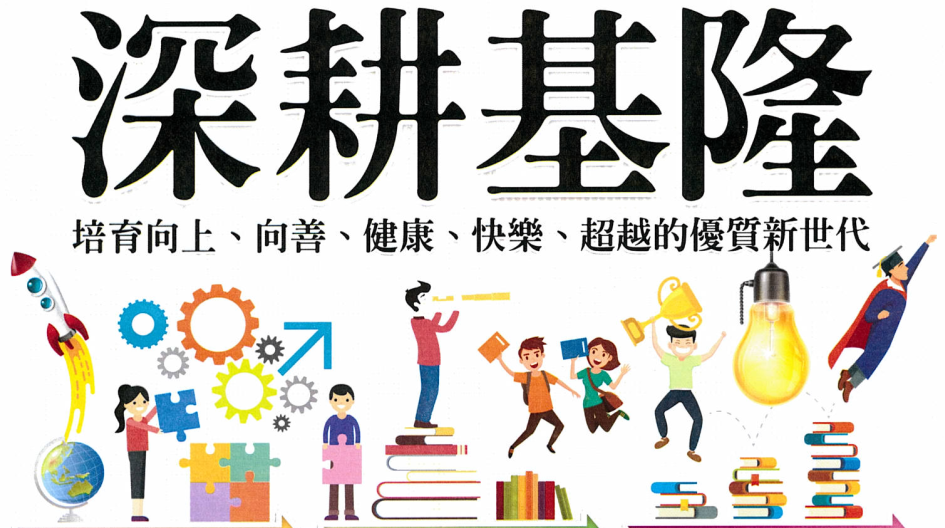 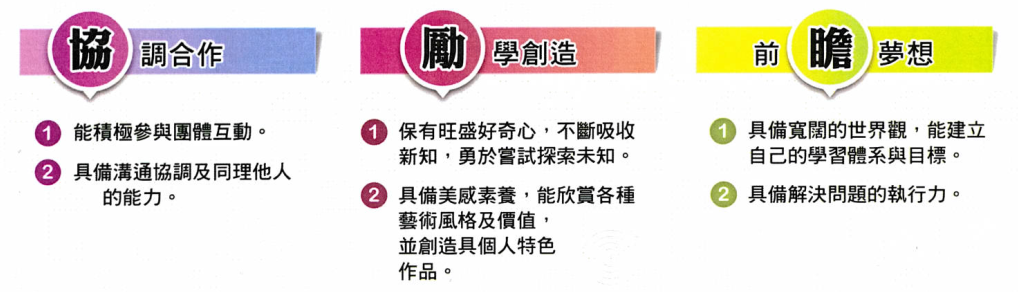 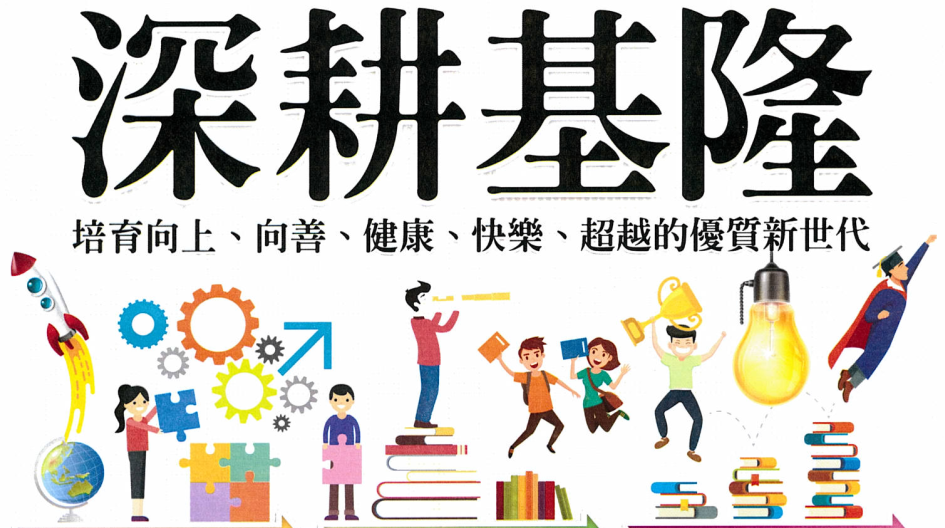 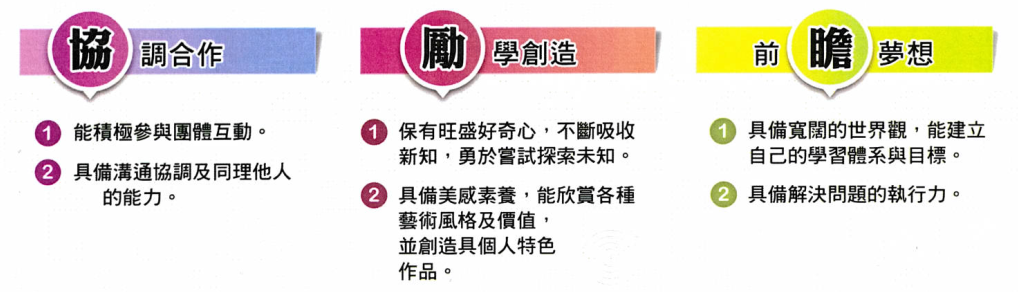                            目錄                    公告版1120406壹、現況與背景分析	2貳、課程願景與課程目標	8參、總體課程架構	10一、各年級領域/科目及彈性學習課程名稱與節數(表3-1)	10二、法律規定教育議題實施規劃	11（一）七年級實施規劃表(表3-2)	12（二）八年級實施規劃表(表3-3)	13（三）九年級實施規劃表(表3-4)	14三、國中會考後至畢業前課程活動規劃(表3-5)	15肆、各年級領域/科目課程計畫(部定課程)	17一、七年級第一學期教學計劃表(表4-1)	17二、七年級第二學期教學計劃表(表4-2)	57三、八年級第一學期教學計劃表(表4-3)	102四、八年級第二學期教學計劃表(表4-4)	160五、九年級第一學期教學計劃表(表4-5)	219六、九年級第二學期教學計劃表(表4-6)	248伍、彈性學習課程(校訂課程)/彈性學習節數規劃	293一、彈性學習課程計畫架構	295彈性學習課程計畫規劃總表(表5-1)	295二、彈性學習課程方案設計	298(一)彈性學習課程方案(表5-2)	299四、彈性課程計畫進度規劃—其他類課程	342（一）七年級第一學期教學計劃表 (表5-3)	342（二）七年級第二學期教學計劃表 (表5-4) 	346（三）八年級第一學期教學計劃表 (表5-5) 	348（四）八年級第二學期教學計劃表 (表5-6) 	352（五）九年級第一學期教學計劃表 (表5-7) 	355（六）九年級第二學期教學計劃表 (表5-8) 	359六、彈性學習課程－社團活動教學重點、評量方式及進度總表	361（一）112學年度第一學期(表5-9)	361（二）112學年度第二學期(表5-10) 	365陸、課程實施與評鑑	368參考資料1學校課程評鑑計畫示例	368現況與背景分析學校現況說明學校基本資料基隆市立中正國民中學(以下簡稱本校)位於基隆市中正區中船路36巷59號，學區有信義區的信綠里（第15、16、17、21鄰）、義民里（第9鄰）、義和里（第17鄰）等里；以及中正區的信義里、義重里、正義里、港通里、德義里、中船里、入船里、正船里(圖1-1)，及位於和平島的社寮里、和憲里、平寮里(圖1-2)等里。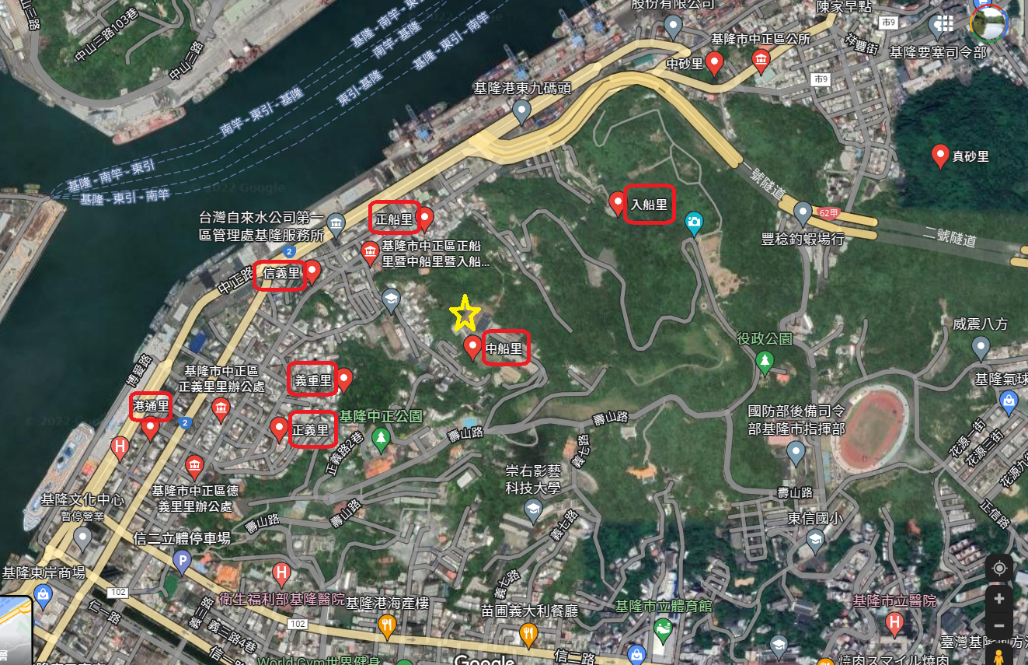 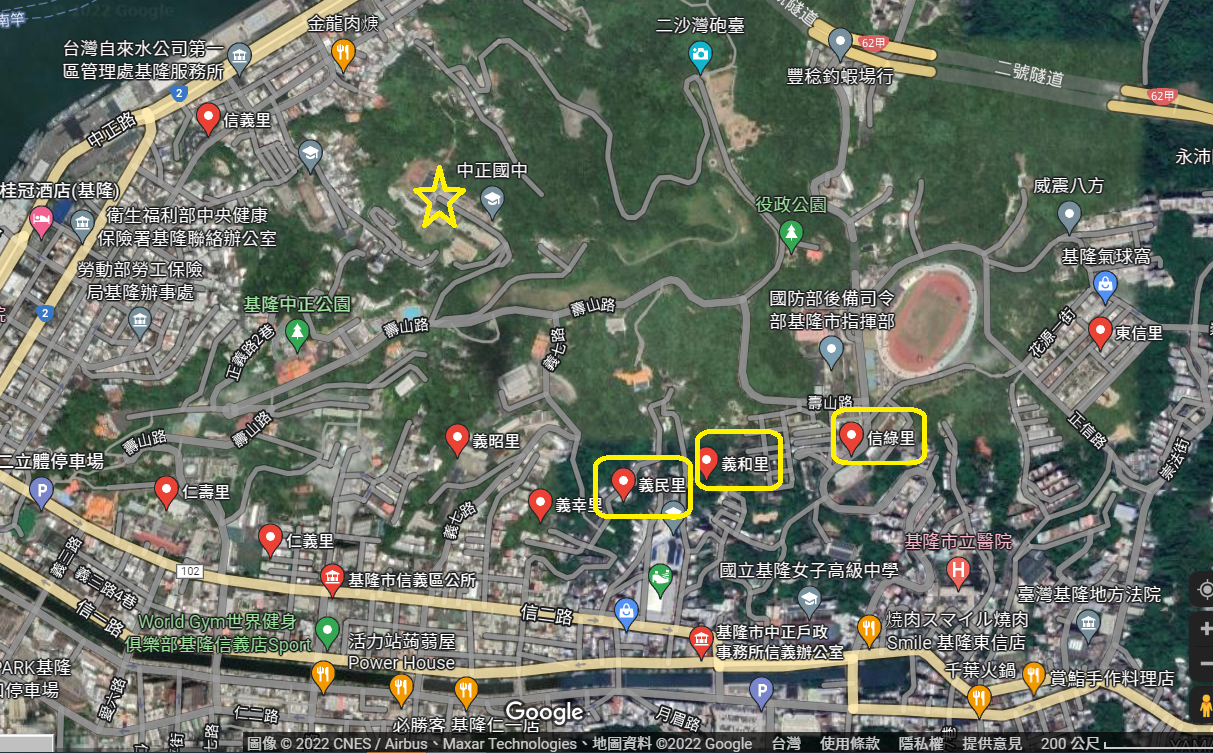 圖1-1 本校學區內各里位置圖(不含和平島)。黃色星號為本校，紅色框里名為本校學區，色框里名代表只有部分鄰為本校學區。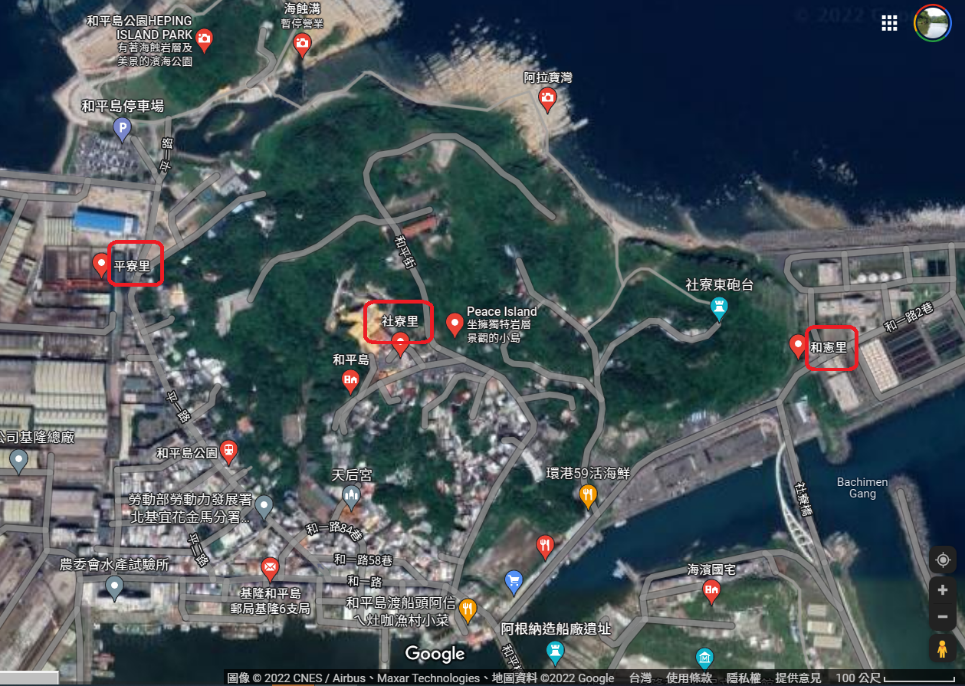 圖1-2  本校和平島學區：平寮里、社寮里、和憲里。由圖1-1可見，本校位於大片綠色森林之中，周圍乃是基隆最著名的風景：中正公園。此外尚有基隆主普壇、十八羅漢洞、役政公園、海門天險等，自然環境宜人，古蹟文化豐富。外地遊客經常到此遊覽，可惜交通不便，自民國54年以來，至今沒有規劃公車路線。學生特質區域人口分析：本校學區為中正區信義里、義重里、正義里、港通里、德義里、中船里、入船里、正船里、社寮里、和憲里、平寮里；以及信義區信綠里(第15、16、17、21鄰)、義民里(第9鄰)、義和里(第17鄰)。根據112年5月戶政事務所統計資料，中正區0-14歲總人口數4015人，信義區0-14歲總人口數4819人，中正區12歲(小六)人數為270人，信義區12歲(小六)人數為184人，就讀本校學區小學中正國小、和平國小者僅約30~40人。本校學生：本校學區內學生人數較少，靠其他學區學生過來就學，補充生源。學生依其學習能力及自律能力，可粗分為以下六類：學習能力較佳、自律能力普通學習能力較佳、自律能力較弱學習能力普通、自律能力普通學習能力普通、自律能力較弱學習能力較弱、自律能力普通學習能力較弱、自律能力較弱學生素質大致如下圖1-3所示。圖1-3 本校學生學習能力與自律能力綜合分析。學習能力以多元評量成績做為參照，自律能力則以守時、守規為判斷規準，每年情況略有不同。影響學生素質的因素相當多，如報到生源的家庭功能、成長環境、家長對孩子教育的態度、族群(是否具有特殊身分)等。加上基隆本地隔代教養情況普遍，網路或手機使用度等，對學生的特質均有影響。家長特質本校學區散布於中正、信義兩區，以下僅就此二區進行相關婚姻狀況、教育程度之分析。唯本校生源遍布基隆市，此二區之分析僅作為學校家長之縮影。學區內人口婚姻狀況：離婚率中正區15歲以上人口46,629人，信義區48,408人。離婚率極高，家長為單親或隔代教養比例亦偏高。根據111年基隆市政府主計處人口資料統計，基隆市總離婚人口37,989人，中正區佔15.6%(5,937人)，離婚人數佔中正區15歲以上總人口之12.7%，為全市比例最高。依離婚率中正區與新北市、台北市各區橫向比較，離婚率在基北各區中亦為最高。信義區離婚人數佔全基隆離婚人數之13.8%(5,233人)，人數為全市第三高，佔全信義區15歲以上總人口之9.7%。區域內15歲以上教育程度：根據112年基隆市主計處資料庫資料，中正區及信義區15歲以上人口之教育程度。學區內人口博士比例較高，主要由於海洋大學教師群、及工作上需要在職進修之博士班畢業人口原因，而信義區在專科以上比例比中正區略高。中正區低教育程度(國小、國中)者比例高，專科比例最低。信義區之低教育程度比例最少，依次往高教育程度遞增。總統計人數327,031人。本校家長本校學生來源分散，家長認同教育理念者會提早將戶口遷至本校學區，故此，以上雖分析本校學區內人口之離婚率、再婚率、及教育程度，卻並不能涵蓋本校所有家長。以下所言之家長特質，將用對子女教育歷程投入程度、及與學校之配合度來敘明。據非正式統計，本校家長之中，對子女教育歷程投入較多心血、且盡力配合學校之家長(以下稱為「一類家長」)約25~30%；對子女教育歷程投入程度、及與學校配合度均為中等之家長約佔50%(以下稱「二類家長」)；而教養無力、功能薄弱之家庭約佔近20%~25%(以下稱「三類家長」)。一類家長中，體育班佔大多數。體育班各年級均有家長會，分會長與各家長之間的連繫、協調、整合等極其順暢，家長間彼此經驗交流與扶持成為常態，對孩子的成長、學習、及民俗班各項活動均大力參與及支持，為學校最大後盾。二類家長多為一般班級家長。這些家長平時用聯絡簿或電話、Line、FB或其他方式與導師進行日常聯繫，由於二類家長的孩子除學習外並無其他團隊活動，較缺乏表現的機會。然而一旦學校或班級有事會來幫忙，對學校及導師相當信任，有問題也多能互相配合解決。三類家長多半自顧不暇，對於孩子或不聞不問，或管教無力無方。這類家庭的孩子問題較多，學生出席率不穩定，且由於在家中作息不正常，相當影響學生在校的學習狀況。家長特質與學生特質息息相關，並且影響學生特質甚鉅，近年來本校招收到家庭失功能、新住民家庭、隔代教養等的學生有增加的趨勢，這類家長給學校行政及老師帶來的負擔日益增加，不可小覷。教師特質本校教師平均年齡約為48歲，教學年資普遍在15年以上，對任教科目理解深刻。因應時代變遷，多數教師能夠參加研習或外部課程，達到自我提升，能夠設計新的教材以適應課程需求，並且關注新的教材實施與學生的學習成效是否有加成效果。本校教師均能恪守崗位，且許多老師會利用額外的時間為學生輔導課業或陪伴寫作業等。學校同仁之間氣氛和諧，彼此尊重，工作環境良好。在教師法治觀念部分，除零體罰行之有年外，對於各種教師組織如各領域教學研究會、擴大行政會報、各年級導師會報、課程發展委員會、以及校務會議等，均能落實其決議，並與行政同仁之間配合良好。學校特色本校最大特色為發展民俗體育課程。自廖校長創建民俗體育項目以來，先後發展民俗資優班及民俗體育班，推展民俗體育不遺餘力，每年九年級學生均有畢業公演，另有成果發表會，基隆市各類重大活動更少不了民俗班學生的身影。本校民俗體育雖歸類於體育班，卻是文武雙全，體育練習競賽等成績卓著，課業方面更是基隆方面首屈一指，多年來已成為基隆市國中最獨特的風景，更可說是本校名片。而109學年度起，本校體育班之專項術科課程除發展民俗體育外，另增加兩項體育發展種類：網球、田徑等；在面對時代遷移與法令要求下，經營本校體育班之教學與活動，不啻為今日學校校務發展的重點工作之一。除體育班之外，本校尚有各種社團活動，其中管樂社團也有多年歷史，由王仁君校長時代的英語班兼練管樂，到後來的管樂班，再後來則是管樂社團，一路走來雖有變革，但由於外聘教練和各班導師的努力及付出，管樂社團依舊榮耀不斷，年年獲得基隆市比賽特優或優等的佳績，在基隆市也是有口皆碑。本校童軍團由專任童軍老師帶領，配合童軍課，對於童軍各項活動、操作及訓練具都確實執行，團員完全具備協調合作以解決問題的能力。其餘社團每年略有不同，其中氣球社、玩藝社、桌遊社、舞蹈等已連續辦理數年，也深受學生喜愛。TOWS策略矩陣將本校內部與外部條件綜合考量後，將優勢、劣勢、機會、威脅製成下表。表1-1 本校TOWS策略矩陣分析表貳、課程願景與課程目標課程願景憲法明訂教育的目的，在發展國民之民族精神、自治精神、國民道德、健全體格、與科學及生活智能。這是一切教育政策、教育活動、及各級學校課程發展的依據。本校課程發展之願景有其演變脈絡，在九年一貫課綱時代，在領域會議、課發會等多次會議，逐漸形塑出「向上、向善、健康、快樂、超越」的學校文化，並依此架構出學校的閱讀、各學科闖關活動、廣達游於藝、校內科學展覽競賽、趣味科學競賽、各項體育競賽、才藝競賽等校內帶狀課程。為因應十二年國教的實施，本校經由課程發展核心小組、領域會議、課發會等充分討論，將原有學校文化擴充發展，希望能落實多元學習，強化課程統整，培養具有社會關懷及國際視野、及強大競爭力的優質國民。課程目標為因應12年國教新課綱，本校申請加入課綱前導學校計畫，於校內成立校訂課程規劃核心小組，14位成員中有10位為本校現任課發會委員，藉此也提升課發委員的課程發展與評鑑的能力。經過多次的增能協研習及校內外教師的對話與討論，產生出「協調合作、勵學創造、前瞻夢想」的中正國中學生圖像，並將此轉化為本校校訂指標，以利檢核校訂課程的實施，及學生的學習成效。以下為本校校訂指標的說明：協調合作：學生能積極參與團體互動，並具備溝通協調及同理他人的能力。勵學創造：學生具有旺盛的好奇心與美感素養，並能不斷吸收新知，創作具有個人特色作品。前瞻夢想：學生具備寬闊的世界觀，能建立自己的學習體系與目標，並具備解決問題的執行力。從學生圖像發展成校訂指標，再將校訂指標與核心素養整合連結，配合具體實施方式，製成表2-1。表2-1  達成學生圖像與校訂指標之具體實施方式參、總體課程架構一、各年級領域/科目及彈性學習課程名稱與節數(表3-1)                                                    單位：每週節數今年度實施年段用黑體字，不實施請用較淡的灰體字。二、法律規定教育議題實施規劃法定課程議題：1.性別平等教育：每學期實施相關課程或活動至少4小時（102.12.11修正公布「性別平等教育法」第17條）。2.性侵害防治教育課程：每學年至少4小時以上(100.11.09修正公布「性侵害犯罪防治法」)。3.家庭暴力防治課程：每學年至少4小時(98.04.29修正公布「家庭暴力防治法」)。4.家庭教育相關課程或活動：正式課程外每學年至少4小時（家庭教育法第12條）。5.環境教育：學校應針對所屬員工、教師及學生每年辦理4小時以上環境教育研習，並將環境教育、生態教育、減低二氧化碳排放量等議題，融入自然與生活科技學習領域（環境教育法第24條第二項）。其他議題說明：1.海洋教育：一、二年級每學期6節以上，三、四年級每學期8節以上，五至九年級每學期10節以上（95.5.15基府教學參字第0950050915號函）。2.防災教育：各校每學期至少辦理一場次校園疏散避難演練及至少辦理一場次災害防救教育主題活動(災害防救法第22條第一項二款、99.7.22教育部台軍(二)字第0990125948號函及99.11.18基府教國參字第0990183554號函)。3.法治教育：每學年度國中八年級實施3小時融入式教學（教育部101.7.15臺國（二）字第1010095575號函）。4.防制藥物濫用：國中小「健康與體育」至少1節「反毒認知教學」（教育部國民及學前教育署107.01.11日臺教國署學字第1070001239號函頒「防治學生藥物濫用執行計畫」，各校應運用教育部開發之藥物濫用分齡補充教材融入健康與體育課程中，實施藥物濫用相關教學）。5.資訊倫理教育：國中小應將資訊倫理與安全健康上網教育納入課程計畫審查要項（教育部104年04月08日臺教資(三)字第1040034864號函頒修正各級學校學生安全健康上網實施計畫）。（一）七年級實施規劃表(表3-2)（二）八年級實施規劃表(表3-3)（三）九年級實施規劃表(表3-4)三、國中會考後至畢業前課程活動規劃(表3-5)肆、各年級領域/科目課程計畫(部定課程)一、七年級第一學期教學計劃表(表4-1)填表說明：1.議題融入部分，請填註於進度表中法定課程議題：【家庭教育】、【性別平等】、【家暴防治】、【性侵防治】、【環境教育】、【長照服務】其他：【人權教育】、【海洋教育】、【品德教育】、【閱讀素養】、【民族教育】、【生命教育】、【法治教育】、【科技教育】、【資訊教育】、【能源教育】、【安全教育】、【防災教育】、【生涯規劃】、【多元文化】、【戶外教育】、【國際教育】2.部定課程採自編者，除經校內課程發展委員會通過外，仍需將教材內容報府審查。3.語文領域表格可依各校需求，自行增刪(本土語文/台灣手語/新住民語文，各校依開課狀況敘寫及增刪表格)。4.請各校自行增列週次。二、七年級第二學期教學計劃表(表4-2)填表說明：1.議題融入部分，請填註於進度表中法定課程議題：【家庭教育】、【性別平等】、【家暴防治】、【性侵防治】、【環境教育】、【長照服務】其他：【人權教育】、【海洋教育】、【品德教育】、【閱讀素養】、【民族教育】、【生命教育】、【法治教育】、【科技教育】、【資訊教育】、【能源教育】、【安全教育】、【防災教育】、【生涯規劃】、【多元文化】、【戶外教育】、【國際教育】2.部定課程採自編者，除經校內課程發展委員會通過外，仍需將教材內容報府審查。3.語文領域表格可依各校需求，自行增刪(本土語文/台灣手語/新住民語文，各校依開課狀況敘寫及增刪表格)。4.請各校自行增列週次。三、八年級第一學期教學計劃表(表4-3)填表說明：1.議題融入部分，請填註於進度表中法定課程議題：【家庭教育】、【性別平等】、【家暴防治】、【性侵防治】、【環境教育】、【長照服務】其他：【人權教育】、【海洋教育】、【品德教育】、【閱讀素養】、【民族教育】、【生命教育】、【法治教育】、【科技教育】、【資訊教育】、【能源教育】、【安全教育】、【防災教育】、【生涯規劃】、【多元文化】、【戶外教育】、【國際教育】2.部定課程採自編者，除經校內課程發展委員會通過外，仍需將教材內容報府審查。3.語文領域表格可依各校需求，自行增刪。4.請各校自行增列週次。四、八年級第二學期教學計劃表(表4-4)填表說明：1.議題融入部分，請填註於進度表中法定課程議題：【家庭教育】、【性別平等】、【家暴防治】、【性侵防治】、【環境教育】、【長照服務】其他：【人權教育】、【海洋教育】、【品德教育】、【閱讀素養】、【民族教育】、【生命教育】、【法治教育】、【科技教育】、【資訊教育】、【能源教育】、【安全教育】、【防災教育】、【生涯規劃】、【多元文化】、【戶外教育】、【國際教育】2.部定課程採自編者，除經校內課程發展委員會通過外，仍需將教材內容報府審查。3.語文領域表格可依各校需求，自行增刪。4.請各校自行增列週次。五、九年級第一學期教學計劃表(表4-5)填表說明：1.議題融入部分，請填註於進度表中法定課程議題：【家庭教育】、【性別平等】、【家暴防治】、【性侵防治】、【環境教育】、【長照服務】其他：【人權教育】、【海洋教育】、【品德教育】、【閱讀素養】、【民族教育】、【生命教育】、【法治教育】、【科技教育】、【資訊教育】、【能源教育】、【安全教育】、【防災教育】、【生涯規劃】、【多元文化】、【戶外教育】、【國際教育】2.部定課程採自編者，除經校內課程發展委員會通過外，仍需將教材內容報府審查。3.語文領域表格可依各校需求，自行增刪。4.請各校自行增列週次。六、九年級第二學期教學計劃表(表4-6)填表說明：1.議題融入部分，請填註於進度表中法定課程議題：【家庭教育】、【性別平等】、【家暴防治】、【性侵防治】、【環境教育】、【長照服務】其他：【人權教育】、【海洋教育】、【品德教育】、【閱讀素養】、【民族教育】、【生命教育】、【法治教育】、【科技教育】、【資訊教育】、【能源教育】、【安全教育】、【防災教育】、【生涯規劃】、【多元文化】、【戶外教育】、【國際教育】2.部定課程採自編者，除經校內課程發展委員會通過外，仍需將教材內容報府審查。3.語文領域表格可依各校需求，自行增刪。4.請各校自行增列週次。伍、彈性學習課程(校訂課程)/彈性學習節數規劃用圖示、表格或文字說明彈性學習課程整體規劃，參閱國教署【匯聚共識轉動學習我們的學校課程計畫】第103頁、124頁、148頁、149頁。112學年度彈性學習課程為全校實施，應包含七、八、九年級之上下學期課程規劃：(1)統整性主題/議題/專題探究課程，須完成「表5-1」彈性學習課程規劃總表，並依總表撰寫彈性學習課程方案，如表5-2(依需求自行複製)。      (2)其他類課程之教學設計請參閱表3-3至3-8。      (3)社團/技藝課程之規劃，併於學習課程教學重點、評量方式及進度總表(「表5-9」、「表5-10」)。表格為參考格式，若課程為整學年則連貫撰寫，請依需求自行調整。 一、彈性學習課程計畫架構彈性學習課程計畫規劃總表(表5-1)  依據需求自行複製使用。二、彈性學習課程方案設計(一)彈性學習課程方案(表5-2) 112學年度彈性學習課程方案表1.填表說明：可依各校需求自行增刪1.填表說明：可依各校需求自行增刪1.填表說明：可依各校需求自行增刪1.填表說明：可依各校需求自行增刪1.填表說明：可依各校需求自行增刪1.填表說明：可依各校需求自行增刪1.填表說明：可依各校需求自行增刪四、彈性課程計畫進度規劃—其他類課程（一）七年級第一學期教學計劃表 (表5-3)1.時數分配：每週學習節數（1）節，上學期(21)週共（21）節、下學期(20)週(20)節，合計(41)節。2.本學期課程架構：（請依學校實際情形填列，表格請自行增刪）3.本學期課程內涵：(請依據其他類課程架構安排分別編寫課程計畫)（二）七年級第二學期教學計劃表(表5-4)1.時數分配：每週學習節數（1）節，上學期(21)週共（21）節、下學期(20)週(20)節，合計(41)節。2.本學期課程架構：（請依學校實際情形填列，表格請自行增刪）3.本學期課程內涵：(請依據其他類課程架構安排分別編寫課程計畫)（三）八年級第一學期教學計劃表 (表5-5)1.時數分配：每週學習節數（1）節，上學期(21)週共（21）節、下學期(20)週(20)節，合計(41)節。2.本學期課程架構：（請依學校實際情形填列，表格請自行增刪）3.本學期課程內涵：(請依據其他類課程架構安排分別編寫課程計畫)（四）八年級第二學期教學計劃表 (表5-6)1.時數分配：每週學習節數（1）節，上學期(21)週共（21）節、下學期(20)週(20)節，合計(41)節。2.本學期課程架構：（請依學校實際情形填列，表格請自行增刪）3.本學期課程內涵：(請依據其他類課程架構安排分別編寫課程計畫)（五）九年級第一學期教學計劃表 (表5-7)1.時數分配：每週學習節數（1）節，上學期(21)週共（21）節、下學期(20)週(20)節，合計(41)節。2.本學期課程架構：（請依學校實際情形填列，表格請自行增刪）3.本學期課程內涵：(請依據其他類課程架構安排分別編寫課程計畫)（六）九年級第二學期教學計劃表 (表5-8)1.時數分配：每週學習節數（1）節，上學期(21)週共（21）節、下學期(20)週(20)節，合計(41)節。2.本學期課程架構：（請依學校實際情形填列，表格請自行增刪）3.本學期課程內涵：(請依據其他類課程架構安排分別編寫課程計畫)六、彈性學習課程－社團活動教學重點、評量方式及進度總表（一）112學年度第一學期(表5-9)實施社團班級總數：4申請補助之社團數：5合計開設社團數：9填表說明：可依各校需求自行增刪（二）112學年度第二學期(表5-10)實施社團班級總數：4申請補助之社團數：5合計開設社團數：9陸、課程實施與評鑑基隆市中正國民中學課程評鑑計畫          一、依據（一）107年9月教育部頒國民中學及國民小學實施課程評鑑參考原則。（二） 108年5月基隆市政府教育處頒基隆市國民中學及國民小學實施課程評鑑注意事項。（三）依109年5月8日基府教學參字第1090221668號函辦理。二、目的（一）確保及持續改進學校課程發展、教學創新及學生學習之成效。（二）回饋課程綱要之研修、課程政策規劃及整體教學環境之改善。（三）協助評估課程實施及相關推動措施之成效。三、評鑑對象與人員分工（一）課程總體架構：本校課程發展委員會組專案小組辦理，評鑑結果提委員會審議。（二）各領域/科目課程：分由本校各領域/科目教學研究會辦理，評鑑結果提各領域/科目教學研究會及課程發展委員會討論。（三）各彈性學習課程：分由本校各彈性學習課程設計與推動小組辦理，評鑑結果提各彈性學習課程設計與推動小組及課程發展委員會討論。（四）跨領域/科目課程：由本校跨領域/科目課程設計與推動小組辦理，評鑑結果提小組及課程發展委員會討論。（五）前述各款各課程對象之評鑑，本校視經費情形邀校外之教師團隊參與評鑑。四、評鑑時程課程總體架構及各（跨）領域/科目課程以一學年為評鑑循環週期，各彈性學習課程則分別以各該課程之學習期程為評鑑週期，配合各課程之設計、實施準備、實施過程和效果評估等課程發展進程進行評鑑，實施時程原則規劃如下：（一）課程總體架構1.設計階段：每年5月1日至7月31日。2.實施準備階段：每年6月1日至8月31日。3.實施階段：每年9月1日至次年6月30日。4.課程效果：每學期末。（二）各跨領域/科目課程1.設計階段：每年5月1日至8月15日。2.實施準備階段：每年7月1日至8月31日。3.實施階段：每學年開學日至學期結束。4.課程效果：配合平時及定期學生評量期程辦理。（三）各彈性學習課程：配合各該課程之設計、實施準備、實施過程和效果評估之進程辦理。五、評鑑資料與方法由各課程之評鑑分工人員，就各評鑑課程對象在設計、實施與效果之過程與成果性質，採相應合適之多元方法，蒐集可信資料進行評鑑，參考作法如下表：六、評鑑重點及品質原則本校各課程對象之評鑑重點及品質原則，參照教育部頒國民中學及國民小學實施課程評鑑參考原則附件所列評鑑重點及品質原則，詳附件；唯各評鑑人員得就各課程之性質及課程發展與教育評鑑之專業知識，予以補充。七、評鑑運用對於評鑑過程及結果發現，本校將即時加以運用：（一）修正學校課程計畫：分別提各該（跨）領域/科目教學研究會、彈性學習課程設計與推動小組以及本校課程發展委員會討論修正課程計畫。（二）檢討學校課程實施條件及設施，並加以改善：提本校各相關處室檢討及改善課程實施條件及設施。（三）增進教師及家長對課程品質之理解及重視：於相關會議向教師及家長說明評鑑之規劃、實施和結果，增進其對本校課程品質之理解與重視。（四）回饋於教師教學調整及專業成長規劃：提供評鑑發現給各該授課教師作為教學調整之參考，及供教務處參酌評鑑發現之專業成長需求，規劃教師專業成長活動。（五）安排補救教學或學習輔導：有學習困難之課程內容或學生，由教務處或相關教師規劃實施補救教學或學習輔導。（六）激勵教師進行課程及教學創新：對課程與教學創新有卓越績效之教師或案例，安排公開分享活動，並予以敘獎表揚。（七）對課程綱要、課程政策及配套措施提供建議：於相關會議或管道，向教育局或相關單位提供建議。八、評鑑檢討本校課程發展委員會於每學期末之會議，安排各(跨)領域/科目教學研究會、彈性學習課程設計與推動小組、課程總體架構評鑑小組輪流報告其評鑑實施情形，同時檢討其實施課程評鑑之效用性、可行性、妥適性及正確性，發現需改善者，則研議其改善之道。必要時，得委請校外專業單位或人員協助進行評估與檢討。九、計畫施行本計畫經本校課程發展委員會審議通過、校長核定後實施，修正時亦同。十、附件教育部頒國民中學及國民小學實施課程評鑑參考原則附件。國民中學與國民小學實施課程評鑑參考原則附件基隆市立中正國中課程評鑑檢核表參考資料1學校課程評鑑計畫示例學校課程評鑑計畫示例黃嘉雄  107年9月30日○○市○○國民中學課程評鑑計畫一、依據（一）107年9月教育部頒國民中學及國民小學實施課程評鑑參考原則。（二）107年12月○○市教育局頒○○市國民中學及國民小學實施課程評鑑注意事項。二、目的（一）確保及持續改進學校課程發展、教學創新及學生學習之成效。（二）回饋課程綱要之研修、課程政策規劃及整體教學環境之改善。（三）協助評估課程實施及相關推動措施之成效。三、評鑑對象與人員分工（一）課程總體架構：本校課程發展委員會組專案小組辦理，評鑑結果提委員會審議。（二）各領域/科目課程：分由本校各領域/科目教學研究會辦理，評鑑結果提各領域/科目教學研究會及課程發展委員會討論。（三）各彈性學習課程：分由本校各彈性學習課程設計與推動小組辦理，評鑑結果提各彈性學習課程設計與推動小組及課程發展委員會討論。（四）跨領域/科目課程：由本校跨領域/科目課程設計與推動小組辦理，評鑑結果提小組及課程發展委員會討論。（五）前述各款各課程對象之評鑑，本校視經費情形邀○○大學○○系（所）之教師團隊參與評鑑。四、評鑑時程課程總體架構及各（跨）領域/科目課程以一學年為評鑑循環週期，各彈性學習課程則分別以各該課程之學習期程為評鑑週期，配合各課程之設計、實施準備、實施過程和效果評估等課程發展進程進行評鑑，實施時程原則規劃如下：（一）課程總體架構1.設計階段：每年5月1日至7月31日。2.實施準備階段：每年6月1日至8月31日。3.實施階段：每年9月1日至次年6月30日。4.課程效果：每學期末。（二）各跨領域/科目課程1.設計階段：每年5月1日至8月15日。2.實施準備階段：每年7月1日至8月31日。3.實施階段：每學年開學日至學期結束。4.課程效果：配合平時及定期學生評量期程辦理。（三）各彈性學習課程：配合各該課程之設計、實施準備、實施過程和效果評估之進程辦理。五、評鑑資料與方法由各課程之評鑑分工人員，就各評鑑課程對象在設計、實施與效果之過程與成果性質，採相應合適之多元方法，蒐集可信資料進行評鑑，參考作法如下表：六、評鑑重點及品質原則本校各課程對象之評鑑重點及品質原則，參照教育部頒國民中學及國民小學實施課程評鑑參考原則附件所列評鑑重點及品質原則，詳附件；唯各評鑑人員得就各課程之性質及課程發展與教育評鑑之專業知識，予以補充。七、評鑑運用對於評鑑過程及結果發現，本校將即時加以運用：（一）修正學校課程計畫：分別提各該（跨）領域/科目教學研究會、彈性學習課程設計與推動小組以及本校課程發展委員會討論修正課程計畫。（二）檢討學校課程實施條件及設施，並加以改善：提本校各相關處室檢討及改善課程實施條件及設施。（三）增進教師及家長對課程品質之理解及重視：於相關會議向教師及家長說明評鑑之規劃、實施和結果，增進其對本校課程品質之理解與重視。（四）回饋於教師教學調整及專業成長規劃：提供評鑑發現給各該授課教師作為教學調整之參考，及供教務處參酌評鑑發現之專業成長需求，規劃教師專業成長活動。（五）安排補救教學或學習輔導：有學習困難之課程內容或學生，由教務處或相關教師規劃實施補救教學或學習輔導。（六）激勵教師進行課程及教學創新：對課程與教學創新有卓越績效之教師或案例，安排公開分享活動，並予以敘獎表揚。（七）對課程綱要、課程政策及配套措施提供建議：於相關會議或管道，向教育局或相關單位提供建議。八、評鑑檢討本校課程發展委員會於每學期末之會議，安排各(跨)領域/科目教學研究會、彈性學習課程設計與推動小組、課程總體架構評鑑小組輪流報告其評鑑實施情形，同時檢討其實施課程評鑑之效用性、可行性、妥適性及正確性，發現需改善者，則研議其改善之道。必要時，得委請校外專業單位或人員協助進行評估與檢討。九、計畫施行本計畫經本校課程發展委員會審議通過、校長核定後實施，修正時亦同。十、附件教育部頒國民中學及國民小學實施課程評鑑參考原則附件。國民中學與國民小學實施課程評鑑參考原則附件學生圖像核心素養具體內涵校訂指標具體實施方式協調合作J-C2J-C3協1：學生能積極參與團體互動。協2：學生具備溝通協調及同理他人的能力。*新生適應課程*情牽中正：七年級校訂課程*基隆情懷：八年級校訂課程*國際視野：九年級校訂課程*八年級社會知識達人競賽*全校科學展覽競賽*全校國語文競賽*全校閱讀少年G心得寫作比賽*戶外課程—七、八、九年級校外教學暨團體競賽*七年級英語科查字典比賽*八年級英語科朗讀、演講比賽*七年級班際投籃比賽*八年級班際籃球賽*九年級班際籃球賽*九年級班際排球賽*九年級會考後各項體育競賽*廣達游於藝系列活動*小小說書人系列活動*海科館海洋科技、文化、藝術相關課程(參訪)*八年級才藝競賽*七八年級趣味科學競賽*情籤中正：書籤設計競賽*民俗班成果發表及畢業班公演*管樂社團成果發表會*全校教室壁報設計競賽*國際教育—與國外學生交流*班會—班級自治*大型團隊訓練—市級賽事**本市科學展覽競賽團隊訓練**本市生活科技競賽團隊訓練**本市管樂團競賽團隊訓練**本市運動競賽團隊訓練勵學創造J-B1J-B2J-B3勵1：學生能保有旺盛的好奇心，且能不斷吸收新知，並且勇於嘗試探索未知。勵2：學生具備美感素養，能欣賞各種藝術風格及價值，並創造具有個人特色作品。*新生適應課程*情牽中正：七年級校訂課程*基隆情懷：八年級校訂課程*國際視野：九年級校訂課程*八年級社會知識達人競賽*全校科學展覽競賽*全校國語文競賽*全校閱讀少年G心得寫作比賽*戶外課程—七、八、九年級校外教學暨團體競賽*七年級英語科查字典比賽*八年級英語科朗讀、演講比賽*七年級班際投籃比賽*八年級班際籃球賽*九年級班際籃球賽*九年級班際排球賽*九年級會考後各項體育競賽*廣達游於藝系列活動*小小說書人系列活動*海科館海洋科技、文化、藝術相關課程(參訪)*八年級才藝競賽*七八年級趣味科學競賽*情籤中正：書籤設計競賽*民俗班成果發表及畢業班公演*管樂社團成果發表會*全校教室壁報設計競賽*國際教育—與國外學生交流*班會—班級自治*大型團隊訓練—市級賽事**本市科學展覽競賽團隊訓練**本市生活科技競賽團隊訓練**本市管樂團競賽團隊訓練**本市運動競賽團隊訓練前瞻夢想J-A1J-A2J-A3瞻1：學生具備寬闊的世界觀，能建立自己的學習體系與目標。瞻2：學生具備解決問題的執行力。*新生適應課程*情牽中正：七年級校訂課程*基隆情懷：八年級校訂課程*國際視野：九年級校訂課程*八年級社會知識達人競賽*全校科學展覽競賽*全校國語文競賽*全校閱讀少年G心得寫作比賽*戶外課程—七、八、九年級校外教學暨團體競賽*七年級英語科查字典比賽*八年級英語科朗讀、演講比賽*七年級班際投籃比賽*八年級班際籃球賽*九年級班際籃球賽*九年級班際排球賽*九年級會考後各項體育競賽*廣達游於藝系列活動*小小說書人系列活動*海科館海洋科技、文化、藝術相關課程(參訪)*八年級才藝競賽*七八年級趣味科學競賽*情籤中正：書籤設計競賽*民俗班成果發表及畢業班公演*管樂社團成果發表會*全校教室壁報設計競賽*國際教育—與國外學生交流*班會—班級自治*大型團隊訓練—市級賽事**本市科學展覽競賽團隊訓練**本市生活科技競賽團隊訓練**本市管樂團競賽團隊訓練**本市運動競賽團隊訓練年級領域科目年級領域科目七年級八年級九年級領域學習課程語文國語文(5)國語文(5)國語文(5)領域學習課程語文英語文(3)英語文(3)英語文(3)領域學習課程語文本土語文/台灣手語/新住民語文(1)本土語文/台灣手語/新住民語文(1)領域學習課程數學數學(4)數學(4)數學(4)領域學習課程社會社會(3)社會(3)社會(3)領域學習課程自然科學自然科學(3)自然科學(3)自然科學(3)領域學習課程藝術藝術(3)藝術(3)藝術(3)領域學習課程綜合活動綜合活動(3)綜合活動(3)綜合活動(3)領域學習課程科技科技(2)科技(2)科技(2)領域學習課程健康與體育健康與體育(3)健康與體育(3)健康與體育(3)領域學習課程領域學習節數30節30節29節彈性學習課程統整性主題/專題/議題探究課程情牽中正(2)(圖書資訊利用) (緣起中正)有品有德在中正(1)基隆情懷（3）(基隆．港都情) (走讀基隆)(科學狂想曲)有品有德在中正(1)國際視野（4）(國際理解) (中正世界周報)(世界宗教慶典)(說變就變的地球) 有品有德在中正(1)彈性學習課程社團活動與技藝課程多元社團（1）彈性學習課程特殊需求領域課程彈性學習課程其他類課程班級活動（1）班級活動（1）班級活動（1）彈性學習課程彈性學習課程節數5節5節6節學習總節數學習總節數35節35節35節全學年協同教學總節數全學年協同教學總節數法定/其他議題納入課程規劃實施情形納入課程規劃實施情形納入課程規劃實施情形納入課程規劃實施情形備註學期週次領域/彈性課程/彈性學習時數/其他時間節數性別平等教育上3有品有德在中正1每學期實施相關課程或活動至少4小時性別平等教育上18有品有德在中正1每學期實施相關課程或活動至少4小時性別平等教育下3有品有德在中正1每學期實施相關課程或活動至少4小時性別平等教育下18有品有德在中正1每學期實施相關課程或活動至少4小時性侵害防治教育課程上4有品有德在中正1每學年至少4小時以上性侵害防治教育課程上17有品有德在中正1每學年至少4小時以上性侵害防治教育課程下4有品有德在中正1每學年至少4小時以上性侵害防治教育課程下17有品有德在中正1每學年至少4小時以上家庭暴力防治課程上4有品有德在中正1每學年至少4小時家庭暴力防治課程上17有品有德在中正1每學年至少4小時家庭暴力防治課程下4有品有德在中正1每學年至少4小時家庭暴力防治課程下17有品有德在中正1每學年至少4小時家庭教育相關課程或活動上5有品有德在中正1正式課程外每學年至少4小時家庭教育相關課程或活動上16有品有德在中正1正式課程外每學年至少4小時家庭教育相關課程或活動下5有品有德在中正1正式課程外每學年至少4小時家庭教育相關課程或活動下16有品有德在中正1正式課程外每學年至少4小時環境教育上3-7中正采風樂4每年辦理4小時以上環境教育下4-15中正采風樂6每年辦理4小時以上海洋教育上4-6自然（生物）6每學期6節以上海洋教育下12-14自然（生物）6每學期6節以上防災教育上3班級活動，有品有德在中正2每學期至少一場次校園疏散避難演練及至少辦理一場次災害防救教育主題活動防災教育下11戶外防災教育3每學期至少一場次校園疏散避難演練及至少辦理一場次災害防救教育主題活動防制藥物濫用上10-13健康與體育（健康教育）3健康與體育至少1節防制藥物濫用下健康與體育至少1節資訊倫理教育上5科技（資訊科技）1至少1節資訊倫理教育下至少1節法定/其他議題納入課程規劃實施情形納入課程規劃實施情形納入課程規劃實施情形納入課程規劃實施情形備註學期週次領域/彈性課程/彈性學習時數/其他時間節數性別平等教育上4有品有德在中正1每學期實施相關課程或活動至少4小時性別平等教育上17有品有德在中正1每學期實施相關課程或活動至少4小時性別平等教育下4有品有德在中正1每學期實施相關課程或活動至少4小時性別平等教育下17有品有德在中正1每學期實施相關課程或活動至少4小時性侵害防治教育課程上5有品有德在中正1每學年至少4小時以上性侵害防治教育課程上18有品有德在中正1每學年至少4小時以上性侵害防治教育課程下5有品有德在中正1每學年至少4小時以上性侵害防治教育課程下18有品有德在中正1每學年至少4小時以上家庭暴力防治課程上6有品有德在中正1每學年至少4小時家庭暴力防治課程上19有品有德在中正1每學年至少4小時家庭暴力防治課程下6有品有德在中正1每學年至少4小時家庭暴力防治課程下19有品有德在中正1每學年至少4小時家庭教育相關課程或活動上7有品有德在中正1正式課程外每學年至少4小時家庭教育相關課程或活動上20有品有德在中正1正式課程外每學年至少4小時家庭教育相關課程或活動下7有品有德在中正1正式課程外每學年至少4小時家庭教育相關課程或活動下20有品有德在中正1正式課程外每學年至少4小時環境教育上2班級活動，有品有德在中正2每年辦理4小時以上環境教育下16校慶淨山活動2每年辦理4小時以上海洋教育上4-8，15-16自然（理化）6每學期6節以上海洋教育下15-19自然（理化）6每學期6節以上防災教育上3班級活動，有品有德在中正2每學期至少一場次校園疏散避難演練及至少辦理一場次災害防救教育主題活動防災教育下15戶外防災教育4每學期至少一場次校園疏散避難演練及至少辦理一場次災害防救教育主題活動防制藥物濫用上10-13健康與體育（健康教育）3健康與體育至少1節防制藥物濫用下健康與體育至少1節資訊倫理教育上5科技（資訊科技）1至少1節資訊倫理教育下至少1節生命教育上生命教育下2有品有德在中正1法定/其他議題納入課程規劃實施情形納入課程規劃實施情形納入課程規劃實施情形納入課程規劃實施情形備註學期週次領域/彈性課程/彈性學習時數/其他時間節數性別平等教育上4綜合（輔導）1每學期實施相關課程或活動至少4小時性別平等教育上17綜合（輔導）1每學期實施相關課程或活動至少4小時性別平等教育下4綜合（輔導）1每學期實施相關課程或活動至少4小時性別平等教育下17綜合（輔導）1每學期實施相關課程或活動至少4小時性侵害防治教育課程上5綜合（輔導）1每學年至少4小時以上性侵害防治教育課程上18綜合（輔導）1每學年至少4小時以上性侵害防治教育課程下5綜合（輔導）1每學年至少4小時以上性侵害防治教育課程下18綜合（輔導）1每學年至少4小時以上家庭暴力防治課程上6綜合（家政）1每學年至少4小時家庭暴力防治課程上19綜合（家政）1每學年至少4小時家庭暴力防治課程下6綜合（家政）1每學年至少4小時家庭暴力防治課程下19綜合（家政）1每學年至少4小時家庭教育相關課程或活動上7班級活動1正式課程外每學年至少4小時家庭教育相關課程或活動上20班級活動1正式課程外每學年至少4小時家庭教育相關課程或活動下7班級活動1正式課程外每學年至少4小時家庭教育相關課程或活動下20班級活動1正式課程外每學年至少4小時環境教育上10班級活動，有品有德在中正2每年辦理4小時以上環境教育下16校慶淨山活動2每年辦理4小時以上海洋教育上2-8，15-20自然（地球科學）11每學期6節以上海洋教育下3-10，15-20自然（地球科學）12每學期6節以上防災教育上3班級活動，有品有德在中正2每學期至少一場次校園疏散避難演練及至少辦理一場次災害防救教育主題活動防災教育下15戶外防災教育4每學期至少一場次校園疏散避難演練及至少辦理一場次災害防救教育主題活動防制藥物濫用上10有品有德在中正1健康與體育至少1節防制藥物濫用下10健康與體育（健康教育）1健康與體育至少1節資訊倫理教育上5科技（資訊科技）1至少1節資訊倫理教育下至少1節基隆市112學年度中正國民中學九年級教育會考後至畢業前之課程規劃基隆市112學年度中正國民中學九年級教育會考後至畢業前之課程規劃基隆市112學年度中正國民中學九年級教育會考後至畢業前之課程規劃基隆市112學年度中正國民中學九年級教育會考後至畢業前之課程規劃基隆市112學年度中正國民中學九年級教育會考後至畢業前之課程規劃基隆市112學年度中正國民中學九年級教育會考後至畢業前之課程規劃基隆市112學年度中正國民中學九年級教育會考後至畢業前之課程規劃基隆市112學年度中正國民中學九年級教育會考後至畢業前之課程規劃基隆市112學年度中正國民中學九年級教育會考後至畢業前之課程規劃基隆市112學年度中正國民中學九年級教育會考後至畢業前之課程規劃基隆市112學年度中正國民中學九年級教育會考後至畢業前之課程規劃基隆市112學年度中正國民中學九年級教育會考後至畢業前之課程規劃課程概述課程概述依據：(一)教育部「國民中學及國民小學課程計畫備查作業參考原則」。(二)基隆市108學年度國民中學及國民小學課程計畫備查作業實施計畫。貳、目的：一、為持續學生延續學習，將進行加深、加廣、多元性課程。二、進行補救教學、學期評量結果補考措施及國高中銜接課程。三、升學及生涯規劃宣導能有效協助學生選擇適當的學校，穩定家長及學生的心情。四、多元性課程的規劃以凝聚班級向心力，勾畫全體師生一段難忘又深刻的回憶。參、活動對象:本學年度即將畢業之九年級學生。肆、活動時程：113年5月20日至113年6月14日(畢業典禮)伍、課程活動內容：配合教學與學校重大行事活動安排集體性課程實施。課程一：各公私立高中宣導活動課程(輔導室負責)課程二：畢業生生涯規劃講座與技藝班職能試探和體驗(輔導室負責)課程三：進行學生成績評量實施辦法中的補考機制(教務處負責)課程四：申請入學及會考說明會(教務處負責)課程五：畢業生畢業選填志願(教務處、輔導室負責)課程六：學校運動會及校慶相關活動（學務處負責）柒、預期效益與成效評量:  一、學生選擇適當的學校，適得其所就讀理想高中職，穩定家長及學生的心情。  二、落實補救教學精神與畢業班學生成績評量實施辦法中的補考機制。  三、在各自衝刺的會考後，凝聚班級向心力，師生參與活動，增進師生情感。 依據：(一)教育部「國民中學及國民小學課程計畫備查作業參考原則」。(二)基隆市108學年度國民中學及國民小學課程計畫備查作業實施計畫。貳、目的：一、為持續學生延續學習，將進行加深、加廣、多元性課程。二、進行補救教學、學期評量結果補考措施及國高中銜接課程。三、升學及生涯規劃宣導能有效協助學生選擇適當的學校，穩定家長及學生的心情。四、多元性課程的規劃以凝聚班級向心力，勾畫全體師生一段難忘又深刻的回憶。參、活動對象:本學年度即將畢業之九年級學生。肆、活動時程：113年5月20日至113年6月14日(畢業典禮)伍、課程活動內容：配合教學與學校重大行事活動安排集體性課程實施。課程一：各公私立高中宣導活動課程(輔導室負責)課程二：畢業生生涯規劃講座與技藝班職能試探和體驗(輔導室負責)課程三：進行學生成績評量實施辦法中的補考機制(教務處負責)課程四：申請入學及會考說明會(教務處負責)課程五：畢業生畢業選填志願(教務處、輔導室負責)課程六：學校運動會及校慶相關活動（學務處負責）柒、預期效益與成效評量:  一、學生選擇適當的學校，適得其所就讀理想高中職，穩定家長及學生的心情。  二、落實補救教學精神與畢業班學生成績評量實施辦法中的補考機制。  三、在各自衝刺的會考後，凝聚班級向心力，師生參與活動，增進師生情感。 依據：(一)教育部「國民中學及國民小學課程計畫備查作業參考原則」。(二)基隆市108學年度國民中學及國民小學課程計畫備查作業實施計畫。貳、目的：一、為持續學生延續學習，將進行加深、加廣、多元性課程。二、進行補救教學、學期評量結果補考措施及國高中銜接課程。三、升學及生涯規劃宣導能有效協助學生選擇適當的學校，穩定家長及學生的心情。四、多元性課程的規劃以凝聚班級向心力，勾畫全體師生一段難忘又深刻的回憶。參、活動對象:本學年度即將畢業之九年級學生。肆、活動時程：113年5月20日至113年6月14日(畢業典禮)伍、課程活動內容：配合教學與學校重大行事活動安排集體性課程實施。課程一：各公私立高中宣導活動課程(輔導室負責)課程二：畢業生生涯規劃講座與技藝班職能試探和體驗(輔導室負責)課程三：進行學生成績評量實施辦法中的補考機制(教務處負責)課程四：申請入學及會考說明會(教務處負責)課程五：畢業生畢業選填志願(教務處、輔導室負責)課程六：學校運動會及校慶相關活動（學務處負責）柒、預期效益與成效評量:  一、學生選擇適當的學校，適得其所就讀理想高中職，穩定家長及學生的心情。  二、落實補救教學精神與畢業班學生成績評量實施辦法中的補考機制。  三、在各自衝刺的會考後，凝聚班級向心力，師生參與活動，增進師生情感。 依據：(一)教育部「國民中學及國民小學課程計畫備查作業參考原則」。(二)基隆市108學年度國民中學及國民小學課程計畫備查作業實施計畫。貳、目的：一、為持續學生延續學習，將進行加深、加廣、多元性課程。二、進行補救教學、學期評量結果補考措施及國高中銜接課程。三、升學及生涯規劃宣導能有效協助學生選擇適當的學校，穩定家長及學生的心情。四、多元性課程的規劃以凝聚班級向心力，勾畫全體師生一段難忘又深刻的回憶。參、活動對象:本學年度即將畢業之九年級學生。肆、活動時程：113年5月20日至113年6月14日(畢業典禮)伍、課程活動內容：配合教學與學校重大行事活動安排集體性課程實施。課程一：各公私立高中宣導活動課程(輔導室負責)課程二：畢業生生涯規劃講座與技藝班職能試探和體驗(輔導室負責)課程三：進行學生成績評量實施辦法中的補考機制(教務處負責)課程四：申請入學及會考說明會(教務處負責)課程五：畢業生畢業選填志願(教務處、輔導室負責)課程六：學校運動會及校慶相關活動（學務處負責）柒、預期效益與成效評量:  一、學生選擇適當的學校，適得其所就讀理想高中職，穩定家長及學生的心情。  二、落實補救教學精神與畢業班學生成績評量實施辦法中的補考機制。  三、在各自衝刺的會考後，凝聚班級向心力，師生參與活動，增進師生情感。 依據：(一)教育部「國民中學及國民小學課程計畫備查作業參考原則」。(二)基隆市108學年度國民中學及國民小學課程計畫備查作業實施計畫。貳、目的：一、為持續學生延續學習，將進行加深、加廣、多元性課程。二、進行補救教學、學期評量結果補考措施及國高中銜接課程。三、升學及生涯規劃宣導能有效協助學生選擇適當的學校，穩定家長及學生的心情。四、多元性課程的規劃以凝聚班級向心力，勾畫全體師生一段難忘又深刻的回憶。參、活動對象:本學年度即將畢業之九年級學生。肆、活動時程：113年5月20日至113年6月14日(畢業典禮)伍、課程活動內容：配合教學與學校重大行事活動安排集體性課程實施。課程一：各公私立高中宣導活動課程(輔導室負責)課程二：畢業生生涯規劃講座與技藝班職能試探和體驗(輔導室負責)課程三：進行學生成績評量實施辦法中的補考機制(教務處負責)課程四：申請入學及會考說明會(教務處負責)課程五：畢業生畢業選填志願(教務處、輔導室負責)課程六：學校運動會及校慶相關活動（學務處負責）柒、預期效益與成效評量:  一、學生選擇適當的學校，適得其所就讀理想高中職，穩定家長及學生的心情。  二、落實補救教學精神與畢業班學生成績評量實施辦法中的補考機制。  三、在各自衝刺的會考後，凝聚班級向心力，師生參與活動，增進師生情感。 依據：(一)教育部「國民中學及國民小學課程計畫備查作業參考原則」。(二)基隆市108學年度國民中學及國民小學課程計畫備查作業實施計畫。貳、目的：一、為持續學生延續學習，將進行加深、加廣、多元性課程。二、進行補救教學、學期評量結果補考措施及國高中銜接課程。三、升學及生涯規劃宣導能有效協助學生選擇適當的學校，穩定家長及學生的心情。四、多元性課程的規劃以凝聚班級向心力，勾畫全體師生一段難忘又深刻的回憶。參、活動對象:本學年度即將畢業之九年級學生。肆、活動時程：113年5月20日至113年6月14日(畢業典禮)伍、課程活動內容：配合教學與學校重大行事活動安排集體性課程實施。課程一：各公私立高中宣導活動課程(輔導室負責)課程二：畢業生生涯規劃講座與技藝班職能試探和體驗(輔導室負責)課程三：進行學生成績評量實施辦法中的補考機制(教務處負責)課程四：申請入學及會考說明會(教務處負責)課程五：畢業生畢業選填志願(教務處、輔導室負責)課程六：學校運動會及校慶相關活動（學務處負責）柒、預期效益與成效評量:  一、學生選擇適當的學校，適得其所就讀理想高中職，穩定家長及學生的心情。  二、落實補救教學精神與畢業班學生成績評量實施辦法中的補考機制。  三、在各自衝刺的會考後，凝聚班級向心力，師生參與活動，增進師生情感。 依據：(一)教育部「國民中學及國民小學課程計畫備查作業參考原則」。(二)基隆市108學年度國民中學及國民小學課程計畫備查作業實施計畫。貳、目的：一、為持續學生延續學習，將進行加深、加廣、多元性課程。二、進行補救教學、學期評量結果補考措施及國高中銜接課程。三、升學及生涯規劃宣導能有效協助學生選擇適當的學校，穩定家長及學生的心情。四、多元性課程的規劃以凝聚班級向心力，勾畫全體師生一段難忘又深刻的回憶。參、活動對象:本學年度即將畢業之九年級學生。肆、活動時程：113年5月20日至113年6月14日(畢業典禮)伍、課程活動內容：配合教學與學校重大行事活動安排集體性課程實施。課程一：各公私立高中宣導活動課程(輔導室負責)課程二：畢業生生涯規劃講座與技藝班職能試探和體驗(輔導室負責)課程三：進行學生成績評量實施辦法中的補考機制(教務處負責)課程四：申請入學及會考說明會(教務處負責)課程五：畢業生畢業選填志願(教務處、輔導室負責)課程六：學校運動會及校慶相關活動（學務處負責）柒、預期效益與成效評量:  一、學生選擇適當的學校，適得其所就讀理想高中職，穩定家長及學生的心情。  二、落實補救教學精神與畢業班學生成績評量實施辦法中的補考機制。  三、在各自衝刺的會考後，凝聚班級向心力，師生參與活動，增進師生情感。 依據：(一)教育部「國民中學及國民小學課程計畫備查作業參考原則」。(二)基隆市108學年度國民中學及國民小學課程計畫備查作業實施計畫。貳、目的：一、為持續學生延續學習，將進行加深、加廣、多元性課程。二、進行補救教學、學期評量結果補考措施及國高中銜接課程。三、升學及生涯規劃宣導能有效協助學生選擇適當的學校，穩定家長及學生的心情。四、多元性課程的規劃以凝聚班級向心力，勾畫全體師生一段難忘又深刻的回憶。參、活動對象:本學年度即將畢業之九年級學生。肆、活動時程：113年5月20日至113年6月14日(畢業典禮)伍、課程活動內容：配合教學與學校重大行事活動安排集體性課程實施。課程一：各公私立高中宣導活動課程(輔導室負責)課程二：畢業生生涯規劃講座與技藝班職能試探和體驗(輔導室負責)課程三：進行學生成績評量實施辦法中的補考機制(教務處負責)課程四：申請入學及會考說明會(教務處負責)課程五：畢業生畢業選填志願(教務處、輔導室負責)課程六：學校運動會及校慶相關活動（學務處負責）柒、預期效益與成效評量:  一、學生選擇適當的學校，適得其所就讀理想高中職，穩定家長及學生的心情。  二、落實補救教學精神與畢業班學生成績評量實施辦法中的補考機制。  三、在各自衝刺的會考後，凝聚班級向心力，師生參與活動，增進師生情感。 依據：(一)教育部「國民中學及國民小學課程計畫備查作業參考原則」。(二)基隆市108學年度國民中學及國民小學課程計畫備查作業實施計畫。貳、目的：一、為持續學生延續學習，將進行加深、加廣、多元性課程。二、進行補救教學、學期評量結果補考措施及國高中銜接課程。三、升學及生涯規劃宣導能有效協助學生選擇適當的學校，穩定家長及學生的心情。四、多元性課程的規劃以凝聚班級向心力，勾畫全體師生一段難忘又深刻的回憶。參、活動對象:本學年度即將畢業之九年級學生。肆、活動時程：113年5月20日至113年6月14日(畢業典禮)伍、課程活動內容：配合教學與學校重大行事活動安排集體性課程實施。課程一：各公私立高中宣導活動課程(輔導室負責)課程二：畢業生生涯規劃講座與技藝班職能試探和體驗(輔導室負責)課程三：進行學生成績評量實施辦法中的補考機制(教務處負責)課程四：申請入學及會考說明會(教務處負責)課程五：畢業生畢業選填志願(教務處、輔導室負責)課程六：學校運動會及校慶相關活動（學務處負責）柒、預期效益與成效評量:  一、學生選擇適當的學校，適得其所就讀理想高中職，穩定家長及學生的心情。  二、落實補救教學精神與畢業班學生成績評量實施辦法中的補考機制。  三、在各自衝刺的會考後，凝聚班級向心力，師生參與活動，增進師生情感。 依據：(一)教育部「國民中學及國民小學課程計畫備查作業參考原則」。(二)基隆市108學年度國民中學及國民小學課程計畫備查作業實施計畫。貳、目的：一、為持續學生延續學習，將進行加深、加廣、多元性課程。二、進行補救教學、學期評量結果補考措施及國高中銜接課程。三、升學及生涯規劃宣導能有效協助學生選擇適當的學校，穩定家長及學生的心情。四、多元性課程的規劃以凝聚班級向心力，勾畫全體師生一段難忘又深刻的回憶。參、活動對象:本學年度即將畢業之九年級學生。肆、活動時程：113年5月20日至113年6月14日(畢業典禮)伍、課程活動內容：配合教學與學校重大行事活動安排集體性課程實施。課程一：各公私立高中宣導活動課程(輔導室負責)課程二：畢業生生涯規劃講座與技藝班職能試探和體驗(輔導室負責)課程三：進行學生成績評量實施辦法中的補考機制(教務處負責)課程四：申請入學及會考說明會(教務處負責)課程五：畢業生畢業選填志願(教務處、輔導室負責)課程六：學校運動會及校慶相關活動（學務處負責）柒、預期效益與成效評量:  一、學生選擇適當的學校，適得其所就讀理想高中職，穩定家長及學生的心情。  二、落實補救教學精神與畢業班學生成績評量實施辦法中的補考機制。  三、在各自衝刺的會考後，凝聚班級向心力，師生參與活動，增進師生情感。 週次日/期學校行事各領域教學進度各領域教學進度各領域教學進度各領域教學進度各領域教學進度各領域教學進度各領域教學進度各領域教學進度各領域教學進度週次日/期學校行事週次日/期學校行事語文語文數學社會自然科學科技藝術健康與體育綜合活動週次日/期學校行事國文英語數學社會自然科學科技藝術健康與體育綜合活動15九年級下學期第二次段考+會考試題檢討九年級下學期第二次段考+會考試題檢討九年級下學期第二次段考+會考試題檢討九年級下學期第二次段考+會考試題檢討九年級下學期第二次段考+會考試題檢討校慶作品展+舞蹈比賽校慶作品展+舞蹈比賽校慶作品展+舞蹈比賽校慶作品展+舞蹈比賽16校慶經典文言不漏勾：青青子衿【閱讀素養教育】經典文言不漏勾：習慣說【閱讀素養教育】看影片學英語。實用英語。生活英語。益智遊戲與數學—數獨、桌遊、機率地:時事議題討論歷:影片賞析公:全球議題探討地:意用地圖歷:歷史探究公:全球議題探討理化：資源與能源的利用、流言終結者；地科：天災的威力理化：資源與能源的利用、流言終結者；地科：天災的威力班際男女球類競賽、健走班際男女球類競賽、健走班際男女球類競賽、健走17經典文言不漏勾：青青子衿【閱讀素養教育】經典文言不漏勾：習慣說【閱讀素養教育】看影片學英語。實用英語。生活英語。益智遊戲與數學—數獨、桌遊、機率地:時事議題討論歷:影片賞析公:全球議題探討地:意用地圖歷:歷史探究公:全球議題探討理化：資源與能源的利用、流言終結者；地科：天災的威力理化：資源與能源的利用、流言終結者；地科：天災的威力準備畢業祝福班際男女球類競賽+師生盃籃球友誼賽準備畢業祝福18畢業週畢業週畢業週畢業週畢業週畢業週畢業週畢業週畢業週全學期教學重點及評量方式說明全學期教學重點及評量方式說明全學期教學重點及評量方式說明全學期教學重點及評量方式說明全學期教學重點及評量方式說明全學期教學重點及評量方式說明全學期教學重點及評量方式說明全學期教學重點及評量方式說明全學期教學重點及評量方式說明全學期教學重點及評量方式說明全學期教學重點及評量方式說明全學期教學重點及評量方式說明全學期教學重點及評量方式說明全學期教學重點及評量方式說明全學期教學重點及評量方式說明全學期教學重點及評量方式說明全學期教學重點及評量方式說明全學期教學重點及評量方式說明領域/科目領域/科目領域/科目領域/科目教學重點教學重點教學重點教學重點教學重點教學重點教學重點教學重點教學重點教學重點評量方式評量方式評量方式評量方式語文語文國語文國語文本學期課程目標：本冊包含童詩、語錄體、文言小品、親情、態度等不同面向的選文，第十課選錄饒富趣味、篇幅較長的故事性小說，藉以訓練學生閱讀長文的能力。如此安排期使學生培養出正確理解和活用本國語言文字的能力，並能提升讀書興趣及自學能力，奠定終身學習的基礎。課程目標為：一、學習國語文知識，運用恰當文字語彙，抒發情感，表達意見。二、結合國語文與科技資訊，進行跨領域探索，發展自學能力，奠定終身學習的基礎。三、運用國語文分享經驗、溝通意見，建立良好人際關係，有效處理人生課題。四、閱讀各類文本，提升理解和思辨的能力，激發創作潛能。五、欣賞與評析文本，加強審美與感知的素養。六、經由閱讀，印證現實生活，學習觀察社會，理解並尊重多元文化，增進族群互動。七、透過國語文學習，認識個人與社群的關係，體會文化傳承與生命意義的開展。八、藉由國語文學習，關切本土與全球議題，拓展國際視野，培養參與公共事務的熱情與能力。本學期課程目標：本冊包含童詩、語錄體、文言小品、親情、態度等不同面向的選文，第十課選錄饒富趣味、篇幅較長的故事性小說，藉以訓練學生閱讀長文的能力。如此安排期使學生培養出正確理解和活用本國語言文字的能力，並能提升讀書興趣及自學能力，奠定終身學習的基礎。課程目標為：一、學習國語文知識，運用恰當文字語彙，抒發情感，表達意見。二、結合國語文與科技資訊，進行跨領域探索，發展自學能力，奠定終身學習的基礎。三、運用國語文分享經驗、溝通意見，建立良好人際關係，有效處理人生課題。四、閱讀各類文本，提升理解和思辨的能力，激發創作潛能。五、欣賞與評析文本，加強審美與感知的素養。六、經由閱讀，印證現實生活，學習觀察社會，理解並尊重多元文化，增進族群互動。七、透過國語文學習，認識個人與社群的關係，體會文化傳承與生命意義的開展。八、藉由國語文學習，關切本土與全球議題，拓展國際視野，培養參與公共事務的熱情與能力。本學期課程目標：本冊包含童詩、語錄體、文言小品、親情、態度等不同面向的選文，第十課選錄饒富趣味、篇幅較長的故事性小說，藉以訓練學生閱讀長文的能力。如此安排期使學生培養出正確理解和活用本國語言文字的能力，並能提升讀書興趣及自學能力，奠定終身學習的基礎。課程目標為：一、學習國語文知識，運用恰當文字語彙，抒發情感，表達意見。二、結合國語文與科技資訊，進行跨領域探索，發展自學能力，奠定終身學習的基礎。三、運用國語文分享經驗、溝通意見，建立良好人際關係，有效處理人生課題。四、閱讀各類文本，提升理解和思辨的能力，激發創作潛能。五、欣賞與評析文本，加強審美與感知的素養。六、經由閱讀，印證現實生活，學習觀察社會，理解並尊重多元文化，增進族群互動。七、透過國語文學習，認識個人與社群的關係，體會文化傳承與生命意義的開展。八、藉由國語文學習，關切本土與全球議題，拓展國際視野，培養參與公共事務的熱情與能力。本學期課程目標：本冊包含童詩、語錄體、文言小品、親情、態度等不同面向的選文，第十課選錄饒富趣味、篇幅較長的故事性小說，藉以訓練學生閱讀長文的能力。如此安排期使學生培養出正確理解和活用本國語言文字的能力，並能提升讀書興趣及自學能力，奠定終身學習的基礎。課程目標為：一、學習國語文知識，運用恰當文字語彙，抒發情感，表達意見。二、結合國語文與科技資訊，進行跨領域探索，發展自學能力，奠定終身學習的基礎。三、運用國語文分享經驗、溝通意見，建立良好人際關係，有效處理人生課題。四、閱讀各類文本，提升理解和思辨的能力，激發創作潛能。五、欣賞與評析文本，加強審美與感知的素養。六、經由閱讀，印證現實生活，學習觀察社會，理解並尊重多元文化，增進族群互動。七、透過國語文學習，認識個人與社群的關係，體會文化傳承與生命意義的開展。八、藉由國語文學習，關切本土與全球議題，拓展國際視野，培養參與公共事務的熱情與能力。本學期課程目標：本冊包含童詩、語錄體、文言小品、親情、態度等不同面向的選文，第十課選錄饒富趣味、篇幅較長的故事性小說，藉以訓練學生閱讀長文的能力。如此安排期使學生培養出正確理解和活用本國語言文字的能力，並能提升讀書興趣及自學能力，奠定終身學習的基礎。課程目標為：一、學習國語文知識，運用恰當文字語彙，抒發情感，表達意見。二、結合國語文與科技資訊，進行跨領域探索，發展自學能力，奠定終身學習的基礎。三、運用國語文分享經驗、溝通意見，建立良好人際關係，有效處理人生課題。四、閱讀各類文本，提升理解和思辨的能力，激發創作潛能。五、欣賞與評析文本，加強審美與感知的素養。六、經由閱讀，印證現實生活，學習觀察社會，理解並尊重多元文化，增進族群互動。七、透過國語文學習，認識個人與社群的關係，體會文化傳承與生命意義的開展。八、藉由國語文學習，關切本土與全球議題，拓展國際視野，培養參與公共事務的熱情與能力。本學期課程目標：本冊包含童詩、語錄體、文言小品、親情、態度等不同面向的選文，第十課選錄饒富趣味、篇幅較長的故事性小說，藉以訓練學生閱讀長文的能力。如此安排期使學生培養出正確理解和活用本國語言文字的能力，並能提升讀書興趣及自學能力，奠定終身學習的基礎。課程目標為：一、學習國語文知識，運用恰當文字語彙，抒發情感，表達意見。二、結合國語文與科技資訊，進行跨領域探索，發展自學能力，奠定終身學習的基礎。三、運用國語文分享經驗、溝通意見，建立良好人際關係，有效處理人生課題。四、閱讀各類文本，提升理解和思辨的能力，激發創作潛能。五、欣賞與評析文本，加強審美與感知的素養。六、經由閱讀，印證現實生活，學習觀察社會，理解並尊重多元文化，增進族群互動。七、透過國語文學習，認識個人與社群的關係，體會文化傳承與生命意義的開展。八、藉由國語文學習，關切本土與全球議題，拓展國際視野，培養參與公共事務的熱情與能力。本學期課程目標：本冊包含童詩、語錄體、文言小品、親情、態度等不同面向的選文，第十課選錄饒富趣味、篇幅較長的故事性小說，藉以訓練學生閱讀長文的能力。如此安排期使學生培養出正確理解和活用本國語言文字的能力，並能提升讀書興趣及自學能力，奠定終身學習的基礎。課程目標為：一、學習國語文知識，運用恰當文字語彙，抒發情感，表達意見。二、結合國語文與科技資訊，進行跨領域探索，發展自學能力，奠定終身學習的基礎。三、運用國語文分享經驗、溝通意見，建立良好人際關係，有效處理人生課題。四、閱讀各類文本，提升理解和思辨的能力，激發創作潛能。五、欣賞與評析文本，加強審美與感知的素養。六、經由閱讀，印證現實生活，學習觀察社會，理解並尊重多元文化，增進族群互動。七、透過國語文學習，認識個人與社群的關係，體會文化傳承與生命意義的開展。八、藉由國語文學習，關切本土與全球議題，拓展國際視野，培養參與公共事務的熱情與能力。本學期課程目標：本冊包含童詩、語錄體、文言小品、親情、態度等不同面向的選文，第十課選錄饒富趣味、篇幅較長的故事性小說，藉以訓練學生閱讀長文的能力。如此安排期使學生培養出正確理解和活用本國語言文字的能力，並能提升讀書興趣及自學能力，奠定終身學習的基礎。課程目標為：一、學習國語文知識，運用恰當文字語彙，抒發情感，表達意見。二、結合國語文與科技資訊，進行跨領域探索，發展自學能力，奠定終身學習的基礎。三、運用國語文分享經驗、溝通意見，建立良好人際關係，有效處理人生課題。四、閱讀各類文本，提升理解和思辨的能力，激發創作潛能。五、欣賞與評析文本，加強審美與感知的素養。六、經由閱讀，印證現實生活，學習觀察社會，理解並尊重多元文化，增進族群互動。七、透過國語文學習，認識個人與社群的關係，體會文化傳承與生命意義的開展。八、藉由國語文學習，關切本土與全球議題，拓展國際視野，培養參與公共事務的熱情與能力。本學期課程目標：本冊包含童詩、語錄體、文言小品、親情、態度等不同面向的選文，第十課選錄饒富趣味、篇幅較長的故事性小說，藉以訓練學生閱讀長文的能力。如此安排期使學生培養出正確理解和活用本國語言文字的能力，並能提升讀書興趣及自學能力，奠定終身學習的基礎。課程目標為：一、學習國語文知識，運用恰當文字語彙，抒發情感，表達意見。二、結合國語文與科技資訊，進行跨領域探索，發展自學能力，奠定終身學習的基礎。三、運用國語文分享經驗、溝通意見，建立良好人際關係，有效處理人生課題。四、閱讀各類文本，提升理解和思辨的能力，激發創作潛能。五、欣賞與評析文本，加強審美與感知的素養。六、經由閱讀，印證現實生活，學習觀察社會，理解並尊重多元文化，增進族群互動。七、透過國語文學習，認識個人與社群的關係，體會文化傳承與生命意義的開展。八、藉由國語文學習，關切本土與全球議題，拓展國際視野，培養參與公共事務的熱情與能力。本學期課程目標：本冊包含童詩、語錄體、文言小品、親情、態度等不同面向的選文，第十課選錄饒富趣味、篇幅較長的故事性小說，藉以訓練學生閱讀長文的能力。如此安排期使學生培養出正確理解和活用本國語言文字的能力，並能提升讀書興趣及自學能力，奠定終身學習的基礎。課程目標為：一、學習國語文知識，運用恰當文字語彙，抒發情感，表達意見。二、結合國語文與科技資訊，進行跨領域探索，發展自學能力，奠定終身學習的基礎。三、運用國語文分享經驗、溝通意見，建立良好人際關係，有效處理人生課題。四、閱讀各類文本，提升理解和思辨的能力，激發創作潛能。五、欣賞與評析文本，加強審美與感知的素養。六、經由閱讀，印證現實生活，學習觀察社會，理解並尊重多元文化，增進族群互動。七、透過國語文學習，認識個人與社群的關係，體會文化傳承與生命意義的開展。八、藉由國語文學習，關切本土與全球議題，拓展國際視野，培養參與公共事務的熱情與能力。1.學習單2.口語表達3.圖畫創作4.詩歌朗誦5.主題寫作1.學習單2.口語表達3.圖畫創作4.詩歌朗誦5.主題寫作1.學習單2.口語表達3.圖畫創作4.詩歌朗誦5.主題寫作1.學習單2.口語表達3.圖畫創作4.詩歌朗誦5.主題寫作語文語文英語英語本書每一課的內容包括主題字彙（Word Bank）、對話（Dialogue）、文法重點（Grammar）、閱讀（Reading）、聽力練習（Listening）、發音（Pronunciation）及延伸閱讀（Read Up），文法重點中的 More to Know 為該課重點文法教學之外的延伸（於課程大綱中以＊標記），供教師文法延伸教學使用。針對適性學習單元，各課的 Read Up (optional) 為延伸當課主題的適性閱讀，教師可於各課教學結束後使用；Activities (optional) 為主題延伸閱讀的任務式導向活動，教師可於彈性課程時間搭配相關學習主題進行學習活動；Story Time (optional) 為繪本閱讀，教師可於彈性課程時間使用，讓學生接觸體裁多元的文本，開闊學生的閱讀視野；Let’s Sing(optional) 為歌謠欣賞。
1. 學會以 be 動詞為主的現在式、祈使句及現在進行式。2. 能聽懂簡易的日常生活對話。3. 學會 6 個母音與 12 個子音。4. 能積極參與課堂活動並友善與他人合作。本書每一課的內容包括主題字彙（Word Bank）、對話（Dialogue）、文法重點（Grammar）、閱讀（Reading）、聽力練習（Listening）、發音（Pronunciation）及延伸閱讀（Read Up），文法重點中的 More to Know 為該課重點文法教學之外的延伸（於課程大綱中以＊標記），供教師文法延伸教學使用。針對適性學習單元，各課的 Read Up (optional) 為延伸當課主題的適性閱讀，教師可於各課教學結束後使用；Activities (optional) 為主題延伸閱讀的任務式導向活動，教師可於彈性課程時間搭配相關學習主題進行學習活動；Story Time (optional) 為繪本閱讀，教師可於彈性課程時間使用，讓學生接觸體裁多元的文本，開闊學生的閱讀視野；Let’s Sing(optional) 為歌謠欣賞。
1. 學會以 be 動詞為主的現在式、祈使句及現在進行式。2. 能聽懂簡易的日常生活對話。3. 學會 6 個母音與 12 個子音。4. 能積極參與課堂活動並友善與他人合作。本書每一課的內容包括主題字彙（Word Bank）、對話（Dialogue）、文法重點（Grammar）、閱讀（Reading）、聽力練習（Listening）、發音（Pronunciation）及延伸閱讀（Read Up），文法重點中的 More to Know 為該課重點文法教學之外的延伸（於課程大綱中以＊標記），供教師文法延伸教學使用。針對適性學習單元，各課的 Read Up (optional) 為延伸當課主題的適性閱讀，教師可於各課教學結束後使用；Activities (optional) 為主題延伸閱讀的任務式導向活動，教師可於彈性課程時間搭配相關學習主題進行學習活動；Story Time (optional) 為繪本閱讀，教師可於彈性課程時間使用，讓學生接觸體裁多元的文本，開闊學生的閱讀視野；Let’s Sing(optional) 為歌謠欣賞。
1. 學會以 be 動詞為主的現在式、祈使句及現在進行式。2. 能聽懂簡易的日常生活對話。3. 學會 6 個母音與 12 個子音。4. 能積極參與課堂活動並友善與他人合作。本書每一課的內容包括主題字彙（Word Bank）、對話（Dialogue）、文法重點（Grammar）、閱讀（Reading）、聽力練習（Listening）、發音（Pronunciation）及延伸閱讀（Read Up），文法重點中的 More to Know 為該課重點文法教學之外的延伸（於課程大綱中以＊標記），供教師文法延伸教學使用。針對適性學習單元，各課的 Read Up (optional) 為延伸當課主題的適性閱讀，教師可於各課教學結束後使用；Activities (optional) 為主題延伸閱讀的任務式導向活動，教師可於彈性課程時間搭配相關學習主題進行學習活動；Story Time (optional) 為繪本閱讀，教師可於彈性課程時間使用，讓學生接觸體裁多元的文本，開闊學生的閱讀視野；Let’s Sing(optional) 為歌謠欣賞。
1. 學會以 be 動詞為主的現在式、祈使句及現在進行式。2. 能聽懂簡易的日常生活對話。3. 學會 6 個母音與 12 個子音。4. 能積極參與課堂活動並友善與他人合作。本書每一課的內容包括主題字彙（Word Bank）、對話（Dialogue）、文法重點（Grammar）、閱讀（Reading）、聽力練習（Listening）、發音（Pronunciation）及延伸閱讀（Read Up），文法重點中的 More to Know 為該課重點文法教學之外的延伸（於課程大綱中以＊標記），供教師文法延伸教學使用。針對適性學習單元，各課的 Read Up (optional) 為延伸當課主題的適性閱讀，教師可於各課教學結束後使用；Activities (optional) 為主題延伸閱讀的任務式導向活動，教師可於彈性課程時間搭配相關學習主題進行學習活動；Story Time (optional) 為繪本閱讀，教師可於彈性課程時間使用，讓學生接觸體裁多元的文本，開闊學生的閱讀視野；Let’s Sing(optional) 為歌謠欣賞。
1. 學會以 be 動詞為主的現在式、祈使句及現在進行式。2. 能聽懂簡易的日常生活對話。3. 學會 6 個母音與 12 個子音。4. 能積極參與課堂活動並友善與他人合作。本書每一課的內容包括主題字彙（Word Bank）、對話（Dialogue）、文法重點（Grammar）、閱讀（Reading）、聽力練習（Listening）、發音（Pronunciation）及延伸閱讀（Read Up），文法重點中的 More to Know 為該課重點文法教學之外的延伸（於課程大綱中以＊標記），供教師文法延伸教學使用。針對適性學習單元，各課的 Read Up (optional) 為延伸當課主題的適性閱讀，教師可於各課教學結束後使用；Activities (optional) 為主題延伸閱讀的任務式導向活動，教師可於彈性課程時間搭配相關學習主題進行學習活動；Story Time (optional) 為繪本閱讀，教師可於彈性課程時間使用，讓學生接觸體裁多元的文本，開闊學生的閱讀視野；Let’s Sing(optional) 為歌謠欣賞。
1. 學會以 be 動詞為主的現在式、祈使句及現在進行式。2. 能聽懂簡易的日常生活對話。3. 學會 6 個母音與 12 個子音。4. 能積極參與課堂活動並友善與他人合作。本書每一課的內容包括主題字彙（Word Bank）、對話（Dialogue）、文法重點（Grammar）、閱讀（Reading）、聽力練習（Listening）、發音（Pronunciation）及延伸閱讀（Read Up），文法重點中的 More to Know 為該課重點文法教學之外的延伸（於課程大綱中以＊標記），供教師文法延伸教學使用。針對適性學習單元，各課的 Read Up (optional) 為延伸當課主題的適性閱讀，教師可於各課教學結束後使用；Activities (optional) 為主題延伸閱讀的任務式導向活動，教師可於彈性課程時間搭配相關學習主題進行學習活動；Story Time (optional) 為繪本閱讀，教師可於彈性課程時間使用，讓學生接觸體裁多元的文本，開闊學生的閱讀視野；Let’s Sing(optional) 為歌謠欣賞。
1. 學會以 be 動詞為主的現在式、祈使句及現在進行式。2. 能聽懂簡易的日常生活對話。3. 學會 6 個母音與 12 個子音。4. 能積極參與課堂活動並友善與他人合作。本書每一課的內容包括主題字彙（Word Bank）、對話（Dialogue）、文法重點（Grammar）、閱讀（Reading）、聽力練習（Listening）、發音（Pronunciation）及延伸閱讀（Read Up），文法重點中的 More to Know 為該課重點文法教學之外的延伸（於課程大綱中以＊標記），供教師文法延伸教學使用。針對適性學習單元，各課的 Read Up (optional) 為延伸當課主題的適性閱讀，教師可於各課教學結束後使用；Activities (optional) 為主題延伸閱讀的任務式導向活動，教師可於彈性課程時間搭配相關學習主題進行學習活動；Story Time (optional) 為繪本閱讀，教師可於彈性課程時間使用，讓學生接觸體裁多元的文本，開闊學生的閱讀視野；Let’s Sing(optional) 為歌謠欣賞。
1. 學會以 be 動詞為主的現在式、祈使句及現在進行式。2. 能聽懂簡易的日常生活對話。3. 學會 6 個母音與 12 個子音。4. 能積極參與課堂活動並友善與他人合作。本書每一課的內容包括主題字彙（Word Bank）、對話（Dialogue）、文法重點（Grammar）、閱讀（Reading）、聽力練習（Listening）、發音（Pronunciation）及延伸閱讀（Read Up），文法重點中的 More to Know 為該課重點文法教學之外的延伸（於課程大綱中以＊標記），供教師文法延伸教學使用。針對適性學習單元，各課的 Read Up (optional) 為延伸當課主題的適性閱讀，教師可於各課教學結束後使用；Activities (optional) 為主題延伸閱讀的任務式導向活動，教師可於彈性課程時間搭配相關學習主題進行學習活動；Story Time (optional) 為繪本閱讀，教師可於彈性課程時間使用，讓學生接觸體裁多元的文本，開闊學生的閱讀視野；Let’s Sing(optional) 為歌謠欣賞。
1. 學會以 be 動詞為主的現在式、祈使句及現在進行式。2. 能聽懂簡易的日常生活對話。3. 學會 6 個母音與 12 個子音。4. 能積極參與課堂活動並友善與他人合作。本書每一課的內容包括主題字彙（Word Bank）、對話（Dialogue）、文法重點（Grammar）、閱讀（Reading）、聽力練習（Listening）、發音（Pronunciation）及延伸閱讀（Read Up），文法重點中的 More to Know 為該課重點文法教學之外的延伸（於課程大綱中以＊標記），供教師文法延伸教學使用。針對適性學習單元，各課的 Read Up (optional) 為延伸當課主題的適性閱讀，教師可於各課教學結束後使用；Activities (optional) 為主題延伸閱讀的任務式導向活動，教師可於彈性課程時間搭配相關學習主題進行學習活動；Story Time (optional) 為繪本閱讀，教師可於彈性課程時間使用，讓學生接觸體裁多元的文本，開闊學生的閱讀視野；Let’s Sing(optional) 為歌謠欣賞。
1. 學會以 be 動詞為主的現在式、祈使句及現在進行式。2. 能聽懂簡易的日常生活對話。3. 學會 6 個母音與 12 個子音。4. 能積極參與課堂活動並友善與他人合作。檔案評量口語練習口說測驗作業書寫角色扮演
分組報告
寫作評量檔案評量口語練習口說測驗作業書寫角色扮演
分組報告
寫作評量檔案評量口語練習口說測驗作業書寫角色扮演
分組報告
寫作評量檔案評量口語練習口說測驗作業書寫角色扮演
分組報告
寫作評量語文語文閩南語閩南語（一）〈趣味的誤會〉：1.能從課程中認知閩南語一詞多義的現象。2.能從課程中懂得尊重並接納不同的語言。（二）〈啥？閩南語嘛有「火星文」！〉：1.能從課程中領略到正確的表達使用閩南語用字的重要，並學會用閩南語進行溝通。2.能從課程中了解「百善孝為先」的道理。（三）〈人佮獅〉：1.能了解課文文章內容，並使用閩南語闡述大意。2.能從課程中體會處處留心皆學問的道理，並學會用閩南語適切形容。（四）〈蟧蜈佮蜘蛛〉：1.能從課程中體會與其羨慕別人，不如肯定自己，並學會用閩南語進行表達溝通。2.從「蟧蜈」、「蜘蛛」的特性對比人的想法與個性，並觀察各種動植物，提出該物與人的相應之處。（五）〈菜市仔學堂〉：1.能與同儕合作學習，運用閩南語彼此對話、共同討論，培養在日常生活使用閩南語的習慣。2.能應用閩南語學習知識、擴充生活經驗、認識多元文化，以因應現代化社會的需求。3.能透過「咧講啥物」單元內「苳蒿是拍某菜」的對話，體認「性別平權」的重要性。（六）〈臭豆腐的滋味〉：1.能從課程中體會人生過程恰如萬物的各種滋味，並學會用閩南語適切形容。2.能從「侵門踏戶」的事件，探討「人權」與「人際溝通」問題，並培養良好的「公民素養」。（一）〈趣味的誤會〉：1.能從課程中認知閩南語一詞多義的現象。2.能從課程中懂得尊重並接納不同的語言。（二）〈啥？閩南語嘛有「火星文」！〉：1.能從課程中領略到正確的表達使用閩南語用字的重要，並學會用閩南語進行溝通。2.能從課程中了解「百善孝為先」的道理。（三）〈人佮獅〉：1.能了解課文文章內容，並使用閩南語闡述大意。2.能從課程中體會處處留心皆學問的道理，並學會用閩南語適切形容。（四）〈蟧蜈佮蜘蛛〉：1.能從課程中體會與其羨慕別人，不如肯定自己，並學會用閩南語進行表達溝通。2.從「蟧蜈」、「蜘蛛」的特性對比人的想法與個性，並觀察各種動植物，提出該物與人的相應之處。（五）〈菜市仔學堂〉：1.能與同儕合作學習，運用閩南語彼此對話、共同討論，培養在日常生活使用閩南語的習慣。2.能應用閩南語學習知識、擴充生活經驗、認識多元文化，以因應現代化社會的需求。3.能透過「咧講啥物」單元內「苳蒿是拍某菜」的對話，體認「性別平權」的重要性。（六）〈臭豆腐的滋味〉：1.能從課程中體會人生過程恰如萬物的各種滋味，並學會用閩南語適切形容。2.能從「侵門踏戶」的事件，探討「人權」與「人際溝通」問題，並培養良好的「公民素養」。（一）〈趣味的誤會〉：1.能從課程中認知閩南語一詞多義的現象。2.能從課程中懂得尊重並接納不同的語言。（二）〈啥？閩南語嘛有「火星文」！〉：1.能從課程中領略到正確的表達使用閩南語用字的重要，並學會用閩南語進行溝通。2.能從課程中了解「百善孝為先」的道理。（三）〈人佮獅〉：1.能了解課文文章內容，並使用閩南語闡述大意。2.能從課程中體會處處留心皆學問的道理，並學會用閩南語適切形容。（四）〈蟧蜈佮蜘蛛〉：1.能從課程中體會與其羨慕別人，不如肯定自己，並學會用閩南語進行表達溝通。2.從「蟧蜈」、「蜘蛛」的特性對比人的想法與個性，並觀察各種動植物，提出該物與人的相應之處。（五）〈菜市仔學堂〉：1.能與同儕合作學習，運用閩南語彼此對話、共同討論，培養在日常生活使用閩南語的習慣。2.能應用閩南語學習知識、擴充生活經驗、認識多元文化，以因應現代化社會的需求。3.能透過「咧講啥物」單元內「苳蒿是拍某菜」的對話，體認「性別平權」的重要性。（六）〈臭豆腐的滋味〉：1.能從課程中體會人生過程恰如萬物的各種滋味，並學會用閩南語適切形容。2.能從「侵門踏戶」的事件，探討「人權」與「人際溝通」問題，並培養良好的「公民素養」。（一）〈趣味的誤會〉：1.能從課程中認知閩南語一詞多義的現象。2.能從課程中懂得尊重並接納不同的語言。（二）〈啥？閩南語嘛有「火星文」！〉：1.能從課程中領略到正確的表達使用閩南語用字的重要，並學會用閩南語進行溝通。2.能從課程中了解「百善孝為先」的道理。（三）〈人佮獅〉：1.能了解課文文章內容，並使用閩南語闡述大意。2.能從課程中體會處處留心皆學問的道理，並學會用閩南語適切形容。（四）〈蟧蜈佮蜘蛛〉：1.能從課程中體會與其羨慕別人，不如肯定自己，並學會用閩南語進行表達溝通。2.從「蟧蜈」、「蜘蛛」的特性對比人的想法與個性，並觀察各種動植物，提出該物與人的相應之處。（五）〈菜市仔學堂〉：1.能與同儕合作學習，運用閩南語彼此對話、共同討論，培養在日常生活使用閩南語的習慣。2.能應用閩南語學習知識、擴充生活經驗、認識多元文化，以因應現代化社會的需求。3.能透過「咧講啥物」單元內「苳蒿是拍某菜」的對話，體認「性別平權」的重要性。（六）〈臭豆腐的滋味〉：1.能從課程中體會人生過程恰如萬物的各種滋味，並學會用閩南語適切形容。2.能從「侵門踏戶」的事件，探討「人權」與「人際溝通」問題，並培養良好的「公民素養」。（一）〈趣味的誤會〉：1.能從課程中認知閩南語一詞多義的現象。2.能從課程中懂得尊重並接納不同的語言。（二）〈啥？閩南語嘛有「火星文」！〉：1.能從課程中領略到正確的表達使用閩南語用字的重要，並學會用閩南語進行溝通。2.能從課程中了解「百善孝為先」的道理。（三）〈人佮獅〉：1.能了解課文文章內容，並使用閩南語闡述大意。2.能從課程中體會處處留心皆學問的道理，並學會用閩南語適切形容。（四）〈蟧蜈佮蜘蛛〉：1.能從課程中體會與其羨慕別人，不如肯定自己，並學會用閩南語進行表達溝通。2.從「蟧蜈」、「蜘蛛」的特性對比人的想法與個性，並觀察各種動植物，提出該物與人的相應之處。（五）〈菜市仔學堂〉：1.能與同儕合作學習，運用閩南語彼此對話、共同討論，培養在日常生活使用閩南語的習慣。2.能應用閩南語學習知識、擴充生活經驗、認識多元文化，以因應現代化社會的需求。3.能透過「咧講啥物」單元內「苳蒿是拍某菜」的對話，體認「性別平權」的重要性。（六）〈臭豆腐的滋味〉：1.能從課程中體會人生過程恰如萬物的各種滋味，並學會用閩南語適切形容。2.能從「侵門踏戶」的事件，探討「人權」與「人際溝通」問題，並培養良好的「公民素養」。（一）〈趣味的誤會〉：1.能從課程中認知閩南語一詞多義的現象。2.能從課程中懂得尊重並接納不同的語言。（二）〈啥？閩南語嘛有「火星文」！〉：1.能從課程中領略到正確的表達使用閩南語用字的重要，並學會用閩南語進行溝通。2.能從課程中了解「百善孝為先」的道理。（三）〈人佮獅〉：1.能了解課文文章內容，並使用閩南語闡述大意。2.能從課程中體會處處留心皆學問的道理，並學會用閩南語適切形容。（四）〈蟧蜈佮蜘蛛〉：1.能從課程中體會與其羨慕別人，不如肯定自己，並學會用閩南語進行表達溝通。2.從「蟧蜈」、「蜘蛛」的特性對比人的想法與個性，並觀察各種動植物，提出該物與人的相應之處。（五）〈菜市仔學堂〉：1.能與同儕合作學習，運用閩南語彼此對話、共同討論，培養在日常生活使用閩南語的習慣。2.能應用閩南語學習知識、擴充生活經驗、認識多元文化，以因應現代化社會的需求。3.能透過「咧講啥物」單元內「苳蒿是拍某菜」的對話，體認「性別平權」的重要性。（六）〈臭豆腐的滋味〉：1.能從課程中體會人生過程恰如萬物的各種滋味，並學會用閩南語適切形容。2.能從「侵門踏戶」的事件，探討「人權」與「人際溝通」問題，並培養良好的「公民素養」。（一）〈趣味的誤會〉：1.能從課程中認知閩南語一詞多義的現象。2.能從課程中懂得尊重並接納不同的語言。（二）〈啥？閩南語嘛有「火星文」！〉：1.能從課程中領略到正確的表達使用閩南語用字的重要，並學會用閩南語進行溝通。2.能從課程中了解「百善孝為先」的道理。（三）〈人佮獅〉：1.能了解課文文章內容，並使用閩南語闡述大意。2.能從課程中體會處處留心皆學問的道理，並學會用閩南語適切形容。（四）〈蟧蜈佮蜘蛛〉：1.能從課程中體會與其羨慕別人，不如肯定自己，並學會用閩南語進行表達溝通。2.從「蟧蜈」、「蜘蛛」的特性對比人的想法與個性，並觀察各種動植物，提出該物與人的相應之處。（五）〈菜市仔學堂〉：1.能與同儕合作學習，運用閩南語彼此對話、共同討論，培養在日常生活使用閩南語的習慣。2.能應用閩南語學習知識、擴充生活經驗、認識多元文化，以因應現代化社會的需求。3.能透過「咧講啥物」單元內「苳蒿是拍某菜」的對話，體認「性別平權」的重要性。（六）〈臭豆腐的滋味〉：1.能從課程中體會人生過程恰如萬物的各種滋味，並學會用閩南語適切形容。2.能從「侵門踏戶」的事件，探討「人權」與「人際溝通」問題，並培養良好的「公民素養」。（一）〈趣味的誤會〉：1.能從課程中認知閩南語一詞多義的現象。2.能從課程中懂得尊重並接納不同的語言。（二）〈啥？閩南語嘛有「火星文」！〉：1.能從課程中領略到正確的表達使用閩南語用字的重要，並學會用閩南語進行溝通。2.能從課程中了解「百善孝為先」的道理。（三）〈人佮獅〉：1.能了解課文文章內容，並使用閩南語闡述大意。2.能從課程中體會處處留心皆學問的道理，並學會用閩南語適切形容。（四）〈蟧蜈佮蜘蛛〉：1.能從課程中體會與其羨慕別人，不如肯定自己，並學會用閩南語進行表達溝通。2.從「蟧蜈」、「蜘蛛」的特性對比人的想法與個性，並觀察各種動植物，提出該物與人的相應之處。（五）〈菜市仔學堂〉：1.能與同儕合作學習，運用閩南語彼此對話、共同討論，培養在日常生活使用閩南語的習慣。2.能應用閩南語學習知識、擴充生活經驗、認識多元文化，以因應現代化社會的需求。3.能透過「咧講啥物」單元內「苳蒿是拍某菜」的對話，體認「性別平權」的重要性。（六）〈臭豆腐的滋味〉：1.能從課程中體會人生過程恰如萬物的各種滋味，並學會用閩南語適切形容。2.能從「侵門踏戶」的事件，探討「人權」與「人際溝通」問題，並培養良好的「公民素養」。（一）〈趣味的誤會〉：1.能從課程中認知閩南語一詞多義的現象。2.能從課程中懂得尊重並接納不同的語言。（二）〈啥？閩南語嘛有「火星文」！〉：1.能從課程中領略到正確的表達使用閩南語用字的重要，並學會用閩南語進行溝通。2.能從課程中了解「百善孝為先」的道理。（三）〈人佮獅〉：1.能了解課文文章內容，並使用閩南語闡述大意。2.能從課程中體會處處留心皆學問的道理，並學會用閩南語適切形容。（四）〈蟧蜈佮蜘蛛〉：1.能從課程中體會與其羨慕別人，不如肯定自己，並學會用閩南語進行表達溝通。2.從「蟧蜈」、「蜘蛛」的特性對比人的想法與個性，並觀察各種動植物，提出該物與人的相應之處。（五）〈菜市仔學堂〉：1.能與同儕合作學習，運用閩南語彼此對話、共同討論，培養在日常生活使用閩南語的習慣。2.能應用閩南語學習知識、擴充生活經驗、認識多元文化，以因應現代化社會的需求。3.能透過「咧講啥物」單元內「苳蒿是拍某菜」的對話，體認「性別平權」的重要性。（六）〈臭豆腐的滋味〉：1.能從課程中體會人生過程恰如萬物的各種滋味，並學會用閩南語適切形容。2.能從「侵門踏戶」的事件，探討「人權」與「人際溝通」問題，並培養良好的「公民素養」。（一）〈趣味的誤會〉：1.能從課程中認知閩南語一詞多義的現象。2.能從課程中懂得尊重並接納不同的語言。（二）〈啥？閩南語嘛有「火星文」！〉：1.能從課程中領略到正確的表達使用閩南語用字的重要，並學會用閩南語進行溝通。2.能從課程中了解「百善孝為先」的道理。（三）〈人佮獅〉：1.能了解課文文章內容，並使用閩南語闡述大意。2.能從課程中體會處處留心皆學問的道理，並學會用閩南語適切形容。（四）〈蟧蜈佮蜘蛛〉：1.能從課程中體會與其羨慕別人，不如肯定自己，並學會用閩南語進行表達溝通。2.從「蟧蜈」、「蜘蛛」的特性對比人的想法與個性，並觀察各種動植物，提出該物與人的相應之處。（五）〈菜市仔學堂〉：1.能與同儕合作學習，運用閩南語彼此對話、共同討論，培養在日常生活使用閩南語的習慣。2.能應用閩南語學習知識、擴充生活經驗、認識多元文化，以因應現代化社會的需求。3.能透過「咧講啥物」單元內「苳蒿是拍某菜」的對話，體認「性別平權」的重要性。（六）〈臭豆腐的滋味〉：1.能從課程中體會人生過程恰如萬物的各種滋味，並學會用閩南語適切形容。2.能從「侵門踏戶」的事件，探討「人權」與「人際溝通」問題，並培養良好的「公民素養」。1.觀察評量2.書寫評量3.口語評量4.多元評量5.聽寫評量6.實作評量7.同儕評量8.聽力理解評量1.觀察評量2.書寫評量3.口語評量4.多元評量5.聽寫評量6.實作評量7.同儕評量8.聽力理解評量1.觀察評量2.書寫評量3.口語評量4.多元評量5.聽寫評量6.實作評量7.同儕評量8.聽力理解評量1.觀察評量2.書寫評量3.口語評量4.多元評量5.聽寫評量6.實作評量7.同儕評量8.聽力理解評量語文語文客家語客家語(一)〈阿姆个背影〉：1.能感受文本中作者母親在生活中的辛勞經驗。2.能正確了解文本中作者感受到幸福的情義表達。(二)〈心肝肚个巴士〉：1.透過閱讀本課文本，了解客家文章之美，進而拓展視野。2.能感受文本中作者期待父親回家團圓的心情。(統整一)〈心安个所在〉：1.能理解文本中作者所謂「心安个所在」意指何處。2.能學會客語文中常用語助詞「仔」的合音和用法並加以應用。3.能畫出自己三代的家庭樹，並用客語文註明稱謂。(三)〈兩子家娘个粄仔(條) 〉：1.能正確反應不同文化思維及情境的表達。2.能理解不同文化的生活情感與經驗分享。(四)〈對山肚來个邀請〉：1.能領會「送酒」與「幸福就好！」等所傳達的意義。2.能陳述課文中所述原住民與客家人在婚禮儀式的差異。3.能理解不同族群在文化精神所表現的異同。(統整二)〈毋係你愐(想)个恁樣〉：1.能理解文本中作者所謂「毋係你愐 （想） 个恁樣」的意義。2.能應用客家語的詞彙，簡單的表達訊息。3.能領會並學會客語的同化作用與合音原則。(五)〈好跈樣个鴨子〉：1.能區別文本中公雞對小鴨子對話中經驗分享的意涵。2.能運用客語文字解讀文本中主角的性格特質。(六)〈人生个時區〉：1.學生能傳達由課文中所學得的人生哲理。2.學生能拓展人生視野，並體會人生起跑線的意義。(統整三)〈𠊎个學習無慢到〉：1.能理解文本中作者所謂「學習無慢到」意指為何。2.能應用客語的詞彙，簡單的表達訊息。3.能領會並分辨客語的變調三大類的原則。(一)〈阿姆个背影〉：1.能感受文本中作者母親在生活中的辛勞經驗。2.能正確了解文本中作者感受到幸福的情義表達。(二)〈心肝肚个巴士〉：1.透過閱讀本課文本，了解客家文章之美，進而拓展視野。2.能感受文本中作者期待父親回家團圓的心情。(統整一)〈心安个所在〉：1.能理解文本中作者所謂「心安个所在」意指何處。2.能學會客語文中常用語助詞「仔」的合音和用法並加以應用。3.能畫出自己三代的家庭樹，並用客語文註明稱謂。(三)〈兩子家娘个粄仔(條) 〉：1.能正確反應不同文化思維及情境的表達。2.能理解不同文化的生活情感與經驗分享。(四)〈對山肚來个邀請〉：1.能領會「送酒」與「幸福就好！」等所傳達的意義。2.能陳述課文中所述原住民與客家人在婚禮儀式的差異。3.能理解不同族群在文化精神所表現的異同。(統整二)〈毋係你愐(想)个恁樣〉：1.能理解文本中作者所謂「毋係你愐 （想） 个恁樣」的意義。2.能應用客家語的詞彙，簡單的表達訊息。3.能領會並學會客語的同化作用與合音原則。(五)〈好跈樣个鴨子〉：1.能區別文本中公雞對小鴨子對話中經驗分享的意涵。2.能運用客語文字解讀文本中主角的性格特質。(六)〈人生个時區〉：1.學生能傳達由課文中所學得的人生哲理。2.學生能拓展人生視野，並體會人生起跑線的意義。(統整三)〈𠊎个學習無慢到〉：1.能理解文本中作者所謂「學習無慢到」意指為何。2.能應用客語的詞彙，簡單的表達訊息。3.能領會並分辨客語的變調三大類的原則。(一)〈阿姆个背影〉：1.能感受文本中作者母親在生活中的辛勞經驗。2.能正確了解文本中作者感受到幸福的情義表達。(二)〈心肝肚个巴士〉：1.透過閱讀本課文本，了解客家文章之美，進而拓展視野。2.能感受文本中作者期待父親回家團圓的心情。(統整一)〈心安个所在〉：1.能理解文本中作者所謂「心安个所在」意指何處。2.能學會客語文中常用語助詞「仔」的合音和用法並加以應用。3.能畫出自己三代的家庭樹，並用客語文註明稱謂。(三)〈兩子家娘个粄仔(條) 〉：1.能正確反應不同文化思維及情境的表達。2.能理解不同文化的生活情感與經驗分享。(四)〈對山肚來个邀請〉：1.能領會「送酒」與「幸福就好！」等所傳達的意義。2.能陳述課文中所述原住民與客家人在婚禮儀式的差異。3.能理解不同族群在文化精神所表現的異同。(統整二)〈毋係你愐(想)个恁樣〉：1.能理解文本中作者所謂「毋係你愐 （想） 个恁樣」的意義。2.能應用客家語的詞彙，簡單的表達訊息。3.能領會並學會客語的同化作用與合音原則。(五)〈好跈樣个鴨子〉：1.能區別文本中公雞對小鴨子對話中經驗分享的意涵。2.能運用客語文字解讀文本中主角的性格特質。(六)〈人生个時區〉：1.學生能傳達由課文中所學得的人生哲理。2.學生能拓展人生視野，並體會人生起跑線的意義。(統整三)〈𠊎个學習無慢到〉：1.能理解文本中作者所謂「學習無慢到」意指為何。2.能應用客語的詞彙，簡單的表達訊息。3.能領會並分辨客語的變調三大類的原則。(一)〈阿姆个背影〉：1.能感受文本中作者母親在生活中的辛勞經驗。2.能正確了解文本中作者感受到幸福的情義表達。(二)〈心肝肚个巴士〉：1.透過閱讀本課文本，了解客家文章之美，進而拓展視野。2.能感受文本中作者期待父親回家團圓的心情。(統整一)〈心安个所在〉：1.能理解文本中作者所謂「心安个所在」意指何處。2.能學會客語文中常用語助詞「仔」的合音和用法並加以應用。3.能畫出自己三代的家庭樹，並用客語文註明稱謂。(三)〈兩子家娘个粄仔(條) 〉：1.能正確反應不同文化思維及情境的表達。2.能理解不同文化的生活情感與經驗分享。(四)〈對山肚來个邀請〉：1.能領會「送酒」與「幸福就好！」等所傳達的意義。2.能陳述課文中所述原住民與客家人在婚禮儀式的差異。3.能理解不同族群在文化精神所表現的異同。(統整二)〈毋係你愐(想)个恁樣〉：1.能理解文本中作者所謂「毋係你愐 （想） 个恁樣」的意義。2.能應用客家語的詞彙，簡單的表達訊息。3.能領會並學會客語的同化作用與合音原則。(五)〈好跈樣个鴨子〉：1.能區別文本中公雞對小鴨子對話中經驗分享的意涵。2.能運用客語文字解讀文本中主角的性格特質。(六)〈人生个時區〉：1.學生能傳達由課文中所學得的人生哲理。2.學生能拓展人生視野，並體會人生起跑線的意義。(統整三)〈𠊎个學習無慢到〉：1.能理解文本中作者所謂「學習無慢到」意指為何。2.能應用客語的詞彙，簡單的表達訊息。3.能領會並分辨客語的變調三大類的原則。(一)〈阿姆个背影〉：1.能感受文本中作者母親在生活中的辛勞經驗。2.能正確了解文本中作者感受到幸福的情義表達。(二)〈心肝肚个巴士〉：1.透過閱讀本課文本，了解客家文章之美，進而拓展視野。2.能感受文本中作者期待父親回家團圓的心情。(統整一)〈心安个所在〉：1.能理解文本中作者所謂「心安个所在」意指何處。2.能學會客語文中常用語助詞「仔」的合音和用法並加以應用。3.能畫出自己三代的家庭樹，並用客語文註明稱謂。(三)〈兩子家娘个粄仔(條) 〉：1.能正確反應不同文化思維及情境的表達。2.能理解不同文化的生活情感與經驗分享。(四)〈對山肚來个邀請〉：1.能領會「送酒」與「幸福就好！」等所傳達的意義。2.能陳述課文中所述原住民與客家人在婚禮儀式的差異。3.能理解不同族群在文化精神所表現的異同。(統整二)〈毋係你愐(想)个恁樣〉：1.能理解文本中作者所謂「毋係你愐 （想） 个恁樣」的意義。2.能應用客家語的詞彙，簡單的表達訊息。3.能領會並學會客語的同化作用與合音原則。(五)〈好跈樣个鴨子〉：1.能區別文本中公雞對小鴨子對話中經驗分享的意涵。2.能運用客語文字解讀文本中主角的性格特質。(六)〈人生个時區〉：1.學生能傳達由課文中所學得的人生哲理。2.學生能拓展人生視野，並體會人生起跑線的意義。(統整三)〈𠊎个學習無慢到〉：1.能理解文本中作者所謂「學習無慢到」意指為何。2.能應用客語的詞彙，簡單的表達訊息。3.能領會並分辨客語的變調三大類的原則。(一)〈阿姆个背影〉：1.能感受文本中作者母親在生活中的辛勞經驗。2.能正確了解文本中作者感受到幸福的情義表達。(二)〈心肝肚个巴士〉：1.透過閱讀本課文本，了解客家文章之美，進而拓展視野。2.能感受文本中作者期待父親回家團圓的心情。(統整一)〈心安个所在〉：1.能理解文本中作者所謂「心安个所在」意指何處。2.能學會客語文中常用語助詞「仔」的合音和用法並加以應用。3.能畫出自己三代的家庭樹，並用客語文註明稱謂。(三)〈兩子家娘个粄仔(條) 〉：1.能正確反應不同文化思維及情境的表達。2.能理解不同文化的生活情感與經驗分享。(四)〈對山肚來个邀請〉：1.能領會「送酒」與「幸福就好！」等所傳達的意義。2.能陳述課文中所述原住民與客家人在婚禮儀式的差異。3.能理解不同族群在文化精神所表現的異同。(統整二)〈毋係你愐(想)个恁樣〉：1.能理解文本中作者所謂「毋係你愐 （想） 个恁樣」的意義。2.能應用客家語的詞彙，簡單的表達訊息。3.能領會並學會客語的同化作用與合音原則。(五)〈好跈樣个鴨子〉：1.能區別文本中公雞對小鴨子對話中經驗分享的意涵。2.能運用客語文字解讀文本中主角的性格特質。(六)〈人生个時區〉：1.學生能傳達由課文中所學得的人生哲理。2.學生能拓展人生視野，並體會人生起跑線的意義。(統整三)〈𠊎个學習無慢到〉：1.能理解文本中作者所謂「學習無慢到」意指為何。2.能應用客語的詞彙，簡單的表達訊息。3.能領會並分辨客語的變調三大類的原則。(一)〈阿姆个背影〉：1.能感受文本中作者母親在生活中的辛勞經驗。2.能正確了解文本中作者感受到幸福的情義表達。(二)〈心肝肚个巴士〉：1.透過閱讀本課文本，了解客家文章之美，進而拓展視野。2.能感受文本中作者期待父親回家團圓的心情。(統整一)〈心安个所在〉：1.能理解文本中作者所謂「心安个所在」意指何處。2.能學會客語文中常用語助詞「仔」的合音和用法並加以應用。3.能畫出自己三代的家庭樹，並用客語文註明稱謂。(三)〈兩子家娘个粄仔(條) 〉：1.能正確反應不同文化思維及情境的表達。2.能理解不同文化的生活情感與經驗分享。(四)〈對山肚來个邀請〉：1.能領會「送酒」與「幸福就好！」等所傳達的意義。2.能陳述課文中所述原住民與客家人在婚禮儀式的差異。3.能理解不同族群在文化精神所表現的異同。(統整二)〈毋係你愐(想)个恁樣〉：1.能理解文本中作者所謂「毋係你愐 （想） 个恁樣」的意義。2.能應用客家語的詞彙，簡單的表達訊息。3.能領會並學會客語的同化作用與合音原則。(五)〈好跈樣个鴨子〉：1.能區別文本中公雞對小鴨子對話中經驗分享的意涵。2.能運用客語文字解讀文本中主角的性格特質。(六)〈人生个時區〉：1.學生能傳達由課文中所學得的人生哲理。2.學生能拓展人生視野，並體會人生起跑線的意義。(統整三)〈𠊎个學習無慢到〉：1.能理解文本中作者所謂「學習無慢到」意指為何。2.能應用客語的詞彙，簡單的表達訊息。3.能領會並分辨客語的變調三大類的原則。(一)〈阿姆个背影〉：1.能感受文本中作者母親在生活中的辛勞經驗。2.能正確了解文本中作者感受到幸福的情義表達。(二)〈心肝肚个巴士〉：1.透過閱讀本課文本，了解客家文章之美，進而拓展視野。2.能感受文本中作者期待父親回家團圓的心情。(統整一)〈心安个所在〉：1.能理解文本中作者所謂「心安个所在」意指何處。2.能學會客語文中常用語助詞「仔」的合音和用法並加以應用。3.能畫出自己三代的家庭樹，並用客語文註明稱謂。(三)〈兩子家娘个粄仔(條) 〉：1.能正確反應不同文化思維及情境的表達。2.能理解不同文化的生活情感與經驗分享。(四)〈對山肚來个邀請〉：1.能領會「送酒」與「幸福就好！」等所傳達的意義。2.能陳述課文中所述原住民與客家人在婚禮儀式的差異。3.能理解不同族群在文化精神所表現的異同。(統整二)〈毋係你愐(想)个恁樣〉：1.能理解文本中作者所謂「毋係你愐 （想） 个恁樣」的意義。2.能應用客家語的詞彙，簡單的表達訊息。3.能領會並學會客語的同化作用與合音原則。(五)〈好跈樣个鴨子〉：1.能區別文本中公雞對小鴨子對話中經驗分享的意涵。2.能運用客語文字解讀文本中主角的性格特質。(六)〈人生个時區〉：1.學生能傳達由課文中所學得的人生哲理。2.學生能拓展人生視野，並體會人生起跑線的意義。(統整三)〈𠊎个學習無慢到〉：1.能理解文本中作者所謂「學習無慢到」意指為何。2.能應用客語的詞彙，簡單的表達訊息。3.能領會並分辨客語的變調三大類的原則。(一)〈阿姆个背影〉：1.能感受文本中作者母親在生活中的辛勞經驗。2.能正確了解文本中作者感受到幸福的情義表達。(二)〈心肝肚个巴士〉：1.透過閱讀本課文本，了解客家文章之美，進而拓展視野。2.能感受文本中作者期待父親回家團圓的心情。(統整一)〈心安个所在〉：1.能理解文本中作者所謂「心安个所在」意指何處。2.能學會客語文中常用語助詞「仔」的合音和用法並加以應用。3.能畫出自己三代的家庭樹，並用客語文註明稱謂。(三)〈兩子家娘个粄仔(條) 〉：1.能正確反應不同文化思維及情境的表達。2.能理解不同文化的生活情感與經驗分享。(四)〈對山肚來个邀請〉：1.能領會「送酒」與「幸福就好！」等所傳達的意義。2.能陳述課文中所述原住民與客家人在婚禮儀式的差異。3.能理解不同族群在文化精神所表現的異同。(統整二)〈毋係你愐(想)个恁樣〉：1.能理解文本中作者所謂「毋係你愐 （想） 个恁樣」的意義。2.能應用客家語的詞彙，簡單的表達訊息。3.能領會並學會客語的同化作用與合音原則。(五)〈好跈樣个鴨子〉：1.能區別文本中公雞對小鴨子對話中經驗分享的意涵。2.能運用客語文字解讀文本中主角的性格特質。(六)〈人生个時區〉：1.學生能傳達由課文中所學得的人生哲理。2.學生能拓展人生視野，並體會人生起跑線的意義。(統整三)〈𠊎个學習無慢到〉：1.能理解文本中作者所謂「學習無慢到」意指為何。2.能應用客語的詞彙，簡單的表達訊息。3.能領會並分辨客語的變調三大類的原則。(一)〈阿姆个背影〉：1.能感受文本中作者母親在生活中的辛勞經驗。2.能正確了解文本中作者感受到幸福的情義表達。(二)〈心肝肚个巴士〉：1.透過閱讀本課文本，了解客家文章之美，進而拓展視野。2.能感受文本中作者期待父親回家團圓的心情。(統整一)〈心安个所在〉：1.能理解文本中作者所謂「心安个所在」意指何處。2.能學會客語文中常用語助詞「仔」的合音和用法並加以應用。3.能畫出自己三代的家庭樹，並用客語文註明稱謂。(三)〈兩子家娘个粄仔(條) 〉：1.能正確反應不同文化思維及情境的表達。2.能理解不同文化的生活情感與經驗分享。(四)〈對山肚來个邀請〉：1.能領會「送酒」與「幸福就好！」等所傳達的意義。2.能陳述課文中所述原住民與客家人在婚禮儀式的差異。3.能理解不同族群在文化精神所表現的異同。(統整二)〈毋係你愐(想)个恁樣〉：1.能理解文本中作者所謂「毋係你愐 （想） 个恁樣」的意義。2.能應用客家語的詞彙，簡單的表達訊息。3.能領會並學會客語的同化作用與合音原則。(五)〈好跈樣个鴨子〉：1.能區別文本中公雞對小鴨子對話中經驗分享的意涵。2.能運用客語文字解讀文本中主角的性格特質。(六)〈人生个時區〉：1.學生能傳達由課文中所學得的人生哲理。2.學生能拓展人生視野，並體會人生起跑線的意義。(統整三)〈𠊎个學習無慢到〉：1.能理解文本中作者所謂「學習無慢到」意指為何。2.能應用客語的詞彙，簡單的表達訊息。3.能領會並分辨客語的變調三大類的原則。1.口語表達評量2.文意理解評量3.語音辨識評量4.語句書寫評量1.口語表達評量2.文意理解評量3.語音辨識評量4.語句書寫評量1.口語表達評量2.文意理解評量3.語音辨識評量4.語句書寫評量1.口語表達評量2.文意理解評量3.語音辨識評量4.語句書寫評量語文語文原住民語原住民語語文語文台灣手語/新住民語文台灣手語/新住民語文單元一〈起床囉〉：1.以緩慢的手勢及清晰的語境，能理解簡單的詞彙或句字。單元二〈老師好〉：1. 以緩慢的手勢及清晰的語境，能理解簡單的簡詞彙表達的個人相關資訊。2. 以緩慢的手勢及清晰的語境，能理解簡單的詞彙或句字。單元三〈我的朋友〉：1. 以緩慢的手勢及清晰的語境，能理解簡單的詞彙或句字。2. 能以臺灣手語簡單的敘述生活中的朋友。單元四〈我的書包〉：1. 以緩慢的手勢及清晰的語境，能理解簡單的詞彙或句字。2 能以臺灣手語表達簡單的數字。3.能認識聾人社群的生活、習慣及活動。單元五〈上課了〉：1. 以緩慢的手勢及清晰的語境，能理解簡單的簡詞彙表達的個人相關資訊。2. 以緩慢的手勢及清晰的語境，能理解簡單的簡詞彙表達的個人相關資訊。3.能以臺灣手語簡單的自己介紹。單元一〈起床囉〉：1.以緩慢的手勢及清晰的語境，能理解簡單的詞彙或句字。單元二〈老師好〉：1. 以緩慢的手勢及清晰的語境，能理解簡單的簡詞彙表達的個人相關資訊。2. 以緩慢的手勢及清晰的語境，能理解簡單的詞彙或句字。單元三〈我的朋友〉：1. 以緩慢的手勢及清晰的語境，能理解簡單的詞彙或句字。2. 能以臺灣手語簡單的敘述生活中的朋友。單元四〈我的書包〉：1. 以緩慢的手勢及清晰的語境，能理解簡單的詞彙或句字。2 能以臺灣手語表達簡單的數字。3.能認識聾人社群的生活、習慣及活動。單元五〈上課了〉：1. 以緩慢的手勢及清晰的語境，能理解簡單的簡詞彙表達的個人相關資訊。2. 以緩慢的手勢及清晰的語境，能理解簡單的簡詞彙表達的個人相關資訊。3.能以臺灣手語簡單的自己介紹。單元一〈起床囉〉：1.以緩慢的手勢及清晰的語境，能理解簡單的詞彙或句字。單元二〈老師好〉：1. 以緩慢的手勢及清晰的語境，能理解簡單的簡詞彙表達的個人相關資訊。2. 以緩慢的手勢及清晰的語境，能理解簡單的詞彙或句字。單元三〈我的朋友〉：1. 以緩慢的手勢及清晰的語境，能理解簡單的詞彙或句字。2. 能以臺灣手語簡單的敘述生活中的朋友。單元四〈我的書包〉：1. 以緩慢的手勢及清晰的語境，能理解簡單的詞彙或句字。2 能以臺灣手語表達簡單的數字。3.能認識聾人社群的生活、習慣及活動。單元五〈上課了〉：1. 以緩慢的手勢及清晰的語境，能理解簡單的簡詞彙表達的個人相關資訊。2. 以緩慢的手勢及清晰的語境，能理解簡單的簡詞彙表達的個人相關資訊。3.能以臺灣手語簡單的自己介紹。單元一〈起床囉〉：1.以緩慢的手勢及清晰的語境，能理解簡單的詞彙或句字。單元二〈老師好〉：1. 以緩慢的手勢及清晰的語境，能理解簡單的簡詞彙表達的個人相關資訊。2. 以緩慢的手勢及清晰的語境，能理解簡單的詞彙或句字。單元三〈我的朋友〉：1. 以緩慢的手勢及清晰的語境，能理解簡單的詞彙或句字。2. 能以臺灣手語簡單的敘述生活中的朋友。單元四〈我的書包〉：1. 以緩慢的手勢及清晰的語境，能理解簡單的詞彙或句字。2 能以臺灣手語表達簡單的數字。3.能認識聾人社群的生活、習慣及活動。單元五〈上課了〉：1. 以緩慢的手勢及清晰的語境，能理解簡單的簡詞彙表達的個人相關資訊。2. 以緩慢的手勢及清晰的語境，能理解簡單的簡詞彙表達的個人相關資訊。3.能以臺灣手語簡單的自己介紹。單元一〈起床囉〉：1.以緩慢的手勢及清晰的語境，能理解簡單的詞彙或句字。單元二〈老師好〉：1. 以緩慢的手勢及清晰的語境，能理解簡單的簡詞彙表達的個人相關資訊。2. 以緩慢的手勢及清晰的語境，能理解簡單的詞彙或句字。單元三〈我的朋友〉：1. 以緩慢的手勢及清晰的語境，能理解簡單的詞彙或句字。2. 能以臺灣手語簡單的敘述生活中的朋友。單元四〈我的書包〉：1. 以緩慢的手勢及清晰的語境，能理解簡單的詞彙或句字。2 能以臺灣手語表達簡單的數字。3.能認識聾人社群的生活、習慣及活動。單元五〈上課了〉：1. 以緩慢的手勢及清晰的語境，能理解簡單的簡詞彙表達的個人相關資訊。2. 以緩慢的手勢及清晰的語境，能理解簡單的簡詞彙表達的個人相關資訊。3.能以臺灣手語簡單的自己介紹。單元一〈起床囉〉：1.以緩慢的手勢及清晰的語境，能理解簡單的詞彙或句字。單元二〈老師好〉：1. 以緩慢的手勢及清晰的語境，能理解簡單的簡詞彙表達的個人相關資訊。2. 以緩慢的手勢及清晰的語境，能理解簡單的詞彙或句字。單元三〈我的朋友〉：1. 以緩慢的手勢及清晰的語境，能理解簡單的詞彙或句字。2. 能以臺灣手語簡單的敘述生活中的朋友。單元四〈我的書包〉：1. 以緩慢的手勢及清晰的語境，能理解簡單的詞彙或句字。2 能以臺灣手語表達簡單的數字。3.能認識聾人社群的生活、習慣及活動。單元五〈上課了〉：1. 以緩慢的手勢及清晰的語境，能理解簡單的簡詞彙表達的個人相關資訊。2. 以緩慢的手勢及清晰的語境，能理解簡單的簡詞彙表達的個人相關資訊。3.能以臺灣手語簡單的自己介紹。單元一〈起床囉〉：1.以緩慢的手勢及清晰的語境，能理解簡單的詞彙或句字。單元二〈老師好〉：1. 以緩慢的手勢及清晰的語境，能理解簡單的簡詞彙表達的個人相關資訊。2. 以緩慢的手勢及清晰的語境，能理解簡單的詞彙或句字。單元三〈我的朋友〉：1. 以緩慢的手勢及清晰的語境，能理解簡單的詞彙或句字。2. 能以臺灣手語簡單的敘述生活中的朋友。單元四〈我的書包〉：1. 以緩慢的手勢及清晰的語境，能理解簡單的詞彙或句字。2 能以臺灣手語表達簡單的數字。3.能認識聾人社群的生活、習慣及活動。單元五〈上課了〉：1. 以緩慢的手勢及清晰的語境，能理解簡單的簡詞彙表達的個人相關資訊。2. 以緩慢的手勢及清晰的語境，能理解簡單的簡詞彙表達的個人相關資訊。3.能以臺灣手語簡單的自己介紹。單元一〈起床囉〉：1.以緩慢的手勢及清晰的語境，能理解簡單的詞彙或句字。單元二〈老師好〉：1. 以緩慢的手勢及清晰的語境，能理解簡單的簡詞彙表達的個人相關資訊。2. 以緩慢的手勢及清晰的語境，能理解簡單的詞彙或句字。單元三〈我的朋友〉：1. 以緩慢的手勢及清晰的語境，能理解簡單的詞彙或句字。2. 能以臺灣手語簡單的敘述生活中的朋友。單元四〈我的書包〉：1. 以緩慢的手勢及清晰的語境，能理解簡單的詞彙或句字。2 能以臺灣手語表達簡單的數字。3.能認識聾人社群的生活、習慣及活動。單元五〈上課了〉：1. 以緩慢的手勢及清晰的語境，能理解簡單的簡詞彙表達的個人相關資訊。2. 以緩慢的手勢及清晰的語境，能理解簡單的簡詞彙表達的個人相關資訊。3.能以臺灣手語簡單的自己介紹。單元一〈起床囉〉：1.以緩慢的手勢及清晰的語境，能理解簡單的詞彙或句字。單元二〈老師好〉：1. 以緩慢的手勢及清晰的語境，能理解簡單的簡詞彙表達的個人相關資訊。2. 以緩慢的手勢及清晰的語境，能理解簡單的詞彙或句字。單元三〈我的朋友〉：1. 以緩慢的手勢及清晰的語境，能理解簡單的詞彙或句字。2. 能以臺灣手語簡單的敘述生活中的朋友。單元四〈我的書包〉：1. 以緩慢的手勢及清晰的語境，能理解簡單的詞彙或句字。2 能以臺灣手語表達簡單的數字。3.能認識聾人社群的生活、習慣及活動。單元五〈上課了〉：1. 以緩慢的手勢及清晰的語境，能理解簡單的簡詞彙表達的個人相關資訊。2. 以緩慢的手勢及清晰的語境，能理解簡單的簡詞彙表達的個人相關資訊。3.能以臺灣手語簡單的自己介紹。單元一〈起床囉〉：1.以緩慢的手勢及清晰的語境，能理解簡單的詞彙或句字。單元二〈老師好〉：1. 以緩慢的手勢及清晰的語境，能理解簡單的簡詞彙表達的個人相關資訊。2. 以緩慢的手勢及清晰的語境，能理解簡單的詞彙或句字。單元三〈我的朋友〉：1. 以緩慢的手勢及清晰的語境，能理解簡單的詞彙或句字。2. 能以臺灣手語簡單的敘述生活中的朋友。單元四〈我的書包〉：1. 以緩慢的手勢及清晰的語境，能理解簡單的詞彙或句字。2 能以臺灣手語表達簡單的數字。3.能認識聾人社群的生活、習慣及活動。單元五〈上課了〉：1. 以緩慢的手勢及清晰的語境，能理解簡單的簡詞彙表達的個人相關資訊。2. 以緩慢的手勢及清晰的語境，能理解簡單的簡詞彙表達的個人相關資訊。3.能以臺灣手語簡單的自己介紹。1.口語表達評量2.文意理解評量3.語音辨識評量4.語句書寫評量1.口語表達評量2.文意理解評量3.語音辨識評量4.語句書寫評量1.口語表達評量2.文意理解評量3.語音辨識評量4.語句書寫評量1.口語表達評量2.文意理解評量3.語音辨識評量4.語句書寫評量數學數學數學數學1. 能理解「正、負」的意義以及在數線上的位置並判別數的大小。2. 能認識絕對值的符號，並理解絕對值在數線上的圖意。3. 能了解正負整數的交換律、結合律、分配律、簡易應用與做整數的四則運算。4. 能以10為底的指數表達自然科學領域常用的長度、重量、容積單位，如奈米、微米、公分或毫米等，其中含有負數次方的部分能轉換成小數。5. 能辨識質數、合數與知道正整數的質因數，並能做質因數分解。6. 能理解互質，並利用短除法或質因數分解找出兩個數或三個數的最大公因數或最小公倍數。7. 能利用最大公因數與最小公倍數解決日常生活中的問題。8. 能熟練數的四則運算。9. 能熟練乘方的運算，且理解分數乘方的意義與同底數相乘或相除的指數律，並比較其大小。10. 能以x、y等文字符號列出一元一次式並化簡。11. 能將文字符號所代表的數代入代數式中求值並運用數的運算規則進行代數式的運算。12. 能理解一元一次方程式解的意義，並利用等量公理、移項法則解一元一次方程式，並作驗算。13. 能由具體情境中列出一元一次方程式並解題，且能檢驗所求得的解是否合乎題意。1. 能理解「正、負」的意義以及在數線上的位置並判別數的大小。2. 能認識絕對值的符號，並理解絕對值在數線上的圖意。3. 能了解正負整數的交換律、結合律、分配律、簡易應用與做整數的四則運算。4. 能以10為底的指數表達自然科學領域常用的長度、重量、容積單位，如奈米、微米、公分或毫米等，其中含有負數次方的部分能轉換成小數。5. 能辨識質數、合數與知道正整數的質因數，並能做質因數分解。6. 能理解互質，並利用短除法或質因數分解找出兩個數或三個數的最大公因數或最小公倍數。7. 能利用最大公因數與最小公倍數解決日常生活中的問題。8. 能熟練數的四則運算。9. 能熟練乘方的運算，且理解分數乘方的意義與同底數相乘或相除的指數律，並比較其大小。10. 能以x、y等文字符號列出一元一次式並化簡。11. 能將文字符號所代表的數代入代數式中求值並運用數的運算規則進行代數式的運算。12. 能理解一元一次方程式解的意義，並利用等量公理、移項法則解一元一次方程式，並作驗算。13. 能由具體情境中列出一元一次方程式並解題，且能檢驗所求得的解是否合乎題意。1. 能理解「正、負」的意義以及在數線上的位置並判別數的大小。2. 能認識絕對值的符號，並理解絕對值在數線上的圖意。3. 能了解正負整數的交換律、結合律、分配律、簡易應用與做整數的四則運算。4. 能以10為底的指數表達自然科學領域常用的長度、重量、容積單位，如奈米、微米、公分或毫米等，其中含有負數次方的部分能轉換成小數。5. 能辨識質數、合數與知道正整數的質因數，並能做質因數分解。6. 能理解互質，並利用短除法或質因數分解找出兩個數或三個數的最大公因數或最小公倍數。7. 能利用最大公因數與最小公倍數解決日常生活中的問題。8. 能熟練數的四則運算。9. 能熟練乘方的運算，且理解分數乘方的意義與同底數相乘或相除的指數律，並比較其大小。10. 能以x、y等文字符號列出一元一次式並化簡。11. 能將文字符號所代表的數代入代數式中求值並運用數的運算規則進行代數式的運算。12. 能理解一元一次方程式解的意義，並利用等量公理、移項法則解一元一次方程式，並作驗算。13. 能由具體情境中列出一元一次方程式並解題，且能檢驗所求得的解是否合乎題意。1. 能理解「正、負」的意義以及在數線上的位置並判別數的大小。2. 能認識絕對值的符號，並理解絕對值在數線上的圖意。3. 能了解正負整數的交換律、結合律、分配律、簡易應用與做整數的四則運算。4. 能以10為底的指數表達自然科學領域常用的長度、重量、容積單位，如奈米、微米、公分或毫米等，其中含有負數次方的部分能轉換成小數。5. 能辨識質數、合數與知道正整數的質因數，並能做質因數分解。6. 能理解互質，並利用短除法或質因數分解找出兩個數或三個數的最大公因數或最小公倍數。7. 能利用最大公因數與最小公倍數解決日常生活中的問題。8. 能熟練數的四則運算。9. 能熟練乘方的運算，且理解分數乘方的意義與同底數相乘或相除的指數律，並比較其大小。10. 能以x、y等文字符號列出一元一次式並化簡。11. 能將文字符號所代表的數代入代數式中求值並運用數的運算規則進行代數式的運算。12. 能理解一元一次方程式解的意義，並利用等量公理、移項法則解一元一次方程式，並作驗算。13. 能由具體情境中列出一元一次方程式並解題，且能檢驗所求得的解是否合乎題意。1. 能理解「正、負」的意義以及在數線上的位置並判別數的大小。2. 能認識絕對值的符號，並理解絕對值在數線上的圖意。3. 能了解正負整數的交換律、結合律、分配律、簡易應用與做整數的四則運算。4. 能以10為底的指數表達自然科學領域常用的長度、重量、容積單位，如奈米、微米、公分或毫米等，其中含有負數次方的部分能轉換成小數。5. 能辨識質數、合數與知道正整數的質因數，並能做質因數分解。6. 能理解互質，並利用短除法或質因數分解找出兩個數或三個數的最大公因數或最小公倍數。7. 能利用最大公因數與最小公倍數解決日常生活中的問題。8. 能熟練數的四則運算。9. 能熟練乘方的運算，且理解分數乘方的意義與同底數相乘或相除的指數律，並比較其大小。10. 能以x、y等文字符號列出一元一次式並化簡。11. 能將文字符號所代表的數代入代數式中求值並運用數的運算規則進行代數式的運算。12. 能理解一元一次方程式解的意義，並利用等量公理、移項法則解一元一次方程式，並作驗算。13. 能由具體情境中列出一元一次方程式並解題，且能檢驗所求得的解是否合乎題意。1. 能理解「正、負」的意義以及在數線上的位置並判別數的大小。2. 能認識絕對值的符號，並理解絕對值在數線上的圖意。3. 能了解正負整數的交換律、結合律、分配律、簡易應用與做整數的四則運算。4. 能以10為底的指數表達自然科學領域常用的長度、重量、容積單位，如奈米、微米、公分或毫米等，其中含有負數次方的部分能轉換成小數。5. 能辨識質數、合數與知道正整數的質因數，並能做質因數分解。6. 能理解互質，並利用短除法或質因數分解找出兩個數或三個數的最大公因數或最小公倍數。7. 能利用最大公因數與最小公倍數解決日常生活中的問題。8. 能熟練數的四則運算。9. 能熟練乘方的運算，且理解分數乘方的意義與同底數相乘或相除的指數律，並比較其大小。10. 能以x、y等文字符號列出一元一次式並化簡。11. 能將文字符號所代表的數代入代數式中求值並運用數的運算規則進行代數式的運算。12. 能理解一元一次方程式解的意義，並利用等量公理、移項法則解一元一次方程式，並作驗算。13. 能由具體情境中列出一元一次方程式並解題，且能檢驗所求得的解是否合乎題意。1. 能理解「正、負」的意義以及在數線上的位置並判別數的大小。2. 能認識絕對值的符號，並理解絕對值在數線上的圖意。3. 能了解正負整數的交換律、結合律、分配律、簡易應用與做整數的四則運算。4. 能以10為底的指數表達自然科學領域常用的長度、重量、容積單位，如奈米、微米、公分或毫米等，其中含有負數次方的部分能轉換成小數。5. 能辨識質數、合數與知道正整數的質因數，並能做質因數分解。6. 能理解互質，並利用短除法或質因數分解找出兩個數或三個數的最大公因數或最小公倍數。7. 能利用最大公因數與最小公倍數解決日常生活中的問題。8. 能熟練數的四則運算。9. 能熟練乘方的運算，且理解分數乘方的意義與同底數相乘或相除的指數律，並比較其大小。10. 能以x、y等文字符號列出一元一次式並化簡。11. 能將文字符號所代表的數代入代數式中求值並運用數的運算規則進行代數式的運算。12. 能理解一元一次方程式解的意義，並利用等量公理、移項法則解一元一次方程式，並作驗算。13. 能由具體情境中列出一元一次方程式並解題，且能檢驗所求得的解是否合乎題意。1. 能理解「正、負」的意義以及在數線上的位置並判別數的大小。2. 能認識絕對值的符號，並理解絕對值在數線上的圖意。3. 能了解正負整數的交換律、結合律、分配律、簡易應用與做整數的四則運算。4. 能以10為底的指數表達自然科學領域常用的長度、重量、容積單位，如奈米、微米、公分或毫米等，其中含有負數次方的部分能轉換成小數。5. 能辨識質數、合數與知道正整數的質因數，並能做質因數分解。6. 能理解互質，並利用短除法或質因數分解找出兩個數或三個數的最大公因數或最小公倍數。7. 能利用最大公因數與最小公倍數解決日常生活中的問題。8. 能熟練數的四則運算。9. 能熟練乘方的運算，且理解分數乘方的意義與同底數相乘或相除的指數律，並比較其大小。10. 能以x、y等文字符號列出一元一次式並化簡。11. 能將文字符號所代表的數代入代數式中求值並運用數的運算規則進行代數式的運算。12. 能理解一元一次方程式解的意義，並利用等量公理、移項法則解一元一次方程式，並作驗算。13. 能由具體情境中列出一元一次方程式並解題，且能檢驗所求得的解是否合乎題意。1. 能理解「正、負」的意義以及在數線上的位置並判別數的大小。2. 能認識絕對值的符號，並理解絕對值在數線上的圖意。3. 能了解正負整數的交換律、結合律、分配律、簡易應用與做整數的四則運算。4. 能以10為底的指數表達自然科學領域常用的長度、重量、容積單位，如奈米、微米、公分或毫米等，其中含有負數次方的部分能轉換成小數。5. 能辨識質數、合數與知道正整數的質因數，並能做質因數分解。6. 能理解互質，並利用短除法或質因數分解找出兩個數或三個數的最大公因數或最小公倍數。7. 能利用最大公因數與最小公倍數解決日常生活中的問題。8. 能熟練數的四則運算。9. 能熟練乘方的運算，且理解分數乘方的意義與同底數相乘或相除的指數律，並比較其大小。10. 能以x、y等文字符號列出一元一次式並化簡。11. 能將文字符號所代表的數代入代數式中求值並運用數的運算規則進行代數式的運算。12. 能理解一元一次方程式解的意義，並利用等量公理、移項法則解一元一次方程式，並作驗算。13. 能由具體情境中列出一元一次方程式並解題，且能檢驗所求得的解是否合乎題意。1. 能理解「正、負」的意義以及在數線上的位置並判別數的大小。2. 能認識絕對值的符號，並理解絕對值在數線上的圖意。3. 能了解正負整數的交換律、結合律、分配律、簡易應用與做整數的四則運算。4. 能以10為底的指數表達自然科學領域常用的長度、重量、容積單位，如奈米、微米、公分或毫米等，其中含有負數次方的部分能轉換成小數。5. 能辨識質數、合數與知道正整數的質因數，並能做質因數分解。6. 能理解互質，並利用短除法或質因數分解找出兩個數或三個數的最大公因數或最小公倍數。7. 能利用最大公因數與最小公倍數解決日常生活中的問題。8. 能熟練數的四則運算。9. 能熟練乘方的運算，且理解分數乘方的意義與同底數相乘或相除的指數律，並比較其大小。10. 能以x、y等文字符號列出一元一次式並化簡。11. 能將文字符號所代表的數代入代數式中求值並運用數的運算規則進行代數式的運算。12. 能理解一元一次方程式解的意義，並利用等量公理、移項法則解一元一次方程式，並作驗算。13. 能由具體情境中列出一元一次方程式並解題，且能檢驗所求得的解是否合乎題意。1.紙筆測驗2.互相討論3.口頭回答4.作業1.紙筆測驗2.互相討論3.口頭回答4.作業1.紙筆測驗2.互相討論3.口頭回答4.作業1.紙筆測驗2.互相討論3.口頭回答4.作業社會社會歷史歷史1.能了解早期臺灣新舊石器時代、鐵器時代及原住民生活演進的歷史發展。2.能明白臺灣歷史經歷大航海時代的各方勢力在臺灣的竸爭，以及原住民與外來者的互動。3.能知道清帝國統治時期的政治、經濟、社會文化變遷，並能欣賞臺灣多元的文化特色。1.能了解早期臺灣新舊石器時代、鐵器時代及原住民生活演進的歷史發展。2.能明白臺灣歷史經歷大航海時代的各方勢力在臺灣的竸爭，以及原住民與外來者的互動。3.能知道清帝國統治時期的政治、經濟、社會文化變遷，並能欣賞臺灣多元的文化特色。1.能了解早期臺灣新舊石器時代、鐵器時代及原住民生活演進的歷史發展。2.能明白臺灣歷史經歷大航海時代的各方勢力在臺灣的竸爭，以及原住民與外來者的互動。3.能知道清帝國統治時期的政治、經濟、社會文化變遷，並能欣賞臺灣多元的文化特色。1.能了解早期臺灣新舊石器時代、鐵器時代及原住民生活演進的歷史發展。2.能明白臺灣歷史經歷大航海時代的各方勢力在臺灣的竸爭，以及原住民與外來者的互動。3.能知道清帝國統治時期的政治、經濟、社會文化變遷，並能欣賞臺灣多元的文化特色。1.能了解早期臺灣新舊石器時代、鐵器時代及原住民生活演進的歷史發展。2.能明白臺灣歷史經歷大航海時代的各方勢力在臺灣的竸爭，以及原住民與外來者的互動。3.能知道清帝國統治時期的政治、經濟、社會文化變遷，並能欣賞臺灣多元的文化特色。1.能了解早期臺灣新舊石器時代、鐵器時代及原住民生活演進的歷史發展。2.能明白臺灣歷史經歷大航海時代的各方勢力在臺灣的竸爭，以及原住民與外來者的互動。3.能知道清帝國統治時期的政治、經濟、社會文化變遷，並能欣賞臺灣多元的文化特色。1.能了解早期臺灣新舊石器時代、鐵器時代及原住民生活演進的歷史發展。2.能明白臺灣歷史經歷大航海時代的各方勢力在臺灣的竸爭，以及原住民與外來者的互動。3.能知道清帝國統治時期的政治、經濟、社會文化變遷，並能欣賞臺灣多元的文化特色。1.能了解早期臺灣新舊石器時代、鐵器時代及原住民生活演進的歷史發展。2.能明白臺灣歷史經歷大航海時代的各方勢力在臺灣的竸爭，以及原住民與外來者的互動。3.能知道清帝國統治時期的政治、經濟、社會文化變遷，並能欣賞臺灣多元的文化特色。1.能了解早期臺灣新舊石器時代、鐵器時代及原住民生活演進的歷史發展。2.能明白臺灣歷史經歷大航海時代的各方勢力在臺灣的竸爭，以及原住民與外來者的互動。3.能知道清帝國統治時期的政治、經濟、社會文化變遷，並能欣賞臺灣多元的文化特色。1.能了解早期臺灣新舊石器時代、鐵器時代及原住民生活演進的歷史發展。2.能明白臺灣歷史經歷大航海時代的各方勢力在臺灣的竸爭，以及原住民與外來者的互動。3.能知道清帝國統治時期的政治、經濟、社會文化變遷，並能欣賞臺灣多元的文化特色。1.教師觀察2.自我評量3.同儕互評4.紙筆測驗5.口頭詢問6.專案報告7.活動報告1.教師觀察2.自我評量3.同儕互評4.紙筆測驗5.口頭詢問6.專案報告7.活動報告1.教師觀察2.自我評量3.同儕互評4.紙筆測驗5.口頭詢問6.專案報告7.活動報告1.教師觀察2.自我評量3.同儕互評4.紙筆測驗5.口頭詢問6.專案報告7.活動報告社會社會地理地理1.認識臺灣在世界中的位置，了解臺灣與世界各地的關聯性。2.了解臺灣的自然環境與氣候概況，並分析自然資源開發對環境的影響。1.認識臺灣在世界中的位置，了解臺灣與世界各地的關聯性。2.了解臺灣的自然環境與氣候概況，並分析自然資源開發對環境的影響。1.認識臺灣在世界中的位置，了解臺灣與世界各地的關聯性。2.了解臺灣的自然環境與氣候概況，並分析自然資源開發對環境的影響。1.認識臺灣在世界中的位置，了解臺灣與世界各地的關聯性。2.了解臺灣的自然環境與氣候概況，並分析自然資源開發對環境的影響。1.認識臺灣在世界中的位置，了解臺灣與世界各地的關聯性。2.了解臺灣的自然環境與氣候概況，並分析自然資源開發對環境的影響。1.認識臺灣在世界中的位置，了解臺灣與世界各地的關聯性。2.了解臺灣的自然環境與氣候概況，並分析自然資源開發對環境的影響。1.認識臺灣在世界中的位置，了解臺灣與世界各地的關聯性。2.了解臺灣的自然環境與氣候概況，並分析自然資源開發對環境的影響。1.認識臺灣在世界中的位置，了解臺灣與世界各地的關聯性。2.了解臺灣的自然環境與氣候概況，並分析自然資源開發對環境的影響。1.認識臺灣在世界中的位置，了解臺灣與世界各地的關聯性。2.了解臺灣的自然環境與氣候概況，並分析自然資源開發對環境的影響。1.認識臺灣在世界中的位置，了解臺灣與世界各地的關聯性。2.了解臺灣的自然環境與氣候概況，並分析自然資源開發對環境的影響。1.教師觀察2.自我評量3.同儕互評4.紙筆測驗5.口頭詢問6.專案報告7.活動報告1.教師觀察2.自我評量3.同儕互評4.紙筆測驗5.口頭詢問6.專案報告7.活動報告1.教師觀察2.自我評量3.同儕互評4.紙筆測驗5.口頭詢問6.專案報告7.活動報告1.教師觀察2.自我評量3.同儕互評4.紙筆測驗5.口頭詢問6.專案報告7.活動報告社會社會公民公民1.能探討身為「人」的身分資格，就應享有人權，並以「性別」的角度探討個人或群體可能面臨哪些不公平處境，以及如何落實性別平權。2.能理解個人在家庭的身分資格涉及其在該團體的權利與責任，進而分析家庭平權的重要性。3.能認識學生們在校園中享有哪些權利，進而分析說明中學生如何參與校園公共事務的決策過程。4.能知道社區或部落的重要性，並探討部落的危機與解決之道。1.能探討身為「人」的身分資格，就應享有人權，並以「性別」的角度探討個人或群體可能面臨哪些不公平處境，以及如何落實性別平權。2.能理解個人在家庭的身分資格涉及其在該團體的權利與責任，進而分析家庭平權的重要性。3.能認識學生們在校園中享有哪些權利，進而分析說明中學生如何參與校園公共事務的決策過程。4.能知道社區或部落的重要性，並探討部落的危機與解決之道。1.能探討身為「人」的身分資格，就應享有人權，並以「性別」的角度探討個人或群體可能面臨哪些不公平處境，以及如何落實性別平權。2.能理解個人在家庭的身分資格涉及其在該團體的權利與責任，進而分析家庭平權的重要性。3.能認識學生們在校園中享有哪些權利，進而分析說明中學生如何參與校園公共事務的決策過程。4.能知道社區或部落的重要性，並探討部落的危機與解決之道。1.能探討身為「人」的身分資格，就應享有人權，並以「性別」的角度探討個人或群體可能面臨哪些不公平處境，以及如何落實性別平權。2.能理解個人在家庭的身分資格涉及其在該團體的權利與責任，進而分析家庭平權的重要性。3.能認識學生們在校園中享有哪些權利，進而分析說明中學生如何參與校園公共事務的決策過程。4.能知道社區或部落的重要性，並探討部落的危機與解決之道。1.能探討身為「人」的身分資格，就應享有人權，並以「性別」的角度探討個人或群體可能面臨哪些不公平處境，以及如何落實性別平權。2.能理解個人在家庭的身分資格涉及其在該團體的權利與責任，進而分析家庭平權的重要性。3.能認識學生們在校園中享有哪些權利，進而分析說明中學生如何參與校園公共事務的決策過程。4.能知道社區或部落的重要性，並探討部落的危機與解決之道。1.能探討身為「人」的身分資格，就應享有人權，並以「性別」的角度探討個人或群體可能面臨哪些不公平處境，以及如何落實性別平權。2.能理解個人在家庭的身分資格涉及其在該團體的權利與責任，進而分析家庭平權的重要性。3.能認識學生們在校園中享有哪些權利，進而分析說明中學生如何參與校園公共事務的決策過程。4.能知道社區或部落的重要性，並探討部落的危機與解決之道。1.能探討身為「人」的身分資格，就應享有人權，並以「性別」的角度探討個人或群體可能面臨哪些不公平處境，以及如何落實性別平權。2.能理解個人在家庭的身分資格涉及其在該團體的權利與責任，進而分析家庭平權的重要性。3.能認識學生們在校園中享有哪些權利，進而分析說明中學生如何參與校園公共事務的決策過程。4.能知道社區或部落的重要性，並探討部落的危機與解決之道。1.能探討身為「人」的身分資格，就應享有人權，並以「性別」的角度探討個人或群體可能面臨哪些不公平處境，以及如何落實性別平權。2.能理解個人在家庭的身分資格涉及其在該團體的權利與責任，進而分析家庭平權的重要性。3.能認識學生們在校園中享有哪些權利，進而分析說明中學生如何參與校園公共事務的決策過程。4.能知道社區或部落的重要性，並探討部落的危機與解決之道。1.能探討身為「人」的身分資格，就應享有人權，並以「性別」的角度探討個人或群體可能面臨哪些不公平處境，以及如何落實性別平權。2.能理解個人在家庭的身分資格涉及其在該團體的權利與責任，進而分析家庭平權的重要性。3.能認識學生們在校園中享有哪些權利，進而分析說明中學生如何參與校園公共事務的決策過程。4.能知道社區或部落的重要性，並探討部落的危機與解決之道。1.能探討身為「人」的身分資格，就應享有人權，並以「性別」的角度探討個人或群體可能面臨哪些不公平處境，以及如何落實性別平權。2.能理解個人在家庭的身分資格涉及其在該團體的權利與責任，進而分析家庭平權的重要性。3.能認識學生們在校園中享有哪些權利，進而分析說明中學生如何參與校園公共事務的決策過程。4.能知道社區或部落的重要性，並探討部落的危機與解決之道。1.教師觀察2.自我評量3.同儕互評4.紙筆測驗5.口頭詢問6.專案報告7.活動報告1.教師觀察2.自我評量3.同儕互評4.紙筆測驗5.口頭詢問6.專案報告7.活動報告1.教師觀察2.自我評量3.同儕互評4.紙筆測驗5.口頭詢問6.專案報告7.活動報告1.教師觀察2.自我評量3.同儕互評4.紙筆測驗5.口頭詢問6.專案報告7.活動報告自然科學自然科學自然科學自然科學1.探討生物所表現的生命現象。2.了解人體各器官與器官系統的作用。3.學習運用科學方法解決問題。4.科學素養實踐。1.探討生物所表現的生命現象。2.了解人體各器官與器官系統的作用。3.學習運用科學方法解決問題。4.科學素養實踐。1.探討生物所表現的生命現象。2.了解人體各器官與器官系統的作用。3.學習運用科學方法解決問題。4.科學素養實踐。1.探討生物所表現的生命現象。2.了解人體各器官與器官系統的作用。3.學習運用科學方法解決問題。4.科學素養實踐。1.探討生物所表現的生命現象。2.了解人體各器官與器官系統的作用。3.學習運用科學方法解決問題。4.科學素養實踐。1.探討生物所表現的生命現象。2.了解人體各器官與器官系統的作用。3.學習運用科學方法解決問題。4.科學素養實踐。1.探討生物所表現的生命現象。2.了解人體各器官與器官系統的作用。3.學習運用科學方法解決問題。4.科學素養實踐。1.探討生物所表現的生命現象。2.了解人體各器官與器官系統的作用。3.學習運用科學方法解決問題。4.科學素養實踐。1.探討生物所表現的生命現象。2.了解人體各器官與器官系統的作用。3.學習運用科學方法解決問題。4.科學素養實踐。1.探討生物所表現的生命現象。2.了解人體各器官與器官系統的作用。3.學習運用科學方法解決問題。4.科學素養實踐。1.教師考評2.觀察3.口頭詢問4.操作5.實驗報告6.紙筆測驗1.教師考評2.觀察3.口頭詢問4.操作5.實驗報告6.紙筆測驗1.教師考評2.觀察3.口頭詢問4.操作5.實驗報告6.紙筆測驗1.教師考評2.觀察3.口頭詢問4.操作5.實驗報告6.紙筆測驗藝術音樂音樂音樂1.透過生活與樂曲認識音樂元素、了解記譜法的呈現與中音直笛的吹奏技巧。2.建立基礎歌唱技巧、認識指揮圖示與歌唱形式，並學習欣賞聲樂曲。3.介紹西元1930～1990年臺灣在地流行音樂。4.能理解藝文展演的多元種類，關心並參與生活周遭的藝文活動演出。1.透過生活與樂曲認識音樂元素、了解記譜法的呈現與中音直笛的吹奏技巧。2.建立基礎歌唱技巧、認識指揮圖示與歌唱形式，並學習欣賞聲樂曲。3.介紹西元1930～1990年臺灣在地流行音樂。4.能理解藝文展演的多元種類，關心並參與生活周遭的藝文活動演出。1.透過生活與樂曲認識音樂元素、了解記譜法的呈現與中音直笛的吹奏技巧。2.建立基礎歌唱技巧、認識指揮圖示與歌唱形式，並學習欣賞聲樂曲。3.介紹西元1930～1990年臺灣在地流行音樂。4.能理解藝文展演的多元種類，關心並參與生活周遭的藝文活動演出。1.透過生活與樂曲認識音樂元素、了解記譜法的呈現與中音直笛的吹奏技巧。2.建立基礎歌唱技巧、認識指揮圖示與歌唱形式，並學習欣賞聲樂曲。3.介紹西元1930～1990年臺灣在地流行音樂。4.能理解藝文展演的多元種類，關心並參與生活周遭的藝文活動演出。1.透過生活與樂曲認識音樂元素、了解記譜法的呈現與中音直笛的吹奏技巧。2.建立基礎歌唱技巧、認識指揮圖示與歌唱形式，並學習欣賞聲樂曲。3.介紹西元1930～1990年臺灣在地流行音樂。4.能理解藝文展演的多元種類，關心並參與生活周遭的藝文活動演出。1.透過生活與樂曲認識音樂元素、了解記譜法的呈現與中音直笛的吹奏技巧。2.建立基礎歌唱技巧、認識指揮圖示與歌唱形式，並學習欣賞聲樂曲。3.介紹西元1930～1990年臺灣在地流行音樂。4.能理解藝文展演的多元種類，關心並參與生活周遭的藝文活動演出。1.透過生活與樂曲認識音樂元素、了解記譜法的呈現與中音直笛的吹奏技巧。2.建立基礎歌唱技巧、認識指揮圖示與歌唱形式，並學習欣賞聲樂曲。3.介紹西元1930～1990年臺灣在地流行音樂。4.能理解藝文展演的多元種類，關心並參與生活周遭的藝文活動演出。1.透過生活與樂曲認識音樂元素、了解記譜法的呈現與中音直笛的吹奏技巧。2.建立基礎歌唱技巧、認識指揮圖示與歌唱形式，並學習欣賞聲樂曲。3.介紹西元1930～1990年臺灣在地流行音樂。4.能理解藝文展演的多元種類，關心並參與生活周遭的藝文活動演出。1.透過生活與樂曲認識音樂元素、了解記譜法的呈現與中音直笛的吹奏技巧。2.建立基礎歌唱技巧、認識指揮圖示與歌唱形式，並學習欣賞聲樂曲。3.介紹西元1930～1990年臺灣在地流行音樂。4.能理解藝文展演的多元種類，關心並參與生活周遭的藝文活動演出。1.透過生活與樂曲認識音樂元素、了解記譜法的呈現與中音直笛的吹奏技巧。2.建立基礎歌唱技巧、認識指揮圖示與歌唱形式，並學習欣賞聲樂曲。3.介紹西元1930～1990年臺灣在地流行音樂。4.能理解藝文展演的多元種類，關心並參與生活周遭的藝文活動演出。1.教師評量2.發表評量3.表現評量4.實作評量5.態度評量6.欣賞評量7.討論評量8.學生互評9.學習單評量1.教師評量2.發表評量3.表現評量4.實作評量5.態度評量6.欣賞評量7.討論評量8.學生互評9.學習單評量1.教師評量2.發表評量3.表現評量4.實作評量5.態度評量6.欣賞評量7.討論評量8.學生互評9.學習單評量1.教師評量2.發表評量3.表現評量4.實作評量5.態度評量6.欣賞評量7.討論評量8.學生互評9.學習單評量藝術視覺藝術視覺藝術視覺藝術1.從生活環境中理解視覺美感形式要素。2.認識視角、素描技巧與構圖。3.認識色彩與水彩技法。4.了解藝術展演場所、從事藝術相關職業與藝術鑑賞方法。1.從生活環境中理解視覺美感形式要素。2.認識視角、素描技巧與構圖。3.認識色彩與水彩技法。4.了解藝術展演場所、從事藝術相關職業與藝術鑑賞方法。1.從生活環境中理解視覺美感形式要素。2.認識視角、素描技巧與構圖。3.認識色彩與水彩技法。4.了解藝術展演場所、從事藝術相關職業與藝術鑑賞方法。1.從生活環境中理解視覺美感形式要素。2.認識視角、素描技巧與構圖。3.認識色彩與水彩技法。4.了解藝術展演場所、從事藝術相關職業與藝術鑑賞方法。1.從生活環境中理解視覺美感形式要素。2.認識視角、素描技巧與構圖。3.認識色彩與水彩技法。4.了解藝術展演場所、從事藝術相關職業與藝術鑑賞方法。1.從生活環境中理解視覺美感形式要素。2.認識視角、素描技巧與構圖。3.認識色彩與水彩技法。4.了解藝術展演場所、從事藝術相關職業與藝術鑑賞方法。1.從生活環境中理解視覺美感形式要素。2.認識視角、素描技巧與構圖。3.認識色彩與水彩技法。4.了解藝術展演場所、從事藝術相關職業與藝術鑑賞方法。1.從生活環境中理解視覺美感形式要素。2.認識視角、素描技巧與構圖。3.認識色彩與水彩技法。4.了解藝術展演場所、從事藝術相關職業與藝術鑑賞方法。1.從生活環境中理解視覺美感形式要素。2.認識視角、素描技巧與構圖。3.認識色彩與水彩技法。4.了解藝術展演場所、從事藝術相關職業與藝術鑑賞方法。1.從生活環境中理解視覺美感形式要素。2.認識視角、素描技巧與構圖。3.認識色彩與水彩技法。4.了解藝術展演場所、從事藝術相關職業與藝術鑑賞方法。1.教師評量2.發表評量3.實作評量4.態度評量5.欣賞評量6.討論評量7.學生互評8.學習單評量9.學習檔案評量1.教師評量2.發表評量3.實作評量4.態度評量5.欣賞評量6.討論評量7.學生互評8.學習單評量9.學習檔案評量1.教師評量2.發表評量3.實作評量4.態度評量5.欣賞評量6.討論評量7.學生互評8.學習單評量9.學習檔案評量1.教師評量2.發表評量3.實作評量4.態度評量5.欣賞評量6.討論評量7.學生互評8.學習單評量9.學習檔案評量藝術表演藝術表演藝術表演藝術1.認識表演的工具(聲音、身體、情緒)及臺灣知名劇場工作者，並學習建立演員角色。2.認識創造性舞蹈及舞蹈動作元素，展現自己的身體動作。3.藉由日常生活行為，認識表演藝術的起源與關係，並欣賞不同類型的表演藝術。4.認識劇場分工、工作內容與製作流程，並試著完成一齣迷你舞臺劇。1.認識表演的工具(聲音、身體、情緒)及臺灣知名劇場工作者，並學習建立演員角色。2.認識創造性舞蹈及舞蹈動作元素，展現自己的身體動作。3.藉由日常生活行為，認識表演藝術的起源與關係，並欣賞不同類型的表演藝術。4.認識劇場分工、工作內容與製作流程，並試著完成一齣迷你舞臺劇。1.認識表演的工具(聲音、身體、情緒)及臺灣知名劇場工作者，並學習建立演員角色。2.認識創造性舞蹈及舞蹈動作元素，展現自己的身體動作。3.藉由日常生活行為，認識表演藝術的起源與關係，並欣賞不同類型的表演藝術。4.認識劇場分工、工作內容與製作流程，並試著完成一齣迷你舞臺劇。1.認識表演的工具(聲音、身體、情緒)及臺灣知名劇場工作者，並學習建立演員角色。2.認識創造性舞蹈及舞蹈動作元素，展現自己的身體動作。3.藉由日常生活行為，認識表演藝術的起源與關係，並欣賞不同類型的表演藝術。4.認識劇場分工、工作內容與製作流程，並試著完成一齣迷你舞臺劇。1.認識表演的工具(聲音、身體、情緒)及臺灣知名劇場工作者，並學習建立演員角色。2.認識創造性舞蹈及舞蹈動作元素，展現自己的身體動作。3.藉由日常生活行為，認識表演藝術的起源與關係，並欣賞不同類型的表演藝術。4.認識劇場分工、工作內容與製作流程，並試著完成一齣迷你舞臺劇。1.認識表演的工具(聲音、身體、情緒)及臺灣知名劇場工作者，並學習建立演員角色。2.認識創造性舞蹈及舞蹈動作元素，展現自己的身體動作。3.藉由日常生活行為，認識表演藝術的起源與關係，並欣賞不同類型的表演藝術。4.認識劇場分工、工作內容與製作流程，並試著完成一齣迷你舞臺劇。1.認識表演的工具(聲音、身體、情緒)及臺灣知名劇場工作者，並學習建立演員角色。2.認識創造性舞蹈及舞蹈動作元素，展現自己的身體動作。3.藉由日常生活行為，認識表演藝術的起源與關係，並欣賞不同類型的表演藝術。4.認識劇場分工、工作內容與製作流程，並試著完成一齣迷你舞臺劇。1.認識表演的工具(聲音、身體、情緒)及臺灣知名劇場工作者，並學習建立演員角色。2.認識創造性舞蹈及舞蹈動作元素，展現自己的身體動作。3.藉由日常生活行為，認識表演藝術的起源與關係，並欣賞不同類型的表演藝術。4.認識劇場分工、工作內容與製作流程，並試著完成一齣迷你舞臺劇。1.認識表演的工具(聲音、身體、情緒)及臺灣知名劇場工作者，並學習建立演員角色。2.認識創造性舞蹈及舞蹈動作元素，展現自己的身體動作。3.藉由日常生活行為，認識表演藝術的起源與關係，並欣賞不同類型的表演藝術。4.認識劇場分工、工作內容與製作流程，並試著完成一齣迷你舞臺劇。1.認識表演的工具(聲音、身體、情緒)及臺灣知名劇場工作者，並學習建立演員角色。2.認識創造性舞蹈及舞蹈動作元素，展現自己的身體動作。3.藉由日常生活行為，認識表演藝術的起源與關係，並欣賞不同類型的表演藝術。4.認識劇場分工、工作內容與製作流程，並試著完成一齣迷你舞臺劇。1.教師評量2.問答評量3.觀察評量4.發表評量5.表現評量6.實作評量7.態度評量8.欣賞評量9.參與評量10.討論評量11.學生互評12.學習單評量13.學習檔案評量1.教師評量2.問答評量3.觀察評量4.發表評量5.表現評量6.實作評量7.態度評量8.欣賞評量9.參與評量10.討論評量11.學生互評12.學習單評量13.學習檔案評量1.教師評量2.問答評量3.觀察評量4.發表評量5.表現評量6.實作評量7.態度評量8.欣賞評量9.參與評量10.討論評量11.學生互評12.學習單評量13.學習檔案評量1.教師評量2.問答評量3.觀察評量4.發表評量5.表現評量6.實作評量7.態度評量8.欣賞評量9.參與評量10.討論評量11.學生互評12.學習單評量13.學習檔案評量綜合活動童軍童軍童軍1.認識新同學與建立團隊，提升團體動力。2.認識校園及其周遭環境的人文與自然之美，以適應國中新環境。1.認識新同學與建立團隊，提升團體動力。2.認識校園及其周遭環境的人文與自然之美，以適應國中新環境。1.認識新同學與建立團隊，提升團體動力。2.認識校園及其周遭環境的人文與自然之美，以適應國中新環境。1.認識新同學與建立團隊，提升團體動力。2.認識校園及其周遭環境的人文與自然之美，以適應國中新環境。1.認識新同學與建立團隊，提升團體動力。2.認識校園及其周遭環境的人文與自然之美，以適應國中新環境。1.認識新同學與建立團隊，提升團體動力。2.認識校園及其周遭環境的人文與自然之美，以適應國中新環境。1.認識新同學與建立團隊，提升團體動力。2.認識校園及其周遭環境的人文與自然之美，以適應國中新環境。1.認識新同學與建立團隊，提升團體動力。2.認識校園及其周遭環境的人文與自然之美，以適應國中新環境。1.認識新同學與建立團隊，提升團體動力。2.認識校園及其周遭環境的人文與自然之美，以適應國中新環境。1.認識新同學與建立團隊，提升團體動力。2.認識校園及其周遭環境的人文與自然之美，以適應國中新環境。1.口語評量2.高層次紙筆評量3.實作評量4.檔案評量1.口語評量2.高層次紙筆評量3.實作評量4.檔案評量1.口語評量2.高層次紙筆評量3.實作評量4.檔案評量1.口語評量2.高層次紙筆評量3.實作評量4.檔案評量綜合活動家政家政家政1.學習個人形象管理、手縫技能，增強生活自理能力。2.學習空間清潔與美化，增進創造生活之美的實踐力。1.學習個人形象管理、手縫技能，增強生活自理能力。2.學習空間清潔與美化，增進創造生活之美的實踐力。1.學習個人形象管理、手縫技能，增強生活自理能力。2.學習空間清潔與美化，增進創造生活之美的實踐力。1.學習個人形象管理、手縫技能，增強生活自理能力。2.學習空間清潔與美化，增進創造生活之美的實踐力。1.學習個人形象管理、手縫技能，增強生活自理能力。2.學習空間清潔與美化，增進創造生活之美的實踐力。1.學習個人形象管理、手縫技能，增強生活自理能力。2.學習空間清潔與美化，增進創造生活之美的實踐力。1.學習個人形象管理、手縫技能，增強生活自理能力。2.學習空間清潔與美化，增進創造生活之美的實踐力。1.學習個人形象管理、手縫技能，增強生活自理能力。2.學習空間清潔與美化，增進創造生活之美的實踐力。1.學習個人形象管理、手縫技能，增強生活自理能力。2.學習空間清潔與美化，增進創造生活之美的實踐力。1.學習個人形象管理、手縫技能，增強生活自理能力。2.學習空間清潔與美化，增進創造生活之美的實踐力。1.口語評量2.實作評量3.高層次紙筆評量1.口語評量2.實作評量3.高層次紙筆評量1.口語評量2.實作評量3.高層次紙筆評量1.口語評量2.實作評量3.高層次紙筆評量綜合活動輔導輔導輔導1.認識自我優勢與校園資源，以適應國中新生活。2.認識各階段生涯角色與任務，了解自我特質，製作生涯檔案。1.認識自我優勢與校園資源，以適應國中新生活。2.認識各階段生涯角色與任務，了解自我特質，製作生涯檔案。1.認識自我優勢與校園資源，以適應國中新生活。2.認識各階段生涯角色與任務，了解自我特質，製作生涯檔案。1.認識自我優勢與校園資源，以適應國中新生活。2.認識各階段生涯角色與任務，了解自我特質，製作生涯檔案。1.認識自我優勢與校園資源，以適應國中新生活。2.認識各階段生涯角色與任務，了解自我特質，製作生涯檔案。1.認識自我優勢與校園資源，以適應國中新生活。2.認識各階段生涯角色與任務，了解自我特質，製作生涯檔案。1.認識自我優勢與校園資源，以適應國中新生活。2.認識各階段生涯角色與任務，了解自我特質，製作生涯檔案。1.認識自我優勢與校園資源，以適應國中新生活。2.認識各階段生涯角色與任務，了解自我特質，製作生涯檔案。1.認識自我優勢與校園資源，以適應國中新生活。2.認識各階段生涯角色與任務，了解自我特質，製作生涯檔案。1.認識自我優勢與校園資源，以適應國中新生活。2.認識各階段生涯角色與任務，了解自我特質，製作生涯檔案。1.口語評量2.實作評量3.高層次紙筆評量4.實作評量1.口語評量2.實作評量3.高層次紙筆評量4.實作評量1.口語評量2.實作評量3.高層次紙筆評量4.實作評量1.口語評量2.實作評量3.高層次紙筆評量4.實作評量科技資訊科技資訊科技資訊科技增進學生利用各種資訊技能，進行資料的搜尋、處理、分析、展示與應用的能力。增進學生利用各種資訊技能，進行資料的搜尋、處理、分析、展示與應用的能力。增進學生利用各種資訊技能，進行資料的搜尋、處理、分析、展示與應用的能力。增進學生利用各種資訊技能，進行資料的搜尋、處理、分析、展示與應用的能力。增進學生利用各種資訊技能，進行資料的搜尋、處理、分析、展示與應用的能力。增進學生利用各種資訊技能，進行資料的搜尋、處理、分析、展示與應用的能力。增進學生利用各種資訊技能，進行資料的搜尋、處理、分析、展示與應用的能力。增進學生利用各種資訊技能，進行資料的搜尋、處理、分析、展示與應用的能力。增進學生利用各種資訊技能，進行資料的搜尋、處理、分析、展示與應用的能力。增進學生利用各種資訊技能，進行資料的搜尋、處理、分析、展示與應用的能力。60% 課堂實作40% 上機測驗60% 課堂實作40% 上機測驗60% 課堂實作40% 上機測驗60% 課堂實作40% 上機測驗科技生活科技生活科技生活科技【生活科技】以實作活動、專題製作為主軸，學生必須妥善應用設計或問題解決的程序，以學習如何解決日常生活中所面臨的問題，進而培養其做、用、想的能力。此外，在實作活動中，也規劃許多以分組合作為主的活動，藉此培養學生合作問題解決、溝通等重要關鍵能力。課程目標為：1.了解生活科技教室使用規範，包含安全環境與規範、加工時的安全配備、緊急事故的標準作業程序。2.了解創意思考的方法、創新的思維、科技問題解決的歷程、科技問題解決歷程的應用時機。3.了解科技的定義與功能，生活中的科技、科技系統的概念、系統的處理程序，並探索科技的發展與影響，包含科技發展的關鍵因素、科技與文化的交互作用、科技與環境永續。4.了解科技產品的選用原則，包含認識產品規格與使用說明書、科技與環保。5.了解製圖、視圖與其工具，包含繪製立體圖、繪製三視圖、尺度標註，並認識電腦輔助設計、認識常見的電腦繪圖軟體。6.認識手工具、電動手工具與其他常見工具，包含鎚子類、鋸子類、夾持類、切削類、鉗子類、扳手類、組裝類。7.能安全操作線鋸機〈含安裝鋸絲〉︑帶鋸機︑圓盤砂帶機︑桌上型鑽床。8.理解個人作品呈現原則：功能正常，質感加分。【生活科技】以實作活動、專題製作為主軸，學生必須妥善應用設計或問題解決的程序，以學習如何解決日常生活中所面臨的問題，進而培養其做、用、想的能力。此外，在實作活動中，也規劃許多以分組合作為主的活動，藉此培養學生合作問題解決、溝通等重要關鍵能力。課程目標為：1.了解生活科技教室使用規範，包含安全環境與規範、加工時的安全配備、緊急事故的標準作業程序。2.了解創意思考的方法、創新的思維、科技問題解決的歷程、科技問題解決歷程的應用時機。3.了解科技的定義與功能，生活中的科技、科技系統的概念、系統的處理程序，並探索科技的發展與影響，包含科技發展的關鍵因素、科技與文化的交互作用、科技與環境永續。4.了解科技產品的選用原則，包含認識產品規格與使用說明書、科技與環保。5.了解製圖、視圖與其工具，包含繪製立體圖、繪製三視圖、尺度標註，並認識電腦輔助設計、認識常見的電腦繪圖軟體。6.認識手工具、電動手工具與其他常見工具，包含鎚子類、鋸子類、夾持類、切削類、鉗子類、扳手類、組裝類。7.能安全操作線鋸機〈含安裝鋸絲〉︑帶鋸機︑圓盤砂帶機︑桌上型鑽床。8.理解個人作品呈現原則：功能正常，質感加分。【生活科技】以實作活動、專題製作為主軸，學生必須妥善應用設計或問題解決的程序，以學習如何解決日常生活中所面臨的問題，進而培養其做、用、想的能力。此外，在實作活動中，也規劃許多以分組合作為主的活動，藉此培養學生合作問題解決、溝通等重要關鍵能力。課程目標為：1.了解生活科技教室使用規範，包含安全環境與規範、加工時的安全配備、緊急事故的標準作業程序。2.了解創意思考的方法、創新的思維、科技問題解決的歷程、科技問題解決歷程的應用時機。3.了解科技的定義與功能，生活中的科技、科技系統的概念、系統的處理程序，並探索科技的發展與影響，包含科技發展的關鍵因素、科技與文化的交互作用、科技與環境永續。4.了解科技產品的選用原則，包含認識產品規格與使用說明書、科技與環保。5.了解製圖、視圖與其工具，包含繪製立體圖、繪製三視圖、尺度標註，並認識電腦輔助設計、認識常見的電腦繪圖軟體。6.認識手工具、電動手工具與其他常見工具，包含鎚子類、鋸子類、夾持類、切削類、鉗子類、扳手類、組裝類。7.能安全操作線鋸機〈含安裝鋸絲〉︑帶鋸機︑圓盤砂帶機︑桌上型鑽床。8.理解個人作品呈現原則：功能正常，質感加分。【生活科技】以實作活動、專題製作為主軸，學生必須妥善應用設計或問題解決的程序，以學習如何解決日常生活中所面臨的問題，進而培養其做、用、想的能力。此外，在實作活動中，也規劃許多以分組合作為主的活動，藉此培養學生合作問題解決、溝通等重要關鍵能力。課程目標為：1.了解生活科技教室使用規範，包含安全環境與規範、加工時的安全配備、緊急事故的標準作業程序。2.了解創意思考的方法、創新的思維、科技問題解決的歷程、科技問題解決歷程的應用時機。3.了解科技的定義與功能，生活中的科技、科技系統的概念、系統的處理程序，並探索科技的發展與影響，包含科技發展的關鍵因素、科技與文化的交互作用、科技與環境永續。4.了解科技產品的選用原則，包含認識產品規格與使用說明書、科技與環保。5.了解製圖、視圖與其工具，包含繪製立體圖、繪製三視圖、尺度標註，並認識電腦輔助設計、認識常見的電腦繪圖軟體。6.認識手工具、電動手工具與其他常見工具，包含鎚子類、鋸子類、夾持類、切削類、鉗子類、扳手類、組裝類。7.能安全操作線鋸機〈含安裝鋸絲〉︑帶鋸機︑圓盤砂帶機︑桌上型鑽床。8.理解個人作品呈現原則：功能正常，質感加分。【生活科技】以實作活動、專題製作為主軸，學生必須妥善應用設計或問題解決的程序，以學習如何解決日常生活中所面臨的問題，進而培養其做、用、想的能力。此外，在實作活動中，也規劃許多以分組合作為主的活動，藉此培養學生合作問題解決、溝通等重要關鍵能力。課程目標為：1.了解生活科技教室使用規範，包含安全環境與規範、加工時的安全配備、緊急事故的標準作業程序。2.了解創意思考的方法、創新的思維、科技問題解決的歷程、科技問題解決歷程的應用時機。3.了解科技的定義與功能，生活中的科技、科技系統的概念、系統的處理程序，並探索科技的發展與影響，包含科技發展的關鍵因素、科技與文化的交互作用、科技與環境永續。4.了解科技產品的選用原則，包含認識產品規格與使用說明書、科技與環保。5.了解製圖、視圖與其工具，包含繪製立體圖、繪製三視圖、尺度標註，並認識電腦輔助設計、認識常見的電腦繪圖軟體。6.認識手工具、電動手工具與其他常見工具，包含鎚子類、鋸子類、夾持類、切削類、鉗子類、扳手類、組裝類。7.能安全操作線鋸機〈含安裝鋸絲〉︑帶鋸機︑圓盤砂帶機︑桌上型鑽床。8.理解個人作品呈現原則：功能正常，質感加分。【生活科技】以實作活動、專題製作為主軸，學生必須妥善應用設計或問題解決的程序，以學習如何解決日常生活中所面臨的問題，進而培養其做、用、想的能力。此外，在實作活動中，也規劃許多以分組合作為主的活動，藉此培養學生合作問題解決、溝通等重要關鍵能力。課程目標為：1.了解生活科技教室使用規範，包含安全環境與規範、加工時的安全配備、緊急事故的標準作業程序。2.了解創意思考的方法、創新的思維、科技問題解決的歷程、科技問題解決歷程的應用時機。3.了解科技的定義與功能，生活中的科技、科技系統的概念、系統的處理程序，並探索科技的發展與影響，包含科技發展的關鍵因素、科技與文化的交互作用、科技與環境永續。4.了解科技產品的選用原則，包含認識產品規格與使用說明書、科技與環保。5.了解製圖、視圖與其工具，包含繪製立體圖、繪製三視圖、尺度標註，並認識電腦輔助設計、認識常見的電腦繪圖軟體。6.認識手工具、電動手工具與其他常見工具，包含鎚子類、鋸子類、夾持類、切削類、鉗子類、扳手類、組裝類。7.能安全操作線鋸機〈含安裝鋸絲〉︑帶鋸機︑圓盤砂帶機︑桌上型鑽床。8.理解個人作品呈現原則：功能正常，質感加分。【生活科技】以實作活動、專題製作為主軸，學生必須妥善應用設計或問題解決的程序，以學習如何解決日常生活中所面臨的問題，進而培養其做、用、想的能力。此外，在實作活動中，也規劃許多以分組合作為主的活動，藉此培養學生合作問題解決、溝通等重要關鍵能力。課程目標為：1.了解生活科技教室使用規範，包含安全環境與規範、加工時的安全配備、緊急事故的標準作業程序。2.了解創意思考的方法、創新的思維、科技問題解決的歷程、科技問題解決歷程的應用時機。3.了解科技的定義與功能，生活中的科技、科技系統的概念、系統的處理程序，並探索科技的發展與影響，包含科技發展的關鍵因素、科技與文化的交互作用、科技與環境永續。4.了解科技產品的選用原則，包含認識產品規格與使用說明書、科技與環保。5.了解製圖、視圖與其工具，包含繪製立體圖、繪製三視圖、尺度標註，並認識電腦輔助設計、認識常見的電腦繪圖軟體。6.認識手工具、電動手工具與其他常見工具，包含鎚子類、鋸子類、夾持類、切削類、鉗子類、扳手類、組裝類。7.能安全操作線鋸機〈含安裝鋸絲〉︑帶鋸機︑圓盤砂帶機︑桌上型鑽床。8.理解個人作品呈現原則：功能正常，質感加分。【生活科技】以實作活動、專題製作為主軸，學生必須妥善應用設計或問題解決的程序，以學習如何解決日常生活中所面臨的問題，進而培養其做、用、想的能力。此外，在實作活動中，也規劃許多以分組合作為主的活動，藉此培養學生合作問題解決、溝通等重要關鍵能力。課程目標為：1.了解生活科技教室使用規範，包含安全環境與規範、加工時的安全配備、緊急事故的標準作業程序。2.了解創意思考的方法、創新的思維、科技問題解決的歷程、科技問題解決歷程的應用時機。3.了解科技的定義與功能，生活中的科技、科技系統的概念、系統的處理程序，並探索科技的發展與影響，包含科技發展的關鍵因素、科技與文化的交互作用、科技與環境永續。4.了解科技產品的選用原則，包含認識產品規格與使用說明書、科技與環保。5.了解製圖、視圖與其工具，包含繪製立體圖、繪製三視圖、尺度標註，並認識電腦輔助設計、認識常見的電腦繪圖軟體。6.認識手工具、電動手工具與其他常見工具，包含鎚子類、鋸子類、夾持類、切削類、鉗子類、扳手類、組裝類。7.能安全操作線鋸機〈含安裝鋸絲〉︑帶鋸機︑圓盤砂帶機︑桌上型鑽床。8.理解個人作品呈現原則：功能正常，質感加分。【生活科技】以實作活動、專題製作為主軸，學生必須妥善應用設計或問題解決的程序，以學習如何解決日常生活中所面臨的問題，進而培養其做、用、想的能力。此外，在實作活動中，也規劃許多以分組合作為主的活動，藉此培養學生合作問題解決、溝通等重要關鍵能力。課程目標為：1.了解生活科技教室使用規範，包含安全環境與規範、加工時的安全配備、緊急事故的標準作業程序。2.了解創意思考的方法、創新的思維、科技問題解決的歷程、科技問題解決歷程的應用時機。3.了解科技的定義與功能，生活中的科技、科技系統的概念、系統的處理程序，並探索科技的發展與影響，包含科技發展的關鍵因素、科技與文化的交互作用、科技與環境永續。4.了解科技產品的選用原則，包含認識產品規格與使用說明書、科技與環保。5.了解製圖、視圖與其工具，包含繪製立體圖、繪製三視圖、尺度標註，並認識電腦輔助設計、認識常見的電腦繪圖軟體。6.認識手工具、電動手工具與其他常見工具，包含鎚子類、鋸子類、夾持類、切削類、鉗子類、扳手類、組裝類。7.能安全操作線鋸機〈含安裝鋸絲〉︑帶鋸機︑圓盤砂帶機︑桌上型鑽床。8.理解個人作品呈現原則：功能正常，質感加分。【生活科技】以實作活動、專題製作為主軸，學生必須妥善應用設計或問題解決的程序，以學習如何解決日常生活中所面臨的問題，進而培養其做、用、想的能力。此外，在實作活動中，也規劃許多以分組合作為主的活動，藉此培養學生合作問題解決、溝通等重要關鍵能力。課程目標為：1.了解生活科技教室使用規範，包含安全環境與規範、加工時的安全配備、緊急事故的標準作業程序。2.了解創意思考的方法、創新的思維、科技問題解決的歷程、科技問題解決歷程的應用時機。3.了解科技的定義與功能，生活中的科技、科技系統的概念、系統的處理程序，並探索科技的發展與影響，包含科技發展的關鍵因素、科技與文化的交互作用、科技與環境永續。4.了解科技產品的選用原則，包含認識產品規格與使用說明書、科技與環保。5.了解製圖、視圖與其工具，包含繪製立體圖、繪製三視圖、尺度標註，並認識電腦輔助設計、認識常見的電腦繪圖軟體。6.認識手工具、電動手工具與其他常見工具，包含鎚子類、鋸子類、夾持類、切削類、鉗子類、扳手類、組裝類。7.能安全操作線鋸機〈含安裝鋸絲〉︑帶鋸機︑圓盤砂帶機︑桌上型鑽床。8.理解個人作品呈現原則：功能正常，質感加分。1.個人作品評測2.口頭討論3.平時上課表現4.紙本作業繳交5.學習態度6.課堂問答1.個人作品評測2.口頭討論3.平時上課表現4.紙本作業繳交5.學習態度6.課堂問答1.個人作品評測2.口頭討論3.平時上課表現4.紙本作業繳交5.學習態度6.課堂問答1.個人作品評測2.口頭討論3.平時上課表現4.紙本作業繳交5.學習態度6.課堂問答健康與體育健康教育健康教育健康教育1.樂於實踐健康促進的生活型態。2.因應生活情境的健康需求，尋求解決的健康技能和生活技能。3.運用適切的健康資訊、產品與服務，擬定健康行動策略。4.自主思考健康問題所造成的威脅感與嚴重性。1.樂於實踐健康促進的生活型態。2.因應生活情境的健康需求，尋求解決的健康技能和生活技能。3.運用適切的健康資訊、產品與服務，擬定健康行動策略。4.自主思考健康問題所造成的威脅感與嚴重性。1.樂於實踐健康促進的生活型態。2.因應生活情境的健康需求，尋求解決的健康技能和生活技能。3.運用適切的健康資訊、產品與服務，擬定健康行動策略。4.自主思考健康問題所造成的威脅感與嚴重性。1.樂於實踐健康促進的生活型態。2.因應生活情境的健康需求，尋求解決的健康技能和生活技能。3.運用適切的健康資訊、產品與服務，擬定健康行動策略。4.自主思考健康問題所造成的威脅感與嚴重性。1.樂於實踐健康促進的生活型態。2.因應生活情境的健康需求，尋求解決的健康技能和生活技能。3.運用適切的健康資訊、產品與服務，擬定健康行動策略。4.自主思考健康問題所造成的威脅感與嚴重性。1.樂於實踐健康促進的生活型態。2.因應生活情境的健康需求，尋求解決的健康技能和生活技能。3.運用適切的健康資訊、產品與服務，擬定健康行動策略。4.自主思考健康問題所造成的威脅感與嚴重性。1.樂於實踐健康促進的生活型態。2.因應生活情境的健康需求，尋求解決的健康技能和生活技能。3.運用適切的健康資訊、產品與服務，擬定健康行動策略。4.自主思考健康問題所造成的威脅感與嚴重性。1.樂於實踐健康促進的生活型態。2.因應生活情境的健康需求，尋求解決的健康技能和生活技能。3.運用適切的健康資訊、產品與服務，擬定健康行動策略。4.自主思考健康問題所造成的威脅感與嚴重性。1.樂於實踐健康促進的生活型態。2.因應生活情境的健康需求，尋求解決的健康技能和生活技能。3.運用適切的健康資訊、產品與服務，擬定健康行動策略。4.自主思考健康問題所造成的威脅感與嚴重性。1.樂於實踐健康促進的生活型態。2.因應生活情境的健康需求，尋求解決的健康技能和生活技能。3.運用適切的健康資訊、產品與服務，擬定健康行動策略。4.自主思考健康問題所造成的威脅感與嚴重性。紙筆測驗、態度檢核、資料蒐集整理、觀察記錄、分組報告、參與討論、課堂問答、作業紙筆測驗、態度檢核、資料蒐集整理、觀察記錄、分組報告、參與討論、課堂問答、作業紙筆測驗、態度檢核、資料蒐集整理、觀察記錄、分組報告、參與討論、課堂問答、作業紙筆測驗、態度檢核、資料蒐集整理、觀察記錄、分組報告、參與討論、課堂問答、作業健康與體育體育體育體育1.評估運動風險，維護安全的運動情境。2.表現利他合群的態度，與他人理性溝通與和諧互動。3.展現運動禮節，具備運動的道德思辨和實踐能力。4.執行提升體適能的身體活動。5.表現局部或全身性的身體控制能力，發展專項運動技能。1.評估運動風險，維護安全的運動情境。2.表現利他合群的態度，與他人理性溝通與和諧互動。3.展現運動禮節，具備運動的道德思辨和實踐能力。4.執行提升體適能的身體活動。5.表現局部或全身性的身體控制能力，發展專項運動技能。1.評估運動風險，維護安全的運動情境。2.表現利他合群的態度，與他人理性溝通與和諧互動。3.展現運動禮節，具備運動的道德思辨和實踐能力。4.執行提升體適能的身體活動。5.表現局部或全身性的身體控制能力，發展專項運動技能。1.評估運動風險，維護安全的運動情境。2.表現利他合群的態度，與他人理性溝通與和諧互動。3.展現運動禮節，具備運動的道德思辨和實踐能力。4.執行提升體適能的身體活動。5.表現局部或全身性的身體控制能力，發展專項運動技能。1.評估運動風險，維護安全的運動情境。2.表現利他合群的態度，與他人理性溝通與和諧互動。3.展現運動禮節，具備運動的道德思辨和實踐能力。4.執行提升體適能的身體活動。5.表現局部或全身性的身體控制能力，發展專項運動技能。1.評估運動風險，維護安全的運動情境。2.表現利他合群的態度，與他人理性溝通與和諧互動。3.展現運動禮節，具備運動的道德思辨和實踐能力。4.執行提升體適能的身體活動。5.表現局部或全身性的身體控制能力，發展專項運動技能。1.評估運動風險，維護安全的運動情境。2.表現利他合群的態度，與他人理性溝通與和諧互動。3.展現運動禮節，具備運動的道德思辨和實踐能力。4.執行提升體適能的身體活動。5.表現局部或全身性的身體控制能力，發展專項運動技能。1.評估運動風險，維護安全的運動情境。2.表現利他合群的態度，與他人理性溝通與和諧互動。3.展現運動禮節，具備運動的道德思辨和實踐能力。4.執行提升體適能的身體活動。5.表現局部或全身性的身體控制能力，發展專項運動技能。1.評估運動風險，維護安全的運動情境。2.表現利他合群的態度，與他人理性溝通與和諧互動。3.展現運動禮節，具備運動的道德思辨和實踐能力。4.執行提升體適能的身體活動。5.表現局部或全身性的身體控制能力，發展專項運動技能。1.評估運動風險，維護安全的運動情境。2.表現利他合群的態度，與他人理性溝通與和諧互動。3.展現運動禮節，具備運動的道德思辨和實踐能力。4.執行提升體適能的身體活動。5.表現局部或全身性的身體控制能力，發展專項運動技能。態度檢核、課程互動、觀察記錄、分組活動、課堂問答、作業、實測態度檢核、課程互動、觀察記錄、分組活動、課堂問答、作業、實測態度檢核、課程互動、觀察記錄、分組活動、課堂問答、作業、實測態度檢核、課程互動、觀察記錄、分組活動、課堂問答、作業、實測各週教學進度及議題融入規劃各週教學進度及議題融入規劃各週教學進度及議題融入規劃各週教學進度及議題融入規劃各週教學進度及議題融入規劃各週教學進度及議題融入規劃各週教學進度及議題融入規劃各週教學進度及議題融入規劃各週教學進度及議題融入規劃各週教學進度及議題融入規劃各週教學進度及議題融入規劃各週教學進度及議題融入規劃各週教學進度及議題融入規劃各週教學進度及議題融入規劃各週教學進度及議題融入規劃各週教學進度及議題融入規劃各週教學進度及議題融入規劃各週教學進度及議題融入規劃週次週次日期語文語文語文語文語文語文語文數學社會自然科學藝術藝術綜合活動科技健康與體育週次週次日期國語文國語文英語閩南語客家語原住民語台灣手語/新住民語文數學社會自然科學藝術藝術綜合活動科技健康與體育118/30~9/1第一課 夏夜【戶外教育】【閱讀素養教育】第一課 夏夜【戶外教育】【閱讀素養教育】Get ReadyLesson 1 
Who’s This Young Man?
【家庭教育】一、咱來學母語1.趣味的誤會【品德教育】【多元文化】一、幸福進行曲1.阿姆个背影【家庭教育】單元一起床囉1-1負數與數線【戶外教育】【閱讀素養】【環境教育】第一篇 第1章 位置、地圖與座標系統第二篇 第1章 史前文化與原住民族第三篇 第1章 人性尊嚴與人權保障科學方法、進入實驗室【科技教育】【資訊教育】【安全教育】【生涯規劃】音樂：第五課音樂有「藝」思【多元文化】視覺藝術：第一課探索視覺旅程【環境教育】表演藝術：第九課演繹人生【人權教育】音樂：第五課音樂有「藝」思【多元文化】視覺藝術：第一課探索視覺旅程【環境教育】表演藝術：第九課演繹人生【人權教育】童軍：第一主題人我新關係第1單元友誼啟航【人權教育】【品德教育】【生涯規劃】家政：第三主題生活新人王第1單元形象好手【生命教育】【生涯規劃】輔導：第五主題晉級的國中生第1單元國中有意思【生涯規劃】第一冊關卡1 生活科技導論挑戰1 生活科技教室使用規範【人權教育】【安全教育】準備週；資訊科技與人類生活第1-1章：健康舒適角第1-1章：體適能【生命教育】229/4~9/8第二課 無心的錯誤【法治教育】【安全教育】【閱讀素養教育】第二課 無心的錯誤【法治教育】【安全教育】【閱讀素養教育】Lesson 1 Who’s This Young Man?
【家庭教育】一、咱來學母語1.趣味的誤會【品德教育】【多元文化】一、幸福進行曲1.阿姆个背影【家庭教育】單元一起床囉【家庭教育】1-2整數的加減【戶外教育】【閱讀素養】第一篇 第1章 位置、地圖與座標系統第二篇 第1章 史前文化與原住民族第三篇 第1章 人性尊嚴與人權保障1‧1生命現象【環境教育】【科技教育】【閱讀素養】音樂：第五課音樂有「藝」思【多元文化】視覺藝術：第一課探索視覺旅程【環境教育】表演藝術：第九課演繹人生【人權教育】音樂：第五課音樂有「藝」思【多元文化】視覺藝術：第一課探索視覺旅程【環境教育】表演藝術：第九課演繹人生【人權教育】童軍：第一主題人我新關係第1單元友誼啟航【人權教育】【品德教育】【生涯規劃】家政：第三主題生活新人王第1單元形象好手【生命教育】【生涯規劃】輔導：第五主題晉級的國中生第1單元國中有意思【生涯規劃】關卡1生活科技導論挑戰2 創意與思考【性別平等教育】【品德教育】雲端硬碟與共筆說明第1-1章：健康舒適角第1-1章：體適能【生命教育】339/11~9/15第二課 無心的錯誤【法治教育】【安全教育】【閱讀素養教育】第二課 無心的錯誤【法治教育】【安全教育】【閱讀素養教育】Lesson 1 Who’s This Young Man?
【家庭教育】一、咱來學母語1.趣味的誤會【品德教育】【多元文化】一、幸福進行曲2.心肝肚个巴士【家庭教育】單元一起床囉【家庭教育】1-2整數的加減【戶外教育】【閱讀素養】第一篇 第1章 位置、地圖與座標系統第二篇 第1章 史前文化與原住民族第三篇 第1章 人性尊嚴與人權保障1‧2細胞【環境教育】【科技教育】【閱讀素養】音樂：第五課音樂有「藝」思【多元文化】視覺藝術：第一課探索視覺旅程【環境教育】表演藝術：第九課演繹人生【人權教育】音樂：第五課音樂有「藝」思【多元文化】視覺藝術：第一課探索視覺旅程【環境教育】表演藝術：第九課演繹人生【人權教育】童軍：第一主題人我新關係第1單元友誼啟航【人權教育】【品德教育】【生涯規劃】家政：第三主題生活新人王第1單元形象好手【生命教育】【生涯規劃】輔導：第五主題晉級的國中生第1單元國中有意思【生涯規劃】關卡1生活科技導論挑戰2 創意與思考【性別平等教育】【品德教育】資訊科技應用與網址判讀第1-2章：健康靠自己第1-2章：運動安全【生命教育】449/18~9/23第三課 母親的教誨【性別平等教育】【家庭教育】第三課 母親的教誨【性別平等教育】【家庭教育】Lesson 1 Who’s This Young Man?
2 What Are These?
【家庭教育】
【環境教育】一、咱來學母語2.啥？閩南語麻有「火星文！【多元文化】【家庭教育】一、幸福進行曲2.心肝肚个巴士【家庭教育】單元一起床囉【家庭教育】1-3整數的乘除與四則運算【戶外教育】【閱讀素養】【環境教育】第一篇 第2章 位置對臺灣的影響第二篇 第2章 大航海時代各方勢力在臺灣第三篇 第2章 公平正義下的性別平等【性別平等】1‧3細胞所需的物質、1‧4從細胞到個體【環境教育】【科技教育】【閱讀素養】音樂：第五課音樂有「藝」思【多元文化】視覺藝術：第一課探索視覺旅程【環境教育】表演藝術：第九課演繹人生【人權教育】音樂：第五課音樂有「藝」思【多元文化】視覺藝術：第一課探索視覺旅程【環境教育】表演藝術：第九課演繹人生【人權教育】童軍：第一主題人我新關係第2單元當我們同在一起【人權教育】【品德教育】【生涯規劃】家政：第三主題生活新人王第1單元形象好手【生命教育】【生涯規劃】輔導：第五主題晉級的國中生第2單元國中方程式【生涯規劃】關卡1 生活科技導論挑戰3 科技問題解決【生涯規劃教育】google搜尋練習第1-2章：健康靠自己第1-2章：運動安全【生命教育】559/25~9/28第三課 母親的教誨【性別平等教育】【家庭教育】第三課 母親的教誨【性別平等教育】【家庭教育】Lesson 2 What Are These?
【環境教育】一、咱來學母語2.啥？閩南語麻有「火星文！【多元文化】【家庭教育】統整一、心安个所在【家庭教育】單元二老師好【品德教育】1-3整數的乘除與四則運算【戶外教育】【閱讀素養】【環境教育】第一篇 第2章 位置對臺灣的影響第二篇 第2章 大航海時代各方勢力在臺灣第三篇 第2章 公平正義下的性別平等【性別平等】第1節巨觀尺度與微觀尺度、第2節尺度的表示與比較【科技教育】音樂：第五課音樂有「藝」思【多元文化】視覺藝術：第一課探索視覺旅程【環境教育】表演藝術：第九課演繹人生【人權教育】音樂：第五課音樂有「藝」思【多元文化】視覺藝術：第一課探索視覺旅程【環境教育】表演藝術：第九課演繹人生【人權教育】童軍：第一主題人我新關係第2單元當我們同在一起【人權教育】【品德教育】【生涯規劃】家政：第三主題生活新人王第1單元形象好手【生命教育】【生涯規劃】輔導：第五主題晉級的國中生第2單元國中方程式【生涯規劃】關卡1 生活科技導論挑戰3 科技問題解決試算表00-基本概念第1-3章：身體的奧妙第2-1章：籃球【生命教育】6610/2~10/6語文常識（一）標點符號使用法【閱讀素養教育】語文常識（一）標點符號使用法【閱讀素養教育】Lesson 2 What Are These?
【環境教育】一、咱來學母語2.啥？閩南語麻有「火星文！【多元文化】【家庭教育】統整一、心安个所在【家庭教育】單元二老師好【品德教育】1-4指數記法與科學記號【多元文化】【戶外教育】【閱讀素養】第一篇 第2章 位置對臺灣的影響第二篇 第2章 大航海時代各方勢力在臺灣第三篇 第2章 公平正義下的性別平等【性別平等】2‧1食物中的養分【環境教育】【科技教育】音樂：第六課唱起歌來快樂多【性別平等】【多元文化】視覺藝術：第二課畫出我的日常【生涯規劃】表演藝術：第十課舞動吧！身體【多元文化】音樂：第六課唱起歌來快樂多【性別平等】【多元文化】視覺藝術：第二課畫出我的日常【生涯規劃】表演藝術：第十課舞動吧！身體【多元文化】童軍：第一主題人我新關係第2單元當我們同在一起【人權教育】【品德教育】【生涯規劃】家政：第三主題生活新人王第2單元縫紉巧手【生命教育】【生涯規劃】輔導：第五主題晉級的國中生第2單元國中方程式【生涯規劃】關卡1 生活科技導論挑戰3 科技問題解決試算表01-基本概念第1-3章：身體的奧妙第2-1章：籃球【生命教育】7710/11~10/13第四課 論語選(第一次段考)【品德教育】【家庭教育】【閱讀素養教育】第四課 論語選(第一次段考)【品德教育】【家庭教育】【閱讀素養教育】Review 1Lesson 3 Where Is Harry’s Bedroom?【第一次評量週】
【多元文化】語文天地(一) 按怎使用教育部《臺灣閩南語常用詞辭典》綜合練習【家庭教育】單元二老師好【品德教育】1-4指數記法與科學記號【第一次評量週】【多元文化】【戶外教育】【閱讀素養】複習各篇1-2章2‧2酵素【第一次評量週】【環境教育】【科技教育】音樂：第六課唱起歌來快樂多【性別平等】【多元文化】視覺藝術：第二課畫出我的日常【生涯規劃】表演藝術：第十課舞動吧！身體【多元文化】音樂：第六課唱起歌來快樂多【性別平等】【多元文化】視覺藝術：第二課畫出我的日常【生涯規劃】表演藝術：第十課舞動吧！身體【多元文化】童軍：第一主題人我新關係第3單元小隊進行式【人權教育】【品德教育】【生涯規劃】家政：第三主題生活新人王第2單元縫紉巧手【生命教育】【生涯規劃】輔導：第五主題晉級的國中生第2單元國中方程式【生涯規劃】關卡2 認識科技挑戰1看見科技 I see you(第一次段考)【海洋教育】【性別平等教育】試算表02-基本應用第2-1章：蛻變的你第2-1章：籃球【性別平等】8810/16~10/20第四課 論語選【品德教育】【家庭教育】【閱讀素養教育】第四課 論語選【品德教育】【家庭教育】【閱讀素養教育】Lesson 3 Where Is Harry’s Bedroom?
【多元文化】二、拜動物為師3.人佮獅【環境教育】【家庭教育】【品德教育】二、𠊎等(兜)無共樣3.兩子家娘个粄仔(條) 【多元文化】單元二老師好【品德教育】2-1因數與倍數【多元文化】【閱讀素養】第一篇 第3章 臺灣的地形第二篇 第3章 大航海時代臺灣原住民與外來者第三篇 第3章 我們都是一家人【家庭教育】2‧3植物如何獲得養分、2‧4動物如何獲得養分【環境教育】【科技教育】【生涯規劃】音樂：第六課唱起歌來快樂多【性別平等】【多元文化】視覺藝術：第二課畫出我的日常【生涯規劃】表演藝術：第十課舞動吧！身體【多元文化】音樂：第六課唱起歌來快樂多【性別平等】【多元文化】視覺藝術：第二課畫出我的日常【生涯規劃】表演藝術：第十課舞動吧！身體【多元文化】童軍：第一主題人我新關係第3單元小隊進行式【人權教育】【品德教育】【生涯規劃】家政：第三主題生活新人王第3單元小隊進行式【生命教育】【生涯規劃】輔導：第五主題晉級的國中生第2單元國中方程式【生涯規劃】關卡2 認識科技挑戰2建立科技系統的概念【環境教育】【人權教育】試算表03-函式應用第2-1章：蛻變的你第2-2章：排球【性別平等】9910/23~10/27第五課 背影【閱讀素養教育】【家庭教育】第五課 背影【閱讀素養教育】【家庭教育】Lesson 3 Where Is Harry’s Bedroom?
【多元文化】二、拜動物為師3.人佮獅【環境教育】【家庭教育】【品德教育】二、𠊎等(兜)無共樣3.兩子家娘个粄仔(條) 【多元文化】單元三我的朋友【多元文化】2-1因數與倍數【多元文化】【閱讀素養】第一篇 第3章 臺灣的地形第二篇 第3章 大航海時代臺灣原住民與外來者第三篇 第3章 我們都是一家人【家庭教育】2‧4動物如何獲得養分、3‧1植物的運輸構造【科技教育】音樂：第六課唱起歌來快樂多【性別平等】【多元文化】視覺藝術：第二課畫出我的日常【生涯規劃】表演藝術：第十課舞動吧！身體【多元文化】音樂：第六課唱起歌來快樂多【性別平等】【多元文化】視覺藝術：第二課畫出我的日常【生涯規劃】表演藝術：第十課舞動吧！身體【多元文化】童軍：第一主題人我新關係第3單元小隊進行式【人權教育】【品德教育】【生涯規劃】家政：第三主題生活新人王第3單元小隊進行式【生命教育】【生涯規劃】輔導：第五主題晉級的國中生第3單元學習快易通【生涯規劃】關卡2 認識科技挑戰3 探索科技的發展與影響【人權教育】【環境教育】【性別平等教育】試算表-統計圖表第2-2章：打造獨一無二的我第2-2章：排球【性別平等】101010/30~11/3第五課 背影【閱讀素養教育】【家庭教育】第五課 背影【閱讀素養教育】【家庭教育】Lesson 3 Where Is Harry’s Bedroom?Lesson 4 There Is a Playground at Robert’s School
【多元文化】【國際教育】二、拜動物為師3.人佮獅【環境教育】【家庭教育】【品德教育】二、𠊎等(兜)無共樣3.對山肚來个邀請【多元文化】單元三我的朋友【多元文化】2-2最大公因數與最小公倍數【戶外教育】【閱讀素養】第一篇 第3章 臺灣的地形第二篇 第3章 大航海時代臺灣原住民與外來者第三篇 第3章 我們都是一家人【家庭教育】3‧2植物體內物質的運輸【科技教育】音樂：第六課唱起歌來快樂多【性別平等】【多元文化】視覺藝術：第二課畫出我的日常【生涯規劃】表演藝術：第十課舞動吧！身體【多元文化】音樂：第六課唱起歌來快樂多【性別平等】【多元文化】視覺藝術：第二課畫出我的日常【生涯規劃】表演藝術：第十課舞動吧！身體【多元文化】童軍：第一主題人我新關係第3單元小隊進行式【人權教育】【品德教育】【生涯規劃】家政：第三主題生活新人王第3單元小隊進行式【生命教育】【生涯規劃】輔導：第五主題晉級的國中生第3單元學習快易通【生涯規劃】關卡2 認識科技挑戰4聰明的科技產品選用者【環境教育】期中上機測驗第2-2章：打造獨一無二的我第2-2章：排球【性別平等】111111/6~11/10第六課 心囚【人權教育】【品德教育】【生命教育】【多元文化教育】第六課 心囚【人權教育】【品德教育】【生命教育】【多元文化教育】Lesson 4 There Is a Playground at Robert’s School【多元文化】【國際教育】二、拜動物為師4.蟧蜈佮蜘蛛【品德教育】二、𠊎等(兜)無共樣3.對山肚來个邀請【多元文化】單元三我的朋友【多元文化】2-2最大公因數與最小公倍數【戶外教育】【閱讀素養】第一篇 第4章 臺灣的海域第二篇 第4章 清帝國時期的行政治理第三篇 第4章 家庭協奏曲【家庭教育】3‧3人體內物質的運輸【科技教育】音樂：第七課傳唱時代的聲音【海洋教育】【閱讀素養】視覺藝術：第三課色彩百變Show【環境教育】【多元文化】表演藝術：第十一課打開表演藝術大門【人權教育】音樂：第七課傳唱時代的聲音【海洋教育】【閱讀素養】視覺藝術：第三課色彩百變Show【環境教育】【多元文化】表演藝術：第十一課打開表演藝術大門【人權教育】童軍：第一主題人我新關係第3單元小隊進行式【人權教育】【品德教育】【生涯規劃】家政：第三主題生活新人王第3單元小隊進行式【生命教育】【生涯規劃】輔導：第五主題晉級的國中生第3單元學習快易通【生涯規劃】關卡3設計與製作的基礎挑戰1無所不在的視圖與製圖【性別平等教育】【人權教育】程式語言基本概念第2-3章：打破性別刻板印象【性別平等】121211/13~11/17第六課 心囚【人權教育】【品德教育】【生命教育】【多元文化教育】第六課 心囚【人權教育】【品德教育】【生命教育】【多元文化教育】Lesson 4 There Is a Playground at Robert’s School【多元文化】【國際教育】二、拜動物為師4.蟧蜈佮蜘蛛【品德教育】統整二、毋係你愐(想)个恁樣【多元文化】單元三我的朋友【多元文化】2-3分數的四則運算【多元文化】【閱讀素養】第一篇 第4章 臺灣的海域第二篇 第4章 清帝國時期的行政治理第三篇 第4章 家庭協奏曲【家庭教育】3‧3人體內物質的運輸【科技教育】音樂：第七課傳唱時代的聲音【海洋教育】【閱讀素養】視覺藝術：第三課色彩百變Show【環境教育】【多元文化】表演藝術：第十一課打開表演藝術大門【人權教育】音樂：第七課傳唱時代的聲音【海洋教育】【閱讀素養】視覺藝術：第三課色彩百變Show【環境教育】【多元文化】表演藝術：第十一課打開表演藝術大門【人權教育】童軍：第一主題人我新關係第3單元小隊進行式【人權教育】【品德教育】【生涯規劃】家政：第三主題生活新人王第3單元小隊進行式【生命教育】【生涯規劃】輔導：第五主題晉級的國中生第3單元學習快易通【生涯規劃】關卡3設計與製作的基礎挑戰1無所不在的視圖與製圖【性別平等教育】【人權教育】blockly games(小鳥,烏龜)第2-3章：打破性別刻板印象第2-3章：羽球【性別平等】131311/20~11/24語文常識（二）閱讀導航與資訊檢索【閱讀素養教育】語文常識（二）閱讀導航與資訊檢索【閱讀素養教育】Review 2Lesson 5 Please Take My Seat
【多元文化】【國際教育】
【環境教育】二、拜動物為師4.蟧蜈佮蜘蛛【品德教育】統整二、毋係你愐(想)个恁樣【多元文化】單元四我的書包【多元文化】2-3分數的四則運算【多元文化】【閱讀素養】第一篇 第4章 臺灣的海域第二篇 第4章 清帝國時期的行政治理第三篇 第4章 家庭協奏曲【家庭教育】3‧4人體的防禦作用【科技教育】【生涯規劃】音樂：第七課傳唱時代的聲音【海洋教育】【閱讀素養】視覺藝術：第三課色彩百變Show【環境教育】【多元文化】表演藝術：第十一課打開表演藝術大門【人權教育】音樂：第七課傳唱時代的聲音【海洋教育】【閱讀素養】視覺藝術：第三課色彩百變Show【環境教育】【多元文化】表演藝術：第十一課打開表演藝術大門【人權教育】童軍：第二主題環境「心」探索第1單元校園夢幻島【環境教育】家政：第四主題「玩」美空間第1單元淨亮新「室」計【環境教育】輔導：第五主題晉級的國中生第3單元學習快易通【生涯規劃】關卡3設計與製作的基礎挑戰1無所不在的視圖與製圖【性別平等教育】【人權教育】問題解析與流程控制第2-3章：打破性別刻板印象第2-3章：羽球【性別平等】141411/27~12/1第七課 兒時記趣(第二次段考)【生涯規劃教育】【閱讀素養教育】【戶外教育】第七課 兒時記趣(第二次段考)【生涯規劃教育】【閱讀素養教育】【戶外教育】Lesson 5 Please Take My Seat
【第二次評量週】
【品德教育】
【環境教育】語文天地(二)形容詞綜合練習【多元文化】單元四我的書包【多元文化】2-4指數律【第二次評量週】【資訊教育】【閱讀素養】複習各篇3-4章4‧1神經系統【第二次評量週】【安全教育】音樂：第七課傳唱時代的聲音【海洋教育】【閱讀素養】視覺藝術：第三課色彩百變Show【環境教育】【多元文化】表演藝術：第十一課打開表演藝術大門【人權教育】音樂：第七課傳唱時代的聲音【海洋教育】【閱讀素養】視覺藝術：第三課色彩百變Show【環境教育】【多元文化】表演藝術：第十一課打開表演藝術大門【人權教育】童軍：第二主題環境「心」探索第1單元校園夢幻島【環境教育】家政：第四主題「玩」美空間第1單元淨亮新「室」計【環境教育】輔導：第五主題晉級的國中生第3單元學習快易通【生涯規劃】關卡3設計與製作的基礎挑戰1無所不在的視圖與製圖(第二次段考)【性別平等教育】【人權教育】結構化程式-循序結構第2-3章：打破性別刻板印象第2-4章：棒球【性別平等】151512/4~12/8第七課 兒時記趣【生涯規劃教育】【閱讀素養教育】【戶外教育】第七課 兒時記趣【生涯規劃教育】【閱讀素養教育】【戶外教育】Lesson 5 Please Take My Seat
【品德教育】
【環境教育】三、人情世事5.菜市場學堂【性別平等】【家庭教育】三、自我个實現5.好跈樣个鴨子【生命教育】單元四我的書包【多元文化】3-1代數式的化簡【多元文化】【戶外教育】【閱讀素養】第一篇 第5章 臺灣的氣候第二篇 第5章 清帝國時期的農商發展第三篇 第5章 校園生活中的公共參與4‧1神經系統【性別平等】【人權教育】音樂：第七課傳唱時代的聲音【海洋教育】【閱讀素養】視覺藝術：第三課色彩百變Show【環境教育】【多元文化】表演藝術：第十一課打開表演藝術大門【人權教育】音樂：第七課傳唱時代的聲音【海洋教育】【閱讀素養】視覺藝術：第三課色彩百變Show【環境教育】【多元文化】表演藝術：第十一課打開表演藝術大門【人權教育】童軍：第二主題環境「心」探索第1單元校園夢幻島【環境教育】家政：第四主題「玩」美空間第1單元淨亮新「室」計【環境教育】輔導：第六主題生涯尋寶趣第1單元生涯尋寶我最行【生涯規劃】關卡3設計與製作的基礎挑戰2電腦輔助設計與應用【性別平等教育】【人權教育】結構化程式-選擇結構第3-1章：食安中學堂第2-4章：棒球【家庭教育】161612/11~12/15第七課 兒時記趣【生涯規劃教育】【閱讀素養教育】【戶外教育】第七課 兒時記趣【生涯規劃教育】【閱讀素養教育】【戶外教育】Lesson 5 Please Take My SeatLesson 6 What Are You Doing?【品德教育】
【國際教育】三、人情世事5.菜市場學堂【性別平等】【家庭教育】三、自我个實現5.好跈樣个鴨子【生命教育】單元四我的書包【多元文化】3-1代數式的化簡【多元文化】【戶外教育】【閱讀素養】第一篇 第5章 臺灣的氣候第二篇 第5章 清帝國時期的農商發展第三篇 第5章 校園生活中的公共參與4‧2內分泌系統【性別平等】【人權教育】音樂：第八課「藝」起生活趣【戶外教育】【國際教育】【生涯規劃】視覺藝術：第四課漫遊「藝」境【環境教育】表演藝術：第十二課精采的幕後世界【生涯規劃】音樂：第八課「藝」起生活趣【戶外教育】【國際教育】【生涯規劃】視覺藝術：第四課漫遊「藝」境【環境教育】表演藝術：第十二課精采的幕後世界【生涯規劃】童軍：第二主題環境「心」探索第2單元探索生活圈【環境教育】家政：第四主題「玩」美空間第1單元淨亮新「室」計【環境教育】輔導：第六主題生涯尋寶趣第1單元生涯尋寶我最行【生涯規劃】關卡3設計與製作的基礎挑戰2電腦輔助設計與應用結構化程式-重複結構第3-1章：食安中學堂第3-1章：徑賽【家庭教育】171712/18~12/22第八課朋友相交【法治教育】【安全教育】【閱讀素養教育】第八課朋友相交【法治教育】【安全教育】【閱讀素養教育】Lesson 6 What Are You Doing?
【國際教育】三、人情世事5.菜市場學堂【性別平等】【家庭教育】三、自我个實現6.人生个時區【生命教育】單元五上課了3-2一元一次方程式【閱讀素養】第一篇 第5章 臺灣的氣候第二篇 第5章 清帝國時期的農商發展第三篇 第5章 校園生活中的公共參與4‧3生物的感應【生涯規劃】【環境教育】音樂：第八課「藝」起生活趣【戶外教育】【國際教育】【生涯規劃】視覺藝術：第四課漫遊「藝」境【環境教育】表演藝術：第十二課精采的幕後世界【生涯規劃】音樂：第八課「藝」起生活趣【戶外教育】【國際教育】【生涯規劃】視覺藝術：第四課漫遊「藝」境【環境教育】表演藝術：第十二課精采的幕後世界【生涯規劃】童軍：第二主題環境「心」探索第2單元探索生活圈【環境教育】家政：第四主題「玩」美空間第1單元淨亮新「室」計【環境教育】輔導：第六主題生涯尋寶趣第1單元生涯尋寶我最行【生涯規劃】關卡3設計與製作的基礎挑戰2電腦輔助設計與應用結構化程式-重複結構第3-1章：食安中學堂第3-1章：徑賽【家庭教育】181812/25~12/29第八課朋友相交【法治教育】【安全教育】【閱讀素養教育】第八課朋友相交【法治教育】【安全教育】【閱讀素養教育】Lesson 6 What Are You Doing?
【國際教育】三、人情世事6.臭豆腐的滋味【家庭教育】【人權教育】三、自我个實現6.人生个時區【生命教育】單元五上課了3-2一元一次方程式【閱讀素養】第一篇 第6章 臺灣的水文第二篇 第6章 清帝國時期的社會與文化【家庭教育】第三篇 第6章 我住故我在•社區與部落5‧1恆定性與體溫的恆定【環境教育】【閱讀素養】【戶外教育】音樂：第八課「藝」起生活趣【戶外教育】【國際教育】【生涯規劃】視覺藝術：第四課漫遊「藝」境【環境教育】表演藝術：第十二課精采的幕後世界【生涯規劃】音樂：第八課「藝」起生活趣【戶外教育】【國際教育】【生涯規劃】視覺藝術：第四課漫遊「藝」境【環境教育】表演藝術：第十二課精采的幕後世界【生涯規劃】童軍：第二主題環境「心」探索第2單元探索生活圈【環境教育】家政：第四主題「玩」美空間第2單元「玩」美新生活【環境教育】輔導：第六主題生涯尋寶趣第2單元我的生涯多寶閣【生涯規劃】關卡3 設計與製作的基礎挑戰3處處可見的工具【性別平等教育】【人權教育】期末選擇測驗(TEST)第3-2章：吃出好健康第3-2章：街舞【家庭教育】19191/2~1/5第九課 音樂家與職籃巨星【生涯規劃教育】【閱讀素養教育】第九課 音樂家與職籃巨星【生涯規劃教育】【閱讀素養教育】Review 3【閱讀素養】三、人情世事6.臭豆腐的滋味【家庭教育】【人權教育】統整三、𠊎个學習無慢到【生命教育】單元五上課了3-3應用問題【多元文化】【戶外教育】【閱讀素養】第一篇 第6章 臺灣的水文第二篇 第6章 清帝國時期的社會與文化【家庭教育】第三篇 第6章 我住故我在•社區與部落5‧2呼吸與氣體的恆定【閱讀素養】音樂：第八課「藝」起生活趣【戶外教育】【國際教育】【生涯規劃】視覺藝術：第四課漫遊「藝」境【環境教育】表演藝術：第十二課精采的幕後世界【生涯規劃】音樂：第八課「藝」起生活趣【戶外教育】【國際教育】【生涯規劃】視覺藝術：第四課漫遊「藝」境【環境教育】表演藝術：第十二課精采的幕後世界【生涯規劃】童軍：第二主題環境「心」探索第2單元探索生活圈【環境教育】家政：第四主題「玩」美空間第2單元「玩」美新生活【環境教育】輔導：第六主題生涯尋寶趣第2單元我的生涯多寶閣【生涯規劃】關卡3 設計與製作的基礎挑戰3處處可見的工具Scratch複習練習第3-2章：吃出好健康第3-2章：街舞【家庭教育】20201/8~1/12第九課 音樂家與職籃巨星【生涯規劃教育】【閱讀素養教育】第九課 音樂家與職籃巨星【生涯規劃教育】【閱讀素養教育】Book 1總複習【閱讀素養】三、人情世事6.臭豆腐的滋味【家庭教育】【人權教育】統整三、𠊎个學習無慢到【生命教育】單元五上課了3-3應用問題【第三次評量週】【多元文化】【戶外教育】【閱讀素養】複習各篇5-6章5‧3血糖的恆定、5‧4排泄作用與水分的恆定【第三次評量週】【閱讀素養】【環境教育】【家庭教育】音樂：第八課「藝」起生活趣【戶外教育】【國際教育】【生涯規劃】視覺藝術：第四課漫遊「藝」境【環境教育】表演藝術：第十二課精采的幕後世界【生涯規劃】音樂：第八課「藝」起生活趣【戶外教育】【國際教育】【生涯規劃】視覺藝術：第四課漫遊「藝」境【環境教育】表演藝術：第十二課精采的幕後世界【生涯規劃】童軍：第二主題環境「心」探索第2單元探索生活圈【環境教育】家政：第四主題「玩」美空間第2單元「玩」美新生活【環境教育】輔導：第六主題生涯尋寶趣第2單元我的生涯多寶閣【生涯規劃】關卡3 設計與製作的基礎挑戰3處處可見的工具科技創意應用第3-2章：吃出好健康選修TABATA【家庭教育】21211/15~1/19第十課 藍色串珠項鍊【閱讀素養教育】【品德教育】第十課 藍色串珠項鍊【閱讀素養教育】【品德教育】Book 1總複習【第三次評量週】
【閱讀素養】三、人情世事6.臭豆腐的滋味【家庭教育】【人權教育】統整三、𠊎个學習無慢到【生命教育】單元五上課了總複習休業式【多元文化】【戶外教育】【閱讀素養】地理：複習全冊歷史：複習全冊公民：複習全冊複習全冊【閱讀素養】【環境教育】【家庭教育】音樂：全冊總複習【多元文化】【性別平等】【海洋教育】【閱讀素養】【戶外教育】【國際教育】【生涯規劃】視覺藝術：全冊總複習【環境教育】【生涯規劃】【多元文化】表演藝術：全冊總複習【人權教育】【多元文化】【生涯規劃音樂：全冊總複習【多元文化】【性別平等】【海洋教育】【閱讀素養】【戶外教育】【國際教育】【生涯規劃】視覺藝術：全冊總複習【環境教育】【生涯規劃】【多元文化】表演藝術：全冊總複習【人權教育】【多元文化】【生涯規劃童軍：複習全冊【人權教育】【品德教育】【生涯規劃】【環境教育】家政：複習全冊【生命教育】【生涯規劃】【環境教育】輔導：複習全冊【生涯規劃】關卡3 設計與製作的基礎挑戰3處處可見的工具第3-2章：吃出好健康選修TABATA休業式全學期教學重點及評量方式說明全學期教學重點及評量方式說明全學期教學重點及評量方式說明全學期教學重點及評量方式說明全學期教學重點及評量方式說明全學期教學重點及評量方式說明全學期教學重點及評量方式說明全學期教學重點及評量方式說明全學期教學重點及評量方式說明全學期教學重點及評量方式說明全學期教學重點及評量方式說明全學期教學重點及評量方式說明全學期教學重點及評量方式說明全學期教學重點及評量方式說明全學期教學重點及評量方式說明全學期教學重點及評量方式說明全學期教學重點及評量方式說明全學期教學重點及評量方式說明領域/科目領域/科目領域/科目領域/科目教學重點教學重點教學重點教學重點教學重點教學重點教學重點教學重點教學重點教學重點評量方式評量方式評量方式評量方式語文語文國語文國語文本冊包含小詩、近體詩、生態保育、處世智慧等不同面向的選文，第十課更設計為「閱讀樂園」，選錄饒富趣味、篇幅較長、引發思考的小說文本，藉以訓練學生閱讀長文的能力。如此安排期使學生培養出正確理解和活用本國語言文字的能力，並能提升讀書興趣、合作學習及自學能力，奠定終身學習的基礎。各課學習重點為：（一）〈聲音鐘〉：1.了解「聲音鐘」的涵義。2.認識生活中的外來語。3.能透過聲音的描摹增添文章的情味。（二）〈孩子的鐘塔〉：1.明瞭「尼可拉斯效應」的涵義。2.能藉由故事表達自己的感悟。3.體會化小愛為大愛的可貴，涵養熱心助人的情操。（三）〈紙船印象〉：1.了解「紙船」所代表的涵義。2.能藉由具體事物的描述寄託抽象情感。3.學習排比的修辭技巧。4.能從生活小事體會親情溫馨。（四）〈小詩選〉：1.認識「小詩」的特色。2.能掌握事物的特性，藉以抒發情懷。3.培養積極的態度追尋理想，並能樂在其中。（五）〈近體詩選〉：1.認識近體詩的體例與特色。2.以朗誦或吟唱，感受詩歌的音韻之美。3.培養積極進取的胸襟與家國民族的情懷。（六）〈石虎是我們的龍貓〉：1.了解石虎對生態保育的意義。2.透過深入觀察，說明問題癥結所在並提出解決方案。3.培養愛護生態環境的觀念並身體力行。（七）〈五柳先生傳〉：1.認識陶淵明及其人格特質。2.了解作者假託五柳先生立傳的用意及作法。3.體會作者純真淡泊、安貧樂道的情操。（八）〈牡蠣有容，珍珠乃大〉：1.了解有容乃大的義理。2.能透過觀察動物，獲得處世的啟發。3.培養容人納物的雅量。（九）〈謝天〉：1.了解作者對「謝天」的看法。2.能運用生活事例來說明道理。3.培養功成不居的美德與惜福感恩之心。（十）〈貓的天堂〉：1.認識本篇小說推展情節的方式。2.學習小說使用對比手法凸顯故事主題。3.學習評估不同生活方式做出選擇。本冊包含小詩、近體詩、生態保育、處世智慧等不同面向的選文，第十課更設計為「閱讀樂園」，選錄饒富趣味、篇幅較長、引發思考的小說文本，藉以訓練學生閱讀長文的能力。如此安排期使學生培養出正確理解和活用本國語言文字的能力，並能提升讀書興趣、合作學習及自學能力，奠定終身學習的基礎。各課學習重點為：（一）〈聲音鐘〉：1.了解「聲音鐘」的涵義。2.認識生活中的外來語。3.能透過聲音的描摹增添文章的情味。（二）〈孩子的鐘塔〉：1.明瞭「尼可拉斯效應」的涵義。2.能藉由故事表達自己的感悟。3.體會化小愛為大愛的可貴，涵養熱心助人的情操。（三）〈紙船印象〉：1.了解「紙船」所代表的涵義。2.能藉由具體事物的描述寄託抽象情感。3.學習排比的修辭技巧。4.能從生活小事體會親情溫馨。（四）〈小詩選〉：1.認識「小詩」的特色。2.能掌握事物的特性，藉以抒發情懷。3.培養積極的態度追尋理想，並能樂在其中。（五）〈近體詩選〉：1.認識近體詩的體例與特色。2.以朗誦或吟唱，感受詩歌的音韻之美。3.培養積極進取的胸襟與家國民族的情懷。（六）〈石虎是我們的龍貓〉：1.了解石虎對生態保育的意義。2.透過深入觀察，說明問題癥結所在並提出解決方案。3.培養愛護生態環境的觀念並身體力行。（七）〈五柳先生傳〉：1.認識陶淵明及其人格特質。2.了解作者假託五柳先生立傳的用意及作法。3.體會作者純真淡泊、安貧樂道的情操。（八）〈牡蠣有容，珍珠乃大〉：1.了解有容乃大的義理。2.能透過觀察動物，獲得處世的啟發。3.培養容人納物的雅量。（九）〈謝天〉：1.了解作者對「謝天」的看法。2.能運用生活事例來說明道理。3.培養功成不居的美德與惜福感恩之心。（十）〈貓的天堂〉：1.認識本篇小說推展情節的方式。2.學習小說使用對比手法凸顯故事主題。3.學習評估不同生活方式做出選擇。本冊包含小詩、近體詩、生態保育、處世智慧等不同面向的選文，第十課更設計為「閱讀樂園」，選錄饒富趣味、篇幅較長、引發思考的小說文本，藉以訓練學生閱讀長文的能力。如此安排期使學生培養出正確理解和活用本國語言文字的能力，並能提升讀書興趣、合作學習及自學能力，奠定終身學習的基礎。各課學習重點為：（一）〈聲音鐘〉：1.了解「聲音鐘」的涵義。2.認識生活中的外來語。3.能透過聲音的描摹增添文章的情味。（二）〈孩子的鐘塔〉：1.明瞭「尼可拉斯效應」的涵義。2.能藉由故事表達自己的感悟。3.體會化小愛為大愛的可貴，涵養熱心助人的情操。（三）〈紙船印象〉：1.了解「紙船」所代表的涵義。2.能藉由具體事物的描述寄託抽象情感。3.學習排比的修辭技巧。4.能從生活小事體會親情溫馨。（四）〈小詩選〉：1.認識「小詩」的特色。2.能掌握事物的特性，藉以抒發情懷。3.培養積極的態度追尋理想，並能樂在其中。（五）〈近體詩選〉：1.認識近體詩的體例與特色。2.以朗誦或吟唱，感受詩歌的音韻之美。3.培養積極進取的胸襟與家國民族的情懷。（六）〈石虎是我們的龍貓〉：1.了解石虎對生態保育的意義。2.透過深入觀察，說明問題癥結所在並提出解決方案。3.培養愛護生態環境的觀念並身體力行。（七）〈五柳先生傳〉：1.認識陶淵明及其人格特質。2.了解作者假託五柳先生立傳的用意及作法。3.體會作者純真淡泊、安貧樂道的情操。（八）〈牡蠣有容，珍珠乃大〉：1.了解有容乃大的義理。2.能透過觀察動物，獲得處世的啟發。3.培養容人納物的雅量。（九）〈謝天〉：1.了解作者對「謝天」的看法。2.能運用生活事例來說明道理。3.培養功成不居的美德與惜福感恩之心。（十）〈貓的天堂〉：1.認識本篇小說推展情節的方式。2.學習小說使用對比手法凸顯故事主題。3.學習評估不同生活方式做出選擇。本冊包含小詩、近體詩、生態保育、處世智慧等不同面向的選文，第十課更設計為「閱讀樂園」，選錄饒富趣味、篇幅較長、引發思考的小說文本，藉以訓練學生閱讀長文的能力。如此安排期使學生培養出正確理解和活用本國語言文字的能力，並能提升讀書興趣、合作學習及自學能力，奠定終身學習的基礎。各課學習重點為：（一）〈聲音鐘〉：1.了解「聲音鐘」的涵義。2.認識生活中的外來語。3.能透過聲音的描摹增添文章的情味。（二）〈孩子的鐘塔〉：1.明瞭「尼可拉斯效應」的涵義。2.能藉由故事表達自己的感悟。3.體會化小愛為大愛的可貴，涵養熱心助人的情操。（三）〈紙船印象〉：1.了解「紙船」所代表的涵義。2.能藉由具體事物的描述寄託抽象情感。3.學習排比的修辭技巧。4.能從生活小事體會親情溫馨。（四）〈小詩選〉：1.認識「小詩」的特色。2.能掌握事物的特性，藉以抒發情懷。3.培養積極的態度追尋理想，並能樂在其中。（五）〈近體詩選〉：1.認識近體詩的體例與特色。2.以朗誦或吟唱，感受詩歌的音韻之美。3.培養積極進取的胸襟與家國民族的情懷。（六）〈石虎是我們的龍貓〉：1.了解石虎對生態保育的意義。2.透過深入觀察，說明問題癥結所在並提出解決方案。3.培養愛護生態環境的觀念並身體力行。（七）〈五柳先生傳〉：1.認識陶淵明及其人格特質。2.了解作者假託五柳先生立傳的用意及作法。3.體會作者純真淡泊、安貧樂道的情操。（八）〈牡蠣有容，珍珠乃大〉：1.了解有容乃大的義理。2.能透過觀察動物，獲得處世的啟發。3.培養容人納物的雅量。（九）〈謝天〉：1.了解作者對「謝天」的看法。2.能運用生活事例來說明道理。3.培養功成不居的美德與惜福感恩之心。（十）〈貓的天堂〉：1.認識本篇小說推展情節的方式。2.學習小說使用對比手法凸顯故事主題。3.學習評估不同生活方式做出選擇。本冊包含小詩、近體詩、生態保育、處世智慧等不同面向的選文，第十課更設計為「閱讀樂園」，選錄饒富趣味、篇幅較長、引發思考的小說文本，藉以訓練學生閱讀長文的能力。如此安排期使學生培養出正確理解和活用本國語言文字的能力，並能提升讀書興趣、合作學習及自學能力，奠定終身學習的基礎。各課學習重點為：（一）〈聲音鐘〉：1.了解「聲音鐘」的涵義。2.認識生活中的外來語。3.能透過聲音的描摹增添文章的情味。（二）〈孩子的鐘塔〉：1.明瞭「尼可拉斯效應」的涵義。2.能藉由故事表達自己的感悟。3.體會化小愛為大愛的可貴，涵養熱心助人的情操。（三）〈紙船印象〉：1.了解「紙船」所代表的涵義。2.能藉由具體事物的描述寄託抽象情感。3.學習排比的修辭技巧。4.能從生活小事體會親情溫馨。（四）〈小詩選〉：1.認識「小詩」的特色。2.能掌握事物的特性，藉以抒發情懷。3.培養積極的態度追尋理想，並能樂在其中。（五）〈近體詩選〉：1.認識近體詩的體例與特色。2.以朗誦或吟唱，感受詩歌的音韻之美。3.培養積極進取的胸襟與家國民族的情懷。（六）〈石虎是我們的龍貓〉：1.了解石虎對生態保育的意義。2.透過深入觀察，說明問題癥結所在並提出解決方案。3.培養愛護生態環境的觀念並身體力行。（七）〈五柳先生傳〉：1.認識陶淵明及其人格特質。2.了解作者假託五柳先生立傳的用意及作法。3.體會作者純真淡泊、安貧樂道的情操。（八）〈牡蠣有容，珍珠乃大〉：1.了解有容乃大的義理。2.能透過觀察動物，獲得處世的啟發。3.培養容人納物的雅量。（九）〈謝天〉：1.了解作者對「謝天」的看法。2.能運用生活事例來說明道理。3.培養功成不居的美德與惜福感恩之心。（十）〈貓的天堂〉：1.認識本篇小說推展情節的方式。2.學習小說使用對比手法凸顯故事主題。3.學習評估不同生活方式做出選擇。本冊包含小詩、近體詩、生態保育、處世智慧等不同面向的選文，第十課更設計為「閱讀樂園」，選錄饒富趣味、篇幅較長、引發思考的小說文本，藉以訓練學生閱讀長文的能力。如此安排期使學生培養出正確理解和活用本國語言文字的能力，並能提升讀書興趣、合作學習及自學能力，奠定終身學習的基礎。各課學習重點為：（一）〈聲音鐘〉：1.了解「聲音鐘」的涵義。2.認識生活中的外來語。3.能透過聲音的描摹增添文章的情味。（二）〈孩子的鐘塔〉：1.明瞭「尼可拉斯效應」的涵義。2.能藉由故事表達自己的感悟。3.體會化小愛為大愛的可貴，涵養熱心助人的情操。（三）〈紙船印象〉：1.了解「紙船」所代表的涵義。2.能藉由具體事物的描述寄託抽象情感。3.學習排比的修辭技巧。4.能從生活小事體會親情溫馨。（四）〈小詩選〉：1.認識「小詩」的特色。2.能掌握事物的特性，藉以抒發情懷。3.培養積極的態度追尋理想，並能樂在其中。（五）〈近體詩選〉：1.認識近體詩的體例與特色。2.以朗誦或吟唱，感受詩歌的音韻之美。3.培養積極進取的胸襟與家國民族的情懷。（六）〈石虎是我們的龍貓〉：1.了解石虎對生態保育的意義。2.透過深入觀察，說明問題癥結所在並提出解決方案。3.培養愛護生態環境的觀念並身體力行。（七）〈五柳先生傳〉：1.認識陶淵明及其人格特質。2.了解作者假託五柳先生立傳的用意及作法。3.體會作者純真淡泊、安貧樂道的情操。（八）〈牡蠣有容，珍珠乃大〉：1.了解有容乃大的義理。2.能透過觀察動物，獲得處世的啟發。3.培養容人納物的雅量。（九）〈謝天〉：1.了解作者對「謝天」的看法。2.能運用生活事例來說明道理。3.培養功成不居的美德與惜福感恩之心。（十）〈貓的天堂〉：1.認識本篇小說推展情節的方式。2.學習小說使用對比手法凸顯故事主題。3.學習評估不同生活方式做出選擇。本冊包含小詩、近體詩、生態保育、處世智慧等不同面向的選文，第十課更設計為「閱讀樂園」，選錄饒富趣味、篇幅較長、引發思考的小說文本，藉以訓練學生閱讀長文的能力。如此安排期使學生培養出正確理解和活用本國語言文字的能力，並能提升讀書興趣、合作學習及自學能力，奠定終身學習的基礎。各課學習重點為：（一）〈聲音鐘〉：1.了解「聲音鐘」的涵義。2.認識生活中的外來語。3.能透過聲音的描摹增添文章的情味。（二）〈孩子的鐘塔〉：1.明瞭「尼可拉斯效應」的涵義。2.能藉由故事表達自己的感悟。3.體會化小愛為大愛的可貴，涵養熱心助人的情操。（三）〈紙船印象〉：1.了解「紙船」所代表的涵義。2.能藉由具體事物的描述寄託抽象情感。3.學習排比的修辭技巧。4.能從生活小事體會親情溫馨。（四）〈小詩選〉：1.認識「小詩」的特色。2.能掌握事物的特性，藉以抒發情懷。3.培養積極的態度追尋理想，並能樂在其中。（五）〈近體詩選〉：1.認識近體詩的體例與特色。2.以朗誦或吟唱，感受詩歌的音韻之美。3.培養積極進取的胸襟與家國民族的情懷。（六）〈石虎是我們的龍貓〉：1.了解石虎對生態保育的意義。2.透過深入觀察，說明問題癥結所在並提出解決方案。3.培養愛護生態環境的觀念並身體力行。（七）〈五柳先生傳〉：1.認識陶淵明及其人格特質。2.了解作者假託五柳先生立傳的用意及作法。3.體會作者純真淡泊、安貧樂道的情操。（八）〈牡蠣有容，珍珠乃大〉：1.了解有容乃大的義理。2.能透過觀察動物，獲得處世的啟發。3.培養容人納物的雅量。（九）〈謝天〉：1.了解作者對「謝天」的看法。2.能運用生活事例來說明道理。3.培養功成不居的美德與惜福感恩之心。（十）〈貓的天堂〉：1.認識本篇小說推展情節的方式。2.學習小說使用對比手法凸顯故事主題。3.學習評估不同生活方式做出選擇。本冊包含小詩、近體詩、生態保育、處世智慧等不同面向的選文，第十課更設計為「閱讀樂園」，選錄饒富趣味、篇幅較長、引發思考的小說文本，藉以訓練學生閱讀長文的能力。如此安排期使學生培養出正確理解和活用本國語言文字的能力，並能提升讀書興趣、合作學習及自學能力，奠定終身學習的基礎。各課學習重點為：（一）〈聲音鐘〉：1.了解「聲音鐘」的涵義。2.認識生活中的外來語。3.能透過聲音的描摹增添文章的情味。（二）〈孩子的鐘塔〉：1.明瞭「尼可拉斯效應」的涵義。2.能藉由故事表達自己的感悟。3.體會化小愛為大愛的可貴，涵養熱心助人的情操。（三）〈紙船印象〉：1.了解「紙船」所代表的涵義。2.能藉由具體事物的描述寄託抽象情感。3.學習排比的修辭技巧。4.能從生活小事體會親情溫馨。（四）〈小詩選〉：1.認識「小詩」的特色。2.能掌握事物的特性，藉以抒發情懷。3.培養積極的態度追尋理想，並能樂在其中。（五）〈近體詩選〉：1.認識近體詩的體例與特色。2.以朗誦或吟唱，感受詩歌的音韻之美。3.培養積極進取的胸襟與家國民族的情懷。（六）〈石虎是我們的龍貓〉：1.了解石虎對生態保育的意義。2.透過深入觀察，說明問題癥結所在並提出解決方案。3.培養愛護生態環境的觀念並身體力行。（七）〈五柳先生傳〉：1.認識陶淵明及其人格特質。2.了解作者假託五柳先生立傳的用意及作法。3.體會作者純真淡泊、安貧樂道的情操。（八）〈牡蠣有容，珍珠乃大〉：1.了解有容乃大的義理。2.能透過觀察動物，獲得處世的啟發。3.培養容人納物的雅量。（九）〈謝天〉：1.了解作者對「謝天」的看法。2.能運用生活事例來說明道理。3.培養功成不居的美德與惜福感恩之心。（十）〈貓的天堂〉：1.認識本篇小說推展情節的方式。2.學習小說使用對比手法凸顯故事主題。3.學習評估不同生活方式做出選擇。本冊包含小詩、近體詩、生態保育、處世智慧等不同面向的選文，第十課更設計為「閱讀樂園」，選錄饒富趣味、篇幅較長、引發思考的小說文本，藉以訓練學生閱讀長文的能力。如此安排期使學生培養出正確理解和活用本國語言文字的能力，並能提升讀書興趣、合作學習及自學能力，奠定終身學習的基礎。各課學習重點為：（一）〈聲音鐘〉：1.了解「聲音鐘」的涵義。2.認識生活中的外來語。3.能透過聲音的描摹增添文章的情味。（二）〈孩子的鐘塔〉：1.明瞭「尼可拉斯效應」的涵義。2.能藉由故事表達自己的感悟。3.體會化小愛為大愛的可貴，涵養熱心助人的情操。（三）〈紙船印象〉：1.了解「紙船」所代表的涵義。2.能藉由具體事物的描述寄託抽象情感。3.學習排比的修辭技巧。4.能從生活小事體會親情溫馨。（四）〈小詩選〉：1.認識「小詩」的特色。2.能掌握事物的特性，藉以抒發情懷。3.培養積極的態度追尋理想，並能樂在其中。（五）〈近體詩選〉：1.認識近體詩的體例與特色。2.以朗誦或吟唱，感受詩歌的音韻之美。3.培養積極進取的胸襟與家國民族的情懷。（六）〈石虎是我們的龍貓〉：1.了解石虎對生態保育的意義。2.透過深入觀察，說明問題癥結所在並提出解決方案。3.培養愛護生態環境的觀念並身體力行。（七）〈五柳先生傳〉：1.認識陶淵明及其人格特質。2.了解作者假託五柳先生立傳的用意及作法。3.體會作者純真淡泊、安貧樂道的情操。（八）〈牡蠣有容，珍珠乃大〉：1.了解有容乃大的義理。2.能透過觀察動物，獲得處世的啟發。3.培養容人納物的雅量。（九）〈謝天〉：1.了解作者對「謝天」的看法。2.能運用生活事例來說明道理。3.培養功成不居的美德與惜福感恩之心。（十）〈貓的天堂〉：1.認識本篇小說推展情節的方式。2.學習小說使用對比手法凸顯故事主題。3.學習評估不同生活方式做出選擇。本冊包含小詩、近體詩、生態保育、處世智慧等不同面向的選文，第十課更設計為「閱讀樂園」，選錄饒富趣味、篇幅較長、引發思考的小說文本，藉以訓練學生閱讀長文的能力。如此安排期使學生培養出正確理解和活用本國語言文字的能力，並能提升讀書興趣、合作學習及自學能力，奠定終身學習的基礎。各課學習重點為：（一）〈聲音鐘〉：1.了解「聲音鐘」的涵義。2.認識生活中的外來語。3.能透過聲音的描摹增添文章的情味。（二）〈孩子的鐘塔〉：1.明瞭「尼可拉斯效應」的涵義。2.能藉由故事表達自己的感悟。3.體會化小愛為大愛的可貴，涵養熱心助人的情操。（三）〈紙船印象〉：1.了解「紙船」所代表的涵義。2.能藉由具體事物的描述寄託抽象情感。3.學習排比的修辭技巧。4.能從生活小事體會親情溫馨。（四）〈小詩選〉：1.認識「小詩」的特色。2.能掌握事物的特性，藉以抒發情懷。3.培養積極的態度追尋理想，並能樂在其中。（五）〈近體詩選〉：1.認識近體詩的體例與特色。2.以朗誦或吟唱，感受詩歌的音韻之美。3.培養積極進取的胸襟與家國民族的情懷。（六）〈石虎是我們的龍貓〉：1.了解石虎對生態保育的意義。2.透過深入觀察，說明問題癥結所在並提出解決方案。3.培養愛護生態環境的觀念並身體力行。（七）〈五柳先生傳〉：1.認識陶淵明及其人格特質。2.了解作者假託五柳先生立傳的用意及作法。3.體會作者純真淡泊、安貧樂道的情操。（八）〈牡蠣有容，珍珠乃大〉：1.了解有容乃大的義理。2.能透過觀察動物，獲得處世的啟發。3.培養容人納物的雅量。（九）〈謝天〉：1.了解作者對「謝天」的看法。2.能運用生活事例來說明道理。3.培養功成不居的美德與惜福感恩之心。（十）〈貓的天堂〉：1.認識本篇小說推展情節的方式。2.學習小說使用對比手法凸顯故事主題。3.學習評估不同生活方式做出選擇。1.學習單2.口語表達3.紙筆測驗1.學習單2.口語表達3.紙筆測驗1.學習單2.口語表達3.紙筆測驗1.學習單2.口語表達3.紙筆測驗語文語文英語英語本書每一課的內容包括主題字彙（Word Bank）、對話（Dialogue）、文法重點（Grammar）、閱讀（Reading）、聽力練習（Listening）及發音（Pronunciation），文法重點中的 More to Know 為該課重點文法教學之外的延伸（於課程大綱中以 * 標記），供老師文法延伸教學使用。本書還提供 Read Up、Oral Practice、Activities 及 Let’s Sing。
1. 學會現在簡單式、以過去式 be 動詞為主的過去簡單式、頻率副詞、日期及天氣的問答句。2. 學會6個母音、13個子音及2個母音字群。3. 培養學生基本的英語溝通能力。4. 培養學生學習英語的興趣與方法。5. 增進學生對本國與外國文化習俗之認識。本書每一課的內容包括主題字彙（Word Bank）、對話（Dialogue）、文法重點（Grammar）、閱讀（Reading）、聽力練習（Listening）及發音（Pronunciation），文法重點中的 More to Know 為該課重點文法教學之外的延伸（於課程大綱中以 * 標記），供老師文法延伸教學使用。本書還提供 Read Up、Oral Practice、Activities 及 Let’s Sing。
1. 學會現在簡單式、以過去式 be 動詞為主的過去簡單式、頻率副詞、日期及天氣的問答句。2. 學會6個母音、13個子音及2個母音字群。3. 培養學生基本的英語溝通能力。4. 培養學生學習英語的興趣與方法。5. 增進學生對本國與外國文化習俗之認識。本書每一課的內容包括主題字彙（Word Bank）、對話（Dialogue）、文法重點（Grammar）、閱讀（Reading）、聽力練習（Listening）及發音（Pronunciation），文法重點中的 More to Know 為該課重點文法教學之外的延伸（於課程大綱中以 * 標記），供老師文法延伸教學使用。本書還提供 Read Up、Oral Practice、Activities 及 Let’s Sing。
1. 學會現在簡單式、以過去式 be 動詞為主的過去簡單式、頻率副詞、日期及天氣的問答句。2. 學會6個母音、13個子音及2個母音字群。3. 培養學生基本的英語溝通能力。4. 培養學生學習英語的興趣與方法。5. 增進學生對本國與外國文化習俗之認識。本書每一課的內容包括主題字彙（Word Bank）、對話（Dialogue）、文法重點（Grammar）、閱讀（Reading）、聽力練習（Listening）及發音（Pronunciation），文法重點中的 More to Know 為該課重點文法教學之外的延伸（於課程大綱中以 * 標記），供老師文法延伸教學使用。本書還提供 Read Up、Oral Practice、Activities 及 Let’s Sing。
1. 學會現在簡單式、以過去式 be 動詞為主的過去簡單式、頻率副詞、日期及天氣的問答句。2. 學會6個母音、13個子音及2個母音字群。3. 培養學生基本的英語溝通能力。4. 培養學生學習英語的興趣與方法。5. 增進學生對本國與外國文化習俗之認識。本書每一課的內容包括主題字彙（Word Bank）、對話（Dialogue）、文法重點（Grammar）、閱讀（Reading）、聽力練習（Listening）及發音（Pronunciation），文法重點中的 More to Know 為該課重點文法教學之外的延伸（於課程大綱中以 * 標記），供老師文法延伸教學使用。本書還提供 Read Up、Oral Practice、Activities 及 Let’s Sing。
1. 學會現在簡單式、以過去式 be 動詞為主的過去簡單式、頻率副詞、日期及天氣的問答句。2. 學會6個母音、13個子音及2個母音字群。3. 培養學生基本的英語溝通能力。4. 培養學生學習英語的興趣與方法。5. 增進學生對本國與外國文化習俗之認識。本書每一課的內容包括主題字彙（Word Bank）、對話（Dialogue）、文法重點（Grammar）、閱讀（Reading）、聽力練習（Listening）及發音（Pronunciation），文法重點中的 More to Know 為該課重點文法教學之外的延伸（於課程大綱中以 * 標記），供老師文法延伸教學使用。本書還提供 Read Up、Oral Practice、Activities 及 Let’s Sing。
1. 學會現在簡單式、以過去式 be 動詞為主的過去簡單式、頻率副詞、日期及天氣的問答句。2. 學會6個母音、13個子音及2個母音字群。3. 培養學生基本的英語溝通能力。4. 培養學生學習英語的興趣與方法。5. 增進學生對本國與外國文化習俗之認識。本書每一課的內容包括主題字彙（Word Bank）、對話（Dialogue）、文法重點（Grammar）、閱讀（Reading）、聽力練習（Listening）及發音（Pronunciation），文法重點中的 More to Know 為該課重點文法教學之外的延伸（於課程大綱中以 * 標記），供老師文法延伸教學使用。本書還提供 Read Up、Oral Practice、Activities 及 Let’s Sing。
1. 學會現在簡單式、以過去式 be 動詞為主的過去簡單式、頻率副詞、日期及天氣的問答句。2. 學會6個母音、13個子音及2個母音字群。3. 培養學生基本的英語溝通能力。4. 培養學生學習英語的興趣與方法。5. 增進學生對本國與外國文化習俗之認識。本書每一課的內容包括主題字彙（Word Bank）、對話（Dialogue）、文法重點（Grammar）、閱讀（Reading）、聽力練習（Listening）及發音（Pronunciation），文法重點中的 More to Know 為該課重點文法教學之外的延伸（於課程大綱中以 * 標記），供老師文法延伸教學使用。本書還提供 Read Up、Oral Practice、Activities 及 Let’s Sing。
1. 學會現在簡單式、以過去式 be 動詞為主的過去簡單式、頻率副詞、日期及天氣的問答句。2. 學會6個母音、13個子音及2個母音字群。3. 培養學生基本的英語溝通能力。4. 培養學生學習英語的興趣與方法。5. 增進學生對本國與外國文化習俗之認識。本書每一課的內容包括主題字彙（Word Bank）、對話（Dialogue）、文法重點（Grammar）、閱讀（Reading）、聽力練習（Listening）及發音（Pronunciation），文法重點中的 More to Know 為該課重點文法教學之外的延伸（於課程大綱中以 * 標記），供老師文法延伸教學使用。本書還提供 Read Up、Oral Practice、Activities 及 Let’s Sing。
1. 學會現在簡單式、以過去式 be 動詞為主的過去簡單式、頻率副詞、日期及天氣的問答句。2. 學會6個母音、13個子音及2個母音字群。3. 培養學生基本的英語溝通能力。4. 培養學生學習英語的興趣與方法。5. 增進學生對本國與外國文化習俗之認識。本書每一課的內容包括主題字彙（Word Bank）、對話（Dialogue）、文法重點（Grammar）、閱讀（Reading）、聽力練習（Listening）及發音（Pronunciation），文法重點中的 More to Know 為該課重點文法教學之外的延伸（於課程大綱中以 * 標記），供老師文法延伸教學使用。本書還提供 Read Up、Oral Practice、Activities 及 Let’s Sing。
1. 學會現在簡單式、以過去式 be 動詞為主的過去簡單式、頻率副詞、日期及天氣的問答句。2. 學會6個母音、13個子音及2個母音字群。3. 培養學生基本的英語溝通能力。4. 培養學生學習英語的興趣與方法。5. 增進學生對本國與外國文化習俗之認識。檔案評量口語練習作業書寫討論發表聽力練習小組互動紙筆測驗檔案評量口語練習作業書寫討論發表聽力練習小組互動紙筆測驗檔案評量口語練習作業書寫討論發表聽力練習小組互動紙筆測驗檔案評量口語練習作業書寫討論發表聽力練習小組互動紙筆測驗語文語文閩南語閩南語(一)〈布袋戲尪仔〉：1.能認識布袋戲的角色，並嘗試使用其唸白形式來朗讀或配音。2.能操作布袋戲偶，以布袋戲身段及唸白做出簡單演出。3.能欣賞傳統戲劇之美。(二)〈看戲真趣味〉：1.能從課文賞析中，了解歌仔戲的內涵，並能養成欣賞本土戲劇的興趣與習慣。2.從歌仔戲曲調練習中，體會傳統藝術之美，並樂於和別人分享。(三)〈運動身體好〉：1.能與同儕合作學習，運用閩南語彼此對話、共同討論，培養在日常生活中使用閩南語的習慣。2.能應用閩南語從事思考、溝通、討論、欣賞和解決問題的能力。3.能分辨「咧講啥物」單元中「行路」與「走路」之異同，培養「自律負責」的態度。(四)〈藝術展覽〉：1.能應用閩南語標音符號、羅馬字及漢字，協助聆聽理解，並運用在口語表達。2.能從他人的態度、肢體語言與行為，理解對方情緒，並運用適切的溝通方式。3.能理解藝術展覽是藝術家各種技巧、能力與創作力的展現。4.能明白藝術展覽可以帶給人們心理的滿足與提升欣賞的能力，對於美感的建立有所幫助。5.能了解休閒對健康生活與培養美感的重要性。(五)〈蓮花的故鄉〉：1.能了解課文內容，並使用閩南語闡述大意。2.能從課程中注意到臺灣各地的特色，並學會用閩南語適切表達。(六)〈閒話講「等路」〉：1.能正確念讀本課新詞，明瞭其意義，並運用於日常生活中。2.能運用網路資源學習閩南語、查詢相關資料，並將所學實際使用在生活中。3.能從課程中體會禮尚往來的道理，並學會用閩南語適切表達。(一)〈布袋戲尪仔〉：1.能認識布袋戲的角色，並嘗試使用其唸白形式來朗讀或配音。2.能操作布袋戲偶，以布袋戲身段及唸白做出簡單演出。3.能欣賞傳統戲劇之美。(二)〈看戲真趣味〉：1.能從課文賞析中，了解歌仔戲的內涵，並能養成欣賞本土戲劇的興趣與習慣。2.從歌仔戲曲調練習中，體會傳統藝術之美，並樂於和別人分享。(三)〈運動身體好〉：1.能與同儕合作學習，運用閩南語彼此對話、共同討論，培養在日常生活中使用閩南語的習慣。2.能應用閩南語從事思考、溝通、討論、欣賞和解決問題的能力。3.能分辨「咧講啥物」單元中「行路」與「走路」之異同，培養「自律負責」的態度。(四)〈藝術展覽〉：1.能應用閩南語標音符號、羅馬字及漢字，協助聆聽理解，並運用在口語表達。2.能從他人的態度、肢體語言與行為，理解對方情緒，並運用適切的溝通方式。3.能理解藝術展覽是藝術家各種技巧、能力與創作力的展現。4.能明白藝術展覽可以帶給人們心理的滿足與提升欣賞的能力，對於美感的建立有所幫助。5.能了解休閒對健康生活與培養美感的重要性。(五)〈蓮花的故鄉〉：1.能了解課文內容，並使用閩南語闡述大意。2.能從課程中注意到臺灣各地的特色，並學會用閩南語適切表達。(六)〈閒話講「等路」〉：1.能正確念讀本課新詞，明瞭其意義，並運用於日常生活中。2.能運用網路資源學習閩南語、查詢相關資料，並將所學實際使用在生活中。3.能從課程中體會禮尚往來的道理，並學會用閩南語適切表達。(一)〈布袋戲尪仔〉：1.能認識布袋戲的角色，並嘗試使用其唸白形式來朗讀或配音。2.能操作布袋戲偶，以布袋戲身段及唸白做出簡單演出。3.能欣賞傳統戲劇之美。(二)〈看戲真趣味〉：1.能從課文賞析中，了解歌仔戲的內涵，並能養成欣賞本土戲劇的興趣與習慣。2.從歌仔戲曲調練習中，體會傳統藝術之美，並樂於和別人分享。(三)〈運動身體好〉：1.能與同儕合作學習，運用閩南語彼此對話、共同討論，培養在日常生活中使用閩南語的習慣。2.能應用閩南語從事思考、溝通、討論、欣賞和解決問題的能力。3.能分辨「咧講啥物」單元中「行路」與「走路」之異同，培養「自律負責」的態度。(四)〈藝術展覽〉：1.能應用閩南語標音符號、羅馬字及漢字，協助聆聽理解，並運用在口語表達。2.能從他人的態度、肢體語言與行為，理解對方情緒，並運用適切的溝通方式。3.能理解藝術展覽是藝術家各種技巧、能力與創作力的展現。4.能明白藝術展覽可以帶給人們心理的滿足與提升欣賞的能力，對於美感的建立有所幫助。5.能了解休閒對健康生活與培養美感的重要性。(五)〈蓮花的故鄉〉：1.能了解課文內容，並使用閩南語闡述大意。2.能從課程中注意到臺灣各地的特色，並學會用閩南語適切表達。(六)〈閒話講「等路」〉：1.能正確念讀本課新詞，明瞭其意義，並運用於日常生活中。2.能運用網路資源學習閩南語、查詢相關資料，並將所學實際使用在生活中。3.能從課程中體會禮尚往來的道理，並學會用閩南語適切表達。(一)〈布袋戲尪仔〉：1.能認識布袋戲的角色，並嘗試使用其唸白形式來朗讀或配音。2.能操作布袋戲偶，以布袋戲身段及唸白做出簡單演出。3.能欣賞傳統戲劇之美。(二)〈看戲真趣味〉：1.能從課文賞析中，了解歌仔戲的內涵，並能養成欣賞本土戲劇的興趣與習慣。2.從歌仔戲曲調練習中，體會傳統藝術之美，並樂於和別人分享。(三)〈運動身體好〉：1.能與同儕合作學習，運用閩南語彼此對話、共同討論，培養在日常生活中使用閩南語的習慣。2.能應用閩南語從事思考、溝通、討論、欣賞和解決問題的能力。3.能分辨「咧講啥物」單元中「行路」與「走路」之異同，培養「自律負責」的態度。(四)〈藝術展覽〉：1.能應用閩南語標音符號、羅馬字及漢字，協助聆聽理解，並運用在口語表達。2.能從他人的態度、肢體語言與行為，理解對方情緒，並運用適切的溝通方式。3.能理解藝術展覽是藝術家各種技巧、能力與創作力的展現。4.能明白藝術展覽可以帶給人們心理的滿足與提升欣賞的能力，對於美感的建立有所幫助。5.能了解休閒對健康生活與培養美感的重要性。(五)〈蓮花的故鄉〉：1.能了解課文內容，並使用閩南語闡述大意。2.能從課程中注意到臺灣各地的特色，並學會用閩南語適切表達。(六)〈閒話講「等路」〉：1.能正確念讀本課新詞，明瞭其意義，並運用於日常生活中。2.能運用網路資源學習閩南語、查詢相關資料，並將所學實際使用在生活中。3.能從課程中體會禮尚往來的道理，並學會用閩南語適切表達。(一)〈布袋戲尪仔〉：1.能認識布袋戲的角色，並嘗試使用其唸白形式來朗讀或配音。2.能操作布袋戲偶，以布袋戲身段及唸白做出簡單演出。3.能欣賞傳統戲劇之美。(二)〈看戲真趣味〉：1.能從課文賞析中，了解歌仔戲的內涵，並能養成欣賞本土戲劇的興趣與習慣。2.從歌仔戲曲調練習中，體會傳統藝術之美，並樂於和別人分享。(三)〈運動身體好〉：1.能與同儕合作學習，運用閩南語彼此對話、共同討論，培養在日常生活中使用閩南語的習慣。2.能應用閩南語從事思考、溝通、討論、欣賞和解決問題的能力。3.能分辨「咧講啥物」單元中「行路」與「走路」之異同，培養「自律負責」的態度。(四)〈藝術展覽〉：1.能應用閩南語標音符號、羅馬字及漢字，協助聆聽理解，並運用在口語表達。2.能從他人的態度、肢體語言與行為，理解對方情緒，並運用適切的溝通方式。3.能理解藝術展覽是藝術家各種技巧、能力與創作力的展現。4.能明白藝術展覽可以帶給人們心理的滿足與提升欣賞的能力，對於美感的建立有所幫助。5.能了解休閒對健康生活與培養美感的重要性。(五)〈蓮花的故鄉〉：1.能了解課文內容，並使用閩南語闡述大意。2.能從課程中注意到臺灣各地的特色，並學會用閩南語適切表達。(六)〈閒話講「等路」〉：1.能正確念讀本課新詞，明瞭其意義，並運用於日常生活中。2.能運用網路資源學習閩南語、查詢相關資料，並將所學實際使用在生活中。3.能從課程中體會禮尚往來的道理，並學會用閩南語適切表達。(一)〈布袋戲尪仔〉：1.能認識布袋戲的角色，並嘗試使用其唸白形式來朗讀或配音。2.能操作布袋戲偶，以布袋戲身段及唸白做出簡單演出。3.能欣賞傳統戲劇之美。(二)〈看戲真趣味〉：1.能從課文賞析中，了解歌仔戲的內涵，並能養成欣賞本土戲劇的興趣與習慣。2.從歌仔戲曲調練習中，體會傳統藝術之美，並樂於和別人分享。(三)〈運動身體好〉：1.能與同儕合作學習，運用閩南語彼此對話、共同討論，培養在日常生活中使用閩南語的習慣。2.能應用閩南語從事思考、溝通、討論、欣賞和解決問題的能力。3.能分辨「咧講啥物」單元中「行路」與「走路」之異同，培養「自律負責」的態度。(四)〈藝術展覽〉：1.能應用閩南語標音符號、羅馬字及漢字，協助聆聽理解，並運用在口語表達。2.能從他人的態度、肢體語言與行為，理解對方情緒，並運用適切的溝通方式。3.能理解藝術展覽是藝術家各種技巧、能力與創作力的展現。4.能明白藝術展覽可以帶給人們心理的滿足與提升欣賞的能力，對於美感的建立有所幫助。5.能了解休閒對健康生活與培養美感的重要性。(五)〈蓮花的故鄉〉：1.能了解課文內容，並使用閩南語闡述大意。2.能從課程中注意到臺灣各地的特色，並學會用閩南語適切表達。(六)〈閒話講「等路」〉：1.能正確念讀本課新詞，明瞭其意義，並運用於日常生活中。2.能運用網路資源學習閩南語、查詢相關資料，並將所學實際使用在生活中。3.能從課程中體會禮尚往來的道理，並學會用閩南語適切表達。(一)〈布袋戲尪仔〉：1.能認識布袋戲的角色，並嘗試使用其唸白形式來朗讀或配音。2.能操作布袋戲偶，以布袋戲身段及唸白做出簡單演出。3.能欣賞傳統戲劇之美。(二)〈看戲真趣味〉：1.能從課文賞析中，了解歌仔戲的內涵，並能養成欣賞本土戲劇的興趣與習慣。2.從歌仔戲曲調練習中，體會傳統藝術之美，並樂於和別人分享。(三)〈運動身體好〉：1.能與同儕合作學習，運用閩南語彼此對話、共同討論，培養在日常生活中使用閩南語的習慣。2.能應用閩南語從事思考、溝通、討論、欣賞和解決問題的能力。3.能分辨「咧講啥物」單元中「行路」與「走路」之異同，培養「自律負責」的態度。(四)〈藝術展覽〉：1.能應用閩南語標音符號、羅馬字及漢字，協助聆聽理解，並運用在口語表達。2.能從他人的態度、肢體語言與行為，理解對方情緒，並運用適切的溝通方式。3.能理解藝術展覽是藝術家各種技巧、能力與創作力的展現。4.能明白藝術展覽可以帶給人們心理的滿足與提升欣賞的能力，對於美感的建立有所幫助。5.能了解休閒對健康生活與培養美感的重要性。(五)〈蓮花的故鄉〉：1.能了解課文內容，並使用閩南語闡述大意。2.能從課程中注意到臺灣各地的特色，並學會用閩南語適切表達。(六)〈閒話講「等路」〉：1.能正確念讀本課新詞，明瞭其意義，並運用於日常生活中。2.能運用網路資源學習閩南語、查詢相關資料，並將所學實際使用在生活中。3.能從課程中體會禮尚往來的道理，並學會用閩南語適切表達。(一)〈布袋戲尪仔〉：1.能認識布袋戲的角色，並嘗試使用其唸白形式來朗讀或配音。2.能操作布袋戲偶，以布袋戲身段及唸白做出簡單演出。3.能欣賞傳統戲劇之美。(二)〈看戲真趣味〉：1.能從課文賞析中，了解歌仔戲的內涵，並能養成欣賞本土戲劇的興趣與習慣。2.從歌仔戲曲調練習中，體會傳統藝術之美，並樂於和別人分享。(三)〈運動身體好〉：1.能與同儕合作學習，運用閩南語彼此對話、共同討論，培養在日常生活中使用閩南語的習慣。2.能應用閩南語從事思考、溝通、討論、欣賞和解決問題的能力。3.能分辨「咧講啥物」單元中「行路」與「走路」之異同，培養「自律負責」的態度。(四)〈藝術展覽〉：1.能應用閩南語標音符號、羅馬字及漢字，協助聆聽理解，並運用在口語表達。2.能從他人的態度、肢體語言與行為，理解對方情緒，並運用適切的溝通方式。3.能理解藝術展覽是藝術家各種技巧、能力與創作力的展現。4.能明白藝術展覽可以帶給人們心理的滿足與提升欣賞的能力，對於美感的建立有所幫助。5.能了解休閒對健康生活與培養美感的重要性。(五)〈蓮花的故鄉〉：1.能了解課文內容，並使用閩南語闡述大意。2.能從課程中注意到臺灣各地的特色，並學會用閩南語適切表達。(六)〈閒話講「等路」〉：1.能正確念讀本課新詞，明瞭其意義，並運用於日常生活中。2.能運用網路資源學習閩南語、查詢相關資料，並將所學實際使用在生活中。3.能從課程中體會禮尚往來的道理，並學會用閩南語適切表達。(一)〈布袋戲尪仔〉：1.能認識布袋戲的角色，並嘗試使用其唸白形式來朗讀或配音。2.能操作布袋戲偶，以布袋戲身段及唸白做出簡單演出。3.能欣賞傳統戲劇之美。(二)〈看戲真趣味〉：1.能從課文賞析中，了解歌仔戲的內涵，並能養成欣賞本土戲劇的興趣與習慣。2.從歌仔戲曲調練習中，體會傳統藝術之美，並樂於和別人分享。(三)〈運動身體好〉：1.能與同儕合作學習，運用閩南語彼此對話、共同討論，培養在日常生活中使用閩南語的習慣。2.能應用閩南語從事思考、溝通、討論、欣賞和解決問題的能力。3.能分辨「咧講啥物」單元中「行路」與「走路」之異同，培養「自律負責」的態度。(四)〈藝術展覽〉：1.能應用閩南語標音符號、羅馬字及漢字，協助聆聽理解，並運用在口語表達。2.能從他人的態度、肢體語言與行為，理解對方情緒，並運用適切的溝通方式。3.能理解藝術展覽是藝術家各種技巧、能力與創作力的展現。4.能明白藝術展覽可以帶給人們心理的滿足與提升欣賞的能力，對於美感的建立有所幫助。5.能了解休閒對健康生活與培養美感的重要性。(五)〈蓮花的故鄉〉：1.能了解課文內容，並使用閩南語闡述大意。2.能從課程中注意到臺灣各地的特色，並學會用閩南語適切表達。(六)〈閒話講「等路」〉：1.能正確念讀本課新詞，明瞭其意義，並運用於日常生活中。2.能運用網路資源學習閩南語、查詢相關資料，並將所學實際使用在生活中。3.能從課程中體會禮尚往來的道理，並學會用閩南語適切表達。(一)〈布袋戲尪仔〉：1.能認識布袋戲的角色，並嘗試使用其唸白形式來朗讀或配音。2.能操作布袋戲偶，以布袋戲身段及唸白做出簡單演出。3.能欣賞傳統戲劇之美。(二)〈看戲真趣味〉：1.能從課文賞析中，了解歌仔戲的內涵，並能養成欣賞本土戲劇的興趣與習慣。2.從歌仔戲曲調練習中，體會傳統藝術之美，並樂於和別人分享。(三)〈運動身體好〉：1.能與同儕合作學習，運用閩南語彼此對話、共同討論，培養在日常生活中使用閩南語的習慣。2.能應用閩南語從事思考、溝通、討論、欣賞和解決問題的能力。3.能分辨「咧講啥物」單元中「行路」與「走路」之異同，培養「自律負責」的態度。(四)〈藝術展覽〉：1.能應用閩南語標音符號、羅馬字及漢字，協助聆聽理解，並運用在口語表達。2.能從他人的態度、肢體語言與行為，理解對方情緒，並運用適切的溝通方式。3.能理解藝術展覽是藝術家各種技巧、能力與創作力的展現。4.能明白藝術展覽可以帶給人們心理的滿足與提升欣賞的能力，對於美感的建立有所幫助。5.能了解休閒對健康生活與培養美感的重要性。(五)〈蓮花的故鄉〉：1.能了解課文內容，並使用閩南語闡述大意。2.能從課程中注意到臺灣各地的特色，並學會用閩南語適切表達。(六)〈閒話講「等路」〉：1.能正確念讀本課新詞，明瞭其意義，並運用於日常生活中。2.能運用網路資源學習閩南語、查詢相關資料，並將所學實際使用在生活中。3.能從課程中體會禮尚往來的道理，並學會用閩南語適切表達。1.觀察評量2.口語評量3.書寫評量1.觀察評量2.口語評量3.書寫評量1.觀察評量2.口語評量3.書寫評量1.觀察評量2.口語評量3.書寫評量語文語文客家語客家語(一)〈衫褲設計師〉：1.能夠突破傳統思維，理解職業可以不分性別。2.能運用客語文字解讀文本中主角的性格特質。(二)〈飛上天頂个細阿妹〉：1.能理解文本主角不因性別刻板印象，積極實現自我的人生目標。2.能運用客語文字解讀文本中主角的自我挑戰與堅持理想的精神。(統整一)〈化妝師〉：1.能理解文本中作者在「化妝師」一文所要表達的意涵。(三)〈閒時練功急時用〉：1.能讀懂文本中作者想要表達閱讀重要的訊息。2.能分享自己透過閱讀解決問題的經驗。(四)〈看書識世界〉：1.能理解課文中的主角是如何透過閱讀與實踐，獲得肯定。2.能說出自己在閱讀及活用所學知識的經驗。(統整二)〈菜瓜博士〉：1.能學會客語文中常見的合音現象並加以運用。2.能理解客家文化中敬字亭的意涵，並能分辨。(五)〈戊華伯公〉：1.能領會並發表大家為何稱戊華為「伯公」。2.能體會戊華向太太和神明說話時的心境。(六)〈著个決定〉：1.能正確反應及陳述文本主角面臨兩難的抉擇及最後做的決定。2.能理解文本中的「厥家官」與失主的親屬關係。(統整三)〈來無掣个後悔〉：1.能理解文本中作者在「來毋掣个後悔」一文所要表達的意涵。(一)〈衫褲設計師〉：1.能夠突破傳統思維，理解職業可以不分性別。2.能運用客語文字解讀文本中主角的性格特質。(二)〈飛上天頂个細阿妹〉：1.能理解文本主角不因性別刻板印象，積極實現自我的人生目標。2.能運用客語文字解讀文本中主角的自我挑戰與堅持理想的精神。(統整一)〈化妝師〉：1.能理解文本中作者在「化妝師」一文所要表達的意涵。(三)〈閒時練功急時用〉：1.能讀懂文本中作者想要表達閱讀重要的訊息。2.能分享自己透過閱讀解決問題的經驗。(四)〈看書識世界〉：1.能理解課文中的主角是如何透過閱讀與實踐，獲得肯定。2.能說出自己在閱讀及活用所學知識的經驗。(統整二)〈菜瓜博士〉：1.能學會客語文中常見的合音現象並加以運用。2.能理解客家文化中敬字亭的意涵，並能分辨。(五)〈戊華伯公〉：1.能領會並發表大家為何稱戊華為「伯公」。2.能體會戊華向太太和神明說話時的心境。(六)〈著个決定〉：1.能正確反應及陳述文本主角面臨兩難的抉擇及最後做的決定。2.能理解文本中的「厥家官」與失主的親屬關係。(統整三)〈來無掣个後悔〉：1.能理解文本中作者在「來毋掣个後悔」一文所要表達的意涵。(一)〈衫褲設計師〉：1.能夠突破傳統思維，理解職業可以不分性別。2.能運用客語文字解讀文本中主角的性格特質。(二)〈飛上天頂个細阿妹〉：1.能理解文本主角不因性別刻板印象，積極實現自我的人生目標。2.能運用客語文字解讀文本中主角的自我挑戰與堅持理想的精神。(統整一)〈化妝師〉：1.能理解文本中作者在「化妝師」一文所要表達的意涵。(三)〈閒時練功急時用〉：1.能讀懂文本中作者想要表達閱讀重要的訊息。2.能分享自己透過閱讀解決問題的經驗。(四)〈看書識世界〉：1.能理解課文中的主角是如何透過閱讀與實踐，獲得肯定。2.能說出自己在閱讀及活用所學知識的經驗。(統整二)〈菜瓜博士〉：1.能學會客語文中常見的合音現象並加以運用。2.能理解客家文化中敬字亭的意涵，並能分辨。(五)〈戊華伯公〉：1.能領會並發表大家為何稱戊華為「伯公」。2.能體會戊華向太太和神明說話時的心境。(六)〈著个決定〉：1.能正確反應及陳述文本主角面臨兩難的抉擇及最後做的決定。2.能理解文本中的「厥家官」與失主的親屬關係。(統整三)〈來無掣个後悔〉：1.能理解文本中作者在「來毋掣个後悔」一文所要表達的意涵。(一)〈衫褲設計師〉：1.能夠突破傳統思維，理解職業可以不分性別。2.能運用客語文字解讀文本中主角的性格特質。(二)〈飛上天頂个細阿妹〉：1.能理解文本主角不因性別刻板印象，積極實現自我的人生目標。2.能運用客語文字解讀文本中主角的自我挑戰與堅持理想的精神。(統整一)〈化妝師〉：1.能理解文本中作者在「化妝師」一文所要表達的意涵。(三)〈閒時練功急時用〉：1.能讀懂文本中作者想要表達閱讀重要的訊息。2.能分享自己透過閱讀解決問題的經驗。(四)〈看書識世界〉：1.能理解課文中的主角是如何透過閱讀與實踐，獲得肯定。2.能說出自己在閱讀及活用所學知識的經驗。(統整二)〈菜瓜博士〉：1.能學會客語文中常見的合音現象並加以運用。2.能理解客家文化中敬字亭的意涵，並能分辨。(五)〈戊華伯公〉：1.能領會並發表大家為何稱戊華為「伯公」。2.能體會戊華向太太和神明說話時的心境。(六)〈著个決定〉：1.能正確反應及陳述文本主角面臨兩難的抉擇及最後做的決定。2.能理解文本中的「厥家官」與失主的親屬關係。(統整三)〈來無掣个後悔〉：1.能理解文本中作者在「來毋掣个後悔」一文所要表達的意涵。(一)〈衫褲設計師〉：1.能夠突破傳統思維，理解職業可以不分性別。2.能運用客語文字解讀文本中主角的性格特質。(二)〈飛上天頂个細阿妹〉：1.能理解文本主角不因性別刻板印象，積極實現自我的人生目標。2.能運用客語文字解讀文本中主角的自我挑戰與堅持理想的精神。(統整一)〈化妝師〉：1.能理解文本中作者在「化妝師」一文所要表達的意涵。(三)〈閒時練功急時用〉：1.能讀懂文本中作者想要表達閱讀重要的訊息。2.能分享自己透過閱讀解決問題的經驗。(四)〈看書識世界〉：1.能理解課文中的主角是如何透過閱讀與實踐，獲得肯定。2.能說出自己在閱讀及活用所學知識的經驗。(統整二)〈菜瓜博士〉：1.能學會客語文中常見的合音現象並加以運用。2.能理解客家文化中敬字亭的意涵，並能分辨。(五)〈戊華伯公〉：1.能領會並發表大家為何稱戊華為「伯公」。2.能體會戊華向太太和神明說話時的心境。(六)〈著个決定〉：1.能正確反應及陳述文本主角面臨兩難的抉擇及最後做的決定。2.能理解文本中的「厥家官」與失主的親屬關係。(統整三)〈來無掣个後悔〉：1.能理解文本中作者在「來毋掣个後悔」一文所要表達的意涵。(一)〈衫褲設計師〉：1.能夠突破傳統思維，理解職業可以不分性別。2.能運用客語文字解讀文本中主角的性格特質。(二)〈飛上天頂个細阿妹〉：1.能理解文本主角不因性別刻板印象，積極實現自我的人生目標。2.能運用客語文字解讀文本中主角的自我挑戰與堅持理想的精神。(統整一)〈化妝師〉：1.能理解文本中作者在「化妝師」一文所要表達的意涵。(三)〈閒時練功急時用〉：1.能讀懂文本中作者想要表達閱讀重要的訊息。2.能分享自己透過閱讀解決問題的經驗。(四)〈看書識世界〉：1.能理解課文中的主角是如何透過閱讀與實踐，獲得肯定。2.能說出自己在閱讀及活用所學知識的經驗。(統整二)〈菜瓜博士〉：1.能學會客語文中常見的合音現象並加以運用。2.能理解客家文化中敬字亭的意涵，並能分辨。(五)〈戊華伯公〉：1.能領會並發表大家為何稱戊華為「伯公」。2.能體會戊華向太太和神明說話時的心境。(六)〈著个決定〉：1.能正確反應及陳述文本主角面臨兩難的抉擇及最後做的決定。2.能理解文本中的「厥家官」與失主的親屬關係。(統整三)〈來無掣个後悔〉：1.能理解文本中作者在「來毋掣个後悔」一文所要表達的意涵。(一)〈衫褲設計師〉：1.能夠突破傳統思維，理解職業可以不分性別。2.能運用客語文字解讀文本中主角的性格特質。(二)〈飛上天頂个細阿妹〉：1.能理解文本主角不因性別刻板印象，積極實現自我的人生目標。2.能運用客語文字解讀文本中主角的自我挑戰與堅持理想的精神。(統整一)〈化妝師〉：1.能理解文本中作者在「化妝師」一文所要表達的意涵。(三)〈閒時練功急時用〉：1.能讀懂文本中作者想要表達閱讀重要的訊息。2.能分享自己透過閱讀解決問題的經驗。(四)〈看書識世界〉：1.能理解課文中的主角是如何透過閱讀與實踐，獲得肯定。2.能說出自己在閱讀及活用所學知識的經驗。(統整二)〈菜瓜博士〉：1.能學會客語文中常見的合音現象並加以運用。2.能理解客家文化中敬字亭的意涵，並能分辨。(五)〈戊華伯公〉：1.能領會並發表大家為何稱戊華為「伯公」。2.能體會戊華向太太和神明說話時的心境。(六)〈著个決定〉：1.能正確反應及陳述文本主角面臨兩難的抉擇及最後做的決定。2.能理解文本中的「厥家官」與失主的親屬關係。(統整三)〈來無掣个後悔〉：1.能理解文本中作者在「來毋掣个後悔」一文所要表達的意涵。(一)〈衫褲設計師〉：1.能夠突破傳統思維，理解職業可以不分性別。2.能運用客語文字解讀文本中主角的性格特質。(二)〈飛上天頂个細阿妹〉：1.能理解文本主角不因性別刻板印象，積極實現自我的人生目標。2.能運用客語文字解讀文本中主角的自我挑戰與堅持理想的精神。(統整一)〈化妝師〉：1.能理解文本中作者在「化妝師」一文所要表達的意涵。(三)〈閒時練功急時用〉：1.能讀懂文本中作者想要表達閱讀重要的訊息。2.能分享自己透過閱讀解決問題的經驗。(四)〈看書識世界〉：1.能理解課文中的主角是如何透過閱讀與實踐，獲得肯定。2.能說出自己在閱讀及活用所學知識的經驗。(統整二)〈菜瓜博士〉：1.能學會客語文中常見的合音現象並加以運用。2.能理解客家文化中敬字亭的意涵，並能分辨。(五)〈戊華伯公〉：1.能領會並發表大家為何稱戊華為「伯公」。2.能體會戊華向太太和神明說話時的心境。(六)〈著个決定〉：1.能正確反應及陳述文本主角面臨兩難的抉擇及最後做的決定。2.能理解文本中的「厥家官」與失主的親屬關係。(統整三)〈來無掣个後悔〉：1.能理解文本中作者在「來毋掣个後悔」一文所要表達的意涵。(一)〈衫褲設計師〉：1.能夠突破傳統思維，理解職業可以不分性別。2.能運用客語文字解讀文本中主角的性格特質。(二)〈飛上天頂个細阿妹〉：1.能理解文本主角不因性別刻板印象，積極實現自我的人生目標。2.能運用客語文字解讀文本中主角的自我挑戰與堅持理想的精神。(統整一)〈化妝師〉：1.能理解文本中作者在「化妝師」一文所要表達的意涵。(三)〈閒時練功急時用〉：1.能讀懂文本中作者想要表達閱讀重要的訊息。2.能分享自己透過閱讀解決問題的經驗。(四)〈看書識世界〉：1.能理解課文中的主角是如何透過閱讀與實踐，獲得肯定。2.能說出自己在閱讀及活用所學知識的經驗。(統整二)〈菜瓜博士〉：1.能學會客語文中常見的合音現象並加以運用。2.能理解客家文化中敬字亭的意涵，並能分辨。(五)〈戊華伯公〉：1.能領會並發表大家為何稱戊華為「伯公」。2.能體會戊華向太太和神明說話時的心境。(六)〈著个決定〉：1.能正確反應及陳述文本主角面臨兩難的抉擇及最後做的決定。2.能理解文本中的「厥家官」與失主的親屬關係。(統整三)〈來無掣个後悔〉：1.能理解文本中作者在「來毋掣个後悔」一文所要表達的意涵。(一)〈衫褲設計師〉：1.能夠突破傳統思維，理解職業可以不分性別。2.能運用客語文字解讀文本中主角的性格特質。(二)〈飛上天頂个細阿妹〉：1.能理解文本主角不因性別刻板印象，積極實現自我的人生目標。2.能運用客語文字解讀文本中主角的自我挑戰與堅持理想的精神。(統整一)〈化妝師〉：1.能理解文本中作者在「化妝師」一文所要表達的意涵。(三)〈閒時練功急時用〉：1.能讀懂文本中作者想要表達閱讀重要的訊息。2.能分享自己透過閱讀解決問題的經驗。(四)〈看書識世界〉：1.能理解課文中的主角是如何透過閱讀與實踐，獲得肯定。2.能說出自己在閱讀及活用所學知識的經驗。(統整二)〈菜瓜博士〉：1.能學會客語文中常見的合音現象並加以運用。2.能理解客家文化中敬字亭的意涵，並能分辨。(五)〈戊華伯公〉：1.能領會並發表大家為何稱戊華為「伯公」。2.能體會戊華向太太和神明說話時的心境。(六)〈著个決定〉：1.能正確反應及陳述文本主角面臨兩難的抉擇及最後做的決定。2.能理解文本中的「厥家官」與失主的親屬關係。(統整三)〈來無掣个後悔〉：1.能理解文本中作者在「來毋掣个後悔」一文所要表達的意涵。1.口語表達評量2.文意理解評量3.語音辨識評量4.語句書寫評量1.口語表達評量2.文意理解評量3.語音辨識評量4.語句書寫評量1.口語表達評量2.文意理解評量3.語音辨識評量4.語句書寫評量1.口語表達評量2.文意理解評量3.語音辨識評量4.語句書寫評量語文語文原住民語原住民語語文語文台灣手語/新住民語文台灣手語/新住民語文單元一〈 我的家人 〉：1.以緩慢的手勢及清晰表達的情況下，能理解以簡單詞彙表達的個人相關資訊。2.以緩慢手勢及清晰表達語境的情況下，能理解簡單的詞彙或語句。單元二〈 吃晚餐 〉：1.以緩慢的手勢及清晰表達的情況下，能理解以簡單詞彙表達的個人相關資訊。2.能以臺灣手語簡單地敘述生活環境。單元三〈 家庭活動 〉：1.以緩慢的手勢及表達清晰的情況下，能理解以簡單詞彙表達的個人相關資訊。2.以緩慢手勢及清晰表達語境的情況下，能理解簡單的詞彙或語句。單元四〈 去洗澡 〉：1.在臺灣手語手勢緩慢及語境清晰的情況下，能理解簡單的詞彙或語句。單元五〈 說晚安 〉：1.以緩慢的手勢及表達清晰的情況下，能理解以簡單詞彙表達的個人相關資訊。2.以緩慢手勢及清晰表達語境的情況下，能理解簡單的詞彙或語句。單元一〈 我的家人 〉：1.以緩慢的手勢及清晰表達的情況下，能理解以簡單詞彙表達的個人相關資訊。2.以緩慢手勢及清晰表達語境的情況下，能理解簡單的詞彙或語句。單元二〈 吃晚餐 〉：1.以緩慢的手勢及清晰表達的情況下，能理解以簡單詞彙表達的個人相關資訊。2.能以臺灣手語簡單地敘述生活環境。單元三〈 家庭活動 〉：1.以緩慢的手勢及表達清晰的情況下，能理解以簡單詞彙表達的個人相關資訊。2.以緩慢手勢及清晰表達語境的情況下，能理解簡單的詞彙或語句。單元四〈 去洗澡 〉：1.在臺灣手語手勢緩慢及語境清晰的情況下，能理解簡單的詞彙或語句。單元五〈 說晚安 〉：1.以緩慢的手勢及表達清晰的情況下，能理解以簡單詞彙表達的個人相關資訊。2.以緩慢手勢及清晰表達語境的情況下，能理解簡單的詞彙或語句。單元一〈 我的家人 〉：1.以緩慢的手勢及清晰表達的情況下，能理解以簡單詞彙表達的個人相關資訊。2.以緩慢手勢及清晰表達語境的情況下，能理解簡單的詞彙或語句。單元二〈 吃晚餐 〉：1.以緩慢的手勢及清晰表達的情況下，能理解以簡單詞彙表達的個人相關資訊。2.能以臺灣手語簡單地敘述生活環境。單元三〈 家庭活動 〉：1.以緩慢的手勢及表達清晰的情況下，能理解以簡單詞彙表達的個人相關資訊。2.以緩慢手勢及清晰表達語境的情況下，能理解簡單的詞彙或語句。單元四〈 去洗澡 〉：1.在臺灣手語手勢緩慢及語境清晰的情況下，能理解簡單的詞彙或語句。單元五〈 說晚安 〉：1.以緩慢的手勢及表達清晰的情況下，能理解以簡單詞彙表達的個人相關資訊。2.以緩慢手勢及清晰表達語境的情況下，能理解簡單的詞彙或語句。單元一〈 我的家人 〉：1.以緩慢的手勢及清晰表達的情況下，能理解以簡單詞彙表達的個人相關資訊。2.以緩慢手勢及清晰表達語境的情況下，能理解簡單的詞彙或語句。單元二〈 吃晚餐 〉：1.以緩慢的手勢及清晰表達的情況下，能理解以簡單詞彙表達的個人相關資訊。2.能以臺灣手語簡單地敘述生活環境。單元三〈 家庭活動 〉：1.以緩慢的手勢及表達清晰的情況下，能理解以簡單詞彙表達的個人相關資訊。2.以緩慢手勢及清晰表達語境的情況下，能理解簡單的詞彙或語句。單元四〈 去洗澡 〉：1.在臺灣手語手勢緩慢及語境清晰的情況下，能理解簡單的詞彙或語句。單元五〈 說晚安 〉：1.以緩慢的手勢及表達清晰的情況下，能理解以簡單詞彙表達的個人相關資訊。2.以緩慢手勢及清晰表達語境的情況下，能理解簡單的詞彙或語句。單元一〈 我的家人 〉：1.以緩慢的手勢及清晰表達的情況下，能理解以簡單詞彙表達的個人相關資訊。2.以緩慢手勢及清晰表達語境的情況下，能理解簡單的詞彙或語句。單元二〈 吃晚餐 〉：1.以緩慢的手勢及清晰表達的情況下，能理解以簡單詞彙表達的個人相關資訊。2.能以臺灣手語簡單地敘述生活環境。單元三〈 家庭活動 〉：1.以緩慢的手勢及表達清晰的情況下，能理解以簡單詞彙表達的個人相關資訊。2.以緩慢手勢及清晰表達語境的情況下，能理解簡單的詞彙或語句。單元四〈 去洗澡 〉：1.在臺灣手語手勢緩慢及語境清晰的情況下，能理解簡單的詞彙或語句。單元五〈 說晚安 〉：1.以緩慢的手勢及表達清晰的情況下，能理解以簡單詞彙表達的個人相關資訊。2.以緩慢手勢及清晰表達語境的情況下，能理解簡單的詞彙或語句。單元一〈 我的家人 〉：1.以緩慢的手勢及清晰表達的情況下，能理解以簡單詞彙表達的個人相關資訊。2.以緩慢手勢及清晰表達語境的情況下，能理解簡單的詞彙或語句。單元二〈 吃晚餐 〉：1.以緩慢的手勢及清晰表達的情況下，能理解以簡單詞彙表達的個人相關資訊。2.能以臺灣手語簡單地敘述生活環境。單元三〈 家庭活動 〉：1.以緩慢的手勢及表達清晰的情況下，能理解以簡單詞彙表達的個人相關資訊。2.以緩慢手勢及清晰表達語境的情況下，能理解簡單的詞彙或語句。單元四〈 去洗澡 〉：1.在臺灣手語手勢緩慢及語境清晰的情況下，能理解簡單的詞彙或語句。單元五〈 說晚安 〉：1.以緩慢的手勢及表達清晰的情況下，能理解以簡單詞彙表達的個人相關資訊。2.以緩慢手勢及清晰表達語境的情況下，能理解簡單的詞彙或語句。單元一〈 我的家人 〉：1.以緩慢的手勢及清晰表達的情況下，能理解以簡單詞彙表達的個人相關資訊。2.以緩慢手勢及清晰表達語境的情況下，能理解簡單的詞彙或語句。單元二〈 吃晚餐 〉：1.以緩慢的手勢及清晰表達的情況下，能理解以簡單詞彙表達的個人相關資訊。2.能以臺灣手語簡單地敘述生活環境。單元三〈 家庭活動 〉：1.以緩慢的手勢及表達清晰的情況下，能理解以簡單詞彙表達的個人相關資訊。2.以緩慢手勢及清晰表達語境的情況下，能理解簡單的詞彙或語句。單元四〈 去洗澡 〉：1.在臺灣手語手勢緩慢及語境清晰的情況下，能理解簡單的詞彙或語句。單元五〈 說晚安 〉：1.以緩慢的手勢及表達清晰的情況下，能理解以簡單詞彙表達的個人相關資訊。2.以緩慢手勢及清晰表達語境的情況下，能理解簡單的詞彙或語句。單元一〈 我的家人 〉：1.以緩慢的手勢及清晰表達的情況下，能理解以簡單詞彙表達的個人相關資訊。2.以緩慢手勢及清晰表達語境的情況下，能理解簡單的詞彙或語句。單元二〈 吃晚餐 〉：1.以緩慢的手勢及清晰表達的情況下，能理解以簡單詞彙表達的個人相關資訊。2.能以臺灣手語簡單地敘述生活環境。單元三〈 家庭活動 〉：1.以緩慢的手勢及表達清晰的情況下，能理解以簡單詞彙表達的個人相關資訊。2.以緩慢手勢及清晰表達語境的情況下，能理解簡單的詞彙或語句。單元四〈 去洗澡 〉：1.在臺灣手語手勢緩慢及語境清晰的情況下，能理解簡單的詞彙或語句。單元五〈 說晚安 〉：1.以緩慢的手勢及表達清晰的情況下，能理解以簡單詞彙表達的個人相關資訊。2.以緩慢手勢及清晰表達語境的情況下，能理解簡單的詞彙或語句。單元一〈 我的家人 〉：1.以緩慢的手勢及清晰表達的情況下，能理解以簡單詞彙表達的個人相關資訊。2.以緩慢手勢及清晰表達語境的情況下，能理解簡單的詞彙或語句。單元二〈 吃晚餐 〉：1.以緩慢的手勢及清晰表達的情況下，能理解以簡單詞彙表達的個人相關資訊。2.能以臺灣手語簡單地敘述生活環境。單元三〈 家庭活動 〉：1.以緩慢的手勢及表達清晰的情況下，能理解以簡單詞彙表達的個人相關資訊。2.以緩慢手勢及清晰表達語境的情況下，能理解簡單的詞彙或語句。單元四〈 去洗澡 〉：1.在臺灣手語手勢緩慢及語境清晰的情況下，能理解簡單的詞彙或語句。單元五〈 說晚安 〉：1.以緩慢的手勢及表達清晰的情況下，能理解以簡單詞彙表達的個人相關資訊。2.以緩慢手勢及清晰表達語境的情況下，能理解簡單的詞彙或語句。單元一〈 我的家人 〉：1.以緩慢的手勢及清晰表達的情況下，能理解以簡單詞彙表達的個人相關資訊。2.以緩慢手勢及清晰表達語境的情況下，能理解簡單的詞彙或語句。單元二〈 吃晚餐 〉：1.以緩慢的手勢及清晰表達的情況下，能理解以簡單詞彙表達的個人相關資訊。2.能以臺灣手語簡單地敘述生活環境。單元三〈 家庭活動 〉：1.以緩慢的手勢及表達清晰的情況下，能理解以簡單詞彙表達的個人相關資訊。2.以緩慢手勢及清晰表達語境的情況下，能理解簡單的詞彙或語句。單元四〈 去洗澡 〉：1.在臺灣手語手勢緩慢及語境清晰的情況下，能理解簡單的詞彙或語句。單元五〈 說晚安 〉：1.以緩慢的手勢及表達清晰的情況下，能理解以簡單詞彙表達的個人相關資訊。2.以緩慢手勢及清晰表達語境的情況下，能理解簡單的詞彙或語句。1.口語表達評量2.文意理解評量3.語音辨識評量4.語句書寫評量1.口語表達評量2.文意理解評量3.語音辨識評量4.語句書寫評量1.口語表達評量2.文意理解評量3.語音辨識評量4.語句書寫評量1.口語表達評量2.文意理解評量3.語音辨識評量4.語句書寫評量數學數學數學數學1. 能理解二元一次聯立方程式，及其解的意義，並能由具體情境中列出二元一次聯立方程式。2. 能熟練使用代入消去法與加減消去法解二元一次方程式的解。3. 能理解平面直角坐標系。4. 能在直角坐標平面上描繪二元一次方程式的圖形。5. 能理解二元一次聯立方程式的幾何意義。6. 能理解比、比例式、正比、反比的意義，並能解決生活中有關比例的問題。7. 能熟練比例式的基本運算。8. 能理解不等式的意義。9. 能由具體情境中列出簡單的一元一次不等式。10. 能解出一元一次不等式，並在數線上標示相關的線段。11. 能將原始資料整理成次數分配表，並製作統計圖形，來顯示資料蘊含的意義。12. 能報讀或解讀生活中的統計圖表。13. 認識平均數、中位數與眾數。14. 認識點、直線、線段、射線、角、三角形、多邊形、正多邊形及其符號的標示。15. 能理解線對稱圖形的意義及做出線對稱的圖形。16. 能理解立體圖形視圖的意義及繪製對應方向的視圖，並根據視圖判斷觀察的方向。1. 能理解二元一次聯立方程式，及其解的意義，並能由具體情境中列出二元一次聯立方程式。2. 能熟練使用代入消去法與加減消去法解二元一次方程式的解。3. 能理解平面直角坐標系。4. 能在直角坐標平面上描繪二元一次方程式的圖形。5. 能理解二元一次聯立方程式的幾何意義。6. 能理解比、比例式、正比、反比的意義，並能解決生活中有關比例的問題。7. 能熟練比例式的基本運算。8. 能理解不等式的意義。9. 能由具體情境中列出簡單的一元一次不等式。10. 能解出一元一次不等式，並在數線上標示相關的線段。11. 能將原始資料整理成次數分配表，並製作統計圖形，來顯示資料蘊含的意義。12. 能報讀或解讀生活中的統計圖表。13. 認識平均數、中位數與眾數。14. 認識點、直線、線段、射線、角、三角形、多邊形、正多邊形及其符號的標示。15. 能理解線對稱圖形的意義及做出線對稱的圖形。16. 能理解立體圖形視圖的意義及繪製對應方向的視圖，並根據視圖判斷觀察的方向。1. 能理解二元一次聯立方程式，及其解的意義，並能由具體情境中列出二元一次聯立方程式。2. 能熟練使用代入消去法與加減消去法解二元一次方程式的解。3. 能理解平面直角坐標系。4. 能在直角坐標平面上描繪二元一次方程式的圖形。5. 能理解二元一次聯立方程式的幾何意義。6. 能理解比、比例式、正比、反比的意義，並能解決生活中有關比例的問題。7. 能熟練比例式的基本運算。8. 能理解不等式的意義。9. 能由具體情境中列出簡單的一元一次不等式。10. 能解出一元一次不等式，並在數線上標示相關的線段。11. 能將原始資料整理成次數分配表，並製作統計圖形，來顯示資料蘊含的意義。12. 能報讀或解讀生活中的統計圖表。13. 認識平均數、中位數與眾數。14. 認識點、直線、線段、射線、角、三角形、多邊形、正多邊形及其符號的標示。15. 能理解線對稱圖形的意義及做出線對稱的圖形。16. 能理解立體圖形視圖的意義及繪製對應方向的視圖，並根據視圖判斷觀察的方向。1. 能理解二元一次聯立方程式，及其解的意義，並能由具體情境中列出二元一次聯立方程式。2. 能熟練使用代入消去法與加減消去法解二元一次方程式的解。3. 能理解平面直角坐標系。4. 能在直角坐標平面上描繪二元一次方程式的圖形。5. 能理解二元一次聯立方程式的幾何意義。6. 能理解比、比例式、正比、反比的意義，並能解決生活中有關比例的問題。7. 能熟練比例式的基本運算。8. 能理解不等式的意義。9. 能由具體情境中列出簡單的一元一次不等式。10. 能解出一元一次不等式，並在數線上標示相關的線段。11. 能將原始資料整理成次數分配表，並製作統計圖形，來顯示資料蘊含的意義。12. 能報讀或解讀生活中的統計圖表。13. 認識平均數、中位數與眾數。14. 認識點、直線、線段、射線、角、三角形、多邊形、正多邊形及其符號的標示。15. 能理解線對稱圖形的意義及做出線對稱的圖形。16. 能理解立體圖形視圖的意義及繪製對應方向的視圖，並根據視圖判斷觀察的方向。1. 能理解二元一次聯立方程式，及其解的意義，並能由具體情境中列出二元一次聯立方程式。2. 能熟練使用代入消去法與加減消去法解二元一次方程式的解。3. 能理解平面直角坐標系。4. 能在直角坐標平面上描繪二元一次方程式的圖形。5. 能理解二元一次聯立方程式的幾何意義。6. 能理解比、比例式、正比、反比的意義，並能解決生活中有關比例的問題。7. 能熟練比例式的基本運算。8. 能理解不等式的意義。9. 能由具體情境中列出簡單的一元一次不等式。10. 能解出一元一次不等式，並在數線上標示相關的線段。11. 能將原始資料整理成次數分配表，並製作統計圖形，來顯示資料蘊含的意義。12. 能報讀或解讀生活中的統計圖表。13. 認識平均數、中位數與眾數。14. 認識點、直線、線段、射線、角、三角形、多邊形、正多邊形及其符號的標示。15. 能理解線對稱圖形的意義及做出線對稱的圖形。16. 能理解立體圖形視圖的意義及繪製對應方向的視圖，並根據視圖判斷觀察的方向。1. 能理解二元一次聯立方程式，及其解的意義，並能由具體情境中列出二元一次聯立方程式。2. 能熟練使用代入消去法與加減消去法解二元一次方程式的解。3. 能理解平面直角坐標系。4. 能在直角坐標平面上描繪二元一次方程式的圖形。5. 能理解二元一次聯立方程式的幾何意義。6. 能理解比、比例式、正比、反比的意義，並能解決生活中有關比例的問題。7. 能熟練比例式的基本運算。8. 能理解不等式的意義。9. 能由具體情境中列出簡單的一元一次不等式。10. 能解出一元一次不等式，並在數線上標示相關的線段。11. 能將原始資料整理成次數分配表，並製作統計圖形，來顯示資料蘊含的意義。12. 能報讀或解讀生活中的統計圖表。13. 認識平均數、中位數與眾數。14. 認識點、直線、線段、射線、角、三角形、多邊形、正多邊形及其符號的標示。15. 能理解線對稱圖形的意義及做出線對稱的圖形。16. 能理解立體圖形視圖的意義及繪製對應方向的視圖，並根據視圖判斷觀察的方向。1. 能理解二元一次聯立方程式，及其解的意義，並能由具體情境中列出二元一次聯立方程式。2. 能熟練使用代入消去法與加減消去法解二元一次方程式的解。3. 能理解平面直角坐標系。4. 能在直角坐標平面上描繪二元一次方程式的圖形。5. 能理解二元一次聯立方程式的幾何意義。6. 能理解比、比例式、正比、反比的意義，並能解決生活中有關比例的問題。7. 能熟練比例式的基本運算。8. 能理解不等式的意義。9. 能由具體情境中列出簡單的一元一次不等式。10. 能解出一元一次不等式，並在數線上標示相關的線段。11. 能將原始資料整理成次數分配表，並製作統計圖形，來顯示資料蘊含的意義。12. 能報讀或解讀生活中的統計圖表。13. 認識平均數、中位數與眾數。14. 認識點、直線、線段、射線、角、三角形、多邊形、正多邊形及其符號的標示。15. 能理解線對稱圖形的意義及做出線對稱的圖形。16. 能理解立體圖形視圖的意義及繪製對應方向的視圖，並根據視圖判斷觀察的方向。1. 能理解二元一次聯立方程式，及其解的意義，並能由具體情境中列出二元一次聯立方程式。2. 能熟練使用代入消去法與加減消去法解二元一次方程式的解。3. 能理解平面直角坐標系。4. 能在直角坐標平面上描繪二元一次方程式的圖形。5. 能理解二元一次聯立方程式的幾何意義。6. 能理解比、比例式、正比、反比的意義，並能解決生活中有關比例的問題。7. 能熟練比例式的基本運算。8. 能理解不等式的意義。9. 能由具體情境中列出簡單的一元一次不等式。10. 能解出一元一次不等式，並在數線上標示相關的線段。11. 能將原始資料整理成次數分配表，並製作統計圖形，來顯示資料蘊含的意義。12. 能報讀或解讀生活中的統計圖表。13. 認識平均數、中位數與眾數。14. 認識點、直線、線段、射線、角、三角形、多邊形、正多邊形及其符號的標示。15. 能理解線對稱圖形的意義及做出線對稱的圖形。16. 能理解立體圖形視圖的意義及繪製對應方向的視圖，並根據視圖判斷觀察的方向。1. 能理解二元一次聯立方程式，及其解的意義，並能由具體情境中列出二元一次聯立方程式。2. 能熟練使用代入消去法與加減消去法解二元一次方程式的解。3. 能理解平面直角坐標系。4. 能在直角坐標平面上描繪二元一次方程式的圖形。5. 能理解二元一次聯立方程式的幾何意義。6. 能理解比、比例式、正比、反比的意義，並能解決生活中有關比例的問題。7. 能熟練比例式的基本運算。8. 能理解不等式的意義。9. 能由具體情境中列出簡單的一元一次不等式。10. 能解出一元一次不等式，並在數線上標示相關的線段。11. 能將原始資料整理成次數分配表，並製作統計圖形，來顯示資料蘊含的意義。12. 能報讀或解讀生活中的統計圖表。13. 認識平均數、中位數與眾數。14. 認識點、直線、線段、射線、角、三角形、多邊形、正多邊形及其符號的標示。15. 能理解線對稱圖形的意義及做出線對稱的圖形。16. 能理解立體圖形視圖的意義及繪製對應方向的視圖，並根據視圖判斷觀察的方向。1. 能理解二元一次聯立方程式，及其解的意義，並能由具體情境中列出二元一次聯立方程式。2. 能熟練使用代入消去法與加減消去法解二元一次方程式的解。3. 能理解平面直角坐標系。4. 能在直角坐標平面上描繪二元一次方程式的圖形。5. 能理解二元一次聯立方程式的幾何意義。6. 能理解比、比例式、正比、反比的意義，並能解決生活中有關比例的問題。7. 能熟練比例式的基本運算。8. 能理解不等式的意義。9. 能由具體情境中列出簡單的一元一次不等式。10. 能解出一元一次不等式，並在數線上標示相關的線段。11. 能將原始資料整理成次數分配表，並製作統計圖形，來顯示資料蘊含的意義。12. 能報讀或解讀生活中的統計圖表。13. 認識平均數、中位數與眾數。14. 認識點、直線、線段、射線、角、三角形、多邊形、正多邊形及其符號的標示。15. 能理解線對稱圖形的意義及做出線對稱的圖形。16. 能理解立體圖形視圖的意義及繪製對應方向的視圖，並根據視圖判斷觀察的方向。1.紙筆測驗2.互相討論3.口頭回答4.作業1.紙筆測驗2.互相討論3.口頭回答4.作業1.紙筆測驗2.互相討論3.口頭回答4.作業1.紙筆測驗2.互相討論3.口頭回答4.作業社會社會歷史歷史1.知道日本統治臺灣時的政治經濟變遷。2.了解日本統治臺灣時的社會文化變遷。3.知道戰後臺灣政治外交的變遷。4.了解戰後臺灣經濟社會的變遷。1.知道日本統治臺灣時的政治經濟變遷。2.了解日本統治臺灣時的社會文化變遷。3.知道戰後臺灣政治外交的變遷。4.了解戰後臺灣經濟社會的變遷。1.知道日本統治臺灣時的政治經濟變遷。2.了解日本統治臺灣時的社會文化變遷。3.知道戰後臺灣政治外交的變遷。4.了解戰後臺灣經濟社會的變遷。1.知道日本統治臺灣時的政治經濟變遷。2.了解日本統治臺灣時的社會文化變遷。3.知道戰後臺灣政治外交的變遷。4.了解戰後臺灣經濟社會的變遷。1.知道日本統治臺灣時的政治經濟變遷。2.了解日本統治臺灣時的社會文化變遷。3.知道戰後臺灣政治外交的變遷。4.了解戰後臺灣經濟社會的變遷。1.知道日本統治臺灣時的政治經濟變遷。2.了解日本統治臺灣時的社會文化變遷。3.知道戰後臺灣政治外交的變遷。4.了解戰後臺灣經濟社會的變遷。1.知道日本統治臺灣時的政治經濟變遷。2.了解日本統治臺灣時的社會文化變遷。3.知道戰後臺灣政治外交的變遷。4.了解戰後臺灣經濟社會的變遷。1.知道日本統治臺灣時的政治經濟變遷。2.了解日本統治臺灣時的社會文化變遷。3.知道戰後臺灣政治外交的變遷。4.了解戰後臺灣經濟社會的變遷。1.知道日本統治臺灣時的政治經濟變遷。2.了解日本統治臺灣時的社會文化變遷。3.知道戰後臺灣政治外交的變遷。4.了解戰後臺灣經濟社會的變遷。1.知道日本統治臺灣時的政治經濟變遷。2.了解日本統治臺灣時的社會文化變遷。3.知道戰後臺灣政治外交的變遷。4.了解戰後臺灣經濟社會的變遷。1.教師觀察2.自我評量3.同儕互評4.紙筆測驗5.口頭詢問6.專案報告7.活動報告1.教師觀察2.自我評量3.同儕互評4.紙筆測驗5.口頭詢問6.專案報告7.活動報告1.教師觀察2.自我評量3.同儕互評4.紙筆測驗5.口頭詢問6.專案報告7.活動報告1.教師觀察2.自我評量3.同儕互評4.紙筆測驗5.口頭詢問6.專案報告7.活動報告社會社會地理地理1.認識臺灣人口成長變化與多元族群特色。2.了解臺灣三級產業發展與轉型。3.知道臺灣聚落與交通類型。4.了解臺灣區域發展特色與差異。1.認識臺灣人口成長變化與多元族群特色。2.了解臺灣三級產業發展與轉型。3.知道臺灣聚落與交通類型。4.了解臺灣區域發展特色與差異。1.認識臺灣人口成長變化與多元族群特色。2.了解臺灣三級產業發展與轉型。3.知道臺灣聚落與交通類型。4.了解臺灣區域發展特色與差異。1.認識臺灣人口成長變化與多元族群特色。2.了解臺灣三級產業發展與轉型。3.知道臺灣聚落與交通類型。4.了解臺灣區域發展特色與差異。1.認識臺灣人口成長變化與多元族群特色。2.了解臺灣三級產業發展與轉型。3.知道臺灣聚落與交通類型。4.了解臺灣區域發展特色與差異。1.認識臺灣人口成長變化與多元族群特色。2.了解臺灣三級產業發展與轉型。3.知道臺灣聚落與交通類型。4.了解臺灣區域發展特色與差異。1.認識臺灣人口成長變化與多元族群特色。2.了解臺灣三級產業發展與轉型。3.知道臺灣聚落與交通類型。4.了解臺灣區域發展特色與差異。1.認識臺灣人口成長變化與多元族群特色。2.了解臺灣三級產業發展與轉型。3.知道臺灣聚落與交通類型。4.了解臺灣區域發展特色與差異。1.認識臺灣人口成長變化與多元族群特色。2.了解臺灣三級產業發展與轉型。3.知道臺灣聚落與交通類型。4.了解臺灣區域發展特色與差異。1.認識臺灣人口成長變化與多元族群特色。2.了解臺灣三級產業發展與轉型。3.知道臺灣聚落與交通類型。4.了解臺灣區域發展特色與差異。1.教師觀察2.自我評量3.同儕互評4.紙筆測驗5.口頭詢問6.專案報告7.活動報告1.教師觀察2.自我評量3.同儕互評4.紙筆測驗5.口頭詢問6.專案報告7.活動報告1.教師觀察2.自我評量3.同儕互評4.紙筆測驗5.口頭詢問6.專案報告7.活動報告1.教師觀察2.自我評量3.同儕互評4.紙筆測驗5.口頭詢問6.專案報告7.活動報告社會社會公民公民1.探討公民參與公共事務的權利與主動性。2.探討志願結社的特徵，以及對公共生活的影響。3.探討文化差異與不平等的現象。4.探討社會規範與文化的關係，以及如何變動。5.探討社會變遷對弱勢族群造成的不公平現象。6.探討社會福利與基本生活保障、人性尊嚴的關係。1.探討公民參與公共事務的權利與主動性。2.探討志願結社的特徵，以及對公共生活的影響。3.探討文化差異與不平等的現象。4.探討社會規範與文化的關係，以及如何變動。5.探討社會變遷對弱勢族群造成的不公平現象。6.探討社會福利與基本生活保障、人性尊嚴的關係。1.探討公民參與公共事務的權利與主動性。2.探討志願結社的特徵，以及對公共生活的影響。3.探討文化差異與不平等的現象。4.探討社會規範與文化的關係，以及如何變動。5.探討社會變遷對弱勢族群造成的不公平現象。6.探討社會福利與基本生活保障、人性尊嚴的關係。1.探討公民參與公共事務的權利與主動性。2.探討志願結社的特徵，以及對公共生活的影響。3.探討文化差異與不平等的現象。4.探討社會規範與文化的關係，以及如何變動。5.探討社會變遷對弱勢族群造成的不公平現象。6.探討社會福利與基本生活保障、人性尊嚴的關係。1.探討公民參與公共事務的權利與主動性。2.探討志願結社的特徵，以及對公共生活的影響。3.探討文化差異與不平等的現象。4.探討社會規範與文化的關係，以及如何變動。5.探討社會變遷對弱勢族群造成的不公平現象。6.探討社會福利與基本生活保障、人性尊嚴的關係。1.探討公民參與公共事務的權利與主動性。2.探討志願結社的特徵，以及對公共生活的影響。3.探討文化差異與不平等的現象。4.探討社會規範與文化的關係，以及如何變動。5.探討社會變遷對弱勢族群造成的不公平現象。6.探討社會福利與基本生活保障、人性尊嚴的關係。1.探討公民參與公共事務的權利與主動性。2.探討志願結社的特徵，以及對公共生活的影響。3.探討文化差異與不平等的現象。4.探討社會規範與文化的關係，以及如何變動。5.探討社會變遷對弱勢族群造成的不公平現象。6.探討社會福利與基本生活保障、人性尊嚴的關係。1.探討公民參與公共事務的權利與主動性。2.探討志願結社的特徵，以及對公共生活的影響。3.探討文化差異與不平等的現象。4.探討社會規範與文化的關係，以及如何變動。5.探討社會變遷對弱勢族群造成的不公平現象。6.探討社會福利與基本生活保障、人性尊嚴的關係。1.探討公民參與公共事務的權利與主動性。2.探討志願結社的特徵，以及對公共生活的影響。3.探討文化差異與不平等的現象。4.探討社會規範與文化的關係，以及如何變動。5.探討社會變遷對弱勢族群造成的不公平現象。6.探討社會福利與基本生活保障、人性尊嚴的關係。1.探討公民參與公共事務的權利與主動性。2.探討志願結社的特徵，以及對公共生活的影響。3.探討文化差異與不平等的現象。4.探討社會規範與文化的關係，以及如何變動。5.探討社會變遷對弱勢族群造成的不公平現象。6.探討社會福利與基本生活保障、人性尊嚴的關係。1.教師觀察2.自我評量3.同儕互評4.紙筆測驗5.口頭詢問6.專案報告7.活動報告1.教師觀察2.自我評量3.同儕互評4.紙筆測驗5.口頭詢問6.專案報告7.活動報告1.教師觀察2.自我評量3.同儕互評4.紙筆測驗5.口頭詢問6.專案報告7.活動報告1.教師觀察2.自我評量3.同儕互評4.紙筆測驗5.口頭詢問6.專案報告7.活動報告自然科學自然科學自然科學自然科學1.知道生物的生殖與遺傳原理。2.了解地球上有各式各樣的生物與生態系，以及知道生物與環境之間是相互影響的。3.學習運用科學方法解決問題。4.科學素養實踐。1.知道生物的生殖與遺傳原理。2.了解地球上有各式各樣的生物與生態系，以及知道生物與環境之間是相互影響的。3.學習運用科學方法解決問題。4.科學素養實踐。1.知道生物的生殖與遺傳原理。2.了解地球上有各式各樣的生物與生態系，以及知道生物與環境之間是相互影響的。3.學習運用科學方法解決問題。4.科學素養實踐。1.知道生物的生殖與遺傳原理。2.了解地球上有各式各樣的生物與生態系，以及知道生物與環境之間是相互影響的。3.學習運用科學方法解決問題。4.科學素養實踐。1.知道生物的生殖與遺傳原理。2.了解地球上有各式各樣的生物與生態系，以及知道生物與環境之間是相互影響的。3.學習運用科學方法解決問題。4.科學素養實踐。1.知道生物的生殖與遺傳原理。2.了解地球上有各式各樣的生物與生態系，以及知道生物與環境之間是相互影響的。3.學習運用科學方法解決問題。4.科學素養實踐。1.知道生物的生殖與遺傳原理。2.了解地球上有各式各樣的生物與生態系，以及知道生物與環境之間是相互影響的。3.學習運用科學方法解決問題。4.科學素養實踐。1.知道生物的生殖與遺傳原理。2.了解地球上有各式各樣的生物與生態系，以及知道生物與環境之間是相互影響的。3.學習運用科學方法解決問題。4.科學素養實踐。1.知道生物的生殖與遺傳原理。2.了解地球上有各式各樣的生物與生態系，以及知道生物與環境之間是相互影響的。3.學習運用科學方法解決問題。4.科學素養實踐。1.知道生物的生殖與遺傳原理。2.了解地球上有各式各樣的生物與生態系，以及知道生物與環境之間是相互影響的。3.學習運用科學方法解決問題。4.科學素養實踐。1.教師考評2.觀察3.口頭詢問4.操作5.實驗報告6.紙筆測驗1.教師考評2.觀察3.口頭詢問4.操作5.實驗報告6.紙筆測驗1.教師考評2.觀察3.口頭詢問4.操作5.實驗報告6.紙筆測驗1.教師考評2.觀察3.口頭詢問4.操作5.實驗報告6.紙筆測驗藝術音樂音樂音樂本學期由「生活中的感動」認識藝術之美，並建立美感素養與鑑賞、創作能力。透過一系列的課程規畫，帶領學生認識藝術就在自己身邊。（一）從生活中發現藝術所賦予的感動，如：音樂家如何運用音樂元素表達情感。（二）認識不同形式的藝術呈現，並領略作品背後代表的意義與精神。（三）瞭解藝術與自身的關聯性，藉此培養發現生活中的美感經驗。（四）跨科、跨領域的課程設計，瞭解藝術融入不同科目之運用。（五）學習藝術實作技法，如：音樂歌曲習唱及直笛吹奏。本學期由「生活中的感動」認識藝術之美，並建立美感素養與鑑賞、創作能力。透過一系列的課程規畫，帶領學生認識藝術就在自己身邊。（一）從生活中發現藝術所賦予的感動，如：音樂家如何運用音樂元素表達情感。（二）認識不同形式的藝術呈現，並領略作品背後代表的意義與精神。（三）瞭解藝術與自身的關聯性，藉此培養發現生活中的美感經驗。（四）跨科、跨領域的課程設計，瞭解藝術融入不同科目之運用。（五）學習藝術實作技法，如：音樂歌曲習唱及直笛吹奏。本學期由「生活中的感動」認識藝術之美，並建立美感素養與鑑賞、創作能力。透過一系列的課程規畫，帶領學生認識藝術就在自己身邊。（一）從生活中發現藝術所賦予的感動，如：音樂家如何運用音樂元素表達情感。（二）認識不同形式的藝術呈現，並領略作品背後代表的意義與精神。（三）瞭解藝術與自身的關聯性，藉此培養發現生活中的美感經驗。（四）跨科、跨領域的課程設計，瞭解藝術融入不同科目之運用。（五）學習藝術實作技法，如：音樂歌曲習唱及直笛吹奏。本學期由「生活中的感動」認識藝術之美，並建立美感素養與鑑賞、創作能力。透過一系列的課程規畫，帶領學生認識藝術就在自己身邊。（一）從生活中發現藝術所賦予的感動，如：音樂家如何運用音樂元素表達情感。（二）認識不同形式的藝術呈現，並領略作品背後代表的意義與精神。（三）瞭解藝術與自身的關聯性，藉此培養發現生活中的美感經驗。（四）跨科、跨領域的課程設計，瞭解藝術融入不同科目之運用。（五）學習藝術實作技法，如：音樂歌曲習唱及直笛吹奏。本學期由「生活中的感動」認識藝術之美，並建立美感素養與鑑賞、創作能力。透過一系列的課程規畫，帶領學生認識藝術就在自己身邊。（一）從生活中發現藝術所賦予的感動，如：音樂家如何運用音樂元素表達情感。（二）認識不同形式的藝術呈現，並領略作品背後代表的意義與精神。（三）瞭解藝術與自身的關聯性，藉此培養發現生活中的美感經驗。（四）跨科、跨領域的課程設計，瞭解藝術融入不同科目之運用。（五）學習藝術實作技法，如：音樂歌曲習唱及直笛吹奏。本學期由「生活中的感動」認識藝術之美，並建立美感素養與鑑賞、創作能力。透過一系列的課程規畫，帶領學生認識藝術就在自己身邊。（一）從生活中發現藝術所賦予的感動，如：音樂家如何運用音樂元素表達情感。（二）認識不同形式的藝術呈現，並領略作品背後代表的意義與精神。（三）瞭解藝術與自身的關聯性，藉此培養發現生活中的美感經驗。（四）跨科、跨領域的課程設計，瞭解藝術融入不同科目之運用。（五）學習藝術實作技法，如：音樂歌曲習唱及直笛吹奏。本學期由「生活中的感動」認識藝術之美，並建立美感素養與鑑賞、創作能力。透過一系列的課程規畫，帶領學生認識藝術就在自己身邊。（一）從生活中發現藝術所賦予的感動，如：音樂家如何運用音樂元素表達情感。（二）認識不同形式的藝術呈現，並領略作品背後代表的意義與精神。（三）瞭解藝術與自身的關聯性，藉此培養發現生活中的美感經驗。（四）跨科、跨領域的課程設計，瞭解藝術融入不同科目之運用。（五）學習藝術實作技法，如：音樂歌曲習唱及直笛吹奏。本學期由「生活中的感動」認識藝術之美，並建立美感素養與鑑賞、創作能力。透過一系列的課程規畫，帶領學生認識藝術就在自己身邊。（一）從生活中發現藝術所賦予的感動，如：音樂家如何運用音樂元素表達情感。（二）認識不同形式的藝術呈現，並領略作品背後代表的意義與精神。（三）瞭解藝術與自身的關聯性，藉此培養發現生活中的美感經驗。（四）跨科、跨領域的課程設計，瞭解藝術融入不同科目之運用。（五）學習藝術實作技法，如：音樂歌曲習唱及直笛吹奏。本學期由「生活中的感動」認識藝術之美，並建立美感素養與鑑賞、創作能力。透過一系列的課程規畫，帶領學生認識藝術就在自己身邊。（一）從生活中發現藝術所賦予的感動，如：音樂家如何運用音樂元素表達情感。（二）認識不同形式的藝術呈現，並領略作品背後代表的意義與精神。（三）瞭解藝術與自身的關聯性，藉此培養發現生活中的美感經驗。（四）跨科、跨領域的課程設計，瞭解藝術融入不同科目之運用。（五）學習藝術實作技法，如：音樂歌曲習唱及直笛吹奏。本學期由「生活中的感動」認識藝術之美，並建立美感素養與鑑賞、創作能力。透過一系列的課程規畫，帶領學生認識藝術就在自己身邊。（一）從生活中發現藝術所賦予的感動，如：音樂家如何運用音樂元素表達情感。（二）認識不同形式的藝術呈現，並領略作品背後代表的意義與精神。（三）瞭解藝術與自身的關聯性，藉此培養發現生活中的美感經驗。（四）跨科、跨領域的課程設計，瞭解藝術融入不同科目之運用。（五）學習藝術實作技法，如：音樂歌曲習唱及直笛吹奏。一、歷程性評量1.學生個人在課堂討論與發表的參與度。2.隨堂表現記錄（1）學習熱忱（2）小組合作（3）創作態度二、總結性評量一、歷程性評量1.學生個人在課堂討論與發表的參與度。2.隨堂表現記錄（1）學習熱忱（2）小組合作（3）創作態度二、總結性評量一、歷程性評量1.學生個人在課堂討論與發表的參與度。2.隨堂表現記錄（1）學習熱忱（2）小組合作（3）創作態度二、總結性評量一、歷程性評量1.學生個人在課堂討論與發表的參與度。2.隨堂表現記錄（1）學習熱忱（2）小組合作（3）創作態度二、總結性評量藝術視覺藝術視覺藝術視覺藝術本學期由「生活中的感動」認識藝術之美，並建立美感素養與鑑賞、創作能力。透過一系列的課程規畫，帶領學生認識藝術就在自己身邊。（一）從生活中發現藝術所賦予的感動，如：速寫身邊風景（二）認識不同形式的藝術呈現，並領略作品背後代表的意義與精神。（三）瞭解藝術與自身的關聯性，藉此培養發現生活中的美感經驗。（四）跨科、跨領域的課程設計，瞭解藝術融入不同科目之運用。（五）學習藝術實作技法，如：視覺的漫畫創作、攝影。本學期由「生活中的感動」認識藝術之美，並建立美感素養與鑑賞、創作能力。透過一系列的課程規畫，帶領學生認識藝術就在自己身邊。（一）從生活中發現藝術所賦予的感動，如：速寫身邊風景（二）認識不同形式的藝術呈現，並領略作品背後代表的意義與精神。（三）瞭解藝術與自身的關聯性，藉此培養發現生活中的美感經驗。（四）跨科、跨領域的課程設計，瞭解藝術融入不同科目之運用。（五）學習藝術實作技法，如：視覺的漫畫創作、攝影。本學期由「生活中的感動」認識藝術之美，並建立美感素養與鑑賞、創作能力。透過一系列的課程規畫，帶領學生認識藝術就在自己身邊。（一）從生活中發現藝術所賦予的感動，如：速寫身邊風景（二）認識不同形式的藝術呈現，並領略作品背後代表的意義與精神。（三）瞭解藝術與自身的關聯性，藉此培養發現生活中的美感經驗。（四）跨科、跨領域的課程設計，瞭解藝術融入不同科目之運用。（五）學習藝術實作技法，如：視覺的漫畫創作、攝影。本學期由「生活中的感動」認識藝術之美，並建立美感素養與鑑賞、創作能力。透過一系列的課程規畫，帶領學生認識藝術就在自己身邊。（一）從生活中發現藝術所賦予的感動，如：速寫身邊風景（二）認識不同形式的藝術呈現，並領略作品背後代表的意義與精神。（三）瞭解藝術與自身的關聯性，藉此培養發現生活中的美感經驗。（四）跨科、跨領域的課程設計，瞭解藝術融入不同科目之運用。（五）學習藝術實作技法，如：視覺的漫畫創作、攝影。本學期由「生活中的感動」認識藝術之美，並建立美感素養與鑑賞、創作能力。透過一系列的課程規畫，帶領學生認識藝術就在自己身邊。（一）從生活中發現藝術所賦予的感動，如：速寫身邊風景（二）認識不同形式的藝術呈現，並領略作品背後代表的意義與精神。（三）瞭解藝術與自身的關聯性，藉此培養發現生活中的美感經驗。（四）跨科、跨領域的課程設計，瞭解藝術融入不同科目之運用。（五）學習藝術實作技法，如：視覺的漫畫創作、攝影。本學期由「生活中的感動」認識藝術之美，並建立美感素養與鑑賞、創作能力。透過一系列的課程規畫，帶領學生認識藝術就在自己身邊。（一）從生活中發現藝術所賦予的感動，如：速寫身邊風景（二）認識不同形式的藝術呈現，並領略作品背後代表的意義與精神。（三）瞭解藝術與自身的關聯性，藉此培養發現生活中的美感經驗。（四）跨科、跨領域的課程設計，瞭解藝術融入不同科目之運用。（五）學習藝術實作技法，如：視覺的漫畫創作、攝影。本學期由「生活中的感動」認識藝術之美，並建立美感素養與鑑賞、創作能力。透過一系列的課程規畫，帶領學生認識藝術就在自己身邊。（一）從生活中發現藝術所賦予的感動，如：速寫身邊風景（二）認識不同形式的藝術呈現，並領略作品背後代表的意義與精神。（三）瞭解藝術與自身的關聯性，藉此培養發現生活中的美感經驗。（四）跨科、跨領域的課程設計，瞭解藝術融入不同科目之運用。（五）學習藝術實作技法，如：視覺的漫畫創作、攝影。本學期由「生活中的感動」認識藝術之美，並建立美感素養與鑑賞、創作能力。透過一系列的課程規畫，帶領學生認識藝術就在自己身邊。（一）從生活中發現藝術所賦予的感動，如：速寫身邊風景（二）認識不同形式的藝術呈現，並領略作品背後代表的意義與精神。（三）瞭解藝術與自身的關聯性，藉此培養發現生活中的美感經驗。（四）跨科、跨領域的課程設計，瞭解藝術融入不同科目之運用。（五）學習藝術實作技法，如：視覺的漫畫創作、攝影。本學期由「生活中的感動」認識藝術之美，並建立美感素養與鑑賞、創作能力。透過一系列的課程規畫，帶領學生認識藝術就在自己身邊。（一）從生活中發現藝術所賦予的感動，如：速寫身邊風景（二）認識不同形式的藝術呈現，並領略作品背後代表的意義與精神。（三）瞭解藝術與自身的關聯性，藉此培養發現生活中的美感經驗。（四）跨科、跨領域的課程設計，瞭解藝術融入不同科目之運用。（五）學習藝術實作技法，如：視覺的漫畫創作、攝影。本學期由「生活中的感動」認識藝術之美，並建立美感素養與鑑賞、創作能力。透過一系列的課程規畫，帶領學生認識藝術就在自己身邊。（一）從生活中發現藝術所賦予的感動，如：速寫身邊風景（二）認識不同形式的藝術呈現，並領略作品背後代表的意義與精神。（三）瞭解藝術與自身的關聯性，藉此培養發現生活中的美感經驗。（四）跨科、跨領域的課程設計，瞭解藝術融入不同科目之運用。（五）學習藝術實作技法，如：視覺的漫畫創作、攝影。一、歷程性評量1.學生個人在課堂討論與發表的參與度。2.隨堂表現記錄（1）學習熱忱（2）小組合作（3）創作態度二、總結性評量一、歷程性評量1.學生個人在課堂討論與發表的參與度。2.隨堂表現記錄（1）學習熱忱（2）小組合作（3）創作態度二、總結性評量一、歷程性評量1.學生個人在課堂討論與發表的參與度。2.隨堂表現記錄（1）學習熱忱（2）小組合作（3）創作態度二、總結性評量一、歷程性評量1.學生個人在課堂討論與發表的參與度。2.隨堂表現記錄（1）學習熱忱（2）小組合作（3）創作態度二、總結性評量藝術表演藝術表演藝術表演藝術本學期由「生活中的感動」認識藝術之美，並建立美感素養與鑑賞、創作能力。透過一系列的課程規畫，帶領學生認識藝術就在自己身邊。（一）從生活中發現藝術所賦予的感動，如：利用集體即興的表演形式發展演出內容。（二）認識不同形式的藝術呈現，並領略作品背後代表的意義與精神。（三）瞭解藝術與自身的關聯性，藉此培養發現生活中的美感經驗。（四）跨科、跨領域的課程設計，瞭解藝術融入不同科目之運用。本學期由「生活中的感動」認識藝術之美，並建立美感素養與鑑賞、創作能力。透過一系列的課程規畫，帶領學生認識藝術就在自己身邊。（一）從生活中發現藝術所賦予的感動，如：利用集體即興的表演形式發展演出內容。（二）認識不同形式的藝術呈現，並領略作品背後代表的意義與精神。（三）瞭解藝術與自身的關聯性，藉此培養發現生活中的美感經驗。（四）跨科、跨領域的課程設計，瞭解藝術融入不同科目之運用。本學期由「生活中的感動」認識藝術之美，並建立美感素養與鑑賞、創作能力。透過一系列的課程規畫，帶領學生認識藝術就在自己身邊。（一）從生活中發現藝術所賦予的感動，如：利用集體即興的表演形式發展演出內容。（二）認識不同形式的藝術呈現，並領略作品背後代表的意義與精神。（三）瞭解藝術與自身的關聯性，藉此培養發現生活中的美感經驗。（四）跨科、跨領域的課程設計，瞭解藝術融入不同科目之運用。本學期由「生活中的感動」認識藝術之美，並建立美感素養與鑑賞、創作能力。透過一系列的課程規畫，帶領學生認識藝術就在自己身邊。（一）從生活中發現藝術所賦予的感動，如：利用集體即興的表演形式發展演出內容。（二）認識不同形式的藝術呈現，並領略作品背後代表的意義與精神。（三）瞭解藝術與自身的關聯性，藉此培養發現生活中的美感經驗。（四）跨科、跨領域的課程設計，瞭解藝術融入不同科目之運用。本學期由「生活中的感動」認識藝術之美，並建立美感素養與鑑賞、創作能力。透過一系列的課程規畫，帶領學生認識藝術就在自己身邊。（一）從生活中發現藝術所賦予的感動，如：利用集體即興的表演形式發展演出內容。（二）認識不同形式的藝術呈現，並領略作品背後代表的意義與精神。（三）瞭解藝術與自身的關聯性，藉此培養發現生活中的美感經驗。（四）跨科、跨領域的課程設計，瞭解藝術融入不同科目之運用。本學期由「生活中的感動」認識藝術之美，並建立美感素養與鑑賞、創作能力。透過一系列的課程規畫，帶領學生認識藝術就在自己身邊。（一）從生活中發現藝術所賦予的感動，如：利用集體即興的表演形式發展演出內容。（二）認識不同形式的藝術呈現，並領略作品背後代表的意義與精神。（三）瞭解藝術與自身的關聯性，藉此培養發現生活中的美感經驗。（四）跨科、跨領域的課程設計，瞭解藝術融入不同科目之運用。本學期由「生活中的感動」認識藝術之美，並建立美感素養與鑑賞、創作能力。透過一系列的課程規畫，帶領學生認識藝術就在自己身邊。（一）從生活中發現藝術所賦予的感動，如：利用集體即興的表演形式發展演出內容。（二）認識不同形式的藝術呈現，並領略作品背後代表的意義與精神。（三）瞭解藝術與自身的關聯性，藉此培養發現生活中的美感經驗。（四）跨科、跨領域的課程設計，瞭解藝術融入不同科目之運用。本學期由「生活中的感動」認識藝術之美，並建立美感素養與鑑賞、創作能力。透過一系列的課程規畫，帶領學生認識藝術就在自己身邊。（一）從生活中發現藝術所賦予的感動，如：利用集體即興的表演形式發展演出內容。（二）認識不同形式的藝術呈現，並領略作品背後代表的意義與精神。（三）瞭解藝術與自身的關聯性，藉此培養發現生活中的美感經驗。（四）跨科、跨領域的課程設計，瞭解藝術融入不同科目之運用。本學期由「生活中的感動」認識藝術之美，並建立美感素養與鑑賞、創作能力。透過一系列的課程規畫，帶領學生認識藝術就在自己身邊。（一）從生活中發現藝術所賦予的感動，如：利用集體即興的表演形式發展演出內容。（二）認識不同形式的藝術呈現，並領略作品背後代表的意義與精神。（三）瞭解藝術與自身的關聯性，藉此培養發現生活中的美感經驗。（四）跨科、跨領域的課程設計，瞭解藝術融入不同科目之運用。本學期由「生活中的感動」認識藝術之美，並建立美感素養與鑑賞、創作能力。透過一系列的課程規畫，帶領學生認識藝術就在自己身邊。（一）從生活中發現藝術所賦予的感動，如：利用集體即興的表演形式發展演出內容。（二）認識不同形式的藝術呈現，並領略作品背後代表的意義與精神。（三）瞭解藝術與自身的關聯性，藉此培養發現生活中的美感經驗。（四）跨科、跨領域的課程設計，瞭解藝術融入不同科目之運用。一、歷程性評量1.學生個人在課堂討論與發表的參與度。2.隨堂表現記錄（1）學習熱忱（2）小組合作（3）創作態度二、總結性評量一、歷程性評量1.學生個人在課堂討論與發表的參與度。2.隨堂表現記錄（1）學習熱忱（2）小組合作（3）創作態度二、總結性評量一、歷程性評量1.學生個人在課堂討論與發表的參與度。2.隨堂表現記錄（1）學習熱忱（2）小組合作（3）創作態度二、總結性評量一、歷程性評量1.學生個人在課堂討論與發表的參與度。2.隨堂表現記錄（1）學習熱忱（2）小組合作（3）創作態度二、總結性評量綜合活動童軍童軍童軍1.培養規畫休閒活動的能力及正確態度。2.建立服務學習正確觀念。1.培養規畫休閒活動的能力及正確態度。2.建立服務學習正確觀念。1.培養規畫休閒活動的能力及正確態度。2.建立服務學習正確觀念。1.培養規畫休閒活動的能力及正確態度。2.建立服務學習正確觀念。1.培養規畫休閒活動的能力及正確態度。2.建立服務學習正確觀念。1.培養規畫休閒活動的能力及正確態度。2.建立服務學習正確觀念。1.培養規畫休閒活動的能力及正確態度。2.建立服務學習正確觀念。1.培養規畫休閒活動的能力及正確態度。2.建立服務學習正確觀念。1.培養規畫休閒活動的能力及正確態度。2.建立服務學習正確觀念。1.培養規畫休閒活動的能力及正確態度。2.建立服務學習正確觀念。1.口語評量2.實作評量3.高層次紙筆評量4.檔案評量1.口語評量2.實作評量3.高層次紙筆評量4.檔案評量1.口語評量2.實作評量3.高層次紙筆評量4.檔案評量1.口語評量2.實作評量3.高層次紙筆評量4.檔案評量綜合活動家政家政家政1.了解家人情感的表達和規畫家庭共同活動。2.認識食材選購、烹飪教室與蔬果洗滌。1.了解家人情感的表達和規畫家庭共同活動。2.認識食材選購、烹飪教室與蔬果洗滌。1.了解家人情感的表達和規畫家庭共同活動。2.認識食材選購、烹飪教室與蔬果洗滌。1.了解家人情感的表達和規畫家庭共同活動。2.認識食材選購、烹飪教室與蔬果洗滌。1.了解家人情感的表達和規畫家庭共同活動。2.認識食材選購、烹飪教室與蔬果洗滌。1.了解家人情感的表達和規畫家庭共同活動。2.認識食材選購、烹飪教室與蔬果洗滌。1.了解家人情感的表達和規畫家庭共同活動。2.認識食材選購、烹飪教室與蔬果洗滌。1.了解家人情感的表達和規畫家庭共同活動。2.認識食材選購、烹飪教室與蔬果洗滌。1.了解家人情感的表達和規畫家庭共同活動。2.認識食材選購、烹飪教室與蔬果洗滌。1.了解家人情感的表達和規畫家庭共同活動。2.認識食材選購、烹飪教室與蔬果洗滌。1.口語評量2.高層次紙筆評量3.實作評量1.口語評量2.高層次紙筆評量3.實作評量1.口語評量2.高層次紙筆評量3.實作評量1.口語評量2.高層次紙筆評量3.實作評量綜合活動輔導輔導輔導1.協助學生了解自我學習條件。2.創造良好的溝通模式。1.協助學生了解自我學習條件。2.創造良好的溝通模式。1.協助學生了解自我學習條件。2.創造良好的溝通模式。1.協助學生了解自我學習條件。2.創造良好的溝通模式。1.協助學生了解自我學習條件。2.創造良好的溝通模式。1.協助學生了解自我學習條件。2.創造良好的溝通模式。1.協助學生了解自我學習條件。2.創造良好的溝通模式。1.協助學生了解自我學習條件。2.創造良好的溝通模式。1.協助學生了解自我學習條件。2.創造良好的溝通模式。1.協助學生了解自我學習條件。2.創造良好的溝通模式。1.口語評量2.實作評量3.高層次紙筆評量1.口語評量2.實作評量3.高層次紙筆評量1.口語評量2.實作評量3.高層次紙筆評量1.口語評量2.實作評量3.高層次紙筆評量科技資訊科技資訊科技資訊科技培養運算思維的素養能力，訓練運算思維培養運算思維的素養能力，訓練運算思維培養運算思維的素養能力，訓練運算思維培養運算思維的素養能力，訓練運算思維培養運算思維的素養能力，訓練運算思維培養運算思維的素養能力，訓練運算思維培養運算思維的素養能力，訓練運算思維培養運算思維的素養能力，訓練運算思維培養運算思維的素養能力，訓練運算思維培養運算思維的素養能力，訓練運算思維60% 課堂實作40% 上機測驗60% 課堂實作40% 上機測驗60% 課堂實作40% 上機測驗60% 課堂實作40% 上機測驗科技生活科技生活科技生活科技【生活科技】以實作活動、專題製作為主軸，學生必須妥善應用設計或問題解決的程序，以學習如何解決日常生活中所面臨的問題，進而培養其做、用、想的能力。此外，在實作活動中，也規劃許多以分組合作為主的活動，藉此培養學生合作問題解決、溝通等重要關鍵能力。課程目標為：1.認識結構與生活的關係、建築物受力的形式、常見結構的種類與應用，包含椅子、建築、橋梁。2.認識機械與生活的關係，包含認識機械與運作系統，機械、產業與生活。3.認識簡單機械、機械運動的類型、常見機構的種類與應用，包含凸輪、連桿、曲柄、撓性傳動、齒輪機構。4.了解如何製作一個創意機構玩具的專題活動，包含運用創意思考、製圖技巧、結構與機構的知識，並依據設計需求，選擇適切的材料，規畫正確加工處理方法與步驟，設計創意機構玩具。5.了解機械與社會的關係，包含機械產品與日常生活、機械對社會的影響、機械相關的職業介紹、科技達人。6.了解建築與社會的關係，包含建築與日常生活、建築對社會的影響、建築相關的職業介紹、科技達人。7.個人作品完成原則：功能正常，質感加分。【生活科技】以實作活動、專題製作為主軸，學生必須妥善應用設計或問題解決的程序，以學習如何解決日常生活中所面臨的問題，進而培養其做、用、想的能力。此外，在實作活動中，也規劃許多以分組合作為主的活動，藉此培養學生合作問題解決、溝通等重要關鍵能力。課程目標為：1.認識結構與生活的關係、建築物受力的形式、常見結構的種類與應用，包含椅子、建築、橋梁。2.認識機械與生活的關係，包含認識機械與運作系統，機械、產業與生活。3.認識簡單機械、機械運動的類型、常見機構的種類與應用，包含凸輪、連桿、曲柄、撓性傳動、齒輪機構。4.了解如何製作一個創意機構玩具的專題活動，包含運用創意思考、製圖技巧、結構與機構的知識，並依據設計需求，選擇適切的材料，規畫正確加工處理方法與步驟，設計創意機構玩具。5.了解機械與社會的關係，包含機械產品與日常生活、機械對社會的影響、機械相關的職業介紹、科技達人。6.了解建築與社會的關係，包含建築與日常生活、建築對社會的影響、建築相關的職業介紹、科技達人。7.個人作品完成原則：功能正常，質感加分。【生活科技】以實作活動、專題製作為主軸，學生必須妥善應用設計或問題解決的程序，以學習如何解決日常生活中所面臨的問題，進而培養其做、用、想的能力。此外，在實作活動中，也規劃許多以分組合作為主的活動，藉此培養學生合作問題解決、溝通等重要關鍵能力。課程目標為：1.認識結構與生活的關係、建築物受力的形式、常見結構的種類與應用，包含椅子、建築、橋梁。2.認識機械與生活的關係，包含認識機械與運作系統，機械、產業與生活。3.認識簡單機械、機械運動的類型、常見機構的種類與應用，包含凸輪、連桿、曲柄、撓性傳動、齒輪機構。4.了解如何製作一個創意機構玩具的專題活動，包含運用創意思考、製圖技巧、結構與機構的知識，並依據設計需求，選擇適切的材料，規畫正確加工處理方法與步驟，設計創意機構玩具。5.了解機械與社會的關係，包含機械產品與日常生活、機械對社會的影響、機械相關的職業介紹、科技達人。6.了解建築與社會的關係，包含建築與日常生活、建築對社會的影響、建築相關的職業介紹、科技達人。7.個人作品完成原則：功能正常，質感加分。【生活科技】以實作活動、專題製作為主軸，學生必須妥善應用設計或問題解決的程序，以學習如何解決日常生活中所面臨的問題，進而培養其做、用、想的能力。此外，在實作活動中，也規劃許多以分組合作為主的活動，藉此培養學生合作問題解決、溝通等重要關鍵能力。課程目標為：1.認識結構與生活的關係、建築物受力的形式、常見結構的種類與應用，包含椅子、建築、橋梁。2.認識機械與生活的關係，包含認識機械與運作系統，機械、產業與生活。3.認識簡單機械、機械運動的類型、常見機構的種類與應用，包含凸輪、連桿、曲柄、撓性傳動、齒輪機構。4.了解如何製作一個創意機構玩具的專題活動，包含運用創意思考、製圖技巧、結構與機構的知識，並依據設計需求，選擇適切的材料，規畫正確加工處理方法與步驟，設計創意機構玩具。5.了解機械與社會的關係，包含機械產品與日常生活、機械對社會的影響、機械相關的職業介紹、科技達人。6.了解建築與社會的關係，包含建築與日常生活、建築對社會的影響、建築相關的職業介紹、科技達人。7.個人作品完成原則：功能正常，質感加分。【生活科技】以實作活動、專題製作為主軸，學生必須妥善應用設計或問題解決的程序，以學習如何解決日常生活中所面臨的問題，進而培養其做、用、想的能力。此外，在實作活動中，也規劃許多以分組合作為主的活動，藉此培養學生合作問題解決、溝通等重要關鍵能力。課程目標為：1.認識結構與生活的關係、建築物受力的形式、常見結構的種類與應用，包含椅子、建築、橋梁。2.認識機械與生活的關係，包含認識機械與運作系統，機械、產業與生活。3.認識簡單機械、機械運動的類型、常見機構的種類與應用，包含凸輪、連桿、曲柄、撓性傳動、齒輪機構。4.了解如何製作一個創意機構玩具的專題活動，包含運用創意思考、製圖技巧、結構與機構的知識，並依據設計需求，選擇適切的材料，規畫正確加工處理方法與步驟，設計創意機構玩具。5.了解機械與社會的關係，包含機械產品與日常生活、機械對社會的影響、機械相關的職業介紹、科技達人。6.了解建築與社會的關係，包含建築與日常生活、建築對社會的影響、建築相關的職業介紹、科技達人。7.個人作品完成原則：功能正常，質感加分。【生活科技】以實作活動、專題製作為主軸，學生必須妥善應用設計或問題解決的程序，以學習如何解決日常生活中所面臨的問題，進而培養其做、用、想的能力。此外，在實作活動中，也規劃許多以分組合作為主的活動，藉此培養學生合作問題解決、溝通等重要關鍵能力。課程目標為：1.認識結構與生活的關係、建築物受力的形式、常見結構的種類與應用，包含椅子、建築、橋梁。2.認識機械與生活的關係，包含認識機械與運作系統，機械、產業與生活。3.認識簡單機械、機械運動的類型、常見機構的種類與應用，包含凸輪、連桿、曲柄、撓性傳動、齒輪機構。4.了解如何製作一個創意機構玩具的專題活動，包含運用創意思考、製圖技巧、結構與機構的知識，並依據設計需求，選擇適切的材料，規畫正確加工處理方法與步驟，設計創意機構玩具。5.了解機械與社會的關係，包含機械產品與日常生活、機械對社會的影響、機械相關的職業介紹、科技達人。6.了解建築與社會的關係，包含建築與日常生活、建築對社會的影響、建築相關的職業介紹、科技達人。7.個人作品完成原則：功能正常，質感加分。【生活科技】以實作活動、專題製作為主軸，學生必須妥善應用設計或問題解決的程序，以學習如何解決日常生活中所面臨的問題，進而培養其做、用、想的能力。此外，在實作活動中，也規劃許多以分組合作為主的活動，藉此培養學生合作問題解決、溝通等重要關鍵能力。課程目標為：1.認識結構與生活的關係、建築物受力的形式、常見結構的種類與應用，包含椅子、建築、橋梁。2.認識機械與生活的關係，包含認識機械與運作系統，機械、產業與生活。3.認識簡單機械、機械運動的類型、常見機構的種類與應用，包含凸輪、連桿、曲柄、撓性傳動、齒輪機構。4.了解如何製作一個創意機構玩具的專題活動，包含運用創意思考、製圖技巧、結構與機構的知識，並依據設計需求，選擇適切的材料，規畫正確加工處理方法與步驟，設計創意機構玩具。5.了解機械與社會的關係，包含機械產品與日常生活、機械對社會的影響、機械相關的職業介紹、科技達人。6.了解建築與社會的關係，包含建築與日常生活、建築對社會的影響、建築相關的職業介紹、科技達人。7.個人作品完成原則：功能正常，質感加分。【生活科技】以實作活動、專題製作為主軸，學生必須妥善應用設計或問題解決的程序，以學習如何解決日常生活中所面臨的問題，進而培養其做、用、想的能力。此外，在實作活動中，也規劃許多以分組合作為主的活動，藉此培養學生合作問題解決、溝通等重要關鍵能力。課程目標為：1.認識結構與生活的關係、建築物受力的形式、常見結構的種類與應用，包含椅子、建築、橋梁。2.認識機械與生活的關係，包含認識機械與運作系統，機械、產業與生活。3.認識簡單機械、機械運動的類型、常見機構的種類與應用，包含凸輪、連桿、曲柄、撓性傳動、齒輪機構。4.了解如何製作一個創意機構玩具的專題活動，包含運用創意思考、製圖技巧、結構與機構的知識，並依據設計需求，選擇適切的材料，規畫正確加工處理方法與步驟，設計創意機構玩具。5.了解機械與社會的關係，包含機械產品與日常生活、機械對社會的影響、機械相關的職業介紹、科技達人。6.了解建築與社會的關係，包含建築與日常生活、建築對社會的影響、建築相關的職業介紹、科技達人。7.個人作品完成原則：功能正常，質感加分。【生活科技】以實作活動、專題製作為主軸，學生必須妥善應用設計或問題解決的程序，以學習如何解決日常生活中所面臨的問題，進而培養其做、用、想的能力。此外，在實作活動中，也規劃許多以分組合作為主的活動，藉此培養學生合作問題解決、溝通等重要關鍵能力。課程目標為：1.認識結構與生活的關係、建築物受力的形式、常見結構的種類與應用，包含椅子、建築、橋梁。2.認識機械與生活的關係，包含認識機械與運作系統，機械、產業與生活。3.認識簡單機械、機械運動的類型、常見機構的種類與應用，包含凸輪、連桿、曲柄、撓性傳動、齒輪機構。4.了解如何製作一個創意機構玩具的專題活動，包含運用創意思考、製圖技巧、結構與機構的知識，並依據設計需求，選擇適切的材料，規畫正確加工處理方法與步驟，設計創意機構玩具。5.了解機械與社會的關係，包含機械產品與日常生活、機械對社會的影響、機械相關的職業介紹、科技達人。6.了解建築與社會的關係，包含建築與日常生活、建築對社會的影響、建築相關的職業介紹、科技達人。7.個人作品完成原則：功能正常，質感加分。【生活科技】以實作活動、專題製作為主軸，學生必須妥善應用設計或問題解決的程序，以學習如何解決日常生活中所面臨的問題，進而培養其做、用、想的能力。此外，在實作活動中，也規劃許多以分組合作為主的活動，藉此培養學生合作問題解決、溝通等重要關鍵能力。課程目標為：1.認識結構與生活的關係、建築物受力的形式、常見結構的種類與應用，包含椅子、建築、橋梁。2.認識機械與生活的關係，包含認識機械與運作系統，機械、產業與生活。3.認識簡單機械、機械運動的類型、常見機構的種類與應用，包含凸輪、連桿、曲柄、撓性傳動、齒輪機構。4.了解如何製作一個創意機構玩具的專題活動，包含運用創意思考、製圖技巧、結構與機構的知識，並依據設計需求，選擇適切的材料，規畫正確加工處理方法與步驟，設計創意機構玩具。5.了解機械與社會的關係，包含機械產品與日常生活、機械對社會的影響、機械相關的職業介紹、科技達人。6.了解建築與社會的關係，包含建築與日常生活、建築對社會的影響、建築相關的職業介紹、科技達人。7.個人作品完成原則：功能正常，質感加分。1.個人作品評測2.口頭討論3.平時上課表現4.紙本作業繳交5.學習態度6.課堂問答1.個人作品評測2.口頭討論3.平時上課表現4.紙本作業繳交5.學習態度6.課堂問答1.個人作品評測2.口頭討論3.平時上課表現4.紙本作業繳交5.學習態度6.課堂問答1.個人作品評測2.口頭討論3.平時上課表現4.紙本作業繳交5.學習態度6.課堂問答健康與體育健康教育健康教育健康教育1.分析個人與群體健康的影響因素。2.評估內在與外在的行為對健康造成的衝擊與風險。3.提出健康自主管理的行動策略。4.使用精確的資訊來支持自己健康促進的立場。5.深切體會健康行動的自覺利益與障礙。1.分析個人與群體健康的影響因素。2.評估內在與外在的行為對健康造成的衝擊與風險。3.提出健康自主管理的行動策略。4.使用精確的資訊來支持自己健康促進的立場。5.深切體會健康行動的自覺利益與障礙。1.分析個人與群體健康的影響因素。2.評估內在與外在的行為對健康造成的衝擊與風險。3.提出健康自主管理的行動策略。4.使用精確的資訊來支持自己健康促進的立場。5.深切體會健康行動的自覺利益與障礙。1.分析個人與群體健康的影響因素。2.評估內在與外在的行為對健康造成的衝擊與風險。3.提出健康自主管理的行動策略。4.使用精確的資訊來支持自己健康促進的立場。5.深切體會健康行動的自覺利益與障礙。1.分析個人與群體健康的影響因素。2.評估內在與外在的行為對健康造成的衝擊與風險。3.提出健康自主管理的行動策略。4.使用精確的資訊來支持自己健康促進的立場。5.深切體會健康行動的自覺利益與障礙。1.分析個人與群體健康的影響因素。2.評估內在與外在的行為對健康造成的衝擊與風險。3.提出健康自主管理的行動策略。4.使用精確的資訊來支持自己健康促進的立場。5.深切體會健康行動的自覺利益與障礙。1.分析個人與群體健康的影響因素。2.評估內在與外在的行為對健康造成的衝擊與風險。3.提出健康自主管理的行動策略。4.使用精確的資訊來支持自己健康促進的立場。5.深切體會健康行動的自覺利益與障礙。1.分析個人與群體健康的影響因素。2.評估內在與外在的行為對健康造成的衝擊與風險。3.提出健康自主管理的行動策略。4.使用精確的資訊來支持自己健康促進的立場。5.深切體會健康行動的自覺利益與障礙。1.分析個人與群體健康的影響因素。2.評估內在與外在的行為對健康造成的衝擊與風險。3.提出健康自主管理的行動策略。4.使用精確的資訊來支持自己健康促進的立場。5.深切體會健康行動的自覺利益與障礙。1.分析個人與群體健康的影響因素。2.評估內在與外在的行為對健康造成的衝擊與風險。3.提出健康自主管理的行動策略。4.使用精確的資訊來支持自己健康促進的立場。5.深切體會健康行動的自覺利益與障礙。紙筆測驗、態度檢核、資料蒐集整理、觀察記錄、分組報告、參與討論、課堂問答、作業紙筆測驗、態度檢核、資料蒐集整理、觀察記錄、分組報告、參與討論、課堂問答、作業紙筆測驗、態度檢核、資料蒐集整理、觀察記錄、分組報告、參與討論、課堂問答、作業紙筆測驗、態度檢核、資料蒐集整理、觀察記錄、分組報告、參與討論、課堂問答、作業健康與體育體育體育體育1.應用思考與分析能力，解決運動情境的問題。2.了解各項運動基礎原理和規則。3.表現局部或全身性的身體控制能力，發展專項運動技能。4.表現利他合群的態度，與他人理性溝通與和諧互動。5.運用運動技術的學習策略。1.應用思考與分析能力，解決運動情境的問題。2.了解各項運動基礎原理和規則。3.表現局部或全身性的身體控制能力，發展專項運動技能。4.表現利他合群的態度，與他人理性溝通與和諧互動。5.運用運動技術的學習策略。1.應用思考與分析能力，解決運動情境的問題。2.了解各項運動基礎原理和規則。3.表現局部或全身性的身體控制能力，發展專項運動技能。4.表現利他合群的態度，與他人理性溝通與和諧互動。5.運用運動技術的學習策略。1.應用思考與分析能力，解決運動情境的問題。2.了解各項運動基礎原理和規則。3.表現局部或全身性的身體控制能力，發展專項運動技能。4.表現利他合群的態度，與他人理性溝通與和諧互動。5.運用運動技術的學習策略。1.應用思考與分析能力，解決運動情境的問題。2.了解各項運動基礎原理和規則。3.表現局部或全身性的身體控制能力，發展專項運動技能。4.表現利他合群的態度，與他人理性溝通與和諧互動。5.運用運動技術的學習策略。1.應用思考與分析能力，解決運動情境的問題。2.了解各項運動基礎原理和規則。3.表現局部或全身性的身體控制能力，發展專項運動技能。4.表現利他合群的態度，與他人理性溝通與和諧互動。5.運用運動技術的學習策略。1.應用思考與分析能力，解決運動情境的問題。2.了解各項運動基礎原理和規則。3.表現局部或全身性的身體控制能力，發展專項運動技能。4.表現利他合群的態度，與他人理性溝通與和諧互動。5.運用運動技術的學習策略。1.應用思考與分析能力，解決運動情境的問題。2.了解各項運動基礎原理和規則。3.表現局部或全身性的身體控制能力，發展專項運動技能。4.表現利他合群的態度，與他人理性溝通與和諧互動。5.運用運動技術的學習策略。1.應用思考與分析能力，解決運動情境的問題。2.了解各項運動基礎原理和規則。3.表現局部或全身性的身體控制能力，發展專項運動技能。4.表現利他合群的態度，與他人理性溝通與和諧互動。5.運用運動技術的學習策略。1.應用思考與分析能力，解決運動情境的問題。2.了解各項運動基礎原理和規則。3.表現局部或全身性的身體控制能力，發展專項運動技能。4.表現利他合群的態度，與他人理性溝通與和諧互動。5.運用運動技術的學習策略。態度檢核、課程互動、觀察記錄、分組活動、課堂問答、作業、實測態度檢核、課程互動、觀察記錄、分組活動、課堂問答、作業、實測態度檢核、課程互動、觀察記錄、分組活動、課堂問答、作業、實測態度檢核、課程互動、觀察記錄、分組活動、課堂問答、作業、實測各週教學進度及議題融入規劃各週教學進度及議題融入規劃各週教學進度及議題融入規劃各週教學進度及議題融入規劃各週教學進度及議題融入規劃各週教學進度及議題融入規劃各週教學進度及議題融入規劃各週教學進度及議題融入規劃各週教學進度及議題融入規劃各週教學進度及議題融入規劃各週教學進度及議題融入規劃各週教學進度及議題融入規劃各週教學進度及議題融入規劃各週教學進度及議題融入規劃各週教學進度及議題融入規劃各週教學進度及議題融入規劃各週教學進度及議題融入規劃各週教學進度及議題融入規劃週次週次日期語文語文語文語文語文語文語文數學社會自然科學藝術藝術綜合活動科技健康與體育週次週次日期國語文國語文英語閩南語客家語原住民語台灣手語/新住民語文數學社會自然科學藝術藝術綜合活動科技健康與體育112/16第一課聲音鐘【戶外教育】【多元文化教育】【閱讀素養教育】第一課聲音鐘【戶外教育】【多元文化教育】【閱讀素養教育】Get ReadyLesson 1 I Play Basketball Every Day【閱讀素養教育】一、逐家來看戲1.布袋戲尪仔【人權教育】【多元文化】一、生成个氣質1.衫褲設計師【性別平等】單元一我的家人【家庭教育】1-1二元一次方程式【環境教育】【資訊教育】第一篇 第1章 臺灣的人口成長與分布第二篇 第1章 日治時期的統治第三篇 第1章 社會生活中的公民德性1‧1細胞的分裂【性別平等教育】【閱讀素養教育】心‧感動繪出心感動【環境教育】心‧感動音樂心方向【多元文化教育】【閱讀素養教育】心‧感動青春心旅程【品德教育】心‧感動繪出心感動【環境教育】心‧感動音樂心方向【多元文化教育】【閱讀素養教育】心‧感動青春心旅程【品德教育】童軍：第一主題一起「趣」旅行第1單元出遊好時光【環境教育】【安全教育】【戶外教育】【生涯規劃】家政：第三主題用愛鋪滿家第1單元家庭愛行動【家庭教育】輔導：第五主題征服學習王國第1單元踏上學習之旅【生涯規劃】第二冊關卡4 結構與機構挑戰1 結構與生活【環境教育】【安全教育】【品德教育】【生涯規劃教育】準備週；資訊科技與人類生活第 1-1章 寵 eye 百分百【家庭教育】222/19~2/23第一課聲音鐘【戶外教育】【多元文化教育】【閱讀素養教育】第一課聲音鐘【戶外教育】【多元文化教育】【閱讀素養教育】Lesson 1 I Play Basketball Every Day【閱讀素養教育】一、逐家來看戲1.布袋戲尪仔【人權教育】【多元文化】一、生成个氣質1.衫褲設計師【性別平等】單元一我的家人【家庭教育】1-2解二元一次聯立方程式【環境教育】【資訊教育】第一篇 第1章 臺灣的人口成長與分布第二篇 第1章 日治時期的統治第三篇 第1章 社會生活中的公民德性1‧2無性生殖【品德教育】【閱讀素養教育】心‧感動繪出心感動【環境教育】心‧感動音樂心方向【多元文化教育】【閱讀素養教育】心‧感動青春心旅程【品德教育】心‧感動繪出心感動【環境教育】心‧感動音樂心方向【多元文化教育】【閱讀素養教育】心‧感動青春心旅程【品德教育】童軍：第一主題一起「趣」旅行第1單元出遊好時光【環境教育】【安全教育】【戶外教育】【生涯規劃】家政：第三主題用愛鋪滿家第1單元家庭愛行動【家庭教育】輔導：第五主題征服學習王國第1單元踏上學習之旅【生涯規劃】第二冊關卡4 結構與機構挑戰1 結構與生活雲端硬碟與共筆說明第 1-2 章 健康從齒開始【生命教育】332/26~3/1第二課孩子的鐘塔【生命教育】【家庭教育】第二課孩子的鐘塔【生命教育】【家庭教育】Lesson 1 I Play Basketball Every Day【閱讀素養教育】一、逐家來看戲1.布袋戲尪仔【人權教育】【多元文化】一、生成个氣質2.飛上天頂个細阿妹【性別平等】單元一我的家人【家庭教育】1-2解二元一次聯立方程式【環境教育】【資訊教育】第一篇 第1章 臺灣的人口成長與分布第二篇 第1章 日治時期的統治第三篇 第1章 社會生活中的公民德性1‧3有性生殖【品德教育】【閱讀素養教育】心‧感動繪出心感動【環境教育】心‧感動音樂心方向【多元文化教育】【閱讀素養教育】心‧感動青春心旅程【品德教育】心‧感動繪出心感動【環境教育】心‧感動音樂心方向【多元文化教育】【閱讀素養教育】心‧感動青春心旅程【品德教育】童軍：第一主題一起「趣」旅行第2單元規畫我最行【環境教育】【安全教育】【戶外教育】【生涯規劃】家政：第三主題用愛鋪滿家第1單元家庭愛行動【家庭教育】輔導：第五主題征服學習王國第2單元學習玩家登入【生涯規劃】第二冊關卡4 結構與機構挑戰2 常見結構的種類與應用【環境教育】【安全教育】【品德教育】【生涯規劃教育】資訊科技應用與網址判讀第 1-3章 護膚保衛戰【生命教育】443/4~3/8第二課孩子的鐘塔【生命教育】【家庭教育】第二課孩子的鐘塔【生命教育】【家庭教育】Lesson 1 I Play Basketball Every DayLesson 2 My Brother Gets up at Five in the Morning【閱讀素養教育】【家庭教育】一、逐家來看戲2.看戲真趣味【人權教育】【多元文化】一、生成个氣質2.飛上天頂个細阿妹【性別平等】單元一我的家人【家庭教育】1-3應用問題【環境教育】【資訊教育】第一篇 第2章 臺灣的人口組成與多元族群第二篇 第2章 日治時期的經濟發展第三篇 第2章 團體參與中的志願結社1‧3有性生殖【性別平等教育】【品德教育】【閱讀素養教育】心‧感動繪出心感動【環境教育】心‧感動音樂心方向【多元文化教育】【閱讀素養教育】心‧感動青春心旅程【品德教育】心‧感動繪出心感動【環境教育】心‧感動音樂心方向【多元文化教育】【閱讀素養教育】心‧感動青春心旅程【品德教育】童軍：第一主題一起「趣」旅行第2單元規畫我最行【環境教育】【安全教育】【戶外教育】【生涯規劃】家政：第三主題用愛鋪滿家第1單元家庭愛行動【家庭教育】輔導：第五主題征服學習王國第2單元學習玩家登入【生涯規劃】第二冊關卡4 結構與機構挑戰2 常見結構的種類與應用google搜尋練習第1- 4 章 聽力保健【生命教育】553/11~3/15第三課紙船印象【品德教育】【多元文化教育】【閱讀素養教育】【家庭教育】第三課紙船印象【品德教育】【多元文化教育】【閱讀素養教育】【家庭教育】Lesson 2 My Brother Gets up at Five in the Morning【家庭教育】一、逐家來看戲2.看戲真趣味【人權教育】【多元文化】統整一、化妝師【性別平等】單元二吃晚餐【家庭教育】【環境教育】1-3應用問題【環境教育】【資訊教育】【家庭教育】第一篇 第2章 臺灣的人口組成與多元族群第二篇 第2章 日治時期的經濟發展第三篇 第2章 團體參與中的志願結社2‧1解開遺傳的奧祕【人權教育】心‧感動繪出心感動【環境教育】音樂給我Tempo【人權教育】心‧感動青春奇幻旅程【品德教育】心‧感動繪出心感動【環境教育】音樂給我Tempo【人權教育】心‧感動青春奇幻旅程【品德教育】童軍：第一主題一起「趣」旅行第2單元規畫我最行【環境教育】【安全教育】【戶外教育】【生涯規劃】家政：第三主題用愛鋪滿家第1單元家庭愛行動【家庭教育】輔導：第五主題征服學習王國第2單元學習玩家登入【生涯規劃】第二冊關卡4 結構與機構挑戰2 常見結構的種類與應用試算表00-基本概念第 2-1 章 與壓力做朋友【生命教育】663/18~3/22第三課紙船印象【品德教育】【多元文化教育】【閱讀素養教育】【家庭教育】第三課紙船印象【品德教育】【多元文化教育】【閱讀素養教育】【家庭教育】Lesson 2 My Brother Gets up at Five in the Morning【家庭教育】一、逐家來看戲2.看戲真趣味【人權教育】【多元文化】統整一、化妝師【性別平等】單元二吃晚餐【家庭教育】【環境教育】2-1直角坐標平面【資訊教育】【閱讀素養】【戶外教育】第一篇 第2章 臺灣的人口組成與多元族群第二篇 第2章 日治時期的經濟發展第三篇 第2章 團體參與中的志願結社2‧2人類的遺傳、2‧3突變【性別平等教育】【人權教育】視覺藝術藝術與空間的對話【環境教育】音樂給我Tempo【人權教育】表演藝術We are the Super Team【品德教育】【生涯規劃教育】視覺藝術藝術與空間的對話【環境教育】音樂給我Tempo【人權教育】表演藝術We are the Super Team【品德教育】【生涯規劃教育】童軍：第一主題一起「趣」旅行第3單元旅行妙錦囊【環境教育】【安全教育】【戶外教育】【生涯規劃】家政：第三主題用愛鋪滿家第1單元家庭愛行動【家庭教育】輔導：第五主題征服學習王國第3單元大學習家【生涯規劃】第二冊關卡4 結構與機構挑戰3 機械與生活【環境教育】【安全教育】【品德教育】【生涯規劃教育】試算表01-基本概念第2- 2 章 遠離情緒困擾【家庭教育】773/25~3/29語文常識(一)漢字的結構(第一次段考)【多元文化教育】語文常識(一)漢字的結構(第一次段考)【多元文化教育】Review 1Lesson 3 What’s the Date Today?【第一次評量週】【性別平等】【品德教育】語文天地(一)動詞二、讀書个味緒3.閒時練功急時用【閱讀素養】單元二吃晚餐【家庭教育】【環境教育】2-1直角坐標平面【第一次評量週】【資訊教育】【閱讀素養】【戶外教育】複習各篇1-2章2‧4生物技術的應用【第一次評量週】【科技教育】【閱讀素養教育】視覺藝術藝術與空間的對話(第一次段考)【環境教育】音樂給我Tempo(第一次段考)【人權教育】表演藝術We are the Super Team(第一次段考)【品德教育】【生涯規劃教育】視覺藝術藝術與空間的對話(第一次段考)【環境教育】音樂給我Tempo(第一次段考)【人權教育】表演藝術We are the Super Team(第一次段考)【品德教育】【生涯規劃教育】童軍：第一主題一起「趣」旅行第3單元旅行妙錦囊【環境教育】【安全教育】【戶外教育】【生涯規劃】家政：第三主題用愛鋪滿家第1單元家庭愛行動【家庭教育】輔導：第五主題征服學習王國第3單元大學習家【生涯規劃】第二冊關卡4 結構與機構挑戰4 簡單機械與機械運動的類型(第一次段考)【環境教育】【安全教育】【品德教育】【生涯規劃教育】	試算表02-基本應用第2- 3 章 快樂進行曲 【生命教育】884/1~4/5第四課小詩選【閱讀素養教育】【生命教育】第四課小詩選【閱讀素養教育】【生命教育】Lesson 3 What’s the Date Today?【性別平等】【品德教育】二、健康的生活3.運動身體好【家庭教育】二、讀書个味緒3.閒時練功急時用【閱讀素養】單元二吃晚餐【家庭教育】【環境教育】2-2二元一次方程式的圖形【資訊教育】【閱讀素養】【戶外教育】第一篇 第3章 臺灣的第一級產業第二篇 第3章 日治時期的社會與文化第三篇 第3章 社會文化中的多元尊重3‧1持續改變的生命【資訊教育】【閱讀素養教育】視覺藝術藝術與空間的對話【環境教育】音樂給我Tempo【人權教育】表演藝術We are the Super Team【品德教育】【生涯規劃教育】視覺藝術藝術與空間的對話【環境教育】音樂給我Tempo【人權教育】表演藝術We are the Super Team【品德教育】【生涯規劃教育】童軍：第一主題一起「趣」旅行第3單元旅行妙錦囊【環境教育】【安全教育】【戶外教育】【生涯規劃】家政：第三主題用愛鋪滿家第2單元凝聚好時光【家庭教育】輔導：第五主題征服學習王國第3單元大學習家【生涯規劃】第二冊關卡4 結構與機構挑戰5 常見機構的種類與應用【環境教育】【安全教育】【品德教育】【生涯規劃教育】試算表02-基本應用第 3-1 章 用藥安全994/8~4/12第四課小詩選【閱讀素養教育】【生命教育】第四課小詩選【閱讀素養教育】【生命教育】Lesson 3 What’s the Date Today?【性別平等】【品德教育】二、健康的生活3.運動身體好【家庭教育】二、讀書个味緒4.看書識世界【閱讀素養】單元三家庭活動【家庭教育】2-2二元一次方程式的圖形【資訊教育】【閱讀素養】【戶外教育】第一篇 第3章 臺灣的第一級產業第二篇 第3章 日治時期的社會與文化第三篇 第3章 社會文化中的多元尊重3‧2生物的命名與分類【資訊教育】【閱讀素養教育】視覺藝術藝術與空間的對話【環境教育】音樂音樂疊疊樂【品德教育】表演藝術We are the Super Team【品德教育】【生涯規劃教育】視覺藝術藝術與空間的對話【環境教育】音樂音樂疊疊樂【品德教育】表演藝術We are the Super Team【品德教育】【生涯規劃教育】童軍：第一主題一起「趣」旅行第3單元旅行妙錦囊【環境教育】【安全教育】【戶外教育】【生涯規劃】家政：第三主題用愛鋪滿家第2單元凝聚好時光【家庭教育】輔導：第五主題征服學習王國第3單元大學習家【生涯規劃】4 結構與機構挑戰5 常見機構的種類與應用試算表03-函式應用第3- 2 章 我愛健保【品德教育】10104/15~4/19第五課近體詩選【閱讀素養教育】【生命教育】【人權教育】第五課近體詩選【閱讀素養教育】【生命教育】【人權教育】Lesson 3 What’s the Date Today?Lesson 4 How Much Cake Do You Want?【性別平等】【品德教育】
【多元文化】二、健康的生活3.運動身體好【家庭教育】二、讀書个味緒4.看書識世界【閱讀素養】單元三家庭活動【家庭教育】3-1比例式【資訊教育】【閱讀素養】【戶外教育】第一篇 第3章 臺灣的第一級產業第二篇 第3章 日治時期的社會與文化第三篇 第3章 社會文化中的多元尊重3‧3原核生物與原生生物、3‧4真菌界【資訊教育】【閱讀素養教育】視覺藝術藝術與空間的對話【環境教育】音樂音樂疊疊樂【品德教育】表演藝術變身最酷炫的自己【性別平等教育】【品德教育】【人權教育】【閱讀素養教育】視覺藝術藝術與空間的對話【環境教育】音樂音樂疊疊樂【品德教育】表演藝術變身最酷炫的自己【性別平等教育】【品德教育】【人權教育】【閱讀素養教育】童軍：第一主題一起「趣」旅行第3單元旅行妙錦囊【環境教育】【安全教育】【戶外教育】【生涯規劃】家政：第三主題用愛鋪滿家第2單元凝聚好時光【家庭教育】輔導：第五主題征服學習王國第3單元大學習家【生涯規劃】第二冊關卡5 製作一個創意機構玩具【性別平等】【家庭教育】試算表-統計圖表第4- 1 章 運動新視野【戶外教育】11114/22~4/26第五課近體詩選【閱讀素養教育】【生命教育】【人權教育】第五課近體詩選【閱讀素養教育】【生命教育】【人權教育】Lesson 4 How Much Cake Do You Want?【多元文化】二、健康的生活4.藝術展覽【家庭教育】【品德教育】統整二、菜瓜博士【閱讀素養】單元三家庭活動【家庭教育】3-1比例式【資訊教育】【閱讀素養】【戶外教育】第一篇 第4章 臺灣的第二、三級產業第二篇 第4章 戰後臺灣的政治變遷【人權教育】第三篇 第4章 社會互動中的社會規範3‧5植物界【資訊教育】【戶外教育】【品德教育】視覺藝術進擊的漫畫藝術【環境教育】音樂音樂疊疊樂【品德教育】表演藝術變身最酷炫的自己【性別平等教育】【品德教育】【人權教育】【閱讀素養教育】視覺藝術進擊的漫畫藝術【環境教育】音樂音樂疊疊樂【品德教育】表演藝術變身最酷炫的自己【性別平等教育】【品德教育】【人權教育】【閱讀素養教育】童軍：第一主題一起「趣」旅行第3單元旅行妙錦囊【環境教育】【安全教育】【戶外教育】【生涯規劃】家政：第三主題用愛鋪滿家第2單元凝聚好時光【家庭教育】輔導：第六主題讓心更靠近第1單元我想更懂你【人權教育】第二冊關卡5 製作一個創意機構玩具期中上機測驗第4- 2 章 奧林匹克運動會【品德教育】12124/29~5/3第六課石虎是我們的龍貓【閱讀素養教育】【環境教育】【戶外教育】第六課石虎是我們的龍貓【閱讀素養教育】【環境教育】【戶外教育】Lesson 4 How Much Cake Do You Want?【多元文化】二、健康的生活4.藝術展覽【家庭教育】【品德教育】統整二、菜瓜博士【閱讀素養】單元三家庭活動【家庭教育】3-2正比與反比【資訊教育】【閱讀素養】【戶外教育】第一篇 第4章 臺灣的第二、三級產業第二篇 第4章 戰後臺灣的政治變遷【人權教育】第三篇 第4章 社會互動中的社會規範3‧6動物界【海洋教育】【生涯規劃教育】【環境教育】視覺藝術進擊的漫畫藝術【環境教育】音樂音樂疊疊樂【品德教育】表演藝術變身最酷炫的自己【性別平等教育】【品德教育】【人權教育】【閱讀素養教育】視覺藝術進擊的漫畫藝術【環境教育】音樂音樂疊疊樂【品德教育】表演藝術變身最酷炫的自己【性別平等教育】【品德教育】【人權教育】【閱讀素養教育】童軍：第一主題一起「趣」旅行第3單元旅行妙錦囊【環境教育】【安全教育】【戶外教育】【生涯規劃】家政：第三主題用愛鋪滿家第2單元凝聚好時光【家庭教育】輔導：第六主題讓心更靠近第1單元我想更懂你【人權教育】第二冊關卡5 製作一個創意機構玩具程式語言基本概念第5- 1 章 籃球【性別平等】13135/6~5/10第六課石虎是我們的龍貓【閱讀素養教育】【環境教育】【戶外教育】第六課石虎是我們的龍貓【閱讀素養教育】【環境教育】【戶外教育】Review 2Lesson 5 How Often Do You Clean Your Room?【第二次評量週】【家庭教育】二、健康的生活4.藝術展覽【家庭教育】【品德教育】綜合練習【性別平等】【閱讀素養】單元四去洗澡3-2正比與反比【第二次評量週】【資訊教育】【閱讀素養】【戶外教育】第一篇 第4章 臺灣的第二、三級產業第二篇 第4章 戰後臺灣的政治變遷【人權教育】第三篇 第4章 社會互動中的社會規範3‧6動物界、4‧1生物生存的環境【第二次評量週】【環境教育】【戶外教育】視覺藝術進擊的漫畫藝術【環境教育】音樂音樂疊疊樂【品德教育】表演藝術變身最酷炫的自己【性別平等教育】【品德教育】【人權教育】【閱讀素養教育】視覺藝術進擊的漫畫藝術【環境教育】音樂音樂疊疊樂【品德教育】表演藝術變身最酷炫的自己【性別平等教育】【品德教育】【人權教育】【閱讀素養教育】童軍：第二主題完勝服務學習第1單元修練核心價值【人權教育】家政：第四主題生活好味道第1單元街角遇到菜市場【生涯規劃】輔導：第六主題讓心更靠近第1單元我想更懂你【人權教育】第二冊關卡5 製作一個創意機構玩具blockly games(小鳥,烏龜)第 5-2 章 排球【性別平等】14145/13~5/17語文常識(二)漢字的流變與書法欣賞(第二次段考)【多元文化教育】語文常識(二)漢字的流變與書法欣賞(第二次段考)【多元文化教育】Lesson 5 How Often Do You Clean Your Room?【家庭教育】語文天地(二)量詞三、好樣个人生5.戊華伯公【品德教育】單元四去洗澡4-1比例式【戶外教育】複習各篇3-4章4‧2能量的流動與物質的循環、4‧3生物的交互關係【環境教育】【能源教育】視覺藝術進擊的漫畫藝術(第二次段考)【環境教育】音樂音樂疊疊樂(第二次段考)【品德教育】表演藝術變身最酷炫的自己(第二次段考)【性別平等教育】【品德教育】【人權教育】【閱讀素養教育】視覺藝術進擊的漫畫藝術(第二次段考)【環境教育】音樂音樂疊疊樂(第二次段考)【品德教育】表演藝術變身最酷炫的自己(第二次段考)【性別平等教育】【品德教育】【人權教育】【閱讀素養教育】童軍：第二主題完勝服務學習第1單元修練核心價值【人權教育】家政：第四主題生活好味道第1單元街角遇到菜市場【生涯規劃】輔導：第六主題讓心更靠近第1單元我想更懂你【人權教育】第二冊關卡5 製作一個創意機構玩具問題解析與流程控制第 5-3 章 桌球【安全教育】15155/20~5/24第七課五柳先生傳【閱讀素養教育】【生命教育】【生涯規劃教育】第七課五柳先生傳【閱讀素養教育】【生命教育】【生涯規劃教育】Lesson 5 How Often Do You Clean Your Room?【家庭教育】三、在地報馬仔5.蓮花的故鄉【環境教育】【戶外教育】三、好樣个人生5.戊華伯公【品德教育】單元四去洗澡4-2解一元一次不等式【戶外教育】第一篇 第5章 臺灣的聚落類型與交通網絡第二篇 第5章 戰後臺灣的兩岸關係與外交第三篇 第5章 社會變遷中的公平正義4‧4多采多姿的生態系【海洋教育】【環境教育】【品德教育】視覺藝術進擊的漫畫藝術【環境教育】音樂豆芽菜工作坊【人權教育】【海洋教育】表演藝術變身最酷炫的自己【性別平等教育】【品德教育】【人權教育】【閱讀素養教育】視覺藝術進擊的漫畫藝術【環境教育】音樂豆芽菜工作坊【人權教育】【海洋教育】表演藝術變身最酷炫的自己【性別平等教育】【品德教育】【人權教育】【閱讀素養教育】童軍：第二主題完勝服務學習第2單元服務全面啟動【人權教育】家政：第四主題生活好味道第1單元街角遇到菜市場【生涯規劃】輔導：第六主題讓心更靠近第1單元我想更懂你【人權教育】第二冊關卡5 製作一個創意機構玩具結構化程式-循序結構第5- 4 章 足球【品德教育】16165/27~5/31第七課五柳先生傳【閱讀素養教育】【生命教育】【生涯規劃教育】第七課五柳先生傳【閱讀素養教育】【生命教育】【生涯規劃教育】Lesson 5 How Often Do You Clean Your Room?Lesson 6 Where Were You Yesterday?【家庭教育】
【國際教育】三、在地報馬仔5.蓮花的故鄉【環境教育】【戶外教育】三、好樣个人生6.著个決定【品德教育】單元四去洗澡4-2解一元一次不等式【人權教育】【法治教育】【國際教育】第一篇 第5章 臺灣的聚落類型與交通網絡第二篇 第5章 戰後臺灣的兩岸關係與外交第三篇 第5章 社會變遷中的公平正義4‧4多采多姿的生態系【海洋教育】【環境教育】【品德教育】視覺藝術青春的浮光掠影【人權教育】音樂豆芽菜工作坊【人權教育】【海洋教育】表演藝術狂舞吧！人生【性別平等教育】【生命教育】【品德教育】視覺藝術青春的浮光掠影【人權教育】音樂豆芽菜工作坊【人權教育】【海洋教育】表演藝術狂舞吧！人生【性別平等教育】【生命教育】【品德教育】童軍：第二主題完勝服務學習第2單元服務全面啟動【人權教育】家政：第四主題生活好味道第2單元從市場到廚房【生涯規劃】輔導：第六主題讓心更靠近第2單元溝通零距離【人權教育】第二冊關卡5 製作一個創意機構玩具結構化程式-選擇結構第 6-1 章 游泳【安全教育】17176/3~6/7第八課牡蠣有容，珍珠乃大【閱讀素養教育】【生命教育】【品德教育】第八課牡蠣有容，珍珠乃大【閱讀素養教育】【生命教育】【品德教育】Lesson 6 Where Were You Yesterday?【國際教育】三、在地報馬仔5.蓮花的故鄉【環境教育】【戶外教育】三、好樣个人生6.著个決定【品德教育】單元五說晚安【品德教育】【家庭教育】5-1統計圖表與資料分析【資訊教育】【閱讀素養】【戶外教育】第一篇 第5章 臺灣的聚落類型與交通網絡第二篇 第5章 戰後臺灣的兩岸關係與外交第三篇 第5章 社會變遷中的公平正義5‧1生物多樣性的重要性與危機【環境教育】養的永續議題。【海洋教育】視覺藝術青春的浮光掠影【人權教育】音樂豆芽菜工作坊【人權教育】【海洋教育】表演藝術狂舞吧！人生【性別平等教育】【生命教育】【品德教育】視覺藝術青春的浮光掠影【人權教育】音樂豆芽菜工作坊【人權教育】【海洋教育】表演藝術狂舞吧！人生【性別平等教育】【生命教育】【品德教育】童軍：第二主題完勝服務學習第2單元服務全面啟動【人權教育】家政：第四主題生活好味道第2單元從市場到廚房【生涯規劃】輔導：第六主題讓心更靠近第2單元溝通零距離【人權教育】第二冊關卡6 機械、建築與社會挑戰1 機械與社會的關係【性別平等】【環境教育】結構化程式-重複結構第 6-2 章 水上安全與自救【安全教育】18186/10~6/14第八課牡蠣有容，珍珠乃大【閱讀素養教育】【生命教育】【品德教育】第八課牡蠣有容，珍珠乃大【閱讀素養教育】【生命教育】【品德教育】Lesson 6 Where Were You Yesterday?【國際教育】三、在地報馬仔6. 閒話講「等路」【品德教育】統整三、來無掣个後悔【品德教育】單元五說晚安【品德教育】【家庭教育】6-1垂直、線對稱與三視圖【閱讀素養】【民族教育】第一篇 第6章 臺灣的區域發展與差異第二篇 第6章 戰後臺灣的經濟與社會發展第三篇 第6章 社會福利中的國家責任5‧2維護生物多樣性【環境教育】【戶外教育】視覺藝術青春的浮光掠影【人權教育】音樂豆芽菜工作坊【人權教育】【海洋教育】表演藝術狂舞吧！人生【性別平等教育】【生命教育】【品德教育】視覺藝術青春的浮光掠影【人權教育】音樂豆芽菜工作坊【人權教育】【海洋教育】表演藝術狂舞吧！人生【性別平等教育】【生命教育】【品德教育】童軍：第二主題完勝服務學習第2單元服務全面啟動【人權教育】家政：第四主題生活好味道第3單元「食」在好繽紛【生涯規劃】輔導：第六主題讓心更靠近第2單元溝通零距離【人權教育】第二冊關卡6 機械、建築與社會挑戰1 機械與社會的關係結構化程式-重複結構第6- 3 章 體操【品德教育】19196/17~6/21第九課謝天【生命教育】【品德教育】第九課謝天【生命教育】【品德教育】Review 3【閱讀素養】三、在地報馬仔6. 閒話講「等路」【品德教育】統整三、來無掣个後悔【品德教育】單元五說晚安【品德教育】【家庭教育】6-1垂直、線對稱與三視圖【第三次評量週】【閱讀素養】【多元文化】【戶外教育】第一篇 第6章 臺灣的區域發展與差異第二篇 第6章 戰後臺灣的經濟與社會發展第三篇 第6章 社會福利中的國家責任第1節植物對水土保持的重要性、第2節植物調節環境的能力【第三次評量週】【環境教育】【防災教育】【戶外教育】視覺藝術青春的浮光掠影【人權教育】音樂豆芽菜工作坊【人權教育】【海洋教育】表演藝術狂舞吧！人生【性別平等教育】【生命教育】【品德教育】視覺藝術青春的浮光掠影【人權教育】音樂豆芽菜工作坊【人權教育】【海洋教育】表演藝術狂舞吧！人生【性別平等教育】【生命教育】【品德教育】童軍：第二主題完勝服務學習第2單元服務全面啟動【人權教育】家政：第四主題生活好味道第3單元「食」在好繽紛【生涯規劃】輔導：第六主題讓心更靠近第2單元溝通零距離【人權教育】第二冊關卡6 機械、建築與社會挑戰2 建築與社會的關係【性別平等教育】【環境教育】期末選擇測驗(TEST)浮士德球【家庭教育】20206/24~6/28第九課謝天、第十課貓的天堂(第三次段考)【生命教育】【品德教育】第九課謝天、第十課貓的天堂(第三次段考)【生命教育】【品德教育】Book 2總複習【第三次評量週】【閱讀素養】三、在地報馬仔6. 閒話講「等路」【品德教育】綜合練習【品德教育】單元五說晚安【品德教育】【家庭教育】總複習休業式【多元文化】【戶外教育】【閱讀素養】複習各篇5-6章複習全冊【環境教育】【防災教育】【戶外教育】視覺藝術青春的浮光掠影(第三次段考)【人權教育】音樂豆芽菜工作坊(第三次段考)【人權教育】【海洋教育】表演藝術狂舞吧！人生(第三次段考)【性別平等教育】【生命教育】【品德教育】視覺藝術青春的浮光掠影(第三次段考)【人權教育】音樂豆芽菜工作坊(第三次段考)【人權教育】【海洋教育】表演藝術狂舞吧！人生(第三次段考)【性別平等教育】【生命教育】【品德教育】童軍：第二主題完勝服務學習第2單元服務全面啟動【人權教育】家政：第四主題生活好味道第3單元「食」在好繽紛【生涯規劃】輔導：第六主題讓心更靠近第2單元溝通零距離【人權教育】第二冊關卡6 機械、建築與社會挑戰2 建築與社會的關係(第三次段考)Scratch複習練習校園定向運動【環境教育】全學期教學重點及評量方式說明全學期教學重點及評量方式說明全學期教學重點及評量方式說明全學期教學重點及評量方式說明全學期教學重點及評量方式說明全學期教學重點及評量方式說明全學期教學重點及評量方式說明全學期教學重點及評量方式說明全學期教學重點及評量方式說明全學期教學重點及評量方式說明全學期教學重點及評量方式說明全學期教學重點及評量方式說明全學期教學重點及評量方式說明全學期教學重點及評量方式說明全學期教學重點及評量方式說明全學期教學重點及評量方式說明全學期教學重點及評量方式說明全學期教學重點及評量方式說明領域/科目領域/科目領域/科目領域/科目教學重點教學重點教學重點教學重點教學重點教學重點教學重點教學重點教學重點教學重點評量方式評量方式評量方式評量方式語文語文國語文國語文本學期課程目標為：本冊包含生活小品、古詩、原住民族文化、史傳文學、議論文、新詩等不同面向選文，第十課選錄饒富趣味、篇幅較長的故事性小說，藉以訓練學生閱讀長文的能力。如此安排期使學生培養出正確理解和活用本國語言文字的能力，並能提升讀書興趣及自學能力，奠定終身學習的基礎。課程目標為：一、學習國語文知識，運用恰當文字語彙，抒發情感，表達意見。二、結合國語文與科技資訊，進行跨領域探索，發展自學能力，奠定終身學習的基礎。三、運用國語文分享經驗、溝通意見，建立良好人際關係，有效處理人生課題。四、閱讀各類文本，提升理解和思辨的能力，激發創作潛能。五、欣賞與評析文本，加強審美與感知的素養。六、經由閱讀，印證現實生活，學習觀察社會，理解並尊重多元文化，增進族群互動。七、透過國語文學習，認識個人與社群的關係，體會文化傳承與生命意義的開展。八、藉由國語文學習，關切本土與全球議題，拓展國際視野，培養參與公共事務的熱情與能力。本學期課程目標為：本冊包含生活小品、古詩、原住民族文化、史傳文學、議論文、新詩等不同面向選文，第十課選錄饒富趣味、篇幅較長的故事性小說，藉以訓練學生閱讀長文的能力。如此安排期使學生培養出正確理解和活用本國語言文字的能力，並能提升讀書興趣及自學能力，奠定終身學習的基礎。課程目標為：一、學習國語文知識，運用恰當文字語彙，抒發情感，表達意見。二、結合國語文與科技資訊，進行跨領域探索，發展自學能力，奠定終身學習的基礎。三、運用國語文分享經驗、溝通意見，建立良好人際關係，有效處理人生課題。四、閱讀各類文本，提升理解和思辨的能力，激發創作潛能。五、欣賞與評析文本，加強審美與感知的素養。六、經由閱讀，印證現實生活，學習觀察社會，理解並尊重多元文化，增進族群互動。七、透過國語文學習，認識個人與社群的關係，體會文化傳承與生命意義的開展。八、藉由國語文學習，關切本土與全球議題，拓展國際視野，培養參與公共事務的熱情與能力。本學期課程目標為：本冊包含生活小品、古詩、原住民族文化、史傳文學、議論文、新詩等不同面向選文，第十課選錄饒富趣味、篇幅較長的故事性小說，藉以訓練學生閱讀長文的能力。如此安排期使學生培養出正確理解和活用本國語言文字的能力，並能提升讀書興趣及自學能力，奠定終身學習的基礎。課程目標為：一、學習國語文知識，運用恰當文字語彙，抒發情感，表達意見。二、結合國語文與科技資訊，進行跨領域探索，發展自學能力，奠定終身學習的基礎。三、運用國語文分享經驗、溝通意見，建立良好人際關係，有效處理人生課題。四、閱讀各類文本，提升理解和思辨的能力，激發創作潛能。五、欣賞與評析文本，加強審美與感知的素養。六、經由閱讀，印證現實生活，學習觀察社會，理解並尊重多元文化，增進族群互動。七、透過國語文學習，認識個人與社群的關係，體會文化傳承與生命意義的開展。八、藉由國語文學習，關切本土與全球議題，拓展國際視野，培養參與公共事務的熱情與能力。本學期課程目標為：本冊包含生活小品、古詩、原住民族文化、史傳文學、議論文、新詩等不同面向選文，第十課選錄饒富趣味、篇幅較長的故事性小說，藉以訓練學生閱讀長文的能力。如此安排期使學生培養出正確理解和活用本國語言文字的能力，並能提升讀書興趣及自學能力，奠定終身學習的基礎。課程目標為：一、學習國語文知識，運用恰當文字語彙，抒發情感，表達意見。二、結合國語文與科技資訊，進行跨領域探索，發展自學能力，奠定終身學習的基礎。三、運用國語文分享經驗、溝通意見，建立良好人際關係，有效處理人生課題。四、閱讀各類文本，提升理解和思辨的能力，激發創作潛能。五、欣賞與評析文本，加強審美與感知的素養。六、經由閱讀，印證現實生活，學習觀察社會，理解並尊重多元文化，增進族群互動。七、透過國語文學習，認識個人與社群的關係，體會文化傳承與生命意義的開展。八、藉由國語文學習，關切本土與全球議題，拓展國際視野，培養參與公共事務的熱情與能力。本學期課程目標為：本冊包含生活小品、古詩、原住民族文化、史傳文學、議論文、新詩等不同面向選文，第十課選錄饒富趣味、篇幅較長的故事性小說，藉以訓練學生閱讀長文的能力。如此安排期使學生培養出正確理解和活用本國語言文字的能力，並能提升讀書興趣及自學能力，奠定終身學習的基礎。課程目標為：一、學習國語文知識，運用恰當文字語彙，抒發情感，表達意見。二、結合國語文與科技資訊，進行跨領域探索，發展自學能力，奠定終身學習的基礎。三、運用國語文分享經驗、溝通意見，建立良好人際關係，有效處理人生課題。四、閱讀各類文本，提升理解和思辨的能力，激發創作潛能。五、欣賞與評析文本，加強審美與感知的素養。六、經由閱讀，印證現實生活，學習觀察社會，理解並尊重多元文化，增進族群互動。七、透過國語文學習，認識個人與社群的關係，體會文化傳承與生命意義的開展。八、藉由國語文學習，關切本土與全球議題，拓展國際視野，培養參與公共事務的熱情與能力。本學期課程目標為：本冊包含生活小品、古詩、原住民族文化、史傳文學、議論文、新詩等不同面向選文，第十課選錄饒富趣味、篇幅較長的故事性小說，藉以訓練學生閱讀長文的能力。如此安排期使學生培養出正確理解和活用本國語言文字的能力，並能提升讀書興趣及自學能力，奠定終身學習的基礎。課程目標為：一、學習國語文知識，運用恰當文字語彙，抒發情感，表達意見。二、結合國語文與科技資訊，進行跨領域探索，發展自學能力，奠定終身學習的基礎。三、運用國語文分享經驗、溝通意見，建立良好人際關係，有效處理人生課題。四、閱讀各類文本，提升理解和思辨的能力，激發創作潛能。五、欣賞與評析文本，加強審美與感知的素養。六、經由閱讀，印證現實生活，學習觀察社會，理解並尊重多元文化，增進族群互動。七、透過國語文學習，認識個人與社群的關係，體會文化傳承與生命意義的開展。八、藉由國語文學習，關切本土與全球議題，拓展國際視野，培養參與公共事務的熱情與能力。本學期課程目標為：本冊包含生活小品、古詩、原住民族文化、史傳文學、議論文、新詩等不同面向選文，第十課選錄饒富趣味、篇幅較長的故事性小說，藉以訓練學生閱讀長文的能力。如此安排期使學生培養出正確理解和活用本國語言文字的能力，並能提升讀書興趣及自學能力，奠定終身學習的基礎。課程目標為：一、學習國語文知識，運用恰當文字語彙，抒發情感，表達意見。二、結合國語文與科技資訊，進行跨領域探索，發展自學能力，奠定終身學習的基礎。三、運用國語文分享經驗、溝通意見，建立良好人際關係，有效處理人生課題。四、閱讀各類文本，提升理解和思辨的能力，激發創作潛能。五、欣賞與評析文本，加強審美與感知的素養。六、經由閱讀，印證現實生活，學習觀察社會，理解並尊重多元文化，增進族群互動。七、透過國語文學習，認識個人與社群的關係，體會文化傳承與生命意義的開展。八、藉由國語文學習，關切本土與全球議題，拓展國際視野，培養參與公共事務的熱情與能力。本學期課程目標為：本冊包含生活小品、古詩、原住民族文化、史傳文學、議論文、新詩等不同面向選文，第十課選錄饒富趣味、篇幅較長的故事性小說，藉以訓練學生閱讀長文的能力。如此安排期使學生培養出正確理解和活用本國語言文字的能力，並能提升讀書興趣及自學能力，奠定終身學習的基礎。課程目標為：一、學習國語文知識，運用恰當文字語彙，抒發情感，表達意見。二、結合國語文與科技資訊，進行跨領域探索，發展自學能力，奠定終身學習的基礎。三、運用國語文分享經驗、溝通意見，建立良好人際關係，有效處理人生課題。四、閱讀各類文本，提升理解和思辨的能力，激發創作潛能。五、欣賞與評析文本，加強審美與感知的素養。六、經由閱讀，印證現實生活，學習觀察社會，理解並尊重多元文化，增進族群互動。七、透過國語文學習，認識個人與社群的關係，體會文化傳承與生命意義的開展。八、藉由國語文學習，關切本土與全球議題，拓展國際視野，培養參與公共事務的熱情與能力。本學期課程目標為：本冊包含生活小品、古詩、原住民族文化、史傳文學、議論文、新詩等不同面向選文，第十課選錄饒富趣味、篇幅較長的故事性小說，藉以訓練學生閱讀長文的能力。如此安排期使學生培養出正確理解和活用本國語言文字的能力，並能提升讀書興趣及自學能力，奠定終身學習的基礎。課程目標為：一、學習國語文知識，運用恰當文字語彙，抒發情感，表達意見。二、結合國語文與科技資訊，進行跨領域探索，發展自學能力，奠定終身學習的基礎。三、運用國語文分享經驗、溝通意見，建立良好人際關係，有效處理人生課題。四、閱讀各類文本，提升理解和思辨的能力，激發創作潛能。五、欣賞與評析文本，加強審美與感知的素養。六、經由閱讀，印證現實生活，學習觀察社會，理解並尊重多元文化，增進族群互動。七、透過國語文學習，認識個人與社群的關係，體會文化傳承與生命意義的開展。八、藉由國語文學習，關切本土與全球議題，拓展國際視野，培養參與公共事務的熱情與能力。本學期課程目標為：本冊包含生活小品、古詩、原住民族文化、史傳文學、議論文、新詩等不同面向選文，第十課選錄饒富趣味、篇幅較長的故事性小說，藉以訓練學生閱讀長文的能力。如此安排期使學生培養出正確理解和活用本國語言文字的能力，並能提升讀書興趣及自學能力，奠定終身學習的基礎。課程目標為：一、學習國語文知識，運用恰當文字語彙，抒發情感，表達意見。二、結合國語文與科技資訊，進行跨領域探索，發展自學能力，奠定終身學習的基礎。三、運用國語文分享經驗、溝通意見，建立良好人際關係，有效處理人生課題。四、閱讀各類文本，提升理解和思辨的能力，激發創作潛能。五、欣賞與評析文本，加強審美與感知的素養。六、經由閱讀，印證現實生活，學習觀察社會，理解並尊重多元文化，增進族群互動。七、透過國語文學習，認識個人與社群的關係，體會文化傳承與生命意義的開展。八、藉由國語文學習，關切本土與全球議題，拓展國際視野，培養參與公共事務的熱情與能力。1.課程討論2.應用練習、習作3.寫作手法學習單4.大自然觀察與創作1.課程討論2.應用練習、習作3.寫作手法學習單4.大自然觀察與創作1.課程討論2.應用練習、習作3.寫作手法學習單4.大自然觀察與創作1.課程討論2.應用練習、習作3.寫作手法學習單4.大自然觀察與創作語文語文英語英語本書每一課的內容包括主題字彙（Word Bank）、對話（Dialogue）、文法重點（Grammar）、閱讀（Reading）、聽力技巧（Listening Skills）、發音（Pronunciation）及Read Up（延伸閱讀）。Oral Practice。在 Review 單元還提供 Oral Practice 及 Culture Corner，讓學生依照不同語境，應用所學句型練習口語表達，以及提升對文化差異的理解，並在各課的對話、閱讀、聽力理解技巧及發音單元加入二維條碼提供學生課前預習、課後複習的學習素材。Activity 單元則提供不同主題，讓學生口說練習與討論。1. 學會過去簡單式、過去進行式、連接詞、不定詞、動名詞、未來式及問路。2. 引導學生運用閱讀及聽力技巧。3. 引導學生學習尊重與悅納多元文化。4. 培養學生聽說讀寫的能力，並能以簡易的書信、簡訊、留言等方式交流與回應。本書每一課的內容包括主題字彙（Word Bank）、對話（Dialogue）、文法重點（Grammar）、閱讀（Reading）、聽力技巧（Listening Skills）、發音（Pronunciation）及Read Up（延伸閱讀）。Oral Practice。在 Review 單元還提供 Oral Practice 及 Culture Corner，讓學生依照不同語境，應用所學句型練習口語表達，以及提升對文化差異的理解，並在各課的對話、閱讀、聽力理解技巧及發音單元加入二維條碼提供學生課前預習、課後複習的學習素材。Activity 單元則提供不同主題，讓學生口說練習與討論。1. 學會過去簡單式、過去進行式、連接詞、不定詞、動名詞、未來式及問路。2. 引導學生運用閱讀及聽力技巧。3. 引導學生學習尊重與悅納多元文化。4. 培養學生聽說讀寫的能力，並能以簡易的書信、簡訊、留言等方式交流與回應。本書每一課的內容包括主題字彙（Word Bank）、對話（Dialogue）、文法重點（Grammar）、閱讀（Reading）、聽力技巧（Listening Skills）、發音（Pronunciation）及Read Up（延伸閱讀）。Oral Practice。在 Review 單元還提供 Oral Practice 及 Culture Corner，讓學生依照不同語境，應用所學句型練習口語表達，以及提升對文化差異的理解，並在各課的對話、閱讀、聽力理解技巧及發音單元加入二維條碼提供學生課前預習、課後複習的學習素材。Activity 單元則提供不同主題，讓學生口說練習與討論。1. 學會過去簡單式、過去進行式、連接詞、不定詞、動名詞、未來式及問路。2. 引導學生運用閱讀及聽力技巧。3. 引導學生學習尊重與悅納多元文化。4. 培養學生聽說讀寫的能力，並能以簡易的書信、簡訊、留言等方式交流與回應。本書每一課的內容包括主題字彙（Word Bank）、對話（Dialogue）、文法重點（Grammar）、閱讀（Reading）、聽力技巧（Listening Skills）、發音（Pronunciation）及Read Up（延伸閱讀）。Oral Practice。在 Review 單元還提供 Oral Practice 及 Culture Corner，讓學生依照不同語境，應用所學句型練習口語表達，以及提升對文化差異的理解，並在各課的對話、閱讀、聽力理解技巧及發音單元加入二維條碼提供學生課前預習、課後複習的學習素材。Activity 單元則提供不同主題，讓學生口說練習與討論。1. 學會過去簡單式、過去進行式、連接詞、不定詞、動名詞、未來式及問路。2. 引導學生運用閱讀及聽力技巧。3. 引導學生學習尊重與悅納多元文化。4. 培養學生聽說讀寫的能力，並能以簡易的書信、簡訊、留言等方式交流與回應。本書每一課的內容包括主題字彙（Word Bank）、對話（Dialogue）、文法重點（Grammar）、閱讀（Reading）、聽力技巧（Listening Skills）、發音（Pronunciation）及Read Up（延伸閱讀）。Oral Practice。在 Review 單元還提供 Oral Practice 及 Culture Corner，讓學生依照不同語境，應用所學句型練習口語表達，以及提升對文化差異的理解，並在各課的對話、閱讀、聽力理解技巧及發音單元加入二維條碼提供學生課前預習、課後複習的學習素材。Activity 單元則提供不同主題，讓學生口說練習與討論。1. 學會過去簡單式、過去進行式、連接詞、不定詞、動名詞、未來式及問路。2. 引導學生運用閱讀及聽力技巧。3. 引導學生學習尊重與悅納多元文化。4. 培養學生聽說讀寫的能力，並能以簡易的書信、簡訊、留言等方式交流與回應。本書每一課的內容包括主題字彙（Word Bank）、對話（Dialogue）、文法重點（Grammar）、閱讀（Reading）、聽力技巧（Listening Skills）、發音（Pronunciation）及Read Up（延伸閱讀）。Oral Practice。在 Review 單元還提供 Oral Practice 及 Culture Corner，讓學生依照不同語境，應用所學句型練習口語表達，以及提升對文化差異的理解，並在各課的對話、閱讀、聽力理解技巧及發音單元加入二維條碼提供學生課前預習、課後複習的學習素材。Activity 單元則提供不同主題，讓學生口說練習與討論。1. 學會過去簡單式、過去進行式、連接詞、不定詞、動名詞、未來式及問路。2. 引導學生運用閱讀及聽力技巧。3. 引導學生學習尊重與悅納多元文化。4. 培養學生聽說讀寫的能力，並能以簡易的書信、簡訊、留言等方式交流與回應。本書每一課的內容包括主題字彙（Word Bank）、對話（Dialogue）、文法重點（Grammar）、閱讀（Reading）、聽力技巧（Listening Skills）、發音（Pronunciation）及Read Up（延伸閱讀）。Oral Practice。在 Review 單元還提供 Oral Practice 及 Culture Corner，讓學生依照不同語境，應用所學句型練習口語表達，以及提升對文化差異的理解，並在各課的對話、閱讀、聽力理解技巧及發音單元加入二維條碼提供學生課前預習、課後複習的學習素材。Activity 單元則提供不同主題，讓學生口說練習與討論。1. 學會過去簡單式、過去進行式、連接詞、不定詞、動名詞、未來式及問路。2. 引導學生運用閱讀及聽力技巧。3. 引導學生學習尊重與悅納多元文化。4. 培養學生聽說讀寫的能力，並能以簡易的書信、簡訊、留言等方式交流與回應。本書每一課的內容包括主題字彙（Word Bank）、對話（Dialogue）、文法重點（Grammar）、閱讀（Reading）、聽力技巧（Listening Skills）、發音（Pronunciation）及Read Up（延伸閱讀）。Oral Practice。在 Review 單元還提供 Oral Practice 及 Culture Corner，讓學生依照不同語境，應用所學句型練習口語表達，以及提升對文化差異的理解，並在各課的對話、閱讀、聽力理解技巧及發音單元加入二維條碼提供學生課前預習、課後複習的學習素材。Activity 單元則提供不同主題，讓學生口說練習與討論。1. 學會過去簡單式、過去進行式、連接詞、不定詞、動名詞、未來式及問路。2. 引導學生運用閱讀及聽力技巧。3. 引導學生學習尊重與悅納多元文化。4. 培養學生聽說讀寫的能力，並能以簡易的書信、簡訊、留言等方式交流與回應。本書每一課的內容包括主題字彙（Word Bank）、對話（Dialogue）、文法重點（Grammar）、閱讀（Reading）、聽力技巧（Listening Skills）、發音（Pronunciation）及Read Up（延伸閱讀）。Oral Practice。在 Review 單元還提供 Oral Practice 及 Culture Corner，讓學生依照不同語境，應用所學句型練習口語表達，以及提升對文化差異的理解，並在各課的對話、閱讀、聽力理解技巧及發音單元加入二維條碼提供學生課前預習、課後複習的學習素材。Activity 單元則提供不同主題，讓學生口說練習與討論。1. 學會過去簡單式、過去進行式、連接詞、不定詞、動名詞、未來式及問路。2. 引導學生運用閱讀及聽力技巧。3. 引導學生學習尊重與悅納多元文化。4. 培養學生聽說讀寫的能力，並能以簡易的書信、簡訊、留言等方式交流與回應。本書每一課的內容包括主題字彙（Word Bank）、對話（Dialogue）、文法重點（Grammar）、閱讀（Reading）、聽力技巧（Listening Skills）、發音（Pronunciation）及Read Up（延伸閱讀）。Oral Practice。在 Review 單元還提供 Oral Practice 及 Culture Corner，讓學生依照不同語境，應用所學句型練習口語表達，以及提升對文化差異的理解，並在各課的對話、閱讀、聽力理解技巧及發音單元加入二維條碼提供學生課前預習、課後複習的學習素材。Activity 單元則提供不同主題，讓學生口說練習與討論。1. 學會過去簡單式、過去進行式、連接詞、不定詞、動名詞、未來式及問路。2. 引導學生運用閱讀及聽力技巧。3. 引導學生學習尊重與悅納多元文化。4. 培養學生聽說讀寫的能力，並能以簡易的書信、簡訊、留言等方式交流與回應。檔案評量口語練習作業書寫討論發表聽力練習小組互動紙筆測驗檔案評量口語練習作業書寫討論發表聽力練習小組互動紙筆測驗檔案評量口語練習作業書寫討論發表聽力練習小組互動紙筆測驗檔案評量口語練習作業書寫討論發表聽力練習小組互動紙筆測驗語文語文閩南語閩南語一、溫暖的親情 1.阿母的頭毛1.能運用標音符號、羅馬字及漢字，正確念讀課文，藉此了解母親為家庭無私的付出。2.能正確念讀本課新詞，了解語詞意涵，並運用於日常生活中。3.運用閩南語探討母親扮演的多元角色。一、溫暖的親情 2.阮阿媽專用的電話簿仔1.能理解科技產品可能對長輩產生困擾，並透過反思，增進同理心，提升包容與體諒。2.能體會長輩與晚輩的親情，並學會用閩南語適切形容，與表達對長輩的關懷。3.能運用網路資源學習閩南語、查詢相關資料，並將所學實際使用在生活中。語文天地一  疊字詞1.能認識閩南語疊字詞，並了解運用方式。2.能在日常生活中正確使用閩南語疊字詞，豐富閩南語對話的活潑性。3.能運用疊字詞的方式，感受閩南語加強語氣和一般語氣的差異。二、科技的發展 3.無形的高科技產品～GMO食品1.能理解、思辨課文內容，並使用閩南語闡述大意，表達想法、情感，進行價值判斷。2.能運用網路資源查詢科技、生物相關資料，並運用本課所學，進行獨立思辨分析。3.能從課程中思考科技的影響，以及面對科技時應有的態度，並學會用閩南語進行表達觀點。二、科技的發展 4.好奇號上火星1.能運用網路資源學習閩南語、查詢相關資料，並將所學實際使用在生活中。2.能正確進行「入聲韻尾」之「喉塞音 h」的正確拼讀，並應用於日常生活中。語文天地二  擬聲詞1.能認識不同人聲、大自然聲音及車聲的閩南語擬聲詞。2.能用閩南語擬聲詞來模擬事物或自然界的聲音，以及描述事物情態。3.能了解閩南語特殊用語和華語不同之處，並能發覺閩南語之美。三、共愛傳出去 5.九二一的故事1.能從課程中體會臺灣人的善良和人情味，也感謝外國朋友的幫忙，並從中學習使用閩南語來適切形容感恩的情緒。2.能從「天然災害」中體會人生的無常，探討「敬天、順天」、「互助合作」和「國際村」的「公民素養」。三、共愛傳出去 6.藏佇水底的愛1.能培養關心別人、樂於助人的道德情懷，並發揮「人溺己溺」人道關懷的精神。2.能運用網路資源查詢潛水員、各行業、志工培訓等相關資料，並運用本課所學，進行獨立思辨分析。一、溫暖的親情 1.阿母的頭毛1.能運用標音符號、羅馬字及漢字，正確念讀課文，藉此了解母親為家庭無私的付出。2.能正確念讀本課新詞，了解語詞意涵，並運用於日常生活中。3.運用閩南語探討母親扮演的多元角色。一、溫暖的親情 2.阮阿媽專用的電話簿仔1.能理解科技產品可能對長輩產生困擾，並透過反思，增進同理心，提升包容與體諒。2.能體會長輩與晚輩的親情，並學會用閩南語適切形容，與表達對長輩的關懷。3.能運用網路資源學習閩南語、查詢相關資料，並將所學實際使用在生活中。語文天地一  疊字詞1.能認識閩南語疊字詞，並了解運用方式。2.能在日常生活中正確使用閩南語疊字詞，豐富閩南語對話的活潑性。3.能運用疊字詞的方式，感受閩南語加強語氣和一般語氣的差異。二、科技的發展 3.無形的高科技產品～GMO食品1.能理解、思辨課文內容，並使用閩南語闡述大意，表達想法、情感，進行價值判斷。2.能運用網路資源查詢科技、生物相關資料，並運用本課所學，進行獨立思辨分析。3.能從課程中思考科技的影響，以及面對科技時應有的態度，並學會用閩南語進行表達觀點。二、科技的發展 4.好奇號上火星1.能運用網路資源學習閩南語、查詢相關資料，並將所學實際使用在生活中。2.能正確進行「入聲韻尾」之「喉塞音 h」的正確拼讀，並應用於日常生活中。語文天地二  擬聲詞1.能認識不同人聲、大自然聲音及車聲的閩南語擬聲詞。2.能用閩南語擬聲詞來模擬事物或自然界的聲音，以及描述事物情態。3.能了解閩南語特殊用語和華語不同之處，並能發覺閩南語之美。三、共愛傳出去 5.九二一的故事1.能從課程中體會臺灣人的善良和人情味，也感謝外國朋友的幫忙，並從中學習使用閩南語來適切形容感恩的情緒。2.能從「天然災害」中體會人生的無常，探討「敬天、順天」、「互助合作」和「國際村」的「公民素養」。三、共愛傳出去 6.藏佇水底的愛1.能培養關心別人、樂於助人的道德情懷，並發揮「人溺己溺」人道關懷的精神。2.能運用網路資源查詢潛水員、各行業、志工培訓等相關資料，並運用本課所學，進行獨立思辨分析。一、溫暖的親情 1.阿母的頭毛1.能運用標音符號、羅馬字及漢字，正確念讀課文，藉此了解母親為家庭無私的付出。2.能正確念讀本課新詞，了解語詞意涵，並運用於日常生活中。3.運用閩南語探討母親扮演的多元角色。一、溫暖的親情 2.阮阿媽專用的電話簿仔1.能理解科技產品可能對長輩產生困擾，並透過反思，增進同理心，提升包容與體諒。2.能體會長輩與晚輩的親情，並學會用閩南語適切形容，與表達對長輩的關懷。3.能運用網路資源學習閩南語、查詢相關資料，並將所學實際使用在生活中。語文天地一  疊字詞1.能認識閩南語疊字詞，並了解運用方式。2.能在日常生活中正確使用閩南語疊字詞，豐富閩南語對話的活潑性。3.能運用疊字詞的方式，感受閩南語加強語氣和一般語氣的差異。二、科技的發展 3.無形的高科技產品～GMO食品1.能理解、思辨課文內容，並使用閩南語闡述大意，表達想法、情感，進行價值判斷。2.能運用網路資源查詢科技、生物相關資料，並運用本課所學，進行獨立思辨分析。3.能從課程中思考科技的影響，以及面對科技時應有的態度，並學會用閩南語進行表達觀點。二、科技的發展 4.好奇號上火星1.能運用網路資源學習閩南語、查詢相關資料，並將所學實際使用在生活中。2.能正確進行「入聲韻尾」之「喉塞音 h」的正確拼讀，並應用於日常生活中。語文天地二  擬聲詞1.能認識不同人聲、大自然聲音及車聲的閩南語擬聲詞。2.能用閩南語擬聲詞來模擬事物或自然界的聲音，以及描述事物情態。3.能了解閩南語特殊用語和華語不同之處，並能發覺閩南語之美。三、共愛傳出去 5.九二一的故事1.能從課程中體會臺灣人的善良和人情味，也感謝外國朋友的幫忙，並從中學習使用閩南語來適切形容感恩的情緒。2.能從「天然災害」中體會人生的無常，探討「敬天、順天」、「互助合作」和「國際村」的「公民素養」。三、共愛傳出去 6.藏佇水底的愛1.能培養關心別人、樂於助人的道德情懷，並發揮「人溺己溺」人道關懷的精神。2.能運用網路資源查詢潛水員、各行業、志工培訓等相關資料，並運用本課所學，進行獨立思辨分析。一、溫暖的親情 1.阿母的頭毛1.能運用標音符號、羅馬字及漢字，正確念讀課文，藉此了解母親為家庭無私的付出。2.能正確念讀本課新詞，了解語詞意涵，並運用於日常生活中。3.運用閩南語探討母親扮演的多元角色。一、溫暖的親情 2.阮阿媽專用的電話簿仔1.能理解科技產品可能對長輩產生困擾，並透過反思，增進同理心，提升包容與體諒。2.能體會長輩與晚輩的親情，並學會用閩南語適切形容，與表達對長輩的關懷。3.能運用網路資源學習閩南語、查詢相關資料，並將所學實際使用在生活中。語文天地一  疊字詞1.能認識閩南語疊字詞，並了解運用方式。2.能在日常生活中正確使用閩南語疊字詞，豐富閩南語對話的活潑性。3.能運用疊字詞的方式，感受閩南語加強語氣和一般語氣的差異。二、科技的發展 3.無形的高科技產品～GMO食品1.能理解、思辨課文內容，並使用閩南語闡述大意，表達想法、情感，進行價值判斷。2.能運用網路資源查詢科技、生物相關資料，並運用本課所學，進行獨立思辨分析。3.能從課程中思考科技的影響，以及面對科技時應有的態度，並學會用閩南語進行表達觀點。二、科技的發展 4.好奇號上火星1.能運用網路資源學習閩南語、查詢相關資料，並將所學實際使用在生活中。2.能正確進行「入聲韻尾」之「喉塞音 h」的正確拼讀，並應用於日常生活中。語文天地二  擬聲詞1.能認識不同人聲、大自然聲音及車聲的閩南語擬聲詞。2.能用閩南語擬聲詞來模擬事物或自然界的聲音，以及描述事物情態。3.能了解閩南語特殊用語和華語不同之處，並能發覺閩南語之美。三、共愛傳出去 5.九二一的故事1.能從課程中體會臺灣人的善良和人情味，也感謝外國朋友的幫忙，並從中學習使用閩南語來適切形容感恩的情緒。2.能從「天然災害」中體會人生的無常，探討「敬天、順天」、「互助合作」和「國際村」的「公民素養」。三、共愛傳出去 6.藏佇水底的愛1.能培養關心別人、樂於助人的道德情懷，並發揮「人溺己溺」人道關懷的精神。2.能運用網路資源查詢潛水員、各行業、志工培訓等相關資料，並運用本課所學，進行獨立思辨分析。一、溫暖的親情 1.阿母的頭毛1.能運用標音符號、羅馬字及漢字，正確念讀課文，藉此了解母親為家庭無私的付出。2.能正確念讀本課新詞，了解語詞意涵，並運用於日常生活中。3.運用閩南語探討母親扮演的多元角色。一、溫暖的親情 2.阮阿媽專用的電話簿仔1.能理解科技產品可能對長輩產生困擾，並透過反思，增進同理心，提升包容與體諒。2.能體會長輩與晚輩的親情，並學會用閩南語適切形容，與表達對長輩的關懷。3.能運用網路資源學習閩南語、查詢相關資料，並將所學實際使用在生活中。語文天地一  疊字詞1.能認識閩南語疊字詞，並了解運用方式。2.能在日常生活中正確使用閩南語疊字詞，豐富閩南語對話的活潑性。3.能運用疊字詞的方式，感受閩南語加強語氣和一般語氣的差異。二、科技的發展 3.無形的高科技產品～GMO食品1.能理解、思辨課文內容，並使用閩南語闡述大意，表達想法、情感，進行價值判斷。2.能運用網路資源查詢科技、生物相關資料，並運用本課所學，進行獨立思辨分析。3.能從課程中思考科技的影響，以及面對科技時應有的態度，並學會用閩南語進行表達觀點。二、科技的發展 4.好奇號上火星1.能運用網路資源學習閩南語、查詢相關資料，並將所學實際使用在生活中。2.能正確進行「入聲韻尾」之「喉塞音 h」的正確拼讀，並應用於日常生活中。語文天地二  擬聲詞1.能認識不同人聲、大自然聲音及車聲的閩南語擬聲詞。2.能用閩南語擬聲詞來模擬事物或自然界的聲音，以及描述事物情態。3.能了解閩南語特殊用語和華語不同之處，並能發覺閩南語之美。三、共愛傳出去 5.九二一的故事1.能從課程中體會臺灣人的善良和人情味，也感謝外國朋友的幫忙，並從中學習使用閩南語來適切形容感恩的情緒。2.能從「天然災害」中體會人生的無常，探討「敬天、順天」、「互助合作」和「國際村」的「公民素養」。三、共愛傳出去 6.藏佇水底的愛1.能培養關心別人、樂於助人的道德情懷，並發揮「人溺己溺」人道關懷的精神。2.能運用網路資源查詢潛水員、各行業、志工培訓等相關資料，並運用本課所學，進行獨立思辨分析。一、溫暖的親情 1.阿母的頭毛1.能運用標音符號、羅馬字及漢字，正確念讀課文，藉此了解母親為家庭無私的付出。2.能正確念讀本課新詞，了解語詞意涵，並運用於日常生活中。3.運用閩南語探討母親扮演的多元角色。一、溫暖的親情 2.阮阿媽專用的電話簿仔1.能理解科技產品可能對長輩產生困擾，並透過反思，增進同理心，提升包容與體諒。2.能體會長輩與晚輩的親情，並學會用閩南語適切形容，與表達對長輩的關懷。3.能運用網路資源學習閩南語、查詢相關資料，並將所學實際使用在生活中。語文天地一  疊字詞1.能認識閩南語疊字詞，並了解運用方式。2.能在日常生活中正確使用閩南語疊字詞，豐富閩南語對話的活潑性。3.能運用疊字詞的方式，感受閩南語加強語氣和一般語氣的差異。二、科技的發展 3.無形的高科技產品～GMO食品1.能理解、思辨課文內容，並使用閩南語闡述大意，表達想法、情感，進行價值判斷。2.能運用網路資源查詢科技、生物相關資料，並運用本課所學，進行獨立思辨分析。3.能從課程中思考科技的影響，以及面對科技時應有的態度，並學會用閩南語進行表達觀點。二、科技的發展 4.好奇號上火星1.能運用網路資源學習閩南語、查詢相關資料，並將所學實際使用在生活中。2.能正確進行「入聲韻尾」之「喉塞音 h」的正確拼讀，並應用於日常生活中。語文天地二  擬聲詞1.能認識不同人聲、大自然聲音及車聲的閩南語擬聲詞。2.能用閩南語擬聲詞來模擬事物或自然界的聲音，以及描述事物情態。3.能了解閩南語特殊用語和華語不同之處，並能發覺閩南語之美。三、共愛傳出去 5.九二一的故事1.能從課程中體會臺灣人的善良和人情味，也感謝外國朋友的幫忙，並從中學習使用閩南語來適切形容感恩的情緒。2.能從「天然災害」中體會人生的無常，探討「敬天、順天」、「互助合作」和「國際村」的「公民素養」。三、共愛傳出去 6.藏佇水底的愛1.能培養關心別人、樂於助人的道德情懷，並發揮「人溺己溺」人道關懷的精神。2.能運用網路資源查詢潛水員、各行業、志工培訓等相關資料，並運用本課所學，進行獨立思辨分析。一、溫暖的親情 1.阿母的頭毛1.能運用標音符號、羅馬字及漢字，正確念讀課文，藉此了解母親為家庭無私的付出。2.能正確念讀本課新詞，了解語詞意涵，並運用於日常生活中。3.運用閩南語探討母親扮演的多元角色。一、溫暖的親情 2.阮阿媽專用的電話簿仔1.能理解科技產品可能對長輩產生困擾，並透過反思，增進同理心，提升包容與體諒。2.能體會長輩與晚輩的親情，並學會用閩南語適切形容，與表達對長輩的關懷。3.能運用網路資源學習閩南語、查詢相關資料，並將所學實際使用在生活中。語文天地一  疊字詞1.能認識閩南語疊字詞，並了解運用方式。2.能在日常生活中正確使用閩南語疊字詞，豐富閩南語對話的活潑性。3.能運用疊字詞的方式，感受閩南語加強語氣和一般語氣的差異。二、科技的發展 3.無形的高科技產品～GMO食品1.能理解、思辨課文內容，並使用閩南語闡述大意，表達想法、情感，進行價值判斷。2.能運用網路資源查詢科技、生物相關資料，並運用本課所學，進行獨立思辨分析。3.能從課程中思考科技的影響，以及面對科技時應有的態度，並學會用閩南語進行表達觀點。二、科技的發展 4.好奇號上火星1.能運用網路資源學習閩南語、查詢相關資料，並將所學實際使用在生活中。2.能正確進行「入聲韻尾」之「喉塞音 h」的正確拼讀，並應用於日常生活中。語文天地二  擬聲詞1.能認識不同人聲、大自然聲音及車聲的閩南語擬聲詞。2.能用閩南語擬聲詞來模擬事物或自然界的聲音，以及描述事物情態。3.能了解閩南語特殊用語和華語不同之處，並能發覺閩南語之美。三、共愛傳出去 5.九二一的故事1.能從課程中體會臺灣人的善良和人情味，也感謝外國朋友的幫忙，並從中學習使用閩南語來適切形容感恩的情緒。2.能從「天然災害」中體會人生的無常，探討「敬天、順天」、「互助合作」和「國際村」的「公民素養」。三、共愛傳出去 6.藏佇水底的愛1.能培養關心別人、樂於助人的道德情懷，並發揮「人溺己溺」人道關懷的精神。2.能運用網路資源查詢潛水員、各行業、志工培訓等相關資料，並運用本課所學，進行獨立思辨分析。一、溫暖的親情 1.阿母的頭毛1.能運用標音符號、羅馬字及漢字，正確念讀課文，藉此了解母親為家庭無私的付出。2.能正確念讀本課新詞，了解語詞意涵，並運用於日常生活中。3.運用閩南語探討母親扮演的多元角色。一、溫暖的親情 2.阮阿媽專用的電話簿仔1.能理解科技產品可能對長輩產生困擾，並透過反思，增進同理心，提升包容與體諒。2.能體會長輩與晚輩的親情，並學會用閩南語適切形容，與表達對長輩的關懷。3.能運用網路資源學習閩南語、查詢相關資料，並將所學實際使用在生活中。語文天地一  疊字詞1.能認識閩南語疊字詞，並了解運用方式。2.能在日常生活中正確使用閩南語疊字詞，豐富閩南語對話的活潑性。3.能運用疊字詞的方式，感受閩南語加強語氣和一般語氣的差異。二、科技的發展 3.無形的高科技產品～GMO食品1.能理解、思辨課文內容，並使用閩南語闡述大意，表達想法、情感，進行價值判斷。2.能運用網路資源查詢科技、生物相關資料，並運用本課所學，進行獨立思辨分析。3.能從課程中思考科技的影響，以及面對科技時應有的態度，並學會用閩南語進行表達觀點。二、科技的發展 4.好奇號上火星1.能運用網路資源學習閩南語、查詢相關資料，並將所學實際使用在生活中。2.能正確進行「入聲韻尾」之「喉塞音 h」的正確拼讀，並應用於日常生活中。語文天地二  擬聲詞1.能認識不同人聲、大自然聲音及車聲的閩南語擬聲詞。2.能用閩南語擬聲詞來模擬事物或自然界的聲音，以及描述事物情態。3.能了解閩南語特殊用語和華語不同之處，並能發覺閩南語之美。三、共愛傳出去 5.九二一的故事1.能從課程中體會臺灣人的善良和人情味，也感謝外國朋友的幫忙，並從中學習使用閩南語來適切形容感恩的情緒。2.能從「天然災害」中體會人生的無常，探討「敬天、順天」、「互助合作」和「國際村」的「公民素養」。三、共愛傳出去 6.藏佇水底的愛1.能培養關心別人、樂於助人的道德情懷，並發揮「人溺己溺」人道關懷的精神。2.能運用網路資源查詢潛水員、各行業、志工培訓等相關資料，並運用本課所學，進行獨立思辨分析。一、溫暖的親情 1.阿母的頭毛1.能運用標音符號、羅馬字及漢字，正確念讀課文，藉此了解母親為家庭無私的付出。2.能正確念讀本課新詞，了解語詞意涵，並運用於日常生活中。3.運用閩南語探討母親扮演的多元角色。一、溫暖的親情 2.阮阿媽專用的電話簿仔1.能理解科技產品可能對長輩產生困擾，並透過反思，增進同理心，提升包容與體諒。2.能體會長輩與晚輩的親情，並學會用閩南語適切形容，與表達對長輩的關懷。3.能運用網路資源學習閩南語、查詢相關資料，並將所學實際使用在生活中。語文天地一  疊字詞1.能認識閩南語疊字詞，並了解運用方式。2.能在日常生活中正確使用閩南語疊字詞，豐富閩南語對話的活潑性。3.能運用疊字詞的方式，感受閩南語加強語氣和一般語氣的差異。二、科技的發展 3.無形的高科技產品～GMO食品1.能理解、思辨課文內容，並使用閩南語闡述大意，表達想法、情感，進行價值判斷。2.能運用網路資源查詢科技、生物相關資料，並運用本課所學，進行獨立思辨分析。3.能從課程中思考科技的影響，以及面對科技時應有的態度，並學會用閩南語進行表達觀點。二、科技的發展 4.好奇號上火星1.能運用網路資源學習閩南語、查詢相關資料，並將所學實際使用在生活中。2.能正確進行「入聲韻尾」之「喉塞音 h」的正確拼讀，並應用於日常生活中。語文天地二  擬聲詞1.能認識不同人聲、大自然聲音及車聲的閩南語擬聲詞。2.能用閩南語擬聲詞來模擬事物或自然界的聲音，以及描述事物情態。3.能了解閩南語特殊用語和華語不同之處，並能發覺閩南語之美。三、共愛傳出去 5.九二一的故事1.能從課程中體會臺灣人的善良和人情味，也感謝外國朋友的幫忙，並從中學習使用閩南語來適切形容感恩的情緒。2.能從「天然災害」中體會人生的無常，探討「敬天、順天」、「互助合作」和「國際村」的「公民素養」。三、共愛傳出去 6.藏佇水底的愛1.能培養關心別人、樂於助人的道德情懷，並發揮「人溺己溺」人道關懷的精神。2.能運用網路資源查詢潛水員、各行業、志工培訓等相關資料，並運用本課所學，進行獨立思辨分析。一、溫暖的親情 1.阿母的頭毛1.能運用標音符號、羅馬字及漢字，正確念讀課文，藉此了解母親為家庭無私的付出。2.能正確念讀本課新詞，了解語詞意涵，並運用於日常生活中。3.運用閩南語探討母親扮演的多元角色。一、溫暖的親情 2.阮阿媽專用的電話簿仔1.能理解科技產品可能對長輩產生困擾，並透過反思，增進同理心，提升包容與體諒。2.能體會長輩與晚輩的親情，並學會用閩南語適切形容，與表達對長輩的關懷。3.能運用網路資源學習閩南語、查詢相關資料，並將所學實際使用在生活中。語文天地一  疊字詞1.能認識閩南語疊字詞，並了解運用方式。2.能在日常生活中正確使用閩南語疊字詞，豐富閩南語對話的活潑性。3.能運用疊字詞的方式，感受閩南語加強語氣和一般語氣的差異。二、科技的發展 3.無形的高科技產品～GMO食品1.能理解、思辨課文內容，並使用閩南語闡述大意，表達想法、情感，進行價值判斷。2.能運用網路資源查詢科技、生物相關資料，並運用本課所學，進行獨立思辨分析。3.能從課程中思考科技的影響，以及面對科技時應有的態度，並學會用閩南語進行表達觀點。二、科技的發展 4.好奇號上火星1.能運用網路資源學習閩南語、查詢相關資料，並將所學實際使用在生活中。2.能正確進行「入聲韻尾」之「喉塞音 h」的正確拼讀，並應用於日常生活中。語文天地二  擬聲詞1.能認識不同人聲、大自然聲音及車聲的閩南語擬聲詞。2.能用閩南語擬聲詞來模擬事物或自然界的聲音，以及描述事物情態。3.能了解閩南語特殊用語和華語不同之處，並能發覺閩南語之美。三、共愛傳出去 5.九二一的故事1.能從課程中體會臺灣人的善良和人情味，也感謝外國朋友的幫忙，並從中學習使用閩南語來適切形容感恩的情緒。2.能從「天然災害」中體會人生的無常，探討「敬天、順天」、「互助合作」和「國際村」的「公民素養」。三、共愛傳出去 6.藏佇水底的愛1.能培養關心別人、樂於助人的道德情懷，並發揮「人溺己溺」人道關懷的精神。2.能運用網路資源查詢潛水員、各行業、志工培訓等相關資料，並運用本課所學，進行獨立思辨分析。閱讀評量口語評量書寫評量觀察評量聽力評量多元評量閱讀評量口語評量書寫評量觀察評量聽力評量多元評量閱讀評量口語評量書寫評量觀察評量聽力評量多元評量閱讀評量口語評量書寫評量觀察評量聽力評量多元評量語文語文客家語客家語(一)𠊎有一個(隻)夢想1.能了解課文主旨，在於互相尊重彼此的母語。2.能對譯課文中的人物所傳達的內容。(二)尋轉阿姆个話1.能理解被忽視的語言，透過政策可以回歸到正常生活中。2.能感受客家文化中，客語傳承的重要性。(統整一)法院个通譯1.能學會客語文中，漢字相同但用法和語音都不同的情況，並能正確使用。2.能了解客家人在東南亞的分布及遷移。(三)買歸(轉)來个幸福1.能了解課文中主角家的土地所有權是如何異動。2.能說出自己所知與財產有關的法律。(四)路燈1.能了解課文中的主角是如何守護用路人的安全。2.能說出自己所知的交通事故發生情形。(統整二)輾出个正義1.能了解車禍事故罹難者能擁有基本的保障的由來。2.能了解公平正義，要有人願意承擔重任，不認輸的去爭取。(五)遠方个問安1.能理解網路運用於社交的好處。2.能運用客語漢字解讀文本中主角的生活狀況。(六)落仔早走遠咧1.能夠判斷網路資訊的正確性。2.能運用客語文字解讀文本中網路的資訊與陷阱。(統整三)網路刺个眠帳1.能理解文本中的主角如何運用資訊科技達成社會參與的態度與責任。2.能認識客語文與華語意思不同的字或詞，並加以應用。(一)𠊎有一個(隻)夢想1.能了解課文主旨，在於互相尊重彼此的母語。2.能對譯課文中的人物所傳達的內容。(二)尋轉阿姆个話1.能理解被忽視的語言，透過政策可以回歸到正常生活中。2.能感受客家文化中，客語傳承的重要性。(統整一)法院个通譯1.能學會客語文中，漢字相同但用法和語音都不同的情況，並能正確使用。2.能了解客家人在東南亞的分布及遷移。(三)買歸(轉)來个幸福1.能了解課文中主角家的土地所有權是如何異動。2.能說出自己所知與財產有關的法律。(四)路燈1.能了解課文中的主角是如何守護用路人的安全。2.能說出自己所知的交通事故發生情形。(統整二)輾出个正義1.能了解車禍事故罹難者能擁有基本的保障的由來。2.能了解公平正義，要有人願意承擔重任，不認輸的去爭取。(五)遠方个問安1.能理解網路運用於社交的好處。2.能運用客語漢字解讀文本中主角的生活狀況。(六)落仔早走遠咧1.能夠判斷網路資訊的正確性。2.能運用客語文字解讀文本中網路的資訊與陷阱。(統整三)網路刺个眠帳1.能理解文本中的主角如何運用資訊科技達成社會參與的態度與責任。2.能認識客語文與華語意思不同的字或詞，並加以應用。(一)𠊎有一個(隻)夢想1.能了解課文主旨，在於互相尊重彼此的母語。2.能對譯課文中的人物所傳達的內容。(二)尋轉阿姆个話1.能理解被忽視的語言，透過政策可以回歸到正常生活中。2.能感受客家文化中，客語傳承的重要性。(統整一)法院个通譯1.能學會客語文中，漢字相同但用法和語音都不同的情況，並能正確使用。2.能了解客家人在東南亞的分布及遷移。(三)買歸(轉)來个幸福1.能了解課文中主角家的土地所有權是如何異動。2.能說出自己所知與財產有關的法律。(四)路燈1.能了解課文中的主角是如何守護用路人的安全。2.能說出自己所知的交通事故發生情形。(統整二)輾出个正義1.能了解車禍事故罹難者能擁有基本的保障的由來。2.能了解公平正義，要有人願意承擔重任，不認輸的去爭取。(五)遠方个問安1.能理解網路運用於社交的好處。2.能運用客語漢字解讀文本中主角的生活狀況。(六)落仔早走遠咧1.能夠判斷網路資訊的正確性。2.能運用客語文字解讀文本中網路的資訊與陷阱。(統整三)網路刺个眠帳1.能理解文本中的主角如何運用資訊科技達成社會參與的態度與責任。2.能認識客語文與華語意思不同的字或詞，並加以應用。(一)𠊎有一個(隻)夢想1.能了解課文主旨，在於互相尊重彼此的母語。2.能對譯課文中的人物所傳達的內容。(二)尋轉阿姆个話1.能理解被忽視的語言，透過政策可以回歸到正常生活中。2.能感受客家文化中，客語傳承的重要性。(統整一)法院个通譯1.能學會客語文中，漢字相同但用法和語音都不同的情況，並能正確使用。2.能了解客家人在東南亞的分布及遷移。(三)買歸(轉)來个幸福1.能了解課文中主角家的土地所有權是如何異動。2.能說出自己所知與財產有關的法律。(四)路燈1.能了解課文中的主角是如何守護用路人的安全。2.能說出自己所知的交通事故發生情形。(統整二)輾出个正義1.能了解車禍事故罹難者能擁有基本的保障的由來。2.能了解公平正義，要有人願意承擔重任，不認輸的去爭取。(五)遠方个問安1.能理解網路運用於社交的好處。2.能運用客語漢字解讀文本中主角的生活狀況。(六)落仔早走遠咧1.能夠判斷網路資訊的正確性。2.能運用客語文字解讀文本中網路的資訊與陷阱。(統整三)網路刺个眠帳1.能理解文本中的主角如何運用資訊科技達成社會參與的態度與責任。2.能認識客語文與華語意思不同的字或詞，並加以應用。(一)𠊎有一個(隻)夢想1.能了解課文主旨，在於互相尊重彼此的母語。2.能對譯課文中的人物所傳達的內容。(二)尋轉阿姆个話1.能理解被忽視的語言，透過政策可以回歸到正常生活中。2.能感受客家文化中，客語傳承的重要性。(統整一)法院个通譯1.能學會客語文中，漢字相同但用法和語音都不同的情況，並能正確使用。2.能了解客家人在東南亞的分布及遷移。(三)買歸(轉)來个幸福1.能了解課文中主角家的土地所有權是如何異動。2.能說出自己所知與財產有關的法律。(四)路燈1.能了解課文中的主角是如何守護用路人的安全。2.能說出自己所知的交通事故發生情形。(統整二)輾出个正義1.能了解車禍事故罹難者能擁有基本的保障的由來。2.能了解公平正義，要有人願意承擔重任，不認輸的去爭取。(五)遠方个問安1.能理解網路運用於社交的好處。2.能運用客語漢字解讀文本中主角的生活狀況。(六)落仔早走遠咧1.能夠判斷網路資訊的正確性。2.能運用客語文字解讀文本中網路的資訊與陷阱。(統整三)網路刺个眠帳1.能理解文本中的主角如何運用資訊科技達成社會參與的態度與責任。2.能認識客語文與華語意思不同的字或詞，並加以應用。(一)𠊎有一個(隻)夢想1.能了解課文主旨，在於互相尊重彼此的母語。2.能對譯課文中的人物所傳達的內容。(二)尋轉阿姆个話1.能理解被忽視的語言，透過政策可以回歸到正常生活中。2.能感受客家文化中，客語傳承的重要性。(統整一)法院个通譯1.能學會客語文中，漢字相同但用法和語音都不同的情況，並能正確使用。2.能了解客家人在東南亞的分布及遷移。(三)買歸(轉)來个幸福1.能了解課文中主角家的土地所有權是如何異動。2.能說出自己所知與財產有關的法律。(四)路燈1.能了解課文中的主角是如何守護用路人的安全。2.能說出自己所知的交通事故發生情形。(統整二)輾出个正義1.能了解車禍事故罹難者能擁有基本的保障的由來。2.能了解公平正義，要有人願意承擔重任，不認輸的去爭取。(五)遠方个問安1.能理解網路運用於社交的好處。2.能運用客語漢字解讀文本中主角的生活狀況。(六)落仔早走遠咧1.能夠判斷網路資訊的正確性。2.能運用客語文字解讀文本中網路的資訊與陷阱。(統整三)網路刺个眠帳1.能理解文本中的主角如何運用資訊科技達成社會參與的態度與責任。2.能認識客語文與華語意思不同的字或詞，並加以應用。(一)𠊎有一個(隻)夢想1.能了解課文主旨，在於互相尊重彼此的母語。2.能對譯課文中的人物所傳達的內容。(二)尋轉阿姆个話1.能理解被忽視的語言，透過政策可以回歸到正常生活中。2.能感受客家文化中，客語傳承的重要性。(統整一)法院个通譯1.能學會客語文中，漢字相同但用法和語音都不同的情況，並能正確使用。2.能了解客家人在東南亞的分布及遷移。(三)買歸(轉)來个幸福1.能了解課文中主角家的土地所有權是如何異動。2.能說出自己所知與財產有關的法律。(四)路燈1.能了解課文中的主角是如何守護用路人的安全。2.能說出自己所知的交通事故發生情形。(統整二)輾出个正義1.能了解車禍事故罹難者能擁有基本的保障的由來。2.能了解公平正義，要有人願意承擔重任，不認輸的去爭取。(五)遠方个問安1.能理解網路運用於社交的好處。2.能運用客語漢字解讀文本中主角的生活狀況。(六)落仔早走遠咧1.能夠判斷網路資訊的正確性。2.能運用客語文字解讀文本中網路的資訊與陷阱。(統整三)網路刺个眠帳1.能理解文本中的主角如何運用資訊科技達成社會參與的態度與責任。2.能認識客語文與華語意思不同的字或詞，並加以應用。(一)𠊎有一個(隻)夢想1.能了解課文主旨，在於互相尊重彼此的母語。2.能對譯課文中的人物所傳達的內容。(二)尋轉阿姆个話1.能理解被忽視的語言，透過政策可以回歸到正常生活中。2.能感受客家文化中，客語傳承的重要性。(統整一)法院个通譯1.能學會客語文中，漢字相同但用法和語音都不同的情況，並能正確使用。2.能了解客家人在東南亞的分布及遷移。(三)買歸(轉)來个幸福1.能了解課文中主角家的土地所有權是如何異動。2.能說出自己所知與財產有關的法律。(四)路燈1.能了解課文中的主角是如何守護用路人的安全。2.能說出自己所知的交通事故發生情形。(統整二)輾出个正義1.能了解車禍事故罹難者能擁有基本的保障的由來。2.能了解公平正義，要有人願意承擔重任，不認輸的去爭取。(五)遠方个問安1.能理解網路運用於社交的好處。2.能運用客語漢字解讀文本中主角的生活狀況。(六)落仔早走遠咧1.能夠判斷網路資訊的正確性。2.能運用客語文字解讀文本中網路的資訊與陷阱。(統整三)網路刺个眠帳1.能理解文本中的主角如何運用資訊科技達成社會參與的態度與責任。2.能認識客語文與華語意思不同的字或詞，並加以應用。(一)𠊎有一個(隻)夢想1.能了解課文主旨，在於互相尊重彼此的母語。2.能對譯課文中的人物所傳達的內容。(二)尋轉阿姆个話1.能理解被忽視的語言，透過政策可以回歸到正常生活中。2.能感受客家文化中，客語傳承的重要性。(統整一)法院个通譯1.能學會客語文中，漢字相同但用法和語音都不同的情況，並能正確使用。2.能了解客家人在東南亞的分布及遷移。(三)買歸(轉)來个幸福1.能了解課文中主角家的土地所有權是如何異動。2.能說出自己所知與財產有關的法律。(四)路燈1.能了解課文中的主角是如何守護用路人的安全。2.能說出自己所知的交通事故發生情形。(統整二)輾出个正義1.能了解車禍事故罹難者能擁有基本的保障的由來。2.能了解公平正義，要有人願意承擔重任，不認輸的去爭取。(五)遠方个問安1.能理解網路運用於社交的好處。2.能運用客語漢字解讀文本中主角的生活狀況。(六)落仔早走遠咧1.能夠判斷網路資訊的正確性。2.能運用客語文字解讀文本中網路的資訊與陷阱。(統整三)網路刺个眠帳1.能理解文本中的主角如何運用資訊科技達成社會參與的態度與責任。2.能認識客語文與華語意思不同的字或詞，並加以應用。(一)𠊎有一個(隻)夢想1.能了解課文主旨，在於互相尊重彼此的母語。2.能對譯課文中的人物所傳達的內容。(二)尋轉阿姆个話1.能理解被忽視的語言，透過政策可以回歸到正常生活中。2.能感受客家文化中，客語傳承的重要性。(統整一)法院个通譯1.能學會客語文中，漢字相同但用法和語音都不同的情況，並能正確使用。2.能了解客家人在東南亞的分布及遷移。(三)買歸(轉)來个幸福1.能了解課文中主角家的土地所有權是如何異動。2.能說出自己所知與財產有關的法律。(四)路燈1.能了解課文中的主角是如何守護用路人的安全。2.能說出自己所知的交通事故發生情形。(統整二)輾出个正義1.能了解車禍事故罹難者能擁有基本的保障的由來。2.能了解公平正義，要有人願意承擔重任，不認輸的去爭取。(五)遠方个問安1.能理解網路運用於社交的好處。2.能運用客語漢字解讀文本中主角的生活狀況。(六)落仔早走遠咧1.能夠判斷網路資訊的正確性。2.能運用客語文字解讀文本中網路的資訊與陷阱。(統整三)網路刺个眠帳1.能理解文本中的主角如何運用資訊科技達成社會參與的態度與責任。2.能認識客語文與華語意思不同的字或詞，並加以應用。口語表達評量文意理解評量語音辨識評量語句書寫評量口語表達評量文意理解評量語音辨識評量語句書寫評量口語表達評量文意理解評量語音辨識評量語句書寫評量口語表達評量文意理解評量語音辨識評量語句書寫評量語文語文原住民語原住民語語文語文台灣手語/新住民語文台灣手語/新住民語文單元一〈玩跳繩〉：1.以緩慢的手勢及清晰的語境，能理解簡單的詞彙或句字。單元二〈盪鞦韆〉：1. 以緩慢的手勢及清晰的語境，能理解簡單的簡詞彙表達的盪鞦韆的動作相關資訊。2. 以緩慢的手勢及清晰的語境，能理解簡單的詞彙或句字。單元三〈跑步比賽〉：1. 以緩慢的手勢及清晰的語境，能理解簡單的詞彙或句字。2. 能以臺灣手語簡單的敘述跑步比賽相關的字詞。單元四〈捉迷藏〉：1. 以緩慢的手勢及清晰的語境，能理解簡單的詞彙或句字。2 能以臺灣手語表達捉迷藏的動作。3.能認識聾人社群的生活、習慣及活動。單元五〈明天見〉：1. 以緩慢的手勢及清晰的語境，能理解簡單的簡詞彙表達的個人相關資訊。2.能以臺灣手語簡單的跟大家說明明天相約的注意事項。單元一〈玩跳繩〉：1.以緩慢的手勢及清晰的語境，能理解簡單的詞彙或句字。單元二〈盪鞦韆〉：1. 以緩慢的手勢及清晰的語境，能理解簡單的簡詞彙表達的盪鞦韆的動作相關資訊。2. 以緩慢的手勢及清晰的語境，能理解簡單的詞彙或句字。單元三〈跑步比賽〉：1. 以緩慢的手勢及清晰的語境，能理解簡單的詞彙或句字。2. 能以臺灣手語簡單的敘述跑步比賽相關的字詞。單元四〈捉迷藏〉：1. 以緩慢的手勢及清晰的語境，能理解簡單的詞彙或句字。2 能以臺灣手語表達捉迷藏的動作。3.能認識聾人社群的生活、習慣及活動。單元五〈明天見〉：1. 以緩慢的手勢及清晰的語境，能理解簡單的簡詞彙表達的個人相關資訊。2.能以臺灣手語簡單的跟大家說明明天相約的注意事項。單元一〈玩跳繩〉：1.以緩慢的手勢及清晰的語境，能理解簡單的詞彙或句字。單元二〈盪鞦韆〉：1. 以緩慢的手勢及清晰的語境，能理解簡單的簡詞彙表達的盪鞦韆的動作相關資訊。2. 以緩慢的手勢及清晰的語境，能理解簡單的詞彙或句字。單元三〈跑步比賽〉：1. 以緩慢的手勢及清晰的語境，能理解簡單的詞彙或句字。2. 能以臺灣手語簡單的敘述跑步比賽相關的字詞。單元四〈捉迷藏〉：1. 以緩慢的手勢及清晰的語境，能理解簡單的詞彙或句字。2 能以臺灣手語表達捉迷藏的動作。3.能認識聾人社群的生活、習慣及活動。單元五〈明天見〉：1. 以緩慢的手勢及清晰的語境，能理解簡單的簡詞彙表達的個人相關資訊。2.能以臺灣手語簡單的跟大家說明明天相約的注意事項。單元一〈玩跳繩〉：1.以緩慢的手勢及清晰的語境，能理解簡單的詞彙或句字。單元二〈盪鞦韆〉：1. 以緩慢的手勢及清晰的語境，能理解簡單的簡詞彙表達的盪鞦韆的動作相關資訊。2. 以緩慢的手勢及清晰的語境，能理解簡單的詞彙或句字。單元三〈跑步比賽〉：1. 以緩慢的手勢及清晰的語境，能理解簡單的詞彙或句字。2. 能以臺灣手語簡單的敘述跑步比賽相關的字詞。單元四〈捉迷藏〉：1. 以緩慢的手勢及清晰的語境，能理解簡單的詞彙或句字。2 能以臺灣手語表達捉迷藏的動作。3.能認識聾人社群的生活、習慣及活動。單元五〈明天見〉：1. 以緩慢的手勢及清晰的語境，能理解簡單的簡詞彙表達的個人相關資訊。2.能以臺灣手語簡單的跟大家說明明天相約的注意事項。單元一〈玩跳繩〉：1.以緩慢的手勢及清晰的語境，能理解簡單的詞彙或句字。單元二〈盪鞦韆〉：1. 以緩慢的手勢及清晰的語境，能理解簡單的簡詞彙表達的盪鞦韆的動作相關資訊。2. 以緩慢的手勢及清晰的語境，能理解簡單的詞彙或句字。單元三〈跑步比賽〉：1. 以緩慢的手勢及清晰的語境，能理解簡單的詞彙或句字。2. 能以臺灣手語簡單的敘述跑步比賽相關的字詞。單元四〈捉迷藏〉：1. 以緩慢的手勢及清晰的語境，能理解簡單的詞彙或句字。2 能以臺灣手語表達捉迷藏的動作。3.能認識聾人社群的生活、習慣及活動。單元五〈明天見〉：1. 以緩慢的手勢及清晰的語境，能理解簡單的簡詞彙表達的個人相關資訊。2.能以臺灣手語簡單的跟大家說明明天相約的注意事項。單元一〈玩跳繩〉：1.以緩慢的手勢及清晰的語境，能理解簡單的詞彙或句字。單元二〈盪鞦韆〉：1. 以緩慢的手勢及清晰的語境，能理解簡單的簡詞彙表達的盪鞦韆的動作相關資訊。2. 以緩慢的手勢及清晰的語境，能理解簡單的詞彙或句字。單元三〈跑步比賽〉：1. 以緩慢的手勢及清晰的語境，能理解簡單的詞彙或句字。2. 能以臺灣手語簡單的敘述跑步比賽相關的字詞。單元四〈捉迷藏〉：1. 以緩慢的手勢及清晰的語境，能理解簡單的詞彙或句字。2 能以臺灣手語表達捉迷藏的動作。3.能認識聾人社群的生活、習慣及活動。單元五〈明天見〉：1. 以緩慢的手勢及清晰的語境，能理解簡單的簡詞彙表達的個人相關資訊。2.能以臺灣手語簡單的跟大家說明明天相約的注意事項。單元一〈玩跳繩〉：1.以緩慢的手勢及清晰的語境，能理解簡單的詞彙或句字。單元二〈盪鞦韆〉：1. 以緩慢的手勢及清晰的語境，能理解簡單的簡詞彙表達的盪鞦韆的動作相關資訊。2. 以緩慢的手勢及清晰的語境，能理解簡單的詞彙或句字。單元三〈跑步比賽〉：1. 以緩慢的手勢及清晰的語境，能理解簡單的詞彙或句字。2. 能以臺灣手語簡單的敘述跑步比賽相關的字詞。單元四〈捉迷藏〉：1. 以緩慢的手勢及清晰的語境，能理解簡單的詞彙或句字。2 能以臺灣手語表達捉迷藏的動作。3.能認識聾人社群的生活、習慣及活動。單元五〈明天見〉：1. 以緩慢的手勢及清晰的語境，能理解簡單的簡詞彙表達的個人相關資訊。2.能以臺灣手語簡單的跟大家說明明天相約的注意事項。單元一〈玩跳繩〉：1.以緩慢的手勢及清晰的語境，能理解簡單的詞彙或句字。單元二〈盪鞦韆〉：1. 以緩慢的手勢及清晰的語境，能理解簡單的簡詞彙表達的盪鞦韆的動作相關資訊。2. 以緩慢的手勢及清晰的語境，能理解簡單的詞彙或句字。單元三〈跑步比賽〉：1. 以緩慢的手勢及清晰的語境，能理解簡單的詞彙或句字。2. 能以臺灣手語簡單的敘述跑步比賽相關的字詞。單元四〈捉迷藏〉：1. 以緩慢的手勢及清晰的語境，能理解簡單的詞彙或句字。2 能以臺灣手語表達捉迷藏的動作。3.能認識聾人社群的生活、習慣及活動。單元五〈明天見〉：1. 以緩慢的手勢及清晰的語境，能理解簡單的簡詞彙表達的個人相關資訊。2.能以臺灣手語簡單的跟大家說明明天相約的注意事項。單元一〈玩跳繩〉：1.以緩慢的手勢及清晰的語境，能理解簡單的詞彙或句字。單元二〈盪鞦韆〉：1. 以緩慢的手勢及清晰的語境，能理解簡單的簡詞彙表達的盪鞦韆的動作相關資訊。2. 以緩慢的手勢及清晰的語境，能理解簡單的詞彙或句字。單元三〈跑步比賽〉：1. 以緩慢的手勢及清晰的語境，能理解簡單的詞彙或句字。2. 能以臺灣手語簡單的敘述跑步比賽相關的字詞。單元四〈捉迷藏〉：1. 以緩慢的手勢及清晰的語境，能理解簡單的詞彙或句字。2 能以臺灣手語表達捉迷藏的動作。3.能認識聾人社群的生活、習慣及活動。單元五〈明天見〉：1. 以緩慢的手勢及清晰的語境，能理解簡單的簡詞彙表達的個人相關資訊。2.能以臺灣手語簡單的跟大家說明明天相約的注意事項。單元一〈玩跳繩〉：1.以緩慢的手勢及清晰的語境，能理解簡單的詞彙或句字。單元二〈盪鞦韆〉：1. 以緩慢的手勢及清晰的語境，能理解簡單的簡詞彙表達的盪鞦韆的動作相關資訊。2. 以緩慢的手勢及清晰的語境，能理解簡單的詞彙或句字。單元三〈跑步比賽〉：1. 以緩慢的手勢及清晰的語境，能理解簡單的詞彙或句字。2. 能以臺灣手語簡單的敘述跑步比賽相關的字詞。單元四〈捉迷藏〉：1. 以緩慢的手勢及清晰的語境，能理解簡單的詞彙或句字。2 能以臺灣手語表達捉迷藏的動作。3.能認識聾人社群的生活、習慣及活動。單元五〈明天見〉：1. 以緩慢的手勢及清晰的語境，能理解簡單的簡詞彙表達的個人相關資訊。2.能以臺灣手語簡單的跟大家說明明天相約的注意事項。數學數學數學數學本冊學習表現包含數與量、代數及資料與不確定性（統計）等，其各單元融入議題－環境（利用新冠病毒趨勢學習判讀統計圖表）等、資訊－計算機、EXCEL、跨領域－社會、科技等，將數學與生活結合。第一單元教學中透過探索活動結合貼紙讓學生實際操作拼貼，以學習各種乘法公式的推導、第三單元加入桌遊牌卡學習十字交乘法，讓學生能在遊戲中學習數學，以此增加學習動機，培養好奇心、探索力、思考力、判斷力與行動力。課程目標為：一、提供學生適性學習的機會，培育學生探索數學的信心與正向態度。二、培養好奇心及觀察規律、演算、抽象、推論、溝通和數學表述等各項能力。三、培養使用工具，運用於數學程序及解決問題的正確態度。四、培養運用數學思考問題、分析問題和解決問題的能力。五、培養日常生活應用與學習其他領域/科目所需的數學知能。六、培養學生欣賞數學以簡馭繁的精神與結構嚴謹完美的特質。本冊學習表現包含數與量、代數及資料與不確定性（統計）等，其各單元融入議題－環境（利用新冠病毒趨勢學習判讀統計圖表）等、資訊－計算機、EXCEL、跨領域－社會、科技等，將數學與生活結合。第一單元教學中透過探索活動結合貼紙讓學生實際操作拼貼，以學習各種乘法公式的推導、第三單元加入桌遊牌卡學習十字交乘法，讓學生能在遊戲中學習數學，以此增加學習動機，培養好奇心、探索力、思考力、判斷力與行動力。課程目標為：一、提供學生適性學習的機會，培育學生探索數學的信心與正向態度。二、培養好奇心及觀察規律、演算、抽象、推論、溝通和數學表述等各項能力。三、培養使用工具，運用於數學程序及解決問題的正確態度。四、培養運用數學思考問題、分析問題和解決問題的能力。五、培養日常生活應用與學習其他領域/科目所需的數學知能。六、培養學生欣賞數學以簡馭繁的精神與結構嚴謹完美的特質。本冊學習表現包含數與量、代數及資料與不確定性（統計）等，其各單元融入議題－環境（利用新冠病毒趨勢學習判讀統計圖表）等、資訊－計算機、EXCEL、跨領域－社會、科技等，將數學與生活結合。第一單元教學中透過探索活動結合貼紙讓學生實際操作拼貼，以學習各種乘法公式的推導、第三單元加入桌遊牌卡學習十字交乘法，讓學生能在遊戲中學習數學，以此增加學習動機，培養好奇心、探索力、思考力、判斷力與行動力。課程目標為：一、提供學生適性學習的機會，培育學生探索數學的信心與正向態度。二、培養好奇心及觀察規律、演算、抽象、推論、溝通和數學表述等各項能力。三、培養使用工具，運用於數學程序及解決問題的正確態度。四、培養運用數學思考問題、分析問題和解決問題的能力。五、培養日常生活應用與學習其他領域/科目所需的數學知能。六、培養學生欣賞數學以簡馭繁的精神與結構嚴謹完美的特質。本冊學習表現包含數與量、代數及資料與不確定性（統計）等，其各單元融入議題－環境（利用新冠病毒趨勢學習判讀統計圖表）等、資訊－計算機、EXCEL、跨領域－社會、科技等，將數學與生活結合。第一單元教學中透過探索活動結合貼紙讓學生實際操作拼貼，以學習各種乘法公式的推導、第三單元加入桌遊牌卡學習十字交乘法，讓學生能在遊戲中學習數學，以此增加學習動機，培養好奇心、探索力、思考力、判斷力與行動力。課程目標為：一、提供學生適性學習的機會，培育學生探索數學的信心與正向態度。二、培養好奇心及觀察規律、演算、抽象、推論、溝通和數學表述等各項能力。三、培養使用工具，運用於數學程序及解決問題的正確態度。四、培養運用數學思考問題、分析問題和解決問題的能力。五、培養日常生活應用與學習其他領域/科目所需的數學知能。六、培養學生欣賞數學以簡馭繁的精神與結構嚴謹完美的特質。本冊學習表現包含數與量、代數及資料與不確定性（統計）等，其各單元融入議題－環境（利用新冠病毒趨勢學習判讀統計圖表）等、資訊－計算機、EXCEL、跨領域－社會、科技等，將數學與生活結合。第一單元教學中透過探索活動結合貼紙讓學生實際操作拼貼，以學習各種乘法公式的推導、第三單元加入桌遊牌卡學習十字交乘法，讓學生能在遊戲中學習數學，以此增加學習動機，培養好奇心、探索力、思考力、判斷力與行動力。課程目標為：一、提供學生適性學習的機會，培育學生探索數學的信心與正向態度。二、培養好奇心及觀察規律、演算、抽象、推論、溝通和數學表述等各項能力。三、培養使用工具，運用於數學程序及解決問題的正確態度。四、培養運用數學思考問題、分析問題和解決問題的能力。五、培養日常生活應用與學習其他領域/科目所需的數學知能。六、培養學生欣賞數學以簡馭繁的精神與結構嚴謹完美的特質。本冊學習表現包含數與量、代數及資料與不確定性（統計）等，其各單元融入議題－環境（利用新冠病毒趨勢學習判讀統計圖表）等、資訊－計算機、EXCEL、跨領域－社會、科技等，將數學與生活結合。第一單元教學中透過探索活動結合貼紙讓學生實際操作拼貼，以學習各種乘法公式的推導、第三單元加入桌遊牌卡學習十字交乘法，讓學生能在遊戲中學習數學，以此增加學習動機，培養好奇心、探索力、思考力、判斷力與行動力。課程目標為：一、提供學生適性學習的機會，培育學生探索數學的信心與正向態度。二、培養好奇心及觀察規律、演算、抽象、推論、溝通和數學表述等各項能力。三、培養使用工具，運用於數學程序及解決問題的正確態度。四、培養運用數學思考問題、分析問題和解決問題的能力。五、培養日常生活應用與學習其他領域/科目所需的數學知能。六、培養學生欣賞數學以簡馭繁的精神與結構嚴謹完美的特質。本冊學習表現包含數與量、代數及資料與不確定性（統計）等，其各單元融入議題－環境（利用新冠病毒趨勢學習判讀統計圖表）等、資訊－計算機、EXCEL、跨領域－社會、科技等，將數學與生活結合。第一單元教學中透過探索活動結合貼紙讓學生實際操作拼貼，以學習各種乘法公式的推導、第三單元加入桌遊牌卡學習十字交乘法，讓學生能在遊戲中學習數學，以此增加學習動機，培養好奇心、探索力、思考力、判斷力與行動力。課程目標為：一、提供學生適性學習的機會，培育學生探索數學的信心與正向態度。二、培養好奇心及觀察規律、演算、抽象、推論、溝通和數學表述等各項能力。三、培養使用工具，運用於數學程序及解決問題的正確態度。四、培養運用數學思考問題、分析問題和解決問題的能力。五、培養日常生活應用與學習其他領域/科目所需的數學知能。六、培養學生欣賞數學以簡馭繁的精神與結構嚴謹完美的特質。本冊學習表現包含數與量、代數及資料與不確定性（統計）等，其各單元融入議題－環境（利用新冠病毒趨勢學習判讀統計圖表）等、資訊－計算機、EXCEL、跨領域－社會、科技等，將數學與生活結合。第一單元教學中透過探索活動結合貼紙讓學生實際操作拼貼，以學習各種乘法公式的推導、第三單元加入桌遊牌卡學習十字交乘法，讓學生能在遊戲中學習數學，以此增加學習動機，培養好奇心、探索力、思考力、判斷力與行動力。課程目標為：一、提供學生適性學習的機會，培育學生探索數學的信心與正向態度。二、培養好奇心及觀察規律、演算、抽象、推論、溝通和數學表述等各項能力。三、培養使用工具，運用於數學程序及解決問題的正確態度。四、培養運用數學思考問題、分析問題和解決問題的能力。五、培養日常生活應用與學習其他領域/科目所需的數學知能。六、培養學生欣賞數學以簡馭繁的精神與結構嚴謹完美的特質。本冊學習表現包含數與量、代數及資料與不確定性（統計）等，其各單元融入議題－環境（利用新冠病毒趨勢學習判讀統計圖表）等、資訊－計算機、EXCEL、跨領域－社會、科技等，將數學與生活結合。第一單元教學中透過探索活動結合貼紙讓學生實際操作拼貼，以學習各種乘法公式的推導、第三單元加入桌遊牌卡學習十字交乘法，讓學生能在遊戲中學習數學，以此增加學習動機，培養好奇心、探索力、思考力、判斷力與行動力。課程目標為：一、提供學生適性學習的機會，培育學生探索數學的信心與正向態度。二、培養好奇心及觀察規律、演算、抽象、推論、溝通和數學表述等各項能力。三、培養使用工具，運用於數學程序及解決問題的正確態度。四、培養運用數學思考問題、分析問題和解決問題的能力。五、培養日常生活應用與學習其他領域/科目所需的數學知能。六、培養學生欣賞數學以簡馭繁的精神與結構嚴謹完美的特質。本冊學習表現包含數與量、代數及資料與不確定性（統計）等，其各單元融入議題－環境（利用新冠病毒趨勢學習判讀統計圖表）等、資訊－計算機、EXCEL、跨領域－社會、科技等，將數學與生活結合。第一單元教學中透過探索活動結合貼紙讓學生實際操作拼貼，以學習各種乘法公式的推導、第三單元加入桌遊牌卡學習十字交乘法，讓學生能在遊戲中學習數學，以此增加學習動機，培養好奇心、探索力、思考力、判斷力與行動力。課程目標為：一、提供學生適性學習的機會，培育學生探索數學的信心與正向態度。二、培養好奇心及觀察規律、演算、抽象、推論、溝通和數學表述等各項能力。三、培養使用工具，運用於數學程序及解決問題的正確態度。四、培養運用數學思考問題、分析問題和解決問題的能力。五、培養日常生活應用與學習其他領域/科目所需的數學知能。六、培養學生欣賞數學以簡馭繁的精神與結構嚴謹完美的特質。1.紙筆測驗2.小組討論3.觀察4.口頭回答（課本的隨堂練習）5.資料蒐集6.作業繳交7.命題系統光碟1.紙筆測驗2.小組討論3.觀察4.口頭回答（課本的隨堂練習）5.資料蒐集6.作業繳交7.命題系統光碟1.紙筆測驗2.小組討論3.觀察4.口頭回答（課本的隨堂練習）5.資料蒐集6.作業繳交7.命題系統光碟1.紙筆測驗2.小組討論3.觀察4.口頭回答（課本的隨堂練習）5.資料蒐集6.作業繳交7.命題系統光碟社會社會歷史歷史1.學習中國商周至清代歷史，了解中華民國開國之前的中國歷史脈絡。2.了解古代中國歷史事件的演變和部分歷史人物的事蹟。1.學習中國商周至清代歷史，了解中華民國開國之前的中國歷史脈絡。2.了解古代中國歷史事件的演變和部分歷史人物的事蹟。1.學習中國商周至清代歷史，了解中華民國開國之前的中國歷史脈絡。2.了解古代中國歷史事件的演變和部分歷史人物的事蹟。1.學習中國商周至清代歷史，了解中華民國開國之前的中國歷史脈絡。2.了解古代中國歷史事件的演變和部分歷史人物的事蹟。1.學習中國商周至清代歷史，了解中華民國開國之前的中國歷史脈絡。2.了解古代中國歷史事件的演變和部分歷史人物的事蹟。1.學習中國商周至清代歷史，了解中華民國開國之前的中國歷史脈絡。2.了解古代中國歷史事件的演變和部分歷史人物的事蹟。1.學習中國商周至清代歷史，了解中華民國開國之前的中國歷史脈絡。2.了解古代中國歷史事件的演變和部分歷史人物的事蹟。1.學習中國商周至清代歷史，了解中華民國開國之前的中國歷史脈絡。2.了解古代中國歷史事件的演變和部分歷史人物的事蹟。1.學習中國商周至清代歷史，了解中華民國開國之前的中國歷史脈絡。2.了解古代中國歷史事件的演變和部分歷史人物的事蹟。1.學習中國商周至清代歷史，了解中華民國開國之前的中國歷史脈絡。2.了解古代中國歷史事件的演變和部分歷史人物的事蹟。1.教師觀察2.自我評量3.同儕互評4.紙筆測驗5.口頭詢問6.專案報告7.活動報告1.教師觀察2.自我評量3.同儕互評4.紙筆測驗5.口頭詢問6.專案報告7.活動報告1.教師觀察2.自我評量3.同儕互評4.紙筆測驗5.口頭詢問6.專案報告7.活動報告1.教師觀察2.自我評量3.同儕互評4.紙筆測驗5.口頭詢問6.專案報告7.活動報告社會社會地理地理1.認識中國的自然環境特色，了解中國的人文景觀與產業發展特色。2.認識全球的氣候概況，了解氣候變遷議題。3.認識大洋洲與兩極地區的自然環境、人文議題，了解大洋洲的產業發展特色。1.認識中國的自然環境特色，了解中國的人文景觀與產業發展特色。2.認識全球的氣候概況，了解氣候變遷議題。3.認識大洋洲與兩極地區的自然環境、人文議題，了解大洋洲的產業發展特色。1.認識中國的自然環境特色，了解中國的人文景觀與產業發展特色。2.認識全球的氣候概況，了解氣候變遷議題。3.認識大洋洲與兩極地區的自然環境、人文議題，了解大洋洲的產業發展特色。1.認識中國的自然環境特色，了解中國的人文景觀與產業發展特色。2.認識全球的氣候概況，了解氣候變遷議題。3.認識大洋洲與兩極地區的自然環境、人文議題，了解大洋洲的產業發展特色。1.認識中國的自然環境特色，了解中國的人文景觀與產業發展特色。2.認識全球的氣候概況，了解氣候變遷議題。3.認識大洋洲與兩極地區的自然環境、人文議題，了解大洋洲的產業發展特色。1.認識中國的自然環境特色，了解中國的人文景觀與產業發展特色。2.認識全球的氣候概況，了解氣候變遷議題。3.認識大洋洲與兩極地區的自然環境、人文議題，了解大洋洲的產業發展特色。1.認識中國的自然環境特色，了解中國的人文景觀與產業發展特色。2.認識全球的氣候概況，了解氣候變遷議題。3.認識大洋洲與兩極地區的自然環境、人文議題，了解大洋洲的產業發展特色。1.認識中國的自然環境特色，了解中國的人文景觀與產業發展特色。2.認識全球的氣候概況，了解氣候變遷議題。3.認識大洋洲與兩極地區的自然環境、人文議題，了解大洋洲的產業發展特色。1.認識中國的自然環境特色，了解中國的人文景觀與產業發展特色。2.認識全球的氣候概況，了解氣候變遷議題。3.認識大洋洲與兩極地區的自然環境、人文議題，了解大洋洲的產業發展特色。1.認識中國的自然環境特色，了解中國的人文景觀與產業發展特色。2.認識全球的氣候概況，了解氣候變遷議題。3.認識大洋洲與兩極地區的自然環境、人文議題，了解大洋洲的產業發展特色。1.教師觀察2.自我評量3.同儕互評4.紙筆測驗5.口頭詢問6.專案報告7.活動報告1.教師觀察2.自我評量3.同儕互評4.紙筆測驗5.口頭詢問6.專案報告7.活動報告1.教師觀察2.自我評量3.同儕互評4.紙筆測驗5.口頭詢問6.專案報告7.活動報告1.教師觀察2.自我評量3.同儕互評4.紙筆測驗5.口頭詢問6.專案報告7.活動報告社會社會公民公民1.知道現代國家與政府的構成要素，並了解民主政治的特色。2.了解憲法如何保障人權，以及憲法與政府的關係。3.能分辨中央政府與地方政府的組成與職權。4.明瞭政治參與的重要性，並說出選舉的原則及功能。1.知道現代國家與政府的構成要素，並了解民主政治的特色。2.了解憲法如何保障人權，以及憲法與政府的關係。3.能分辨中央政府與地方政府的組成與職權。4.明瞭政治參與的重要性，並說出選舉的原則及功能。1.知道現代國家與政府的構成要素，並了解民主政治的特色。2.了解憲法如何保障人權，以及憲法與政府的關係。3.能分辨中央政府與地方政府的組成與職權。4.明瞭政治參與的重要性，並說出選舉的原則及功能。1.知道現代國家與政府的構成要素，並了解民主政治的特色。2.了解憲法如何保障人權，以及憲法與政府的關係。3.能分辨中央政府與地方政府的組成與職權。4.明瞭政治參與的重要性，並說出選舉的原則及功能。1.知道現代國家與政府的構成要素，並了解民主政治的特色。2.了解憲法如何保障人權，以及憲法與政府的關係。3.能分辨中央政府與地方政府的組成與職權。4.明瞭政治參與的重要性，並說出選舉的原則及功能。1.知道現代國家與政府的構成要素，並了解民主政治的特色。2.了解憲法如何保障人權，以及憲法與政府的關係。3.能分辨中央政府與地方政府的組成與職權。4.明瞭政治參與的重要性，並說出選舉的原則及功能。1.知道現代國家與政府的構成要素，並了解民主政治的特色。2.了解憲法如何保障人權，以及憲法與政府的關係。3.能分辨中央政府與地方政府的組成與職權。4.明瞭政治參與的重要性，並說出選舉的原則及功能。1.知道現代國家與政府的構成要素，並了解民主政治的特色。2.了解憲法如何保障人權，以及憲法與政府的關係。3.能分辨中央政府與地方政府的組成與職權。4.明瞭政治參與的重要性，並說出選舉的原則及功能。1.知道現代國家與政府的構成要素，並了解民主政治的特色。2.了解憲法如何保障人權，以及憲法與政府的關係。3.能分辨中央政府與地方政府的組成與職權。4.明瞭政治參與的重要性，並說出選舉的原則及功能。1.知道現代國家與政府的構成要素，並了解民主政治的特色。2.了解憲法如何保障人權，以及憲法與政府的關係。3.能分辨中央政府與地方政府的組成與職權。4.明瞭政治參與的重要性，並說出選舉的原則及功能。1.教師觀察2.自我評量3.同儕互評4.紙筆測驗5.口頭詢問6.專案報告7.活動報告1.教師觀察2.自我評量3.同儕互評4.紙筆測驗5.口頭詢問6.專案報告7.活動報告1.教師觀察2.自我評量3.同儕互評4.紙筆測驗5.口頭詢問6.專案報告7.活動報告1.教師觀察2.自我評量3.同儕互評4.紙筆測驗5.口頭詢問6.專案報告7.活動報告自然科學自然科學自然科學自然科學1. 從實驗與活動中，認識奇妙的物質世界。2. 知道波的性質、光的原理及兩者在生活中的應用。3. 了解熱對物質的影響，及物質發生化學變化的過程。4. 了解原子的結構、以及原子與分子的關係。1. 從實驗與活動中，認識奇妙的物質世界。2. 知道波的性質、光的原理及兩者在生活中的應用。3. 了解熱對物質的影響，及物質發生化學變化的過程。4. 了解原子的結構、以及原子與分子的關係。1. 從實驗與活動中，認識奇妙的物質世界。2. 知道波的性質、光的原理及兩者在生活中的應用。3. 了解熱對物質的影響，及物質發生化學變化的過程。4. 了解原子的結構、以及原子與分子的關係。1. 從實驗與活動中，認識奇妙的物質世界。2. 知道波的性質、光的原理及兩者在生活中的應用。3. 了解熱對物質的影響，及物質發生化學變化的過程。4. 了解原子的結構、以及原子與分子的關係。1. 從實驗與活動中，認識奇妙的物質世界。2. 知道波的性質、光的原理及兩者在生活中的應用。3. 了解熱對物質的影響，及物質發生化學變化的過程。4. 了解原子的結構、以及原子與分子的關係。1. 從實驗與活動中，認識奇妙的物質世界。2. 知道波的性質、光的原理及兩者在生活中的應用。3. 了解熱對物質的影響，及物質發生化學變化的過程。4. 了解原子的結構、以及原子與分子的關係。1. 從實驗與活動中，認識奇妙的物質世界。2. 知道波的性質、光的原理及兩者在生活中的應用。3. 了解熱對物質的影響，及物質發生化學變化的過程。4. 了解原子的結構、以及原子與分子的關係。1. 從實驗與活動中，認識奇妙的物質世界。2. 知道波的性質、光的原理及兩者在生活中的應用。3. 了解熱對物質的影響，及物質發生化學變化的過程。4. 了解原子的結構、以及原子與分子的關係。1. 從實驗與活動中，認識奇妙的物質世界。2. 知道波的性質、光的原理及兩者在生活中的應用。3. 了解熱對物質的影響，及物質發生化學變化的過程。4. 了解原子的結構、以及原子與分子的關係。1. 從實驗與活動中，認識奇妙的物質世界。2. 知道波的性質、光的原理及兩者在生活中的應用。3. 了解熱對物質的影響，及物質發生化學變化的過程。4. 了解原子的結構、以及原子與分子的關係。1.教師考評2.觀察3.口頭詢問4.操作5.實驗報告6.紙筆測驗1.教師考評2.觀察3.口頭詢問4.操作5.實驗報告6.紙筆測驗1.教師考評2.觀察3.口頭詢問4.操作5.實驗報告6.紙筆測驗1.教師考評2.觀察3.口頭詢問4.操作5.實驗報告6.紙筆測驗藝術音樂音樂音樂1.藉由漫畫與曲目介紹、樂曲欣賞，認識古典樂派音樂家及其重要作品、重要樂曲形式及風格。2.藉由唱奏歌劇中的經典曲目，認識歌劇作曲家及其作品。透過曲目欣賞，認識歌劇序曲及其功能。認識歌劇創作背景與社會文化的關聯及其意義，以及歌劇在當代的呈現方式。3.藉由一九九○年代後的臺灣歌手，探究流行音樂的發展，感受樂曲中傳達關切社會的精神，了解歌手用歌詞與音樂結合，表達對世界的關懷。4.透過生活情境的觀察，了解Jingle的特色、理解廣告歌曲對產品帶來的影響力，並進行廣告音樂創作。1.藉由漫畫與曲目介紹、樂曲欣賞，認識古典樂派音樂家及其重要作品、重要樂曲形式及風格。2.藉由唱奏歌劇中的經典曲目，認識歌劇作曲家及其作品。透過曲目欣賞，認識歌劇序曲及其功能。認識歌劇創作背景與社會文化的關聯及其意義，以及歌劇在當代的呈現方式。3.藉由一九九○年代後的臺灣歌手，探究流行音樂的發展，感受樂曲中傳達關切社會的精神，了解歌手用歌詞與音樂結合，表達對世界的關懷。4.透過生活情境的觀察，了解Jingle的特色、理解廣告歌曲對產品帶來的影響力，並進行廣告音樂創作。1.藉由漫畫與曲目介紹、樂曲欣賞，認識古典樂派音樂家及其重要作品、重要樂曲形式及風格。2.藉由唱奏歌劇中的經典曲目，認識歌劇作曲家及其作品。透過曲目欣賞，認識歌劇序曲及其功能。認識歌劇創作背景與社會文化的關聯及其意義，以及歌劇在當代的呈現方式。3.藉由一九九○年代後的臺灣歌手，探究流行音樂的發展，感受樂曲中傳達關切社會的精神，了解歌手用歌詞與音樂結合，表達對世界的關懷。4.透過生活情境的觀察，了解Jingle的特色、理解廣告歌曲對產品帶來的影響力，並進行廣告音樂創作。1.藉由漫畫與曲目介紹、樂曲欣賞，認識古典樂派音樂家及其重要作品、重要樂曲形式及風格。2.藉由唱奏歌劇中的經典曲目，認識歌劇作曲家及其作品。透過曲目欣賞，認識歌劇序曲及其功能。認識歌劇創作背景與社會文化的關聯及其意義，以及歌劇在當代的呈現方式。3.藉由一九九○年代後的臺灣歌手，探究流行音樂的發展，感受樂曲中傳達關切社會的精神，了解歌手用歌詞與音樂結合，表達對世界的關懷。4.透過生活情境的觀察，了解Jingle的特色、理解廣告歌曲對產品帶來的影響力，並進行廣告音樂創作。1.藉由漫畫與曲目介紹、樂曲欣賞，認識古典樂派音樂家及其重要作品、重要樂曲形式及風格。2.藉由唱奏歌劇中的經典曲目，認識歌劇作曲家及其作品。透過曲目欣賞，認識歌劇序曲及其功能。認識歌劇創作背景與社會文化的關聯及其意義，以及歌劇在當代的呈現方式。3.藉由一九九○年代後的臺灣歌手，探究流行音樂的發展，感受樂曲中傳達關切社會的精神，了解歌手用歌詞與音樂結合，表達對世界的關懷。4.透過生活情境的觀察，了解Jingle的特色、理解廣告歌曲對產品帶來的影響力，並進行廣告音樂創作。1.藉由漫畫與曲目介紹、樂曲欣賞，認識古典樂派音樂家及其重要作品、重要樂曲形式及風格。2.藉由唱奏歌劇中的經典曲目，認識歌劇作曲家及其作品。透過曲目欣賞，認識歌劇序曲及其功能。認識歌劇創作背景與社會文化的關聯及其意義，以及歌劇在當代的呈現方式。3.藉由一九九○年代後的臺灣歌手，探究流行音樂的發展，感受樂曲中傳達關切社會的精神，了解歌手用歌詞與音樂結合，表達對世界的關懷。4.透過生活情境的觀察，了解Jingle的特色、理解廣告歌曲對產品帶來的影響力，並進行廣告音樂創作。1.藉由漫畫與曲目介紹、樂曲欣賞，認識古典樂派音樂家及其重要作品、重要樂曲形式及風格。2.藉由唱奏歌劇中的經典曲目，認識歌劇作曲家及其作品。透過曲目欣賞，認識歌劇序曲及其功能。認識歌劇創作背景與社會文化的關聯及其意義，以及歌劇在當代的呈現方式。3.藉由一九九○年代後的臺灣歌手，探究流行音樂的發展，感受樂曲中傳達關切社會的精神，了解歌手用歌詞與音樂結合，表達對世界的關懷。4.透過生活情境的觀察，了解Jingle的特色、理解廣告歌曲對產品帶來的影響力，並進行廣告音樂創作。1.藉由漫畫與曲目介紹、樂曲欣賞，認識古典樂派音樂家及其重要作品、重要樂曲形式及風格。2.藉由唱奏歌劇中的經典曲目，認識歌劇作曲家及其作品。透過曲目欣賞，認識歌劇序曲及其功能。認識歌劇創作背景與社會文化的關聯及其意義，以及歌劇在當代的呈現方式。3.藉由一九九○年代後的臺灣歌手，探究流行音樂的發展，感受樂曲中傳達關切社會的精神，了解歌手用歌詞與音樂結合，表達對世界的關懷。4.透過生活情境的觀察，了解Jingle的特色、理解廣告歌曲對產品帶來的影響力，並進行廣告音樂創作。1.藉由漫畫與曲目介紹、樂曲欣賞，認識古典樂派音樂家及其重要作品、重要樂曲形式及風格。2.藉由唱奏歌劇中的經典曲目，認識歌劇作曲家及其作品。透過曲目欣賞，認識歌劇序曲及其功能。認識歌劇創作背景與社會文化的關聯及其意義，以及歌劇在當代的呈現方式。3.藉由一九九○年代後的臺灣歌手，探究流行音樂的發展，感受樂曲中傳達關切社會的精神，了解歌手用歌詞與音樂結合，表達對世界的關懷。4.透過生活情境的觀察，了解Jingle的特色、理解廣告歌曲對產品帶來的影響力，並進行廣告音樂創作。1.藉由漫畫與曲目介紹、樂曲欣賞，認識古典樂派音樂家及其重要作品、重要樂曲形式及風格。2.藉由唱奏歌劇中的經典曲目，認識歌劇作曲家及其作品。透過曲目欣賞，認識歌劇序曲及其功能。認識歌劇創作背景與社會文化的關聯及其意義，以及歌劇在當代的呈現方式。3.藉由一九九○年代後的臺灣歌手，探究流行音樂的發展，感受樂曲中傳達關切社會的精神，了解歌手用歌詞與音樂結合，表達對世界的關懷。4.透過生活情境的觀察，了解Jingle的特色、理解廣告歌曲對產品帶來的影響力，並進行廣告音樂創作。1.教師評量2.態度評量3.發表評量4.討論評量5.實作評量1.教師評量2.態度評量3.發表評量4.討論評量5.實作評量1.教師評量2.態度評量3.發表評量4.討論評量5.實作評量1.教師評量2.態度評量3.發表評量4.討論評量5.實作評量藝術視覺藝術視覺藝術視覺藝術1.能理解文字藝術的圖像意涵，賞析不同書體的造形美感，應用文字的形趣和形意，結合形式與構成要素，創作有趣的文字藝術。2.能欣賞雕塑作品，了解其特色、傳達的意義，並運用雕塑媒材的表現技法創作作品，應用藝術知能展現生活美感。3.能透過臺灣人文、自然等藝文的認識，賞析在地文化的特色。4.體驗、鑑賞廣告作品，藉由色彩、造形等構成要素和形式原理，表達廣告訴求，並透過廣告設計實踐，培養團隊合作與溝通協調的能力。1.能理解文字藝術的圖像意涵，賞析不同書體的造形美感，應用文字的形趣和形意，結合形式與構成要素，創作有趣的文字藝術。2.能欣賞雕塑作品，了解其特色、傳達的意義，並運用雕塑媒材的表現技法創作作品，應用藝術知能展現生活美感。3.能透過臺灣人文、自然等藝文的認識，賞析在地文化的特色。4.體驗、鑑賞廣告作品，藉由色彩、造形等構成要素和形式原理，表達廣告訴求，並透過廣告設計實踐，培養團隊合作與溝通協調的能力。1.能理解文字藝術的圖像意涵，賞析不同書體的造形美感，應用文字的形趣和形意，結合形式與構成要素，創作有趣的文字藝術。2.能欣賞雕塑作品，了解其特色、傳達的意義，並運用雕塑媒材的表現技法創作作品，應用藝術知能展現生活美感。3.能透過臺灣人文、自然等藝文的認識，賞析在地文化的特色。4.體驗、鑑賞廣告作品，藉由色彩、造形等構成要素和形式原理，表達廣告訴求，並透過廣告設計實踐，培養團隊合作與溝通協調的能力。1.能理解文字藝術的圖像意涵，賞析不同書體的造形美感，應用文字的形趣和形意，結合形式與構成要素，創作有趣的文字藝術。2.能欣賞雕塑作品，了解其特色、傳達的意義，並運用雕塑媒材的表現技法創作作品，應用藝術知能展現生活美感。3.能透過臺灣人文、自然等藝文的認識，賞析在地文化的特色。4.體驗、鑑賞廣告作品，藉由色彩、造形等構成要素和形式原理，表達廣告訴求，並透過廣告設計實踐，培養團隊合作與溝通協調的能力。1.能理解文字藝術的圖像意涵，賞析不同書體的造形美感，應用文字的形趣和形意，結合形式與構成要素，創作有趣的文字藝術。2.能欣賞雕塑作品，了解其特色、傳達的意義，並運用雕塑媒材的表現技法創作作品，應用藝術知能展現生活美感。3.能透過臺灣人文、自然等藝文的認識，賞析在地文化的特色。4.體驗、鑑賞廣告作品，藉由色彩、造形等構成要素和形式原理，表達廣告訴求，並透過廣告設計實踐，培養團隊合作與溝通協調的能力。1.能理解文字藝術的圖像意涵，賞析不同書體的造形美感，應用文字的形趣和形意，結合形式與構成要素，創作有趣的文字藝術。2.能欣賞雕塑作品，了解其特色、傳達的意義，並運用雕塑媒材的表現技法創作作品，應用藝術知能展現生活美感。3.能透過臺灣人文、自然等藝文的認識，賞析在地文化的特色。4.體驗、鑑賞廣告作品，藉由色彩、造形等構成要素和形式原理，表達廣告訴求，並透過廣告設計實踐，培養團隊合作與溝通協調的能力。1.能理解文字藝術的圖像意涵，賞析不同書體的造形美感，應用文字的形趣和形意，結合形式與構成要素，創作有趣的文字藝術。2.能欣賞雕塑作品，了解其特色、傳達的意義，並運用雕塑媒材的表現技法創作作品，應用藝術知能展現生活美感。3.能透過臺灣人文、自然等藝文的認識，賞析在地文化的特色。4.體驗、鑑賞廣告作品，藉由色彩、造形等構成要素和形式原理，表達廣告訴求，並透過廣告設計實踐，培養團隊合作與溝通協調的能力。1.能理解文字藝術的圖像意涵，賞析不同書體的造形美感，應用文字的形趣和形意，結合形式與構成要素，創作有趣的文字藝術。2.能欣賞雕塑作品，了解其特色、傳達的意義，並運用雕塑媒材的表現技法創作作品，應用藝術知能展現生活美感。3.能透過臺灣人文、自然等藝文的認識，賞析在地文化的特色。4.體驗、鑑賞廣告作品，藉由色彩、造形等構成要素和形式原理，表達廣告訴求，並透過廣告設計實踐，培養團隊合作與溝通協調的能力。1.能理解文字藝術的圖像意涵，賞析不同書體的造形美感，應用文字的形趣和形意，結合形式與構成要素，創作有趣的文字藝術。2.能欣賞雕塑作品，了解其特色、傳達的意義，並運用雕塑媒材的表現技法創作作品，應用藝術知能展現生活美感。3.能透過臺灣人文、自然等藝文的認識，賞析在地文化的特色。4.體驗、鑑賞廣告作品，藉由色彩、造形等構成要素和形式原理，表達廣告訴求，並透過廣告設計實踐，培養團隊合作與溝通協調的能力。1.能理解文字藝術的圖像意涵，賞析不同書體的造形美感，應用文字的形趣和形意，結合形式與構成要素，創作有趣的文字藝術。2.能欣賞雕塑作品，了解其特色、傳達的意義，並運用雕塑媒材的表現技法創作作品，應用藝術知能展現生活美感。3.能透過臺灣人文、自然等藝文的認識，賞析在地文化的特色。4.體驗、鑑賞廣告作品，藉由色彩、造形等構成要素和形式原理，表達廣告訴求，並透過廣告設計實踐，培養團隊合作與溝通協調的能力。1.教師評量2.態度評量3.發表評量4.討論評量5.實作評量1.教師評量2.態度評量3.發表評量4.討論評量5.實作評量1.教師評量2.態度評量3.發表評量4.討論評量5.實作評量1.教師評量2.態度評量3.發表評量4.討論評量5.實作評量藝術表演藝術表演藝術表演藝術1.認識相聲的形式、說逗學唱、特色及舞臺道具，了解相聲中製造笑點的類型以及相聲劇本的結構及生活素養。2.欣賞芭蕾舞劇與芭蕾動作、認識芭蕾發展的歷史、學習芭蕾動作。3.了解電影與生活的連結，認識電影特點、電影鏡頭與攝影機運動，並練習撰寫分鏡腳本與影片拍攝製作。4.認識創意廣告的定義與內涵，理解廣告表現手法，透過創意策略，學習創作創意廣告，激發想像力與創造力。1.認識相聲的形式、說逗學唱、特色及舞臺道具，了解相聲中製造笑點的類型以及相聲劇本的結構及生活素養。2.欣賞芭蕾舞劇與芭蕾動作、認識芭蕾發展的歷史、學習芭蕾動作。3.了解電影與生活的連結，認識電影特點、電影鏡頭與攝影機運動，並練習撰寫分鏡腳本與影片拍攝製作。4.認識創意廣告的定義與內涵，理解廣告表現手法，透過創意策略，學習創作創意廣告，激發想像力與創造力。1.認識相聲的形式、說逗學唱、特色及舞臺道具，了解相聲中製造笑點的類型以及相聲劇本的結構及生活素養。2.欣賞芭蕾舞劇與芭蕾動作、認識芭蕾發展的歷史、學習芭蕾動作。3.了解電影與生活的連結，認識電影特點、電影鏡頭與攝影機運動，並練習撰寫分鏡腳本與影片拍攝製作。4.認識創意廣告的定義與內涵，理解廣告表現手法，透過創意策略，學習創作創意廣告，激發想像力與創造力。1.認識相聲的形式、說逗學唱、特色及舞臺道具，了解相聲中製造笑點的類型以及相聲劇本的結構及生活素養。2.欣賞芭蕾舞劇與芭蕾動作、認識芭蕾發展的歷史、學習芭蕾動作。3.了解電影與生活的連結，認識電影特點、電影鏡頭與攝影機運動，並練習撰寫分鏡腳本與影片拍攝製作。4.認識創意廣告的定義與內涵，理解廣告表現手法，透過創意策略，學習創作創意廣告，激發想像力與創造力。1.認識相聲的形式、說逗學唱、特色及舞臺道具，了解相聲中製造笑點的類型以及相聲劇本的結構及生活素養。2.欣賞芭蕾舞劇與芭蕾動作、認識芭蕾發展的歷史、學習芭蕾動作。3.了解電影與生活的連結，認識電影特點、電影鏡頭與攝影機運動，並練習撰寫分鏡腳本與影片拍攝製作。4.認識創意廣告的定義與內涵，理解廣告表現手法，透過創意策略，學習創作創意廣告，激發想像力與創造力。1.認識相聲的形式、說逗學唱、特色及舞臺道具，了解相聲中製造笑點的類型以及相聲劇本的結構及生活素養。2.欣賞芭蕾舞劇與芭蕾動作、認識芭蕾發展的歷史、學習芭蕾動作。3.了解電影與生活的連結，認識電影特點、電影鏡頭與攝影機運動，並練習撰寫分鏡腳本與影片拍攝製作。4.認識創意廣告的定義與內涵，理解廣告表現手法，透過創意策略，學習創作創意廣告，激發想像力與創造力。1.認識相聲的形式、說逗學唱、特色及舞臺道具，了解相聲中製造笑點的類型以及相聲劇本的結構及生活素養。2.欣賞芭蕾舞劇與芭蕾動作、認識芭蕾發展的歷史、學習芭蕾動作。3.了解電影與生活的連結，認識電影特點、電影鏡頭與攝影機運動，並練習撰寫分鏡腳本與影片拍攝製作。4.認識創意廣告的定義與內涵，理解廣告表現手法，透過創意策略，學習創作創意廣告，激發想像力與創造力。1.認識相聲的形式、說逗學唱、特色及舞臺道具，了解相聲中製造笑點的類型以及相聲劇本的結構及生活素養。2.欣賞芭蕾舞劇與芭蕾動作、認識芭蕾發展的歷史、學習芭蕾動作。3.了解電影與生活的連結，認識電影特點、電影鏡頭與攝影機運動，並練習撰寫分鏡腳本與影片拍攝製作。4.認識創意廣告的定義與內涵，理解廣告表現手法，透過創意策略，學習創作創意廣告，激發想像力與創造力。1.認識相聲的形式、說逗學唱、特色及舞臺道具，了解相聲中製造笑點的類型以及相聲劇本的結構及生活素養。2.欣賞芭蕾舞劇與芭蕾動作、認識芭蕾發展的歷史、學習芭蕾動作。3.了解電影與生活的連結，認識電影特點、電影鏡頭與攝影機運動，並練習撰寫分鏡腳本與影片拍攝製作。4.認識創意廣告的定義與內涵，理解廣告表現手法，透過創意策略，學習創作創意廣告，激發想像力與創造力。1.認識相聲的形式、說逗學唱、特色及舞臺道具，了解相聲中製造笑點的類型以及相聲劇本的結構及生活素養。2.欣賞芭蕾舞劇與芭蕾動作、認識芭蕾發展的歷史、學習芭蕾動作。3.了解電影與生活的連結，認識電影特點、電影鏡頭與攝影機運動，並練習撰寫分鏡腳本與影片拍攝製作。4.認識創意廣告的定義與內涵，理解廣告表現手法，透過創意策略，學習創作創意廣告，激發想像力與創造力。1.教師評量2.態度評量3.發表評量4.討論評量5.實作評量1.教師評量2.態度評量3.發表評量4.討論評量5.實作評量1.教師評量2.態度評量3.發表評量4.討論評量5.實作評量1.教師評量2.態度評量3.發表評量4.討論評量5.實作評量綜合活動童軍童軍童軍1.學習野外生火、現代戶外爐具使用，以及戶外炊事基本知能與安全規範，以增進戶外生活的能力與樂趣。2.提升露營活動戶外生活能力，並與他人合宜互動，培養領導與溝通的才能。1.學習野外生火、現代戶外爐具使用，以及戶外炊事基本知能與安全規範，以增進戶外生活的能力與樂趣。2.提升露營活動戶外生活能力，並與他人合宜互動，培養領導與溝通的才能。1.學習野外生火、現代戶外爐具使用，以及戶外炊事基本知能與安全規範，以增進戶外生活的能力與樂趣。2.提升露營活動戶外生活能力，並與他人合宜互動，培養領導與溝通的才能。1.學習野外生火、現代戶外爐具使用，以及戶外炊事基本知能與安全規範，以增進戶外生活的能力與樂趣。2.提升露營活動戶外生活能力，並與他人合宜互動，培養領導與溝通的才能。1.學習野外生火、現代戶外爐具使用，以及戶外炊事基本知能與安全規範，以增進戶外生活的能力與樂趣。2.提升露營活動戶外生活能力，並與他人合宜互動，培養領導與溝通的才能。1.學習野外生火、現代戶外爐具使用，以及戶外炊事基本知能與安全規範，以增進戶外生活的能力與樂趣。2.提升露營活動戶外生活能力，並與他人合宜互動，培養領導與溝通的才能。1.學習野外生火、現代戶外爐具使用，以及戶外炊事基本知能與安全規範，以增進戶外生活的能力與樂趣。2.提升露營活動戶外生活能力，並與他人合宜互動，培養領導與溝通的才能。1.學習野外生火、現代戶外爐具使用，以及戶外炊事基本知能與安全規範，以增進戶外生活的能力與樂趣。2.提升露營活動戶外生活能力，並與他人合宜互動，培養領導與溝通的才能。1.學習野外生火、現代戶外爐具使用，以及戶外炊事基本知能與安全規範，以增進戶外生活的能力與樂趣。2.提升露營活動戶外生活能力，並與他人合宜互動，培養領導與溝通的才能。1.學習野外生火、現代戶外爐具使用，以及戶外炊事基本知能與安全規範，以增進戶外生活的能力與樂趣。2.提升露營活動戶外生活能力，並與他人合宜互動，培養領導與溝通的才能。1.口語評量2.實作評量3.高層次紙筆評量1.口語評量2.實作評量3.高層次紙筆評量1.口語評量2.實作評量3.高層次紙筆評量1.口語評量2.實作評量3.高層次紙筆評量綜合活動家政家政家政1.初步練習經營家庭的相關知能，並了解可以運用的資源及其訣竅。2.建立良好的飲食消費習慣及合宜的飲食行為。1.初步練習經營家庭的相關知能，並了解可以運用的資源及其訣竅。2.建立良好的飲食消費習慣及合宜的飲食行為。1.初步練習經營家庭的相關知能，並了解可以運用的資源及其訣竅。2.建立良好的飲食消費習慣及合宜的飲食行為。1.初步練習經營家庭的相關知能，並了解可以運用的資源及其訣竅。2.建立良好的飲食消費習慣及合宜的飲食行為。1.初步練習經營家庭的相關知能，並了解可以運用的資源及其訣竅。2.建立良好的飲食消費習慣及合宜的飲食行為。1.初步練習經營家庭的相關知能，並了解可以運用的資源及其訣竅。2.建立良好的飲食消費習慣及合宜的飲食行為。1.初步練習經營家庭的相關知能，並了解可以運用的資源及其訣竅。2.建立良好的飲食消費習慣及合宜的飲食行為。1.初步練習經營家庭的相關知能，並了解可以運用的資源及其訣竅。2.建立良好的飲食消費習慣及合宜的飲食行為。1.初步練習經營家庭的相關知能，並了解可以運用的資源及其訣竅。2.建立良好的飲食消費習慣及合宜的飲食行為。1.初步練習經營家庭的相關知能，並了解可以運用的資源及其訣竅。2.建立良好的飲食消費習慣及合宜的飲食行為。1.口語評量2.高層次紙筆評量3.實作評量1.口語評量2.高層次紙筆評量3.實作評量1.口語評量2.高層次紙筆評量3.實作評量1.口語評量2.高層次紙筆評量3.實作評量綜合活動輔導輔導輔導1.學習人際關係的正向經營，以及適應團體生活所需的人際互動技巧。2.觀察情緒波動與探索生命價值，藉此學習運用策略與資源，以促進心理健康。1.學習人際關係的正向經營，以及適應團體生活所需的人際互動技巧。2.觀察情緒波動與探索生命價值，藉此學習運用策略與資源，以促進心理健康。1.學習人際關係的正向經營，以及適應團體生活所需的人際互動技巧。2.觀察情緒波動與探索生命價值，藉此學習運用策略與資源，以促進心理健康。1.學習人際關係的正向經營，以及適應團體生活所需的人際互動技巧。2.觀察情緒波動與探索生命價值，藉此學習運用策略與資源，以促進心理健康。1.學習人際關係的正向經營，以及適應團體生活所需的人際互動技巧。2.觀察情緒波動與探索生命價值，藉此學習運用策略與資源，以促進心理健康。1.學習人際關係的正向經營，以及適應團體生活所需的人際互動技巧。2.觀察情緒波動與探索生命價值，藉此學習運用策略與資源，以促進心理健康。1.學習人際關係的正向經營，以及適應團體生活所需的人際互動技巧。2.觀察情緒波動與探索生命價值，藉此學習運用策略與資源，以促進心理健康。1.學習人際關係的正向經營，以及適應團體生活所需的人際互動技巧。2.觀察情緒波動與探索生命價值，藉此學習運用策略與資源，以促進心理健康。1.學習人際關係的正向經營，以及適應團體生活所需的人際互動技巧。2.觀察情緒波動與探索生命價值，藉此學習運用策略與資源，以促進心理健康。1.學習人際關係的正向經營，以及適應團體生活所需的人際互動技巧。2.觀察情緒波動與探索生命價值，藉此學習運用策略與資源，以促進心理健康。1.口語評量2.實作評量3.高層次紙筆評量4.檔案評量1.口語評量2.實作評量3.高層次紙筆評量4.檔案評量1.口語評量2.實作評量3.高層次紙筆評量4.檔案評量1.口語評量2.實作評量3.高層次紙筆評量4.檔案評量科技資訊科技資訊科技資訊科技引學生了解資訊倫理、電腦使用安全及資訊相關法律等相關議題。引學生了解資訊倫理、電腦使用安全及資訊相關法律等相關議題。引學生了解資訊倫理、電腦使用安全及資訊相關法律等相關議題。引學生了解資訊倫理、電腦使用安全及資訊相關法律等相關議題。引學生了解資訊倫理、電腦使用安全及資訊相關法律等相關議題。引學生了解資訊倫理、電腦使用安全及資訊相關法律等相關議題。引學生了解資訊倫理、電腦使用安全及資訊相關法律等相關議題。引學生了解資訊倫理、電腦使用安全及資訊相關法律等相關議題。引學生了解資訊倫理、電腦使用安全及資訊相關法律等相關議題。引學生了解資訊倫理、電腦使用安全及資訊相關法律等相關議題。60% 課堂實作40% 上機測驗60% 課堂實作40% 上機測驗60% 課堂實作40% 上機測驗60% 課堂實作40% 上機測驗科技生活科技生活科技生活科技第一章1.認識科技系統的4個運作程序為：輸入、過程、輸出、回饋，及各個程序的定義內容。2.認識科技系統是如何運作與透過回饋解決問題。3.認識科技系統組成的各個功能如何有效的運作及達到目標。4.學習將新學習到的科技系統與問題解決模式做整合運用說明5.利用自購或自搜的材料，設計製作出一隻以風力為動力來源，依靠皮帶輪傳動的風力獸，自願組隊競賽。第二章1.了解能源的轉換與各個能源的應用。2.了解人類運用能源的演進，及反思未來的能源技術應如何發展才能將地球資源永續經營。3.了解目前臺灣發電與供電的情形，以及了解目前臺灣綠能發電的發展現況與未來計畫。4.了解能源的轉換與各個能源的應用。5.了解如何將相同的能源轉換成不同能量形式並加以利用，同時讓能源的利用更有效率6.認識常見科技產品之能源轉換運用。7.了解人類運用能源的演進，及反思未來的能源技術應如何發展才能將地球資源永續經營。8.了解目前臺灣發電與供電的情形，以及了解目前臺灣綠能發電的發展現況與未來計畫。9.了解目前因人類過度開發後的地球目前面臨的問題後，因思考如何尋找新資源或者從你我生活中節約能源。10.了解生科教室使用電動工具的安全注意事項。11.利用所發放的材料設計並製作一台車子，動力來源是利用人力轉動馬達所產生的電力，並進行相關競賽活動。第三章1.了解為何在科技時代的我們要會讀說明書。2.了解說明書的組成與重點。3.認識各種家中常見的電器故障及維修。4.認識可用來維修的工具。5.學會手工具的維修保養—手線鋸、手搖鑽、夾具。6.學會電動工具的維修保養—線鋸機、鑽床、砂磨機。7.認識各種家中常見的電器故障判斷及基本維修。第一章1.認識科技系統的4個運作程序為：輸入、過程、輸出、回饋，及各個程序的定義內容。2.認識科技系統是如何運作與透過回饋解決問題。3.認識科技系統組成的各個功能如何有效的運作及達到目標。4.學習將新學習到的科技系統與問題解決模式做整合運用說明5.利用自購或自搜的材料，設計製作出一隻以風力為動力來源，依靠皮帶輪傳動的風力獸，自願組隊競賽。第二章1.了解能源的轉換與各個能源的應用。2.了解人類運用能源的演進，及反思未來的能源技術應如何發展才能將地球資源永續經營。3.了解目前臺灣發電與供電的情形，以及了解目前臺灣綠能發電的發展現況與未來計畫。4.了解能源的轉換與各個能源的應用。5.了解如何將相同的能源轉換成不同能量形式並加以利用，同時讓能源的利用更有效率6.認識常見科技產品之能源轉換運用。7.了解人類運用能源的演進，及反思未來的能源技術應如何發展才能將地球資源永續經營。8.了解目前臺灣發電與供電的情形，以及了解目前臺灣綠能發電的發展現況與未來計畫。9.了解目前因人類過度開發後的地球目前面臨的問題後，因思考如何尋找新資源或者從你我生活中節約能源。10.了解生科教室使用電動工具的安全注意事項。11.利用所發放的材料設計並製作一台車子，動力來源是利用人力轉動馬達所產生的電力，並進行相關競賽活動。第三章1.了解為何在科技時代的我們要會讀說明書。2.了解說明書的組成與重點。3.認識各種家中常見的電器故障及維修。4.認識可用來維修的工具。5.學會手工具的維修保養—手線鋸、手搖鑽、夾具。6.學會電動工具的維修保養—線鋸機、鑽床、砂磨機。7.認識各種家中常見的電器故障判斷及基本維修。第一章1.認識科技系統的4個運作程序為：輸入、過程、輸出、回饋，及各個程序的定義內容。2.認識科技系統是如何運作與透過回饋解決問題。3.認識科技系統組成的各個功能如何有效的運作及達到目標。4.學習將新學習到的科技系統與問題解決模式做整合運用說明5.利用自購或自搜的材料，設計製作出一隻以風力為動力來源，依靠皮帶輪傳動的風力獸，自願組隊競賽。第二章1.了解能源的轉換與各個能源的應用。2.了解人類運用能源的演進，及反思未來的能源技術應如何發展才能將地球資源永續經營。3.了解目前臺灣發電與供電的情形，以及了解目前臺灣綠能發電的發展現況與未來計畫。4.了解能源的轉換與各個能源的應用。5.了解如何將相同的能源轉換成不同能量形式並加以利用，同時讓能源的利用更有效率6.認識常見科技產品之能源轉換運用。7.了解人類運用能源的演進，及反思未來的能源技術應如何發展才能將地球資源永續經營。8.了解目前臺灣發電與供電的情形，以及了解目前臺灣綠能發電的發展現況與未來計畫。9.了解目前因人類過度開發後的地球目前面臨的問題後，因思考如何尋找新資源或者從你我生活中節約能源。10.了解生科教室使用電動工具的安全注意事項。11.利用所發放的材料設計並製作一台車子，動力來源是利用人力轉動馬達所產生的電力，並進行相關競賽活動。第三章1.了解為何在科技時代的我們要會讀說明書。2.了解說明書的組成與重點。3.認識各種家中常見的電器故障及維修。4.認識可用來維修的工具。5.學會手工具的維修保養—手線鋸、手搖鑽、夾具。6.學會電動工具的維修保養—線鋸機、鑽床、砂磨機。7.認識各種家中常見的電器故障判斷及基本維修。第一章1.認識科技系統的4個運作程序為：輸入、過程、輸出、回饋，及各個程序的定義內容。2.認識科技系統是如何運作與透過回饋解決問題。3.認識科技系統組成的各個功能如何有效的運作及達到目標。4.學習將新學習到的科技系統與問題解決模式做整合運用說明5.利用自購或自搜的材料，設計製作出一隻以風力為動力來源，依靠皮帶輪傳動的風力獸，自願組隊競賽。第二章1.了解能源的轉換與各個能源的應用。2.了解人類運用能源的演進，及反思未來的能源技術應如何發展才能將地球資源永續經營。3.了解目前臺灣發電與供電的情形，以及了解目前臺灣綠能發電的發展現況與未來計畫。4.了解能源的轉換與各個能源的應用。5.了解如何將相同的能源轉換成不同能量形式並加以利用，同時讓能源的利用更有效率6.認識常見科技產品之能源轉換運用。7.了解人類運用能源的演進，及反思未來的能源技術應如何發展才能將地球資源永續經營。8.了解目前臺灣發電與供電的情形，以及了解目前臺灣綠能發電的發展現況與未來計畫。9.了解目前因人類過度開發後的地球目前面臨的問題後，因思考如何尋找新資源或者從你我生活中節約能源。10.了解生科教室使用電動工具的安全注意事項。11.利用所發放的材料設計並製作一台車子，動力來源是利用人力轉動馬達所產生的電力，並進行相關競賽活動。第三章1.了解為何在科技時代的我們要會讀說明書。2.了解說明書的組成與重點。3.認識各種家中常見的電器故障及維修。4.認識可用來維修的工具。5.學會手工具的維修保養—手線鋸、手搖鑽、夾具。6.學會電動工具的維修保養—線鋸機、鑽床、砂磨機。7.認識各種家中常見的電器故障判斷及基本維修。第一章1.認識科技系統的4個運作程序為：輸入、過程、輸出、回饋，及各個程序的定義內容。2.認識科技系統是如何運作與透過回饋解決問題。3.認識科技系統組成的各個功能如何有效的運作及達到目標。4.學習將新學習到的科技系統與問題解決模式做整合運用說明5.利用自購或自搜的材料，設計製作出一隻以風力為動力來源，依靠皮帶輪傳動的風力獸，自願組隊競賽。第二章1.了解能源的轉換與各個能源的應用。2.了解人類運用能源的演進，及反思未來的能源技術應如何發展才能將地球資源永續經營。3.了解目前臺灣發電與供電的情形，以及了解目前臺灣綠能發電的發展現況與未來計畫。4.了解能源的轉換與各個能源的應用。5.了解如何將相同的能源轉換成不同能量形式並加以利用，同時讓能源的利用更有效率6.認識常見科技產品之能源轉換運用。7.了解人類運用能源的演進，及反思未來的能源技術應如何發展才能將地球資源永續經營。8.了解目前臺灣發電與供電的情形，以及了解目前臺灣綠能發電的發展現況與未來計畫。9.了解目前因人類過度開發後的地球目前面臨的問題後，因思考如何尋找新資源或者從你我生活中節約能源。10.了解生科教室使用電動工具的安全注意事項。11.利用所發放的材料設計並製作一台車子，動力來源是利用人力轉動馬達所產生的電力，並進行相關競賽活動。第三章1.了解為何在科技時代的我們要會讀說明書。2.了解說明書的組成與重點。3.認識各種家中常見的電器故障及維修。4.認識可用來維修的工具。5.學會手工具的維修保養—手線鋸、手搖鑽、夾具。6.學會電動工具的維修保養—線鋸機、鑽床、砂磨機。7.認識各種家中常見的電器故障判斷及基本維修。第一章1.認識科技系統的4個運作程序為：輸入、過程、輸出、回饋，及各個程序的定義內容。2.認識科技系統是如何運作與透過回饋解決問題。3.認識科技系統組成的各個功能如何有效的運作及達到目標。4.學習將新學習到的科技系統與問題解決模式做整合運用說明5.利用自購或自搜的材料，設計製作出一隻以風力為動力來源，依靠皮帶輪傳動的風力獸，自願組隊競賽。第二章1.了解能源的轉換與各個能源的應用。2.了解人類運用能源的演進，及反思未來的能源技術應如何發展才能將地球資源永續經營。3.了解目前臺灣發電與供電的情形，以及了解目前臺灣綠能發電的發展現況與未來計畫。4.了解能源的轉換與各個能源的應用。5.了解如何將相同的能源轉換成不同能量形式並加以利用，同時讓能源的利用更有效率6.認識常見科技產品之能源轉換運用。7.了解人類運用能源的演進，及反思未來的能源技術應如何發展才能將地球資源永續經營。8.了解目前臺灣發電與供電的情形，以及了解目前臺灣綠能發電的發展現況與未來計畫。9.了解目前因人類過度開發後的地球目前面臨的問題後，因思考如何尋找新資源或者從你我生活中節約能源。10.了解生科教室使用電動工具的安全注意事項。11.利用所發放的材料設計並製作一台車子，動力來源是利用人力轉動馬達所產生的電力，並進行相關競賽活動。第三章1.了解為何在科技時代的我們要會讀說明書。2.了解說明書的組成與重點。3.認識各種家中常見的電器故障及維修。4.認識可用來維修的工具。5.學會手工具的維修保養—手線鋸、手搖鑽、夾具。6.學會電動工具的維修保養—線鋸機、鑽床、砂磨機。7.認識各種家中常見的電器故障判斷及基本維修。第一章1.認識科技系統的4個運作程序為：輸入、過程、輸出、回饋，及各個程序的定義內容。2.認識科技系統是如何運作與透過回饋解決問題。3.認識科技系統組成的各個功能如何有效的運作及達到目標。4.學習將新學習到的科技系統與問題解決模式做整合運用說明5.利用自購或自搜的材料，設計製作出一隻以風力為動力來源，依靠皮帶輪傳動的風力獸，自願組隊競賽。第二章1.了解能源的轉換與各個能源的應用。2.了解人類運用能源的演進，及反思未來的能源技術應如何發展才能將地球資源永續經營。3.了解目前臺灣發電與供電的情形，以及了解目前臺灣綠能發電的發展現況與未來計畫。4.了解能源的轉換與各個能源的應用。5.了解如何將相同的能源轉換成不同能量形式並加以利用，同時讓能源的利用更有效率6.認識常見科技產品之能源轉換運用。7.了解人類運用能源的演進，及反思未來的能源技術應如何發展才能將地球資源永續經營。8.了解目前臺灣發電與供電的情形，以及了解目前臺灣綠能發電的發展現況與未來計畫。9.了解目前因人類過度開發後的地球目前面臨的問題後，因思考如何尋找新資源或者從你我生活中節約能源。10.了解生科教室使用電動工具的安全注意事項。11.利用所發放的材料設計並製作一台車子，動力來源是利用人力轉動馬達所產生的電力，並進行相關競賽活動。第三章1.了解為何在科技時代的我們要會讀說明書。2.了解說明書的組成與重點。3.認識各種家中常見的電器故障及維修。4.認識可用來維修的工具。5.學會手工具的維修保養—手線鋸、手搖鑽、夾具。6.學會電動工具的維修保養—線鋸機、鑽床、砂磨機。7.認識各種家中常見的電器故障判斷及基本維修。第一章1.認識科技系統的4個運作程序為：輸入、過程、輸出、回饋，及各個程序的定義內容。2.認識科技系統是如何運作與透過回饋解決問題。3.認識科技系統組成的各個功能如何有效的運作及達到目標。4.學習將新學習到的科技系統與問題解決模式做整合運用說明5.利用自購或自搜的材料，設計製作出一隻以風力為動力來源，依靠皮帶輪傳動的風力獸，自願組隊競賽。第二章1.了解能源的轉換與各個能源的應用。2.了解人類運用能源的演進，及反思未來的能源技術應如何發展才能將地球資源永續經營。3.了解目前臺灣發電與供電的情形，以及了解目前臺灣綠能發電的發展現況與未來計畫。4.了解能源的轉換與各個能源的應用。5.了解如何將相同的能源轉換成不同能量形式並加以利用，同時讓能源的利用更有效率6.認識常見科技產品之能源轉換運用。7.了解人類運用能源的演進，及反思未來的能源技術應如何發展才能將地球資源永續經營。8.了解目前臺灣發電與供電的情形，以及了解目前臺灣綠能發電的發展現況與未來計畫。9.了解目前因人類過度開發後的地球目前面臨的問題後，因思考如何尋找新資源或者從你我生活中節約能源。10.了解生科教室使用電動工具的安全注意事項。11.利用所發放的材料設計並製作一台車子，動力來源是利用人力轉動馬達所產生的電力，並進行相關競賽活動。第三章1.了解為何在科技時代的我們要會讀說明書。2.了解說明書的組成與重點。3.認識各種家中常見的電器故障及維修。4.認識可用來維修的工具。5.學會手工具的維修保養—手線鋸、手搖鑽、夾具。6.學會電動工具的維修保養—線鋸機、鑽床、砂磨機。7.認識各種家中常見的電器故障判斷及基本維修。第一章1.認識科技系統的4個運作程序為：輸入、過程、輸出、回饋，及各個程序的定義內容。2.認識科技系統是如何運作與透過回饋解決問題。3.認識科技系統組成的各個功能如何有效的運作及達到目標。4.學習將新學習到的科技系統與問題解決模式做整合運用說明5.利用自購或自搜的材料，設計製作出一隻以風力為動力來源，依靠皮帶輪傳動的風力獸，自願組隊競賽。第二章1.了解能源的轉換與各個能源的應用。2.了解人類運用能源的演進，及反思未來的能源技術應如何發展才能將地球資源永續經營。3.了解目前臺灣發電與供電的情形，以及了解目前臺灣綠能發電的發展現況與未來計畫。4.了解能源的轉換與各個能源的應用。5.了解如何將相同的能源轉換成不同能量形式並加以利用，同時讓能源的利用更有效率6.認識常見科技產品之能源轉換運用。7.了解人類運用能源的演進，及反思未來的能源技術應如何發展才能將地球資源永續經營。8.了解目前臺灣發電與供電的情形，以及了解目前臺灣綠能發電的發展現況與未來計畫。9.了解目前因人類過度開發後的地球目前面臨的問題後，因思考如何尋找新資源或者從你我生活中節約能源。10.了解生科教室使用電動工具的安全注意事項。11.利用所發放的材料設計並製作一台車子，動力來源是利用人力轉動馬達所產生的電力，並進行相關競賽活動。第三章1.了解為何在科技時代的我們要會讀說明書。2.了解說明書的組成與重點。3.認識各種家中常見的電器故障及維修。4.認識可用來維修的工具。5.學會手工具的維修保養—手線鋸、手搖鑽、夾具。6.學會電動工具的維修保養—線鋸機、鑽床、砂磨機。7.認識各種家中常見的電器故障判斷及基本維修。第一章1.認識科技系統的4個運作程序為：輸入、過程、輸出、回饋，及各個程序的定義內容。2.認識科技系統是如何運作與透過回饋解決問題。3.認識科技系統組成的各個功能如何有效的運作及達到目標。4.學習將新學習到的科技系統與問題解決模式做整合運用說明5.利用自購或自搜的材料，設計製作出一隻以風力為動力來源，依靠皮帶輪傳動的風力獸，自願組隊競賽。第二章1.了解能源的轉換與各個能源的應用。2.了解人類運用能源的演進，及反思未來的能源技術應如何發展才能將地球資源永續經營。3.了解目前臺灣發電與供電的情形，以及了解目前臺灣綠能發電的發展現況與未來計畫。4.了解能源的轉換與各個能源的應用。5.了解如何將相同的能源轉換成不同能量形式並加以利用，同時讓能源的利用更有效率6.認識常見科技產品之能源轉換運用。7.了解人類運用能源的演進，及反思未來的能源技術應如何發展才能將地球資源永續經營。8.了解目前臺灣發電與供電的情形，以及了解目前臺灣綠能發電的發展現況與未來計畫。9.了解目前因人類過度開發後的地球目前面臨的問題後，因思考如何尋找新資源或者從你我生活中節約能源。10.了解生科教室使用電動工具的安全注意事項。11.利用所發放的材料設計並製作一台車子，動力來源是利用人力轉動馬達所產生的電力，並進行相關競賽活動。第三章1.了解為何在科技時代的我們要會讀說明書。2.了解說明書的組成與重點。3.認識各種家中常見的電器故障及維修。4.認識可用來維修的工具。5.學會手工具的維修保養—手線鋸、手搖鑽、夾具。6.學會電動工具的維修保養—線鋸機、鑽床、砂磨機。7.認識各種家中常見的電器故障判斷及基本維修。上課參與、態度評定、作品評測、活動紀錄、口語評量、實作評量等。上課參與、態度評定、作品評測、活動紀錄、口語評量、實作評量等。上課參與、態度評定、作品評測、活動紀錄、口語評量、實作評量等。上課參與、態度評定、作品評測、活動紀錄、口語評量、實作評量等。健康與體育健康教育健康教育健康教育1.分析個人與群體健康的影響因素。2.評估內在與外在的行為對健康造成的衝擊與風險。3.提出健康自主管理的行動策略。4.使用精確的資訊來支持自己健康促進的立場。5.深切體會健康行動的自覺利益與障礙。1.分析個人與群體健康的影響因素。2.評估內在與外在的行為對健康造成的衝擊與風險。3.提出健康自主管理的行動策略。4.使用精確的資訊來支持自己健康促進的立場。5.深切體會健康行動的自覺利益與障礙。1.分析個人與群體健康的影響因素。2.評估內在與外在的行為對健康造成的衝擊與風險。3.提出健康自主管理的行動策略。4.使用精確的資訊來支持自己健康促進的立場。5.深切體會健康行動的自覺利益與障礙。1.分析個人與群體健康的影響因素。2.評估內在與外在的行為對健康造成的衝擊與風險。3.提出健康自主管理的行動策略。4.使用精確的資訊來支持自己健康促進的立場。5.深切體會健康行動的自覺利益與障礙。1.分析個人與群體健康的影響因素。2.評估內在與外在的行為對健康造成的衝擊與風險。3.提出健康自主管理的行動策略。4.使用精確的資訊來支持自己健康促進的立場。5.深切體會健康行動的自覺利益與障礙。1.分析個人與群體健康的影響因素。2.評估內在與外在的行為對健康造成的衝擊與風險。3.提出健康自主管理的行動策略。4.使用精確的資訊來支持自己健康促進的立場。5.深切體會健康行動的自覺利益與障礙。1.分析個人與群體健康的影響因素。2.評估內在與外在的行為對健康造成的衝擊與風險。3.提出健康自主管理的行動策略。4.使用精確的資訊來支持自己健康促進的立場。5.深切體會健康行動的自覺利益與障礙。1.分析個人與群體健康的影響因素。2.評估內在與外在的行為對健康造成的衝擊與風險。3.提出健康自主管理的行動策略。4.使用精確的資訊來支持自己健康促進的立場。5.深切體會健康行動的自覺利益與障礙。1.分析個人與群體健康的影響因素。2.評估內在與外在的行為對健康造成的衝擊與風險。3.提出健康自主管理的行動策略。4.使用精確的資訊來支持自己健康促進的立場。5.深切體會健康行動的自覺利益與障礙。1.分析個人與群體健康的影響因素。2.評估內在與外在的行為對健康造成的衝擊與風險。3.提出健康自主管理的行動策略。4.使用精確的資訊來支持自己健康促進的立場。5.深切體會健康行動的自覺利益與障礙。紙筆測驗、態度檢核、資料蒐集整理、觀察記錄、分組報告、參與討論、課堂問答、作業紙筆測驗、態度檢核、資料蒐集整理、觀察記錄、分組報告、參與討論、課堂問答、作業紙筆測驗、態度檢核、資料蒐集整理、觀察記錄、分組報告、參與討論、課堂問答、作業紙筆測驗、態度檢核、資料蒐集整理、觀察記錄、分組報告、參與討論、課堂問答、作業健康與體育體育體育體育1.應用思考與分析能力，解決運動情境的問題。2.了解各項運動基礎原理和規則。3.表現局部或全身性的身體控制能力，發展專項運動技能。4.表現利他合群的態度，與他人理性溝通與和諧互動。5.運用運動技術的學習策略。1.應用思考與分析能力，解決運動情境的問題。2.了解各項運動基礎原理和規則。3.表現局部或全身性的身體控制能力，發展專項運動技能。4.表現利他合群的態度，與他人理性溝通與和諧互動。5.運用運動技術的學習策略。1.應用思考與分析能力，解決運動情境的問題。2.了解各項運動基礎原理和規則。3.表現局部或全身性的身體控制能力，發展專項運動技能。4.表現利他合群的態度，與他人理性溝通與和諧互動。5.運用運動技術的學習策略。1.應用思考與分析能力，解決運動情境的問題。2.了解各項運動基礎原理和規則。3.表現局部或全身性的身體控制能力，發展專項運動技能。4.表現利他合群的態度，與他人理性溝通與和諧互動。5.運用運動技術的學習策略。1.應用思考與分析能力，解決運動情境的問題。2.了解各項運動基礎原理和規則。3.表現局部或全身性的身體控制能力，發展專項運動技能。4.表現利他合群的態度，與他人理性溝通與和諧互動。5.運用運動技術的學習策略。1.應用思考與分析能力，解決運動情境的問題。2.了解各項運動基礎原理和規則。3.表現局部或全身性的身體控制能力，發展專項運動技能。4.表現利他合群的態度，與他人理性溝通與和諧互動。5.運用運動技術的學習策略。1.應用思考與分析能力，解決運動情境的問題。2.了解各項運動基礎原理和規則。3.表現局部或全身性的身體控制能力，發展專項運動技能。4.表現利他合群的態度，與他人理性溝通與和諧互動。5.運用運動技術的學習策略。1.應用思考與分析能力，解決運動情境的問題。2.了解各項運動基礎原理和規則。3.表現局部或全身性的身體控制能力，發展專項運動技能。4.表現利他合群的態度，與他人理性溝通與和諧互動。5.運用運動技術的學習策略。1.應用思考與分析能力，解決運動情境的問題。2.了解各項運動基礎原理和規則。3.表現局部或全身性的身體控制能力，發展專項運動技能。4.表現利他合群的態度，與他人理性溝通與和諧互動。5.運用運動技術的學習策略。1.應用思考與分析能力，解決運動情境的問題。2.了解各項運動基礎原理和規則。3.表現局部或全身性的身體控制能力，發展專項運動技能。4.表現利他合群的態度，與他人理性溝通與和諧互動。5.運用運動技術的學習策略。態度檢核、課程互動、觀察記錄、分組活動、課堂問答、作業、實測態度檢核、課程互動、觀察記錄、分組活動、課堂問答、作業、實測態度檢核、課程互動、觀察記錄、分組活動、課堂問答、作業、實測態度檢核、課程互動、觀察記錄、分組活動、課堂問答、作業、實測各週教學進度及議題融入規劃各週教學進度及議題融入規劃各週教學進度及議題融入規劃各週教學進度及議題融入規劃各週教學進度及議題融入規劃各週教學進度及議題融入規劃各週教學進度及議題融入規劃各週教學進度及議題融入規劃各週教學進度及議題融入規劃各週教學進度及議題融入規劃各週教學進度及議題融入規劃各週教學進度及議題融入規劃各週教學進度及議題融入規劃各週教學進度及議題融入規劃各週教學進度及議題融入規劃各週教學進度及議題融入規劃各週教學進度及議題融入規劃各週教學進度及議題融入規劃週次週次日期語文語文語文語文語文語文語文數學社會自然科學藝術藝術綜合活動科技健康與體育週次週次日期國語文國語文英語閩南語客家語原住民語台灣手語/新住民語文數學社會自然科學藝術藝術綜合活動科技健康與體育118/30~9/1第一課田園之秋選【環境教育】第一課田園之秋選【環境教育】Lesson 1 I Had a Great Vacation【戶外教育】一、溫暖的親情 1.阿母的頭毛【家庭教育】一、共下迎未來1.𠊎有一個(隻)夢想【人權教育】單元一玩跳繩【戶外教育】第1章 乘法公式與多項式1-1乘法公式【閱讀素養教育】【品德教育】【家庭教育】第一篇 第一章 中國的自然環境第三篇 第一章 商周至隋唐時期的國家與社會第四篇 第一章 國家與民主治理進入實驗室【科技教育】第五課琴聲悠揚第一課優游「字」在第九課 藝起話相聲*生涯議題第五課琴聲悠揚第一課優游「字」在第九課 藝起話相聲*生涯議題*生涯議題第五課琴聲悠揚第一課優游「字」在第九課 藝起話相聲*生涯議題第五課琴聲悠揚第一課優游「字」在第九課 藝起話相聲*生涯議題第五課琴聲悠揚第一課優游「字」在第九課 藝起話相聲*生涯議題第六課歌劇停看聽第二課雕塑美好第十課輕靈優雅的迴旋評量週第六課歌劇停看聽第二課雕塑美好第十課輕靈優雅的迴旋第六課歌劇停看聽第二課雕塑美好第十課輕靈優雅的迴旋第六課歌劇停看聽第二課雕塑美好第十課輕靈優雅的迴旋第七課聲聲不息第三課藝遊臺灣第十一課走進電影世界第七課聲聲不息第三課藝遊臺灣第十一課走進電影世界第七課聲聲不息第三課藝遊臺灣第十一課走進電影世界評量週第八課廣告音樂知多少第四課創造廣告第十二課創意廣告新點子性平議題第八課廣告音樂知多少第四課創造廣告第十二課創意廣告新點子性平議題第八課廣告音樂知多少第四課創造廣告第十二課創意廣告新點子性平議題第八課廣告音樂知多少第四課創造廣告第十二課創意廣告新點子性平議題第八課廣告音樂知多少第四課創造廣告第十二課創意廣告新點子性平議題第八課廣告音樂知多少第四課創造廣告第十二課創意廣告新點子性平議題評量週第一課 雕塑美好(1)第五課 琴聲悠揚(1)第九課 藝起話相聲(1) 【生命教育】第五課琴聲悠揚第一課優游「字」在第九課 藝起話相聲*生涯議題第五課琴聲悠揚第一課優游「字」在第九課 藝起話相聲*生涯議題*生涯議題第五課琴聲悠揚第一課優游「字」在第九課 藝起話相聲*生涯議題第五課琴聲悠揚第一課優游「字」在第九課 藝起話相聲*生涯議題第五課琴聲悠揚第一課優游「字」在第九課 藝起話相聲*生涯議題第六課歌劇停看聽第二課雕塑美好第十課輕靈優雅的迴旋評量週第六課歌劇停看聽第二課雕塑美好第十課輕靈優雅的迴旋第六課歌劇停看聽第二課雕塑美好第十課輕靈優雅的迴旋第六課歌劇停看聽第二課雕塑美好第十課輕靈優雅的迴旋第七課聲聲不息第三課藝遊臺灣第十一課走進電影世界第七課聲聲不息第三課藝遊臺灣第十一課走進電影世界第七課聲聲不息第三課藝遊臺灣第十一課走進電影世界評量週第八課廣告音樂知多少第四課創造廣告第十二課創意廣告新點子性平議題第八課廣告音樂知多少第四課創造廣告第十二課創意廣告新點子性平議題第八課廣告音樂知多少第四課創造廣告第十二課創意廣告新點子性平議題第八課廣告音樂知多少第四課創造廣告第十二課創意廣告新點子性平議題第八課廣告音樂知多少第四課創造廣告第十二課創意廣告新點子性平議題第八課廣告音樂知多少第四課創造廣告第十二課創意廣告新點子性平議題評量週第一課 雕塑美好(1)第五課 琴聲悠揚(1)第九課 藝起話相聲(1) 【生命教育】童軍：第一主題戶外炊事樂第1單元野地燧人氏【戶外教育】【生涯規劃】家政：第三主題資源有方第1單元支援家庭我可以【家庭教育】輔導：第五主題團體二三事第1單元人際你我他【品德教育】【性侵防治】第三冊第1章資訊倫理1-1資訊倫理的意涵～1-2網路禮儀與規範1. 瞭解科技系統的模式。2. 瞭解設計的意義。3. 舉例日常生活的設計項目。4. 瞭解商業考量設計的重點。5. 認識設計思考的流程。課程說明,媒體識讀與網路禮儀第1-1章飛揚青春擁抱愛【法治教育】229/4~9/8第一課田園之秋選【環境教育】第一課田園之秋選【環境教育】Lesson 1 I Had a Great Vacation【戶外教育】一、溫暖的親情 1.阿母的頭毛【家庭教育】一、共下迎未來1.𠊎有一個(隻)夢想【人權教育】單元一玩跳繩【戶外教育】第1章 乘法公式與多項式1-1乘法公式、1-2多項式的加減【閱讀素養教育】【品德教育】【生命教育】第一篇 第一章 中國的自然環境第三篇 第一章 商周至隋唐時期的國家與社會第四篇 第一章 國家與民主治理1•1長度與體積的測量【科技教育】第一課 雕塑美好(1)第五課 琴聲悠揚(1)第九課 藝起話相聲(1) 【生命教育】第一課 雕塑美好(1)第五課 琴聲悠揚(1)第九課 藝起話相聲(1) 【生命教育】童軍：第一主題戶外炊事樂第1單元野地燧人氏【戶外教育】【生涯規劃】家政：第三主題資源有方第1單元支援家庭我可以【家庭教育】輔導：第五主題團體二三事第1單元人際你我他【品德教育】【性侵防治】第三冊第1章資訊倫理1-2網路禮儀與規範～1-3PAPA理論1. 瞭解科技系統的模式。2. 瞭解設計的意義。3. 舉例日常生活的設計項目。4. 瞭解商業考量設計的重點。5. 認識設計思考的流程。資訊失序與假消息第1-2章青春愛的練習曲【性平教育】339/11~9/15第二課古詩選【品德教育】【家庭教育】第二課古詩選【品德教育】【家庭教育】Lesson 1 I Had a Great VacationLesson 2 Why Didn’t You See a Doctor?【戶外教育】【多元文化】一、溫暖的親情 1.阿母的頭毛【家庭教育】一、共下迎未來2.尋轉阿姆个話【人權教育】單元一玩跳繩【戶外教育】第1章 乘法公式與多項式1-2多項式的加減【閱讀素養教育】【品德教育】第一篇 第一章 中國的自然環境第三篇 第一章 商周至隋唐時期的國家與社會第四篇 第一章 國家與民主治理1•2質量與密度的測量【科技教育】第一課 雕塑美好(1)第五課 琴聲悠揚(1)第九課 藝起話相聲(1) 【生命教育】第一課 雕塑美好(1)第五課 琴聲悠揚(1)第九課 藝起話相聲(1) 【生命教育】童軍：第一主題戶外炊事樂第1單元野地燧人氏【戶外教育】【生涯規劃】家政：第三主題資源有方第1單元支援家庭我可以【家庭教育】輔導：第五主題團體二三事第1單元人際你我他【品德教育】【性侵防治】第三冊第1章資訊倫理1-4數位落差的意義～習作第一章1. 能根據任務目標設計製作迷你吸塵器。2. 能了解材料特性，並根據選定方案選擇適合的材料。資訊失序與假消息第1-3章青春變奏曲【性平教育】第2-1章飲食源頭探索趣【家庭教育】449/18~9/23第二課古詩選【品德教育】【家庭教育】第二課古詩選【品德教育】【家庭教育】Lesson 2 Why Didn’t You See a Doctor?【多元文化】一、溫暖的親情 2.阮阿媽專用的電話簿仔【家庭教育】一、共下迎未來2.尋轉阿姆个話【人權教育】單元一玩跳繩【戶外教育】第1章 乘法公式與多項式1-3多項式的乘除【閱讀素養教育】【品德教育】第一篇 第二章 中國的人口第三篇 第二章 商周至隋唐時期的民族與文化第四篇 第二章 憲法與人權保障【法治教育】2•1認識物質【科技教育】【環境教育】第一課 雕塑美好(1)第五課 琴聲悠揚(1)第九課 藝起話相聲(1) 【生命教育】第一課 雕塑美好(1)第五課 琴聲悠揚(1)第九課 藝起話相聲(1) 【生命教育】童軍：第一主題戶外炊事樂第2單元摩登炊事家【戶外教育】【生涯規劃】家政：第三主題資源有方第2單元聰明消費我最行【家庭教育】輔導：第五主題團體二三事第1單元人際你我他【品德教育】【性侵防治】第三冊第1章資訊倫理習作第一章1. 能根據選定材料，選擇相應的加工方式與加工工具。2. 學習迷你吸塵器設計相關知識。程式結構化複習第2-1章飲食源頭探索趣第2-2章安全衛生飲食樂【家庭教育】559/25~9/28第三課 下雨天，真好【性別平等教育】【家庭教育】第三課 下雨天，真好【性別平等教育】【家庭教育】Lesson 2 Why Didn’t You See a Doctor?【多元文化】一、溫暖的親情 2.阮阿媽專用的電話簿仔【家庭教育】統整一 法院个通譯【人權教育】單元二盪鞦韆【戶外教育】第1章 乘法公式與多項式1-3多項式的乘除【閱讀素養教育】【品德教育】第一篇 第二章 中國的人口第三篇 第二章 商周至隋唐時期的民族與文化第四篇 第二章 憲法與人權保障【法治教育】2•2水溶液【戶外教育】第一課 雕塑美好(1)第五課 琴聲悠揚(1)第九課 藝起話相聲(1) 【生命教育】第一課 雕塑美好(1)第五課 琴聲悠揚(1)第九課 藝起話相聲(1) 【生命教育】童軍：第一主題戶外炊事樂第2單元摩登炊事家【戶外教育】【生涯規劃】家政：第三主題資源有方第2單元聰明消費我最行【家庭教育】輔導：第五主題團體二三事第1單元人際你我他【品德教育】【性侵防治】第三冊第2章進階程式(1)2-1Scratch程式設計-陣列篇1. 能根據選定材料，選擇相應的加工方式與加工工具。2. 能根據測試結果進行修正，直到符合任務目標。3. 能正確且安全的操作加工工具。4. 了解加工安全意義，體認安全防護用具的重要性。陣列的概念與基本認識第2-2章安全衛生飲食樂第2-3章食品安全行動派【家庭教育】6610/2~10/6第三課 下雨天，真好【性別平等教育】【家庭教育】第三課 下雨天，真好【性別平等教育】【家庭教育】Lesson 2 Why Didn’t You See a Doctor?Review 1【多元文化】一、溫暖的親情 2.阮阿媽專用的電話簿仔【家庭教育】統整一 法院个通譯【人權教育】單元二盪鞦韆【戶外教育】第2章 二次方根與畢氏定理2-1二次方根的意義【閱讀素養教育】【品德教育】第一篇 第二章 中國的人口第三篇 第二章 商周至隋唐時期的民族與文化第四篇 第二章 憲法與人權保障【法治教育】2•3空氣的組成【環境教育】【品德教育】【海洋教育】第二課 優游「字」在(1)第六課 歌劇停看聽(1)第十課 輕靈優雅的迴旋(1) 【性別平等】第二課 優游「字」在(1)第六課 歌劇停看聽(1)第十課 輕靈優雅的迴旋(1) 【性別平等】童軍：第一主題戶外炊事樂第2單元摩登炊事家【戶外教育】【生涯規劃】家政：第三主題資源有方第2單元聰明消費我最行【家庭教育】輔導：第五主題團體二三事第1單元人際你我他【品德教育】【性侵防治】第三冊第2章進階程式(1)2-1Scratch程式設計-陣列篇1. 能根據選定材料，選擇相應的加工方式與加工工具。2. 能根據測試結果進行修正，直到符合任務目標。3. 能正確且安全的操作加工工具。4. 了解加工安全意義，體認安全防護用具的重要性。陣列練習第3-1章致命的迷幻世界【品德教育】7710/11~10/13語文常識（一）語法（上）詞類(第一次段考)【閱讀素養教育】語文常識（一）語法（上）詞類(第一次段考)【閱讀素養教育】Review 1Lesson 3 Tina and Billy Were Looking for Water【第一次評量週】【品德教育】【閱讀素養】語文天地一  疊字詞綜合練習【人權教育】單元二盪鞦韆【戶外教育】第2章 二次方根與畢氏定理2-1二次方根的意義（第一次段考）【閱讀素養教育】【品德教育】複習各篇1-2章跨科主題 物質的分離【第一次評量週】【環境教育】【品德教育】【海洋教育】第二課 優游「字」在(1)第六課 歌劇停看聽(1)第十課 輕靈優雅的迴旋(1) 【性別平等】第二課 優游「字」在(1)第六課 歌劇停看聽(1)第十課 輕靈優雅的迴旋(1) 【性別平等】童軍：第一主題戶外炊事樂第2單元摩登炊事家【戶外教育】【生涯規劃】家政：第四主題飲食新風貌第1單元飲食探索去【戶外教育】【生涯規劃】【家庭教育】輔導：第五主題團體二三事第1單元人際你我他【品德教育】【性侵防治】第三冊第2章進階程式(1)2-1Scratch程式設計-陣列篇1. 能根據選定材料，選擇相應的加工方式與加工工具。2. 能根據測試結果進行修正，直到符合任務目標。陣列練習-樂透號碼第3-2章成為毒害絕緣體【生涯規劃教育】8810/16~10/20第四課愛蓮說【品德教育】【生涯規劃教育】第四課愛蓮說【品德教育】【生涯規劃教育】Lesson 3 Tina and Billy Were Looking for Water【品德教育】二、科技的發展 3.無形的高科技產品──GMO食品【環境教育】【科技教育】二、無便宜个正義3.買歸(轉)來个幸福【法治教育】單元二盪鞦韆【戶外教育】第2章 二次方根與畢氏定理2-2根式的運算【閱讀素養教育】【品德教育】第一篇 第三章 中國的產業與經濟第三篇 第三章 宋元多民族並立的時期第四篇 第三章 憲法與權力分立【法治教育】3‧1波的傳播、3‧2聲波的產生與傳播【科技教育】第二課 優游「字」在(1)第六課 歌劇停看聽(1)第十課 輕靈優雅的迴旋(1) 【性別平等】第二課 優游「字」在(1)第六課 歌劇停看聽(1)第十課 輕靈優雅的迴旋(1) 【性別平等】童軍：第一主題戶外炊事樂第2單元摩登炊事家【戶外教育】【生涯規劃】家政：第四主題飲食新風貌第1單元飲食探索去【戶外教育】【生涯規劃】【家庭教育】輔導：第五主題團體二三事第2單元團隊好夥伴【品德教育】第三冊第2章進階程式(1)2-1Scratch程式設計-陣列篇1. 能根據選定材料，選擇相應的加工方式與加工工具。2. 能根據測試結果進行修正，直到符合任務目標。陣列練習第4-1章大力水手──肌力與肌耐力第2章躍如脫兔──跳【生涯規劃教育】9910/23~10/27第四課愛蓮說【品德教育】【生涯規劃教育】第四課愛蓮說【品德教育】【生涯規劃教育】Lesson 3 Tina and Billy Were Looking for Water【品德教育】二、科技的發展 3.無形的高科技產品──GMO食品【環境教育】【科技教育】二、無便宜个正義3.買歸(轉)來个幸福【法治教育】單元三跑步比賽【戶外教育】第2章 二次方根與畢氏定理2-2根式的運算【閱讀素養教育】【品德教育】第一篇 第三章 中國的產業與經濟第三篇 第三章 宋元多民族並立的時期第四篇 第三章 憲法與權力分立【法治教育】3‧2聲波的產生與傳播、3‧3聲波的反射與超聲波【科技教育】第二課 優游「字」在(1)第六課 歌劇停看聽(1)第十課 輕靈優雅的迴旋(1) 【性別平等】第二課 優游「字」在(1)第六課 歌劇停看聽(1)第十課 輕靈優雅的迴旋(1) 【性別平等】童軍：第二主題露營Have Fun第1單元營地好風景【戶外教育】【品德教育】【環境教育】家政：第四主題飲食新風貌第1單元飲食探索去【戶外教育】【生涯規劃】【家庭教育】輔導：第五主題團體二三事第2單元團隊好夥伴【品德教育】第三冊第2章進階程式(1)2-2Scratch程式設計-角色變數篇1. 能根據任務目標設計製作迷你吸塵器完成挑戰。2. 分析、評估競賽結果。陣列練習第4-2章躍如脫兔──跳【生涯規劃教育】101010/30~11/3第五課森林最優美的一天【閱讀素養教育】【環境教育】【戶外教育】第五課森林最優美的一天【閱讀素養教育】【環境教育】【戶外教育】Lesson 4 I Want to Be a YouTuber【資訊教育】【生涯規劃】二、科技的發展 3.無形的高科技產品──GMO食品【環境教育】【科技教育】二、無便宜个正義4.路燈【法治教育】單元三跑步比賽【戶外教育】第2章 二次方根與畢氏定理2-3畢氏定理【閱讀素養教育】【品德教育】【生命教育】第一篇 第三章 中國的產業與經濟第三篇 第三章 宋元多民族並立的時期第四篇 第三章 憲法與權力分立【法治教育】3‧4多變的聲音、4‧1光的傳播與光速【科技教育】【海洋教育】【法治教育】第二課 優游「字」在(1)第六課 歌劇停看聽(1)第十課 輕靈優雅的迴旋(1) 【性別平等】第二課 優游「字」在(1)第六課 歌劇停看聽(1)第十課 輕靈優雅的迴旋(1) 【性別平等】童軍：第二主題露營Have Fun第1單元營地好風景【戶外教育】【品德教育】【環境教育】家政：第四主題飲食新風貌第1單元飲食探索去【戶外教育】【生涯規劃】【家庭教育】輔導：第五主題團體二三事第2單元團隊好夥伴【品德教育】第三冊第2章進階程式(1)2-2Scratch程式設計-角色變數篇1. 學習用電安全相關注意事項。2. 認識科技產品運作原理。3. 學習科技產品簡易保養、維護、故障排處技巧。4. 了解生活科技教室常用機具運作原理。5. 了解生活科技教室常用機具簡易保養、維護、故障排處技巧。八上期中實作測驗-陣列應用第4-3章翻山越嶺──山野活動【環境教育】111111/6~11/10第五課森林最優美的一天【閱讀素養教育】【環境教育】【戶外教育】第五課森林最優美的一天【閱讀素養教育】【環境教育】【戶外教育】Lesson 4 I Want to Be a YouTuber【資訊教育】【生涯規劃】二、科技的發展 4.好奇號上火星【科技教育】二、無便宜个正義4.路燈【法治教育】單元三跑步比賽【戶外教育】第2章 二次方根與畢氏定理2-3畢氏定理【閱讀素養教育】【品德教育】【人權教育】第一篇 第四章 中國的經濟發展與全球關聯第三篇 第四章 明清時期東亞世界的變動第四篇 第四章 中央政府4‧1光的傳播與光速、4‧2光的反射與面鏡【科技教育】【能源教育】第三課 藝版藝眼(1)第七課 聲聲不息(1)第十一課 走進電影世界(1)第三課 藝版藝眼(1)第七課 聲聲不息(1)第十一課 走進電影世界(1)童軍：第二主題露營Have Fun第1單元營地好風景【戶外教育】【品德教育】【環境教育】家政：第四主題飲食新風貌第1單元飲食探索去【戶外教育】【生涯規劃】【家庭教育】輔導：第六主題美麗「心」境界第1單元從「心」出發【家庭教育】【生命教育】【生涯規劃】第三冊第2章進階程式(1)2-2Scratch程式設計-角色變數篇～習作第二章1. 了解加工安全的重要性。2. 了解動力機械應用帶來的改變，及其未來趨勢。國際運算思維挑戰賽第3章翻山越嶺──山野活動第1章排列組合──排球【環境教育】121211/13~11/17第六課鳥【品德教育】【生命教育】【閱讀素養教育】第六課鳥【品德教育】【生命教育】【閱讀素養教育】Lesson 4 I Want to Be a YouTuberReview 2【資訊教育】【生涯規劃】【品德教育】二、科技的發展 4.好奇號上火星【科技教育】統整二 輾出个正義【法治教育】單元三跑步比賽【戶外教育】第3章 因式分解3-1提公因式與乘法公式作因式分解【閱讀素養教育】【品德教育】第一篇 第四章 中國的經濟發展與全球關聯第三篇 第四章 明清時期東亞世界的變動第四篇 第四章 中央政府4‧2光的反射與面鏡、4‧3光的折射與透鏡【科技教育】第三課 藝版藝眼(1)第七課 聲聲不息(1)第十一課 走進電影世界(1)第三課 藝版藝眼(1)第七課 聲聲不息(1)第十一課 走進電影世界(1)童軍：第二主題露營Have Fun第2單元露營規畫師【戶外教育】【品德教育】【環境教育】家政：第四主題飲食新風貌第2單元共享野餐趣【戶外教育】【生涯規劃】【家庭教育】輔導：第六主題美麗「心」境界第1單元從「心」出發【家庭教育】【生命教育】【生涯規劃】第三冊第2章進階程式(1)習作第二章1. 能了解汽車的基本構造，並說出汽車動力的傳動方式。國際運算思維挑戰賽第1章排列組合──排球第2章彈跳之間──桌球【人權教育】131311/20~11/24第六課鳥【品德教育】【生命教育】【閱讀素養教育】第六課鳥【品德教育】【生命教育】【閱讀素養教育】Review 2Lesson 5 My Family Will Take a Trip to Japan【戶外教育】二、科技的發展 4.好奇號上火星【科技教育】統整二 輾出个正義【法治教育】單元四捉迷藏【戶外教育】第3章 因式分解3-1提公因式與乘法公式作因式分解、3-2利用十字交乘法因式分解【閱讀素養教育】【品德教育】第一篇 第四章 中國的經濟發展與全球關聯第三篇 第四章 明清時期東亞世界的變動第四篇 第四章 中央政府4‧3光的折射與透鏡、4‧4光學儀器【科技教育】【閱讀素養教育】【戶外教育】第三課 藝版藝眼(1)第七課 聲聲不息(1)第十一課 走進電影世界(1)第三課 藝版藝眼(1)第七課 聲聲不息(1)第十一課 走進電影世界(1)童軍：第二主題露營Have Fun第2單元露營規畫師【戶外教育】【品德教育】【環境教育】家政：第四主題飲食新風貌第2單元共享野餐趣【戶外教育】【生涯規劃】【家庭教育】輔導：第六主題美麗「心」境界第1單元從「心」出發【家庭教育】【生命教育】【生涯規劃】第三冊第2章進階程式(1)2-3Scratch程式設計-分身篇1. 能了解汽車的基本構造，並說出汽車動力的傳動方式。2. 能根據任務目標設計與製作動力越野車。搜尋演算法第5-1章排列組合──排球【人權教育】141411/27~12/1語文常識（二）語法（下）句子(第二次段考)【閱讀素養教育】語文常識（二）語法（下）句子(第二次段考)【閱讀素養教育】Lesson 5 My Family Will Take a Trip to Japan【第二次評量週】【戶外教育】【閱讀素養】語文天地二  擬聲詞綜合練習【法治教育】單元四捉迷藏【戶外教育】第3章 因式分解3-2利用十字交乘法因式分解（第二次段考）【閱讀素養教育】【品德教育】【法治教育】複習各篇3-4章4‧5色光與顏色、5‧1溫度與溫度計【第二次評量週】【環境教育】【戶外教育】【科技教育】第三課 藝版藝眼(1)第七課 聲聲不息(1)第十一課 走進電影世界(1)第三課 藝版藝眼(1)第七課 聲聲不息(1)第十一課 走進電影世界(1)童軍：第二主題露營Have Fun第2單元露營規畫師【戶外教育】【品德教育】【環境教育】家政：第四主題飲食新風貌第2單元共享野餐趣【戶外教育】【生涯規劃】【家庭教育】輔導：第六主題美麗「心」境界第1單元從「心」出發【家庭教育】【生命教育】【生涯規劃】第三冊第2章進階程式(1)2-3Scratch程式設計-分身篇1. 能了解汽車的基本構造，並說出汽車動力的傳動方式。2. 能根據任務目標設計與製作動力越野車。二分搜尋演算法第5-1章排列組合──排球第5-2章彈跳之間──桌球【人權教育】151512/4~12/8第七課張釋之執法【人權教育】【法治教育】第七課張釋之執法【人權教育】【法治教育】Lesson 5 My Family Will Take a Trip to Japan【戶外教育】三、共愛傳出去 5.九二一的故事【防災教育】【品德教育】【生命教育】三、網路个世界5.遠方个問安【資訊教育】單元四捉迷藏【戶外教育】第4章 一元二次方程式4-1因式分解法解一元二次方程式【閱讀素養教育】【品德教育】第二篇 第一章 全球氣候概述與氣候變遷【環境教育】第三篇 第五章 西力衝擊下的東亞世界第四篇 第五章 地方政府5‧1溫度與溫度計、5‧2熱量與比熱【科技教育】第三課 藝版藝眼(1)第七課 聲聲不息(1)第十一課 走進電影世界(1)第三課 藝版藝眼(1)第七課 聲聲不息(1)第十一課 走進電影世界(1)童軍：第二主題露營Have Fun第2單元露營規畫師【戶外教育】【品德教育】【環境教育】家政：第四主題飲食新風貌第2單元共享野餐趣【戶外教育】【生涯規劃】【家庭教育】輔導：第六主題美麗「心」境界第1單元從「心」出發【家庭教育】【生命教育】【生涯規劃】第三冊第2章進階程式(1)2-3Scratch程式設計-分身篇1. 能根據選定材料，選擇相應的加工方式與加工工具。2. 能根據任務目標設計製作動力越野車完成挑戰。3. 能正確且安全的操作加工工具。4. 了解加工安全意義，體認安全防護用具的重要性。搜尋演算法程式設計第5-4章合作無間──籃球【人權教育】161612/11~12/15第七課張釋之執法【人權教育】【法治教育】第七課張釋之執法【人權教育】【法治教育】Lesson 5 My Family Will Take a Trip to JapanLesson 6 How Do We Get There from the Station?【戶外教育】【資訊教育】三、共愛傳出去 5.九二一的故事【防災教育】【品德教育】【生命教育】三、網路个世界5.遠方个問安【資訊教育】單元四捉迷藏【戶外教育】第4章 一元二次方程式4-1因式分解法解一元二次方程式、4-2配方法與公式解【閱讀素養教育】【品德教育】第二篇 第一章 全球氣候概述與氣候變遷【環境教育】第三篇 第五章 西力衝擊下的東亞世界第四篇 第五章 地方政府5‧3熱對物質的影響【科技教育】第四課 創造廣告(1)第八課 廣告音樂知多少(1)第十二課 創意廣告新點子(1) 【生命教育】第四課 創造廣告(1)第八課 廣告音樂知多少(1)第十二課 創意廣告新點子(1) 【生命教育】童軍：第二主題露營Have Fun第2單元露營規畫師【戶外教育】【品德教育】【環境教育】家政：第四主題飲食新風貌第2單元共享野餐趣【戶外教育】【生涯規劃】【家庭教育】輔導：第六主題美麗「心」境界第1單元從「心」出發【家庭教育】【生命教育】【生涯規劃】第三冊第2章進階程式(1)2-3Scratch程式設計-分身篇～習作第二章1. 能根據任務目標設計製作動力越野車完成挑戰。搜尋演算法程式設計第5-5章攻占堡壘──棒壘球【性別平等教育】171712/18~12/22第七課張釋之執法【人權教育】【法治教育】第七課張釋之執法【人權教育】【法治教育】Lesson 6 How Do We Get There from the Station?【資訊教育】三、共愛傳出去 5.九二一的故事【防災教育】【品德教育】【生命教育】三、網路个世界6.落仔早走遠咧【資訊教育】單元五明天見【品德教育】第4章 一元二次方程式4-2配方法與公式解【閱讀素養教育】【品德教育】第二篇 第一章 全球氣候概述與氣候變遷【環境教育】第三篇 第五章 西力衝擊下的東亞世界第四篇 第五章 地方政府5‧4熱的傳播方式、6‧1元素的探索【科技教育】第四課 創造廣告(1)第八課 廣告音樂知多少(1)第十二課 創意廣告新點子(1) 【生命教育】第四課 創造廣告(1)第八課 廣告音樂知多少(1)第十二課 創意廣告新點子(1) 【生命教育】童軍：第二主題露營Have Fun第3單元露營新手指南【戶外教育】【品德教育】【環境教育】家政：第四主題飲食新風貌第2單元共享野餐趣【戶外教育】【生涯規劃】【家庭教育】輔導：第六主題美麗「心」境界第1單元從「心」出發【家庭教育】【生命教育】【生涯規劃】第三冊第2章進階程式(1)習作第二章1. 能根據測試結果進行修正，直到符合任務目標。排序演算法第5-5章攻占堡壘──棒壘球第5-6章頂上功夫──足球【性別平等教育】【生涯規劃教育】181812/25~12/29第八課生命中的碎珠【品德教育】【生命教育】【生涯規劃教育】【閱讀素養教育】第八課生命中的碎珠【品德教育】【生命教育】【生涯規劃教育】【閱讀素養教育】Lesson 6 How Do We Get There from the Station?【資訊教育】三、共愛傳出去 6.藏佇水底的愛【品德教育】【生命教育】三、網路个世界6.落仔早走遠咧【資訊教育】單元五明天見【品德教育】第4章 一元二次方程式4-2配方法與公式解、4-3應用問題【閱讀素養教育】【品德教育】【生涯規劃教育】第二篇 第二章 大洋洲與兩極地區第三篇 第六章 晚清社會文化的調適與變遷第四篇 第六章 政治參與6‧1元素的探索、6‧2元素週期表【安全教育】【閱讀素養教育】第四課 創造廣告(1)第八課 廣告音樂知多少(1)第十二課 創意廣告新點子(1) 【生命教育】第四課 創造廣告(1)第八課 廣告音樂知多少(1)第十二課 創意廣告新點子(1) 【生命教育】童軍：第二主題露營Have Fun第3單元露營新手指南【戶外教育】【品德教育】【環境教育】家政：第四主題飲食新風貌第2單元共享野餐趣【戶外教育】【生涯規劃】【家庭教育】輔導：第六主題美麗「心」境界第2單元寶貝人生【家庭教育】【生命教育】【生涯規劃】第三冊第3章資訊科技與相關法律3-1電腦與法律～3-2電腦與網路犯罪概述1. 能根據測試結果進行修正，直到符合任務目標。排序演算法第5-6章頂上功夫──足球第6-1章超越障礙──體操【生涯規劃教育】【安全教育】19191/2~1/5第八課生命中的碎珠【品德教育】【生命教育】【生涯規劃教育】【閱讀素養教育】第八課生命中的碎珠【品德教育】【生命教育】【生涯規劃教育】【閱讀素養教育】Review 3【閱讀素養】三、共愛傳出去 6.藏佇水底的愛【品德教育】【生命教育】統整三 網路刺个眠帳【資訊教育】單元五明天見【品德教育】第4章 一元二次方程式4-3應用問題【閱讀素養教育】【品德教育】【性別平等教育】第二篇 第二章 大洋洲與兩極地區第三篇 第六章 晚清社會文化的調適與變遷第四篇 第六章 政治參與6‧2元素週期表、6‧3化合物與原子概念的發展【科技教育】第四課 創造廣告(1)第八課 廣告音樂知多少(1)第十二課 創意廣告新點子(1) 【生命教育】第四課 創造廣告(1)第八課 廣告音樂知多少(1)第十二課 創意廣告新點子(1) 【生命教育】童軍：第二主題露營Have Fun第3單元露營新手指南【戶外教育】【品德教育】【環境教育】家政：第四主題飲食新風貌第2單元共享野餐趣【戶外教育】【生涯規劃】【家庭教育】輔導：第六主題美麗「心」境界第2單元寶貝人生【家庭教育】【生命教育】【生涯規劃】第三冊第3章資訊科技與相關法律3-2電腦與網路犯罪概述1. 反思製作過程的問題。排序演算法第6-1章超越障礙──體操【安全教育】20201/8~1/12第九課一棵開花的樹【性別平等教育】【閱讀素養教育】第九課一棵開花的樹【性別平等教育】【閱讀素養教育】B3總複習【閱讀素養】三、共愛傳出去 6.藏佇水底的愛【品德教育】【生命教育】統整三 網路刺个眠帳【資訊教育】單元五明天見【品德教育】第5章 統計資料處理5統計資料處理【閱讀素養教育】【品德教育】【環境教育】複習第二篇1-2章，第三、四篇5-6章6‧4分子與化學式【第三次評量週】【科技教育】第四課 創造廣告(1)第八課 廣告音樂知多少(1)第十二課 創意廣告新點子(1) 【生命教育】第四課 創造廣告(1)第八課 廣告音樂知多少(1)第十二課 創意廣告新點子(1) 【生命教育】童軍：第二主題露營Have Fun第3單元露營新手指南【戶外教育】【品德教育】【環境教育】家政：第四主題飲食新風貌第2單元共享野餐趣【戶外教育】【生涯規劃】【家庭教育】輔導：第六主題美麗「心」境界第2單元寶貝人生【家庭教育】【生命教育】【生涯規劃】第三冊第3章資訊科技與相關法律3-2電腦與網路犯罪概述～3-3著作權法及個資法罰則1. 反思製作過程的問題。資訊八上期末測驗第6-2章活靈活現──扯鈴【安全教育】21211/15~1/19第十課畫的哀傷(第三次段考)【生命教育】【品德教育】【閱讀素養教育】第十課畫的哀傷(第三次段考)【生命教育】【品德教育】【閱讀素養教育】B3總複習【第三次評量週】【閱讀素養】三、共愛傳出去 6.藏佇水底的愛【品德教育】【生命教育】綜合練習【資訊教育】單元五明天見【品德教育】第5章 統計資料處理5統計資料處理（第三次段考）【閱讀素養教育】【品德教育】【家庭教育】地理：複習全冊歷史：複習全冊公民：複習全冊複習第三冊【休業式】【科技教育】【安全教育】【閱讀素養教育】【環境教育】第四課 創造廣告(1)第八課 廣告音樂知多少(1)第十二課 創意廣告新點子(1) 【生命教育】第四課 創造廣告(1)第八課 廣告音樂知多少(1)第十二課 創意廣告新點子(1) 【生命教育】童軍：複習全冊【戶外教育】【品德教育】【生涯規劃】【環境教育】家政：複習全冊【戶外教育】【生涯規劃】【家庭教育】輔導：複習全冊【品德教育】【家庭教育】【生命教育】【生涯規劃】【性侵防治】第三冊第3章資訊科技與相關法律3-2電腦與網路犯罪概述～3-3著作權法及個資法罰則1. 學期課程回顧。科技的創意應用複習全冊【第三次評量週】【性別平等教育】全學期教學重點及評量方式說明全學期教學重點及評量方式說明全學期教學重點及評量方式說明全學期教學重點及評量方式說明全學期教學重點及評量方式說明全學期教學重點及評量方式說明全學期教學重點及評量方式說明全學期教學重點及評量方式說明全學期教學重點及評量方式說明全學期教學重點及評量方式說明全學期教學重點及評量方式說明全學期教學重點及評量方式說明全學期教學重點及評量方式說明全學期教學重點及評量方式說明全學期教學重點及評量方式說明全學期教學重點及評量方式說明全學期教學重點及評量方式說明全學期教學重點及評量方式說明領域/科目領域/科目領域/科目領域/科目教學重點教學重點教學重點教學重點教學重點教學重點教學重點教學重點教學重點教學重點評量方式評量方式評量方式評量方式語文語文國語文國語文本學期課程目標為：本冊包含新詩、樂府詩、議論文、文言小說、海洋文學、原住民文學等不同面向的選文，第十課閱讀樂園收錄兩篇饒富趣味的科幻極短篇小說，藉以訓練學生思辨、比較的閱讀能力。如此安排使學生培養出正確理解和活用本國語言文字的能力，並能提升讀書興趣及自學能力，奠定終身學習的基礎。課程目標為：一、學習國語文知識，運用恰當文字語彙，抒發情感，表達意見。二、結合國語文與科技資訊，進行跨領域探索，發展自學能力，奠定終身學習的基礎。三、運用國語文分享經驗、溝通意見，建立良好人際關係，有效處理人生課題。四、閱讀各類文本，提升理解和思辨的能力，激發創作潛能。五、欣賞與評析文本，加強審美與感知的素養。六、經由閱讀，印證現實生活，學習觀察社會，理解並尊重多元文化，增進族群互動。七、透過國語文學習，認識個人與社群的關係，體會文化傳承與開展生命意義。八、藉由國語文學習，關切本土與全球議題，拓展國際視野，培養參與公共事務的熱情與能力。本學期課程目標為：本冊包含新詩、樂府詩、議論文、文言小說、海洋文學、原住民文學等不同面向的選文，第十課閱讀樂園收錄兩篇饒富趣味的科幻極短篇小說，藉以訓練學生思辨、比較的閱讀能力。如此安排使學生培養出正確理解和活用本國語言文字的能力，並能提升讀書興趣及自學能力，奠定終身學習的基礎。課程目標為：一、學習國語文知識，運用恰當文字語彙，抒發情感，表達意見。二、結合國語文與科技資訊，進行跨領域探索，發展自學能力，奠定終身學習的基礎。三、運用國語文分享經驗、溝通意見，建立良好人際關係，有效處理人生課題。四、閱讀各類文本，提升理解和思辨的能力，激發創作潛能。五、欣賞與評析文本，加強審美與感知的素養。六、經由閱讀，印證現實生活，學習觀察社會，理解並尊重多元文化，增進族群互動。七、透過國語文學習，認識個人與社群的關係，體會文化傳承與開展生命意義。八、藉由國語文學習，關切本土與全球議題，拓展國際視野，培養參與公共事務的熱情與能力。本學期課程目標為：本冊包含新詩、樂府詩、議論文、文言小說、海洋文學、原住民文學等不同面向的選文，第十課閱讀樂園收錄兩篇饒富趣味的科幻極短篇小說，藉以訓練學生思辨、比較的閱讀能力。如此安排使學生培養出正確理解和活用本國語言文字的能力，並能提升讀書興趣及自學能力，奠定終身學習的基礎。課程目標為：一、學習國語文知識，運用恰當文字語彙，抒發情感，表達意見。二、結合國語文與科技資訊，進行跨領域探索，發展自學能力，奠定終身學習的基礎。三、運用國語文分享經驗、溝通意見，建立良好人際關係，有效處理人生課題。四、閱讀各類文本，提升理解和思辨的能力，激發創作潛能。五、欣賞與評析文本，加強審美與感知的素養。六、經由閱讀，印證現實生活，學習觀察社會，理解並尊重多元文化，增進族群互動。七、透過國語文學習，認識個人與社群的關係，體會文化傳承與開展生命意義。八、藉由國語文學習，關切本土與全球議題，拓展國際視野，培養參與公共事務的熱情與能力。本學期課程目標為：本冊包含新詩、樂府詩、議論文、文言小說、海洋文學、原住民文學等不同面向的選文，第十課閱讀樂園收錄兩篇饒富趣味的科幻極短篇小說，藉以訓練學生思辨、比較的閱讀能力。如此安排使學生培養出正確理解和活用本國語言文字的能力，並能提升讀書興趣及自學能力，奠定終身學習的基礎。課程目標為：一、學習國語文知識，運用恰當文字語彙，抒發情感，表達意見。二、結合國語文與科技資訊，進行跨領域探索，發展自學能力，奠定終身學習的基礎。三、運用國語文分享經驗、溝通意見，建立良好人際關係，有效處理人生課題。四、閱讀各類文本，提升理解和思辨的能力，激發創作潛能。五、欣賞與評析文本，加強審美與感知的素養。六、經由閱讀，印證現實生活，學習觀察社會，理解並尊重多元文化，增進族群互動。七、透過國語文學習，認識個人與社群的關係，體會文化傳承與開展生命意義。八、藉由國語文學習，關切本土與全球議題，拓展國際視野，培養參與公共事務的熱情與能力。本學期課程目標為：本冊包含新詩、樂府詩、議論文、文言小說、海洋文學、原住民文學等不同面向的選文，第十課閱讀樂園收錄兩篇饒富趣味的科幻極短篇小說，藉以訓練學生思辨、比較的閱讀能力。如此安排使學生培養出正確理解和活用本國語言文字的能力，並能提升讀書興趣及自學能力，奠定終身學習的基礎。課程目標為：一、學習國語文知識，運用恰當文字語彙，抒發情感，表達意見。二、結合國語文與科技資訊，進行跨領域探索，發展自學能力，奠定終身學習的基礎。三、運用國語文分享經驗、溝通意見，建立良好人際關係，有效處理人生課題。四、閱讀各類文本，提升理解和思辨的能力，激發創作潛能。五、欣賞與評析文本，加強審美與感知的素養。六、經由閱讀，印證現實生活，學習觀察社會，理解並尊重多元文化，增進族群互動。七、透過國語文學習，認識個人與社群的關係，體會文化傳承與開展生命意義。八、藉由國語文學習，關切本土與全球議題，拓展國際視野，培養參與公共事務的熱情與能力。本學期課程目標為：本冊包含新詩、樂府詩、議論文、文言小說、海洋文學、原住民文學等不同面向的選文，第十課閱讀樂園收錄兩篇饒富趣味的科幻極短篇小說，藉以訓練學生思辨、比較的閱讀能力。如此安排使學生培養出正確理解和活用本國語言文字的能力，並能提升讀書興趣及自學能力，奠定終身學習的基礎。課程目標為：一、學習國語文知識，運用恰當文字語彙，抒發情感，表達意見。二、結合國語文與科技資訊，進行跨領域探索，發展自學能力，奠定終身學習的基礎。三、運用國語文分享經驗、溝通意見，建立良好人際關係，有效處理人生課題。四、閱讀各類文本，提升理解和思辨的能力，激發創作潛能。五、欣賞與評析文本，加強審美與感知的素養。六、經由閱讀，印證現實生活，學習觀察社會，理解並尊重多元文化，增進族群互動。七、透過國語文學習，認識個人與社群的關係，體會文化傳承與開展生命意義。八、藉由國語文學習，關切本土與全球議題，拓展國際視野，培養參與公共事務的熱情與能力。本學期課程目標為：本冊包含新詩、樂府詩、議論文、文言小說、海洋文學、原住民文學等不同面向的選文，第十課閱讀樂園收錄兩篇饒富趣味的科幻極短篇小說，藉以訓練學生思辨、比較的閱讀能力。如此安排使學生培養出正確理解和活用本國語言文字的能力，並能提升讀書興趣及自學能力，奠定終身學習的基礎。課程目標為：一、學習國語文知識，運用恰當文字語彙，抒發情感，表達意見。二、結合國語文與科技資訊，進行跨領域探索，發展自學能力，奠定終身學習的基礎。三、運用國語文分享經驗、溝通意見，建立良好人際關係，有效處理人生課題。四、閱讀各類文本，提升理解和思辨的能力，激發創作潛能。五、欣賞與評析文本，加強審美與感知的素養。六、經由閱讀，印證現實生活，學習觀察社會，理解並尊重多元文化，增進族群互動。七、透過國語文學習，認識個人與社群的關係，體會文化傳承與開展生命意義。八、藉由國語文學習，關切本土與全球議題，拓展國際視野，培養參與公共事務的熱情與能力。本學期課程目標為：本冊包含新詩、樂府詩、議論文、文言小說、海洋文學、原住民文學等不同面向的選文，第十課閱讀樂園收錄兩篇饒富趣味的科幻極短篇小說，藉以訓練學生思辨、比較的閱讀能力。如此安排使學生培養出正確理解和活用本國語言文字的能力，並能提升讀書興趣及自學能力，奠定終身學習的基礎。課程目標為：一、學習國語文知識，運用恰當文字語彙，抒發情感，表達意見。二、結合國語文與科技資訊，進行跨領域探索，發展自學能力，奠定終身學習的基礎。三、運用國語文分享經驗、溝通意見，建立良好人際關係，有效處理人生課題。四、閱讀各類文本，提升理解和思辨的能力，激發創作潛能。五、欣賞與評析文本，加強審美與感知的素養。六、經由閱讀，印證現實生活，學習觀察社會，理解並尊重多元文化，增進族群互動。七、透過國語文學習，認識個人與社群的關係，體會文化傳承與開展生命意義。八、藉由國語文學習，關切本土與全球議題，拓展國際視野，培養參與公共事務的熱情與能力。本學期課程目標為：本冊包含新詩、樂府詩、議論文、文言小說、海洋文學、原住民文學等不同面向的選文，第十課閱讀樂園收錄兩篇饒富趣味的科幻極短篇小說，藉以訓練學生思辨、比較的閱讀能力。如此安排使學生培養出正確理解和活用本國語言文字的能力，並能提升讀書興趣及自學能力，奠定終身學習的基礎。課程目標為：一、學習國語文知識，運用恰當文字語彙，抒發情感，表達意見。二、結合國語文與科技資訊，進行跨領域探索，發展自學能力，奠定終身學習的基礎。三、運用國語文分享經驗、溝通意見，建立良好人際關係，有效處理人生課題。四、閱讀各類文本，提升理解和思辨的能力，激發創作潛能。五、欣賞與評析文本，加強審美與感知的素養。六、經由閱讀，印證現實生活，學習觀察社會，理解並尊重多元文化，增進族群互動。七、透過國語文學習，認識個人與社群的關係，體會文化傳承與開展生命意義。八、藉由國語文學習，關切本土與全球議題，拓展國際視野，培養參與公共事務的熱情與能力。本學期課程目標為：本冊包含新詩、樂府詩、議論文、文言小說、海洋文學、原住民文學等不同面向的選文，第十課閱讀樂園收錄兩篇饒富趣味的科幻極短篇小說，藉以訓練學生思辨、比較的閱讀能力。如此安排使學生培養出正確理解和活用本國語言文字的能力，並能提升讀書興趣及自學能力，奠定終身學習的基礎。課程目標為：一、學習國語文知識，運用恰當文字語彙，抒發情感，表達意見。二、結合國語文與科技資訊，進行跨領域探索，發展自學能力，奠定終身學習的基礎。三、運用國語文分享經驗、溝通意見，建立良好人際關係，有效處理人生課題。四、閱讀各類文本，提升理解和思辨的能力，激發創作潛能。五、欣賞與評析文本，加強審美與感知的素養。六、經由閱讀，印證現實生活，學習觀察社會，理解並尊重多元文化，增進族群互動。七、透過國語文學習，認識個人與社群的關係，體會文化傳承與開展生命意義。八、藉由國語文學習，關切本土與全球議題，拓展國際視野，培養參與公共事務的熱情與能力。1.課程討論2.應用練習、習作3.紙筆測驗1.課程討論2.應用練習、習作3.紙筆測驗1.課程討論2.應用練習、習作3.紙筆測驗1.課程討論2.應用練習、習作3.紙筆測驗語文語文英語英語本書每一課的內容包括主題字彙（Word Bank）、對話（Dialogue）、文法重點（Grammar）、閱讀（Reading）、聽力技巧（Listening Skills）、發音（Pronunciation）及Read Up（延伸閱讀）。Oral Practice。在 Review 單元還提供 Oral Practice 及 Culture Corner，讓學生依照不同語境，應用所學句型練習口語表達，以及提升對文化差異的理解，並在各課的對話、閱讀、聽力理解技巧及發音單元加入二維條碼提供學生課前預習、課後複習的學習素材。Activity 單元則提供不同主題，讓學生口說練習與討論。1. 能使用形容詞比較級與最高級。2. 能使用連綴動詞。3. 能使用使役動詞。4. 能使用情態副詞。5. 能使用副詞比較級與最高級。6. 能使用感官動詞。7. 能使用反身代名詞。8. 能使用not only…but also…。9. 能使用不定代名詞。10. 能使用從屬連接詞 if, although。本書每一課的內容包括主題字彙（Word Bank）、對話（Dialogue）、文法重點（Grammar）、閱讀（Reading）、聽力技巧（Listening Skills）、發音（Pronunciation）及Read Up（延伸閱讀）。Oral Practice。在 Review 單元還提供 Oral Practice 及 Culture Corner，讓學生依照不同語境，應用所學句型練習口語表達，以及提升對文化差異的理解，並在各課的對話、閱讀、聽力理解技巧及發音單元加入二維條碼提供學生課前預習、課後複習的學習素材。Activity 單元則提供不同主題，讓學生口說練習與討論。1. 能使用形容詞比較級與最高級。2. 能使用連綴動詞。3. 能使用使役動詞。4. 能使用情態副詞。5. 能使用副詞比較級與最高級。6. 能使用感官動詞。7. 能使用反身代名詞。8. 能使用not only…but also…。9. 能使用不定代名詞。10. 能使用從屬連接詞 if, although。本書每一課的內容包括主題字彙（Word Bank）、對話（Dialogue）、文法重點（Grammar）、閱讀（Reading）、聽力技巧（Listening Skills）、發音（Pronunciation）及Read Up（延伸閱讀）。Oral Practice。在 Review 單元還提供 Oral Practice 及 Culture Corner，讓學生依照不同語境，應用所學句型練習口語表達，以及提升對文化差異的理解，並在各課的對話、閱讀、聽力理解技巧及發音單元加入二維條碼提供學生課前預習、課後複習的學習素材。Activity 單元則提供不同主題，讓學生口說練習與討論。1. 能使用形容詞比較級與最高級。2. 能使用連綴動詞。3. 能使用使役動詞。4. 能使用情態副詞。5. 能使用副詞比較級與最高級。6. 能使用感官動詞。7. 能使用反身代名詞。8. 能使用not only…but also…。9. 能使用不定代名詞。10. 能使用從屬連接詞 if, although。本書每一課的內容包括主題字彙（Word Bank）、對話（Dialogue）、文法重點（Grammar）、閱讀（Reading）、聽力技巧（Listening Skills）、發音（Pronunciation）及Read Up（延伸閱讀）。Oral Practice。在 Review 單元還提供 Oral Practice 及 Culture Corner，讓學生依照不同語境，應用所學句型練習口語表達，以及提升對文化差異的理解，並在各課的對話、閱讀、聽力理解技巧及發音單元加入二維條碼提供學生課前預習、課後複習的學習素材。Activity 單元則提供不同主題，讓學生口說練習與討論。1. 能使用形容詞比較級與最高級。2. 能使用連綴動詞。3. 能使用使役動詞。4. 能使用情態副詞。5. 能使用副詞比較級與最高級。6. 能使用感官動詞。7. 能使用反身代名詞。8. 能使用not only…but also…。9. 能使用不定代名詞。10. 能使用從屬連接詞 if, although。本書每一課的內容包括主題字彙（Word Bank）、對話（Dialogue）、文法重點（Grammar）、閱讀（Reading）、聽力技巧（Listening Skills）、發音（Pronunciation）及Read Up（延伸閱讀）。Oral Practice。在 Review 單元還提供 Oral Practice 及 Culture Corner，讓學生依照不同語境，應用所學句型練習口語表達，以及提升對文化差異的理解，並在各課的對話、閱讀、聽力理解技巧及發音單元加入二維條碼提供學生課前預習、課後複習的學習素材。Activity 單元則提供不同主題，讓學生口說練習與討論。1. 能使用形容詞比較級與最高級。2. 能使用連綴動詞。3. 能使用使役動詞。4. 能使用情態副詞。5. 能使用副詞比較級與最高級。6. 能使用感官動詞。7. 能使用反身代名詞。8. 能使用not only…but also…。9. 能使用不定代名詞。10. 能使用從屬連接詞 if, although。本書每一課的內容包括主題字彙（Word Bank）、對話（Dialogue）、文法重點（Grammar）、閱讀（Reading）、聽力技巧（Listening Skills）、發音（Pronunciation）及Read Up（延伸閱讀）。Oral Practice。在 Review 單元還提供 Oral Practice 及 Culture Corner，讓學生依照不同語境，應用所學句型練習口語表達，以及提升對文化差異的理解，並在各課的對話、閱讀、聽力理解技巧及發音單元加入二維條碼提供學生課前預習、課後複習的學習素材。Activity 單元則提供不同主題，讓學生口說練習與討論。1. 能使用形容詞比較級與最高級。2. 能使用連綴動詞。3. 能使用使役動詞。4. 能使用情態副詞。5. 能使用副詞比較級與最高級。6. 能使用感官動詞。7. 能使用反身代名詞。8. 能使用not only…but also…。9. 能使用不定代名詞。10. 能使用從屬連接詞 if, although。本書每一課的內容包括主題字彙（Word Bank）、對話（Dialogue）、文法重點（Grammar）、閱讀（Reading）、聽力技巧（Listening Skills）、發音（Pronunciation）及Read Up（延伸閱讀）。Oral Practice。在 Review 單元還提供 Oral Practice 及 Culture Corner，讓學生依照不同語境，應用所學句型練習口語表達，以及提升對文化差異的理解，並在各課的對話、閱讀、聽力理解技巧及發音單元加入二維條碼提供學生課前預習、課後複習的學習素材。Activity 單元則提供不同主題，讓學生口說練習與討論。1. 能使用形容詞比較級與最高級。2. 能使用連綴動詞。3. 能使用使役動詞。4. 能使用情態副詞。5. 能使用副詞比較級與最高級。6. 能使用感官動詞。7. 能使用反身代名詞。8. 能使用not only…but also…。9. 能使用不定代名詞。10. 能使用從屬連接詞 if, although。本書每一課的內容包括主題字彙（Word Bank）、對話（Dialogue）、文法重點（Grammar）、閱讀（Reading）、聽力技巧（Listening Skills）、發音（Pronunciation）及Read Up（延伸閱讀）。Oral Practice。在 Review 單元還提供 Oral Practice 及 Culture Corner，讓學生依照不同語境，應用所學句型練習口語表達，以及提升對文化差異的理解，並在各課的對話、閱讀、聽力理解技巧及發音單元加入二維條碼提供學生課前預習、課後複習的學習素材。Activity 單元則提供不同主題，讓學生口說練習與討論。1. 能使用形容詞比較級與最高級。2. 能使用連綴動詞。3. 能使用使役動詞。4. 能使用情態副詞。5. 能使用副詞比較級與最高級。6. 能使用感官動詞。7. 能使用反身代名詞。8. 能使用not only…but also…。9. 能使用不定代名詞。10. 能使用從屬連接詞 if, although。本書每一課的內容包括主題字彙（Word Bank）、對話（Dialogue）、文法重點（Grammar）、閱讀（Reading）、聽力技巧（Listening Skills）、發音（Pronunciation）及Read Up（延伸閱讀）。Oral Practice。在 Review 單元還提供 Oral Practice 及 Culture Corner，讓學生依照不同語境，應用所學句型練習口語表達，以及提升對文化差異的理解，並在各課的對話、閱讀、聽力理解技巧及發音單元加入二維條碼提供學生課前預習、課後複習的學習素材。Activity 單元則提供不同主題，讓學生口說練習與討論。1. 能使用形容詞比較級與最高級。2. 能使用連綴動詞。3. 能使用使役動詞。4. 能使用情態副詞。5. 能使用副詞比較級與最高級。6. 能使用感官動詞。7. 能使用反身代名詞。8. 能使用not only…but also…。9. 能使用不定代名詞。10. 能使用從屬連接詞 if, although。本書每一課的內容包括主題字彙（Word Bank）、對話（Dialogue）、文法重點（Grammar）、閱讀（Reading）、聽力技巧（Listening Skills）、發音（Pronunciation）及Read Up（延伸閱讀）。Oral Practice。在 Review 單元還提供 Oral Practice 及 Culture Corner，讓學生依照不同語境，應用所學句型練習口語表達，以及提升對文化差異的理解，並在各課的對話、閱讀、聽力理解技巧及發音單元加入二維條碼提供學生課前預習、課後複習的學習素材。Activity 單元則提供不同主題，讓學生口說練習與討論。1. 能使用形容詞比較級與最高級。2. 能使用連綴動詞。3. 能使用使役動詞。4. 能使用情態副詞。5. 能使用副詞比較級與最高級。6. 能使用感官動詞。7. 能使用反身代名詞。8. 能使用not only…but also…。9. 能使用不定代名詞。10. 能使用從屬連接詞 if, although。檔案評量口語練習作業書寫討論發表聽力練習小組互動紙筆測驗檔案評量口語練習作業書寫討論發表聽力練習小組互動紙筆測驗檔案評量口語練習作業書寫討論發表聽力練習小組互動紙筆測驗檔案評量口語練習作業書寫討論發表聽力練習小組互動紙筆測驗語文語文閩南語閩南語一、人生的向望 1.人生逐位會開花1.能理解閩南語詩文的藝術性內涵。2.能從課程中體會「凡走過必留痕跡、凡耕耘必有所獲」的道理，並能用閩南語適切形容詩句意義。一、人生的向望2.固定心態，沿路阻礙；成長心態，一生無礙1.能理解並思辨課文內容，並使用閩南語表達想法、情感，進行價值判斷。2.能從課程中思考個人的獨特性並肯定自我，並用閩南語表達不放棄、堅持等積極向上的觀點。3.能運用網路資源查詢運動、藝術與其他行業人物相關資料，並運用本課所學，進行獨立思辨分析。語文天地一  連接詞(一)1.能學習閩南語不同句型關係的連接詞。2.能在日常生活中正確使用閩南語連接詞，並發音正確。3.能了解閩南語特殊用語和華語的異同。二、自然的世界 3.思念火金蛄1.能從課程中了解螢火蟲生存的困境及發光的差異性，並學會用閩南語適切形容。2.從「走揣火金蛄」的活動，探討「生態保育」問題，並培養良好的公民素養。二、自然的世界4.飛鳥1.能從課程中認知海洋資源的重要性，並從中實踐海洋資源的永續發展，從而培養良好的「公民素養」。2.能應用閩南語進行思考、溝通及討論，表情達意、抒發己見。語文天地二  連接詞(二)1.能學習閩南語不同句型關係的連接詞。2.能在日常生活中正確使用閩南語連接詞，並發音正確。3.能了解閩南語特殊用語和華語的異同。三、多元的文化 5.蘭嶼tatala落水典禮1.能了解課文內容，明白新詩與散文的不同，並使用閩南語闡述大意。2.能從「tatala」的落水典禮，了解臺灣多元文化之美，探討保存傳統文化的相關問題，並培養對不同的文化的欣賞與尊重。三、多元的文化6.我的日本學生高崎小姐1.能從課程中體會人生過程恰如萬物的各種滋味，並學會用閩南語適切形容。2.能主動探索各國文化習慣、飲食差異，進而開闊視野增進國際觀。3.能從「關心他人」，探討「資訊」與「人際溝通」問題，並培養良好的「公民素養」。一、人生的向望 1.人生逐位會開花1.能理解閩南語詩文的藝術性內涵。2.能從課程中體會「凡走過必留痕跡、凡耕耘必有所獲」的道理，並能用閩南語適切形容詩句意義。一、人生的向望2.固定心態，沿路阻礙；成長心態，一生無礙1.能理解並思辨課文內容，並使用閩南語表達想法、情感，進行價值判斷。2.能從課程中思考個人的獨特性並肯定自我，並用閩南語表達不放棄、堅持等積極向上的觀點。3.能運用網路資源查詢運動、藝術與其他行業人物相關資料，並運用本課所學，進行獨立思辨分析。語文天地一  連接詞(一)1.能學習閩南語不同句型關係的連接詞。2.能在日常生活中正確使用閩南語連接詞，並發音正確。3.能了解閩南語特殊用語和華語的異同。二、自然的世界 3.思念火金蛄1.能從課程中了解螢火蟲生存的困境及發光的差異性，並學會用閩南語適切形容。2.從「走揣火金蛄」的活動，探討「生態保育」問題，並培養良好的公民素養。二、自然的世界4.飛鳥1.能從課程中認知海洋資源的重要性，並從中實踐海洋資源的永續發展，從而培養良好的「公民素養」。2.能應用閩南語進行思考、溝通及討論，表情達意、抒發己見。語文天地二  連接詞(二)1.能學習閩南語不同句型關係的連接詞。2.能在日常生活中正確使用閩南語連接詞，並發音正確。3.能了解閩南語特殊用語和華語的異同。三、多元的文化 5.蘭嶼tatala落水典禮1.能了解課文內容，明白新詩與散文的不同，並使用閩南語闡述大意。2.能從「tatala」的落水典禮，了解臺灣多元文化之美，探討保存傳統文化的相關問題，並培養對不同的文化的欣賞與尊重。三、多元的文化6.我的日本學生高崎小姐1.能從課程中體會人生過程恰如萬物的各種滋味，並學會用閩南語適切形容。2.能主動探索各國文化習慣、飲食差異，進而開闊視野增進國際觀。3.能從「關心他人」，探討「資訊」與「人際溝通」問題，並培養良好的「公民素養」。一、人生的向望 1.人生逐位會開花1.能理解閩南語詩文的藝術性內涵。2.能從課程中體會「凡走過必留痕跡、凡耕耘必有所獲」的道理，並能用閩南語適切形容詩句意義。一、人生的向望2.固定心態，沿路阻礙；成長心態，一生無礙1.能理解並思辨課文內容，並使用閩南語表達想法、情感，進行價值判斷。2.能從課程中思考個人的獨特性並肯定自我，並用閩南語表達不放棄、堅持等積極向上的觀點。3.能運用網路資源查詢運動、藝術與其他行業人物相關資料，並運用本課所學，進行獨立思辨分析。語文天地一  連接詞(一)1.能學習閩南語不同句型關係的連接詞。2.能在日常生活中正確使用閩南語連接詞，並發音正確。3.能了解閩南語特殊用語和華語的異同。二、自然的世界 3.思念火金蛄1.能從課程中了解螢火蟲生存的困境及發光的差異性，並學會用閩南語適切形容。2.從「走揣火金蛄」的活動，探討「生態保育」問題，並培養良好的公民素養。二、自然的世界4.飛鳥1.能從課程中認知海洋資源的重要性，並從中實踐海洋資源的永續發展，從而培養良好的「公民素養」。2.能應用閩南語進行思考、溝通及討論，表情達意、抒發己見。語文天地二  連接詞(二)1.能學習閩南語不同句型關係的連接詞。2.能在日常生活中正確使用閩南語連接詞，並發音正確。3.能了解閩南語特殊用語和華語的異同。三、多元的文化 5.蘭嶼tatala落水典禮1.能了解課文內容，明白新詩與散文的不同，並使用閩南語闡述大意。2.能從「tatala」的落水典禮，了解臺灣多元文化之美，探討保存傳統文化的相關問題，並培養對不同的文化的欣賞與尊重。三、多元的文化6.我的日本學生高崎小姐1.能從課程中體會人生過程恰如萬物的各種滋味，並學會用閩南語適切形容。2.能主動探索各國文化習慣、飲食差異，進而開闊視野增進國際觀。3.能從「關心他人」，探討「資訊」與「人際溝通」問題，並培養良好的「公民素養」。一、人生的向望 1.人生逐位會開花1.能理解閩南語詩文的藝術性內涵。2.能從課程中體會「凡走過必留痕跡、凡耕耘必有所獲」的道理，並能用閩南語適切形容詩句意義。一、人生的向望2.固定心態，沿路阻礙；成長心態，一生無礙1.能理解並思辨課文內容，並使用閩南語表達想法、情感，進行價值判斷。2.能從課程中思考個人的獨特性並肯定自我，並用閩南語表達不放棄、堅持等積極向上的觀點。3.能運用網路資源查詢運動、藝術與其他行業人物相關資料，並運用本課所學，進行獨立思辨分析。語文天地一  連接詞(一)1.能學習閩南語不同句型關係的連接詞。2.能在日常生活中正確使用閩南語連接詞，並發音正確。3.能了解閩南語特殊用語和華語的異同。二、自然的世界 3.思念火金蛄1.能從課程中了解螢火蟲生存的困境及發光的差異性，並學會用閩南語適切形容。2.從「走揣火金蛄」的活動，探討「生態保育」問題，並培養良好的公民素養。二、自然的世界4.飛鳥1.能從課程中認知海洋資源的重要性，並從中實踐海洋資源的永續發展，從而培養良好的「公民素養」。2.能應用閩南語進行思考、溝通及討論，表情達意、抒發己見。語文天地二  連接詞(二)1.能學習閩南語不同句型關係的連接詞。2.能在日常生活中正確使用閩南語連接詞，並發音正確。3.能了解閩南語特殊用語和華語的異同。三、多元的文化 5.蘭嶼tatala落水典禮1.能了解課文內容，明白新詩與散文的不同，並使用閩南語闡述大意。2.能從「tatala」的落水典禮，了解臺灣多元文化之美，探討保存傳統文化的相關問題，並培養對不同的文化的欣賞與尊重。三、多元的文化6.我的日本學生高崎小姐1.能從課程中體會人生過程恰如萬物的各種滋味，並學會用閩南語適切形容。2.能主動探索各國文化習慣、飲食差異，進而開闊視野增進國際觀。3.能從「關心他人」，探討「資訊」與「人際溝通」問題，並培養良好的「公民素養」。一、人生的向望 1.人生逐位會開花1.能理解閩南語詩文的藝術性內涵。2.能從課程中體會「凡走過必留痕跡、凡耕耘必有所獲」的道理，並能用閩南語適切形容詩句意義。一、人生的向望2.固定心態，沿路阻礙；成長心態，一生無礙1.能理解並思辨課文內容，並使用閩南語表達想法、情感，進行價值判斷。2.能從課程中思考個人的獨特性並肯定自我，並用閩南語表達不放棄、堅持等積極向上的觀點。3.能運用網路資源查詢運動、藝術與其他行業人物相關資料，並運用本課所學，進行獨立思辨分析。語文天地一  連接詞(一)1.能學習閩南語不同句型關係的連接詞。2.能在日常生活中正確使用閩南語連接詞，並發音正確。3.能了解閩南語特殊用語和華語的異同。二、自然的世界 3.思念火金蛄1.能從課程中了解螢火蟲生存的困境及發光的差異性，並學會用閩南語適切形容。2.從「走揣火金蛄」的活動，探討「生態保育」問題，並培養良好的公民素養。二、自然的世界4.飛鳥1.能從課程中認知海洋資源的重要性，並從中實踐海洋資源的永續發展，從而培養良好的「公民素養」。2.能應用閩南語進行思考、溝通及討論，表情達意、抒發己見。語文天地二  連接詞(二)1.能學習閩南語不同句型關係的連接詞。2.能在日常生活中正確使用閩南語連接詞，並發音正確。3.能了解閩南語特殊用語和華語的異同。三、多元的文化 5.蘭嶼tatala落水典禮1.能了解課文內容，明白新詩與散文的不同，並使用閩南語闡述大意。2.能從「tatala」的落水典禮，了解臺灣多元文化之美，探討保存傳統文化的相關問題，並培養對不同的文化的欣賞與尊重。三、多元的文化6.我的日本學生高崎小姐1.能從課程中體會人生過程恰如萬物的各種滋味，並學會用閩南語適切形容。2.能主動探索各國文化習慣、飲食差異，進而開闊視野增進國際觀。3.能從「關心他人」，探討「資訊」與「人際溝通」問題，並培養良好的「公民素養」。一、人生的向望 1.人生逐位會開花1.能理解閩南語詩文的藝術性內涵。2.能從課程中體會「凡走過必留痕跡、凡耕耘必有所獲」的道理，並能用閩南語適切形容詩句意義。一、人生的向望2.固定心態，沿路阻礙；成長心態，一生無礙1.能理解並思辨課文內容，並使用閩南語表達想法、情感，進行價值判斷。2.能從課程中思考個人的獨特性並肯定自我，並用閩南語表達不放棄、堅持等積極向上的觀點。3.能運用網路資源查詢運動、藝術與其他行業人物相關資料，並運用本課所學，進行獨立思辨分析。語文天地一  連接詞(一)1.能學習閩南語不同句型關係的連接詞。2.能在日常生活中正確使用閩南語連接詞，並發音正確。3.能了解閩南語特殊用語和華語的異同。二、自然的世界 3.思念火金蛄1.能從課程中了解螢火蟲生存的困境及發光的差異性，並學會用閩南語適切形容。2.從「走揣火金蛄」的活動，探討「生態保育」問題，並培養良好的公民素養。二、自然的世界4.飛鳥1.能從課程中認知海洋資源的重要性，並從中實踐海洋資源的永續發展，從而培養良好的「公民素養」。2.能應用閩南語進行思考、溝通及討論，表情達意、抒發己見。語文天地二  連接詞(二)1.能學習閩南語不同句型關係的連接詞。2.能在日常生活中正確使用閩南語連接詞，並發音正確。3.能了解閩南語特殊用語和華語的異同。三、多元的文化 5.蘭嶼tatala落水典禮1.能了解課文內容，明白新詩與散文的不同，並使用閩南語闡述大意。2.能從「tatala」的落水典禮，了解臺灣多元文化之美，探討保存傳統文化的相關問題，並培養對不同的文化的欣賞與尊重。三、多元的文化6.我的日本學生高崎小姐1.能從課程中體會人生過程恰如萬物的各種滋味，並學會用閩南語適切形容。2.能主動探索各國文化習慣、飲食差異，進而開闊視野增進國際觀。3.能從「關心他人」，探討「資訊」與「人際溝通」問題，並培養良好的「公民素養」。一、人生的向望 1.人生逐位會開花1.能理解閩南語詩文的藝術性內涵。2.能從課程中體會「凡走過必留痕跡、凡耕耘必有所獲」的道理，並能用閩南語適切形容詩句意義。一、人生的向望2.固定心態，沿路阻礙；成長心態，一生無礙1.能理解並思辨課文內容，並使用閩南語表達想法、情感，進行價值判斷。2.能從課程中思考個人的獨特性並肯定自我，並用閩南語表達不放棄、堅持等積極向上的觀點。3.能運用網路資源查詢運動、藝術與其他行業人物相關資料，並運用本課所學，進行獨立思辨分析。語文天地一  連接詞(一)1.能學習閩南語不同句型關係的連接詞。2.能在日常生活中正確使用閩南語連接詞，並發音正確。3.能了解閩南語特殊用語和華語的異同。二、自然的世界 3.思念火金蛄1.能從課程中了解螢火蟲生存的困境及發光的差異性，並學會用閩南語適切形容。2.從「走揣火金蛄」的活動，探討「生態保育」問題，並培養良好的公民素養。二、自然的世界4.飛鳥1.能從課程中認知海洋資源的重要性，並從中實踐海洋資源的永續發展，從而培養良好的「公民素養」。2.能應用閩南語進行思考、溝通及討論，表情達意、抒發己見。語文天地二  連接詞(二)1.能學習閩南語不同句型關係的連接詞。2.能在日常生活中正確使用閩南語連接詞，並發音正確。3.能了解閩南語特殊用語和華語的異同。三、多元的文化 5.蘭嶼tatala落水典禮1.能了解課文內容，明白新詩與散文的不同，並使用閩南語闡述大意。2.能從「tatala」的落水典禮，了解臺灣多元文化之美，探討保存傳統文化的相關問題，並培養對不同的文化的欣賞與尊重。三、多元的文化6.我的日本學生高崎小姐1.能從課程中體會人生過程恰如萬物的各種滋味，並學會用閩南語適切形容。2.能主動探索各國文化習慣、飲食差異，進而開闊視野增進國際觀。3.能從「關心他人」，探討「資訊」與「人際溝通」問題，並培養良好的「公民素養」。一、人生的向望 1.人生逐位會開花1.能理解閩南語詩文的藝術性內涵。2.能從課程中體會「凡走過必留痕跡、凡耕耘必有所獲」的道理，並能用閩南語適切形容詩句意義。一、人生的向望2.固定心態，沿路阻礙；成長心態，一生無礙1.能理解並思辨課文內容，並使用閩南語表達想法、情感，進行價值判斷。2.能從課程中思考個人的獨特性並肯定自我，並用閩南語表達不放棄、堅持等積極向上的觀點。3.能運用網路資源查詢運動、藝術與其他行業人物相關資料，並運用本課所學，進行獨立思辨分析。語文天地一  連接詞(一)1.能學習閩南語不同句型關係的連接詞。2.能在日常生活中正確使用閩南語連接詞，並發音正確。3.能了解閩南語特殊用語和華語的異同。二、自然的世界 3.思念火金蛄1.能從課程中了解螢火蟲生存的困境及發光的差異性，並學會用閩南語適切形容。2.從「走揣火金蛄」的活動，探討「生態保育」問題，並培養良好的公民素養。二、自然的世界4.飛鳥1.能從課程中認知海洋資源的重要性，並從中實踐海洋資源的永續發展，從而培養良好的「公民素養」。2.能應用閩南語進行思考、溝通及討論，表情達意、抒發己見。語文天地二  連接詞(二)1.能學習閩南語不同句型關係的連接詞。2.能在日常生活中正確使用閩南語連接詞，並發音正確。3.能了解閩南語特殊用語和華語的異同。三、多元的文化 5.蘭嶼tatala落水典禮1.能了解課文內容，明白新詩與散文的不同，並使用閩南語闡述大意。2.能從「tatala」的落水典禮，了解臺灣多元文化之美，探討保存傳統文化的相關問題，並培養對不同的文化的欣賞與尊重。三、多元的文化6.我的日本學生高崎小姐1.能從課程中體會人生過程恰如萬物的各種滋味，並學會用閩南語適切形容。2.能主動探索各國文化習慣、飲食差異，進而開闊視野增進國際觀。3.能從「關心他人」，探討「資訊」與「人際溝通」問題，並培養良好的「公民素養」。一、人生的向望 1.人生逐位會開花1.能理解閩南語詩文的藝術性內涵。2.能從課程中體會「凡走過必留痕跡、凡耕耘必有所獲」的道理，並能用閩南語適切形容詩句意義。一、人生的向望2.固定心態，沿路阻礙；成長心態，一生無礙1.能理解並思辨課文內容，並使用閩南語表達想法、情感，進行價值判斷。2.能從課程中思考個人的獨特性並肯定自我，並用閩南語表達不放棄、堅持等積極向上的觀點。3.能運用網路資源查詢運動、藝術與其他行業人物相關資料，並運用本課所學，進行獨立思辨分析。語文天地一  連接詞(一)1.能學習閩南語不同句型關係的連接詞。2.能在日常生活中正確使用閩南語連接詞，並發音正確。3.能了解閩南語特殊用語和華語的異同。二、自然的世界 3.思念火金蛄1.能從課程中了解螢火蟲生存的困境及發光的差異性，並學會用閩南語適切形容。2.從「走揣火金蛄」的活動，探討「生態保育」問題，並培養良好的公民素養。二、自然的世界4.飛鳥1.能從課程中認知海洋資源的重要性，並從中實踐海洋資源的永續發展，從而培養良好的「公民素養」。2.能應用閩南語進行思考、溝通及討論，表情達意、抒發己見。語文天地二  連接詞(二)1.能學習閩南語不同句型關係的連接詞。2.能在日常生活中正確使用閩南語連接詞，並發音正確。3.能了解閩南語特殊用語和華語的異同。三、多元的文化 5.蘭嶼tatala落水典禮1.能了解課文內容，明白新詩與散文的不同，並使用閩南語闡述大意。2.能從「tatala」的落水典禮，了解臺灣多元文化之美，探討保存傳統文化的相關問題，並培養對不同的文化的欣賞與尊重。三、多元的文化6.我的日本學生高崎小姐1.能從課程中體會人生過程恰如萬物的各種滋味，並學會用閩南語適切形容。2.能主動探索各國文化習慣、飲食差異，進而開闊視野增進國際觀。3.能從「關心他人」，探討「資訊」與「人際溝通」問題，並培養良好的「公民素養」。一、人生的向望 1.人生逐位會開花1.能理解閩南語詩文的藝術性內涵。2.能從課程中體會「凡走過必留痕跡、凡耕耘必有所獲」的道理，並能用閩南語適切形容詩句意義。一、人生的向望2.固定心態，沿路阻礙；成長心態，一生無礙1.能理解並思辨課文內容，並使用閩南語表達想法、情感，進行價值判斷。2.能從課程中思考個人的獨特性並肯定自我，並用閩南語表達不放棄、堅持等積極向上的觀點。3.能運用網路資源查詢運動、藝術與其他行業人物相關資料，並運用本課所學，進行獨立思辨分析。語文天地一  連接詞(一)1.能學習閩南語不同句型關係的連接詞。2.能在日常生活中正確使用閩南語連接詞，並發音正確。3.能了解閩南語特殊用語和華語的異同。二、自然的世界 3.思念火金蛄1.能從課程中了解螢火蟲生存的困境及發光的差異性，並學會用閩南語適切形容。2.從「走揣火金蛄」的活動，探討「生態保育」問題，並培養良好的公民素養。二、自然的世界4.飛鳥1.能從課程中認知海洋資源的重要性，並從中實踐海洋資源的永續發展，從而培養良好的「公民素養」。2.能應用閩南語進行思考、溝通及討論，表情達意、抒發己見。語文天地二  連接詞(二)1.能學習閩南語不同句型關係的連接詞。2.能在日常生活中正確使用閩南語連接詞，並發音正確。3.能了解閩南語特殊用語和華語的異同。三、多元的文化 5.蘭嶼tatala落水典禮1.能了解課文內容，明白新詩與散文的不同，並使用閩南語闡述大意。2.能從「tatala」的落水典禮，了解臺灣多元文化之美，探討保存傳統文化的相關問題，並培養對不同的文化的欣賞與尊重。三、多元的文化6.我的日本學生高崎小姐1.能從課程中體會人生過程恰如萬物的各種滋味，並學會用閩南語適切形容。2.能主動探索各國文化習慣、飲食差異，進而開闊視野增進國際觀。3.能從「關心他人」，探討「資訊」與「人際溝通」問題，並培養良好的「公民素養」。觀察評量口語評量書寫評量聽寫評量聽力評量多元評量觀察評量口語評量書寫評量聽寫評量聽力評量多元評量觀察評量口語評量書寫評量聽寫評量聽力評量多元評量觀察評量口語評量書寫評量聽寫評量聽力評量多元評量語文語文客家語客家語(一)阿公同(摎)𠊎1.能了解課文主旨，在於戶外活動與家人互動。2.能解讀課文中所傳達的內容與訊息。(二)大武山成年禮1.能了解課文主旨，學習尊重大自然並養成人對環境的關懷。2.能透過文本資訊中，建立對自己負責與社會的責任感。(統整一)發青瞑／發目睡狂1.能學會使用客語書寫短篇故事或小說。2.能了解客家人掃墓時的傳統習俗。(三)得人驚个新聞1.能了解課文主旨，在日常生活中要小心周遭人事物，及時刻注意自身的安全。2.能了解人為的疏失會釀成莫大的遺憾。(四)地動1.能了解課文主旨，明白天災的可怕，並學會尊重大自然。2.能透過文本資訊中，領略「人不一定能勝天」的道理。(統整二)好得無食該咖啡1.能聽懂日常生活中毒品是如何滲透的。2.能讀懂戲劇劇本的呈現方式。(五)風吹過个莊頭1.能欣賞現代客語詞曲之優美。2.能運用客語文將詩詞、歌謠改寫短文練習。(六)客家故鄉1.能了解課文主旨，以及所要傳達的內容。2.能了解課文中對故鄉的概念。(統整三)思念个地方1.能欣賞客語現代詩。2.能透過客語學習客家的伯公文化。(一)阿公同(摎)𠊎1.能了解課文主旨，在於戶外活動與家人互動。2.能解讀課文中所傳達的內容與訊息。(二)大武山成年禮1.能了解課文主旨，學習尊重大自然並養成人對環境的關懷。2.能透過文本資訊中，建立對自己負責與社會的責任感。(統整一)發青瞑／發目睡狂1.能學會使用客語書寫短篇故事或小說。2.能了解客家人掃墓時的傳統習俗。(三)得人驚个新聞1.能了解課文主旨，在日常生活中要小心周遭人事物，及時刻注意自身的安全。2.能了解人為的疏失會釀成莫大的遺憾。(四)地動1.能了解課文主旨，明白天災的可怕，並學會尊重大自然。2.能透過文本資訊中，領略「人不一定能勝天」的道理。(統整二)好得無食該咖啡1.能聽懂日常生活中毒品是如何滲透的。2.能讀懂戲劇劇本的呈現方式。(五)風吹過个莊頭1.能欣賞現代客語詞曲之優美。2.能運用客語文將詩詞、歌謠改寫短文練習。(六)客家故鄉1.能了解課文主旨，以及所要傳達的內容。2.能了解課文中對故鄉的概念。(統整三)思念个地方1.能欣賞客語現代詩。2.能透過客語學習客家的伯公文化。(一)阿公同(摎)𠊎1.能了解課文主旨，在於戶外活動與家人互動。2.能解讀課文中所傳達的內容與訊息。(二)大武山成年禮1.能了解課文主旨，學習尊重大自然並養成人對環境的關懷。2.能透過文本資訊中，建立對自己負責與社會的責任感。(統整一)發青瞑／發目睡狂1.能學會使用客語書寫短篇故事或小說。2.能了解客家人掃墓時的傳統習俗。(三)得人驚个新聞1.能了解課文主旨，在日常生活中要小心周遭人事物，及時刻注意自身的安全。2.能了解人為的疏失會釀成莫大的遺憾。(四)地動1.能了解課文主旨，明白天災的可怕，並學會尊重大自然。2.能透過文本資訊中，領略「人不一定能勝天」的道理。(統整二)好得無食該咖啡1.能聽懂日常生活中毒品是如何滲透的。2.能讀懂戲劇劇本的呈現方式。(五)風吹過个莊頭1.能欣賞現代客語詞曲之優美。2.能運用客語文將詩詞、歌謠改寫短文練習。(六)客家故鄉1.能了解課文主旨，以及所要傳達的內容。2.能了解課文中對故鄉的概念。(統整三)思念个地方1.能欣賞客語現代詩。2.能透過客語學習客家的伯公文化。(一)阿公同(摎)𠊎1.能了解課文主旨，在於戶外活動與家人互動。2.能解讀課文中所傳達的內容與訊息。(二)大武山成年禮1.能了解課文主旨，學習尊重大自然並養成人對環境的關懷。2.能透過文本資訊中，建立對自己負責與社會的責任感。(統整一)發青瞑／發目睡狂1.能學會使用客語書寫短篇故事或小說。2.能了解客家人掃墓時的傳統習俗。(三)得人驚个新聞1.能了解課文主旨，在日常生活中要小心周遭人事物，及時刻注意自身的安全。2.能了解人為的疏失會釀成莫大的遺憾。(四)地動1.能了解課文主旨，明白天災的可怕，並學會尊重大自然。2.能透過文本資訊中，領略「人不一定能勝天」的道理。(統整二)好得無食該咖啡1.能聽懂日常生活中毒品是如何滲透的。2.能讀懂戲劇劇本的呈現方式。(五)風吹過个莊頭1.能欣賞現代客語詞曲之優美。2.能運用客語文將詩詞、歌謠改寫短文練習。(六)客家故鄉1.能了解課文主旨，以及所要傳達的內容。2.能了解課文中對故鄉的概念。(統整三)思念个地方1.能欣賞客語現代詩。2.能透過客語學習客家的伯公文化。(一)阿公同(摎)𠊎1.能了解課文主旨，在於戶外活動與家人互動。2.能解讀課文中所傳達的內容與訊息。(二)大武山成年禮1.能了解課文主旨，學習尊重大自然並養成人對環境的關懷。2.能透過文本資訊中，建立對自己負責與社會的責任感。(統整一)發青瞑／發目睡狂1.能學會使用客語書寫短篇故事或小說。2.能了解客家人掃墓時的傳統習俗。(三)得人驚个新聞1.能了解課文主旨，在日常生活中要小心周遭人事物，及時刻注意自身的安全。2.能了解人為的疏失會釀成莫大的遺憾。(四)地動1.能了解課文主旨，明白天災的可怕，並學會尊重大自然。2.能透過文本資訊中，領略「人不一定能勝天」的道理。(統整二)好得無食該咖啡1.能聽懂日常生活中毒品是如何滲透的。2.能讀懂戲劇劇本的呈現方式。(五)風吹過个莊頭1.能欣賞現代客語詞曲之優美。2.能運用客語文將詩詞、歌謠改寫短文練習。(六)客家故鄉1.能了解課文主旨，以及所要傳達的內容。2.能了解課文中對故鄉的概念。(統整三)思念个地方1.能欣賞客語現代詩。2.能透過客語學習客家的伯公文化。(一)阿公同(摎)𠊎1.能了解課文主旨，在於戶外活動與家人互動。2.能解讀課文中所傳達的內容與訊息。(二)大武山成年禮1.能了解課文主旨，學習尊重大自然並養成人對環境的關懷。2.能透過文本資訊中，建立對自己負責與社會的責任感。(統整一)發青瞑／發目睡狂1.能學會使用客語書寫短篇故事或小說。2.能了解客家人掃墓時的傳統習俗。(三)得人驚个新聞1.能了解課文主旨，在日常生活中要小心周遭人事物，及時刻注意自身的安全。2.能了解人為的疏失會釀成莫大的遺憾。(四)地動1.能了解課文主旨，明白天災的可怕，並學會尊重大自然。2.能透過文本資訊中，領略「人不一定能勝天」的道理。(統整二)好得無食該咖啡1.能聽懂日常生活中毒品是如何滲透的。2.能讀懂戲劇劇本的呈現方式。(五)風吹過个莊頭1.能欣賞現代客語詞曲之優美。2.能運用客語文將詩詞、歌謠改寫短文練習。(六)客家故鄉1.能了解課文主旨，以及所要傳達的內容。2.能了解課文中對故鄉的概念。(統整三)思念个地方1.能欣賞客語現代詩。2.能透過客語學習客家的伯公文化。(一)阿公同(摎)𠊎1.能了解課文主旨，在於戶外活動與家人互動。2.能解讀課文中所傳達的內容與訊息。(二)大武山成年禮1.能了解課文主旨，學習尊重大自然並養成人對環境的關懷。2.能透過文本資訊中，建立對自己負責與社會的責任感。(統整一)發青瞑／發目睡狂1.能學會使用客語書寫短篇故事或小說。2.能了解客家人掃墓時的傳統習俗。(三)得人驚个新聞1.能了解課文主旨，在日常生活中要小心周遭人事物，及時刻注意自身的安全。2.能了解人為的疏失會釀成莫大的遺憾。(四)地動1.能了解課文主旨，明白天災的可怕，並學會尊重大自然。2.能透過文本資訊中，領略「人不一定能勝天」的道理。(統整二)好得無食該咖啡1.能聽懂日常生活中毒品是如何滲透的。2.能讀懂戲劇劇本的呈現方式。(五)風吹過个莊頭1.能欣賞現代客語詞曲之優美。2.能運用客語文將詩詞、歌謠改寫短文練習。(六)客家故鄉1.能了解課文主旨，以及所要傳達的內容。2.能了解課文中對故鄉的概念。(統整三)思念个地方1.能欣賞客語現代詩。2.能透過客語學習客家的伯公文化。(一)阿公同(摎)𠊎1.能了解課文主旨，在於戶外活動與家人互動。2.能解讀課文中所傳達的內容與訊息。(二)大武山成年禮1.能了解課文主旨，學習尊重大自然並養成人對環境的關懷。2.能透過文本資訊中，建立對自己負責與社會的責任感。(統整一)發青瞑／發目睡狂1.能學會使用客語書寫短篇故事或小說。2.能了解客家人掃墓時的傳統習俗。(三)得人驚个新聞1.能了解課文主旨，在日常生活中要小心周遭人事物，及時刻注意自身的安全。2.能了解人為的疏失會釀成莫大的遺憾。(四)地動1.能了解課文主旨，明白天災的可怕，並學會尊重大自然。2.能透過文本資訊中，領略「人不一定能勝天」的道理。(統整二)好得無食該咖啡1.能聽懂日常生活中毒品是如何滲透的。2.能讀懂戲劇劇本的呈現方式。(五)風吹過个莊頭1.能欣賞現代客語詞曲之優美。2.能運用客語文將詩詞、歌謠改寫短文練習。(六)客家故鄉1.能了解課文主旨，以及所要傳達的內容。2.能了解課文中對故鄉的概念。(統整三)思念个地方1.能欣賞客語現代詩。2.能透過客語學習客家的伯公文化。(一)阿公同(摎)𠊎1.能了解課文主旨，在於戶外活動與家人互動。2.能解讀課文中所傳達的內容與訊息。(二)大武山成年禮1.能了解課文主旨，學習尊重大自然並養成人對環境的關懷。2.能透過文本資訊中，建立對自己負責與社會的責任感。(統整一)發青瞑／發目睡狂1.能學會使用客語書寫短篇故事或小說。2.能了解客家人掃墓時的傳統習俗。(三)得人驚个新聞1.能了解課文主旨，在日常生活中要小心周遭人事物，及時刻注意自身的安全。2.能了解人為的疏失會釀成莫大的遺憾。(四)地動1.能了解課文主旨，明白天災的可怕，並學會尊重大自然。2.能透過文本資訊中，領略「人不一定能勝天」的道理。(統整二)好得無食該咖啡1.能聽懂日常生活中毒品是如何滲透的。2.能讀懂戲劇劇本的呈現方式。(五)風吹過个莊頭1.能欣賞現代客語詞曲之優美。2.能運用客語文將詩詞、歌謠改寫短文練習。(六)客家故鄉1.能了解課文主旨，以及所要傳達的內容。2.能了解課文中對故鄉的概念。(統整三)思念个地方1.能欣賞客語現代詩。2.能透過客語學習客家的伯公文化。(一)阿公同(摎)𠊎1.能了解課文主旨，在於戶外活動與家人互動。2.能解讀課文中所傳達的內容與訊息。(二)大武山成年禮1.能了解課文主旨，學習尊重大自然並養成人對環境的關懷。2.能透過文本資訊中，建立對自己負責與社會的責任感。(統整一)發青瞑／發目睡狂1.能學會使用客語書寫短篇故事或小說。2.能了解客家人掃墓時的傳統習俗。(三)得人驚个新聞1.能了解課文主旨，在日常生活中要小心周遭人事物，及時刻注意自身的安全。2.能了解人為的疏失會釀成莫大的遺憾。(四)地動1.能了解課文主旨，明白天災的可怕，並學會尊重大自然。2.能透過文本資訊中，領略「人不一定能勝天」的道理。(統整二)好得無食該咖啡1.能聽懂日常生活中毒品是如何滲透的。2.能讀懂戲劇劇本的呈現方式。(五)風吹過个莊頭1.能欣賞現代客語詞曲之優美。2.能運用客語文將詩詞、歌謠改寫短文練習。(六)客家故鄉1.能了解課文主旨，以及所要傳達的內容。2.能了解課文中對故鄉的概念。(統整三)思念个地方1.能欣賞客語現代詩。2.能透過客語學習客家的伯公文化。口語表達評量文意理解評量音訊理解評量語句書寫評量口語表達評量文意理解評量音訊理解評量語句書寫評量口語表達評量文意理解評量音訊理解評量語句書寫評量口語表達評量文意理解評量音訊理解評量語句書寫評量語文語文原住民語原住民語語文語文台灣手語/新住民語文台灣手語/新住民語文單元一〈奶奶的狗狗懂手語〉：1.以緩慢的手勢及清晰表達的情況下，能理解以簡單詞彙表達的個人相關資訊。2.以緩慢手勢及清晰表達語境的情況下，能理解簡單的詞彙或語句。單元二〈狗狗愛骨頭〉：1.以緩慢的手勢及清晰表達的情況下，能理解以簡單詞彙表達的個人相關資訊。2.能以臺灣手語簡單地敘述狗狗愛骨頭的字詞及心情狀態。單元三〈去散步囉！ 〉：1.以緩慢的手勢及表達清晰的情況下，能理解以簡單詞彙表達的個人相關資訊。2.以緩慢手勢及清晰表達語境的情況下，能理解簡單的詞彙或語句。單元四〈狗狗在公園玩〉：1.在臺灣手語手勢緩慢及語境清晰的情況下，能理解簡單的詞彙或語句。2. 能以臺灣手語簡單地敘述狗狗在公園玩的字詞及動作。單元五〈狗狗在哪裡〉：1.以緩慢的手勢及表達清晰的情況下，能理解以簡單詞彙表達的個人相關資訊。2.以緩慢手勢及清晰表達語境的情況下，能理解簡單的詞彙或語句。單元一〈奶奶的狗狗懂手語〉：1.以緩慢的手勢及清晰表達的情況下，能理解以簡單詞彙表達的個人相關資訊。2.以緩慢手勢及清晰表達語境的情況下，能理解簡單的詞彙或語句。單元二〈狗狗愛骨頭〉：1.以緩慢的手勢及清晰表達的情況下，能理解以簡單詞彙表達的個人相關資訊。2.能以臺灣手語簡單地敘述狗狗愛骨頭的字詞及心情狀態。單元三〈去散步囉！ 〉：1.以緩慢的手勢及表達清晰的情況下，能理解以簡單詞彙表達的個人相關資訊。2.以緩慢手勢及清晰表達語境的情況下，能理解簡單的詞彙或語句。單元四〈狗狗在公園玩〉：1.在臺灣手語手勢緩慢及語境清晰的情況下，能理解簡單的詞彙或語句。2. 能以臺灣手語簡單地敘述狗狗在公園玩的字詞及動作。單元五〈狗狗在哪裡〉：1.以緩慢的手勢及表達清晰的情況下，能理解以簡單詞彙表達的個人相關資訊。2.以緩慢手勢及清晰表達語境的情況下，能理解簡單的詞彙或語句。單元一〈奶奶的狗狗懂手語〉：1.以緩慢的手勢及清晰表達的情況下，能理解以簡單詞彙表達的個人相關資訊。2.以緩慢手勢及清晰表達語境的情況下，能理解簡單的詞彙或語句。單元二〈狗狗愛骨頭〉：1.以緩慢的手勢及清晰表達的情況下，能理解以簡單詞彙表達的個人相關資訊。2.能以臺灣手語簡單地敘述狗狗愛骨頭的字詞及心情狀態。單元三〈去散步囉！ 〉：1.以緩慢的手勢及表達清晰的情況下，能理解以簡單詞彙表達的個人相關資訊。2.以緩慢手勢及清晰表達語境的情況下，能理解簡單的詞彙或語句。單元四〈狗狗在公園玩〉：1.在臺灣手語手勢緩慢及語境清晰的情況下，能理解簡單的詞彙或語句。2. 能以臺灣手語簡單地敘述狗狗在公園玩的字詞及動作。單元五〈狗狗在哪裡〉：1.以緩慢的手勢及表達清晰的情況下，能理解以簡單詞彙表達的個人相關資訊。2.以緩慢手勢及清晰表達語境的情況下，能理解簡單的詞彙或語句。單元一〈奶奶的狗狗懂手語〉：1.以緩慢的手勢及清晰表達的情況下，能理解以簡單詞彙表達的個人相關資訊。2.以緩慢手勢及清晰表達語境的情況下，能理解簡單的詞彙或語句。單元二〈狗狗愛骨頭〉：1.以緩慢的手勢及清晰表達的情況下，能理解以簡單詞彙表達的個人相關資訊。2.能以臺灣手語簡單地敘述狗狗愛骨頭的字詞及心情狀態。單元三〈去散步囉！ 〉：1.以緩慢的手勢及表達清晰的情況下，能理解以簡單詞彙表達的個人相關資訊。2.以緩慢手勢及清晰表達語境的情況下，能理解簡單的詞彙或語句。單元四〈狗狗在公園玩〉：1.在臺灣手語手勢緩慢及語境清晰的情況下，能理解簡單的詞彙或語句。2. 能以臺灣手語簡單地敘述狗狗在公園玩的字詞及動作。單元五〈狗狗在哪裡〉：1.以緩慢的手勢及表達清晰的情況下，能理解以簡單詞彙表達的個人相關資訊。2.以緩慢手勢及清晰表達語境的情況下，能理解簡單的詞彙或語句。單元一〈奶奶的狗狗懂手語〉：1.以緩慢的手勢及清晰表達的情況下，能理解以簡單詞彙表達的個人相關資訊。2.以緩慢手勢及清晰表達語境的情況下，能理解簡單的詞彙或語句。單元二〈狗狗愛骨頭〉：1.以緩慢的手勢及清晰表達的情況下，能理解以簡單詞彙表達的個人相關資訊。2.能以臺灣手語簡單地敘述狗狗愛骨頭的字詞及心情狀態。單元三〈去散步囉！ 〉：1.以緩慢的手勢及表達清晰的情況下，能理解以簡單詞彙表達的個人相關資訊。2.以緩慢手勢及清晰表達語境的情況下，能理解簡單的詞彙或語句。單元四〈狗狗在公園玩〉：1.在臺灣手語手勢緩慢及語境清晰的情況下，能理解簡單的詞彙或語句。2. 能以臺灣手語簡單地敘述狗狗在公園玩的字詞及動作。單元五〈狗狗在哪裡〉：1.以緩慢的手勢及表達清晰的情況下，能理解以簡單詞彙表達的個人相關資訊。2.以緩慢手勢及清晰表達語境的情況下，能理解簡單的詞彙或語句。單元一〈奶奶的狗狗懂手語〉：1.以緩慢的手勢及清晰表達的情況下，能理解以簡單詞彙表達的個人相關資訊。2.以緩慢手勢及清晰表達語境的情況下，能理解簡單的詞彙或語句。單元二〈狗狗愛骨頭〉：1.以緩慢的手勢及清晰表達的情況下，能理解以簡單詞彙表達的個人相關資訊。2.能以臺灣手語簡單地敘述狗狗愛骨頭的字詞及心情狀態。單元三〈去散步囉！ 〉：1.以緩慢的手勢及表達清晰的情況下，能理解以簡單詞彙表達的個人相關資訊。2.以緩慢手勢及清晰表達語境的情況下，能理解簡單的詞彙或語句。單元四〈狗狗在公園玩〉：1.在臺灣手語手勢緩慢及語境清晰的情況下，能理解簡單的詞彙或語句。2. 能以臺灣手語簡單地敘述狗狗在公園玩的字詞及動作。單元五〈狗狗在哪裡〉：1.以緩慢的手勢及表達清晰的情況下，能理解以簡單詞彙表達的個人相關資訊。2.以緩慢手勢及清晰表達語境的情況下，能理解簡單的詞彙或語句。單元一〈奶奶的狗狗懂手語〉：1.以緩慢的手勢及清晰表達的情況下，能理解以簡單詞彙表達的個人相關資訊。2.以緩慢手勢及清晰表達語境的情況下，能理解簡單的詞彙或語句。單元二〈狗狗愛骨頭〉：1.以緩慢的手勢及清晰表達的情況下，能理解以簡單詞彙表達的個人相關資訊。2.能以臺灣手語簡單地敘述狗狗愛骨頭的字詞及心情狀態。單元三〈去散步囉！ 〉：1.以緩慢的手勢及表達清晰的情況下，能理解以簡單詞彙表達的個人相關資訊。2.以緩慢手勢及清晰表達語境的情況下，能理解簡單的詞彙或語句。單元四〈狗狗在公園玩〉：1.在臺灣手語手勢緩慢及語境清晰的情況下，能理解簡單的詞彙或語句。2. 能以臺灣手語簡單地敘述狗狗在公園玩的字詞及動作。單元五〈狗狗在哪裡〉：1.以緩慢的手勢及表達清晰的情況下，能理解以簡單詞彙表達的個人相關資訊。2.以緩慢手勢及清晰表達語境的情況下，能理解簡單的詞彙或語句。單元一〈奶奶的狗狗懂手語〉：1.以緩慢的手勢及清晰表達的情況下，能理解以簡單詞彙表達的個人相關資訊。2.以緩慢手勢及清晰表達語境的情況下，能理解簡單的詞彙或語句。單元二〈狗狗愛骨頭〉：1.以緩慢的手勢及清晰表達的情況下，能理解以簡單詞彙表達的個人相關資訊。2.能以臺灣手語簡單地敘述狗狗愛骨頭的字詞及心情狀態。單元三〈去散步囉！ 〉：1.以緩慢的手勢及表達清晰的情況下，能理解以簡單詞彙表達的個人相關資訊。2.以緩慢手勢及清晰表達語境的情況下，能理解簡單的詞彙或語句。單元四〈狗狗在公園玩〉：1.在臺灣手語手勢緩慢及語境清晰的情況下，能理解簡單的詞彙或語句。2. 能以臺灣手語簡單地敘述狗狗在公園玩的字詞及動作。單元五〈狗狗在哪裡〉：1.以緩慢的手勢及表達清晰的情況下，能理解以簡單詞彙表達的個人相關資訊。2.以緩慢手勢及清晰表達語境的情況下，能理解簡單的詞彙或語句。單元一〈奶奶的狗狗懂手語〉：1.以緩慢的手勢及清晰表達的情況下，能理解以簡單詞彙表達的個人相關資訊。2.以緩慢手勢及清晰表達語境的情況下，能理解簡單的詞彙或語句。單元二〈狗狗愛骨頭〉：1.以緩慢的手勢及清晰表達的情況下，能理解以簡單詞彙表達的個人相關資訊。2.能以臺灣手語簡單地敘述狗狗愛骨頭的字詞及心情狀態。單元三〈去散步囉！ 〉：1.以緩慢的手勢及表達清晰的情況下，能理解以簡單詞彙表達的個人相關資訊。2.以緩慢手勢及清晰表達語境的情況下，能理解簡單的詞彙或語句。單元四〈狗狗在公園玩〉：1.在臺灣手語手勢緩慢及語境清晰的情況下，能理解簡單的詞彙或語句。2. 能以臺灣手語簡單地敘述狗狗在公園玩的字詞及動作。單元五〈狗狗在哪裡〉：1.以緩慢的手勢及表達清晰的情況下，能理解以簡單詞彙表達的個人相關資訊。2.以緩慢手勢及清晰表達語境的情況下，能理解簡單的詞彙或語句。單元一〈奶奶的狗狗懂手語〉：1.以緩慢的手勢及清晰表達的情況下，能理解以簡單詞彙表達的個人相關資訊。2.以緩慢手勢及清晰表達語境的情況下，能理解簡單的詞彙或語句。單元二〈狗狗愛骨頭〉：1.以緩慢的手勢及清晰表達的情況下，能理解以簡單詞彙表達的個人相關資訊。2.能以臺灣手語簡單地敘述狗狗愛骨頭的字詞及心情狀態。單元三〈去散步囉！ 〉：1.以緩慢的手勢及表達清晰的情況下，能理解以簡單詞彙表達的個人相關資訊。2.以緩慢手勢及清晰表達語境的情況下，能理解簡單的詞彙或語句。單元四〈狗狗在公園玩〉：1.在臺灣手語手勢緩慢及語境清晰的情況下，能理解簡單的詞彙或語句。2. 能以臺灣手語簡單地敘述狗狗在公園玩的字詞及動作。單元五〈狗狗在哪裡〉：1.以緩慢的手勢及表達清晰的情況下，能理解以簡單詞彙表達的個人相關資訊。2.以緩慢手勢及清晰表達語境的情況下，能理解簡單的詞彙或語句。1.口語表達評量2.文意理解評量3.語音辨識評量4.語句書寫評量1.口語表達評量2.文意理解評量3.語音辨識評量4.語句書寫評量1.口語表達評量2.文意理解評量3.語音辨識評量4.語句書寫評量1.口語表達評量2.文意理解評量3.語音辨識評量4.語句書寫評量數學數學數學數學本冊學習表現包含數與量、代數、函數及空間與形狀等，其各單元融入議題－戶外（利用童軍工程學習梯形）等、資訊－計算機、跨領域－社會、綜合等，將數學與生活結合。第一單元教學中透過探索活動結合貼紙讓學生實際操作拼貼，以學習等差數列的公式推導，而第三、四單元的幾何課程則加入附件的輔助，讓學生藉由動手操作，以此增加學習動機，培養好奇心、探索力、思考力、判斷力與行動力。課程目標為：一、提供學生適性學習的機會，培育學生探索數學的信心與正向態度。二、培養好奇心及觀察規律、演算、抽象、推論、溝通和數學表述等各項能力。三、培養使用工具，運用於數學程序及解決問題的正確態度。四、培養運用數學思考問題、分析問題和解決問題的能力。五、培養日常生活應用與學習其他領域/科目所需的數學知能。六、培養學生欣賞數學以簡馭繁的精神與結構嚴謹完美的特質。本冊學習表現包含數與量、代數、函數及空間與形狀等，其各單元融入議題－戶外（利用童軍工程學習梯形）等、資訊－計算機、跨領域－社會、綜合等，將數學與生活結合。第一單元教學中透過探索活動結合貼紙讓學生實際操作拼貼，以學習等差數列的公式推導，而第三、四單元的幾何課程則加入附件的輔助，讓學生藉由動手操作，以此增加學習動機，培養好奇心、探索力、思考力、判斷力與行動力。課程目標為：一、提供學生適性學習的機會，培育學生探索數學的信心與正向態度。二、培養好奇心及觀察規律、演算、抽象、推論、溝通和數學表述等各項能力。三、培養使用工具，運用於數學程序及解決問題的正確態度。四、培養運用數學思考問題、分析問題和解決問題的能力。五、培養日常生活應用與學習其他領域/科目所需的數學知能。六、培養學生欣賞數學以簡馭繁的精神與結構嚴謹完美的特質。本冊學習表現包含數與量、代數、函數及空間與形狀等，其各單元融入議題－戶外（利用童軍工程學習梯形）等、資訊－計算機、跨領域－社會、綜合等，將數學與生活結合。第一單元教學中透過探索活動結合貼紙讓學生實際操作拼貼，以學習等差數列的公式推導，而第三、四單元的幾何課程則加入附件的輔助，讓學生藉由動手操作，以此增加學習動機，培養好奇心、探索力、思考力、判斷力與行動力。課程目標為：一、提供學生適性學習的機會，培育學生探索數學的信心與正向態度。二、培養好奇心及觀察規律、演算、抽象、推論、溝通和數學表述等各項能力。三、培養使用工具，運用於數學程序及解決問題的正確態度。四、培養運用數學思考問題、分析問題和解決問題的能力。五、培養日常生活應用與學習其他領域/科目所需的數學知能。六、培養學生欣賞數學以簡馭繁的精神與結構嚴謹完美的特質。本冊學習表現包含數與量、代數、函數及空間與形狀等，其各單元融入議題－戶外（利用童軍工程學習梯形）等、資訊－計算機、跨領域－社會、綜合等，將數學與生活結合。第一單元教學中透過探索活動結合貼紙讓學生實際操作拼貼，以學習等差數列的公式推導，而第三、四單元的幾何課程則加入附件的輔助，讓學生藉由動手操作，以此增加學習動機，培養好奇心、探索力、思考力、判斷力與行動力。課程目標為：一、提供學生適性學習的機會，培育學生探索數學的信心與正向態度。二、培養好奇心及觀察規律、演算、抽象、推論、溝通和數學表述等各項能力。三、培養使用工具，運用於數學程序及解決問題的正確態度。四、培養運用數學思考問題、分析問題和解決問題的能力。五、培養日常生活應用與學習其他領域/科目所需的數學知能。六、培養學生欣賞數學以簡馭繁的精神與結構嚴謹完美的特質。本冊學習表現包含數與量、代數、函數及空間與形狀等，其各單元融入議題－戶外（利用童軍工程學習梯形）等、資訊－計算機、跨領域－社會、綜合等，將數學與生活結合。第一單元教學中透過探索活動結合貼紙讓學生實際操作拼貼，以學習等差數列的公式推導，而第三、四單元的幾何課程則加入附件的輔助，讓學生藉由動手操作，以此增加學習動機，培養好奇心、探索力、思考力、判斷力與行動力。課程目標為：一、提供學生適性學習的機會，培育學生探索數學的信心與正向態度。二、培養好奇心及觀察規律、演算、抽象、推論、溝通和數學表述等各項能力。三、培養使用工具，運用於數學程序及解決問題的正確態度。四、培養運用數學思考問題、分析問題和解決問題的能力。五、培養日常生活應用與學習其他領域/科目所需的數學知能。六、培養學生欣賞數學以簡馭繁的精神與結構嚴謹完美的特質。本冊學習表現包含數與量、代數、函數及空間與形狀等，其各單元融入議題－戶外（利用童軍工程學習梯形）等、資訊－計算機、跨領域－社會、綜合等，將數學與生活結合。第一單元教學中透過探索活動結合貼紙讓學生實際操作拼貼，以學習等差數列的公式推導，而第三、四單元的幾何課程則加入附件的輔助，讓學生藉由動手操作，以此增加學習動機，培養好奇心、探索力、思考力、判斷力與行動力。課程目標為：一、提供學生適性學習的機會，培育學生探索數學的信心與正向態度。二、培養好奇心及觀察規律、演算、抽象、推論、溝通和數學表述等各項能力。三、培養使用工具，運用於數學程序及解決問題的正確態度。四、培養運用數學思考問題、分析問題和解決問題的能力。五、培養日常生活應用與學習其他領域/科目所需的數學知能。六、培養學生欣賞數學以簡馭繁的精神與結構嚴謹完美的特質。本冊學習表現包含數與量、代數、函數及空間與形狀等，其各單元融入議題－戶外（利用童軍工程學習梯形）等、資訊－計算機、跨領域－社會、綜合等，將數學與生活結合。第一單元教學中透過探索活動結合貼紙讓學生實際操作拼貼，以學習等差數列的公式推導，而第三、四單元的幾何課程則加入附件的輔助，讓學生藉由動手操作，以此增加學習動機，培養好奇心、探索力、思考力、判斷力與行動力。課程目標為：一、提供學生適性學習的機會，培育學生探索數學的信心與正向態度。二、培養好奇心及觀察規律、演算、抽象、推論、溝通和數學表述等各項能力。三、培養使用工具，運用於數學程序及解決問題的正確態度。四、培養運用數學思考問題、分析問題和解決問題的能力。五、培養日常生活應用與學習其他領域/科目所需的數學知能。六、培養學生欣賞數學以簡馭繁的精神與結構嚴謹完美的特質。本冊學習表現包含數與量、代數、函數及空間與形狀等，其各單元融入議題－戶外（利用童軍工程學習梯形）等、資訊－計算機、跨領域－社會、綜合等，將數學與生活結合。第一單元教學中透過探索活動結合貼紙讓學生實際操作拼貼，以學習等差數列的公式推導，而第三、四單元的幾何課程則加入附件的輔助，讓學生藉由動手操作，以此增加學習動機，培養好奇心、探索力、思考力、判斷力與行動力。課程目標為：一、提供學生適性學習的機會，培育學生探索數學的信心與正向態度。二、培養好奇心及觀察規律、演算、抽象、推論、溝通和數學表述等各項能力。三、培養使用工具，運用於數學程序及解決問題的正確態度。四、培養運用數學思考問題、分析問題和解決問題的能力。五、培養日常生活應用與學習其他領域/科目所需的數學知能。六、培養學生欣賞數學以簡馭繁的精神與結構嚴謹完美的特質。本冊學習表現包含數與量、代數、函數及空間與形狀等，其各單元融入議題－戶外（利用童軍工程學習梯形）等、資訊－計算機、跨領域－社會、綜合等，將數學與生活結合。第一單元教學中透過探索活動結合貼紙讓學生實際操作拼貼，以學習等差數列的公式推導，而第三、四單元的幾何課程則加入附件的輔助，讓學生藉由動手操作，以此增加學習動機，培養好奇心、探索力、思考力、判斷力與行動力。課程目標為：一、提供學生適性學習的機會，培育學生探索數學的信心與正向態度。二、培養好奇心及觀察規律、演算、抽象、推論、溝通和數學表述等各項能力。三、培養使用工具，運用於數學程序及解決問題的正確態度。四、培養運用數學思考問題、分析問題和解決問題的能力。五、培養日常生活應用與學習其他領域/科目所需的數學知能。六、培養學生欣賞數學以簡馭繁的精神與結構嚴謹完美的特質。本冊學習表現包含數與量、代數、函數及空間與形狀等，其各單元融入議題－戶外（利用童軍工程學習梯形）等、資訊－計算機、跨領域－社會、綜合等，將數學與生活結合。第一單元教學中透過探索活動結合貼紙讓學生實際操作拼貼，以學習等差數列的公式推導，而第三、四單元的幾何課程則加入附件的輔助，讓學生藉由動手操作，以此增加學習動機，培養好奇心、探索力、思考力、判斷力與行動力。課程目標為：一、提供學生適性學習的機會，培育學生探索數學的信心與正向態度。二、培養好奇心及觀察規律、演算、抽象、推論、溝通和數學表述等各項能力。三、培養使用工具，運用於數學程序及解決問題的正確態度。四、培養運用數學思考問題、分析問題和解決問題的能力。五、培養日常生活應用與學習其他領域/科目所需的數學知能。六、培養學生欣賞數學以簡馭繁的精神與結構嚴謹完美的特質。1.紙筆測驗2.小組討論3.觀察4.口頭回答（課本的隨堂練習）5.資料蒐集6.作業繳交7.命題系統光碟1.紙筆測驗2.小組討論3.觀察4.口頭回答（課本的隨堂練習）5.資料蒐集6.作業繳交7.命題系統光碟1.紙筆測驗2.小組討論3.觀察4.口頭回答（課本的隨堂練習）5.資料蒐集6.作業繳交7.命題系統光碟1.紙筆測驗2.小組討論3.觀察4.口頭回答（課本的隨堂練習）5.資料蒐集6.作業繳交7.命題系統光碟社會社會歷史歷史1.學習清末民初歷史，了解中國近代史發展。2.了解近代中國歷史人物的事蹟和歷史事件的演變。1.學習清末民初歷史，了解中國近代史發展。2.了解近代中國歷史人物的事蹟和歷史事件的演變。1.學習清末民初歷史，了解中國近代史發展。2.了解近代中國歷史人物的事蹟和歷史事件的演變。1.學習清末民初歷史，了解中國近代史發展。2.了解近代中國歷史人物的事蹟和歷史事件的演變。1.學習清末民初歷史，了解中國近代史發展。2.了解近代中國歷史人物的事蹟和歷史事件的演變。1.學習清末民初歷史，了解中國近代史發展。2.了解近代中國歷史人物的事蹟和歷史事件的演變。1.學習清末民初歷史，了解中國近代史發展。2.了解近代中國歷史人物的事蹟和歷史事件的演變。1.學習清末民初歷史，了解中國近代史發展。2.了解近代中國歷史人物的事蹟和歷史事件的演變。1.學習清末民初歷史，了解中國近代史發展。2.了解近代中國歷史人物的事蹟和歷史事件的演變。1.學習清末民初歷史，了解中國近代史發展。2.了解近代中國歷史人物的事蹟和歷史事件的演變。1.教師觀察2.自我評量3.同儕互評4.紙筆測驗5.口頭詢問6.專案報告7.活動報告1.教師觀察2.自我評量3.同儕互評4.紙筆測驗5.口頭詢問6.專案報告7.活動報告1.教師觀察2.自我評量3.同儕互評4.紙筆測驗5.口頭詢問6.專案報告7.活動報告1.教師觀察2.自我評量3.同儕互評4.紙筆測驗5.口頭詢問6.專案報告7.活動報告社會社會地理地理1.認識東北亞的自然環境特色、傳統文化，了解東北亞的產業發展特色與挑戰，及其與臺灣的關聯。2.認識東南亞、南亞的自然環境與多元文化，了解東南亞、南亞的經濟發展與區域結盟。3.認識西亞與北非的自然資源以及伊斯蘭文化特色，了解西亞與北非成為國際衝突焦點的背景。1.認識東北亞的自然環境特色、傳統文化，了解東北亞的產業發展特色與挑戰，及其與臺灣的關聯。2.認識東南亞、南亞的自然環境與多元文化，了解東南亞、南亞的經濟發展與區域結盟。3.認識西亞與北非的自然資源以及伊斯蘭文化特色，了解西亞與北非成為國際衝突焦點的背景。1.認識東北亞的自然環境特色、傳統文化，了解東北亞的產業發展特色與挑戰，及其與臺灣的關聯。2.認識東南亞、南亞的自然環境與多元文化，了解東南亞、南亞的經濟發展與區域結盟。3.認識西亞與北非的自然資源以及伊斯蘭文化特色，了解西亞與北非成為國際衝突焦點的背景。1.認識東北亞的自然環境特色、傳統文化，了解東北亞的產業發展特色與挑戰，及其與臺灣的關聯。2.認識東南亞、南亞的自然環境與多元文化，了解東南亞、南亞的經濟發展與區域結盟。3.認識西亞與北非的自然資源以及伊斯蘭文化特色，了解西亞與北非成為國際衝突焦點的背景。1.認識東北亞的自然環境特色、傳統文化，了解東北亞的產業發展特色與挑戰，及其與臺灣的關聯。2.認識東南亞、南亞的自然環境與多元文化，了解東南亞、南亞的經濟發展與區域結盟。3.認識西亞與北非的自然資源以及伊斯蘭文化特色，了解西亞與北非成為國際衝突焦點的背景。1.認識東北亞的自然環境特色、傳統文化，了解東北亞的產業發展特色與挑戰，及其與臺灣的關聯。2.認識東南亞、南亞的自然環境與多元文化，了解東南亞、南亞的經濟發展與區域結盟。3.認識西亞與北非的自然資源以及伊斯蘭文化特色，了解西亞與北非成為國際衝突焦點的背景。1.認識東北亞的自然環境特色、傳統文化，了解東北亞的產業發展特色與挑戰，及其與臺灣的關聯。2.認識東南亞、南亞的自然環境與多元文化，了解東南亞、南亞的經濟發展與區域結盟。3.認識西亞與北非的自然資源以及伊斯蘭文化特色，了解西亞與北非成為國際衝突焦點的背景。1.認識東北亞的自然環境特色、傳統文化，了解東北亞的產業發展特色與挑戰，及其與臺灣的關聯。2.認識東南亞、南亞的自然環境與多元文化，了解東南亞、南亞的經濟發展與區域結盟。3.認識西亞與北非的自然資源以及伊斯蘭文化特色，了解西亞與北非成為國際衝突焦點的背景。1.認識東北亞的自然環境特色、傳統文化，了解東北亞的產業發展特色與挑戰，及其與臺灣的關聯。2.認識東南亞、南亞的自然環境與多元文化，了解東南亞、南亞的經濟發展與區域結盟。3.認識西亞與北非的自然資源以及伊斯蘭文化特色，了解西亞與北非成為國際衝突焦點的背景。1.認識東北亞的自然環境特色、傳統文化，了解東北亞的產業發展特色與挑戰，及其與臺灣的關聯。2.認識東南亞、南亞的自然環境與多元文化，了解東南亞、南亞的經濟發展與區域結盟。3.認識西亞與北非的自然資源以及伊斯蘭文化特色，了解西亞與北非成為國際衝突焦點的背景。1.教師觀察2.自我評量3.同儕互評4.紙筆測驗5.口頭詢問6.專案報告7.活動報告1.教師觀察2.自我評量3.同儕互評4.紙筆測驗5.口頭詢問6.專案報告7.活動報告1.教師觀察2.自我評量3.同儕互評4.紙筆測驗5.口頭詢問6.專案報告7.活動報告1.教師觀察2.自我評量3.同儕互評4.紙筆測驗5.口頭詢問6.專案報告7.活動報告社會社會公民公民1.學習法律基本常識，使人人具備法學能力及涵養。2.認識民法的基本內容，提升處理民事糾紛的能力。3.認識刑法的基本內容，降低社會暴力事件發生。4.了解行政法規與日常生活的關係，並知曉如何尋求行政救濟。5.了解少年的法律常識，避免觸犯法律規定。1.學習法律基本常識，使人人具備法學能力及涵養。2.認識民法的基本內容，提升處理民事糾紛的能力。3.認識刑法的基本內容，降低社會暴力事件發生。4.了解行政法規與日常生活的關係，並知曉如何尋求行政救濟。5.了解少年的法律常識，避免觸犯法律規定。1.學習法律基本常識，使人人具備法學能力及涵養。2.認識民法的基本內容，提升處理民事糾紛的能力。3.認識刑法的基本內容，降低社會暴力事件發生。4.了解行政法規與日常生活的關係，並知曉如何尋求行政救濟。5.了解少年的法律常識，避免觸犯法律規定。1.學習法律基本常識，使人人具備法學能力及涵養。2.認識民法的基本內容，提升處理民事糾紛的能力。3.認識刑法的基本內容，降低社會暴力事件發生。4.了解行政法規與日常生活的關係，並知曉如何尋求行政救濟。5.了解少年的法律常識，避免觸犯法律規定。1.學習法律基本常識，使人人具備法學能力及涵養。2.認識民法的基本內容，提升處理民事糾紛的能力。3.認識刑法的基本內容，降低社會暴力事件發生。4.了解行政法規與日常生活的關係，並知曉如何尋求行政救濟。5.了解少年的法律常識，避免觸犯法律規定。1.學習法律基本常識，使人人具備法學能力及涵養。2.認識民法的基本內容，提升處理民事糾紛的能力。3.認識刑法的基本內容，降低社會暴力事件發生。4.了解行政法規與日常生活的關係，並知曉如何尋求行政救濟。5.了解少年的法律常識，避免觸犯法律規定。1.學習法律基本常識，使人人具備法學能力及涵養。2.認識民法的基本內容，提升處理民事糾紛的能力。3.認識刑法的基本內容，降低社會暴力事件發生。4.了解行政法規與日常生活的關係，並知曉如何尋求行政救濟。5.了解少年的法律常識，避免觸犯法律規定。1.學習法律基本常識，使人人具備法學能力及涵養。2.認識民法的基本內容，提升處理民事糾紛的能力。3.認識刑法的基本內容，降低社會暴力事件發生。4.了解行政法規與日常生活的關係，並知曉如何尋求行政救濟。5.了解少年的法律常識，避免觸犯法律規定。1.學習法律基本常識，使人人具備法學能力及涵養。2.認識民法的基本內容，提升處理民事糾紛的能力。3.認識刑法的基本內容，降低社會暴力事件發生。4.了解行政法規與日常生活的關係，並知曉如何尋求行政救濟。5.了解少年的法律常識，避免觸犯法律規定。1.學習法律基本常識，使人人具備法學能力及涵養。2.認識民法的基本內容，提升處理民事糾紛的能力。3.認識刑法的基本內容，降低社會暴力事件發生。4.了解行政法規與日常生活的關係，並知曉如何尋求行政救濟。5.了解少年的法律常識，避免觸犯法律規定。1.教師觀察2.自我評量3.同儕互評4.紙筆測驗5.口頭詢問6.專案報告7.活動報告1.教師觀察2.自我評量3.同儕互評4.紙筆測驗5.口頭詢問6.專案報告7.活動報告1.教師觀察2.自我評量3.同儕互評4.紙筆測驗5.口頭詢問6.專案報告7.活動報告1.教師觀察2.自我評量3.同儕互評4.紙筆測驗5.口頭詢問6.專案報告7.活動報告自然科學自然科學自然科學自然科學1.了解化學反應的內涵與其重要相關學說。2.認識氧化與還原反應及應用。3.知道酸鹼鹽等物質的性質及其在生活中的應用。4.學習反應速率與平衡。5.知道什麼是有機化合物以及認識生活中常見的有機化合物。6.探討自然界中，各種力的作用與現象。1.了解化學反應的內涵與其重要相關學說。2.認識氧化與還原反應及應用。3.知道酸鹼鹽等物質的性質及其在生活中的應用。4.學習反應速率與平衡。5.知道什麼是有機化合物以及認識生活中常見的有機化合物。6.探討自然界中，各種力的作用與現象。1.了解化學反應的內涵與其重要相關學說。2.認識氧化與還原反應及應用。3.知道酸鹼鹽等物質的性質及其在生活中的應用。4.學習反應速率與平衡。5.知道什麼是有機化合物以及認識生活中常見的有機化合物。6.探討自然界中，各種力的作用與現象。1.了解化學反應的內涵與其重要相關學說。2.認識氧化與還原反應及應用。3.知道酸鹼鹽等物質的性質及其在生活中的應用。4.學習反應速率與平衡。5.知道什麼是有機化合物以及認識生活中常見的有機化合物。6.探討自然界中，各種力的作用與現象。1.了解化學反應的內涵與其重要相關學說。2.認識氧化與還原反應及應用。3.知道酸鹼鹽等物質的性質及其在生活中的應用。4.學習反應速率與平衡。5.知道什麼是有機化合物以及認識生活中常見的有機化合物。6.探討自然界中，各種力的作用與現象。1.了解化學反應的內涵與其重要相關學說。2.認識氧化與還原反應及應用。3.知道酸鹼鹽等物質的性質及其在生活中的應用。4.學習反應速率與平衡。5.知道什麼是有機化合物以及認識生活中常見的有機化合物。6.探討自然界中，各種力的作用與現象。1.了解化學反應的內涵與其重要相關學說。2.認識氧化與還原反應及應用。3.知道酸鹼鹽等物質的性質及其在生活中的應用。4.學習反應速率與平衡。5.知道什麼是有機化合物以及認識生活中常見的有機化合物。6.探討自然界中，各種力的作用與現象。1.了解化學反應的內涵與其重要相關學說。2.認識氧化與還原反應及應用。3.知道酸鹼鹽等物質的性質及其在生活中的應用。4.學習反應速率與平衡。5.知道什麼是有機化合物以及認識生活中常見的有機化合物。6.探討自然界中，各種力的作用與現象。1.了解化學反應的內涵與其重要相關學說。2.認識氧化與還原反應及應用。3.知道酸鹼鹽等物質的性質及其在生活中的應用。4.學習反應速率與平衡。5.知道什麼是有機化合物以及認識生活中常見的有機化合物。6.探討自然界中，各種力的作用與現象。1.了解化學反應的內涵與其重要相關學說。2.認識氧化與還原反應及應用。3.知道酸鹼鹽等物質的性質及其在生活中的應用。4.學習反應速率與平衡。5.知道什麼是有機化合物以及認識生活中常見的有機化合物。6.探討自然界中，各種力的作用與現象。1.教師考評2.觀察3.口頭詢問4.操作5.實驗報告6.紙筆測驗1.教師考評2.觀察3.口頭詢問4.操作5.實驗報告6.紙筆測驗1.教師考評2.觀察3.口頭詢問4.操作5.實驗報告6.紙筆測驗1.教師考評2.觀察3.口頭詢問4.操作5.實驗報告6.紙筆測驗藝術音樂音樂音樂1.透過欣賞、唱奏樂曲，認識浪漫樂派的音樂家及其重要作品，感受其音樂風格。2.認識國內外著名的電影音樂，思辨科技資訊、媒體與藝術的關係，建立尊重與認同自我文化的信念。3.認識臺灣傳統歌謠、欣賞各族群音樂特色，尊重臺灣各族群之傳統文化，感受臺灣音樂之美，培養自主學習傳統音樂的興趣。4.認識音樂劇創作背景與社會文化的關聯及其意義，並賞析音樂劇經典作品，體會多元風格與觀點，關懷在地及全球藝術文化。1.透過欣賞、唱奏樂曲，認識浪漫樂派的音樂家及其重要作品，感受其音樂風格。2.認識國內外著名的電影音樂，思辨科技資訊、媒體與藝術的關係，建立尊重與認同自我文化的信念。3.認識臺灣傳統歌謠、欣賞各族群音樂特色，尊重臺灣各族群之傳統文化，感受臺灣音樂之美，培養自主學習傳統音樂的興趣。4.認識音樂劇創作背景與社會文化的關聯及其意義，並賞析音樂劇經典作品，體會多元風格與觀點，關懷在地及全球藝術文化。1.透過欣賞、唱奏樂曲，認識浪漫樂派的音樂家及其重要作品，感受其音樂風格。2.認識國內外著名的電影音樂，思辨科技資訊、媒體與藝術的關係，建立尊重與認同自我文化的信念。3.認識臺灣傳統歌謠、欣賞各族群音樂特色，尊重臺灣各族群之傳統文化，感受臺灣音樂之美，培養自主學習傳統音樂的興趣。4.認識音樂劇創作背景與社會文化的關聯及其意義，並賞析音樂劇經典作品，體會多元風格與觀點，關懷在地及全球藝術文化。1.透過欣賞、唱奏樂曲，認識浪漫樂派的音樂家及其重要作品，感受其音樂風格。2.認識國內外著名的電影音樂，思辨科技資訊、媒體與藝術的關係，建立尊重與認同自我文化的信念。3.認識臺灣傳統歌謠、欣賞各族群音樂特色，尊重臺灣各族群之傳統文化，感受臺灣音樂之美，培養自主學習傳統音樂的興趣。4.認識音樂劇創作背景與社會文化的關聯及其意義，並賞析音樂劇經典作品，體會多元風格與觀點，關懷在地及全球藝術文化。1.透過欣賞、唱奏樂曲，認識浪漫樂派的音樂家及其重要作品，感受其音樂風格。2.認識國內外著名的電影音樂，思辨科技資訊、媒體與藝術的關係，建立尊重與認同自我文化的信念。3.認識臺灣傳統歌謠、欣賞各族群音樂特色，尊重臺灣各族群之傳統文化，感受臺灣音樂之美，培養自主學習傳統音樂的興趣。4.認識音樂劇創作背景與社會文化的關聯及其意義，並賞析音樂劇經典作品，體會多元風格與觀點，關懷在地及全球藝術文化。1.透過欣賞、唱奏樂曲，認識浪漫樂派的音樂家及其重要作品，感受其音樂風格。2.認識國內外著名的電影音樂，思辨科技資訊、媒體與藝術的關係，建立尊重與認同自我文化的信念。3.認識臺灣傳統歌謠、欣賞各族群音樂特色，尊重臺灣各族群之傳統文化，感受臺灣音樂之美，培養自主學習傳統音樂的興趣。4.認識音樂劇創作背景與社會文化的關聯及其意義，並賞析音樂劇經典作品，體會多元風格與觀點，關懷在地及全球藝術文化。1.透過欣賞、唱奏樂曲，認識浪漫樂派的音樂家及其重要作品，感受其音樂風格。2.認識國內外著名的電影音樂，思辨科技資訊、媒體與藝術的關係，建立尊重與認同自我文化的信念。3.認識臺灣傳統歌謠、欣賞各族群音樂特色，尊重臺灣各族群之傳統文化，感受臺灣音樂之美，培養自主學習傳統音樂的興趣。4.認識音樂劇創作背景與社會文化的關聯及其意義，並賞析音樂劇經典作品，體會多元風格與觀點，關懷在地及全球藝術文化。1.透過欣賞、唱奏樂曲，認識浪漫樂派的音樂家及其重要作品，感受其音樂風格。2.認識國內外著名的電影音樂，思辨科技資訊、媒體與藝術的關係，建立尊重與認同自我文化的信念。3.認識臺灣傳統歌謠、欣賞各族群音樂特色，尊重臺灣各族群之傳統文化，感受臺灣音樂之美，培養自主學習傳統音樂的興趣。4.認識音樂劇創作背景與社會文化的關聯及其意義，並賞析音樂劇經典作品，體會多元風格與觀點，關懷在地及全球藝術文化。1.透過欣賞、唱奏樂曲，認識浪漫樂派的音樂家及其重要作品，感受其音樂風格。2.認識國內外著名的電影音樂，思辨科技資訊、媒體與藝術的關係，建立尊重與認同自我文化的信念。3.認識臺灣傳統歌謠、欣賞各族群音樂特色，尊重臺灣各族群之傳統文化，感受臺灣音樂之美，培養自主學習傳統音樂的興趣。4.認識音樂劇創作背景與社會文化的關聯及其意義，並賞析音樂劇經典作品，體會多元風格與觀點，關懷在地及全球藝術文化。1.透過欣賞、唱奏樂曲，認識浪漫樂派的音樂家及其重要作品，感受其音樂風格。2.認識國內外著名的電影音樂，思辨科技資訊、媒體與藝術的關係，建立尊重與認同自我文化的信念。3.認識臺灣傳統歌謠、欣賞各族群音樂特色，尊重臺灣各族群之傳統文化，感受臺灣音樂之美，培養自主學習傳統音樂的興趣。4.認識音樂劇創作背景與社會文化的關聯及其意義，並賞析音樂劇經典作品，體會多元風格與觀點，關懷在地及全球藝術文化。1.教師評量2.欣賞評量3.態度評量4.發表評量1.教師評量2.欣賞評量3.態度評量4.發表評量1.教師評量2.欣賞評量3.態度評量4.發表評量1.教師評量2.欣賞評量3.態度評量4.發表評量藝術視覺藝術視覺藝術視覺藝術1.藉由公共藝術的表現手法、創作媒材，認識公共藝術的內涵及形式美感，了解藝術家欲表達的情感與想法，培養更寬廣的藝術欣賞視野。2.認識生活中不同版畫應用的表現方式，並應用所學版畫知能，實際創作版畫作品並使用於生活中。3.欣賞水墨作品，了解作品表現的主題、技法以及筆墨的變化，欣賞藝術品的各種構圖方法，學習表達情感與想法，並應用藝術知能創作有趣的作品，進一步學習關注水墨藝術與日常生活、文化結合的精神。4.理解音樂劇與圖文創作所運用的展演形式、視覺展現的媒材和象徵意涵，並透過多元媒材結合音樂與表演的統整性呈現，表達個人創作觀點，以及關注當地的藝文發展與賞析展演活動。1.藉由公共藝術的表現手法、創作媒材，認識公共藝術的內涵及形式美感，了解藝術家欲表達的情感與想法，培養更寬廣的藝術欣賞視野。2.認識生活中不同版畫應用的表現方式，並應用所學版畫知能，實際創作版畫作品並使用於生活中。3.欣賞水墨作品，了解作品表現的主題、技法以及筆墨的變化，欣賞藝術品的各種構圖方法，學習表達情感與想法，並應用藝術知能創作有趣的作品，進一步學習關注水墨藝術與日常生活、文化結合的精神。4.理解音樂劇與圖文創作所運用的展演形式、視覺展現的媒材和象徵意涵，並透過多元媒材結合音樂與表演的統整性呈現，表達個人創作觀點，以及關注當地的藝文發展與賞析展演活動。1.藉由公共藝術的表現手法、創作媒材，認識公共藝術的內涵及形式美感，了解藝術家欲表達的情感與想法，培養更寬廣的藝術欣賞視野。2.認識生活中不同版畫應用的表現方式，並應用所學版畫知能，實際創作版畫作品並使用於生活中。3.欣賞水墨作品，了解作品表現的主題、技法以及筆墨的變化，欣賞藝術品的各種構圖方法，學習表達情感與想法，並應用藝術知能創作有趣的作品，進一步學習關注水墨藝術與日常生活、文化結合的精神。4.理解音樂劇與圖文創作所運用的展演形式、視覺展現的媒材和象徵意涵，並透過多元媒材結合音樂與表演的統整性呈現，表達個人創作觀點，以及關注當地的藝文發展與賞析展演活動。1.藉由公共藝術的表現手法、創作媒材，認識公共藝術的內涵及形式美感，了解藝術家欲表達的情感與想法，培養更寬廣的藝術欣賞視野。2.認識生活中不同版畫應用的表現方式，並應用所學版畫知能，實際創作版畫作品並使用於生活中。3.欣賞水墨作品，了解作品表現的主題、技法以及筆墨的變化，欣賞藝術品的各種構圖方法，學習表達情感與想法，並應用藝術知能創作有趣的作品，進一步學習關注水墨藝術與日常生活、文化結合的精神。4.理解音樂劇與圖文創作所運用的展演形式、視覺展現的媒材和象徵意涵，並透過多元媒材結合音樂與表演的統整性呈現，表達個人創作觀點，以及關注當地的藝文發展與賞析展演活動。1.藉由公共藝術的表現手法、創作媒材，認識公共藝術的內涵及形式美感，了解藝術家欲表達的情感與想法，培養更寬廣的藝術欣賞視野。2.認識生活中不同版畫應用的表現方式，並應用所學版畫知能，實際創作版畫作品並使用於生活中。3.欣賞水墨作品，了解作品表現的主題、技法以及筆墨的變化，欣賞藝術品的各種構圖方法，學習表達情感與想法，並應用藝術知能創作有趣的作品，進一步學習關注水墨藝術與日常生活、文化結合的精神。4.理解音樂劇與圖文創作所運用的展演形式、視覺展現的媒材和象徵意涵，並透過多元媒材結合音樂與表演的統整性呈現，表達個人創作觀點，以及關注當地的藝文發展與賞析展演活動。1.藉由公共藝術的表現手法、創作媒材，認識公共藝術的內涵及形式美感，了解藝術家欲表達的情感與想法，培養更寬廣的藝術欣賞視野。2.認識生活中不同版畫應用的表現方式，並應用所學版畫知能，實際創作版畫作品並使用於生活中。3.欣賞水墨作品，了解作品表現的主題、技法以及筆墨的變化，欣賞藝術品的各種構圖方法，學習表達情感與想法，並應用藝術知能創作有趣的作品，進一步學習關注水墨藝術與日常生活、文化結合的精神。4.理解音樂劇與圖文創作所運用的展演形式、視覺展現的媒材和象徵意涵，並透過多元媒材結合音樂與表演的統整性呈現，表達個人創作觀點，以及關注當地的藝文發展與賞析展演活動。1.藉由公共藝術的表現手法、創作媒材，認識公共藝術的內涵及形式美感，了解藝術家欲表達的情感與想法，培養更寬廣的藝術欣賞視野。2.認識生活中不同版畫應用的表現方式，並應用所學版畫知能，實際創作版畫作品並使用於生活中。3.欣賞水墨作品，了解作品表現的主題、技法以及筆墨的變化，欣賞藝術品的各種構圖方法，學習表達情感與想法，並應用藝術知能創作有趣的作品，進一步學習關注水墨藝術與日常生活、文化結合的精神。4.理解音樂劇與圖文創作所運用的展演形式、視覺展現的媒材和象徵意涵，並透過多元媒材結合音樂與表演的統整性呈現，表達個人創作觀點，以及關注當地的藝文發展與賞析展演活動。1.藉由公共藝術的表現手法、創作媒材，認識公共藝術的內涵及形式美感，了解藝術家欲表達的情感與想法，培養更寬廣的藝術欣賞視野。2.認識生活中不同版畫應用的表現方式，並應用所學版畫知能，實際創作版畫作品並使用於生活中。3.欣賞水墨作品，了解作品表現的主題、技法以及筆墨的變化，欣賞藝術品的各種構圖方法，學習表達情感與想法，並應用藝術知能創作有趣的作品，進一步學習關注水墨藝術與日常生活、文化結合的精神。4.理解音樂劇與圖文創作所運用的展演形式、視覺展現的媒材和象徵意涵，並透過多元媒材結合音樂與表演的統整性呈現，表達個人創作觀點，以及關注當地的藝文發展與賞析展演活動。1.藉由公共藝術的表現手法、創作媒材，認識公共藝術的內涵及形式美感，了解藝術家欲表達的情感與想法，培養更寬廣的藝術欣賞視野。2.認識生活中不同版畫應用的表現方式，並應用所學版畫知能，實際創作版畫作品並使用於生活中。3.欣賞水墨作品，了解作品表現的主題、技法以及筆墨的變化，欣賞藝術品的各種構圖方法，學習表達情感與想法，並應用藝術知能創作有趣的作品，進一步學習關注水墨藝術與日常生活、文化結合的精神。4.理解音樂劇與圖文創作所運用的展演形式、視覺展現的媒材和象徵意涵，並透過多元媒材結合音樂與表演的統整性呈現，表達個人創作觀點，以及關注當地的藝文發展與賞析展演活動。1.藉由公共藝術的表現手法、創作媒材，認識公共藝術的內涵及形式美感，了解藝術家欲表達的情感與想法，培養更寬廣的藝術欣賞視野。2.認識生活中不同版畫應用的表現方式，並應用所學版畫知能，實際創作版畫作品並使用於生活中。3.欣賞水墨作品，了解作品表現的主題、技法以及筆墨的變化，欣賞藝術品的各種構圖方法，學習表達情感與想法，並應用藝術知能創作有趣的作品，進一步學習關注水墨藝術與日常生活、文化結合的精神。4.理解音樂劇與圖文創作所運用的展演形式、視覺展現的媒材和象徵意涵，並透過多元媒材結合音樂與表演的統整性呈現，表達個人創作觀點，以及關注當地的藝文發展與賞析展演活動。1.教師評量2.欣賞評量3.態度評量4.發表評量1.教師評量2.欣賞評量3.態度評量4.發表評量1.教師評量2.欣賞評量3.態度評量4.發表評量1.教師評量2.欣賞評量3.態度評量4.發表評量藝術表演藝術表演藝術表演藝術1.認識中西方即興表演活動、集體即興創作、即興劇場、接觸即興，並實際體驗即興創作。2.認識中國舞蹈的起源、分類與特色，賞析中國舞蹈藝術之美並體驗中國舞蹈的基本功與舞姿。3.認識臺灣傳統戲曲的種類與內涵、臺灣歌仔戲及客家戲的發展及表演內涵，並實際體驗戲曲的身段與水袖表演。4.認識音樂劇的起源與特色，欣賞歌舞片、音樂劇中常見的舞蹈類型，並理解音樂劇作品中舞蹈的功能。1.認識中西方即興表演活動、集體即興創作、即興劇場、接觸即興，並實際體驗即興創作。2.認識中國舞蹈的起源、分類與特色，賞析中國舞蹈藝術之美並體驗中國舞蹈的基本功與舞姿。3.認識臺灣傳統戲曲的種類與內涵、臺灣歌仔戲及客家戲的發展及表演內涵，並實際體驗戲曲的身段與水袖表演。4.認識音樂劇的起源與特色，欣賞歌舞片、音樂劇中常見的舞蹈類型，並理解音樂劇作品中舞蹈的功能。1.認識中西方即興表演活動、集體即興創作、即興劇場、接觸即興，並實際體驗即興創作。2.認識中國舞蹈的起源、分類與特色，賞析中國舞蹈藝術之美並體驗中國舞蹈的基本功與舞姿。3.認識臺灣傳統戲曲的種類與內涵、臺灣歌仔戲及客家戲的發展及表演內涵，並實際體驗戲曲的身段與水袖表演。4.認識音樂劇的起源與特色，欣賞歌舞片、音樂劇中常見的舞蹈類型，並理解音樂劇作品中舞蹈的功能。1.認識中西方即興表演活動、集體即興創作、即興劇場、接觸即興，並實際體驗即興創作。2.認識中國舞蹈的起源、分類與特色，賞析中國舞蹈藝術之美並體驗中國舞蹈的基本功與舞姿。3.認識臺灣傳統戲曲的種類與內涵、臺灣歌仔戲及客家戲的發展及表演內涵，並實際體驗戲曲的身段與水袖表演。4.認識音樂劇的起源與特色，欣賞歌舞片、音樂劇中常見的舞蹈類型，並理解音樂劇作品中舞蹈的功能。1.認識中西方即興表演活動、集體即興創作、即興劇場、接觸即興，並實際體驗即興創作。2.認識中國舞蹈的起源、分類與特色，賞析中國舞蹈藝術之美並體驗中國舞蹈的基本功與舞姿。3.認識臺灣傳統戲曲的種類與內涵、臺灣歌仔戲及客家戲的發展及表演內涵，並實際體驗戲曲的身段與水袖表演。4.認識音樂劇的起源與特色，欣賞歌舞片、音樂劇中常見的舞蹈類型，並理解音樂劇作品中舞蹈的功能。1.認識中西方即興表演活動、集體即興創作、即興劇場、接觸即興，並實際體驗即興創作。2.認識中國舞蹈的起源、分類與特色，賞析中國舞蹈藝術之美並體驗中國舞蹈的基本功與舞姿。3.認識臺灣傳統戲曲的種類與內涵、臺灣歌仔戲及客家戲的發展及表演內涵，並實際體驗戲曲的身段與水袖表演。4.認識音樂劇的起源與特色，欣賞歌舞片、音樂劇中常見的舞蹈類型，並理解音樂劇作品中舞蹈的功能。1.認識中西方即興表演活動、集體即興創作、即興劇場、接觸即興，並實際體驗即興創作。2.認識中國舞蹈的起源、分類與特色，賞析中國舞蹈藝術之美並體驗中國舞蹈的基本功與舞姿。3.認識臺灣傳統戲曲的種類與內涵、臺灣歌仔戲及客家戲的發展及表演內涵，並實際體驗戲曲的身段與水袖表演。4.認識音樂劇的起源與特色，欣賞歌舞片、音樂劇中常見的舞蹈類型，並理解音樂劇作品中舞蹈的功能。1.認識中西方即興表演活動、集體即興創作、即興劇場、接觸即興，並實際體驗即興創作。2.認識中國舞蹈的起源、分類與特色，賞析中國舞蹈藝術之美並體驗中國舞蹈的基本功與舞姿。3.認識臺灣傳統戲曲的種類與內涵、臺灣歌仔戲及客家戲的發展及表演內涵，並實際體驗戲曲的身段與水袖表演。4.認識音樂劇的起源與特色，欣賞歌舞片、音樂劇中常見的舞蹈類型，並理解音樂劇作品中舞蹈的功能。1.認識中西方即興表演活動、集體即興創作、即興劇場、接觸即興，並實際體驗即興創作。2.認識中國舞蹈的起源、分類與特色，賞析中國舞蹈藝術之美並體驗中國舞蹈的基本功與舞姿。3.認識臺灣傳統戲曲的種類與內涵、臺灣歌仔戲及客家戲的發展及表演內涵，並實際體驗戲曲的身段與水袖表演。4.認識音樂劇的起源與特色，欣賞歌舞片、音樂劇中常見的舞蹈類型，並理解音樂劇作品中舞蹈的功能。1.認識中西方即興表演活動、集體即興創作、即興劇場、接觸即興，並實際體驗即興創作。2.認識中國舞蹈的起源、分類與特色，賞析中國舞蹈藝術之美並體驗中國舞蹈的基本功與舞姿。3.認識臺灣傳統戲曲的種類與內涵、臺灣歌仔戲及客家戲的發展及表演內涵，並實際體驗戲曲的身段與水袖表演。4.認識音樂劇的起源與特色，欣賞歌舞片、音樂劇中常見的舞蹈類型，並理解音樂劇作品中舞蹈的功能。1.教師評量2.欣賞評量3.態度評量4.發表評量1.教師評量2.欣賞評量3.態度評量4.發表評量1.教師評量2.欣賞評量3.態度評量4.發表評量1.教師評量2.欣賞評量3.態度評量4.發表評量綜合活動童軍童軍童軍1.了解方位判別與地圖判讀。2.了解戶外求生原則，辨識自然中的危機，運用觀察能力與自然相處。1.了解方位判別與地圖判讀。2.了解戶外求生原則，辨識自然中的危機，運用觀察能力與自然相處。1.了解方位判別與地圖判讀。2.了解戶外求生原則，辨識自然中的危機，運用觀察能力與自然相處。1.了解方位判別與地圖判讀。2.了解戶外求生原則，辨識自然中的危機，運用觀察能力與自然相處。1.了解方位判別與地圖判讀。2.了解戶外求生原則，辨識自然中的危機，運用觀察能力與自然相處。1.了解方位判別與地圖判讀。2.了解戶外求生原則，辨識自然中的危機，運用觀察能力與自然相處。1.了解方位判別與地圖判讀。2.了解戶外求生原則，辨識自然中的危機，運用觀察能力與自然相處。1.了解方位判別與地圖判讀。2.了解戶外求生原則，辨識自然中的危機，運用觀察能力與自然相處。1.了解方位判別與地圖判讀。2.了解戶外求生原則，辨識自然中的危機，運用觀察能力與自然相處。1.了解方位判別與地圖判讀。2.了解戶外求生原則，辨識自然中的危機，運用觀察能力與自然相處。1.口語評量2.實作評量3.高層次紙筆評量1.口語評量2.實作評量3.高層次紙筆評量1.口語評量2.實作評量3.高層次紙筆評量1.口語評量2.實作評量3.高層次紙筆評量綜合活動家政家政家政1.探討家庭內部生活議題的問題解決策略，調適並克服生活中的困擾。2.了解衣料的種類與特性，學習衣物保養方法，並規畫、執行合宜的服裝消費行為。1.探討家庭內部生活議題的問題解決策略，調適並克服生活中的困擾。2.了解衣料的種類與特性，學習衣物保養方法，並規畫、執行合宜的服裝消費行為。1.探討家庭內部生活議題的問題解決策略，調適並克服生活中的困擾。2.了解衣料的種類與特性，學習衣物保養方法，並規畫、執行合宜的服裝消費行為。1.探討家庭內部生活議題的問題解決策略，調適並克服生活中的困擾。2.了解衣料的種類與特性，學習衣物保養方法，並規畫、執行合宜的服裝消費行為。1.探討家庭內部生活議題的問題解決策略，調適並克服生活中的困擾。2.了解衣料的種類與特性，學習衣物保養方法，並規畫、執行合宜的服裝消費行為。1.探討家庭內部生活議題的問題解決策略，調適並克服生活中的困擾。2.了解衣料的種類與特性，學習衣物保養方法，並規畫、執行合宜的服裝消費行為。1.探討家庭內部生活議題的問題解決策略，調適並克服生活中的困擾。2.了解衣料的種類與特性，學習衣物保養方法，並規畫、執行合宜的服裝消費行為。1.探討家庭內部生活議題的問題解決策略，調適並克服生活中的困擾。2.了解衣料的種類與特性，學習衣物保養方法，並規畫、執行合宜的服裝消費行為。1.探討家庭內部生活議題的問題解決策略，調適並克服生活中的困擾。2.了解衣料的種類與特性，學習衣物保養方法，並規畫、執行合宜的服裝消費行為。1.探討家庭內部生活議題的問題解決策略，調適並克服生活中的困擾。2.了解衣料的種類與特性，學習衣物保養方法，並規畫、執行合宜的服裝消費行為。1.口語評量2.實作評量3.高層次紙筆評量1.口語評量2.實作評量3.高層次紙筆評量1.口語評量2.實作評量3.高層次紙筆評量1.口語評量2.實作評量3.高層次紙筆評量綜合活動輔導輔導輔導1.學習尊重性別差異，進而探討不同情感階段議題，學習合宜相處方式、關係生變的成熟處理模式、自我保護策略與資源。2.探索未來的生涯方向。1.學習尊重性別差異，進而探討不同情感階段議題，學習合宜相處方式、關係生變的成熟處理模式、自我保護策略與資源。2.探索未來的生涯方向。1.學習尊重性別差異，進而探討不同情感階段議題，學習合宜相處方式、關係生變的成熟處理模式、自我保護策略與資源。2.探索未來的生涯方向。1.學習尊重性別差異，進而探討不同情感階段議題，學習合宜相處方式、關係生變的成熟處理模式、自我保護策略與資源。2.探索未來的生涯方向。1.學習尊重性別差異，進而探討不同情感階段議題，學習合宜相處方式、關係生變的成熟處理模式、自我保護策略與資源。2.探索未來的生涯方向。1.學習尊重性別差異，進而探討不同情感階段議題，學習合宜相處方式、關係生變的成熟處理模式、自我保護策略與資源。2.探索未來的生涯方向。1.學習尊重性別差異，進而探討不同情感階段議題，學習合宜相處方式、關係生變的成熟處理模式、自我保護策略與資源。2.探索未來的生涯方向。1.學習尊重性別差異，進而探討不同情感階段議題，學習合宜相處方式、關係生變的成熟處理模式、自我保護策略與資源。2.探索未來的生涯方向。1.學習尊重性別差異，進而探討不同情感階段議題，學習合宜相處方式、關係生變的成熟處理模式、自我保護策略與資源。2.探索未來的生涯方向。1.學習尊重性別差異，進而探討不同情感階段議題，學習合宜相處方式、關係生變的成熟處理模式、自我保護策略與資源。2.探索未來的生涯方向。1.口語評量2.實作評量3.高層次紙筆評量1.口語評量2.實作評量3.高層次紙筆評量1.口語評量2.實作評量3.高層次紙筆評量1.口語評量2.實作評量3.高層次紙筆評量科技資訊科技資訊科技資訊科技培養學生用不同角度、以及既有資源解決問題的能力。培養學生用不同角度、以及既有資源解決問題的能力。培養學生用不同角度、以及既有資源解決問題的能力。培養學生用不同角度、以及既有資源解決問題的能力。培養學生用不同角度、以及既有資源解決問題的能力。培養學生用不同角度、以及既有資源解決問題的能力。培養學生用不同角度、以及既有資源解決問題的能力。培養學生用不同角度、以及既有資源解決問題的能力。培養學生用不同角度、以及既有資源解決問題的能力。培養學生用不同角度、以及既有資源解決問題的能力。60% 課堂實作40% 上機測驗60% 課堂實作40% 上機測驗60% 課堂實作40% 上機測驗60% 課堂實作40% 上機測驗科技生活科技生活科技生活科技第一章1.瞭解面對不可或缺的能源動力科技，如何將其發展作出適當的變革，以減少資源損耗及環境破壞，創造永續新能源。2.認識太陽能發電之原理與目前發展現況。3.認識風力發電之原理與目前發展現況。4.認識材料的六大機械性質與其應用實例說明，與木質、塑膠材料的常見材質與應用介紹。5.認識木材與塑膠的加工方式及其使用器具的操作。第二章1.了解人類從古至今的運輸工具之演變，與其中與科技發展的關係。2.認識運輸活動由哪些基本單元組成。3.認識動力傳動有哪幾種方式，以及了解動力產生系統有哪些類型與組合。4.瞭解生科教室內經常會使用的電動工具內動力傳遞方式。5.認識陶瓷材料與金屬材料的特性及其應用方式。另金屬材料有哪些工具可以協助完成加工。6.認識其他常見材料的特性與應用方式。第一章1.瞭解面對不可或缺的能源動力科技，如何將其發展作出適當的變革，以減少資源損耗及環境破壞，創造永續新能源。2.認識太陽能發電之原理與目前發展現況。3.認識風力發電之原理與目前發展現況。4.認識材料的六大機械性質與其應用實例說明，與木質、塑膠材料的常見材質與應用介紹。5.認識木材與塑膠的加工方式及其使用器具的操作。第二章1.了解人類從古至今的運輸工具之演變，與其中與科技發展的關係。2.認識運輸活動由哪些基本單元組成。3.認識動力傳動有哪幾種方式，以及了解動力產生系統有哪些類型與組合。4.瞭解生科教室內經常會使用的電動工具內動力傳遞方式。5.認識陶瓷材料與金屬材料的特性及其應用方式。另金屬材料有哪些工具可以協助完成加工。6.認識其他常見材料的特性與應用方式。第一章1.瞭解面對不可或缺的能源動力科技，如何將其發展作出適當的變革，以減少資源損耗及環境破壞，創造永續新能源。2.認識太陽能發電之原理與目前發展現況。3.認識風力發電之原理與目前發展現況。4.認識材料的六大機械性質與其應用實例說明，與木質、塑膠材料的常見材質與應用介紹。5.認識木材與塑膠的加工方式及其使用器具的操作。第二章1.了解人類從古至今的運輸工具之演變，與其中與科技發展的關係。2.認識運輸活動由哪些基本單元組成。3.認識動力傳動有哪幾種方式，以及了解動力產生系統有哪些類型與組合。4.瞭解生科教室內經常會使用的電動工具內動力傳遞方式。5.認識陶瓷材料與金屬材料的特性及其應用方式。另金屬材料有哪些工具可以協助完成加工。6.認識其他常見材料的特性與應用方式。第一章1.瞭解面對不可或缺的能源動力科技，如何將其發展作出適當的變革，以減少資源損耗及環境破壞，創造永續新能源。2.認識太陽能發電之原理與目前發展現況。3.認識風力發電之原理與目前發展現況。4.認識材料的六大機械性質與其應用實例說明，與木質、塑膠材料的常見材質與應用介紹。5.認識木材與塑膠的加工方式及其使用器具的操作。第二章1.了解人類從古至今的運輸工具之演變，與其中與科技發展的關係。2.認識運輸活動由哪些基本單元組成。3.認識動力傳動有哪幾種方式，以及了解動力產生系統有哪些類型與組合。4.瞭解生科教室內經常會使用的電動工具內動力傳遞方式。5.認識陶瓷材料與金屬材料的特性及其應用方式。另金屬材料有哪些工具可以協助完成加工。6.認識其他常見材料的特性與應用方式。第一章1.瞭解面對不可或缺的能源動力科技，如何將其發展作出適當的變革，以減少資源損耗及環境破壞，創造永續新能源。2.認識太陽能發電之原理與目前發展現況。3.認識風力發電之原理與目前發展現況。4.認識材料的六大機械性質與其應用實例說明，與木質、塑膠材料的常見材質與應用介紹。5.認識木材與塑膠的加工方式及其使用器具的操作。第二章1.了解人類從古至今的運輸工具之演變，與其中與科技發展的關係。2.認識運輸活動由哪些基本單元組成。3.認識動力傳動有哪幾種方式，以及了解動力產生系統有哪些類型與組合。4.瞭解生科教室內經常會使用的電動工具內動力傳遞方式。5.認識陶瓷材料與金屬材料的特性及其應用方式。另金屬材料有哪些工具可以協助完成加工。6.認識其他常見材料的特性與應用方式。第一章1.瞭解面對不可或缺的能源動力科技，如何將其發展作出適當的變革，以減少資源損耗及環境破壞，創造永續新能源。2.認識太陽能發電之原理與目前發展現況。3.認識風力發電之原理與目前發展現況。4.認識材料的六大機械性質與其應用實例說明，與木質、塑膠材料的常見材質與應用介紹。5.認識木材與塑膠的加工方式及其使用器具的操作。第二章1.了解人類從古至今的運輸工具之演變，與其中與科技發展的關係。2.認識運輸活動由哪些基本單元組成。3.認識動力傳動有哪幾種方式，以及了解動力產生系統有哪些類型與組合。4.瞭解生科教室內經常會使用的電動工具內動力傳遞方式。5.認識陶瓷材料與金屬材料的特性及其應用方式。另金屬材料有哪些工具可以協助完成加工。6.認識其他常見材料的特性與應用方式。第一章1.瞭解面對不可或缺的能源動力科技，如何將其發展作出適當的變革，以減少資源損耗及環境破壞，創造永續新能源。2.認識太陽能發電之原理與目前發展現況。3.認識風力發電之原理與目前發展現況。4.認識材料的六大機械性質與其應用實例說明，與木質、塑膠材料的常見材質與應用介紹。5.認識木材與塑膠的加工方式及其使用器具的操作。第二章1.了解人類從古至今的運輸工具之演變，與其中與科技發展的關係。2.認識運輸活動由哪些基本單元組成。3.認識動力傳動有哪幾種方式，以及了解動力產生系統有哪些類型與組合。4.瞭解生科教室內經常會使用的電動工具內動力傳遞方式。5.認識陶瓷材料與金屬材料的特性及其應用方式。另金屬材料有哪些工具可以協助完成加工。6.認識其他常見材料的特性與應用方式。第一章1.瞭解面對不可或缺的能源動力科技，如何將其發展作出適當的變革，以減少資源損耗及環境破壞，創造永續新能源。2.認識太陽能發電之原理與目前發展現況。3.認識風力發電之原理與目前發展現況。4.認識材料的六大機械性質與其應用實例說明，與木質、塑膠材料的常見材質與應用介紹。5.認識木材與塑膠的加工方式及其使用器具的操作。第二章1.了解人類從古至今的運輸工具之演變，與其中與科技發展的關係。2.認識運輸活動由哪些基本單元組成。3.認識動力傳動有哪幾種方式，以及了解動力產生系統有哪些類型與組合。4.瞭解生科教室內經常會使用的電動工具內動力傳遞方式。5.認識陶瓷材料與金屬材料的特性及其應用方式。另金屬材料有哪些工具可以協助完成加工。6.認識其他常見材料的特性與應用方式。第一章1.瞭解面對不可或缺的能源動力科技，如何將其發展作出適當的變革，以減少資源損耗及環境破壞，創造永續新能源。2.認識太陽能發電之原理與目前發展現況。3.認識風力發電之原理與目前發展現況。4.認識材料的六大機械性質與其應用實例說明，與木質、塑膠材料的常見材質與應用介紹。5.認識木材與塑膠的加工方式及其使用器具的操作。第二章1.了解人類從古至今的運輸工具之演變，與其中與科技發展的關係。2.認識運輸活動由哪些基本單元組成。3.認識動力傳動有哪幾種方式，以及了解動力產生系統有哪些類型與組合。4.瞭解生科教室內經常會使用的電動工具內動力傳遞方式。5.認識陶瓷材料與金屬材料的特性及其應用方式。另金屬材料有哪些工具可以協助完成加工。6.認識其他常見材料的特性與應用方式。第一章1.瞭解面對不可或缺的能源動力科技，如何將其發展作出適當的變革，以減少資源損耗及環境破壞，創造永續新能源。2.認識太陽能發電之原理與目前發展現況。3.認識風力發電之原理與目前發展現況。4.認識材料的六大機械性質與其應用實例說明，與木質、塑膠材料的常見材質與應用介紹。5.認識木材與塑膠的加工方式及其使用器具的操作。第二章1.了解人類從古至今的運輸工具之演變，與其中與科技發展的關係。2.認識運輸活動由哪些基本單元組成。3.認識動力傳動有哪幾種方式，以及了解動力產生系統有哪些類型與組合。4.瞭解生科教室內經常會使用的電動工具內動力傳遞方式。5.認識陶瓷材料與金屬材料的特性及其應用方式。另金屬材料有哪些工具可以協助完成加工。6.認識其他常見材料的特性與應用方式。上課參與、態度評定、作品評測、活動紀錄、口語評量、實作評量等。上課參與、態度評定、作品評測、活動紀錄、口語評量、實作評量等。上課參與、態度評定、作品評測、活動紀錄、口語評量、實作評量等。上課參與、態度評定、作品評測、活動紀錄、口語評量、實作評量等。健康與體育健康教育健康教育健康教育1.分析個人與群體健康的影響因素。2.充分地肯定自我健康行動的信心與效能感。3.因應生活情境的健康需求，尋求解決的健康技能和生活技能。4.充分地肯定自我健康行動的信心與效能感。5.精熟地操作健康技能。1.分析個人與群體健康的影響因素。2.充分地肯定自我健康行動的信心與效能感。3.因應生活情境的健康需求，尋求解決的健康技能和生活技能。4.充分地肯定自我健康行動的信心與效能感。5.精熟地操作健康技能。1.分析個人與群體健康的影響因素。2.充分地肯定自我健康行動的信心與效能感。3.因應生活情境的健康需求，尋求解決的健康技能和生活技能。4.充分地肯定自我健康行動的信心與效能感。5.精熟地操作健康技能。1.分析個人與群體健康的影響因素。2.充分地肯定自我健康行動的信心與效能感。3.因應生活情境的健康需求，尋求解決的健康技能和生活技能。4.充分地肯定自我健康行動的信心與效能感。5.精熟地操作健康技能。1.分析個人與群體健康的影響因素。2.充分地肯定自我健康行動的信心與效能感。3.因應生活情境的健康需求，尋求解決的健康技能和生活技能。4.充分地肯定自我健康行動的信心與效能感。5.精熟地操作健康技能。1.分析個人與群體健康的影響因素。2.充分地肯定自我健康行動的信心與效能感。3.因應生活情境的健康需求，尋求解決的健康技能和生活技能。4.充分地肯定自我健康行動的信心與效能感。5.精熟地操作健康技能。1.分析個人與群體健康的影響因素。2.充分地肯定自我健康行動的信心與效能感。3.因應生活情境的健康需求，尋求解決的健康技能和生活技能。4.充分地肯定自我健康行動的信心與效能感。5.精熟地操作健康技能。1.分析個人與群體健康的影響因素。2.充分地肯定自我健康行動的信心與效能感。3.因應生活情境的健康需求，尋求解決的健康技能和生活技能。4.充分地肯定自我健康行動的信心與效能感。5.精熟地操作健康技能。1.分析個人與群體健康的影響因素。2.充分地肯定自我健康行動的信心與效能感。3.因應生活情境的健康需求，尋求解決的健康技能和生活技能。4.充分地肯定自我健康行動的信心與效能感。5.精熟地操作健康技能。1.分析個人與群體健康的影響因素。2.充分地肯定自我健康行動的信心與效能感。3.因應生活情境的健康需求，尋求解決的健康技能和生活技能。4.充分地肯定自我健康行動的信心與效能感。5.精熟地操作健康技能。紙筆測驗、態度檢核、資料蒐集整理、觀察記錄、分組報告、參與討論、課堂問答、作業紙筆測驗、態度檢核、資料蒐集整理、觀察記錄、分組報告、參與討論、課堂問答、作業紙筆測驗、態度檢核、資料蒐集整理、觀察記錄、分組報告、參與討論、課堂問答、作業紙筆測驗、態度檢核、資料蒐集整理、觀察記錄、分組報告、參與討論、課堂問答、作業健康與體育體育體育體育1.應用思考與分析能力，解決運動情境的問題。2.了解各項運動基礎原理和規則。3.表現局部或全身性的身體控制能力，發展專項運動技能。4.表現利他合群的態度，與他人理性溝通與和諧互動。5.運用運動技術的學習策略。1.應用思考與分析能力，解決運動情境的問題。2.了解各項運動基礎原理和規則。3.表現局部或全身性的身體控制能力，發展專項運動技能。4.表現利他合群的態度，與他人理性溝通與和諧互動。5.運用運動技術的學習策略。1.應用思考與分析能力，解決運動情境的問題。2.了解各項運動基礎原理和規則。3.表現局部或全身性的身體控制能力，發展專項運動技能。4.表現利他合群的態度，與他人理性溝通與和諧互動。5.運用運動技術的學習策略。1.應用思考與分析能力，解決運動情境的問題。2.了解各項運動基礎原理和規則。3.表現局部或全身性的身體控制能力，發展專項運動技能。4.表現利他合群的態度，與他人理性溝通與和諧互動。5.運用運動技術的學習策略。1.應用思考與分析能力，解決運動情境的問題。2.了解各項運動基礎原理和規則。3.表現局部或全身性的身體控制能力，發展專項運動技能。4.表現利他合群的態度，與他人理性溝通與和諧互動。5.運用運動技術的學習策略。1.應用思考與分析能力，解決運動情境的問題。2.了解各項運動基礎原理和規則。3.表現局部或全身性的身體控制能力，發展專項運動技能。4.表現利他合群的態度，與他人理性溝通與和諧互動。5.運用運動技術的學習策略。1.應用思考與分析能力，解決運動情境的問題。2.了解各項運動基礎原理和規則。3.表現局部或全身性的身體控制能力，發展專項運動技能。4.表現利他合群的態度，與他人理性溝通與和諧互動。5.運用運動技術的學習策略。1.應用思考與分析能力，解決運動情境的問題。2.了解各項運動基礎原理和規則。3.表現局部或全身性的身體控制能力，發展專項運動技能。4.表現利他合群的態度，與他人理性溝通與和諧互動。5.運用運動技術的學習策略。1.應用思考與分析能力，解決運動情境的問題。2.了解各項運動基礎原理和規則。3.表現局部或全身性的身體控制能力，發展專項運動技能。4.表現利他合群的態度，與他人理性溝通與和諧互動。5.運用運動技術的學習策略。1.應用思考與分析能力，解決運動情境的問題。2.了解各項運動基礎原理和規則。3.表現局部或全身性的身體控制能力，發展專項運動技能。4.表現利他合群的態度，與他人理性溝通與和諧互動。5.運用運動技術的學習策略。態度檢核、課程互動、觀察記錄、分組活動、課堂問答、作業、實測態度檢核、課程互動、觀察記錄、分組活動、課堂問答、作業、實測態度檢核、課程互動、觀察記錄、分組活動、課堂問答、作業、實測態度檢核、課程互動、觀察記錄、分組活動、課堂問答、作業、實測各週教學進度及議題融入規劃各週教學進度及議題融入規劃各週教學進度及議題融入規劃各週教學進度及議題融入規劃各週教學進度及議題融入規劃各週教學進度及議題融入規劃各週教學進度及議題融入規劃各週教學進度及議題融入規劃各週教學進度及議題融入規劃各週教學進度及議題融入規劃各週教學進度及議題融入規劃各週教學進度及議題融入規劃各週教學進度及議題融入規劃各週教學進度及議題融入規劃各週教學進度及議題融入規劃各週教學進度及議題融入規劃各週教學進度及議題融入規劃各週教學進度及議題融入規劃週次週次日期語文語文語文語文語文語文語文數學社會自然科學藝術藝術綜合活動科技健康與體育週次週次日期國語文國語文英語閩南語客家語原住民語台灣手語/新住民語文數學社會自然科學藝術藝術綜合活動科技健康與體育112/16第一課余光中詩選【環境教育】【戶外教育】第一課余光中詩選【環境教育】【戶外教育】L1 The Coat Is Lighter Than the Jacket【環境教育】一、人生的向望 1.人生逐位會開花【品德教育】【生命教育】一、遶尞个所在1.阿公同(摎)𠊎【環境教育】單元一奶奶的狗狗懂手語【生命教育】第1章　數列與級數1-1　認識數列與等差數列【閱讀素養教育】【品德教育】【家庭教育】第一篇 第一章 東北亞的自然環境與文化第二篇 第一章 中華民國的建立第三篇 第一章 民法與契約【法治教育】1‧1質量守恆【科技教育】第第五課 有浪漫樂派真好第一課 走入群眾的公共藝術第九課表演中的即興第五課 有浪漫樂派真好第一課 走入群眾的公共藝術第九課表演中的即興第五課 有浪漫樂派真好第一課 走入群眾的公共藝術第九課表演中的即興第五課 有浪漫樂派真好第一課 走入群眾的公共藝術第九課表演中的即興第五課 有浪漫樂派真好第一課 走入群眾的公共藝術第九課表演中的即興第六課 百變的電影之聲第二課 藝版藝眼第十課中國舞蹈大觀園評量週第六課 百變的電影之聲第二課 藝版藝眼第十課中國舞蹈大觀園第六課 百變的電影之聲第二課 藝版藝眼第十課中國舞蹈大觀園第六課 百變的電影之聲第二課 藝版藝眼第十課中國舞蹈大觀園第七課 福爾摩沙搖籃曲第三課 水墨畫的趣味第十一課好戲開鑼現風華第七課 福爾摩沙搖籃曲第三課 水墨畫的趣味第十一課好戲開鑼現風華評量週第七課 福爾摩沙搖籃曲第三課 水墨畫的趣味第十一課好戲開鑼現風華第七課 福爾摩沙搖籃曲第三課 水墨畫的趣味第十一課好戲開鑼現風華第八課 笙歌舞影劇藝堂第四課 畫話第十二課輕歌曼舞演故事第八課 笙歌舞影劇藝堂第四課 畫話第十二課輕歌曼舞演故事第八課 笙歌舞影劇藝堂第四課 畫話第十二課輕歌曼舞演故事第八課 笙歌舞影劇藝堂第四課 畫話第十二課輕歌曼舞演故事評量週一課 走入群眾的公共藝術(1)第五課 有浪漫樂派真好(1)第九課 表演中的即興(1) 【環境教育】第第五課 有浪漫樂派真好第一課 走入群眾的公共藝術第九課表演中的即興第五課 有浪漫樂派真好第一課 走入群眾的公共藝術第九課表演中的即興第五課 有浪漫樂派真好第一課 走入群眾的公共藝術第九課表演中的即興第五課 有浪漫樂派真好第一課 走入群眾的公共藝術第九課表演中的即興第五課 有浪漫樂派真好第一課 走入群眾的公共藝術第九課表演中的即興第六課 百變的電影之聲第二課 藝版藝眼第十課中國舞蹈大觀園評量週第六課 百變的電影之聲第二課 藝版藝眼第十課中國舞蹈大觀園第六課 百變的電影之聲第二課 藝版藝眼第十課中國舞蹈大觀園第六課 百變的電影之聲第二課 藝版藝眼第十課中國舞蹈大觀園第七課 福爾摩沙搖籃曲第三課 水墨畫的趣味第十一課好戲開鑼現風華第七課 福爾摩沙搖籃曲第三課 水墨畫的趣味第十一課好戲開鑼現風華評量週第七課 福爾摩沙搖籃曲第三課 水墨畫的趣味第十一課好戲開鑼現風華第七課 福爾摩沙搖籃曲第三課 水墨畫的趣味第十一課好戲開鑼現風華第八課 笙歌舞影劇藝堂第四課 畫話第十二課輕歌曼舞演故事第八課 笙歌舞影劇藝堂第四課 畫話第十二課輕歌曼舞演故事第八課 笙歌舞影劇藝堂第四課 畫話第十二課輕歌曼舞演故事第八課 笙歌舞影劇藝堂第四課 畫話第十二課輕歌曼舞演故事評量週一課 走入群眾的公共藝術(1)第五課 有浪漫樂派真好(1)第九課 表演中的即興(1) 【環境教育】童軍：第一主題方位My Way第1單元方位快易通【戶外教育】家政：第三主題我們這一家第1單元家的足跡【家庭教育】【生涯規劃】輔導：第五主題「I」的進行式第1單元性別新「視」界【家庭教育】【性別平等】第四冊第4章進階程式設計(2)4-1模組化的概念1. 認知科技人類、環境的影響。2. 知道什麼是好的設計，什麼是壞的設計。3. 知道塑膠對環境的影響。課程說明,網路霸凌第1-1章美妙的生命(2)第1-2章生命的軌跡(1)【人權教育】222/19~2/23第一課余光中詩選【環境教育】【戶外教育】第一課余光中詩選【環境教育】【戶外教育】L1 The Coat Is Lighter Than the Jacket【環境教育】一、人生的向望 1.人生逐位會開花【品德教育】【生命教育】一、遶尞个所在1.阿公同(摎)𠊎【環境教育】單元一奶奶的狗狗懂手語【生命教育】第1章　數列與級數1-1　認識數列與等差數列【閱讀素養教育】【品德教育】【生命教育】第一篇 第一章 東北亞的自然環境與文化第二篇 第一章 中華民國的建立第三篇 第一章 民法與契約【法治教育】1‧1質量守恆、1．2化學反應的微觀世界【科技教育】第一課 走入群眾的公共藝術(1)第五課 有浪漫樂派真好(1)第九課 表演中的即興(1) 【環境教育】第一課 走入群眾的公共藝術(1)第五課 有浪漫樂派真好(1)第九課 表演中的即興(1) 【環境教育】童軍：第一主題方位My Way第1單元方位快易通【戶外教育】家政：第三主題我們這一家第1單元家的足跡【家庭教育】【生涯規劃】輔導：第五主題「I」的進行式第1單元性別新「視」界【家庭教育】【性別平等】第四冊第4章進階程式設計(2)4-2認識模組化程式設計1. 知道什麼是綠色設計。2. 認識綠建築。3. 認識環保3R。4. 認識好的設計必須從設計源頭開始改變。5. 認識「搖籃到搖籃」的設計理念。網路交友與網路成癮第1-2章生命的軌跡(1)第3章伴生命共老(2)【生涯規劃】【生命教育】332/26~3/1第二課木蘭詩【家庭教育】【性別平等教育】【生涯規劃教育】第二課木蘭詩【家庭教育】【性別平等教育】【生涯規劃教育】L1 The Coat Is Lighter Than the JacketL2 This Must Be the Oldest Machine in Your Store【環境教育】【閱讀素養】一、人生的向望 1.人生逐位會開花【品德教育】【生命教育】一、遶尞个所在2.大武山成年禮【環境教育】單元一奶奶的狗狗懂手語【生命教育】第1章　數列與級數1-2　等差級數【閱讀素養教育】【品德教育】第一篇 第一章 東北亞的自然環境與文化第二篇 第一章 中華民國的建立第三篇 第一章 民法與契約【法治教育】1．2化學反應的微觀世界、2．1氧化反應【科技教育】第一課 走入群眾的公共藝術(1)第五課 有浪漫樂派真好(1)第九課 表演中的即興(1) 【環境教育】第一課 走入群眾的公共藝術(1)第五課 有浪漫樂派真好(1)第九課 表演中的即興(1) 【環境教育】童軍：第一主題方位My Way第1單元方位快易通【戶外教育】家政：第三主題我們這一家第1單元家的足跡【家庭教育】【生涯規劃】輔導：第五主題「I」的進行式第2單元愛的時光隧道【家庭教育】【性別平等】第四冊第4章進階程式設計(2)4-2認識模組化程式設計1. 說明活動目標。2. 介紹各種發電方式。3. 思考何種能源的選擇對環境的影響。模組化程式暖身第2-1章健康人生，少「糖」少「癌」(3)【生命教育】443/4~3/8第二課木蘭詩【家庭教育】【性別平等教育】【生涯規劃教育】第二課木蘭詩【家庭教育】【性別平等教育】【生涯規劃教育】L2 This Must Be the Oldest Machine in Your Store【閱讀素養】一、人生的向望2.固定心態，沿路阻礙；成長心態，一生無礙【品德教育】【生命教育】一、遶尞个所在2.大武山成年禮【環境教育】單元一奶奶的狗狗懂手語【生命教育】第1章　數列與級數1-3等比數列【閱讀素養教育】【品德教育】第一篇 第二章 東北亞的經濟發展與挑戰第二篇 第二章 舊傳統與新思潮第三篇 第二章 民事糾紛的解決【法治教育】2．1氧化反應【環境教育】第一課 走入群眾的公共藝術(1)第五課 有浪漫樂派真好(1)第九課 表演中的即興(1) 【環境教育】第一課 走入群眾的公共藝術(1)第五課 有浪漫樂派真好(1)第九課 表演中的即興(1) 【環境教育】童軍：第一主題方位My Way第2單元讀圖非難事【戶外教育】家政：第三主題我們這一家第1單元家的足跡【家庭教育】【生涯規劃】輔導：第五主題「I」的進行式第2單元愛的時光隧道【家庭教育】【性別平等】第四冊第4章進階程式設計(2)4-3模組化程式設計的應用1. 統整各種發電方式，說明電力傳輸系統。2. 介紹發電模組。3. 展開作品的設計發想。程式設計模組化第2-2章小心謹「腎」，「慢」不經「心」(3)【生命教育】553/11~3/15第三課運動家的風度【生命教育】【閱讀素養教育】【品德教育】第三課運動家的風度【生命教育】【閱讀素養教育】【品德教育】L2 This Must Be the Oldest Machine in Your Store【閱讀素養】一、人生的向望2.固定心態，沿路阻礙；成長心態，一生無礙【品德教育】【生命教育】統整一 發青瞑／發目睡狂【環境教育】單元二狗狗愛骨頭【生命教育】第2章線型函數與其圖形2線型函數與其圖形【閱讀素養教育】【品德教育】第一篇 第二章 東北亞的經濟發展與挑戰第二篇 第二章 舊傳統與新思潮第三篇 第二章 民事糾紛的解決【法治教育】2．2氧化與還原反應【環境教育】【科技教育】【海洋教育】【安全教育】第一課 走入群眾的公共藝術(1)第五課 有浪漫樂派真好(1)第九課 表演中的即興(1) 【環境教育】第一課 走入群眾的公共藝術(1)第五課 有浪漫樂派真好(1)第九課 表演中的即興(1) 【環境教育】童軍：第一主題方位My Way第2單元讀圖非難事【戶外教育】家政：第三主題我們這一家第1單元家的足跡【家庭教育】【生涯規劃】輔導：第五主題「I」的進行式第2單元愛的時光隧道【家庭教育】【性別平等】第四冊第4章進階程式設計(2)4-3模組化程式設計的應用～習作第四章1. 認識充放電電路板。2. 學習測試元件電壓。3. 決定發電元件的組合方式。進階模組化第2-3章「慢慢」長路不孤單(2)第1章安全百分百(1)【生命教育】【安全教育】663/18~3/22第三課運動家的風度【生命教育】【閱讀素養教育】【品德教育】第三課運動家的風度【生命教育】【閱讀素養教育】【品德教育】L2 This Must Be the Oldest Machine in Your StoreReview 1【閱讀素養】一、人生的向望2.固定心態，沿路阻礙；成長心態，一生無礙【品德教育】【生命教育】統整一 發青瞑／發目睡狂【環境教育】單元二狗狗愛骨頭【生命教育】第2章線型函數與其圖形2線型函數與其圖形【閱讀素養教育】【品德教育】第一篇 第二章 東北亞的經濟發展與挑戰第二篇 第二章 舊傳統與新思潮第三篇 第二章 民事糾紛的解決【法治教育】2．2氧化與還原反應、3．1認識電解質【環境教育】【科技教育】【海洋教育】【安全教育】第二課 攝影的視界(1)第六課 百變的電影之聲(1)第十課 中國舞蹈大觀園(1) 【品德教育】第二課 攝影的視界(1)第六課 百變的電影之聲(1)第十課 中國舞蹈大觀園(1) 【品德教育】童軍：第一主題方位My Way第2單元讀圖非難事【戶外教育】家政：第三主題我們這一家第2單元故事你我他【家庭教育】【生涯規劃】【家暴防治】輔導：第五主題「I」的進行式第3單元愛情來敲門【家庭教育】【性別平等】第四冊第4章進階程式設計(2)習作第四章1. 電路規畫。2. 繪製設計圖、電路圖。八下期中實作測驗-演算法及程式設計第3-1章安全百分百(2)第3-2章急救一瞬間(1)【安全教育】773/25~3/29語文常識（一）應用文──書信、便條（第一次段考）【閱讀素養教育】語文常識（一）應用文──書信、便條（第一次段考）【閱讀素養教育】L3 Our Food Smells Good【第一次評量週】【閱讀素養】語文天地一  連接詞(一)二、第一个人生3.得人驚个新聞【安全教育】單元二狗狗愛骨頭【生命教育】第2章　線型函數與其圖形2線型函數與其圖形（第一次段考）【閱讀素養教育】【品德教育】複習各篇1-2章3．1認識電解質、3．2常見的酸、鹼性物質【第一次評量週】【科技教育】【海洋教育】【安全教育】第二課 攝影的視界(1)第六課 百變的電影之聲(1)第十課 中國舞蹈大觀園(1) 【品德教育】第二課 攝影的視界(1)第六課 百變的電影之聲(1)第十課 中國舞蹈大觀園(1) 【品德教育】童軍：第一主題方位My Way第2單元讀圖非難事【戶外教育】家政：第三主題我們這一家第2單元故事你我他【家庭教育】【生涯規劃】【家暴防治】輔導：第五主題「I」的進行式第3單元愛情來敲門【家庭教育】【性別平等】第四冊第5章媒體與資訊科技相關社會議題5-1媒體與資訊科技～5-3言論自由外盒製作。兩數交換程式設計第3-2章急救一瞬間(2)第4-1章身體軟Q力－柔軟度(1)【安全教育】884/1~4/5第四課我所知道的康橋【生命教育】【品德教育】【戶外教育】第四課我所知道的康橋【生命教育】【品德教育】【戶外教育】L3 Our Food Smells Good【閱讀素養】二、自然的世界 3.思念火金蛄【環境教育】【戶外教育】二、第一个人生3.得人驚个新聞【安全教育】單元二狗狗愛骨頭【生命教育】第3章　三角形的基本性質3-1　內角與外角【閱讀素養教育】【品德教育】第一篇 第三章 東南亞第二篇 第三章 現代國家的挑戰第三篇 第三章 刑法與刑罰【法治教育】3．2常見的酸、鹼性物質、3．3酸鹼的濃度【科技教育】【海洋教育】【安全教育】第二課 攝影的視界(1)第六課 百變的電影之聲(1)第十課 中國舞蹈大觀園(1) 【品德教育】第二課 攝影的視界(1)第六課 百變的電影之聲(1)第十課 中國舞蹈大觀園(1) 【品德教育】童軍：第一主題方位My Way第2單元讀圖非難事【戶外教育】家政：第三主題我們這一家第2單元故事你我他【家庭教育】【生涯規劃】【家暴防治】輔導：第五主題「I」的進行式第3單元愛情來敲門【家庭教育】【性別平等】第四冊第5章媒體與資訊科技相關社會議題5-4網路霸凌～5-5網路成癮、習作第五章電路銲接。排序演算法(選擇)	第4-1章身體軟Q力－柔軟度(1)第4-2章運動知識家－運動傷害防護(2)【安全教育】994/8~4/12第四課我所知道的康橋【生命教育】【品德教育】【戶外教育】第四課我所知道的康橋【生命教育】【品德教育】【戶外教育】L3 Our Food Smells GoodL4 Let’s Set Up Camp Quickly【閱讀素養】【戶外教育】二、自然的世界 3.思念火金蛄【環境教育】【戶外教育】二、第一个人生4.地動【安全教育】單元三去散步囉！【戶外教育】第3章　三角形的基本性質3-1　內角與外角【閱讀素養教育】【品德教育】第一篇 第三章 東南亞第二篇 第三章 現代國家的挑戰第三篇 第三章 刑法與刑罰【法治教育】3．3酸鹼的濃度、3．4酸鹼中和【科技教育】【海洋教育】【安全教育】第二課 攝影的視界(1)第六課 百變的電影之聲(1)第十課 中國舞蹈大觀園(1) 【品德教育】第二課 攝影的視界(1)第六課 百變的電影之聲(1)第十課 中國舞蹈大觀園(1) 【品德教育】童軍：第二主題戶外All Pass第1單元野外安全紅綠燈【戶外教育】【生涯規劃】【安全教育】家政：第三主題我們這一家第2單元故事你我他【家庭教育】【生涯規劃】【家暴防治】輔導：第五主題「I」的進行式第3單元愛情來敲門【家庭教育】【性別平等】第四冊第5章媒體與資訊科技相關社會議題習作第五章1. 電路銲接。2. 測試各元件功能。排序程式實作(選擇)第4-2章運動知識家－運動傷害防護(1)第4-3章化險為夷護身法－柔道(2)【安全教育】10104/15~4/19第五課陋室銘【生命教育】【生涯規劃教育】【品德教育】第五課陋室銘【生命教育】【生涯規劃教育】【品德教育】L4 Let’s Set Up Camp Quickly【戶外教育】二、自然的世界 3.思念火金蛄【環境教育】【戶外教育】二、第一个人生4.地動【安全教育】單元三去散步囉！【戶外教育】第3章　三角形的基本性質3-2　基本的尺規作圖【閱讀素養教育】【品德教育】【生命教育】第一篇 第三章 東南亞第二篇 第三章 現代國家的挑戰第三篇 第三章 刑法與刑罰【法治教育】3．4酸鹼中和、4．1反應速率【科技教育】【海洋教育】【安全教育】第二課 攝影的視界(1)第六課 百變的電影之聲(1)第十課 中國舞蹈大觀園(1) 【品德教育】第二課 攝影的視界(1)第六課 百變的電影之聲(1)第十課 中國舞蹈大觀園(1) 【品德教育】童軍：第二主題戶外All Pass第1單元野外安全紅綠燈【戶外教育】【生涯規劃】【安全教育】家政：第三主題我們這一家第2單元故事你我他【家庭教育】【生涯規劃】【家暴防治】輔導：第五主題「I」的進行式第3單元愛情來敲門【家庭教育】【性別平等】第四冊第6章基本演算法的介紹6-1演算法概念與原則～6-2排序的原理與範例1. 測試修正。2. 作品外觀調整。排序程式實作(選擇)第4-3章化險為夷護身法－柔道(2)第5-1章水中蛙游－游泳(1)【品德教育】11114/22~4/26第五課陋室銘【生命教育】【生涯規劃教育】【品德教育】第五課陋室銘【生命教育】【生涯規劃教育】【品德教育】L4 Let’s Set Up Camp Quickly【戶外教育】二、自然的世界4.飛鳥【環境教育】【戶外教育】【海洋教育】統整二 好得無食該咖啡【安全教育】單元三去散步囉！【戶外教育】第3章　三角形的基本性質3-3　三角形的全等性質【閱讀素養教育】【品德教育】【人權教育】第一篇 第四章 南亞第二篇 第四章 現代國家的變局第三篇 第四章 刑事訴訟【法治教育】4．1反應速率、4．2可逆反應與平衡【科技教育】【海洋教育】【安全教育】第三課 水墨畫的趣味(1)第七課 福爾摩沙搖籃曲(1)第十一課 好戲開鑼現風華(1) 【生涯規劃】第三課 水墨畫的趣味(1)第七課 福爾摩沙搖籃曲(1)第十一課 好戲開鑼現風華(1) 【生涯規劃】童軍：第二主題戶外All Pass第1單元野外安全紅綠燈【戶外教育】【生涯規劃】【安全教育】家政：第四主題「衣」Q達人第1單元生活「織」慧王【家庭教育】輔導：第六主題生涯Online第1單元職業世界登入【生涯規劃】第四冊第6章基本演算法的介紹6-2排序的原理與範例活動回顧與反思。網路犯罪與相關法律第5-1章水中蛙游－游泳(3)【生涯規劃教育】12124/29~5/3第六課水神的指引<議題融入類別,color:【進度總表】議題顏色區分.docx>第六課水神的指引<議題融入類別,color:【進度總表】議題顏色區分.docx>L4 Let’s Set Up Camp Quickly Review 2【戶外教育】二、自然的世界4.飛鳥【環境教育】【戶外教育】【海洋教育】統整二 好得無食該咖啡【安全教育】單元三去散步囉！【戶外教育】第3章　三角形的基本性質3-3　三角形的全等性質【閱讀素養教育】【品德教育】第一篇 第四章 南亞第二篇 第四章 現代國家的變局第三篇 第四章 刑事訴訟【法治教育】4．2可逆反應與平衡、5．1認識有機化合物、5．2常見的有機化合物【安全教育】【能源教育】【環境教育】【國際教育】第三課 水墨畫的趣味(1)第七課 福爾摩沙搖籃曲(1)第十一課 好戲開鑼現風華(1) 【生涯規劃】第三課 水墨畫的趣味(1)第七課 福爾摩沙搖籃曲(1)第十一課 好戲開鑼現風華(1) 【生涯規劃】童軍：第二主題戶外All Pass第1單元野外安全紅綠燈【戶外教育】【生涯規劃】【安全教育】家政：第四主題「衣」Q達人第1單元生活「織」慧王【家庭教育】輔導：第六主題生涯Online第1單元職業世界登入【生涯規劃】第四冊第6章基本演算法的介紹6-2排序的原理與範例1. 說明活動目標。2. 介紹各種燈具的原理。3. 學習各種關於燈材的規格意義。App Inventor程式設計第5-2章智者的運動－定向越野(3)【戶外教育】13135/6~5/10第六課水神的指引<議題融入類別,color:【進度總表】議題顏色區分.docx>第六課水神的指引<議題融入類別,color:【進度總表】議題顏色區分.docx>L5 I Felt the Ground Shaking When the Earthquake Hit【第二次評量週】【安全教育】【防災教育】二、自然的世界4.飛鳥【環境教育】【戶外教育】【海洋教育】單元一、單元二綜合練習【環境教育】【安全教育】單元四狗狗在公園玩【戶外教育】第3章　三角形的基本性質3-3　三角形的全等性質、3-4　中垂線與角平分線性質【閱讀素養教育】【品德教育】第一篇 第四章 南亞第二篇 第四章 現代國家的變局第三篇 第四章 刑事訴訟【法治教育】5．2常見的有機化合物、5．3肥皂與清潔劑【第二次評量週】【安全教育】【能源教育】【環境教育】第三課 水墨畫的趣味(1)第七課 福爾摩沙搖籃曲(1)第十一課 好戲開鑼現風華(1) 【生涯規劃】第三課 水墨畫的趣味(1)第七課 福爾摩沙搖籃曲(1)第十一課 好戲開鑼現風華(1) 【生涯規劃】童軍：第二主題戶外All Pass第1單元野外安全紅綠燈【戶外教育】【生涯規劃】【安全教育】家政：第四主題「衣」Q達人第2單元服裝妙管家【家庭教育】輔導：第六主題生涯Online第1單元職業世界登入【生涯規劃】第四冊第6章基本演算法的介紹6-2排序的原理與範例1. 展開作品的設計發想。2. 認識動作設計。3. 認識燈光設計。App Inventor程式設計第5-2章智者的運動－定向越野(1)第5-3章力拔山河－八人制拔河(2)【戶外教育】【品德教育】【生涯規劃】14145/13~5/17語文常識（二）應用文——題辭、柬帖（第二次段考）【閱讀素養教育】語文常識（二）應用文——題辭、柬帖（第二次段考）【閱讀素養教育】L5 I Felt the Ground Shaking When the Earthquake Hit【安全教育】【防災教育】語文天地二  連接詞(二)三、靚靚个故鄉5.風吹過个莊頭【環境教育】單元四狗狗在公園玩【戶外教育】第3章三角形的基本性質3-4　中垂線與角平分線性質（第二次段考）【閱讀素養教育】【品德教育】【法治教育】複習各篇3-4章5‧4生活中的有機聚合物、跨科主題  低碳減塑護地球【安全教育】【能源教育】【環境教育】第三課 水墨畫的趣味(1)第七課 福爾摩沙搖籃曲(1)第十一課 好戲開鑼現風華(1) 【生涯規劃】第三課 水墨畫的趣味(1)第七課 福爾摩沙搖籃曲(1)第十一課 好戲開鑼現風華(1) 【生涯規劃】童軍：第二主題戶外All Pass第1單元野外安全紅綠燈【戶外教育】【生涯規劃】【安全教育】家政：第四主題「衣」Q達人第2單元服裝妙管家【家庭教育】輔導：第六主題生涯Online第1單元職業世界登入【生涯規劃】第四冊第6章基本演算法的介紹6-2排序的原理與範例1. 作品主題選擇。2. 選擇發光元件。3. 電路規畫。App Inventor程式設計第5-3章力拔山河－八人制拔河(2)第6-1章棒壘一家親－棒壘球(1)【生涯規劃】【品德教育】【性別平等】15155/20~5/24第七課飛魚【環境教育】【海洋教育】【原住民族教育】第七課飛魚【環境教育】【海洋教育】【原住民族教育】L5 I Felt the Ground Shaking When the Earthquake HitL6 If We Don’t Act Now, There Will Be More Plastic in the Ocean【安全教育】【防災教育】【環境教育】【海洋教育】三、多元的文化 5. 蘭嶼tatala落水典禮【原住民族教育】【多元文化】三、靚靚个故鄉5.風吹過个莊頭【環境教育】單元四狗狗在公園玩【戶外教育】第3章三角形的基本性質3-5三角形的邊角關係【閱讀素養教育】【品德教育】第一篇 第五章 西亞與北非的自然環境與文化【環境教育】第二篇 第五章 共產政權在中國第三篇 第五章 行政法規與行政救濟【法治教育】跨科主題  低碳減塑護地球、6．1力與平衡【科技教育】【海洋教育】第三課 水墨畫的趣味(1)第七課 福爾摩沙搖籃曲(1)第十一課 好戲開鑼現風華(1) 【生涯規劃】第三課 水墨畫的趣味(1)第七課 福爾摩沙搖籃曲(1)第十一課 好戲開鑼現風華(1) 【生涯規劃】童軍：第二主題戶外All Pass第2單元戶外生活任我行【戶外教育】【生涯規劃】【安全教育】家政：第四主題「衣」Q達人第2單元服裝妙管家【家庭教育】輔導：第六主題生涯Online第1單元職業世界登入【生涯規劃】第四冊第6章基本演算法的介紹6-3搜尋的原理與範例1. 電路規畫。2. 繪製設計圖、電路圖。App Inventor程式設計第6-1章棒壘一家親－棒壘球(3)【品德教育】【性別平等】16165/27~5/31第八課空城計【品德教育】【閱讀素養教育】第八課空城計【品德教育】【閱讀素養教育】L6 If We Don’t Act Now, There Will Be More Plastic in the Ocean【環境教育】【海洋教育】三、多元的文化 5. 蘭嶼tatala落水典禮【原住民族教育】【多元文化】三、靚靚个故鄉6.客家故鄉【環境教育】單元四狗狗在公園玩【戶外教育】第4章　平行與四邊形4-1　平行線與截角性質【閱讀素養教育】【品德教育】第一篇 第五章 西亞與北非的自然環境與文化【環境教育】第二篇 第五章 共產政權在中國第三篇 第五章 行政法規與行政救濟【法治教育】6．1力與平衡、6．2摩擦力【科技教育】【海洋教育】第四課 畫話(1)第八課 笙歌舞影劇藝堂(1)第十二課 輕歌曼舞演故事(1)第四課 畫話(1)第八課 笙歌舞影劇藝堂(1)第十二課 輕歌曼舞演故事(1)童軍：第二主題戶外All Pass第2單元戶外生活任我行【戶外教育】【生涯規劃】【安全教育】家政：第四主題「衣」Q達人第2單元服裝妙管家【家庭教育】輔導：第六主題生涯Online第1單元職業世界登入【生涯規劃】第四冊第6章基本演算法的介紹6-3搜尋的原理與範例作品製作。排序程式實作(泡泡)第6-2章排敵禦攻－排球(3)【人權教育】17176/3~6/7第八課空城計【人權教育】【生涯規劃教育】【閱讀素養教育】第八課空城計【人權教育】【生涯規劃教育】【閱讀素養教育】L6 If We Don’t Act Now, There Will Be More Plastic in the Ocean【環境教育】【海洋教育】三、多元的文化 5. 蘭嶼tatala落水典禮【原住民族教育】【多元文化】三、靚靚个故鄉6.客家故鄉【環境教育】單元五狗狗在哪裡【生命教育】第4章　平行與四邊形4-1　平行線與截角性質、4-2　平行四邊形【閱讀素養教育】【品德教育】第一篇 第五章 西亞與北非的自然環境與文化【環境教育】第二篇 第五章 共產政權在中國第三篇 第五章 行政法規與行政救濟【法治教育】6．2摩擦力、6．3壓力【科技教育】【海洋教育】第四課 畫話(1)第八課 笙歌舞影劇藝堂(1)第十二課 輕歌曼舞演故事(1)第四課 畫話(1)第八課 笙歌舞影劇藝堂(1)第十二課 輕歌曼舞演故事(1)童軍：第二主題戶外All Pass第2單元戶外生活任我行【戶外教育】【生涯規劃】【安全教育】家政：第四主題「衣」Q達人第3單元時尚「衣」達人【家庭教育】輔導：第六主題生涯Online第2單元選才寶典【生涯規劃】第四冊第6章基本演算法的介紹6-3搜尋的原理與範例作品製作。排序程式實作(泡泡)第6-3章羽出驚人－羽球(3)【生涯規劃】18186/10~6/14第九課管好舌頭【品德教育】【閱讀素養教育】第九課管好舌頭【品德教育】【閱讀素養教育】L6 If We Don’t Act Now, There Will Be More Plastic in the OceanReview 3【環境教育】【海洋教育】三、多元的文化6. 我的日本學生高崎小姐【多元文化】【國際教育】統整三 思念个地方【環境教育】單元五狗狗在哪裡【生命教育】第4章　平行與四邊形4-2　平行四邊形【閱讀素養教育】【品德教育】【生涯規劃教育】第一篇 第六章 西亞與北非的衝突與轉變第二篇 第六章 當代東亞的局勢第三篇 第六章 少年的法律常識【法治教育】6．3壓力【科技教育】【海洋教育】第四課 畫話(1)第八課 笙歌舞影劇藝堂(1)第十二課 輕歌曼舞演故事(1)第四課 畫話(1)第八課 笙歌舞影劇藝堂(1)第十二課 輕歌曼舞演故事(1)童軍：第二主題戶外All Pass第2單元戶外生活任我行【戶外教育】【生涯規劃】【安全教育】家政：第四主題「衣」Q達人第3單元時尚「衣」達人【家庭教育】輔導：第六主題生涯Online第2單元選才寶典【生涯規劃】第四冊第6章基本演算法的介紹6-3搜尋的原理與範例作品製作。排序程式實作(泡泡)第6-3章羽出驚人－羽球(1)第6-4章誰與爭鋒－籃球(2)【生涯規劃】19196/17~6/21第九課管好舌頭【品德教育】【閱讀素養教育】第九課管好舌頭【品德教育】【閱讀素養教育】第四冊總複習【閱讀素養】三、多元的文化6. 我的日本學生高崎小姐【多元文化】【國際教育】統整三 思念个地方【環境教育】單元五狗狗在哪裡【生命教育】第4章　平行與四邊形4-3　特殊四邊形【閱讀素養教育】【品德教育】【性別平等教育】第一篇 第六章 西亞與北非的衝突與轉變第二篇 第六章 當代東亞的局勢第三篇 第六章 少年的法律常識【法治教育】6．4浮力【第三次評量週】【科技教育】【海洋教育】第四課 畫話(1)第八課 笙歌舞影劇藝堂(1)第十二課 輕歌曼舞演故事(1)第四課 畫話(1)第八課 笙歌舞影劇藝堂(1)第十二課 輕歌曼舞演故事(1)童軍：第二主題戶外All Pass第2單元戶外生活任我行【戶外教育】【生涯規劃】【安全教育】家政：第四主題「衣」Q達人第3單元時尚「衣」達人【家庭教育】輔導：第六主題生涯Online第2單元選才寶典【生涯規劃】第四冊第6章基本演算法的介紹6-3搜尋的原理與範例1. 測試修正。2. 作品外觀調整。排序程式實作(泡泡)第6-4章誰與爭鋒－籃球(2)第6-5章合作玩球－合球(1)【生涯規劃】【性別平等】20206/24~6/28第十課科幻極短篇選（第三次段考）【生命教育】【生涯規畫教育】【閱讀素養教育】【國際教育】第十課科幻極短篇選（第三次段考）【生命教育】【生涯規畫教育】【閱讀素養教育】【國際教育】第四冊總複習【第三次評量週】【閱讀素養】三、多元的文化6. 我的日本學生高崎小姐【多元文化】【國際教育】綜合練習【品德教育】單元五狗狗在哪裡【生命教育】第4章　平行與四邊形4-3　特殊四邊形（第三次段考）【閱讀素養教育】【品德教育】【環境教育】複習各篇5-6章複習第四冊【休業式】【科技教育】【海洋教育】第四課 畫話(1)第八課 笙歌舞影劇藝堂(1)第十二課 輕歌曼舞演故事(1)第四課 畫話(1)第八課 笙歌舞影劇藝堂(1)第十二課 輕歌曼舞演故事(1)童軍：第二主題戶外All Pass第2單元戶外生活任我行【戶外教育】【生涯規劃】【安全教育】家政：第四主題「衣」Q達人第3單元時尚「衣」達人【家庭教育】輔導：第六主題生涯Online第2單元選才寶典【生涯規劃】第四冊第6章基本演算法的介紹6-3搜尋的原理與範例～習作第六章活動回顧與反思。期末作業整理第6-5章合作玩球－合球(3)【性別平等】全學期教學重點及評量方式說明全學期教學重點及評量方式說明全學期教學重點及評量方式說明全學期教學重點及評量方式說明全學期教學重點及評量方式說明全學期教學重點及評量方式說明全學期教學重點及評量方式說明全學期教學重點及評量方式說明全學期教學重點及評量方式說明全學期教學重點及評量方式說明全學期教學重點及評量方式說明全學期教學重點及評量方式說明全學期教學重點及評量方式說明全學期教學重點及評量方式說明全學期教學重點及評量方式說明領域/科目領域/科目領域/科目領域/科目教學重點教學重點教學重點教學重點教學重點教學重點教學重點評量方式評量方式評量方式評量方式語文語文國語文國語文在國一、國二的語文基礎上，選讀重要的語體文及文言文，使其進一步拓展閱讀視野，增進寫作能力。2.從範文教學的過程中，學習聆聽與表達的技巧。3.由範文認識進一步的修辭技巧，並練習運用於寫作上，使文章能達到言近而旨遠的效果。4.藉由所選範文的內容，領略生活情趣，並在人與自然的和諧互動中，體會出文中含蓄真摯的情感。5.藉由閱讀選文，認識余光中、李清照、辛棄疾、張曼娟、孟子、韓良露、瓦歷斯．諾幹、吳均、劉墉、星新一等重要作家，擴大閱讀層面。在國一、國二的語文基礎上，選讀重要的語體文及文言文，使其進一步拓展閱讀視野，增進寫作能力。2.從範文教學的過程中，學習聆聽與表達的技巧。3.由範文認識進一步的修辭技巧，並練習運用於寫作上，使文章能達到言近而旨遠的效果。4.藉由所選範文的內容，領略生活情趣，並在人與自然的和諧互動中，體會出文中含蓄真摯的情感。5.藉由閱讀選文，認識余光中、李清照、辛棄疾、張曼娟、孟子、韓良露、瓦歷斯．諾幹、吳均、劉墉、星新一等重要作家，擴大閱讀層面。在國一、國二的語文基礎上，選讀重要的語體文及文言文，使其進一步拓展閱讀視野，增進寫作能力。2.從範文教學的過程中，學習聆聽與表達的技巧。3.由範文認識進一步的修辭技巧，並練習運用於寫作上，使文章能達到言近而旨遠的效果。4.藉由所選範文的內容，領略生活情趣，並在人與自然的和諧互動中，體會出文中含蓄真摯的情感。5.藉由閱讀選文，認識余光中、李清照、辛棄疾、張曼娟、孟子、韓良露、瓦歷斯．諾幹、吳均、劉墉、星新一等重要作家，擴大閱讀層面。在國一、國二的語文基礎上，選讀重要的語體文及文言文，使其進一步拓展閱讀視野，增進寫作能力。2.從範文教學的過程中，學習聆聽與表達的技巧。3.由範文認識進一步的修辭技巧，並練習運用於寫作上，使文章能達到言近而旨遠的效果。4.藉由所選範文的內容，領略生活情趣，並在人與自然的和諧互動中，體會出文中含蓄真摯的情感。5.藉由閱讀選文，認識余光中、李清照、辛棄疾、張曼娟、孟子、韓良露、瓦歷斯．諾幹、吳均、劉墉、星新一等重要作家，擴大閱讀層面。在國一、國二的語文基礎上，選讀重要的語體文及文言文，使其進一步拓展閱讀視野，增進寫作能力。2.從範文教學的過程中，學習聆聽與表達的技巧。3.由範文認識進一步的修辭技巧，並練習運用於寫作上，使文章能達到言近而旨遠的效果。4.藉由所選範文的內容，領略生活情趣，並在人與自然的和諧互動中，體會出文中含蓄真摯的情感。5.藉由閱讀選文，認識余光中、李清照、辛棄疾、張曼娟、孟子、韓良露、瓦歷斯．諾幹、吳均、劉墉、星新一等重要作家，擴大閱讀層面。在國一、國二的語文基礎上，選讀重要的語體文及文言文，使其進一步拓展閱讀視野，增進寫作能力。2.從範文教學的過程中，學習聆聽與表達的技巧。3.由範文認識進一步的修辭技巧，並練習運用於寫作上，使文章能達到言近而旨遠的效果。4.藉由所選範文的內容，領略生活情趣，並在人與自然的和諧互動中，體會出文中含蓄真摯的情感。5.藉由閱讀選文，認識余光中、李清照、辛棄疾、張曼娟、孟子、韓良露、瓦歷斯．諾幹、吳均、劉墉、星新一等重要作家，擴大閱讀層面。在國一、國二的語文基礎上，選讀重要的語體文及文言文，使其進一步拓展閱讀視野，增進寫作能力。2.從範文教學的過程中，學習聆聽與表達的技巧。3.由範文認識進一步的修辭技巧，並練習運用於寫作上，使文章能達到言近而旨遠的效果。4.藉由所選範文的內容，領略生活情趣，並在人與自然的和諧互動中，體會出文中含蓄真摯的情感。5.藉由閱讀選文，認識余光中、李清照、辛棄疾、張曼娟、孟子、韓良露、瓦歷斯．諾幹、吳均、劉墉、星新一等重要作家，擴大閱讀層面。1.課堂問答2.紙筆測驗3.作業、作文1.課堂問答2.紙筆測驗3.作業、作文1.課堂問答2.紙筆測驗3.作業、作文1.課堂問答2.紙筆測驗3.作業、作文語文語文英語英語本書每一課的內容包括閱讀技巧（Reading Skills）、閱讀（Reading）、主題字彙（Word Bank）、文法重點（Grammar）、對話（Dialogue）、聽力（Listening），以及延伸閱讀（Read Up）。由於第五課閱讀策略設計貫穿全課，故提供兩篇閱讀，並於第二篇閱讀後設計 Oral Practice。其他課次則以一篇閱讀搭配一篇對話，並彈性於閱讀或對話後設計 Oral Practice，使學生能於日常生活對話中應用該課主題內容，培養聽說能力。本書在 Review提供 Oral Practice及Culture Corner，讓學生口頭表達自我感受及提升對文化差異的理解；並在閱讀、對話及聽力加入二維條碼提供學生課前預習、課後複習的學習素材。1. 能理解現在完成式的使用時機並正確使用。2. 能理解並正確使用情緒形容詞。3. 能了解名詞子句的使用時機。4. 能正確使用被動語態。5. 能正確使用附加問句。6. 能正確使用疑問詞wh- 引導的名詞子句與wh- 不定詞片語。7. 能正確使用whether / if 引導的名詞子句。8. 能正確使用介系詞片語後位修飾與關係代名詞。9. 能正確使用關係代名詞所有格 whose。本書每一課的內容包括閱讀技巧（Reading Skills）、閱讀（Reading）、主題字彙（Word Bank）、文法重點（Grammar）、對話（Dialogue）、聽力（Listening），以及延伸閱讀（Read Up）。由於第五課閱讀策略設計貫穿全課，故提供兩篇閱讀，並於第二篇閱讀後設計 Oral Practice。其他課次則以一篇閱讀搭配一篇對話，並彈性於閱讀或對話後設計 Oral Practice，使學生能於日常生活對話中應用該課主題內容，培養聽說能力。本書在 Review提供 Oral Practice及Culture Corner，讓學生口頭表達自我感受及提升對文化差異的理解；並在閱讀、對話及聽力加入二維條碼提供學生課前預習、課後複習的學習素材。1. 能理解現在完成式的使用時機並正確使用。2. 能理解並正確使用情緒形容詞。3. 能了解名詞子句的使用時機。4. 能正確使用被動語態。5. 能正確使用附加問句。6. 能正確使用疑問詞wh- 引導的名詞子句與wh- 不定詞片語。7. 能正確使用whether / if 引導的名詞子句。8. 能正確使用介系詞片語後位修飾與關係代名詞。9. 能正確使用關係代名詞所有格 whose。本書每一課的內容包括閱讀技巧（Reading Skills）、閱讀（Reading）、主題字彙（Word Bank）、文法重點（Grammar）、對話（Dialogue）、聽力（Listening），以及延伸閱讀（Read Up）。由於第五課閱讀策略設計貫穿全課，故提供兩篇閱讀，並於第二篇閱讀後設計 Oral Practice。其他課次則以一篇閱讀搭配一篇對話，並彈性於閱讀或對話後設計 Oral Practice，使學生能於日常生活對話中應用該課主題內容，培養聽說能力。本書在 Review提供 Oral Practice及Culture Corner，讓學生口頭表達自我感受及提升對文化差異的理解；並在閱讀、對話及聽力加入二維條碼提供學生課前預習、課後複習的學習素材。1. 能理解現在完成式的使用時機並正確使用。2. 能理解並正確使用情緒形容詞。3. 能了解名詞子句的使用時機。4. 能正確使用被動語態。5. 能正確使用附加問句。6. 能正確使用疑問詞wh- 引導的名詞子句與wh- 不定詞片語。7. 能正確使用whether / if 引導的名詞子句。8. 能正確使用介系詞片語後位修飾與關係代名詞。9. 能正確使用關係代名詞所有格 whose。本書每一課的內容包括閱讀技巧（Reading Skills）、閱讀（Reading）、主題字彙（Word Bank）、文法重點（Grammar）、對話（Dialogue）、聽力（Listening），以及延伸閱讀（Read Up）。由於第五課閱讀策略設計貫穿全課，故提供兩篇閱讀，並於第二篇閱讀後設計 Oral Practice。其他課次則以一篇閱讀搭配一篇對話，並彈性於閱讀或對話後設計 Oral Practice，使學生能於日常生活對話中應用該課主題內容，培養聽說能力。本書在 Review提供 Oral Practice及Culture Corner，讓學生口頭表達自我感受及提升對文化差異的理解；並在閱讀、對話及聽力加入二維條碼提供學生課前預習、課後複習的學習素材。1. 能理解現在完成式的使用時機並正確使用。2. 能理解並正確使用情緒形容詞。3. 能了解名詞子句的使用時機。4. 能正確使用被動語態。5. 能正確使用附加問句。6. 能正確使用疑問詞wh- 引導的名詞子句與wh- 不定詞片語。7. 能正確使用whether / if 引導的名詞子句。8. 能正確使用介系詞片語後位修飾與關係代名詞。9. 能正確使用關係代名詞所有格 whose。本書每一課的內容包括閱讀技巧（Reading Skills）、閱讀（Reading）、主題字彙（Word Bank）、文法重點（Grammar）、對話（Dialogue）、聽力（Listening），以及延伸閱讀（Read Up）。由於第五課閱讀策略設計貫穿全課，故提供兩篇閱讀，並於第二篇閱讀後設計 Oral Practice。其他課次則以一篇閱讀搭配一篇對話，並彈性於閱讀或對話後設計 Oral Practice，使學生能於日常生活對話中應用該課主題內容，培養聽說能力。本書在 Review提供 Oral Practice及Culture Corner，讓學生口頭表達自我感受及提升對文化差異的理解；並在閱讀、對話及聽力加入二維條碼提供學生課前預習、課後複習的學習素材。1. 能理解現在完成式的使用時機並正確使用。2. 能理解並正確使用情緒形容詞。3. 能了解名詞子句的使用時機。4. 能正確使用被動語態。5. 能正確使用附加問句。6. 能正確使用疑問詞wh- 引導的名詞子句與wh- 不定詞片語。7. 能正確使用whether / if 引導的名詞子句。8. 能正確使用介系詞片語後位修飾與關係代名詞。9. 能正確使用關係代名詞所有格 whose。本書每一課的內容包括閱讀技巧（Reading Skills）、閱讀（Reading）、主題字彙（Word Bank）、文法重點（Grammar）、對話（Dialogue）、聽力（Listening），以及延伸閱讀（Read Up）。由於第五課閱讀策略設計貫穿全課，故提供兩篇閱讀，並於第二篇閱讀後設計 Oral Practice。其他課次則以一篇閱讀搭配一篇對話，並彈性於閱讀或對話後設計 Oral Practice，使學生能於日常生活對話中應用該課主題內容，培養聽說能力。本書在 Review提供 Oral Practice及Culture Corner，讓學生口頭表達自我感受及提升對文化差異的理解；並在閱讀、對話及聽力加入二維條碼提供學生課前預習、課後複習的學習素材。1. 能理解現在完成式的使用時機並正確使用。2. 能理解並正確使用情緒形容詞。3. 能了解名詞子句的使用時機。4. 能正確使用被動語態。5. 能正確使用附加問句。6. 能正確使用疑問詞wh- 引導的名詞子句與wh- 不定詞片語。7. 能正確使用whether / if 引導的名詞子句。8. 能正確使用介系詞片語後位修飾與關係代名詞。9. 能正確使用關係代名詞所有格 whose。本書每一課的內容包括閱讀技巧（Reading Skills）、閱讀（Reading）、主題字彙（Word Bank）、文法重點（Grammar）、對話（Dialogue）、聽力（Listening），以及延伸閱讀（Read Up）。由於第五課閱讀策略設計貫穿全課，故提供兩篇閱讀，並於第二篇閱讀後設計 Oral Practice。其他課次則以一篇閱讀搭配一篇對話，並彈性於閱讀或對話後設計 Oral Practice，使學生能於日常生活對話中應用該課主題內容，培養聽說能力。本書在 Review提供 Oral Practice及Culture Corner，讓學生口頭表達自我感受及提升對文化差異的理解；並在閱讀、對話及聽力加入二維條碼提供學生課前預習、課後複習的學習素材。1. 能理解現在完成式的使用時機並正確使用。2. 能理解並正確使用情緒形容詞。3. 能了解名詞子句的使用時機。4. 能正確使用被動語態。5. 能正確使用附加問句。6. 能正確使用疑問詞wh- 引導的名詞子句與wh- 不定詞片語。7. 能正確使用whether / if 引導的名詞子句。8. 能正確使用介系詞片語後位修飾與關係代名詞。9. 能正確使用關係代名詞所有格 whose。檔案評量口語練習作業書寫討論發表聽力練習小組互動紙筆測驗檔案評量口語練習作業書寫討論發表聽力練習小組互動紙筆測驗檔案評量口語練習作業書寫討論發表聽力練習小組互動紙筆測驗檔案評量口語練習作業書寫討論發表聽力練習小組互動紙筆測驗數學數學數學數學1.能理解連比、連比例的意義，並能解決生活中有關連比例的問題。2.能知道相似多邊形的意義，並理解兩個相似的圖形中，對應邊的邊長成比例、對應角相等。3.理解與證明三角形相似性質，並應用於平行截線和實體測量。4.探討點、直線與圓的位置關係。5.能了解圓心角、圓周角與弧的關係。6.能利用已知的幾何性質寫出幾何證明的過程。7.能做簡單的「數與量」及「代數」推理與證明。8.能了解三角形外心、內心與重心的性質。1.能理解連比、連比例的意義，並能解決生活中有關連比例的問題。2.能知道相似多邊形的意義，並理解兩個相似的圖形中，對應邊的邊長成比例、對應角相等。3.理解與證明三角形相似性質，並應用於平行截線和實體測量。4.探討點、直線與圓的位置關係。5.能了解圓心角、圓周角與弧的關係。6.能利用已知的幾何性質寫出幾何證明的過程。7.能做簡單的「數與量」及「代數」推理與證明。8.能了解三角形外心、內心與重心的性質。1.能理解連比、連比例的意義，並能解決生活中有關連比例的問題。2.能知道相似多邊形的意義，並理解兩個相似的圖形中，對應邊的邊長成比例、對應角相等。3.理解與證明三角形相似性質，並應用於平行截線和實體測量。4.探討點、直線與圓的位置關係。5.能了解圓心角、圓周角與弧的關係。6.能利用已知的幾何性質寫出幾何證明的過程。7.能做簡單的「數與量」及「代數」推理與證明。8.能了解三角形外心、內心與重心的性質。1.能理解連比、連比例的意義，並能解決生活中有關連比例的問題。2.能知道相似多邊形的意義，並理解兩個相似的圖形中，對應邊的邊長成比例、對應角相等。3.理解與證明三角形相似性質，並應用於平行截線和實體測量。4.探討點、直線與圓的位置關係。5.能了解圓心角、圓周角與弧的關係。6.能利用已知的幾何性質寫出幾何證明的過程。7.能做簡單的「數與量」及「代數」推理與證明。8.能了解三角形外心、內心與重心的性質。1.能理解連比、連比例的意義，並能解決生活中有關連比例的問題。2.能知道相似多邊形的意義，並理解兩個相似的圖形中，對應邊的邊長成比例、對應角相等。3.理解與證明三角形相似性質，並應用於平行截線和實體測量。4.探討點、直線與圓的位置關係。5.能了解圓心角、圓周角與弧的關係。6.能利用已知的幾何性質寫出幾何證明的過程。7.能做簡單的「數與量」及「代數」推理與證明。8.能了解三角形外心、內心與重心的性質。1.能理解連比、連比例的意義，並能解決生活中有關連比例的問題。2.能知道相似多邊形的意義，並理解兩個相似的圖形中，對應邊的邊長成比例、對應角相等。3.理解與證明三角形相似性質，並應用於平行截線和實體測量。4.探討點、直線與圓的位置關係。5.能了解圓心角、圓周角與弧的關係。6.能利用已知的幾何性質寫出幾何證明的過程。7.能做簡單的「數與量」及「代數」推理與證明。8.能了解三角形外心、內心與重心的性質。1.能理解連比、連比例的意義，並能解決生活中有關連比例的問題。2.能知道相似多邊形的意義，並理解兩個相似的圖形中，對應邊的邊長成比例、對應角相等。3.理解與證明三角形相似性質，並應用於平行截線和實體測量。4.探討點、直線與圓的位置關係。5.能了解圓心角、圓周角與弧的關係。6.能利用已知的幾何性質寫出幾何證明的過程。7.能做簡單的「數與量」及「代數」推理與證明。8.能了解三角形外心、內心與重心的性質。1.紙筆測驗2.互相討論3.口頭回答4.作業1.紙筆測驗2.互相討論3.口頭回答4.作業1.紙筆測驗2.互相討論3.口頭回答4.作業1.紙筆測驗2.互相討論3.口頭回答4.作業社會歷史歷史歷史1.認識西亞、埃及、印度古文明和希臘、羅馬古文化。2.知道普世宗教的發展。3.認識歐洲文藝復興、宗教改革、科學革命和啟蒙運動的影響。1.認識西亞、埃及、印度古文明和希臘、羅馬古文化。2.知道普世宗教的發展。3.認識歐洲文藝復興、宗教改革、科學革命和啟蒙運動的影響。1.認識西亞、埃及、印度古文明和希臘、羅馬古文化。2.知道普世宗教的發展。3.認識歐洲文藝復興、宗教改革、科學革命和啟蒙運動的影響。1.認識西亞、埃及、印度古文明和希臘、羅馬古文化。2.知道普世宗教的發展。3.認識歐洲文藝復興、宗教改革、科學革命和啟蒙運動的影響。1.認識西亞、埃及、印度古文明和希臘、羅馬古文化。2.知道普世宗教的發展。3.認識歐洲文藝復興、宗教改革、科學革命和啟蒙運動的影響。1.認識西亞、埃及、印度古文明和希臘、羅馬古文化。2.知道普世宗教的發展。3.認識歐洲文藝復興、宗教改革、科學革命和啟蒙運動的影響。1.認識西亞、埃及、印度古文明和希臘、羅馬古文化。2.知道普世宗教的發展。3.認識歐洲文藝復興、宗教改革、科學革命和啟蒙運動的影響。1.教師觀察2.自我評量3.同儕互評4.紙筆測驗5.口頭詢問6.專案報告7.活動報告1.教師觀察2.自我評量3.同儕互評4.紙筆測驗5.口頭詢問6.專案報告7.活動報告1.教師觀察2.自我評量3.同儕互評4.紙筆測驗5.口頭詢問6.專案報告7.活動報告1.教師觀察2.自我評量3.同儕互評4.紙筆測驗5.口頭詢問6.專案報告7.活動報告社會地理地理地理1.認識漠南非洲的自然環境、經濟產業與環境議題。2.認識歐洲與俄羅斯的地形、氣候特徵、人文環境與歐盟相關議題。3.認識美洲的地形、氣候特徵、多元文化與全球經濟地位。1.認識漠南非洲的自然環境、經濟產業與環境議題。2.認識歐洲與俄羅斯的地形、氣候特徵、人文環境與歐盟相關議題。3.認識美洲的地形、氣候特徵、多元文化與全球經濟地位。1.認識漠南非洲的自然環境、經濟產業與環境議題。2.認識歐洲與俄羅斯的地形、氣候特徵、人文環境與歐盟相關議題。3.認識美洲的地形、氣候特徵、多元文化與全球經濟地位。1.認識漠南非洲的自然環境、經濟產業與環境議題。2.認識歐洲與俄羅斯的地形、氣候特徵、人文環境與歐盟相關議題。3.認識美洲的地形、氣候特徵、多元文化與全球經濟地位。1.認識漠南非洲的自然環境、經濟產業與環境議題。2.認識歐洲與俄羅斯的地形、氣候特徵、人文環境與歐盟相關議題。3.認識美洲的地形、氣候特徵、多元文化與全球經濟地位。1.認識漠南非洲的自然環境、經濟產業與環境議題。2.認識歐洲與俄羅斯的地形、氣候特徵、人文環境與歐盟相關議題。3.認識美洲的地形、氣候特徵、多元文化與全球經濟地位。1.認識漠南非洲的自然環境、經濟產業與環境議題。2.認識歐洲與俄羅斯的地形、氣候特徵、人文環境與歐盟相關議題。3.認識美洲的地形、氣候特徵、多元文化與全球經濟地位。1.教師觀察2.自我評量3.同儕互評4.紙筆測驗5.口頭詢問6.專案報告7.活動報告1.教師觀察2.自我評量3.同儕互評4.紙筆測驗5.口頭詢問6.專案報告7.活動報告1.教師觀察2.自我評量3.同儕互評4.紙筆測驗5.口頭詢問6.專案報告7.活動報告1.教師觀察2.自我評量3.同儕互評4.紙筆測驗5.口頭詢問6.專案報告7.活動報告社會公民公民公民1.了解資源的稀少性與機會成本的相關概念。2.了解市場的型態與商品、市場競爭的程度，以及勞動參與相關的法律規範。3.了解貨幣與匯率。1.了解資源的稀少性與機會成本的相關概念。2.了解市場的型態與商品、市場競爭的程度，以及勞動參與相關的法律規範。3.了解貨幣與匯率。1.了解資源的稀少性與機會成本的相關概念。2.了解市場的型態與商品、市場競爭的程度，以及勞動參與相關的法律規範。3.了解貨幣與匯率。1.了解資源的稀少性與機會成本的相關概念。2.了解市場的型態與商品、市場競爭的程度，以及勞動參與相關的法律規範。3.了解貨幣與匯率。1.了解資源的稀少性與機會成本的相關概念。2.了解市場的型態與商品、市場競爭的程度，以及勞動參與相關的法律規範。3.了解貨幣與匯率。1.了解資源的稀少性與機會成本的相關概念。2.了解市場的型態與商品、市場競爭的程度，以及勞動參與相關的法律規範。3.了解貨幣與匯率。1.了解資源的稀少性與機會成本的相關概念。2.了解市場的型態與商品、市場競爭的程度，以及勞動參與相關的法律規範。3.了解貨幣與匯率。1.教師觀察2.自我評量3.同儕互評4.紙筆測驗5.口頭詢問6.專案報告7.活動報告1.教師觀察2.自我評量3.同儕互評4.紙筆測驗5.口頭詢問6.專案報告7.活動報告1.教師觀察2.自我評量3.同儕互評4.紙筆測驗5.口頭詢問6.專案報告7.活動報告1.教師觀察2.自我評量3.同儕互評4.紙筆測驗5.口頭詢問6.專案報告7.活動報告自然理化理化理化1.了解速率、速度與加速度；牛頓三大運動定律以及運動的規則。2.認識力的作用與能量的概念，並應用到生活中；認識簡單機械與運輸。3.探討基本靜電現象與電的基本性質，並學習如何測量電壓、電流和電阻。4.認識不同的能源種類，並能比較其優缺點。1.了解速率、速度與加速度；牛頓三大運動定律以及運動的規則。2.認識力的作用與能量的概念，並應用到生活中；認識簡單機械與運輸。3.探討基本靜電現象與電的基本性質，並學習如何測量電壓、電流和電阻。4.認識不同的能源種類，並能比較其優缺點。1.了解速率、速度與加速度；牛頓三大運動定律以及運動的規則。2.認識力的作用與能量的概念，並應用到生活中；認識簡單機械與運輸。3.探討基本靜電現象與電的基本性質，並學習如何測量電壓、電流和電阻。4.認識不同的能源種類，並能比較其優缺點。1.了解速率、速度與加速度；牛頓三大運動定律以及運動的規則。2.認識力的作用與能量的概念，並應用到生活中；認識簡單機械與運輸。3.探討基本靜電現象與電的基本性質，並學習如何測量電壓、電流和電阻。4.認識不同的能源種類，並能比較其優缺點。1.了解速率、速度與加速度；牛頓三大運動定律以及運動的規則。2.認識力的作用與能量的概念，並應用到生活中；認識簡單機械與運輸。3.探討基本靜電現象與電的基本性質，並學習如何測量電壓、電流和電阻。4.認識不同的能源種類，並能比較其優缺點。1.了解速率、速度與加速度；牛頓三大運動定律以及運動的規則。2.認識力的作用與能量的概念，並應用到生活中；認識簡單機械與運輸。3.探討基本靜電現象與電的基本性質，並學習如何測量電壓、電流和電阻。4.認識不同的能源種類，並能比較其優缺點。1.了解速率、速度與加速度；牛頓三大運動定律以及運動的規則。2.認識力的作用與能量的概念，並應用到生活中；認識簡單機械與運輸。3.探討基本靜電現象與電的基本性質，並學習如何測量電壓、電流和電阻。4.認識不同的能源種類，並能比較其優缺點。1.教師考評2.觀察3.口頭詢問4.操作5.實驗報告6.紙筆測驗1.教師考評2.觀察3.口頭詢問4.操作5.實驗報告6.紙筆測驗1.教師考評2.觀察3.口頭詢問4.操作5.實驗報告6.紙筆測驗1.教師考評2.觀察3.口頭詢問4.操作5.實驗報告6.紙筆測驗自然地球科學地球科學地球科學1.認識地球的環境、地質構造與事件。2.了解宇宙中天體的運動規則，日地月的相對運動。1.認識地球的環境、地質構造與事件。2.了解宇宙中天體的運動規則，日地月的相對運動。1.認識地球的環境、地質構造與事件。2.了解宇宙中天體的運動規則，日地月的相對運動。1.認識地球的環境、地質構造與事件。2.了解宇宙中天體的運動規則，日地月的相對運動。1.認識地球的環境、地質構造與事件。2.了解宇宙中天體的運動規則，日地月的相對運動。1.認識地球的環境、地質構造與事件。2.了解宇宙中天體的運動規則，日地月的相對運動。1.認識地球的環境、地質構造與事件。2.了解宇宙中天體的運動規則，日地月的相對運動。1.教師考評2.觀察3.口頭詢問4.操作5.實驗報告6.紙筆測驗1.教師考評2.觀察3.口頭詢問4.操作5.實驗報告6.紙筆測驗1.教師考評2.觀察3.口頭詢問4.操作5.實驗報告6.紙筆測驗1.教師考評2.觀察3.口頭詢問4.操作5.實驗報告6.紙筆測驗藝術與人文音樂音樂音樂1.透過介紹能理解國民樂派到現代樂派的特色。2.欣賞爵士歌曲，體會爵士樂的自由奔放。3.運用科技媒體蒐集音樂及相關創作素材，探索音樂創作的樂趣。4.認識國內及國際的著名音樂節，嘗試辦理班級音樂節。1.透過介紹能理解國民樂派到現代樂派的特色。2.欣賞爵士歌曲，體會爵士樂的自由奔放。3.運用科技媒體蒐集音樂及相關創作素材，探索音樂創作的樂趣。4.認識國內及國際的著名音樂節，嘗試辦理班級音樂節。1.透過介紹能理解國民樂派到現代樂派的特色。2.欣賞爵士歌曲，體會爵士樂的自由奔放。3.運用科技媒體蒐集音樂及相關創作素材，探索音樂創作的樂趣。4.認識國內及國際的著名音樂節，嘗試辦理班級音樂節。1.透過介紹能理解國民樂派到現代樂派的特色。2.欣賞爵士歌曲，體會爵士樂的自由奔放。3.運用科技媒體蒐集音樂及相關創作素材，探索音樂創作的樂趣。4.認識國內及國際的著名音樂節，嘗試辦理班級音樂節。1.透過介紹能理解國民樂派到現代樂派的特色。2.欣賞爵士歌曲，體會爵士樂的自由奔放。3.運用科技媒體蒐集音樂及相關創作素材，探索音樂創作的樂趣。4.認識國內及國際的著名音樂節，嘗試辦理班級音樂節。1.透過介紹能理解國民樂派到現代樂派的特色。2.欣賞爵士歌曲，體會爵士樂的自由奔放。3.運用科技媒體蒐集音樂及相關創作素材，探索音樂創作的樂趣。4.認識國內及國際的著名音樂節，嘗試辦理班級音樂節。1.透過介紹能理解國民樂派到現代樂派的特色。2.欣賞爵士歌曲，體會爵士樂的自由奔放。3.運用科技媒體蒐集音樂及相關創作素材，探索音樂創作的樂趣。4.認識國內及國際的著名音樂節，嘗試辦理班級音樂節。1.教師評量2.欣賞評量3.態度評量4.發表評量1.教師評量2.欣賞評量3.態度評量4.發表評量1.教師評量2.欣賞評量3.態度評量4.發表評量1.教師評量2.欣賞評量3.態度評量4.發表評量藝術與人文視覺藝術視覺藝術視覺藝術1.能使用平面媒材和動畫表現技法，表現個人觀點。2.能理解當代藝術的創作主題與風格特色，以及藝術作品的內涵意義。3.能理解民俗藝術之功能與價值，並探訪生活中的民俗藝術。4.能應用設計思考的方式及藝術知能策畫與執行展覽。1.能使用平面媒材和動畫表現技法，表現個人觀點。2.能理解當代藝術的創作主題與風格特色，以及藝術作品的內涵意義。3.能理解民俗藝術之功能與價值，並探訪生活中的民俗藝術。4.能應用設計思考的方式及藝術知能策畫與執行展覽。1.能使用平面媒材和動畫表現技法，表現個人觀點。2.能理解當代藝術的創作主題與風格特色，以及藝術作品的內涵意義。3.能理解民俗藝術之功能與價值，並探訪生活中的民俗藝術。4.能應用設計思考的方式及藝術知能策畫與執行展覽。1.能使用平面媒材和動畫表現技法，表現個人觀點。2.能理解當代藝術的創作主題與風格特色，以及藝術作品的內涵意義。3.能理解民俗藝術之功能與價值，並探訪生活中的民俗藝術。4.能應用設計思考的方式及藝術知能策畫與執行展覽。1.能使用平面媒材和動畫表現技法，表現個人觀點。2.能理解當代藝術的創作主題與風格特色，以及藝術作品的內涵意義。3.能理解民俗藝術之功能與價值，並探訪生活中的民俗藝術。4.能應用設計思考的方式及藝術知能策畫與執行展覽。1.能使用平面媒材和動畫表現技法，表現個人觀點。2.能理解當代藝術的創作主題與風格特色，以及藝術作品的內涵意義。3.能理解民俗藝術之功能與價值，並探訪生活中的民俗藝術。4.能應用設計思考的方式及藝術知能策畫與執行展覽。1.能使用平面媒材和動畫表現技法，表現個人觀點。2.能理解當代藝術的創作主題與風格特色，以及藝術作品的內涵意義。3.能理解民俗藝術之功能與價值，並探訪生活中的民俗藝術。4.能應用設計思考的方式及藝術知能策畫與執行展覽。1.教師評量2.欣賞評量3.態度評量4.發表評量1.教師評量2.欣賞評量3.態度評量4.發表評量1.教師評量2.欣賞評量3.態度評量4.發表評量1.教師評量2.欣賞評量3.態度評量4.發表評量藝術與人文表演藝術表演藝術表演藝術1. 認識不同國家的偶戲。2. 認識現代舞、後現代舞蹈、舞蹈劇場和舞蹈科技的特色。3. 認識劇本中的元素，並透過實作，學習導演工作及編劇的技巧與思維。4. 認識國內外藝術節及藝穗節。1. 認識不同國家的偶戲。2. 認識現代舞、後現代舞蹈、舞蹈劇場和舞蹈科技的特色。3. 認識劇本中的元素，並透過實作，學習導演工作及編劇的技巧與思維。4. 認識國內外藝術節及藝穗節。1. 認識不同國家的偶戲。2. 認識現代舞、後現代舞蹈、舞蹈劇場和舞蹈科技的特色。3. 認識劇本中的元素，並透過實作，學習導演工作及編劇的技巧與思維。4. 認識國內外藝術節及藝穗節。1. 認識不同國家的偶戲。2. 認識現代舞、後現代舞蹈、舞蹈劇場和舞蹈科技的特色。3. 認識劇本中的元素，並透過實作，學習導演工作及編劇的技巧與思維。4. 認識國內外藝術節及藝穗節。1. 認識不同國家的偶戲。2. 認識現代舞、後現代舞蹈、舞蹈劇場和舞蹈科技的特色。3. 認識劇本中的元素，並透過實作，學習導演工作及編劇的技巧與思維。4. 認識國內外藝術節及藝穗節。1. 認識不同國家的偶戲。2. 認識現代舞、後現代舞蹈、舞蹈劇場和舞蹈科技的特色。3. 認識劇本中的元素，並透過實作，學習導演工作及編劇的技巧與思維。4. 認識國內外藝術節及藝穗節。1. 認識不同國家的偶戲。2. 認識現代舞、後現代舞蹈、舞蹈劇場和舞蹈科技的特色。3. 認識劇本中的元素，並透過實作，學習導演工作及編劇的技巧與思維。4. 認識國內外藝術節及藝穗節。1.教師評量2.欣賞評量3.態度評量4.發表評量1.教師評量2.欣賞評量3.態度評量4.發表評量1.教師評量2.欣賞評量3.態度評量4.發表評量1.教師評量2.欣賞評量3.態度評量4.發表評量綜合活動童軍童軍童軍1.提升在戶外情境中的創新與應變的能力，並反思戶外生活與永續環保的意義。2.認識國內外童軍活動的始源與理念，並發展個人對於國際事務的認同感，進而願意從事國際服務。1.提升在戶外情境中的創新與應變的能力，並反思戶外生活與永續環保的意義。2.認識國內外童軍活動的始源與理念，並發展個人對於國際事務的認同感，進而願意從事國際服務。1.提升在戶外情境中的創新與應變的能力，並反思戶外生活與永續環保的意義。2.認識國內外童軍活動的始源與理念，並發展個人對於國際事務的認同感，進而願意從事國際服務。1.提升在戶外情境中的創新與應變的能力，並反思戶外生活與永續環保的意義。2.認識國內外童軍活動的始源與理念，並發展個人對於國際事務的認同感，進而願意從事國際服務。1.提升在戶外情境中的創新與應變的能力，並反思戶外生活與永續環保的意義。2.認識國內外童軍活動的始源與理念，並發展個人對於國際事務的認同感，進而願意從事國際服務。1.提升在戶外情境中的創新與應變的能力，並反思戶外生活與永續環保的意義。2.認識國內外童軍活動的始源與理念，並發展個人對於國際事務的認同感，進而願意從事國際服務。1.提升在戶外情境中的創新與應變的能力，並反思戶外生活與永續環保的意義。2.認識國內外童軍活動的始源與理念，並發展個人對於國際事務的認同感，進而願意從事國際服務。1.口語評量2.實作評量3.高層次紙筆評量1.口語評量2.實作評量3.高層次紙筆評量1.口語評量2.實作評量3.高層次紙筆評量1.口語評量2.實作評量3.高層次紙筆評量綜合活動家政家政家政1.探討世界各地的文化，進而建立生活中的國際觀，適應多元社會。2.了解時尚的韻律，並認識不同族群的服裝特色，學習尊重與悅納不同的文化。1.探討世界各地的文化，進而建立生活中的國際觀，適應多元社會。2.了解時尚的韻律，並認識不同族群的服裝特色，學習尊重與悅納不同的文化。1.探討世界各地的文化，進而建立生活中的國際觀，適應多元社會。2.了解時尚的韻律，並認識不同族群的服裝特色，學習尊重與悅納不同的文化。1.探討世界各地的文化，進而建立生活中的國際觀，適應多元社會。2.了解時尚的韻律，並認識不同族群的服裝特色，學習尊重與悅納不同的文化。1.探討世界各地的文化，進而建立生活中的國際觀，適應多元社會。2.了解時尚的韻律，並認識不同族群的服裝特色，學習尊重與悅納不同的文化。1.探討世界各地的文化，進而建立生活中的國際觀，適應多元社會。2.了解時尚的韻律，並認識不同族群的服裝特色，學習尊重與悅納不同的文化。1.探討世界各地的文化，進而建立生活中的國際觀，適應多元社會。2.了解時尚的韻律，並認識不同族群的服裝特色，學習尊重與悅納不同的文化。1.口語評量2.實作評量3.高層次紙筆評量1.口語評量2.實作評量3.高層次紙筆評量1.口語評量2.實作評量3.高層次紙筆評量1.口語評量2.實作評量3.高層次紙筆評量綜合活動輔導輔導輔導1.對國三生活預先做好準備，用正向積極的心態迎接國三生活。2.理解外在升學資訊及思考個人特質與能力等內在因素下，做好生涯探索及預作進路選擇的準備。1.對國三生活預先做好準備，用正向積極的心態迎接國三生活。2.理解外在升學資訊及思考個人特質與能力等內在因素下，做好生涯探索及預作進路選擇的準備。1.對國三生活預先做好準備，用正向積極的心態迎接國三生活。2.理解外在升學資訊及思考個人特質與能力等內在因素下，做好生涯探索及預作進路選擇的準備。1.對國三生活預先做好準備，用正向積極的心態迎接國三生活。2.理解外在升學資訊及思考個人特質與能力等內在因素下，做好生涯探索及預作進路選擇的準備。1.對國三生活預先做好準備，用正向積極的心態迎接國三生活。2.理解外在升學資訊及思考個人特質與能力等內在因素下，做好生涯探索及預作進路選擇的準備。1.對國三生活預先做好準備，用正向積極的心態迎接國三生活。2.理解外在升學資訊及思考個人特質與能力等內在因素下，做好生涯探索及預作進路選擇的準備。1.對國三生活預先做好準備，用正向積極的心態迎接國三生活。2.理解外在升學資訊及思考個人特質與能力等內在因素下，做好生涯探索及預作進路選擇的準備。1.口語評量2.實作評量3.高層次紙筆評量1.口語評量2.實作評量3.高層次紙筆評量1.口語評量2.實作評量3.高層次紙筆評量1.口語評量2.實作評量3.高層次紙筆評量科技資訊科技資訊科技資訊科技能認識專案管理的概念。能利用資訊科技與他人進行有效的互動。能熟悉資訊系統之使用與簡易故障排除。能認識專案管理的概念。能利用資訊科技與他人進行有效的互動。能熟悉資訊系統之使用與簡易故障排除。能認識專案管理的概念。能利用資訊科技與他人進行有效的互動。能熟悉資訊系統之使用與簡易故障排除。能認識專案管理的概念。能利用資訊科技與他人進行有效的互動。能熟悉資訊系統之使用與簡易故障排除。能認識專案管理的概念。能利用資訊科技與他人進行有效的互動。能熟悉資訊系統之使用與簡易故障排除。能認識專案管理的概念。能利用資訊科技與他人進行有效的互動。能熟悉資訊系統之使用與簡易故障排除。能認識專案管理的概念。能利用資訊科技與他人進行有效的互動。能熟悉資訊系統之使用與簡易故障排除。課堂問答、作業、實務操作課堂問答、作業、實務操作課堂問答、作業、實務操作課堂問答、作業、實務操作科技生活科技生活科技生活科技以實作活動、專題製作為主軸，學生必須妥善應用設計或問題解決的程序，以學習如何解決日常生活中所面臨的問題，進而培養其做、用、想的能力。此外，在實作活動中，也規劃許多以分組合作為主的活動，藉此培養學生合作問題解決、溝通等重要關鍵能力。課程目標為：1.了解科學知識在科技發展中扮演的角色，包含從科學原理看科技、生活科技課堂中的科學應用。2.了解科學對科技的影響、科技與科學的關係。3.了解產品設計流程，包含規畫、概念發展、系統整體設計、細部設計、測試與修正、試產及量產等階段。4.了解規畫與概念發展，包含重視同理心的需求分析、市場調查的方法。5.了解系統整體設計，包含規畫整體系統架構及配備、設計構想的發展與選擇。6.了解細部設計、建模與測試修正、生產作業流程規畫。7.了解電子科技的發展與運作系統。8.認識基本電路、常見的電子元件、電子電路的基本工具。9.了解基本電路的應用，包含三用電錶的測試、麵包板電路實作、銲接電路實作等。以實作活動、專題製作為主軸，學生必須妥善應用設計或問題解決的程序，以學習如何解決日常生活中所面臨的問題，進而培養其做、用、想的能力。此外，在實作活動中，也規劃許多以分組合作為主的活動，藉此培養學生合作問題解決、溝通等重要關鍵能力。課程目標為：1.了解科學知識在科技發展中扮演的角色，包含從科學原理看科技、生活科技課堂中的科學應用。2.了解科學對科技的影響、科技與科學的關係。3.了解產品設計流程，包含規畫、概念發展、系統整體設計、細部設計、測試與修正、試產及量產等階段。4.了解規畫與概念發展，包含重視同理心的需求分析、市場調查的方法。5.了解系統整體設計，包含規畫整體系統架構及配備、設計構想的發展與選擇。6.了解細部設計、建模與測試修正、生產作業流程規畫。7.了解電子科技的發展與運作系統。8.認識基本電路、常見的電子元件、電子電路的基本工具。9.了解基本電路的應用，包含三用電錶的測試、麵包板電路實作、銲接電路實作等。以實作活動、專題製作為主軸，學生必須妥善應用設計或問題解決的程序，以學習如何解決日常生活中所面臨的問題，進而培養其做、用、想的能力。此外，在實作活動中，也規劃許多以分組合作為主的活動，藉此培養學生合作問題解決、溝通等重要關鍵能力。課程目標為：1.了解科學知識在科技發展中扮演的角色，包含從科學原理看科技、生活科技課堂中的科學應用。2.了解科學對科技的影響、科技與科學的關係。3.了解產品設計流程，包含規畫、概念發展、系統整體設計、細部設計、測試與修正、試產及量產等階段。4.了解規畫與概念發展，包含重視同理心的需求分析、市場調查的方法。5.了解系統整體設計，包含規畫整體系統架構及配備、設計構想的發展與選擇。6.了解細部設計、建模與測試修正、生產作業流程規畫。7.了解電子科技的發展與運作系統。8.認識基本電路、常見的電子元件、電子電路的基本工具。9.了解基本電路的應用，包含三用電錶的測試、麵包板電路實作、銲接電路實作等。以實作活動、專題製作為主軸，學生必須妥善應用設計或問題解決的程序，以學習如何解決日常生活中所面臨的問題，進而培養其做、用、想的能力。此外，在實作活動中，也規劃許多以分組合作為主的活動，藉此培養學生合作問題解決、溝通等重要關鍵能力。課程目標為：1.了解科學知識在科技發展中扮演的角色，包含從科學原理看科技、生活科技課堂中的科學應用。2.了解科學對科技的影響、科技與科學的關係。3.了解產品設計流程，包含規畫、概念發展、系統整體設計、細部設計、測試與修正、試產及量產等階段。4.了解規畫與概念發展，包含重視同理心的需求分析、市場調查的方法。5.了解系統整體設計，包含規畫整體系統架構及配備、設計構想的發展與選擇。6.了解細部設計、建模與測試修正、生產作業流程規畫。7.了解電子科技的發展與運作系統。8.認識基本電路、常見的電子元件、電子電路的基本工具。9.了解基本電路的應用，包含三用電錶的測試、麵包板電路實作、銲接電路實作等。以實作活動、專題製作為主軸，學生必須妥善應用設計或問題解決的程序，以學習如何解決日常生活中所面臨的問題，進而培養其做、用、想的能力。此外，在實作活動中，也規劃許多以分組合作為主的活動，藉此培養學生合作問題解決、溝通等重要關鍵能力。課程目標為：1.了解科學知識在科技發展中扮演的角色，包含從科學原理看科技、生活科技課堂中的科學應用。2.了解科學對科技的影響、科技與科學的關係。3.了解產品設計流程，包含規畫、概念發展、系統整體設計、細部設計、測試與修正、試產及量產等階段。4.了解規畫與概念發展，包含重視同理心的需求分析、市場調查的方法。5.了解系統整體設計，包含規畫整體系統架構及配備、設計構想的發展與選擇。6.了解細部設計、建模與測試修正、生產作業流程規畫。7.了解電子科技的發展與運作系統。8.認識基本電路、常見的電子元件、電子電路的基本工具。9.了解基本電路的應用，包含三用電錶的測試、麵包板電路實作、銲接電路實作等。以實作活動、專題製作為主軸，學生必須妥善應用設計或問題解決的程序，以學習如何解決日常生活中所面臨的問題，進而培養其做、用、想的能力。此外，在實作活動中，也規劃許多以分組合作為主的活動，藉此培養學生合作問題解決、溝通等重要關鍵能力。課程目標為：1.了解科學知識在科技發展中扮演的角色，包含從科學原理看科技、生活科技課堂中的科學應用。2.了解科學對科技的影響、科技與科學的關係。3.了解產品設計流程，包含規畫、概念發展、系統整體設計、細部設計、測試與修正、試產及量產等階段。4.了解規畫與概念發展，包含重視同理心的需求分析、市場調查的方法。5.了解系統整體設計，包含規畫整體系統架構及配備、設計構想的發展與選擇。6.了解細部設計、建模與測試修正、生產作業流程規畫。7.了解電子科技的發展與運作系統。8.認識基本電路、常見的電子元件、電子電路的基本工具。9.了解基本電路的應用，包含三用電錶的測試、麵包板電路實作、銲接電路實作等。以實作活動、專題製作為主軸，學生必須妥善應用設計或問題解決的程序，以學習如何解決日常生活中所面臨的問題，進而培養其做、用、想的能力。此外，在實作活動中，也規劃許多以分組合作為主的活動，藉此培養學生合作問題解決、溝通等重要關鍵能力。課程目標為：1.了解科學知識在科技發展中扮演的角色，包含從科學原理看科技、生活科技課堂中的科學應用。2.了解科學對科技的影響、科技與科學的關係。3.了解產品設計流程，包含規畫、概念發展、系統整體設計、細部設計、測試與修正、試產及量產等階段。4.了解規畫與概念發展，包含重視同理心的需求分析、市場調查的方法。5.了解系統整體設計，包含規畫整體系統架構及配備、設計構想的發展與選擇。6.了解細部設計、建模與測試修正、生產作業流程規畫。7.了解電子科技的發展與運作系統。8.認識基本電路、常見的電子元件、電子電路的基本工具。9.了解基本電路的應用，包含三用電錶的測試、麵包板電路實作、銲接電路實作等。課堂問答、作業、實務操作課堂問答、作業、實務操作課堂問答、作業、實務操作課堂問答、作業、實務操作健康與體育健康教育健康教育健康教育1. 認識健康技能和生活技能的實施程序概念。2. 深切體會健康行動的自覺利益與障礙。3. 熟悉各種自我調適技能。4. 運用適切的健康資訊、產品與服務，擬定健康行動策略。5. 自我監督、增強個人促進健康的行動，並反省修正。1. 認識健康技能和生活技能的實施程序概念。2. 深切體會健康行動的自覺利益與障礙。3. 熟悉各種自我調適技能。4. 運用適切的健康資訊、產品與服務，擬定健康行動策略。5. 自我監督、增強個人促進健康的行動，並反省修正。1. 認識健康技能和生活技能的實施程序概念。2. 深切體會健康行動的自覺利益與障礙。3. 熟悉各種自我調適技能。4. 運用適切的健康資訊、產品與服務，擬定健康行動策略。5. 自我監督、增強個人促進健康的行動，並反省修正。1. 認識健康技能和生活技能的實施程序概念。2. 深切體會健康行動的自覺利益與障礙。3. 熟悉各種自我調適技能。4. 運用適切的健康資訊、產品與服務，擬定健康行動策略。5. 自我監督、增強個人促進健康的行動，並反省修正。1. 認識健康技能和生活技能的實施程序概念。2. 深切體會健康行動的自覺利益與障礙。3. 熟悉各種自我調適技能。4. 運用適切的健康資訊、產品與服務，擬定健康行動策略。5. 自我監督、增強個人促進健康的行動，並反省修正。1. 認識健康技能和生活技能的實施程序概念。2. 深切體會健康行動的自覺利益與障礙。3. 熟悉各種自我調適技能。4. 運用適切的健康資訊、產品與服務，擬定健康行動策略。5. 自我監督、增強個人促進健康的行動，並反省修正。1. 認識健康技能和生活技能的實施程序概念。2. 深切體會健康行動的自覺利益與障礙。3. 熟悉各種自我調適技能。4. 運用適切的健康資訊、產品與服務，擬定健康行動策略。5. 自我監督、增強個人促進健康的行動，並反省修正。紙筆測驗、態度檢核、資料蒐集整理、觀察記錄、分組報告、參與討論、課堂問答、作業紙筆測驗、態度檢核、資料蒐集整理、觀察記錄、分組報告、參與討論、課堂問答、作業紙筆測驗、態度檢核、資料蒐集整理、觀察記錄、分組報告、參與討論、課堂問答、作業紙筆測驗、態度檢核、資料蒐集整理、觀察記錄、分組報告、參與討論、課堂問答、作業健康與體育體育體育體育1. 了解各項運動技能原理。2. 表現自信樂觀、勇於挑戰的學習態度。3. 執行提升體適能的身體活動。4. 表現利他合群的態度，與他人理性溝通與和諧互動。5. 運用運動比賽中的各種策略。1. 了解各項運動技能原理。2. 表現自信樂觀、勇於挑戰的學習態度。3. 執行提升體適能的身體活動。4. 表現利他合群的態度，與他人理性溝通與和諧互動。5. 運用運動比賽中的各種策略。1. 了解各項運動技能原理。2. 表現自信樂觀、勇於挑戰的學習態度。3. 執行提升體適能的身體活動。4. 表現利他合群的態度，與他人理性溝通與和諧互動。5. 運用運動比賽中的各種策略。1. 了解各項運動技能原理。2. 表現自信樂觀、勇於挑戰的學習態度。3. 執行提升體適能的身體活動。4. 表現利他合群的態度，與他人理性溝通與和諧互動。5. 運用運動比賽中的各種策略。1. 了解各項運動技能原理。2. 表現自信樂觀、勇於挑戰的學習態度。3. 執行提升體適能的身體活動。4. 表現利他合群的態度，與他人理性溝通與和諧互動。5. 運用運動比賽中的各種策略。1. 了解各項運動技能原理。2. 表現自信樂觀、勇於挑戰的學習態度。3. 執行提升體適能的身體活動。4. 表現利他合群的態度，與他人理性溝通與和諧互動。5. 運用運動比賽中的各種策略。1. 了解各項運動技能原理。2. 表現自信樂觀、勇於挑戰的學習態度。3. 執行提升體適能的身體活動。4. 表現利他合群的態度，與他人理性溝通與和諧互動。5. 運用運動比賽中的各種策略。態度檢核、課程互動、觀察記錄、分組活動、課堂問答、作業、實測態度檢核、課程互動、觀察記錄、分組活動、課堂問答、作業、實測態度檢核、課程互動、觀察記錄、分組活動、課堂問答、作業、實測態度檢核、課程互動、觀察記錄、分組活動、課堂問答、作業、實測各週教學進度及議題融入規劃各週教學進度及議題融入規劃各週教學進度及議題融入規劃各週教學進度及議題融入規劃各週教學進度及議題融入規劃各週教學進度及議題融入規劃各週教學進度及議題融入規劃各週教學進度及議題融入規劃各週教學進度及議題融入規劃各週教學進度及議題融入規劃各週教學進度及議題融入規劃各週教學進度及議題融入規劃各週教學進度及議題融入規劃各週教學進度及議題融入規劃各週教學進度及議題融入規劃週次週次日期語文語文語文數學社會自然科學藝術綜合活動綜合活動綜合活動科技健康與體育週次週次日期國語文國語文英語數學社會自然科學藝術綜合活動綜合活動綜合活動科技健康與體育118/30~9/1戲李白【閱讀素養教育】戲李白【閱讀素養教育】Lesson 1 Have You Ever Tried These Dishes?【多元文化】第一章比例線段與相似形1-1連比【生涯規劃】涯J8工作/教育環境的類型與現況。【家庭教育】家J8親密關係的發展。第一單元 第一課 漠南非洲的自然環境與文化第二單元 第一課 古文明的誕生第三單元 第一課 生活中的選擇1．1時間的測量【科技教育】5．1地球上的水【環境教育】【海洋教育】【戶外教育】第五課從國民到現代第一課 動動表心意第九課 「偶」像大觀園第五課從國民到現代第一課 動動表心意第九課 「偶」像大觀園第五課從國民到現代第一課 動動表心意第九課 「偶」像大觀園第五課從國民到現代第一課 動動表心意第九課 「偶」像大觀園第五課從國民到現代第一課 動動表心意第九課 「偶」像大觀園第六課跟著爵士樂搖擺第二課 當代藝術的魅力第十課 反骨藝術新浪潮評量週第六課跟著爵士樂搖擺第二課 當代藝術的魅力第十課 反骨藝術新浪潮第六課跟著爵士樂搖擺第二課 當代藝術的魅力第十課 反骨藝術新浪潮第六課跟著爵士樂搖擺第二課 當代藝術的魅力第十課 反骨藝術新浪潮第七課我的青春主題曲第三課 生活傳藝第十一課 編導造夢說故事第七課我的青春主題曲第三課 生活傳藝第十一課 編導造夢說故事第七課我的青春主題曲第三課 生活傳藝第十一課 編導造夢說故事評量週第七課我的青春主題曲第三課 生活傳藝第十一課 編導造夢說故事第八課我們的拾光寶盒第四課 時空膠囊第十二課 立於藝術現自我第七課我的青春主題曲第三課 生活傳藝第十一課 編導造夢說故事第七課我的青春主題曲第三課 生活傳藝第十一課 編導造夢說故事第七課我的青春主題曲第三課 生活傳藝第十一課 編導造夢說故事第七課我的青春主題曲第三課 生活傳藝第十一課 編導造夢說故事評量週第1課 感受生活妙策青春（視覺藝術）第2課 時光影青春展（表演藝術）第3課 拾光走廊.樂音飛揚（音樂）童軍：第一主題戶外創客第1單元露營新思維【戶外教育】【環境教育】【生涯規劃】家政：第三主題世界巡「禮」第1單元探索世界【多元文化】【生涯規劃】輔導：第五主題超前部署第1單元打一手國三好牌【生涯規劃】童軍：第一主題戶外創客第1單元露營新思維【戶外教育】【環境教育】【生涯規劃】家政：第三主題世界巡「禮」第1單元探索世界【多元文化】【生涯規劃】輔導：第五主題超前部署第1單元打一手國三好牌【生涯規劃】第五冊關卡1科技與科學挑戰1塔克（Tech）的實驗室～挑戰2科技大爆炸【品德教育】【環境教育】1. 了解影響產品開發的重要因素，包括︰使用者需求、商業發展性、技術門檻。2. 認識研發與設計產品的人力組織。3. 認識電學重要歷史人物，進而體會科學發現對科技發明的重要性。第五冊關卡1科技與科學挑戰1塔克（Tech）的實驗室～挑戰2科技大爆炸【品德教育】【環境教育】1. 了解影響產品開發的重要因素，包括︰使用者需求、商業發展性、技術門檻。2. 認識研發與設計產品的人力組織。3. 認識電學重要歷史人物，進而體會科學發現對科技發明的重要性。第 1-1 章身體意象【性別平等】229/4~9/8一、戲李白二、詞選【閱讀素養教育】【生命教育】一、戲李白二、詞選【閱讀素養教育】【生命教育】Lesson 1 Have You Ever Tried These Dishes?【多元文化】第一章比例線段與相似形1-1連比【生涯規劃】涯J8工作/教育環境的類型與現況。【家庭教育】家J8親密關係的發展。第一單元 第一課 漠南非洲的自然環境與文化第二單元 第一課 古文明的誕生第三單元 第一課 生活中的選擇1．2位移與路徑長【科技教育】5．2地貌的改變與平衡【環境教育】【海洋教育】【戶外教育】第1課 感受生活妙策青春（視覺藝術）第2課 時光影青春展（表演藝術）第3課 拾光走廊.樂音飛揚（音樂）童軍：第一主題戶外創客第1單元露營新思維【戶外教育】【環境教育】【生涯規劃】家政：第三主題世界巡「禮」第1單元探索世界【多元文化】【生涯規劃】輔導：第五主題超前部署第1單元打一手國三好牌【生涯規劃】童軍：第一主題戶外創客第1單元露營新思維【戶外教育】【環境教育】【生涯規劃】家政：第三主題世界巡「禮」第1單元探索世界【多元文化】【生涯規劃】輔導：第五主題超前部署第1單元打一手國三好牌【生涯規劃】第五冊關卡1科技與科學～關卡2　產品設計的流程挑戰2科技大爆炸～挑戰1產品設計流程【品德教育】【環境教育】【生涯規劃教育】1. 認識現代科技產業發展的重點及特性。2. 認識物聯網與工業4. 0的基本概念。3. 了解科技發展的趨勢，建立科技視野為未來做好準備。第五冊關卡1科技與科學～關卡2　產品設計的流程挑戰2科技大爆炸～挑戰1產品設計流程【品德教育】【環境教育】【生涯規劃教育】1. 認識現代科技產業發展的重點及特性。2. 認識物聯網與工業4. 0的基本概念。3. 了解科技發展的趨勢，建立科技視野為未來做好準備。第 1-2 章 我形我塑【性別平等】339/11~9/15二、詞選【生命教育】二、詞選【生命教育】Lesson 1 Have You Ever Tried These Dishes?【多元文化】第一章比例線段與相似形1-1連比1-2比例線段【生涯規劃】涯J8工作/教育環境的類型與現況。【家庭教育】家J8親密關係的發展。【科技教育】科E2了解動手實作的重要性。科E7依據設計構想以規劃物品的製作步驟。第一單元 第一課 漠南非洲的自然環境與文化第二單元 第一課 古文明的誕生第三單元 第一課 生活中的選擇1．2位移與路徑長、1．3速率與速度【科技教育】5．2地貌的改變與平衡【環境教育】【海洋教育】【戶外教育第1課 感受生活妙策青春（視覺藝術）第2課 時光影青春展（表演藝術）第3課 拾光走廊.樂音飛揚（音樂）童軍：第一主題戶外創客第1單元露營新思維【戶外教育】【環境教育】【生涯規劃】家政：第三主題世界巡「禮」第1單元探索世界【多元文化】【生涯規劃】輔導：第五主題超前部署第1單元打一手國三好牌【生涯規劃】童軍：第一主題戶外創客第1單元露營新思維【戶外教育】【環境教育】【生涯規劃】家政：第三主題世界巡「禮」第1單元探索世界【多元文化】【生涯規劃】輔導：第五主題超前部署第1單元打一手國三好牌【生涯規劃】第五冊關卡2　產品設計的流程挑戰2規畫與概念發展～挑戰3系統整體設計【生涯規劃教育】【性別平等教育】【環境教育】1. 認識常見的電子元件。2. 了解電路運作基本觀念。3. 了解電子垃圾對環境可能造成的影響。第五冊關卡2　產品設計的流程挑戰2規畫與概念發展～挑戰3系統整體設計【生涯規劃教育】【性別平等教育】【環境教育】1. 認識常見的電子元件。2. 了解電路運作基本觀念。3. 了解電子垃圾對環境可能造成的影響。第 1-3 章 健康體位管理【生命教育】449/18~9/23二、詞選三、人間好時節【生命教育】【閱讀素養教育】二、詞選三、人間好時節【生命教育】【閱讀素養教育】Lesson 1 Have You Ever Tried These Dishes?Lesson 2 Are You Interested in Trying Food Delivery Apps?【多元文化】【生涯規劃】第一章比例線段與相似形1-2比例線段【科技教育】科E5繪製簡單草圖以呈現設計構想。科E8利用創意思考的技巧。第一單元 第二課 漠南非洲的產業與經濟發展第二單元 第二課 希臘與羅馬文化第三單元 第二課 價格與資源分配1．3速率與速度【科技教育】5．2地貌的改變與平衡【環境教育】【海洋教育】【戶外教育】第1課 感受生活妙策青春（視覺藝術）第2課 時光影青春展（表演藝術）第3課 拾光走廊.樂音飛揚（音樂）童軍：第一主題戶外創客第2單元原創好料理【戶外教育】【環境教育】【生涯規劃】家政：第三主題世界巡「禮」第1單元探索世界【多元文化】【生涯規劃】輔導：第五主題超前部署第1單元打一手國三好牌【生涯規劃】童軍：第一主題戶外創客第2單元原創好料理【戶外教育】【環境教育】【生涯規劃】家政：第三主題世界巡「禮」第1單元探索世界【多元文化】【生涯規劃】輔導：第五主題超前部署第1單元打一手國三好牌【生涯規劃】第五冊關卡 2　產品設計的流程挑戰3系統整體設計～挑戰4細部設計與建模測試【性別平等教育】【環境教育】1. 學習電路符號。2. 了解電路運作基本觀念。3. 學習麵包板使用方式。第五冊關卡 2　產品設計的流程挑戰3系統整體設計～挑戰4細部設計與建模測試【性別平等教育】【環境教育】1. 學習電路符號。2. 了解電路運作基本觀念。3. 學習麵包板使用方式。第 2-1 章 飲食新趨勢【生涯規劃】559/25~9/28三 、人間好時節【閱讀素養教育】三 、人間好時節【閱讀素養教育】Lesson 2 Are You Interested in Trying Food Delivery Apps?【生涯規劃】第一章比例線段與相似形1-3相似形【科技教育】科E5繪製簡單草圖以呈現設計構想。科E8利用創意思考的技巧。第一單元 第二課 漠南非洲的產業與經濟發展第二單元 第二課 希臘與羅馬文化第三單元 第二課 價格與資源分配1．4加速度與等加速度運動【科技教育】5．3地球上的岩石【環境教育】【海洋教育】【戶外教育】第1課 感受生活妙策青春（視覺藝術）第2課 時光影青春展（表演藝術）第3課 拾光走廊.樂音飛揚（音樂）童軍：第一主題戶外創客第2單元原創好料理【戶外教育】【環境教育】【生涯規劃】家政：第三主題世界巡「禮」第1單元探索世界【多元文化】【生涯規劃】輔導：第五主題超前部署第1單元打一手國三好牌【生涯規劃】童軍：第一主題戶外創客第2單元原創好料理【戶外教育】【環境教育】【生涯規劃】家政：第三主題世界巡「禮」第1單元探索世界【多元文化】【生涯規劃】輔導：第五主題超前部署第1單元打一手國三好牌【生涯規劃】第五冊關卡2　產品設計的流程～關卡3　認識電與控制的應用（電子元件）挑戰4細部設計與建模測試～挑戰1電子科技的發展與運作系統【環境教育】【性別平等教育】【品德教育】【能源教育】【閱讀素養教育】1. 了解日常生活自保持電路運用。2. 學習自保持電路運作原理。3. 學習麵包板接線技巧。4. 能依電路圖與教師指示步驟，以麵包板連接電子元件。第五冊關卡2　產品設計的流程～關卡3　認識電與控制的應用（電子元件）挑戰4細部設計與建模測試～挑戰1電子科技的發展與運作系統【環境教育】【性別平等教育】【品德教育】【能源教育】【閱讀素養教育】1. 了解日常生活自保持電路運用。2. 學習自保持電路運作原理。3. 學習麵包板接線技巧。4. 能依電路圖與教師指示步驟，以麵包板連接電子元件。第 2-2 章 消費陷阱【閱讀素養】6610/2~10/6三 、人間好時節【閱讀素養教育】三 、人間好時節【閱讀素養教育】Lesson 2 Are You Interested in Trying Food Delivery Apps?【生涯規劃】第一章比例線段與相似形1-3相似形【科技教育】科E5繪製簡單草圖以呈現設計構想。科E8利用創意思考的技巧。第一單元 第二課 漠南非洲的產業與經濟發展第二單元 第二課 希臘與羅馬文化第三單元 第二課 價格與資源分配1．4加速度與等加速度運動、2‧1牛頓第一運動定律【科技教育】【安全教育】【防災教育】5．3地球上的岩石【環境教育】【海洋教育】【戶外教育】第1課 資訊視覺圖表（視覺藝術）第1課 正義之聲（音樂）第1課 無所不在的劇場（表演藝術）童軍：第一主題戶外創客第2單元原創好料理【戶外教育】【環境教育】【生涯規劃】家政：第三主題世界巡「禮」第2單元世界美食家【多元文化】【生涯規劃】輔導：第五主題超前部署第1單元打一手國三好牌【生涯規劃】童軍：第一主題戶外創客第2單元原創好料理【戶外教育】【環境教育】【生涯規劃】家政：第三主題世界巡「禮」第2單元世界美食家【多元文化】【生涯規劃】輔導：第五主題超前部署第1單元打一手國三好牌【生涯規劃】第五冊關卡3　認識電與控制的應用（電子元件）挑戰1電子科技的發展與運作系統～挑戰 2電子電路小偵探【環境教育】【性別平等教育】【品德教育】【能源教育】【閱讀素養教育】1. 繪製電流急急棒外殼概念草圖。第五冊關卡3　認識電與控制的應用（電子元件）挑戰1電子科技的發展與運作系統～挑戰 2電子電路小偵探【環境教育】【性別平等教育】【品德教育】【能源教育】【閱讀素養教育】1. 繪製電流急急棒外殼概念草圖。第 2-3 章 健康消費好決定【閱讀素養】7710/11~10/13三、人間好時節自學一、養成新聞判讀力，迎向更美好的生活【第一次評量週】複習第一課～第三課【閱讀素養教育】【科技教育】三、人間好時節自學一、養成新聞判讀力，迎向更美好的生活【第一次評量週】複習第一課～第三課【閱讀素養教育】【科技教育】Review 1Lesson 3 Movies Are Made to Help People Dream【第一次評量週】【性別平等】第一章比例線段與相似形1-3相似形復習評量(第一次段考)【科技教育】科E5繪製簡單草圖以呈現設計構想。科E8利用創意思考的技巧。複習各單元1-2課6．1地球構造與板塊運動【第一次評量週】【海洋教育】【戶外教育】第1課 資訊視覺圖表（視覺藝術）第1課 正義之聲（音樂）第1課 無所不在的劇場（表演藝術）童軍：第一主題戶外創客第3單元手作創客趣【戶外教育】【環境教育】【生涯規劃】家政：第三主題世界巡「禮」第2單元世界美食家【多元文化】【生涯規劃】輔導：第五主題超前部署第2單元升學馬拉松【生涯規劃】童軍：第一主題戶外創客第3單元手作創客趣【戶外教育】【環境教育】【生涯規劃】家政：第三主題世界巡「禮」第2單元世界美食家【多元文化】【生涯規劃】輔導：第五主題超前部署第2單元升學馬拉松【生涯規劃】第五冊關卡3　認識電與控制的應用（電子元件）挑戰 2電子電路小偵探～挑戰 3基礎電路實作與應用（第一次段考）【環境教育】【性別平等教育】【品德教育】【能源教育】【閱讀素養教育】1. 繪製電流急急棒電路圖。2. 繪製電流急急棒零件圖。第五冊關卡3　認識電與控制的應用（電子元件）挑戰 2電子電路小偵探～挑戰 3基礎電路實作與應用（第一次段考）【環境教育】【性別平等教育】【品德教育】【能源教育】【閱讀素養教育】1. 繪製電流急急棒電路圖。2. 繪製電流急急棒零件圖。第 3-1 章環保問題【環境教育】8810/16~10/20四、生於憂患死於安樂【閱讀素養教育】四、生於憂患死於安樂【閱讀素養教育】Lesson 3 Movies Are Made to Help People Dream【性別平等】第一章比例線段與相似形1-4相似形的應用【生涯規劃】涯J8工作/教育環境的類型與現況。【戶外教育】戶J2從環境中捕獲心靈面的喜悅。戶J5參加學校辦理外宿型戶外教學及考察活動。第一單元 第三課 歐洲與俄羅斯的自然環境第二單元 第三課 基督教與伊斯蘭教的發展第三單元 第三課 日常生活的交易2．3牛頓第三運動定律【科技教育】【能源教育】【資訊教育】6．1地球構造與板塊運動【戶外教育】第1課 資訊視覺圖表（視覺藝術）第1課 正義之聲（音樂）第1課 無所不在的劇場（表演藝術）童軍：第一主題戶外創客第3單元手作創客趣【戶外教育】【環境教育】【生涯規劃】家政：第三主題世界巡「禮」第2單元世界美食家【多元文化】【生涯規劃】輔導：第五主題超前部署第2單元升學馬拉松【生涯規劃】童軍：第一主題戶外創客第3單元手作創客趣【戶外教育】【環境教育】【生涯規劃】家政：第三主題世界巡「禮」第2單元世界美食家【多元文化】【生涯規劃】輔導：第五主題超前部署第2單元升學馬拉松【生涯規劃】童軍：第一主題戶外創客第3單元手作創客趣【戶外教育】【環境教育】【生涯規劃】家政：第三主題世界巡「禮」第2單元世界美食家【多元文化】【生涯規劃】輔導：第五主題超前部署第2單元升學馬拉松【生涯規劃】童軍：第一主題戶外創客第3單元手作創客趣【戶外教育】【環境教育】【生涯規劃】家政：第三主題世界巡「禮」第2單元世界美食家【多元文化】【生涯規劃】輔導：第五主題超前部署第2單元升學馬拉松【生涯規劃】第五冊關卡3　認識電與控制的應用（電子元件）挑戰3基礎電路實作與應用【環境教育】【性別平等教育】【品德教育】【能源教育】【閱讀素養教育】1. 認識機具材料的用法與注意事項。2. 了解電流急急棒製作過程較常發生的問題及其避免方式。3. 進行材料放樣。第 3-2 章 我的環保行動【環境教育】9910/23~10/27四、生於憂患死於安樂【閱讀素養教育】四、生於憂患死於安樂【閱讀素養教育】Lesson 3 Movies Are Made to Help People Dream【性別平等】第一章比例線段與相似形1-4相似形的應用【生涯規劃】涯J8工作/教育環境的類型與現況。【戶外教育】戶J2從環境中捕獲心靈面的喜悅。戶J5參加學校辦理外宿型戶外教學及考察活動。第一單元 第三課 歐洲與俄羅斯的自然環境第二單元 第三課 基督教與伊斯蘭教的發展第三單元 第三課 日常生活的交易2．4圓周運動與萬有引力【科技教育】【能源教育】【資訊教育】6．1地球構造與板塊運動【戶外教育】第1課 資訊視覺圖表（視覺藝術）第1課 正義之聲（音樂）第1課 無所不在的劇場（表演藝術）童軍：第一主題戶外創客第3單元手作創客趣【戶外教育】【環境教育】【生涯規劃】家政：第三主題世界巡「禮」第2單元世界美食家【多元文化】【生涯規劃】輔導：第五主題超前部署第2單元升學馬拉松【生涯規劃】童軍：第一主題戶外創客第3單元手作創客趣【戶外教育】【環境教育】【生涯規劃】家政：第三主題世界巡「禮」第2單元世界美食家【多元文化】【生涯規劃】輔導：第五主題超前部署第2單元升學馬拉松【生涯規劃】第五冊關卡3　認識電與控制的應用（電子元件挑戰3基礎電路實作與應用～挑戰 4製作創意桌上型電動清潔機【環境教育】【性別平等教育】【品德教育】【能源教育】【閱讀素養教育】1. 電流急急棒組裝銲接。第五冊關卡3　認識電與控制的應用（電子元件挑戰3基礎電路實作與應用～挑戰 4製作創意桌上型電動清潔機【環境教育】【性別平等教育】【品德教育】【能源教育】【閱讀素養教育】1. 電流急急棒組裝銲接。第 3-3 章 健康社區【家庭教育】101010/30~11/3四、生於憂患死於安樂五、清心苦味【閱讀素養教育】【生命教育】【多元文化教育】四、生於憂患死於安樂五、清心苦味【閱讀素養教育】【生命教育】【多元文化教育】Lesson 4 Do You Know What These Words Mean?【多元文化教育】第二章 圓的性質2-1圓形及點、直線與圓之間的關係【生涯規劃】涯J8工作/教育環境的類型與現況。【戶外教育】戶J2從環境中捕獲心靈面的喜悅。【科技教育】科E1了解平日常見科技產品的用途與運作方式。第一單元 第三課 歐洲與俄羅斯的自然環境第二單元 第三課 基督教與伊斯蘭教的發展第三單元 第三課 日常生活的交易3．1功與功率【科技教育】【能源教育】【資訊教育】6．2岩層記錄的地球歷史【戶外教育】第1課 資訊視覺圖表（視覺藝術）第1課 正義之聲（音樂）第1課 無所不在的劇場（表演藝術）童軍：第一主題戶外創客第3單元手作創客趣【戶外教育】【環境教育】【生涯規劃】家政：第三主題世界巡「禮」第2單元世界美食家【多元文化】【生涯規劃】輔導：第五主題超前部署第2單元升學馬拉松【生涯規劃】童軍：第一主題戶外創客第3單元手作創客趣【戶外教育】【環境教育】【生涯規劃】家政：第三主題世界巡「禮」第2單元世界美食家【多元文化】【生涯規劃】輔導：第五主題超前部署第2單元升學馬拉松【生涯規劃】第五冊關卡3　認識電與控制的應用（電子元件）挑戰 4製作創意桌上型電動清潔機【環境教育】【性別平等教育】【品德教育】【能源教育】【閱讀素養教育】1. 電流急急棒組裝銲接。第五冊關卡3　認識電與控制的應用（電子元件）挑戰 4製作創意桌上型電動清潔機【環境教育】【性別平等教育】【品德教育】【能源教育】【閱讀素養教育】1. 電流急急棒組裝銲接。第 4-1 章 運動防護【戶外教育】111111/6~11/10五、清心苦味【生命教育】【多元文化教育】五、清心苦味【生命教育】【多元文化教育】Lesson 4 Do You Know What These Words Mean?【多元文化教育】第二章 圓的性質2-1圓形及點、直線與圓之間的關係【生涯規劃】涯J8工作/教育環境的類型與現況。【戶外教育】戶J2從環境中捕獲心靈面的喜悅。【科技教育】科E1了解平日常見科技產品的用途與運作方式。第一單元 第四課 歐洲與俄羅斯的產業與文化第二單元 第四課 近代歐洲的興起【國際教育】第三單元 第四課 市場競爭6．2岩層記錄的地球歷史【戶外教育】第2課 你不知道的雕與塑（視覺藝術）第2課 聞樂起舞（音樂）第2課 面面俱到表演趣（表演藝術）【生命教育】童軍：第一主題戶外創客第3單元手作創客趣【戶外教育】【環境教育】【生涯規劃】家政：第四主題繽紛伸展臺第1單元流行密碼【多元文化】輔導：第五主題超前部署第2單元升學馬拉松【生涯規劃】童軍：第一主題戶外創客第3單元手作創客趣【戶外教育】【環境教育】【生涯規劃】家政：第四主題繽紛伸展臺第1單元流行密碼【多元文化】輔導：第五主題超前部署第2單元升學馬拉松【生涯規劃】第五冊關卡3　認識電與控制的應用（電子元件）挑戰 4製作創意桌上型電動清潔機【環境教育】【性別平等教育】【品德教育】【能源教育】【閱讀素養教育】1. 調整、修正電流急急棒。第五冊關卡3　認識電與控制的應用（電子元件）挑戰 4製作創意桌上型電動清潔機【環境教育】【性別平等教育】【品德教育】【能源教育】【閱讀素養教育】1. 調整、修正電流急急棒。第 4-2 章 防衛運動【安全教育】【家暴防治】【性侵防治】121211/13~11/17五、清心苦味六、獵人【生命教育】【多元文化教育】【原住民族教育】五、清心苦味六、獵人【生命教育】【多元文化教育】【原住民族教育】Lesson 4 Do You Know What These Words Mean?Review 2【多元文化教育】第二章 圓的性質2-2弧與圓周角【生涯規劃】涯J8工作/教育環境的類型與現況。【戶外教育】戶J2從環境中捕獲心靈面的喜悅。多元文化教育多J5瞭解及尊重不同文化的習俗與禁忌。第一單元 第四課 歐洲與俄羅斯的產業與文化第二單元 第四課 近代歐洲的興起【國際教育】第三單元 第四課 市場競爭3．2動能、位能與能量守恆【科技教育】【能源教育】【資訊教育】6．2岩層記錄的地球歷史【戶外教育】第2課 你不知道的雕與塑（視覺藝術）第2課 聞樂起舞（音樂）第2課 面面俱到表演趣（表演藝術）【生命教育】童軍：第一主題戶外創客第3單元手作創客趣【戶外教育】【環境教育】【生涯規劃】家政：第四主題繽紛伸展臺第1單元流行密碼【多元文化】輔導：第五主題超前部署第2單元升學馬拉松【生涯規劃】童軍：第一主題戶外創客第3單元手作創客趣【戶外教育】【環境教育】【生涯規劃】家政：第四主題繽紛伸展臺第1單元流行密碼【多元文化】輔導：第五主題超前部署第2單元升學馬拉松【生涯規劃】第五冊第1章系統平臺1-1系統平臺的概念～1-3系統平臺的組成架構【環境教育】【海洋教育】【品德教育】【閱讀素養教育】1. 活動回顧與反思。第五冊第1章系統平臺1-1系統平臺的概念～1-3系統平臺的組成架構【環境教育】【海洋教育】【品德教育】【閱讀素養教育】1. 活動回顧與反思。第 5-1 章 籃球【生命教育】131311/20~11/24六、獵人【原住民族教育】六、獵人【原住民族教育】Review 2Lesson 5 The Amazing Candy That Cleans Your Teeth【生涯規劃教育】第二章 圓的性質2-2弧與圓周角【生涯規劃】涯J8工作/教育環境的類型與現況。【戶外教育】戶J2從環境中捕獲心靈面的喜悅。多元文化教育多J5瞭解及尊重不同文化的習俗與禁忌。第一單元 第四課 歐洲與俄羅斯的產業與文化第二單元 第四課 近代歐洲的興起【國際教育】第三單元 第四課 市場競爭3．3槓桿原理與靜力平衡【科技教育】【能源教育】【資訊教育】6．3臺灣的板塊和地震【戶外教育】【防災教育】【安全教育】第2課 你不知道的雕與塑（視覺藝術）第2課 聞樂起舞（音樂）第2課 面面俱到表演趣（表演藝術）【生命教育】童軍：第一主題戶外創客第3單元手作創客趣【戶外教育】【環境教育】【生涯規劃】家政：第四主題繽紛伸展臺第1單元流行密碼【多元文化】輔導：第六主題升學導航第1單元升學多線道【生涯規劃】童軍：第一主題戶外創客第3單元手作創客趣【戶外教育】【環境教育】【生涯規劃】家政：第四主題繽紛伸展臺第1單元流行密碼【多元文化】輔導：第六主題升學導航第1單元升學多線道【生涯規劃】第五冊第1章系統平臺1-4系統平臺的運作原理～1-6檢視電腦資源的使用情形、習作第1章【環境教育】【海洋教育】【品德教育】【閱讀素養教育】1. 認識半導體。第五冊第1章系統平臺1-4系統平臺的運作原理～1-6檢視電腦資源的使用情形、習作第1章【環境教育】【海洋教育】【品德教育】【閱讀素養教育】1. 認識半導體。第 5-1 章 籃球【生命教育】141411/27~12/1語文天地、對聯自學二、大明湖【第二次評量週】複習第四課～語文天地【閱讀素養教育】【戶外教育】語文天地、對聯自學二、大明湖【第二次評量週】複習第四課～語文天地【閱讀素養教育】【戶外教育】Lesson 5 The Amazing Candy That Cleans Your Teeth【第二次評量週】【生涯規劃教育】第二章 圓的性質2-2弧與圓周角復習評量(第二次段考)【生涯規劃】涯J8工作/教育環境的類型與現況。【戶外教育】戶J2從環境中捕獲心靈面的喜悅。多元文化教育多J5瞭解及尊重不同文化的習俗與禁忌。複習各單元3-4課3．3槓桿原理與靜力平衡、3．4簡單機械【第二次評量週】【科技教育】【能源教育】【資訊教育】6．3臺灣的板塊和地震【第二次評量週】【戶外教育】【防災教育】【安全教育】第2課 你不知道的雕與塑（視覺藝術）第2課 聞樂起舞（音樂）第2課 面面俱到表演趣（表演藝術）【生命教育】童軍：第一主題戶外創客第3單元手作創客趣【戶外教育】【環境教育】【生涯規劃】家政：第四主題繽紛伸展臺第1單元流行密碼【多元文化】輔導：第六主題升學導航第1單元升學多線道【生涯規劃】童軍：第一主題戶外創客第3單元手作創客趣【戶外教育】【環境教育】【生涯規劃】家政：第四主題繽紛伸展臺第1單元流行密碼【多元文化】輔導：第六主題升學導航第1單元升學多線道【生涯規劃】第五冊第2章從Scatch到Python2-1認識Python程式語言～2-2 Python程式設計-計算篇（第二次段考）【品德教育】【閱讀素養教育】1. 了解放大電路的運作原理。2. 認識電晶體。3. 電路圖判讀。第五冊第2章從Scatch到Python2-1認識Python程式語言～2-2 Python程式設計-計算篇（第二次段考）【品德教育】【閱讀素養教育】1. 了解放大電路的運作原理。2. 認識電晶體。3. 電路圖判讀。第 5-2 章 排球【生命教育】151512/4~12/8七、與宋元思書【閱讀素養教育】【戶外教育】七、與宋元思書【閱讀素養教育】【戶外教育】Lesson 5 The Amazing Candy That Cleans Your Teeth【生涯規劃教育】第三章 推理證明與三角形的心3-1推理與證明【生涯規劃】涯J8工作/教育環境的類型與現況。【戶外教育】戶J2從環境中捕獲心靈面的喜悅。【法治教育】法J4 理解規範國家強制力之重要性 。第一單元 第五課 北美洲第二單元 第五課 多元世界的互動【國際教育】第三單元 第五課 貨幣的使用3．4簡單機械【科技教育】【能源教育】【資訊教育】7．1我們的宇宙【科技教育】【戶外教育】第2課 你不知道的雕與塑（視覺藝術）第2課 聞樂起舞（音樂）第2課 面面俱到表演趣（表演藝術）【生命教育】童軍：第一主題戶外創客第3單元手作創客趣【戶外教育】【環境教育】【生涯規劃】家政：第四主題繽紛伸展臺第1單元流行密碼【多元文化】輔導：第六主題升學導航第1單元升學多線道【生涯規劃】童軍：第一主題戶外創客第3單元手作創客趣【戶外教育】【環境教育】【生涯規劃】家政：第四主題繽紛伸展臺第1單元流行密碼【多元文化】輔導：第六主題升學導航第1單元升學多線道【生涯規劃】第五冊第2章從Scatch到Python2-2 Python程式設計-計算篇【品德教育】【閱讀素養教育】1. 了解萬用電路板的使用方式。2. 學習布線圖設計。3. 說明活動中常見問題與解決之道。第五冊第2章從Scatch到Python2-2 Python程式設計-計算篇【品德教育】【閱讀素養教育】1. 了解萬用電路板的使用方式。2. 學習布線圖設計。3. 說明活動中常見問題與解決之道。第 5-3 章羽球【生命教育】161612/11~12/15七、與宋元思書八、畫說湖心亭看雪【閱讀素養教育】【戶外教育】【生命教育】七、與宋元思書八、畫說湖心亭看雪【閱讀素養教育】【戶外教育】【生命教育】Lesson 5 The Amazing Candy That Cleans Your TeethLesson 6 Are You One of the Customers Who Businesses Trick?【生涯規劃教育】【閱讀素養教育】第三章 推理證明與三角形的心3-1推理與證明【生涯規劃】涯J8工作/教育環境的類型與現況。【戶外教育】戶J2從環境中捕獲心靈面的喜悅。【法治教育】法J4 理解規範國家強制力之重要性 。第一單元 第五課 北美洲第二單元 第五課 多元世界的互動【國際教育】第三單元 第五課 貨幣的使用4．1靜電現象【科技教育】7．1我們的宇宙【科技教育】【戶外教育】第3課 生命的肖像（視覺藝術）第3課 劇中作樂（音樂）第3課 歌聲舞影戲上場（表演藝術）【家庭教育】【性別平等】童軍：第二主題與童軍逛世界第1單元一「童」探世界【多元文化】【國際教育】家政：第四主題繽紛伸展臺第2單元衣二衫事【多元文化】輔導：第六主題升學導航第1單元升學多線道【生涯規劃】童軍：第二主題與童軍逛世界第1單元一「童」探世界【多元文化】【國際教育】家政：第四主題繽紛伸展臺第2單元衣二衫事【多元文化】輔導：第六主題升學導航第1單元升學多線道【生涯規劃】第五冊第2章從Scatch到Python2-2 Python程式設計-計算篇【品德教育】【閱讀素養教育】1. 規畫元件的布置圖與布線圖。第五冊第2章從Scatch到Python2-2 Python程式設計-計算篇【品德教育】【閱讀素養教育】1. 規畫元件的布置圖與布線圖。第 5-3 章羽球【生命教育】171712/18~12/22八、畫說湖心亭看雪【生命教育】八、畫說湖心亭看雪【生命教育】Lesson 6 Are You One of the Customers Who Businesses Trick?【閱讀素養教育】第三章 推理證明與三角形的心3-1推理與證明【生涯規劃】涯J8工作/教育環境的類型與現況。【戶外教育】戶J2從環境中捕獲心靈面的喜悅。【法治教育】法J4 理解規範國家強制力之重要性 。第一單元 第五課 北美洲第二單元 第五課 多元世界的互動【國際教育】第三單元 第五課 貨幣的使用4．2電流【科技教育】7．2轉動的地球【科技教育】【戶外教育第3課 生命的肖像（視覺藝術）第3課 劇中作樂（音樂）第3課 歌聲舞影戲上場（表演藝術）【家庭教育】【性別平等】童軍：第二主題與童軍逛世界第1單元一「童」探世界【多元文化】【國際教育】家政：第四主題繽紛伸展臺第2單元衣二衫事【多元文化】輔導：第六主題升學導航第1單元升學多線道【生涯規劃】童軍：第二主題與童軍逛世界第1單元一「童」探世界【多元文化】【國際教育】家政：第四主題繽紛伸展臺第2單元衣二衫事【多元文化】輔導：第六主題升學導航第1單元升學多線道【生涯規劃】第五冊第2章從Scatch到Python2-2 Python程式設計-計算篇【品德教育】【閱讀素養教育】1. 依布線圖規畫電路元件。第五冊第2章從Scatch到Python2-2 Python程式設計-計算篇【品德教育】【閱讀素養教育】1. 依布線圖規畫電路元件。第 5-4 章 棒球【戶外教育】【民族教育】181812/25~12/29八、畫說湖心亭看雪九、喂——出來！【生命教育】【環境教育】【戶外教育】八、畫說湖心亭看雪九、喂——出來！【生命教育】【環境教育】【戶外教育】Lesson 6 Are You One of the Customers Who Businesses Trick?【閱讀素養教育】第三章 推理證明與三角形的心3-2三角形的外心、內心與重心【生涯規劃】涯J8工作/教育環境的類型與現況。【戶外教育】戶J2從環境中捕獲心靈面的喜悅第一單元 第六課 中南美洲與轉變第二單元 第六課 近代歐洲的變革【國際教育】第三單元 第六課 社會中的勞動參與4．3電壓【科技教育】7．2轉動的地球【科技教育】【戶外教育】第3課 生命的肖像（視覺藝術）第3課 劇中作樂（音樂）第3課 歌聲舞影戲上場（表演藝術）【家庭教育】【性別平等】童軍：第二主題與童軍逛世界第1單元一「童」探世界【多元文化】【國際教育】家政：第四主題繽紛伸展臺第2單元衣二衫事【多元文化】輔導：第六主題升學導航第2單元升學大步行【生涯規劃】童軍：第二主題與童軍逛世界第1單元一「童」探世界【多元文化】【國際教育】家政：第四主題繽紛伸展臺第2單元衣二衫事【多元文化】輔導：第六主題升學導航第2單元升學大步行【生涯規劃】第五冊第2章從Scatch到Python2-3 Python程式設計-專題篇【品德教育】【閱讀素養教育】1. 組裝並測試作品。2. 修正作品直到運作正常。第五冊第2章從Scatch到Python2-3 Python程式設計-專題篇【品德教育】【閱讀素養教育】1. 組裝並測試作品。2. 修正作品直到運作正常。第6-1 章 田徑【品德教育】19191/2~1/5九、喂——出來！【環境教育】【戶外教育】九、喂——出來！【環境教育】【戶外教育】Review 3第三章 推理證明與三角形的心3-2三角形的外心、內心與重心【生涯規劃】涯J8工作/教育環境的類型與現況。【戶外教育】戶J2從環境中捕獲心靈面的喜悅第一單元 第六課 中南美洲與轉變第二單元 第六課 近代歐洲的變革【國際教育】第三單元 第六課 社會中的勞動參與4．4電阻與歐姆定律【科技教育】7．3日地月相對運動【海洋教育】【戶外教育】第3課 生命的肖像（視覺藝術）第3課 劇中作樂（音樂）第3課 歌聲舞影戲上場（表演藝術）【家庭教育】【性別平等】童軍：第二主題與童軍逛世界第2單元一「童」去服務【多元文化】【國際教育】家政：第四主題繽紛伸展臺第2單元衣二衫事【多元文化】輔導：第六主題升學導航第2單元升學大步行【生涯規劃】童軍：第二主題與童軍逛世界第2單元一「童」去服務【多元文化】【國際教育】家政：第四主題繽紛伸展臺第2單元衣二衫事【多元文化】輔導：第六主題升學導航第2單元升學大步行【生涯規劃】第五冊第2章從Scatch到Python習作第2章【品德教育】【閱讀素養教育】1. 組裝並測試作品。2. 修正作品直到運作正常。第五冊第2章從Scatch到Python習作第2章【品德教育】【閱讀素養教育】1. 組裝並測試作品。2. 修正作品直到運作正常。第6-1 章 田徑【品德教育】20201/8~1/12九、喂——出來！【環境教育】【戶外教育】九、喂——出來！【環境教育】【戶外教育】B5總複習第三章 推理證明與三角形的心3-2三角形的外心、內心與重心【生涯規劃】涯J8工作/教育環境的類型與現況。【戶外教育】戶J2從環境中捕獲心靈面的喜悅複習各單元5-6課第1節認識能源、第2節能源的發展與應用【第三次評量週】【科技教育】【能源教育】7．3日地月相對運動【第三次評量週】【海洋教育】【戶外教育】第3課 生命的肖像（視覺藝術）第3課 劇中作樂（音樂）第3課 歌聲舞影戲上場（表演藝術）【家庭教育】【性別平等】童軍：第二主題與童軍逛世界第2單元一「童」去服務【多元文化】【國際教育】家政：第四主題繽紛伸展臺第2單元衣二衫事【多元文化】輔導：第六主題升學導航第2單元升學大步行【生涯規劃】童軍：第二主題與童軍逛世界第2單元一「童」去服務【多元文化】【國際教育】家政：第四主題繽紛伸展臺第2單元衣二衫事【多元文化】輔導：第六主題升學導航第2單元升學大步行【生涯規劃】第五冊第3章網路技術與服務3-1網路技術的概念～3-3資料交換技術【性別平等教育】【人權教育】【品德教育】【閱讀素養教育】1. 組裝並測試作品。2. 修正作品直到運作正常。第五冊第3章網路技術與服務3-1網路技術的概念～3-3資料交換技術【性別平等教育】【人權教育】【品德教育】【閱讀素養教育】1. 組裝並測試作品。2. 修正作品直到運作正常。第 6-2 章 舞蹈【生命教育】21211/15~1/19九、喂——出來！自學三、無關歲月【第三次評量週】複習第七課～第九課【環境教育】【戶外教育】【多元文化教育】【家庭教育】九、喂——出來！自學三、無關歲月【第三次評量週】複習第七課～第九課【環境教育】【戶外教育】【多元文化教育】【家庭教育】B5總複習【第三次評量週】第三章 推理證明與三角形的心3-2三角形的外心、內心與重心復習評量(第三次段考)結業式【生涯規劃】涯J8工作/教育環境的類型與現況。【戶外教育】戶J2從環境中捕獲心靈面的喜悅地理：複習全冊歷史：複習全冊公民：複習全冊第2節能源的發展與應用【科技教育】【能源教育】7．3日地月相對運動【海洋教育】【戶外教育】第3課 生命的肖像（視覺藝術）第3課 劇中作樂（音樂）第3課 歌聲舞影戲上場（表演藝術）【家庭教育】【性別平等】童軍：第二主題與童軍逛世界第2單元一「童」去服務【多元文化】【國際教育】家政：第四主題繽紛伸展臺第2單元衣二衫事【多元文化】輔導：第六主題升學導航第2單元升學大步行【生涯規劃】童軍：第二主題與童軍逛世界第2單元一「童」去服務【多元文化】【國際教育】家政：第四主題繽紛伸展臺第2單元衣二衫事【多元文化】輔導：第六主題升學導航第2單元升學大步行【生涯規劃】第五冊第3章網路技術與服務3-4 IP位址與網域名稱～3-5網路服務的概念與介紹、習作第3章（第三次段考）【性別平等教育】【人權教育】【品德教育】【閱讀素養教育】1. 上臺發表作品故事與特色。2. 觀摩他人作品。第五冊第3章網路技術與服務3-4 IP位址與網域名稱～3-5網路服務的概念與介紹、習作第3章（第三次段考）【性別平等教育】【人權教育】【品德教育】【閱讀素養教育】1. 上臺發表作品故事與特色。2. 觀摩他人作品。瑜伽期末測驗【多元文化】學期結束全學期教學重點及評量方式說明全學期教學重點及評量方式說明全學期教學重點及評量方式說明全學期教學重點及評量方式說明全學期教學重點及評量方式說明全學期教學重點及評量方式說明全學期教學重點及評量方式說明全學期教學重點及評量方式說明全學期教學重點及評量方式說明全學期教學重點及評量方式說明全學期教學重點及評量方式說明全學期教學重點及評量方式說明全學期教學重點及評量方式說明全學期教學重點及評量方式說明領域/科目領域/科目領域/科目領域/科目教學重點教學重點教學重點教學重點教學重點教學重點教學重點評量方式評量方式評量方式語文語文國語文國語文第六冊1.在國一、國二的語文基礎上，選讀重要的語體文及文言文，使其進一步拓展閱讀視野，增進寫作能力。2.從範文教學的過程中，學習聆聽與表達的技巧。3.由範文認識進一步的修辭技巧，並練習運用於寫作上，使文章能達到言近而旨遠的效果。4.藉由所選範文的內容，領略生活情趣，並在人與自然的和諧互動中，體會出文中含蓄真摯的情感。5.藉由閱讀選文，認識郁永河、馬致遠、白樸、歐．亨利、徐國能、藍祖蔚、黃致凱等重要作家，擴大閱讀層面。第六冊1.在國一、國二的語文基礎上，選讀重要的語體文及文言文，使其進一步拓展閱讀視野，增進寫作能力。2.從範文教學的過程中，學習聆聽與表達的技巧。3.由範文認識進一步的修辭技巧，並練習運用於寫作上，使文章能達到言近而旨遠的效果。4.藉由所選範文的內容，領略生活情趣，並在人與自然的和諧互動中，體會出文中含蓄真摯的情感。5.藉由閱讀選文，認識郁永河、馬致遠、白樸、歐．亨利、徐國能、藍祖蔚、黃致凱等重要作家，擴大閱讀層面。第六冊1.在國一、國二的語文基礎上，選讀重要的語體文及文言文，使其進一步拓展閱讀視野，增進寫作能力。2.從範文教學的過程中，學習聆聽與表達的技巧。3.由範文認識進一步的修辭技巧，並練習運用於寫作上，使文章能達到言近而旨遠的效果。4.藉由所選範文的內容，領略生活情趣，並在人與自然的和諧互動中，體會出文中含蓄真摯的情感。5.藉由閱讀選文，認識郁永河、馬致遠、白樸、歐．亨利、徐國能、藍祖蔚、黃致凱等重要作家，擴大閱讀層面。第六冊1.在國一、國二的語文基礎上，選讀重要的語體文及文言文，使其進一步拓展閱讀視野，增進寫作能力。2.從範文教學的過程中，學習聆聽與表達的技巧。3.由範文認識進一步的修辭技巧，並練習運用於寫作上，使文章能達到言近而旨遠的效果。4.藉由所選範文的內容，領略生活情趣，並在人與自然的和諧互動中，體會出文中含蓄真摯的情感。5.藉由閱讀選文，認識郁永河、馬致遠、白樸、歐．亨利、徐國能、藍祖蔚、黃致凱等重要作家，擴大閱讀層面。第六冊1.在國一、國二的語文基礎上，選讀重要的語體文及文言文，使其進一步拓展閱讀視野，增進寫作能力。2.從範文教學的過程中，學習聆聽與表達的技巧。3.由範文認識進一步的修辭技巧，並練習運用於寫作上，使文章能達到言近而旨遠的效果。4.藉由所選範文的內容，領略生活情趣，並在人與自然的和諧互動中，體會出文中含蓄真摯的情感。5.藉由閱讀選文，認識郁永河、馬致遠、白樸、歐．亨利、徐國能、藍祖蔚、黃致凱等重要作家，擴大閱讀層面。第六冊1.在國一、國二的語文基礎上，選讀重要的語體文及文言文，使其進一步拓展閱讀視野，增進寫作能力。2.從範文教學的過程中，學習聆聽與表達的技巧。3.由範文認識進一步的修辭技巧，並練習運用於寫作上，使文章能達到言近而旨遠的效果。4.藉由所選範文的內容，領略生活情趣，並在人與自然的和諧互動中，體會出文中含蓄真摯的情感。5.藉由閱讀選文，認識郁永河、馬致遠、白樸、歐．亨利、徐國能、藍祖蔚、黃致凱等重要作家，擴大閱讀層面。第六冊1.在國一、國二的語文基礎上，選讀重要的語體文及文言文，使其進一步拓展閱讀視野，增進寫作能力。2.從範文教學的過程中，學習聆聽與表達的技巧。3.由範文認識進一步的修辭技巧，並練習運用於寫作上，使文章能達到言近而旨遠的效果。4.藉由所選範文的內容，領略生活情趣，並在人與自然的和諧互動中，體會出文中含蓄真摯的情感。5.藉由閱讀選文，認識郁永河、馬致遠、白樸、歐．亨利、徐國能、藍祖蔚、黃致凱等重要作家，擴大閱讀層面。1.課堂問答2.紙筆測驗3.作業、作文1.課堂問答2.紙筆測驗3.作業、作文1.課堂問答2.紙筆測驗3.作業、作文語文語文英語英語本書前兩課的內容包括閱讀技巧（Reading Skills）、閱讀（Reading）、主題字彙（Word Bank）、對話（Dialogue）、文法重點（Grammar）、文法焦點（Grammar Focus）、聽力（Listening）及延伸閱讀（Read Up）。後兩課統整六冊所學，內容包括閱讀（Reading）、主題字彙 1（Word Bank 1）、主題字彙 2（Word Bank 2）、文法焦點（Grammar Focus）、聽力（Listening）及延伸閱讀（Read Up），使學生有餘裕複習六冊的單字與文法。此外，本書也有適性學習單元供教師彈性使用，如在書末提供文法總複習（Grammar Review），讓學生統整複習六冊重點文法。另提供閱讀素養文章（Time to Read），讓學生接觸體裁多元、內容豐富的文本，可於會考後彈性使用。本書在閱讀、對話及聽力加入二維條碼，提供學生課前預習、課後複習的學習素材。1. 學會連接詞 as soon as、as long as、while、too…to…、so…that…、neither…nor…、either…or…句型、附和句。2. 培養學生運用閱讀與聽力技巧。3. 培養學生的英語溝通能力。4. 培養學生學習英語的興趣與方法。5. 培養學生聽說讀寫的能力，並能以簡易的書信、簡訊、留言等方式交流與回應。本書前兩課的內容包括閱讀技巧（Reading Skills）、閱讀（Reading）、主題字彙（Word Bank）、對話（Dialogue）、文法重點（Grammar）、文法焦點（Grammar Focus）、聽力（Listening）及延伸閱讀（Read Up）。後兩課統整六冊所學，內容包括閱讀（Reading）、主題字彙 1（Word Bank 1）、主題字彙 2（Word Bank 2）、文法焦點（Grammar Focus）、聽力（Listening）及延伸閱讀（Read Up），使學生有餘裕複習六冊的單字與文法。此外，本書也有適性學習單元供教師彈性使用，如在書末提供文法總複習（Grammar Review），讓學生統整複習六冊重點文法。另提供閱讀素養文章（Time to Read），讓學生接觸體裁多元、內容豐富的文本，可於會考後彈性使用。本書在閱讀、對話及聽力加入二維條碼，提供學生課前預習、課後複習的學習素材。1. 學會連接詞 as soon as、as long as、while、too…to…、so…that…、neither…nor…、either…or…句型、附和句。2. 培養學生運用閱讀與聽力技巧。3. 培養學生的英語溝通能力。4. 培養學生學習英語的興趣與方法。5. 培養學生聽說讀寫的能力，並能以簡易的書信、簡訊、留言等方式交流與回應。本書前兩課的內容包括閱讀技巧（Reading Skills）、閱讀（Reading）、主題字彙（Word Bank）、對話（Dialogue）、文法重點（Grammar）、文法焦點（Grammar Focus）、聽力（Listening）及延伸閱讀（Read Up）。後兩課統整六冊所學，內容包括閱讀（Reading）、主題字彙 1（Word Bank 1）、主題字彙 2（Word Bank 2）、文法焦點（Grammar Focus）、聽力（Listening）及延伸閱讀（Read Up），使學生有餘裕複習六冊的單字與文法。此外，本書也有適性學習單元供教師彈性使用，如在書末提供文法總複習（Grammar Review），讓學生統整複習六冊重點文法。另提供閱讀素養文章（Time to Read），讓學生接觸體裁多元、內容豐富的文本，可於會考後彈性使用。本書在閱讀、對話及聽力加入二維條碼，提供學生課前預習、課後複習的學習素材。1. 學會連接詞 as soon as、as long as、while、too…to…、so…that…、neither…nor…、either…or…句型、附和句。2. 培養學生運用閱讀與聽力技巧。3. 培養學生的英語溝通能力。4. 培養學生學習英語的興趣與方法。5. 培養學生聽說讀寫的能力，並能以簡易的書信、簡訊、留言等方式交流與回應。本書前兩課的內容包括閱讀技巧（Reading Skills）、閱讀（Reading）、主題字彙（Word Bank）、對話（Dialogue）、文法重點（Grammar）、文法焦點（Grammar Focus）、聽力（Listening）及延伸閱讀（Read Up）。後兩課統整六冊所學，內容包括閱讀（Reading）、主題字彙 1（Word Bank 1）、主題字彙 2（Word Bank 2）、文法焦點（Grammar Focus）、聽力（Listening）及延伸閱讀（Read Up），使學生有餘裕複習六冊的單字與文法。此外，本書也有適性學習單元供教師彈性使用，如在書末提供文法總複習（Grammar Review），讓學生統整複習六冊重點文法。另提供閱讀素養文章（Time to Read），讓學生接觸體裁多元、內容豐富的文本，可於會考後彈性使用。本書在閱讀、對話及聽力加入二維條碼，提供學生課前預習、課後複習的學習素材。1. 學會連接詞 as soon as、as long as、while、too…to…、so…that…、neither…nor…、either…or…句型、附和句。2. 培養學生運用閱讀與聽力技巧。3. 培養學生的英語溝通能力。4. 培養學生學習英語的興趣與方法。5. 培養學生聽說讀寫的能力，並能以簡易的書信、簡訊、留言等方式交流與回應。本書前兩課的內容包括閱讀技巧（Reading Skills）、閱讀（Reading）、主題字彙（Word Bank）、對話（Dialogue）、文法重點（Grammar）、文法焦點（Grammar Focus）、聽力（Listening）及延伸閱讀（Read Up）。後兩課統整六冊所學，內容包括閱讀（Reading）、主題字彙 1（Word Bank 1）、主題字彙 2（Word Bank 2）、文法焦點（Grammar Focus）、聽力（Listening）及延伸閱讀（Read Up），使學生有餘裕複習六冊的單字與文法。此外，本書也有適性學習單元供教師彈性使用，如在書末提供文法總複習（Grammar Review），讓學生統整複習六冊重點文法。另提供閱讀素養文章（Time to Read），讓學生接觸體裁多元、內容豐富的文本，可於會考後彈性使用。本書在閱讀、對話及聽力加入二維條碼，提供學生課前預習、課後複習的學習素材。1. 學會連接詞 as soon as、as long as、while、too…to…、so…that…、neither…nor…、either…or…句型、附和句。2. 培養學生運用閱讀與聽力技巧。3. 培養學生的英語溝通能力。4. 培養學生學習英語的興趣與方法。5. 培養學生聽說讀寫的能力，並能以簡易的書信、簡訊、留言等方式交流與回應。本書前兩課的內容包括閱讀技巧（Reading Skills）、閱讀（Reading）、主題字彙（Word Bank）、對話（Dialogue）、文法重點（Grammar）、文法焦點（Grammar Focus）、聽力（Listening）及延伸閱讀（Read Up）。後兩課統整六冊所學，內容包括閱讀（Reading）、主題字彙 1（Word Bank 1）、主題字彙 2（Word Bank 2）、文法焦點（Grammar Focus）、聽力（Listening）及延伸閱讀（Read Up），使學生有餘裕複習六冊的單字與文法。此外，本書也有適性學習單元供教師彈性使用，如在書末提供文法總複習（Grammar Review），讓學生統整複習六冊重點文法。另提供閱讀素養文章（Time to Read），讓學生接觸體裁多元、內容豐富的文本，可於會考後彈性使用。本書在閱讀、對話及聽力加入二維條碼，提供學生課前預習、課後複習的學習素材。1. 學會連接詞 as soon as、as long as、while、too…to…、so…that…、neither…nor…、either…or…句型、附和句。2. 培養學生運用閱讀與聽力技巧。3. 培養學生的英語溝通能力。4. 培養學生學習英語的興趣與方法。5. 培養學生聽說讀寫的能力，並能以簡易的書信、簡訊、留言等方式交流與回應。本書前兩課的內容包括閱讀技巧（Reading Skills）、閱讀（Reading）、主題字彙（Word Bank）、對話（Dialogue）、文法重點（Grammar）、文法焦點（Grammar Focus）、聽力（Listening）及延伸閱讀（Read Up）。後兩課統整六冊所學，內容包括閱讀（Reading）、主題字彙 1（Word Bank 1）、主題字彙 2（Word Bank 2）、文法焦點（Grammar Focus）、聽力（Listening）及延伸閱讀（Read Up），使學生有餘裕複習六冊的單字與文法。此外，本書也有適性學習單元供教師彈性使用，如在書末提供文法總複習（Grammar Review），讓學生統整複習六冊重點文法。另提供閱讀素養文章（Time to Read），讓學生接觸體裁多元、內容豐富的文本，可於會考後彈性使用。本書在閱讀、對話及聽力加入二維條碼，提供學生課前預習、課後複習的學習素材。1. 學會連接詞 as soon as、as long as、while、too…to…、so…that…、neither…nor…、either…or…句型、附和句。2. 培養學生運用閱讀與聽力技巧。3. 培養學生的英語溝通能力。4. 培養學生學習英語的興趣與方法。5. 培養學生聽說讀寫的能力，並能以簡易的書信、簡訊、留言等方式交流與回應。檔案評量口語練習作業書寫討論發表聽力練習小組互動紙筆測驗檔案評量口語練習作業書寫討論發表聽力練習小組互動紙筆測驗檔案評量口語練習作業書寫討論發表聽力練習小組互動紙筆測驗數學數學數學數學1.認識二次函數並能描繪圖形。2.能計算二次函數的最大值或最小值。3.能認識四分位數，並知道一群資料中第1、2、3四分位數的計算方式，且第2四分位數就是中位數。4.能認識全距及四分位距，並製作盒狀圖。5.能在具體情境中認識機率的概念。6.在實驗(活動)中觀察並討論事件發生的可能性，以判斷其中某特定事件發生的機會大小多寡。7.能求出簡單事件的機率。8.認識平面與平面、直線與平面、直線與直線的垂直、平行與歪斜關係。9.能理解簡單立體圖形的展開圖，並能利用展開圖來計算立體圖形的表面積或側面積。10.能計算直角柱、直圓柱的體積。11.複習之前學過有關數與量、空間與形狀、坐標幾何、代數、函數、資料與不確定性六大主題的相關觀念及解題方法。1.認識二次函數並能描繪圖形。2.能計算二次函數的最大值或最小值。3.能認識四分位數，並知道一群資料中第1、2、3四分位數的計算方式，且第2四分位數就是中位數。4.能認識全距及四分位距，並製作盒狀圖。5.能在具體情境中認識機率的概念。6.在實驗(活動)中觀察並討論事件發生的可能性，以判斷其中某特定事件發生的機會大小多寡。7.能求出簡單事件的機率。8.認識平面與平面、直線與平面、直線與直線的垂直、平行與歪斜關係。9.能理解簡單立體圖形的展開圖，並能利用展開圖來計算立體圖形的表面積或側面積。10.能計算直角柱、直圓柱的體積。11.複習之前學過有關數與量、空間與形狀、坐標幾何、代數、函數、資料與不確定性六大主題的相關觀念及解題方法。1.認識二次函數並能描繪圖形。2.能計算二次函數的最大值或最小值。3.能認識四分位數，並知道一群資料中第1、2、3四分位數的計算方式，且第2四分位數就是中位數。4.能認識全距及四分位距，並製作盒狀圖。5.能在具體情境中認識機率的概念。6.在實驗(活動)中觀察並討論事件發生的可能性，以判斷其中某特定事件發生的機會大小多寡。7.能求出簡單事件的機率。8.認識平面與平面、直線與平面、直線與直線的垂直、平行與歪斜關係。9.能理解簡單立體圖形的展開圖，並能利用展開圖來計算立體圖形的表面積或側面積。10.能計算直角柱、直圓柱的體積。11.複習之前學過有關數與量、空間與形狀、坐標幾何、代數、函數、資料與不確定性六大主題的相關觀念及解題方法。1.認識二次函數並能描繪圖形。2.能計算二次函數的最大值或最小值。3.能認識四分位數，並知道一群資料中第1、2、3四分位數的計算方式，且第2四分位數就是中位數。4.能認識全距及四分位距，並製作盒狀圖。5.能在具體情境中認識機率的概念。6.在實驗(活動)中觀察並討論事件發生的可能性，以判斷其中某特定事件發生的機會大小多寡。7.能求出簡單事件的機率。8.認識平面與平面、直線與平面、直線與直線的垂直、平行與歪斜關係。9.能理解簡單立體圖形的展開圖，並能利用展開圖來計算立體圖形的表面積或側面積。10.能計算直角柱、直圓柱的體積。11.複習之前學過有關數與量、空間與形狀、坐標幾何、代數、函數、資料與不確定性六大主題的相關觀念及解題方法。1.認識二次函數並能描繪圖形。2.能計算二次函數的最大值或最小值。3.能認識四分位數，並知道一群資料中第1、2、3四分位數的計算方式，且第2四分位數就是中位數。4.能認識全距及四分位距，並製作盒狀圖。5.能在具體情境中認識機率的概念。6.在實驗(活動)中觀察並討論事件發生的可能性，以判斷其中某特定事件發生的機會大小多寡。7.能求出簡單事件的機率。8.認識平面與平面、直線與平面、直線與直線的垂直、平行與歪斜關係。9.能理解簡單立體圖形的展開圖，並能利用展開圖來計算立體圖形的表面積或側面積。10.能計算直角柱、直圓柱的體積。11.複習之前學過有關數與量、空間與形狀、坐標幾何、代數、函數、資料與不確定性六大主題的相關觀念及解題方法。1.認識二次函數並能描繪圖形。2.能計算二次函數的最大值或最小值。3.能認識四分位數，並知道一群資料中第1、2、3四分位數的計算方式，且第2四分位數就是中位數。4.能認識全距及四分位距，並製作盒狀圖。5.能在具體情境中認識機率的概念。6.在實驗(活動)中觀察並討論事件發生的可能性，以判斷其中某特定事件發生的機會大小多寡。7.能求出簡單事件的機率。8.認識平面與平面、直線與平面、直線與直線的垂直、平行與歪斜關係。9.能理解簡單立體圖形的展開圖，並能利用展開圖來計算立體圖形的表面積或側面積。10.能計算直角柱、直圓柱的體積。11.複習之前學過有關數與量、空間與形狀、坐標幾何、代數、函數、資料與不確定性六大主題的相關觀念及解題方法。1.認識二次函數並能描繪圖形。2.能計算二次函數的最大值或最小值。3.能認識四分位數，並知道一群資料中第1、2、3四分位數的計算方式，且第2四分位數就是中位數。4.能認識全距及四分位距，並製作盒狀圖。5.能在具體情境中認識機率的概念。6.在實驗(活動)中觀察並討論事件發生的可能性，以判斷其中某特定事件發生的機會大小多寡。7.能求出簡單事件的機率。8.認識平面與平面、直線與平面、直線與直線的垂直、平行與歪斜關係。9.能理解簡單立體圖形的展開圖，並能利用展開圖來計算立體圖形的表面積或側面積。10.能計算直角柱、直圓柱的體積。11.複習之前學過有關數與量、空間與形狀、坐標幾何、代數、函數、資料與不確定性六大主題的相關觀念及解題方法。1.紙筆測驗2.互相討論3.口頭回答4.作業1.紙筆測驗2.互相討論3.口頭回答4.作業1.紙筆測驗2.互相討論3.口頭回答4.作業社會歷史歷史歷史1.學習世界歷史，了解發生世界的歷史脈絡。2.了解近代世界歷史人物的事蹟和重大事件的演變。1.學習世界歷史，了解發生世界的歷史脈絡。2.了解近代世界歷史人物的事蹟和重大事件的演變。1.學習世界歷史，了解發生世界的歷史脈絡。2.了解近代世界歷史人物的事蹟和重大事件的演變。1.學習世界歷史，了解發生世界的歷史脈絡。2.了解近代世界歷史人物的事蹟和重大事件的演變。1.學習世界歷史，了解發生世界的歷史脈絡。2.了解近代世界歷史人物的事蹟和重大事件的演變。1.學習世界歷史，了解發生世界的歷史脈絡。2.了解近代世界歷史人物的事蹟和重大事件的演變。1.學習世界歷史，了解發生世界的歷史脈絡。2.了解近代世界歷史人物的事蹟和重大事件的演變。1.教師觀察2.自我評量3.同儕互評4.紙筆測驗5.口頭詢問6.專案報告7.活動報告1.教師觀察2.自我評量3.同儕互評4.紙筆測驗5.口頭詢問6.專案報告7.活動報告1.教師觀察2.自我評量3.同儕互評4.紙筆測驗5.口頭詢問6.專案報告7.活動報告社會地理地理地理1.地理議題：認識臺灣的地名文化。2.地理議題：認識臺灣的農業與食品安全。1.地理議題：認識臺灣的地名文化。2.地理議題：認識臺灣的農業與食品安全。1.地理議題：認識臺灣的地名文化。2.地理議題：認識臺灣的農業與食品安全。1.地理議題：認識臺灣的地名文化。2.地理議題：認識臺灣的農業與食品安全。1.地理議題：認識臺灣的地名文化。2.地理議題：認識臺灣的農業與食品安全。1.地理議題：認識臺灣的地名文化。2.地理議題：認識臺灣的農業與食品安全。1.地理議題：認識臺灣的地名文化。2.地理議題：認識臺灣的農業與食品安全。1.教師觀察2.自我評量3.同儕互評4.紙筆測驗5.口頭詢問6.專案報告7.活動報告1.教師觀察2.自我評量3.同儕互評4.紙筆測驗5.口頭詢問6.專案報告7.活動報告1.教師觀察2.自我評量3.同儕互評4.紙筆測驗5.口頭詢問6.專案報告7.活動報告社會公民公民公民1.學習智慧財產權的保障。2.認識科技對現今生活的影響。3.了解全球化的影響及身為世界公民的一分子應注意的事項。1.學習智慧財產權的保障。2.認識科技對現今生活的影響。3.了解全球化的影響及身為世界公民的一分子應注意的事項。1.學習智慧財產權的保障。2.認識科技對現今生活的影響。3.了解全球化的影響及身為世界公民的一分子應注意的事項。1.學習智慧財產權的保障。2.認識科技對現今生活的影響。3.了解全球化的影響及身為世界公民的一分子應注意的事項。1.學習智慧財產權的保障。2.認識科技對現今生活的影響。3.了解全球化的影響及身為世界公民的一分子應注意的事項。1.學習智慧財產權的保障。2.認識科技對現今生活的影響。3.了解全球化的影響及身為世界公民的一分子應注意的事項。1.學習智慧財產權的保障。2.認識科技對現今生活的影響。3.了解全球化的影響及身為世界公民的一分子應注意的事項。1.教師觀察2.自我評量3.同儕互評4.紙筆測驗5.口頭詢問6.專案報告7.活動報告1.教師觀察2.自我評量3.同儕互評4.紙筆測驗5.口頭詢問6.專案報告7.活動報告1.教師觀察2.自我評量3.同儕互評4.紙筆測驗5.口頭詢問6.專案報告7.活動報告自然理化理化理化1.電的應用：了解電池與電流化學效應、電流的熱效應及電在生活中的應用。2.電流與磁現象：認識磁鐵與磁場、電流的磁效應、電與磁的交互作用及電磁感應。1.電的應用：了解電池與電流化學效應、電流的熱效應及電在生活中的應用。2.電流與磁現象：認識磁鐵與磁場、電流的磁效應、電與磁的交互作用及電磁感應。1.電的應用：了解電池與電流化學效應、電流的熱效應及電在生活中的應用。2.電流與磁現象：認識磁鐵與磁場、電流的磁效應、電與磁的交互作用及電磁感應。1.電的應用：了解電池與電流化學效應、電流的熱效應及電在生活中的應用。2.電流與磁現象：認識磁鐵與磁場、電流的磁效應、電與磁的交互作用及電磁感應。1.電的應用：了解電池與電流化學效應、電流的熱效應及電在生活中的應用。2.電流與磁現象：認識磁鐵與磁場、電流的磁效應、電與磁的交互作用及電磁感應。1.電的應用：了解電池與電流化學效應、電流的熱效應及電在生活中的應用。2.電流與磁現象：認識磁鐵與磁場、電流的磁效應、電與磁的交互作用及電磁感應。1.電的應用：了解電池與電流化學效應、電流的熱效應及電在生活中的應用。2.電流與磁現象：認識磁鐵與磁場、電流的磁效應、電與磁的交互作用及電磁感應。1.教師考評2.觀察3.口頭詢問4.操作5.實驗報告6.紙筆測驗1.教師考評2.觀察3.口頭詢問4.操作5.實驗報告6.紙筆測驗1.教師考評2.觀察3.口頭詢問4.操作5.實驗報告6.紙筆測驗自然地球科學地球科學地球科學1.千變萬化的天氣：認識天氣與氣候對生活的影響，了解天氣系統與天氣的變化成因等概念並應用於日常生活中。2.全球氣候變遷與因應：從天然災害、環境汙染、全球變遷來了解並關懷我們的居住環境。1.千變萬化的天氣：認識天氣與氣候對生活的影響，了解天氣系統與天氣的變化成因等概念並應用於日常生活中。2.全球氣候變遷與因應：從天然災害、環境汙染、全球變遷來了解並關懷我們的居住環境。1.千變萬化的天氣：認識天氣與氣候對生活的影響，了解天氣系統與天氣的變化成因等概念並應用於日常生活中。2.全球氣候變遷與因應：從天然災害、環境汙染、全球變遷來了解並關懷我們的居住環境。1.千變萬化的天氣：認識天氣與氣候對生活的影響，了解天氣系統與天氣的變化成因等概念並應用於日常生活中。2.全球氣候變遷與因應：從天然災害、環境汙染、全球變遷來了解並關懷我們的居住環境。1.千變萬化的天氣：認識天氣與氣候對生活的影響，了解天氣系統與天氣的變化成因等概念並應用於日常生活中。2.全球氣候變遷與因應：從天然災害、環境汙染、全球變遷來了解並關懷我們的居住環境。1.千變萬化的天氣：認識天氣與氣候對生活的影響，了解天氣系統與天氣的變化成因等概念並應用於日常生活中。2.全球氣候變遷與因應：從天然災害、環境汙染、全球變遷來了解並關懷我們的居住環境。1.千變萬化的天氣：認識天氣與氣候對生活的影響，了解天氣系統與天氣的變化成因等概念並應用於日常生活中。2.全球氣候變遷與因應：從天然災害、環境汙染、全球變遷來了解並關懷我們的居住環境。1.教師考評2.觀察3.口頭詢問4.操作5.實驗報告6.紙筆測驗1.教師考評2.觀察3.口頭詢問4.操作5.實驗報告6.紙筆測驗1.教師考評2.觀察3.口頭詢問4.操作5.實驗報告6.紙筆測驗藝術與人文音樂音樂音樂1.分辨非洲、歐洲、拉丁美洲、紐西蘭的音樂風格。2.認識西洋搖滾樂的歷史發展與型態。3.認識並欣賞亞洲的傳統與流行音樂。4.認識音樂多元展現方式。1.分辨非洲、歐洲、拉丁美洲、紐西蘭的音樂風格。2.認識西洋搖滾樂的歷史發展與型態。3.認識並欣賞亞洲的傳統與流行音樂。4.認識音樂多元展現方式。1.分辨非洲、歐洲、拉丁美洲、紐西蘭的音樂風格。2.認識西洋搖滾樂的歷史發展與型態。3.認識並欣賞亞洲的傳統與流行音樂。4.認識音樂多元展現方式。1.分辨非洲、歐洲、拉丁美洲、紐西蘭的音樂風格。2.認識西洋搖滾樂的歷史發展與型態。3.認識並欣賞亞洲的傳統與流行音樂。4.認識音樂多元展現方式。1.分辨非洲、歐洲、拉丁美洲、紐西蘭的音樂風格。2.認識西洋搖滾樂的歷史發展與型態。3.認識並欣賞亞洲的傳統與流行音樂。4.認識音樂多元展現方式。1.分辨非洲、歐洲、拉丁美洲、紐西蘭的音樂風格。2.認識西洋搖滾樂的歷史發展與型態。3.認識並欣賞亞洲的傳統與流行音樂。4.認識音樂多元展現方式。1.分辨非洲、歐洲、拉丁美洲、紐西蘭的音樂風格。2.認識西洋搖滾樂的歷史發展與型態。3.認識並欣賞亞洲的傳統與流行音樂。4.認識音樂多元展現方式。1.教師評量2.欣賞評量3.態度評量4.發表評量1.教師評量2.欣賞評量3.態度評量4.發表評量1.教師評量2.欣賞評量3.態度評量4.發表評量藝術與人文視覺藝術視覺藝術視覺藝術1.能認識錯視作品在生活中應用視覺符號的意義，並表達多元觀點。2.能體驗建築作品，並接受多元的觀點。3.嘗試規畫與執行藝術活動，因應情境需求發揮創意。4.能體察數位媒材與環境的結合與運用，並進行藝術活動的探索與創作。1.能認識錯視作品在生活中應用視覺符號的意義，並表達多元觀點。2.能體驗建築作品，並接受多元的觀點。3.嘗試規畫與執行藝術活動，因應情境需求發揮創意。4.能體察數位媒材與環境的結合與運用，並進行藝術活動的探索與創作。1.能認識錯視作品在生活中應用視覺符號的意義，並表達多元觀點。2.能體驗建築作品，並接受多元的觀點。3.嘗試規畫與執行藝術活動，因應情境需求發揮創意。4.能體察數位媒材與環境的結合與運用，並進行藝術活動的探索與創作。1.能認識錯視作品在生活中應用視覺符號的意義，並表達多元觀點。2.能體驗建築作品，並接受多元的觀點。3.嘗試規畫與執行藝術活動，因應情境需求發揮創意。4.能體察數位媒材與環境的結合與運用，並進行藝術活動的探索與創作。1.能認識錯視作品在生活中應用視覺符號的意義，並表達多元觀點。2.能體驗建築作品，並接受多元的觀點。3.嘗試規畫與執行藝術活動，因應情境需求發揮創意。4.能體察數位媒材與環境的結合與運用，並進行藝術活動的探索與創作。1.能認識錯視作品在生活中應用視覺符號的意義，並表達多元觀點。2.能體驗建築作品，並接受多元的觀點。3.嘗試規畫與執行藝術活動，因應情境需求發揮創意。4.能體察數位媒材與環境的結合與運用，並進行藝術活動的探索與創作。1.能認識錯視作品在生活中應用視覺符號的意義，並表達多元觀點。2.能體驗建築作品，並接受多元的觀點。3.嘗試規畫與執行藝術活動，因應情境需求發揮創意。4.能體察數位媒材與環境的結合與運用，並進行藝術活動的探索與創作。1.教師評量2.欣賞評量3.態度評量4.發表評量1.教師評量2.欣賞評量3.態度評量4.發表評量1.教師評量2.欣賞評量3.態度評量4.發表評量藝術與人文表演藝術表演藝術表演藝術1.了解戲曲與生活的關係。2.認識世界各地舞蹈的表演方式與風格。3.認識生活中的應用劇場。4.認識生活中的表演藝術，以及如何應用在學校教育、職涯規畫。1.了解戲曲與生活的關係。2.認識世界各地舞蹈的表演方式與風格。3.認識生活中的應用劇場。4.認識生活中的表演藝術，以及如何應用在學校教育、職涯規畫。1.了解戲曲與生活的關係。2.認識世界各地舞蹈的表演方式與風格。3.認識生活中的應用劇場。4.認識生活中的表演藝術，以及如何應用在學校教育、職涯規畫。1.了解戲曲與生活的關係。2.認識世界各地舞蹈的表演方式與風格。3.認識生活中的應用劇場。4.認識生活中的表演藝術，以及如何應用在學校教育、職涯規畫。1.了解戲曲與生活的關係。2.認識世界各地舞蹈的表演方式與風格。3.認識生活中的應用劇場。4.認識生活中的表演藝術，以及如何應用在學校教育、職涯規畫。1.了解戲曲與生活的關係。2.認識世界各地舞蹈的表演方式與風格。3.認識生活中的應用劇場。4.認識生活中的表演藝術，以及如何應用在學校教育、職涯規畫。1.了解戲曲與生活的關係。2.認識世界各地舞蹈的表演方式與風格。3.認識生活中的應用劇場。4.認識生活中的表演藝術，以及如何應用在學校教育、職涯規畫。1.教師評量2.欣賞評量3.態度評量4.發表評量1.教師評量2.欣賞評量3.態度評量4.發表評量1.教師評量2.欣賞評量3.態度評量4.發表評量綜合活動童軍童軍童軍1.提升環境覺知，並了解作為人類的使命，促進環境行動經驗。2.規畫適合自己的戶外休閒活動並落實於生活中。1.提升環境覺知，並了解作為人類的使命，促進環境行動經驗。2.規畫適合自己的戶外休閒活動並落實於生活中。1.提升環境覺知，並了解作為人類的使命，促進環境行動經驗。2.規畫適合自己的戶外休閒活動並落實於生活中。1.提升環境覺知，並了解作為人類的使命，促進環境行動經驗。2.規畫適合自己的戶外休閒活動並落實於生活中。1.提升環境覺知，並了解作為人類的使命，促進環境行動經驗。2.規畫適合自己的戶外休閒活動並落實於生活中。1.提升環境覺知，並了解作為人類的使命，促進環境行動經驗。2.規畫適合自己的戶外休閒活動並落實於生活中。1.提升環境覺知，並了解作為人類的使命，促進環境行動經驗。2.規畫適合自己的戶外休閒活動並落實於生活中。1.口語評量2.實作評量3.高層次紙筆評量1.口語評量2.實作評量3.高層次紙筆評量1.口語評量2.實作評量3.高層次紙筆評量綜合活動家政家政家政1.了解家庭的多元生活方式、自己在家庭中的傳承與期待。2.認識食品添加物；提出飲食的減碳做法。1.了解家庭的多元生活方式、自己在家庭中的傳承與期待。2.認識食品添加物；提出飲食的減碳做法。1.了解家庭的多元生活方式、自己在家庭中的傳承與期待。2.認識食品添加物；提出飲食的減碳做法。1.了解家庭的多元生活方式、自己在家庭中的傳承與期待。2.認識食品添加物；提出飲食的減碳做法。1.了解家庭的多元生活方式、自己在家庭中的傳承與期待。2.認識食品添加物；提出飲食的減碳做法。1.了解家庭的多元生活方式、自己在家庭中的傳承與期待。2.認識食品添加物；提出飲食的減碳做法。1.了解家庭的多元生活方式、自己在家庭中的傳承與期待。2.認識食品添加物；提出飲食的減碳做法。1.口語評量2.實作評量3.高層次紙筆評量1.口語評量2.實作評量3.高層次紙筆評量1.口語評量2.實作評量3.高層次紙筆評量綜合活動輔導輔導輔導1.提出達成個人生涯夢想的生涯發展進路規畫，勇敢實踐夢想。2.傳承學弟妹國中三年學習歷程的經驗；重新詮釋學習歷程中的自己與同儕。1.提出達成個人生涯夢想的生涯發展進路規畫，勇敢實踐夢想。2.傳承學弟妹國中三年學習歷程的經驗；重新詮釋學習歷程中的自己與同儕。1.提出達成個人生涯夢想的生涯發展進路規畫，勇敢實踐夢想。2.傳承學弟妹國中三年學習歷程的經驗；重新詮釋學習歷程中的自己與同儕。1.提出達成個人生涯夢想的生涯發展進路規畫，勇敢實踐夢想。2.傳承學弟妹國中三年學習歷程的經驗；重新詮釋學習歷程中的自己與同儕。1.提出達成個人生涯夢想的生涯發展進路規畫，勇敢實踐夢想。2.傳承學弟妹國中三年學習歷程的經驗；重新詮釋學習歷程中的自己與同儕。1.提出達成個人生涯夢想的生涯發展進路規畫，勇敢實踐夢想。2.傳承學弟妹國中三年學習歷程的經驗；重新詮釋學習歷程中的自己與同儕。1.提出達成個人生涯夢想的生涯發展進路規畫，勇敢實踐夢想。2.傳承學弟妹國中三年學習歷程的經驗；重新詮釋學習歷程中的自己與同儕。1.口語評量2.實作評量3.高層次紙筆評量1.口語評量2.實作評量3.高層次紙筆評量1.口語評量2.實作評量3.高層次紙筆評量科技資訊科技資訊科技資訊科技能認識專案管理的概念。能設計資訊作品以解決生活問題。能認識專案管理的概念。能設計資訊作品以解決生活問題。能認識專案管理的概念。能設計資訊作品以解決生活問題。能認識專案管理的概念。能設計資訊作品以解決生活問題。能認識專案管理的概念。能設計資訊作品以解決生活問題。能認識專案管理的概念。能設計資訊作品以解決生活問題。能認識專案管理的概念。能設計資訊作品以解決生活問題。課堂問答、作業、實務操作課堂問答、作業、實務操作課堂問答、作業、實務操作科技生活科技生活科技生活科技以實作活動、專題製作為主軸，學生必須妥善應用設計或問題解決的程序，以學習如何解決日常生活中所面臨的問題，進而培養其做、用、想的能力。此外，在實作活動中，也規劃許多以分組合作為主的活動，藉此培養學生合作問題解決、溝通等重要關鍵能力。課程目標為：1.了解生活中的控制邏輯系統，包含控制邏輯系統的應用。2.認識常見的微控制器，包含微控制器的配件。3.了解如何製作一個創意清掃機器人的專題活動，包含運用產品設計流程、創意思考、製圖技巧、結構與機構、能源與動力、電與控制等知識，並依據設計需求，選擇適切的材料，規畫正確加工處理方法與步驟，設計創意清掃機器人。4.了解電子科技產品的選用與環保議題。5.了解電子科技產業的發展，包含電子科技的職業介紹、新興電子科技產業、科技達人。以實作活動、專題製作為主軸，學生必須妥善應用設計或問題解決的程序，以學習如何解決日常生活中所面臨的問題，進而培養其做、用、想的能力。此外，在實作活動中，也規劃許多以分組合作為主的活動，藉此培養學生合作問題解決、溝通等重要關鍵能力。課程目標為：1.了解生活中的控制邏輯系統，包含控制邏輯系統的應用。2.認識常見的微控制器，包含微控制器的配件。3.了解如何製作一個創意清掃機器人的專題活動，包含運用產品設計流程、創意思考、製圖技巧、結構與機構、能源與動力、電與控制等知識，並依據設計需求，選擇適切的材料，規畫正確加工處理方法與步驟，設計創意清掃機器人。4.了解電子科技產品的選用與環保議題。5.了解電子科技產業的發展，包含電子科技的職業介紹、新興電子科技產業、科技達人。以實作活動、專題製作為主軸，學生必須妥善應用設計或問題解決的程序，以學習如何解決日常生活中所面臨的問題，進而培養其做、用、想的能力。此外，在實作活動中，也規劃許多以分組合作為主的活動，藉此培養學生合作問題解決、溝通等重要關鍵能力。課程目標為：1.了解生活中的控制邏輯系統，包含控制邏輯系統的應用。2.認識常見的微控制器，包含微控制器的配件。3.了解如何製作一個創意清掃機器人的專題活動，包含運用產品設計流程、創意思考、製圖技巧、結構與機構、能源與動力、電與控制等知識，並依據設計需求，選擇適切的材料，規畫正確加工處理方法與步驟，設計創意清掃機器人。4.了解電子科技產品的選用與環保議題。5.了解電子科技產業的發展，包含電子科技的職業介紹、新興電子科技產業、科技達人。以實作活動、專題製作為主軸，學生必須妥善應用設計或問題解決的程序，以學習如何解決日常生活中所面臨的問題，進而培養其做、用、想的能力。此外，在實作活動中，也規劃許多以分組合作為主的活動，藉此培養學生合作問題解決、溝通等重要關鍵能力。課程目標為：1.了解生活中的控制邏輯系統，包含控制邏輯系統的應用。2.認識常見的微控制器，包含微控制器的配件。3.了解如何製作一個創意清掃機器人的專題活動，包含運用產品設計流程、創意思考、製圖技巧、結構與機構、能源與動力、電與控制等知識，並依據設計需求，選擇適切的材料，規畫正確加工處理方法與步驟，設計創意清掃機器人。4.了解電子科技產品的選用與環保議題。5.了解電子科技產業的發展，包含電子科技的職業介紹、新興電子科技產業、科技達人。以實作活動、專題製作為主軸，學生必須妥善應用設計或問題解決的程序，以學習如何解決日常生活中所面臨的問題，進而培養其做、用、想的能力。此外，在實作活動中，也規劃許多以分組合作為主的活動，藉此培養學生合作問題解決、溝通等重要關鍵能力。課程目標為：1.了解生活中的控制邏輯系統，包含控制邏輯系統的應用。2.認識常見的微控制器，包含微控制器的配件。3.了解如何製作一個創意清掃機器人的專題活動，包含運用產品設計流程、創意思考、製圖技巧、結構與機構、能源與動力、電與控制等知識，並依據設計需求，選擇適切的材料，規畫正確加工處理方法與步驟，設計創意清掃機器人。4.了解電子科技產品的選用與環保議題。5.了解電子科技產業的發展，包含電子科技的職業介紹、新興電子科技產業、科技達人。以實作活動、專題製作為主軸，學生必須妥善應用設計或問題解決的程序，以學習如何解決日常生活中所面臨的問題，進而培養其做、用、想的能力。此外，在實作活動中，也規劃許多以分組合作為主的活動，藉此培養學生合作問題解決、溝通等重要關鍵能力。課程目標為：1.了解生活中的控制邏輯系統，包含控制邏輯系統的應用。2.認識常見的微控制器，包含微控制器的配件。3.了解如何製作一個創意清掃機器人的專題活動，包含運用產品設計流程、創意思考、製圖技巧、結構與機構、能源與動力、電與控制等知識，並依據設計需求，選擇適切的材料，規畫正確加工處理方法與步驟，設計創意清掃機器人。4.了解電子科技產品的選用與環保議題。5.了解電子科技產業的發展，包含電子科技的職業介紹、新興電子科技產業、科技達人。以實作活動、專題製作為主軸，學生必須妥善應用設計或問題解決的程序，以學習如何解決日常生活中所面臨的問題，進而培養其做、用、想的能力。此外，在實作活動中，也規劃許多以分組合作為主的活動，藉此培養學生合作問題解決、溝通等重要關鍵能力。課程目標為：1.了解生活中的控制邏輯系統，包含控制邏輯系統的應用。2.認識常見的微控制器，包含微控制器的配件。3.了解如何製作一個創意清掃機器人的專題活動，包含運用產品設計流程、創意思考、製圖技巧、結構與機構、能源與動力、電與控制等知識，並依據設計需求，選擇適切的材料，規畫正確加工處理方法與步驟，設計創意清掃機器人。4.了解電子科技產品的選用與環保議題。5.了解電子科技產業的發展，包含電子科技的職業介紹、新興電子科技產業、科技達人。課堂問答、作業、實務操作課堂問答、作業、實務操作課堂問答、作業、實務操作健康與體育健康教育健康教育健康教育1. 關注健康議題本土、國際現況與趨勢。2. 因應生活情境的健康需求，尋求解決的健康技能和生活技能。3. 因應不同的生活情境進行調適並修正，持續表現健康技能。4. 評估內在與外在的行為對健康造成的衝擊與風險。5. 樂於實踐健康促進的生活型態。1. 關注健康議題本土、國際現況與趨勢。2. 因應生活情境的健康需求，尋求解決的健康技能和生活技能。3. 因應不同的生活情境進行調適並修正，持續表現健康技能。4. 評估內在與外在的行為對健康造成的衝擊與風險。5. 樂於實踐健康促進的生活型態。1. 關注健康議題本土、國際現況與趨勢。2. 因應生活情境的健康需求，尋求解決的健康技能和生活技能。3. 因應不同的生活情境進行調適並修正，持續表現健康技能。4. 評估內在與外在的行為對健康造成的衝擊與風險。5. 樂於實踐健康促進的生活型態。1. 關注健康議題本土、國際現況與趨勢。2. 因應生活情境的健康需求，尋求解決的健康技能和生活技能。3. 因應不同的生活情境進行調適並修正，持續表現健康技能。4. 評估內在與外在的行為對健康造成的衝擊與風險。5. 樂於實踐健康促進的生活型態。1. 關注健康議題本土、國際現況與趨勢。2. 因應生活情境的健康需求，尋求解決的健康技能和生活技能。3. 因應不同的生活情境進行調適並修正，持續表現健康技能。4. 評估內在與外在的行為對健康造成的衝擊與風險。5. 樂於實踐健康促進的生活型態。1. 關注健康議題本土、國際現況與趨勢。2. 因應生活情境的健康需求，尋求解決的健康技能和生活技能。3. 因應不同的生活情境進行調適並修正，持續表現健康技能。4. 評估內在與外在的行為對健康造成的衝擊與風險。5. 樂於實踐健康促進的生活型態。1. 關注健康議題本土、國際現況與趨勢。2. 因應生活情境的健康需求，尋求解決的健康技能和生活技能。3. 因應不同的生活情境進行調適並修正，持續表現健康技能。4. 評估內在與外在的行為對健康造成的衝擊與風險。5. 樂於實踐健康促進的生活型態。紙筆測驗、態度檢核、資料蒐集整理、觀察記錄、分組報告、參與討論、課堂問答、作業紙筆測驗、態度檢核、資料蒐集整理、觀察記錄、分組報告、參與討論、課堂問答、作業紙筆測驗、態度檢核、資料蒐集整理、觀察記錄、分組報告、參與討論、課堂問答、作業健康與體育體育體育體育1. 了解各項運動技能原理。2. 反思自己的運動技能。3. 執行個人運動計畫，實際參與身體活動。4. 了解運動在美學上的特質與表現方式。5. 展現運動欣賞的技巧，體驗生活的美感。1. 了解各項運動技能原理。2. 反思自己的運動技能。3. 執行個人運動計畫，實際參與身體活動。4. 了解運動在美學上的特質與表現方式。5. 展現運動欣賞的技巧，體驗生活的美感。1. 了解各項運動技能原理。2. 反思自己的運動技能。3. 執行個人運動計畫，實際參與身體活動。4. 了解運動在美學上的特質與表現方式。5. 展現運動欣賞的技巧，體驗生活的美感。1. 了解各項運動技能原理。2. 反思自己的運動技能。3. 執行個人運動計畫，實際參與身體活動。4. 了解運動在美學上的特質與表現方式。5. 展現運動欣賞的技巧，體驗生活的美感。1. 了解各項運動技能原理。2. 反思自己的運動技能。3. 執行個人運動計畫，實際參與身體活動。4. 了解運動在美學上的特質與表現方式。5. 展現運動欣賞的技巧，體驗生活的美感。1. 了解各項運動技能原理。2. 反思自己的運動技能。3. 執行個人運動計畫，實際參與身體活動。4. 了解運動在美學上的特質與表現方式。5. 展現運動欣賞的技巧，體驗生活的美感。1. 了解各項運動技能原理。2. 反思自己的運動技能。3. 執行個人運動計畫，實際參與身體活動。4. 了解運動在美學上的特質與表現方式。5. 展現運動欣賞的技巧，體驗生活的美感。態度檢核、課程互動、觀察記錄、分組活動、課堂問答、作業、實測態度檢核、課程互動、觀察記錄、分組活動、課堂問答、作業、實測態度檢核、課程互動、觀察記錄、分組活動、課堂問答、作業、實測各週教學進度及議題融入規劃各週教學進度及議題融入規劃各週教學進度及議題融入規劃各週教學進度及議題融入規劃各週教學進度及議題融入規劃各週教學進度及議題融入規劃各週教學進度及議題融入規劃各週教學進度及議題融入規劃各週教學進度及議題融入規劃各週教學進度及議題融入規劃各週教學進度及議題融入規劃各週教學進度及議題融入規劃各週教學進度及議題融入規劃各週教學進度及議題融入規劃週次週次日期語文語文語文數學社會自然科學藝術綜合活動綜合活動科技健康與體育週次週次日期國語文國語文英語數學社會自然科學藝術綜合活動綜合活動科技健康與體育112/16臺灣竹枝詞選【閱讀素養教育】臺灣竹枝詞選【閱讀素養教育】Lesson 1 Sharing News Is OK as Long as You Check It First【閱讀素養】第一章 二次函數1-1 二次函數及其圖形【環境教育】環-J4了解永續發展的意義（環境、社會、與經濟的均衡發展）與原則。第一單元 第一課 臺灣地名由來第二單元 第一課 革命的年代第三單元 第一課 全球化與國際貿易1．1電流的熱效應與電能【海洋教育】3．1大氣的組成和結構【防災教育】第五課 聽見世界第一課奇妙的「視」界第九課 絢麗紛呈的戲曲第五課 聽見世界第一課奇妙的「視」界第九課 絢麗紛呈的戲曲第五課 聽見世界第一課奇妙的「視」界第九課 絢麗紛呈的戲曲第五課 聽見世界第一課奇妙的「視」界第九課 絢麗紛呈的戲曲第五課 聽見世界第一課奇妙的「視」界第九課 絢麗紛呈的戲曲第六課 搖滾教室第二課建築中的話語第十課 大開舞界評量週第六課 搖滾教室第二課建築中的話語第十課 大開舞界第六課 搖滾教室第二課建築中的話語第十課 大開舞界第六課 搖滾教室第二課建築中的話語第十課 大開舞界第六課 搖滾教室第二課建築中的話語第十課 大開舞界第七課 亞洲音樂視聽室第三課新藝境第十一課 應用劇場超體驗第七課 亞洲音樂視聽室第三課新藝境第十一課 應用劇場超體驗第七課 亞洲音樂視聽室第三課新藝境第十一課 應用劇場超體驗週第八課 我的「藝」想世界第四課藝起繽紛未來第十二課 美麗藝界人生第八課 我的「藝」想世界第四課藝起繽紛未來第十二課 美麗藝界人生第八課 我的「藝」想世界【畢業典禮】第四課藝起繽紛未來【畢業典禮】第十二課 美麗藝界人生【畢業典禮】第1課 心靈的殿堂（視覺藝術）第2課 敬拜禮讚齊頌揚（音樂）第3課 源自祭典的藝術（表演藝術）【生涯規劃】童軍：第一主題永續環境We Do第1單元地球危機【環境教育】【海洋教育】家政：第三主題家庭樂傳愛第1單元家庭傳真【家庭教育】【性別平等】【生涯規劃】輔導：第五主題夢想起飛第1單元做自己的英雄【生涯規劃】童軍：第一主題永續環境We Do第1單元地球危機【環境教育】【海洋教育】家政：第三主題家庭樂傳愛第1單元家庭傳真【家庭教育】【性別平等】【生涯規劃】輔導：第五主題夢想起飛第1單元做自己的英雄【生涯規劃】第六冊關卡4認識電與控制的應用（控制邏輯系統）挑戰1控制系統在生活中的應用【性別平等教育】【品德教育】【環境教育】1. 了解科技發展現況。2. 了解新興科技趨勢。第 1-1 章 揭開性的真實面紗【性別平等】【性侵防治】【品德教育】222/19~2/23臺灣竹枝詞選【閱讀素養教育】臺灣竹枝詞選【閱讀素養教育】Lesson 1 Sharing News Is OK as Long as You Check It First【閱讀素養】第一章 二次函數1-1 二次函數及其圖形【環境教育】環-J4了解永續發展的意義（環境、社會、與經濟的均衡發展）與原則。第一單元 第一課 臺灣地名由來第二單元 第一課 革命的年代第三單元 第一課 全球化與國際貿易1．2電與生活【海洋教育】3．2天氣變化【防災教育】第1課 心靈的殿堂（視覺藝術）第2課 敬拜禮讚齊頌揚（音樂）第3課 源自祭典的藝術（表演藝術）【生涯規劃】童軍：第一主題永續環境We Do第1單元地球危機【環境教育】【海洋教育】家政：第三主題家庭樂傳愛第1單元家庭傳真【家庭教育】【性別平等】【生涯規劃】輔導：第五主題夢想起飛第1單元做自己的英雄【生涯規劃】童軍：第一主題永續環境We Do第1單元地球危機【環境教育】【海洋教育】家政：第三主題家庭樂傳愛第1單元家庭傳真【家庭教育】【性別平等】【生涯規劃】輔導：第五主題夢想起飛第1單元做自己的英雄【生涯規劃】第六冊關卡4認識電與控制的應用（控制邏輯系統）挑戰2認識微控制器【性別平等教育】【品德教育】【環境教育】1. 探討科技可能衍申的相關問題。2. 了解科技相關法律。第 1-2 章 真愛要等待【性侵防治】【生命教育】332/26~3/1曲選【生命教育】曲選【生命教育】Lesson 1 Sharing News Is OK as Long as You Check It FirstLesson 2 Jokes Don’t Have to Be Mean, and Neither Do the People Who Tell Them【閱讀素養】【品德教育】第一章 二次函數1-1 二次函數及其圖形1-2 二次函數的最大值或最小值【生涯規劃】涯-J7 學習蒐集與分析工作/教育環境的資料。【科技教育】科-E5 繪製簡單草圖以呈現設計構想。第一單元 第二課 臺灣聚落名第二單元 第二課 民族主義與帝國主義第三單元 第二課 全球化的挑戰1．3電池【海洋教育】3．3氣團和鋒面【防災教育】第1課 心靈的殿堂（視覺藝術）第2課 敬拜禮讚齊頌揚（音樂）第3課 源自祭典的藝術（表演藝術）【生涯規劃】童軍：第一主題永續環境We Do第1單元地球危機【環境教育】【海洋教育】家政：第三主題家庭樂傳愛第1單元家庭傳真【家庭教育】【性別平等】【生涯規劃】輔導：第五主題夢想起飛第1單元做自己的英雄【生涯規劃】童軍：第一主題永續環境We Do第1單元地球危機【環境教育】【海洋教育】家政：第三主題家庭樂傳愛第1單元家庭傳真【家庭教育】【性別平等】【生涯規劃】輔導：第五主題夢想起飛第1單元做自己的英雄【生涯規劃】第六冊關卡4認識電與控制的應用（控制邏輯系統～關卡5製作創意清掃機器人挑戰2認識微控制器【性別平等教育】【品德教育】【環境教育】【能源教育】【閱讀素養教育】1. 學習PWM技術及其生活應用。第 1-3 章性病知多少【生命教育】443/4~3/8曲選【生命教育】曲選【生命教育】Lesson 2 Jokes Don’t Have to Be Mean, and Neither Do the People Who Tell Them【品德教育】第一章 二次函數1-2 二次函數的最大值或最小值【家庭教育】家-J5 了解與家人溝通互動及相互支持的適切方式。第一單元 第二課 臺灣聚落名第二單元 第二課 民族主義與帝國主義第三單元 第二課 全球化的挑戰1．4電流的化學效應【海洋教育】3．3氣團和鋒面【防災教育】第1課 心靈的殿堂（視覺藝術）第2課 敬拜禮讚齊頌揚（音樂）第3課 源自祭典的藝術（表演藝術）【生涯規劃】童軍：第一主題永續環境We Do第2單元我與永續的距離【環境教育】【海洋教育】家政：第三主題家庭樂傳愛第2單元家庭傳說【家庭教育】【性別平等】【生涯規劃】輔導：第五主題夢想起飛第1單元做自己的英雄【生涯規劃】童軍：第一主題永續環境We Do第2單元我與永續的距離【環境教育】【海洋教育】家政：第三主題家庭樂傳愛第2單元家庭傳說【家庭教育】【性別平等】【生涯規劃】輔導：第五主題夢想起飛第1單元做自己的英雄【生涯規劃】第六冊關卡5製作創意清掃機器人【品德教育】【能源教育】【閱讀素養教育】1.練習以電腦軟體模擬電路。第 2-1 章 拉近彼此距離【品德教育】553/11~3/15二 、曲選【生命教育】二 、曲選【生命教育】Lesson 2 Jokes Don’t Have to Be Mean, and Neither Do the People Who Tell Them【品德教育】第一章 二次函數
第二章統計與機率1-2 二次函數的最大值或最小值2-1統計數據的分布【環境教育】環-J4了解永續發展的意義（環境、社會、與經濟的均衡發展）與原則。第一單元 第三課 臺灣的農業生產與運銷第二單元 第三課 第一次世界大戰與戰間期第三單元 第三課 科技發展1．4電流的化學效應【海洋教育】3．4臺灣的氣象災害【防災教育】第1課 心靈的殿堂（視覺藝術）第2課 敬拜禮讚齊頌揚（音樂）第3課 源自祭典的藝術（表演藝術）【生涯規劃】童軍：第一主題永續環境We Do第2單元我與永續的距離【環境教育】【海洋教育】家政：第三主題家庭樂傳愛第2單元家庭傳說【家庭教育】【性別平等】【生涯規劃】輔導：第五主題夢想起飛第2單元勇敢夢想【生涯規劃】童軍：第一主題永續環境We Do第2單元我與永續的距離【環境教育】【海洋教育】家政：第三主題家庭樂傳愛第2單元家庭傳說【家庭教育】【性別平等】【生涯規劃】輔導：第五主題夢想起飛第2單元勇敢夢想【生涯規劃】第六冊關卡5製作創意清掃機器人【品德教育】【能源教育】【閱讀素養教育】1. 了解馬達動力傳遞作品製作的注意事項。2. 完成USB風扇調速器的布線圖。3. 完成USB風扇調速器的設計草圖。第 2-2 章 和諧的家人關係【家庭教育】663/18~3/22二十年後【生命教育】【生涯規劃教育】二十年後【生命教育】【生涯規劃教育】Lesson 2 Jokes Don’t Have to Be Mean, and Neither Do the People Who Tell ThemLesson 3 Managing Your Money Isn’t as Hard as It Sounds【品德教育】【家庭教育】第二章統計與機率2-1統計數據的分布【生涯規劃】涯-J7 學習蒐集與分析工作/教育環境的資料。第一單元 第三課 臺灣的農業生產與運銷第二單元 第三課 第一次世界大戰與戰間期第三單元 第三課 科技發展2．1磁鐵與磁場【科技教育】3．4臺灣的氣象災害【防災教育】第1課 讓天賦點亮生命（視覺藝術）第1課 世界民謠唱遊趣（音樂）第1課 看見和平的身影（表演藝術）【人權教育】童軍：第一主題永續環境We Do第2單元我與永續的距離【環境教育】【海洋教育】家政：第三主題家庭樂傳愛第2單元家庭傳說【家庭教育】【性別平等】【生涯規劃】輔導：第五主題夢想起飛第2單元勇敢夢想【生涯規劃】童軍：第一主題永續環境We Do第2單元我與永續的距離【環境教育】【海洋教育】家政：第三主題家庭樂傳愛第2單元家庭傳說【家庭教育】【性別平等】【生涯規劃】輔導：第五主題夢想起飛第2單元勇敢夢想【生涯規劃】第六冊關卡5製作創意清掃機器人【品德教育】【能源教育】【閱讀素養教育】1. 認識機具材料的用法與注意事項。2. 了解USB風扇調速器製作過程較常發生的問題及其避免方式。3. 規畫加工步驟，進行放樣。第 3-1 章 居家安全體檢【防災教育】773/25~3/29三、二十年後自學一、聊齋志異選──種梨【第一次評量週】複習第一課～第三課【生命教育】【生涯規劃教育】三、二十年後自學一、聊齋志異選──種梨【第一次評量週】複習第一課～第三課【生命教育】【生涯規劃教育】Lesson 3 Managing Your Money Isn’t as Hard as It Sounds【第一次評量週】【家庭教育】第二章統計與機率2-1統計數據的分布第一次復習評量【生涯規劃】涯-J7 學習蒐集與分析工作/教育環境的資料。複習各單元1-2課2．2電流的磁效應【第一次評量週】【科技教育3．4臺灣的氣象災害【第一次評量週】【資訊教育】】第1課 讓天賦點亮生命（視覺藝術）第1課 世界民謠唱遊趣（音樂）第1課 看見和平的身影（表演藝術）【人權教育】童軍：第二主題青春樂休閒第1單元休閒不一Young【生命教育】【戶外教育】【生涯規劃】家政：第四主題生活綠「食」踐第1單元「食」在好安心【環境教育】【生涯規劃】輔導：第五主題夢想起飛第2單元勇敢夢想【生涯規劃】童軍：第二主題青春樂休閒第1單元休閒不一Young【生命教育】【戶外教育】【生涯規劃】家政：第四主題生活綠「食」踐第1單元「食」在好安心【環境教育】【生涯規劃】輔導：第五主題夢想起飛第2單元勇敢夢想【生涯規劃】第六冊關卡5製作創意清掃機器人【品德教育】【能源教育】【閱讀素養教育】1. 依據規畫進行USB風扇調速器設計製作。第 3-2 章 防震安全準備好【防災教育】884/1~4/5火車與熱氣球【生命教育】【生涯規劃教育】火車與熱氣球【生命教育】【生涯規劃教育】Lesson 3 Managing Your Money Isn’t as Hard as It Sounds【家庭教育】第二章統計與機率2-2機率【家庭教育】家-J5 了解與家人溝通互動及相互支持的適切方式。第一單元 第四課 飲食文化與食品安全第二單元 第四課 第二次世界大戰與戰後情勢的演變第三單元 第四課 國際參與2．2電流的磁效應【科技教育】第1節　海氣的交互作用與影響【環境教育】第1課 讓天賦點亮生命（視覺藝術）第1課 世界民謠唱遊趣（音樂）第1課 看見和平的身影（表演藝術）【人權教育】童軍：第二主題青春樂休閒第1單元休閒不一Young【生命教育】【戶外教育】【生涯規劃】家政：第四主題生活綠「食」踐第1單元「食」在好安心【環境教育】【生涯規劃】輔導：第五主題夢想起飛第2單元勇敢夢想【生涯規劃】童軍：第二主題青春樂休閒第1單元休閒不一Young【生命教育】【戶外教育】【生涯規劃】家政：第四主題生活綠「食」踐第1單元「食」在好安心【環境教育】【生涯規劃】輔導：第五主題夢想起飛第2單元勇敢夢想【生涯規劃】第六冊關卡5製作創意清掃機器人～關卡6電子科技產業的發展挑戰 1電子科技產業的環境議題【品德教育】【能源教育】【閱讀素養教育】【環境教育】【性別平等教育】1. 依據規畫進行USB風扇調速器設計製作。第3- 3 章 交通安全知與行【安全教育】994/8~4/12四、火車與熱氣球五、憶高畑勳：螢火蟲之墓【生命教育】【生涯規劃教育】【人權教育】【國際教育】四、火車與熱氣球五、憶高畑勳：螢火蟲之墓【生命教育】【生涯規劃教育】【人權教育】【國際教育】Lesson 4 Looking Back on the Good Old Days【品德教育】第二章統計與機率2-2機率【科技教育】科-E5 繪製簡單草圖以呈現設計構想。第一單元 第四課 飲食文化與食品安全第二單元 第四課 第二次世界大戰與戰後情勢的演變第三單元 第四課 國際參與2．3電流磁效應的應用【科技教育】氣候變遷的減緩與調適【環境教育】【海洋教育】第1課 讓天賦點亮生命（視覺藝術）第1課 世界民謠唱遊趣（音樂）第1課 看見和平的身影（表演藝術）【人權教育】童軍：第二主題青春樂休閒第1單元休閒不一Young【生命教育】【戶外教育】【生涯規劃】家政：第四主題生活綠「食」踐第1單元「食」在好安心【環境教育】【生涯規劃】輔導：第五主題夢想起飛第2單元勇敢夢想【生涯規劃】童軍：第二主題青春樂休閒第1單元休閒不一Young【生命教育】【戶外教育】【生涯規劃】家政：第四主題生活綠「食」踐第1單元「食」在好安心【環境教育】【生涯規劃】輔導：第五主題夢想起飛第2單元勇敢夢想【生涯規劃】第六冊關卡6電子科技產業的發展挑戰2電子科技產業的發展與職業【環境教育】【性別平等教育】1. 依據規畫進行USB風扇調速器設計製作。第3- 4 章社區安全行動家【家庭教育】10104/15~4/19五、憶高畑勳：螢火蟲之墓六、后羿射月【生命教育】【生涯規劃教育】【閱讀素養教育】五、憶高畑勳：螢火蟲之墓六、后羿射月【生命教育】【生涯規劃教育】【閱讀素養教育】Lesson 4 Looking Back on the Good Old Days【品德教育】第三章立體幾何圖形3-1柱體、錐體、空間中的線與平面【家庭教育】家-J5 了解與家人溝通互動及相互支持的適切方式。複習各單元3-4課2．4電流與磁場的交互作用【科技教育】第2節　氣候變遷的減緩與調適【環境教育】【海洋教育】第1課 讓天賦點亮生命（視覺藝術）第1課 世界民謠唱遊趣（音樂）第1課 看見和平的身影（表演藝術）【人權教育】童軍：第二主題青春樂休閒第2單元戶外樂活趣【生命教育】【戶外教育】【生涯規劃】家政：第四主題生活綠「食」踐第2單元綠活飲食高手【環境教育】【生涯規劃】輔導：第六主題畢業‧啟程第1單元青春物語【生命教育】童軍：第二主題青春樂休閒第2單元戶外樂活趣【生命教育】【戶外教育】【生涯規劃】家政：第四主題生活綠「食」踐第2單元綠活飲食高手【環境教育】【生涯規劃】輔導：第六主題畢業‧啟程第1單元青春物語【生命教育】第六冊第4章資料處理概念與方法4-1資料與資料檔～4-3資料處理方法【人權教育】【生涯規劃教育】【閱讀素養教育】1. 調整、修正USB風扇調速器。2. 活動回顧與反思。第 4-1 章 運動無礙【生命教育】11114/22~4/26六、后羿射月自學二、錢是省出來的自學三、賀伯吹來的教導【第二次評量週】複習第四課～第六課【生命教育】【閱讀素養教育】【家庭教育】【防災教育】六、后羿射月自學二、錢是省出來的自學三、賀伯吹來的教導【第二次評量週】複習第四課～第六課【生命教育】【閱讀素養教育】【家庭教育】【防災教育】Lesson 4 Looking Back on the Good Old DaysB6總複習【第二次評量週】【品德教育】第三章立體幾何圖形3-1柱體、錐體、空間中的線與平面【科技教育】科-E5 繪製簡單草圖以呈現設計構想。會考範圍複習2．5電磁感應【第二次評量週】【科技教育】第2節　氣候變遷的減緩與調適【第二次評量週】【環境教育】【海洋教育】第2課 戰爭與和平（視覺藝術）第2課 音樂奇航（音樂）第2課 即興揮灑的舞蹈（表演藝術）【生涯規劃】童軍：第二主題青春樂休閒第2單元戶外樂活趣【生命教育】【戶外教育】【生涯規劃】家政：第四主題生活綠「食」踐第2單元綠活飲食高手【環境教育】【生涯規劃】輔導：第六主題畢業‧啟程第1單元青春物語【生命教育】童軍：第二主題青春樂休閒第2單元戶外樂活趣【生命教育】【戶外教育】【生涯規劃】家政：第四主題生活綠「食」踐第2單元綠活飲食高手【環境教育】【生涯規劃】輔導：第六主題畢業‧啟程第1單元青春物語【生命教育】第六冊第4章資料處理概念與方法4-3資料處理方法【人權教育】【生涯規劃教育】【閱讀素養教育】1. 認識嵌入式系統。第 4-2 章 地板滾球【戶外教育】12124/29~5/3依課程進度進行統整整理及複習：第一冊～第三冊【閱讀素養教育】依課程進度進行統整整理及複習：第一冊～第三冊【閱讀素養教育】B1-B3總複習第三章立體幾何圖形3-1柱體、錐體、空間中的線與平面復習評量【科技教育】科-E5 繪製簡單草圖以呈現設計構想。會考範圍複習複習第一～六冊全【海洋教育】第2課 戰爭與和平（視覺藝術）第2課 音樂奇航（音樂）第2課 即興揮灑的舞蹈（表演藝術）【生涯規劃】童軍：第二主題青春樂休閒第2單元戶外樂活趣【生命教育】【戶外教育】【生涯規劃】家政：第四主題生活綠「食」踐第2單元綠活飲食高手【環境教育】【生涯規劃】輔導：第六主題畢業‧啟程第1單元青春物語【生命教育】童軍：第二主題青春樂休閒第2單元戶外樂活趣【生命教育】【戶外教育】【生涯規劃】家政：第四主題生活綠「食」踐第2單元綠活飲食高手【環境教育】【生涯規劃】輔導：第六主題畢業‧啟程第1單元青春物語【生命教育】第六冊第4章資料處理概念與方法4-3資料處理方法、習作第4章【人權教育】【生涯規劃教育】【閱讀素養教育】1. 認識ATtiny85集成板。2. 學習如何將程式燒錄至晶片中。第 5-1 章 籃球【生命教育】13135/6~5/10依課程進度進行統整整理及複習：第四冊～第六冊【閱讀素養教育】依課程進度進行統整整理及複習：第四冊～第六冊【閱讀素養教育】B4-B6總複習第三章立體幾何圖形3-1柱體、錐體、空間中的線與平面教育會考【科技教育】科-E5 繪製簡單草圖以呈現設計構想。會考範圍複習複習第一～六冊全【科技教育】第2課 戰爭與和平（視覺藝術）第2課 音樂奇航（音樂）第2課 即興揮灑的舞蹈（表演藝術）【生涯規劃】童軍：第二主題青春樂休閒第2單元戶外樂活趣【生命教育】【戶外教育】【生涯規劃】家政：第四主題生活綠「食」踐第3單元驪歌輕唱感恩趴【環境教育】【生涯規劃】輔導：第六主題畢業‧啟程第1單元青春物語【生命教育】童軍：第二主題青春樂休閒第2單元戶外樂活趣【生命教育】【戶外教育】【生涯規劃】家政：第四主題生活綠「食」踐第3單元驪歌輕唱感恩趴【環境教育】【生涯規劃】輔導：第六主題畢業‧啟程第1單元青春物語【生命教育】第六冊第4章資料處理概念與方法4-3資料處理方法、習作第4章【人權教育】【生涯規劃教育】【閱讀素養教育】1. 學習利用程式控制全彩LED的燈光效果。2. 說明活動中常見問題與解決之道。第 5-1 章 籃球【生命教育】14145/13~5/17經典文言不漏勾：宋詞選【閱讀素養教育】經典文言不漏勾：宋詞選【閱讀素養教育】議題融入教學Ⅰ-科技垃圾【環境教育】數學手作專題：創作拋物線課程總復習【性別平等】性 J1去除性別刻板與性別偏見的情感表達與溝通，具備與他人平等互動的能力。【科技教育】科 E9具備與他人團隊合作的能力。【品德教育】品 J2 重視群體規範與榮譽。會考範圍複習紙杯喇叭【會考週】【科技教育】第2課 戰爭與和平（視覺藝術）第2課 音樂奇航（音樂）第2課 即興揮灑的舞蹈（表演藝術）【生涯規劃】童軍：第二主題青春樂休閒第3單元驪歌輕唱休閒瘋【生命教育】【戶外教育】【生涯規劃】家政：第四主題生活綠「食」踐第3單元驪歌輕唱感恩趴【環境教育】【生涯規劃】輔導：第六主題畢業‧啟程第1單元青春物語【生命教育】童軍：第二主題青春樂休閒第3單元驪歌輕唱休閒瘋【生命教育】【戶外教育】【生涯規劃】家政：第四主題生活綠「食」踐第3單元驪歌輕唱感恩趴【環境教育】【生涯規劃】輔導：第六主題畢業‧啟程第1單元青春物語【生命教育】第六冊第5章資料數位化原理與方法5-1數位化的概念～5-4聲音數位化、習作第5章【人權教育】【品德教育】【生涯規劃教育】【閱讀素養教育】1. 作品設計。第5- 2 章 桌球【品德教育】15155/20~5/24經典文言不漏勾：青青子衿【閱讀素養教育】經典文言不漏勾：青青子衿【閱讀素養教育】議題融入教學Ⅱ-搶救家園【環境教育】計算機專題：統計數據課程總復習【性別平等】性 J1去除性別刻板與性別偏見的情感表達與溝通，具備與他人平等互動的能力。【科技教育】科 E9具備與他人團隊合作的能力。【品德教育】品 J2 重視群體規範與榮譽。會考試題檢討迷你沖天炮【科技教育】第2課 戰爭與和平（視覺藝術）第2課 音樂奇航（音樂）第2課 即興揮灑的舞蹈（表演藝術）童軍：第二主題青春樂休閒第3單元驪歌輕唱休閒瘋【生命教育】【戶外教育】【生涯規劃】家政：第四主題生活綠「食」踐第3單元驪歌輕唱感恩趴【環境教育】【生涯規劃】輔導：第六主題畢業‧啟程第2單元驪歌輕唱話青春【生命教育】童軍：第二主題青春樂休閒第3單元驪歌輕唱休閒瘋【生命教育】【戶外教育】【生涯規劃】家政：第四主題生活綠「食」踐第3單元驪歌輕唱感恩趴【環境教育】【生涯規劃】輔導：第六主題畢業‧啟程第2單元驪歌輕唱話青春【生命教育】第六冊第5章資料數位化原理與方法5-4聲音數位化～5-5影像數位化、習作第5章【人權教育】【品德教育】【生涯規劃教育】【閱讀素養教育】1. 組裝並測試作品。2. 修正作品直到運作正常。第 5-3 章 排球【法治教育】16165/27~5/31經典文言不漏勾：座右銘【閱讀素養教育】經典文言不漏勾：座右銘【閱讀素養教育】議題融入教學Ⅲ-愛家、愛人、愛世界【人權教育】數學應用專題：抽樣課程總復習【性別平等】性 J1去除性別刻板與性別偏見的情感表達與溝通，具備與他人平等互動的能力。【科技教育】科 E9具備與他人團隊合作的能力。【品德教育】品 J2 重視群體規範與榮譽。地:時事議題討論歷:影片賞析公:全球議題探討鐵粉的磁化現象【科技教育】第3課 藝術家的故鄉情（視覺藝術）第3課 青春驪歌‧夢想展翅（音樂）第3課 未來，現在進行式（表演藝術）童軍：第二主題青春樂休閒第3單元驪歌輕唱休閒瘋【生命教育】【戶外教育】【生涯規劃】家政：第四主題生活綠「食」踐第3單元驪歌輕唱感恩趴【環境教育】【生涯規劃】輔導：第六主題畢業‧啟程第2單元驪歌輕唱話青春【生命教育】童軍：第二主題青春樂休閒第3單元驪歌輕唱休閒瘋【生命教育】【戶外教育】【生涯規劃】家政：第四主題生活綠「食」踐第3單元驪歌輕唱感恩趴【環境教育】【生涯規劃】輔導：第六主題畢業‧啟程第2單元驪歌輕唱話青春【生命教育】第六冊第5章資料數位化原理與方法～第6章資訊產業與人類社會5-5影像數位化～6-1資訊產業的種類與特性、習作第五章【人權教育】【品德教育】【生涯規劃教育】【閱讀素養教育】【環境教育】1. 組裝並測試作品。2. 修正作品直到運作正常。第 5-3 章 排球【法治教育】17176/3~6/7經典文言不漏勾：習慣說【閱讀素養教育】經典文言不漏勾：習慣說【閱讀素養教育】議題融入教學Ⅳ-蔚藍海域【海洋教育】數學手作專題：3D圖型課程總復習【性別平等】性 J1去除性別刻板與性別偏見的情感表達與溝通，具備與他人平等互動的能力。【科技教育】科 E9具備與他人團隊合作的能力。【品德教育】品 J2 重視群體規範與榮譽。地:意用地圖歷:歷史探究公:全球議題探討電池的回收【科技教育】【能源教育】第3課 藝術家的故鄉情（視覺藝術）第3課 青春驪歌‧夢想展翅（音樂）第3課 未來，現在進行式（表演藝術）童軍：第二主題青春樂休閒第3單元驪歌輕唱休閒瘋【生命教育】【戶外教育】【生涯規劃】家政：第四主題生活綠「食」踐第3單元驪歌輕唱感恩趴【環境教育】【生涯規劃】輔導：第六主題畢業‧啟程第2單元驪歌輕唱話青春【生命教育】童軍：第二主題青春樂休閒第3單元驪歌輕唱休閒瘋【生命教育】【戶外教育】【生涯規劃】家政：第四主題生活綠「食」踐第3單元驪歌輕唱感恩趴【環境教育】【生涯規劃】輔導：第六主題畢業‧啟程第2單元驪歌輕唱話青春【生命教育】第六冊第6章資訊產業與人類社會6-1資訊產業的種類與特性【環境教育】【生涯規劃教育】【閱讀素養教育】1. 組裝並測試作品。2. 修正作品直到運作正常。第 5-4 章 足球【國際教育】18186/10~6/14經典文言不漏勾：漆商【閱讀素養教育】經典文言不漏勾：漆商【閱讀素養教育】議題融入教學Ⅴ-挺身反霸凌【人權教育】數學手作專題：3D圖型結業式【性別平等】性 J1去除性別刻板與性別偏見的情感表達與溝通，具備與他人平等互動的能力。【科技教育】科 E9具備與他人團隊合作的能力。【品德教育】品 J2 重視群體規範與榮譽。地:九宮格聯想題歷:益智桌遊公:公民行動精打細算【畢業典禮】【家庭教育】【能源教育】第3課 藝術家的故鄉情（視覺藝術）第3課 青春驪歌‧夢想展翅（音樂）第3課 未來，現在進行式（表演藝術）童軍：第二主題青春樂休閒第3單元驪歌輕唱休閒瘋【生命教育】【戶外教育】【生涯規劃】家政：第四主題生活綠「食」踐第3單元驪歌輕唱感恩趴【環境教育】【生涯規劃】輔導：第六主題畢業‧啟程第2單元驪歌輕唱話青春【生命教育】童軍：第二主題青春樂休閒第3單元驪歌輕唱休閒瘋【生命教育】【戶外教育】【生涯規劃】家政：第四主題生活綠「食」踐第3單元驪歌輕唱感恩趴【環境教育】【生涯規劃】輔導：第六主題畢業‧啟程第2單元驪歌輕唱話青春【生命教育】第六冊第6章資訊產業與人類社會6-2資訊科技對人類社會的影響、習作第6章【環境教育】【生涯規劃教育】【閱讀素養教育】1. 發表作品。2. 觀摩他人作品。第6 章 游泳、民俗體育、武術【安全教育】綱要規定校訂課程節數綱要規定校訂課程節數綱要規定校訂課程節數七年級八年級九年級綱要規定校訂課程節數綱要規定校訂課程節數綱要規定校訂課程節數5節5節6節類別方案名稱說明每週預計實施節數每週預計實施節數每週預計實施節數統整性主題－情牽中正圖書資訊利用藉由不同閱讀策略的指導，增加同學閱讀的廣度與深度。除了增添閱讀樂趣之外，這也是讓同學可以帶著走的能力。上學期1下學期1統整性主題－情牽中正緣起中正老師透過引導的方式，引領學生以小學所學習過的簡單英語，從介紹自己、介紹家人，介紹同學開始，進而探索校園環境，透過網路查詢的方式，了解學校各處室的功能，輔以國中學習到的英語介紹校園環境與各處室。上學期透過獨立製作個人的紙本小書，下學期進展到能分組討論與合作分工，完成線上電子小書的製作與呈現。上學期1下學期1統整性主題－情牽中正有品有德在中正實施品德教育，每三週有一個中心德目，由教師帶領學生探討品德議題。上學期1下學期1統整性主題－基隆情懷基隆．港都情藉由任務導向的課程設計，幫助學生與人互動，提升解決問題的能力，進而培養鄉土認同感，愛基隆更愛臺灣。上學期1下學期1統整性主題－基隆情懷科學狂想曲配合行之多年的學校特色活動，透過課程的講授及分組合作學習，。上學期1下學期1統整性主題－基隆情懷走讀基隆使用科技、資訊軟體，運用各種圖例符號訊息，搜尋與規畫享譽中外的廟口夜市美食，並繪製出一張適合外縣市遊客走訪的美食觀光地圖。上學期1下學期1統整性主題－基隆情懷有品有德在中正實施品德教育，每三週有一個中心德目，由教師帶領學生探討品德議題。上學期1下學期1統整性主題－國際視野中正世界周報從全球議題反觀國家問題，實際進行公民參與，並試著找出解決問題的行動方案。上學期1下學期1統整性主題－國際視野世界宗教慶典認識世界重要的宗教信仰，與基隆傳統宗教慶典進行分析及比較。並利用各種圖文資料與人互動。上學期1下學期1統整性主題－國際視野國際理解經八年級理解基隆港都與我 (港都基隆心的緊密關聯與學習後，在全球化的趨勢下，以多元化文本閱讀、比較、分析與討論，包括文化的共通性與差異性來引導學生更進一步學習國際文化與理解。上學期1下學期1統整性主題－國際視野說變就變的地球由近年全球環境的天然災害及變遷探究地球的本質與影響全球的關鍵因素，進而能辨證人與地球互利關係。上學期1下學期1統整性主題－國際視野有品有德在中正實施品德教育，每三週有一個中心德目，由教師帶領學生探討品德議題。上學期1下學期1社團活動與技藝課程多元社團打破班級編制，自由選擇個人有興趣的社團。開設的社團數均大於班級數。上學期1下學期1其他類課程班級活動解決個人生活問題上學期1下學期1上學期1下學期1上學期1下學期1學校實際規劃節數學校實際規劃節數學校實際規劃節數上學期5下學期5上學期5下學期5上學期6下學期6課程方案名稱課程方案名稱圖書資訊利用教育圖書資訊利用教育圖書資訊利用教育課程類別課程類別■統整性主題/議題/專題探究□社團活動或技藝教育部定課程□其他■統整性主題/議題/專題探究□社團活動或技藝教育部定課程□其他■統整性主題/議題/專題探究□社團活動或技藝教育部定課程□其他課程說明課程說明藉由不同閱讀策略的指導，增加同學閱讀的廣度與深度。除了增添閱讀樂趣之外，這也是讓同學可以帶著走的能力。藉由不同閱讀策略的指導，增加同學閱讀的廣度與深度。除了增添閱讀樂趣之外，這也是讓同學可以帶著走的能力。藉由不同閱讀策略的指導，增加同學閱讀的廣度與深度。除了增添閱讀樂趣之外，這也是讓同學可以帶著走的能力。藉由不同閱讀策略的指導，增加同學閱讀的廣度與深度。除了增添閱讀樂趣之外，這也是讓同學可以帶著走的能力。藉由不同閱讀策略的指導，增加同學閱讀的廣度與深度。除了增添閱讀樂趣之外，這也是讓同學可以帶著走的能力。藉由不同閱讀策略的指導，增加同學閱讀的廣度與深度。除了增添閱讀樂趣之外，這也是讓同學可以帶著走的能力。藉由不同閱讀策略的指導，增加同學閱讀的廣度與深度。除了增添閱讀樂趣之外，這也是讓同學可以帶著走的能力。藉由不同閱讀策略的指導，增加同學閱讀的廣度與深度。除了增添閱讀樂趣之外，這也是讓同學可以帶著走的能力。實施年級實施年級■七上□八上□九上■七下□八下□九下■七上□八上□九上■七下□八下□九下■七上□八上□九上■七下□八下□九下節數節數每週1節，共40週每週1節，共40週每週1節，共40週設計理念設計理念透過圖書館利用教育，讓學生認識學校圖書館空間與使用規則、善用網路圖書館、認識不同的圖書館、圖書結構資訊及OPAC系統檢索運用。藉由閱讀策略指導，加深學生閱讀能力及閱讀廣度及深度。透過資訊素養課程，延伸學生閱讀觸角，培養學生蒐集、評鑑及利用各種資訊的能力，且透過探索式學習，培養其解決問題、批判反思及自主學習的能力，拓展閱讀面向，建立思辨能力及多元文化價值觀，使學生具備現代公民所需之核心能力及素養。透過圖書館利用教育，讓學生認識學校圖書館空間與使用規則、善用網路圖書館、認識不同的圖書館、圖書結構資訊及OPAC系統檢索運用。藉由閱讀策略指導，加深學生閱讀能力及閱讀廣度及深度。透過資訊素養課程，延伸學生閱讀觸角，培養學生蒐集、評鑑及利用各種資訊的能力，且透過探索式學習，培養其解決問題、批判反思及自主學習的能力，拓展閱讀面向，建立思辨能力及多元文化價值觀，使學生具備現代公民所需之核心能力及素養。透過圖書館利用教育，讓學生認識學校圖書館空間與使用規則、善用網路圖書館、認識不同的圖書館、圖書結構資訊及OPAC系統檢索運用。藉由閱讀策略指導，加深學生閱讀能力及閱讀廣度及深度。透過資訊素養課程，延伸學生閱讀觸角，培養學生蒐集、評鑑及利用各種資訊的能力，且透過探索式學習，培養其解決問題、批判反思及自主學習的能力，拓展閱讀面向，建立思辨能力及多元文化價值觀，使學生具備現代公民所需之核心能力及素養。透過圖書館利用教育，讓學生認識學校圖書館空間與使用規則、善用網路圖書館、認識不同的圖書館、圖書結構資訊及OPAC系統檢索運用。藉由閱讀策略指導，加深學生閱讀能力及閱讀廣度及深度。透過資訊素養課程，延伸學生閱讀觸角，培養學生蒐集、評鑑及利用各種資訊的能力，且透過探索式學習，培養其解決問題、批判反思及自主學習的能力，拓展閱讀面向，建立思辨能力及多元文化價值觀，使學生具備現代公民所需之核心能力及素養。透過圖書館利用教育，讓學生認識學校圖書館空間與使用規則、善用網路圖書館、認識不同的圖書館、圖書結構資訊及OPAC系統檢索運用。藉由閱讀策略指導，加深學生閱讀能力及閱讀廣度及深度。透過資訊素養課程，延伸學生閱讀觸角，培養學生蒐集、評鑑及利用各種資訊的能力，且透過探索式學習，培養其解決問題、批判反思及自主學習的能力，拓展閱讀面向，建立思辨能力及多元文化價值觀，使學生具備現代公民所需之核心能力及素養。透過圖書館利用教育，讓學生認識學校圖書館空間與使用規則、善用網路圖書館、認識不同的圖書館、圖書結構資訊及OPAC系統檢索運用。藉由閱讀策略指導，加深學生閱讀能力及閱讀廣度及深度。透過資訊素養課程，延伸學生閱讀觸角，培養學生蒐集、評鑑及利用各種資訊的能力，且透過探索式學習，培養其解決問題、批判反思及自主學習的能力，拓展閱讀面向，建立思辨能力及多元文化價值觀，使學生具備現代公民所需之核心能力及素養。透過圖書館利用教育，讓學生認識學校圖書館空間與使用規則、善用網路圖書館、認識不同的圖書館、圖書結構資訊及OPAC系統檢索運用。藉由閱讀策略指導，加深學生閱讀能力及閱讀廣度及深度。透過資訊素養課程，延伸學生閱讀觸角，培養學生蒐集、評鑑及利用各種資訊的能力，且透過探索式學習，培養其解決問題、批判反思及自主學習的能力，拓展閱讀面向，建立思辨能力及多元文化價值觀，使學生具備現代公民所需之核心能力及素養。透過圖書館利用教育，讓學生認識學校圖書館空間與使用規則、善用網路圖書館、認識不同的圖書館、圖書結構資訊及OPAC系統檢索運用。藉由閱讀策略指導，加深學生閱讀能力及閱讀廣度及深度。透過資訊素養課程，延伸學生閱讀觸角，培養學生蒐集、評鑑及利用各種資訊的能力，且透過探索式學習，培養其解決問題、批判反思及自主學習的能力，拓展閱讀面向，建立思辨能力及多元文化價值觀，使學生具備現代公民所需之核心能力及素養。核心素養具體內涵核心素養具體內涵J-A1 具備良好的身心發展知能與態度，並展現 自我潛能、探索人性、自我價值與生命意義、積極實踐。J-A2 具備理解情境全貌，並做 獨立思考與分析 的知能，運用適當的策略處理解決生活及生命議題。J-A3 具備善用 資源以擬定計畫，有效執行， 並發揮主動學習 與創新求變的素養。J-B2 具備善用科技、資訊與媒體以增進學習的素養，並察覺、思辨人與科技、資訊、媒體的互動關係。J-C1 培養道德思辨與實踐能力，具備民主素養、 法治觀念與環境意識，並主動參與公益團體活動，關懷生命倫理議題與生態境。J-C2 具備利他與合群的知能與態度，並培育相互 合作及與人和諧互動的素養。J-A1 具備良好的身心發展知能與態度，並展現 自我潛能、探索人性、自我價值與生命意義、積極實踐。J-A2 具備理解情境全貌，並做 獨立思考與分析 的知能，運用適當的策略處理解決生活及生命議題。J-A3 具備善用 資源以擬定計畫，有效執行， 並發揮主動學習 與創新求變的素養。J-B2 具備善用科技、資訊與媒體以增進學習的素養，並察覺、思辨人與科技、資訊、媒體的互動關係。J-C1 培養道德思辨與實踐能力，具備民主素養、 法治觀念與環境意識，並主動參與公益團體活動，關懷生命倫理議題與生態境。J-C2 具備利他與合群的知能與態度，並培育相互 合作及與人和諧互動的素養。J-A1 具備良好的身心發展知能與態度，並展現 自我潛能、探索人性、自我價值與生命意義、積極實踐。J-A2 具備理解情境全貌，並做 獨立思考與分析 的知能，運用適當的策略處理解決生活及生命議題。J-A3 具備善用 資源以擬定計畫，有效執行， 並發揮主動學習 與創新求變的素養。J-B2 具備善用科技、資訊與媒體以增進學習的素養，並察覺、思辨人與科技、資訊、媒體的互動關係。J-C1 培養道德思辨與實踐能力，具備民主素養、 法治觀念與環境意識，並主動參與公益團體活動，關懷生命倫理議題與生態境。J-C2 具備利他與合群的知能與態度，並培育相互 合作及與人和諧互動的素養。J-A1 具備良好的身心發展知能與態度，並展現 自我潛能、探索人性、自我價值與生命意義、積極實踐。J-A2 具備理解情境全貌，並做 獨立思考與分析 的知能，運用適當的策略處理解決生活及生命議題。J-A3 具備善用 資源以擬定計畫，有效執行， 並發揮主動學習 與創新求變的素養。J-B2 具備善用科技、資訊與媒體以增進學習的素養，並察覺、思辨人與科技、資訊、媒體的互動關係。J-C1 培養道德思辨與實踐能力，具備民主素養、 法治觀念與環境意識，並主動參與公益團體活動，關懷生命倫理議題與生態境。J-C2 具備利他與合群的知能與態度，並培育相互 合作及與人和諧互動的素養。J-A1 具備良好的身心發展知能與態度，並展現 自我潛能、探索人性、自我價值與生命意義、積極實踐。J-A2 具備理解情境全貌，並做 獨立思考與分析 的知能，運用適當的策略處理解決生活及生命議題。J-A3 具備善用 資源以擬定計畫，有效執行， 並發揮主動學習 與創新求變的素養。J-B2 具備善用科技、資訊與媒體以增進學習的素養，並察覺、思辨人與科技、資訊、媒體的互動關係。J-C1 培養道德思辨與實踐能力，具備民主素養、 法治觀念與環境意識，並主動參與公益團體活動，關懷生命倫理議題與生態境。J-C2 具備利他與合群的知能與態度，並培育相互 合作及與人和諧互動的素養。J-A1 具備良好的身心發展知能與態度，並展現 自我潛能、探索人性、自我價值與生命意義、積極實踐。J-A2 具備理解情境全貌，並做 獨立思考與分析 的知能，運用適當的策略處理解決生活及生命議題。J-A3 具備善用 資源以擬定計畫，有效執行， 並發揮主動學習 與創新求變的素養。J-B2 具備善用科技、資訊與媒體以增進學習的素養，並察覺、思辨人與科技、資訊、媒體的互動關係。J-C1 培養道德思辨與實踐能力，具備民主素養、 法治觀念與環境意識，並主動參與公益團體活動，關懷生命倫理議題與生態境。J-C2 具備利他與合群的知能與態度，並培育相互 合作及與人和諧互動的素養。J-A1 具備良好的身心發展知能與態度，並展現 自我潛能、探索人性、自我價值與生命意義、積極實踐。J-A2 具備理解情境全貌，並做 獨立思考與分析 的知能，運用適當的策略處理解決生活及生命議題。J-A3 具備善用 資源以擬定計畫，有效執行， 並發揮主動學習 與創新求變的素養。J-B2 具備善用科技、資訊與媒體以增進學習的素養，並察覺、思辨人與科技、資訊、媒體的互動關係。J-C1 培養道德思辨與實踐能力，具備民主素養、 法治觀念與環境意識，並主動參與公益團體活動，關懷生命倫理議題與生態境。J-C2 具備利他與合群的知能與態度，並培育相互 合作及與人和諧互動的素養。J-A1 具備良好的身心發展知能與態度，並展現 自我潛能、探索人性、自我價值與生命意義、積極實踐。J-A2 具備理解情境全貌，並做 獨立思考與分析 的知能，運用適當的策略處理解決生活及生命議題。J-A3 具備善用 資源以擬定計畫，有效執行， 並發揮主動學習 與創新求變的素養。J-B2 具備善用科技、資訊與媒體以增進學習的素養，並察覺、思辨人與科技、資訊、媒體的互動關係。J-C1 培養道德思辨與實踐能力，具備民主素養、 法治觀念與環境意識，並主動參與公益團體活動，關懷生命倫理議題與生態境。J-C2 具備利他與合群的知能與態度，並培育相互 合作及與人和諧互動的素養。學習重點學習重點學習表現1-IV-1 以同理心，聆聽各項發言，並加以記錄、歸納。2-Ⅳ-3  依理解的內容，明確表達意見，進行有條理的論辯，並注重言談禮貌。2-Ⅳ-4靈活運用科技與資訊，豐富表達內容。2-Ⅳ-5  視不同情境，進行報告、評論、演說及論辯。5-Ⅳ-4  應用閱讀策略增進學習效能，整合跨領域知識轉化為解決問題的能力。5-Ⅳ-5  大量閱讀多元文本，理解議題內涵及其與個人生活、社會結構的關聯性。5-Ⅳ-6  運用圖書館(室)、科技工具，蒐集資訊、組織材料，擴充閱讀視野。6-Ⅳ-6運用資訊科技編輯作品，發表個人見解、分享寫作樂趣。1-IV-1 以同理心，聆聽各項發言，並加以記錄、歸納。2-Ⅳ-3  依理解的內容，明確表達意見，進行有條理的論辯，並注重言談禮貌。2-Ⅳ-4靈活運用科技與資訊，豐富表達內容。2-Ⅳ-5  視不同情境，進行報告、評論、演說及論辯。5-Ⅳ-4  應用閱讀策略增進學習效能，整合跨領域知識轉化為解決問題的能力。5-Ⅳ-5  大量閱讀多元文本，理解議題內涵及其與個人生活、社會結構的關聯性。5-Ⅳ-6  運用圖書館(室)、科技工具，蒐集資訊、組織材料，擴充閱讀視野。6-Ⅳ-6運用資訊科技編輯作品，發表個人見解、分享寫作樂趣。1-IV-1 以同理心，聆聽各項發言，並加以記錄、歸納。2-Ⅳ-3  依理解的內容，明確表達意見，進行有條理的論辯，並注重言談禮貌。2-Ⅳ-4靈活運用科技與資訊，豐富表達內容。2-Ⅳ-5  視不同情境，進行報告、評論、演說及論辯。5-Ⅳ-4  應用閱讀策略增進學習效能，整合跨領域知識轉化為解決問題的能力。5-Ⅳ-5  大量閱讀多元文本，理解議題內涵及其與個人生活、社會結構的關聯性。5-Ⅳ-6  運用圖書館(室)、科技工具，蒐集資訊、組織材料，擴充閱讀視野。6-Ⅳ-6運用資訊科技編輯作品，發表個人見解、分享寫作樂趣。1-IV-1 以同理心，聆聽各項發言，並加以記錄、歸納。2-Ⅳ-3  依理解的內容，明確表達意見，進行有條理的論辯，並注重言談禮貌。2-Ⅳ-4靈活運用科技與資訊，豐富表達內容。2-Ⅳ-5  視不同情境，進行報告、評論、演說及論辯。5-Ⅳ-4  應用閱讀策略增進學習效能，整合跨領域知識轉化為解決問題的能力。5-Ⅳ-5  大量閱讀多元文本，理解議題內涵及其與個人生活、社會結構的關聯性。5-Ⅳ-6  運用圖書館(室)、科技工具，蒐集資訊、組織材料，擴充閱讀視野。6-Ⅳ-6運用資訊科技編輯作品，發表個人見解、分享寫作樂趣。1-IV-1 以同理心，聆聽各項發言，並加以記錄、歸納。2-Ⅳ-3  依理解的內容，明確表達意見，進行有條理的論辯，並注重言談禮貌。2-Ⅳ-4靈活運用科技與資訊，豐富表達內容。2-Ⅳ-5  視不同情境，進行報告、評論、演說及論辯。5-Ⅳ-4  應用閱讀策略增進學習效能，整合跨領域知識轉化為解決問題的能力。5-Ⅳ-5  大量閱讀多元文本，理解議題內涵及其與個人生活、社會結構的關聯性。5-Ⅳ-6  運用圖書館(室)、科技工具，蒐集資訊、組織材料，擴充閱讀視野。6-Ⅳ-6運用資訊科技編輯作品，發表個人見解、分享寫作樂趣。1-IV-1 以同理心，聆聽各項發言，並加以記錄、歸納。2-Ⅳ-3  依理解的內容，明確表達意見，進行有條理的論辯，並注重言談禮貌。2-Ⅳ-4靈活運用科技與資訊，豐富表達內容。2-Ⅳ-5  視不同情境，進行報告、評論、演說及論辯。5-Ⅳ-4  應用閱讀策略增進學習效能，整合跨領域知識轉化為解決問題的能力。5-Ⅳ-5  大量閱讀多元文本，理解議題內涵及其與個人生活、社會結構的關聯性。5-Ⅳ-6  運用圖書館(室)、科技工具，蒐集資訊、組織材料，擴充閱讀視野。6-Ⅳ-6運用資訊科技編輯作品，發表個人見解、分享寫作樂趣。1-IV-1 以同理心，聆聽各項發言，並加以記錄、歸納。2-Ⅳ-3  依理解的內容，明確表達意見，進行有條理的論辯，並注重言談禮貌。2-Ⅳ-4靈活運用科技與資訊，豐富表達內容。2-Ⅳ-5  視不同情境，進行報告、評論、演說及論辯。5-Ⅳ-4  應用閱讀策略增進學習效能，整合跨領域知識轉化為解決問題的能力。5-Ⅳ-5  大量閱讀多元文本，理解議題內涵及其與個人生活、社會結構的關聯性。5-Ⅳ-6  運用圖書館(室)、科技工具，蒐集資訊、組織材料，擴充閱讀視野。6-Ⅳ-6運用資訊科技編輯作品，發表個人見解、分享寫作樂趣。學習重點學習重點學習內容Ad-IV-1篇章的主旨、結構、寓意與分析。Bb-Ⅳ-1自我及人際交流的感受。Bc-Ⅳ-3數據、圖表、圖片、工具列等輔助說明。Be-Ⅳ-1在生活應用方面，以自傳、簡報、新聞稿等格式與寫作方法為主。Ca-Ⅳ-2各類文本中表現科技文明演進、生存環境發展的文化內涵。Cc-Ⅳ-1各類文本中的藝術、信仰、思想等文化內涵。Ad-IV-1篇章的主旨、結構、寓意與分析。Bb-Ⅳ-1自我及人際交流的感受。Bc-Ⅳ-3數據、圖表、圖片、工具列等輔助說明。Be-Ⅳ-1在生活應用方面，以自傳、簡報、新聞稿等格式與寫作方法為主。Ca-Ⅳ-2各類文本中表現科技文明演進、生存環境發展的文化內涵。Cc-Ⅳ-1各類文本中的藝術、信仰、思想等文化內涵。Ad-IV-1篇章的主旨、結構、寓意與分析。Bb-Ⅳ-1自我及人際交流的感受。Bc-Ⅳ-3數據、圖表、圖片、工具列等輔助說明。Be-Ⅳ-1在生活應用方面，以自傳、簡報、新聞稿等格式與寫作方法為主。Ca-Ⅳ-2各類文本中表現科技文明演進、生存環境發展的文化內涵。Cc-Ⅳ-1各類文本中的藝術、信仰、思想等文化內涵。Ad-IV-1篇章的主旨、結構、寓意與分析。Bb-Ⅳ-1自我及人際交流的感受。Bc-Ⅳ-3數據、圖表、圖片、工具列等輔助說明。Be-Ⅳ-1在生活應用方面，以自傳、簡報、新聞稿等格式與寫作方法為主。Ca-Ⅳ-2各類文本中表現科技文明演進、生存環境發展的文化內涵。Cc-Ⅳ-1各類文本中的藝術、信仰、思想等文化內涵。Ad-IV-1篇章的主旨、結構、寓意與分析。Bb-Ⅳ-1自我及人際交流的感受。Bc-Ⅳ-3數據、圖表、圖片、工具列等輔助說明。Be-Ⅳ-1在生活應用方面，以自傳、簡報、新聞稿等格式與寫作方法為主。Ca-Ⅳ-2各類文本中表現科技文明演進、生存環境發展的文化內涵。Cc-Ⅳ-1各類文本中的藝術、信仰、思想等文化內涵。Ad-IV-1篇章的主旨、結構、寓意與分析。Bb-Ⅳ-1自我及人際交流的感受。Bc-Ⅳ-3數據、圖表、圖片、工具列等輔助說明。Be-Ⅳ-1在生活應用方面，以自傳、簡報、新聞稿等格式與寫作方法為主。Ca-Ⅳ-2各類文本中表現科技文明演進、生存環境發展的文化內涵。Cc-Ⅳ-1各類文本中的藝術、信仰、思想等文化內涵。Ad-IV-1篇章的主旨、結構、寓意與分析。Bb-Ⅳ-1自我及人際交流的感受。Bc-Ⅳ-3數據、圖表、圖片、工具列等輔助說明。Be-Ⅳ-1在生活應用方面，以自傳、簡報、新聞稿等格式與寫作方法為主。Ca-Ⅳ-2各類文本中表現科技文明演進、生存環境發展的文化內涵。Cc-Ⅳ-1各類文本中的藝術、信仰、思想等文化內涵。課程目標課程目標學習不同的閱讀策略從不同的文本中理解多層次的書寫方式認識圖書館的功能及各項資訊利用學習並了解資訊素養的內容及精神學會如何辨識媒體，從不同觀點看事情，培養思辨能力學會做簡報的能力與增進口語表達的能力藉由不同的議題融入跨界閱讀，改善閱讀偏食學習不同的閱讀策略從不同的文本中理解多層次的書寫方式認識圖書館的功能及各項資訊利用學習並了解資訊素養的內容及精神學會如何辨識媒體，從不同觀點看事情，培養思辨能力學會做簡報的能力與增進口語表達的能力藉由不同的議題融入跨界閱讀，改善閱讀偏食學習不同的閱讀策略從不同的文本中理解多層次的書寫方式認識圖書館的功能及各項資訊利用學習並了解資訊素養的內容及精神學會如何辨識媒體，從不同觀點看事情，培養思辨能力學會做簡報的能力與增進口語表達的能力藉由不同的議題融入跨界閱讀，改善閱讀偏食學習不同的閱讀策略從不同的文本中理解多層次的書寫方式認識圖書館的功能及各項資訊利用學習並了解資訊素養的內容及精神學會如何辨識媒體，從不同觀點看事情，培養思辨能力學會做簡報的能力與增進口語表達的能力藉由不同的議題融入跨界閱讀，改善閱讀偏食學習不同的閱讀策略從不同的文本中理解多層次的書寫方式認識圖書館的功能及各項資訊利用學習並了解資訊素養的內容及精神學會如何辨識媒體，從不同觀點看事情，培養思辨能力學會做簡報的能力與增進口語表達的能力藉由不同的議題融入跨界閱讀，改善閱讀偏食學習不同的閱讀策略從不同的文本中理解多層次的書寫方式認識圖書館的功能及各項資訊利用學習並了解資訊素養的內容及精神學會如何辨識媒體，從不同觀點看事情，培養思辨能力學會做簡報的能力與增進口語表達的能力藉由不同的議題融入跨界閱讀，改善閱讀偏食學習不同的閱讀策略從不同的文本中理解多層次的書寫方式認識圖書館的功能及各項資訊利用學習並了解資訊素養的內容及精神學會如何辨識媒體，從不同觀點看事情，培養思辨能力學會做簡報的能力與增進口語表達的能力藉由不同的議題融入跨界閱讀，改善閱讀偏食學習不同的閱讀策略從不同的文本中理解多層次的書寫方式認識圖書館的功能及各項資訊利用學習並了解資訊素養的內容及精神學會如何辨識媒體，從不同觀點看事情，培養思辨能力學會做簡報的能力與增進口語表達的能力藉由不同的議題融入跨界閱讀，改善閱讀偏食表現任務(總結性評量)表現任務(總結性評量)1.依課程進度完成任務單，並建立閱讀學習歷程檔案。2.利用閱讀策略及大六學習法，並完成課程研究報告。1.依課程進度完成任務單，並建立閱讀學習歷程檔案。2.利用閱讀策略及大六學習法，並完成課程研究報告。1.依課程進度完成任務單，並建立閱讀學習歷程檔案。2.利用閱讀策略及大六學習法，並完成課程研究報告。1.依課程進度完成任務單，並建立閱讀學習歷程檔案。2.利用閱讀策略及大六學習法，並完成課程研究報告。1.依課程進度完成任務單，並建立閱讀學習歷程檔案。2.利用閱讀策略及大六學習法，並完成課程研究報告。1.依課程進度完成任務單，並建立閱讀學習歷程檔案。2.利用閱讀策略及大六學習法，並完成課程研究報告。1.依課程進度完成任務單，並建立閱讀學習歷程檔案。2.利用閱讀策略及大六學習法，並完成課程研究報告。1.依課程進度完成任務單，並建立閱讀學習歷程檔案。2.利用閱讀策略及大六學習法，並完成課程研究報告。學習進度週次/節次學習進度週次/節次單元/子題單元/子題單元學習內容單元學習內容單元學習內容單元學習內容單元學習內容檢核點(形成性評量)第一學期第1週閱讀先備條件調查閱讀先備條件調查1.閱讀理解前測 2.填寫閱讀習慣調查表 3.每班分6組，每組4~5人1.閱讀理解前測 2.填寫閱讀習慣調查表 3.每班分6組，每組4~5人1.閱讀理解前測 2.填寫閱讀習慣調查表 3.每班分6組，每組4~5人1.閱讀理解前測 2.填寫閱讀習慣調查表 3.每班分6組，每組4~5人1.閱讀理解前測 2.填寫閱讀習慣調查表 3.每班分6組，每組4~5人1.了解學生先備知識。第一學期第2-5週圖書資訊利用教育圖書資訊利用教育一、拜訪黃金屋—圖書館巡禮1.介紹學校閱讀活動，如：晨讀、閱讀護照認證、心得寫作比賽、主題書展系列活動等。2.認識學校圖書館的空間與使用規則。二、圖書資訊利用教育1.學校圖書館資源與服務  2.尋書達人─認識應用十大圖書分類法3.圖書結構資訊─認識書籍結構及索書號4.OPAC系統檢索利用 5.Holiyo獵書遊戲─尋書達人大考驗一、拜訪黃金屋—圖書館巡禮1.介紹學校閱讀活動，如：晨讀、閱讀護照認證、心得寫作比賽、主題書展系列活動等。2.認識學校圖書館的空間與使用規則。二、圖書資訊利用教育1.學校圖書館資源與服務  2.尋書達人─認識應用十大圖書分類法3.圖書結構資訊─認識書籍結構及索書號4.OPAC系統檢索利用 5.Holiyo獵書遊戲─尋書達人大考驗一、拜訪黃金屋—圖書館巡禮1.介紹學校閱讀活動，如：晨讀、閱讀護照認證、心得寫作比賽、主題書展系列活動等。2.認識學校圖書館的空間與使用規則。二、圖書資訊利用教育1.學校圖書館資源與服務  2.尋書達人─認識應用十大圖書分類法3.圖書結構資訊─認識書籍結構及索書號4.OPAC系統檢索利用 5.Holiyo獵書遊戲─尋書達人大考驗一、拜訪黃金屋—圖書館巡禮1.介紹學校閱讀活動，如：晨讀、閱讀護照認證、心得寫作比賽、主題書展系列活動等。2.認識學校圖書館的空間與使用規則。二、圖書資訊利用教育1.學校圖書館資源與服務  2.尋書達人─認識應用十大圖書分類法3.圖書結構資訊─認識書籍結構及索書號4.OPAC系統檢索利用 5.Holiyo獵書遊戲─尋書達人大考驗一、拜訪黃金屋—圖書館巡禮1.介紹學校閱讀活動，如：晨讀、閱讀護照認證、心得寫作比賽、主題書展系列活動等。2.認識學校圖書館的空間與使用規則。二、圖書資訊利用教育1.學校圖書館資源與服務  2.尋書達人─認識應用十大圖書分類法3.圖書結構資訊─認識書籍結構及索書號4.OPAC系統檢索利用 5.Holiyo獵書遊戲─尋書達人大考驗1.認識學校圖書館功能及相關閱讀活動。2.熟悉圖書結構資訊及檢索方式。第一學期第6-7週閱讀策略(一)預測策略閱讀策略(一)預測策略一、說明預測策略定義 二、教導預測策略使用時機及作法三、全班共讀文本：〈這輩子的願望〉、〈倒立的老鼠〉，使用預測策略進行對文本的預測。一、說明預測策略定義 二、教導預測策略使用時機及作法三、全班共讀文本：〈這輩子的願望〉、〈倒立的老鼠〉，使用預測策略進行對文本的預測。一、說明預測策略定義 二、教導預測策略使用時機及作法三、全班共讀文本：〈這輩子的願望〉、〈倒立的老鼠〉，使用預測策略進行對文本的預測。一、說明預測策略定義 二、教導預測策略使用時機及作法三、全班共讀文本：〈這輩子的願望〉、〈倒立的老鼠〉，使用預測策略進行對文本的預測。一、說明預測策略定義 二、教導預測策略使用時機及作法三、全班共讀文本：〈這輩子的願望〉、〈倒立的老鼠〉，使用預測策略進行對文本的預測。1.從文本中找到線索，預測故事接下來的情節。第一學期第8-10週閱讀策略(二)5W1H策略(六何法)閱讀策略(二)5W1H策略(六何法)一、讀報教育：1.認識紙本媒體與數位媒體 2.探究紙本媒體目前的困境二、報紙格式認識1.傳統報紙與新興報紙(如：安妮新聞、好讀週報)的比較2.報紙有分級制度嗎？何謂三器新聞？三、理解報紙文本1.教導六何法，以報紙內容為文本素材進行分析。2.新聞追追追：進行剪報，以六何法進行新聞分析練習。一、讀報教育：1.認識紙本媒體與數位媒體 2.探究紙本媒體目前的困境二、報紙格式認識1.傳統報紙與新興報紙(如：安妮新聞、好讀週報)的比較2.報紙有分級制度嗎？何謂三器新聞？三、理解報紙文本1.教導六何法，以報紙內容為文本素材進行分析。2.新聞追追追：進行剪報，以六何法進行新聞分析練習。一、讀報教育：1.認識紙本媒體與數位媒體 2.探究紙本媒體目前的困境二、報紙格式認識1.傳統報紙與新興報紙(如：安妮新聞、好讀週報)的比較2.報紙有分級制度嗎？何謂三器新聞？三、理解報紙文本1.教導六何法，以報紙內容為文本素材進行分析。2.新聞追追追：進行剪報，以六何法進行新聞分析練習。一、讀報教育：1.認識紙本媒體與數位媒體 2.探究紙本媒體目前的困境二、報紙格式認識1.傳統報紙與新興報紙(如：安妮新聞、好讀週報)的比較2.報紙有分級制度嗎？何謂三器新聞？三、理解報紙文本1.教導六何法，以報紙內容為文本素材進行分析。2.新聞追追追：進行剪報，以六何法進行新聞分析練習。一、讀報教育：1.認識紙本媒體與數位媒體 2.探究紙本媒體目前的困境二、報紙格式認識1.傳統報紙與新興報紙(如：安妮新聞、好讀週報)的比較2.報紙有分級制度嗎？何謂三器新聞？三、理解報紙文本1.教導六何法，以報紙內容為文本素材進行分析。2.新聞追追追：進行剪報，以六何法進行新聞分析練習。1.利用六何法分析報紙文本。第一學期第11-12週閱讀策略(三)ORID焦點討論法閱讀策略(三)ORID焦點討論法介紹ORID焦點討論法。利用ORID焦點討論法進行【誰來基隆系列】繪本分析。介紹ORID焦點討論法。利用ORID焦點討論法進行【誰來基隆系列】繪本分析。介紹ORID焦點討論法。利用ORID焦點討論法進行【誰來基隆系列】繪本分析。介紹ORID焦點討論法。利用ORID焦點討論法進行【誰來基隆系列】繪本分析。介紹ORID焦點討論法。利用ORID焦點討論法進行【誰來基隆系列】繪本分析。1.利用焦點討論法分析繪本。第一學期第13-15週閱讀策略(四)作筆記策略/學科閱讀策略閱讀策略(四)作筆記策略/學科閱讀策略一、結合現有教科書，將閱讀策略融入在各學科中。1.介紹畫重點工具 2.標題預測 3.分析標點符號 4.預測下文 5.掌握重點字句 6.列舉項目 7.縮減長句二、作筆記：1.整理成表格 2.整理成圖案一、結合現有教科書，將閱讀策略融入在各學科中。1.介紹畫重點工具 2.標題預測 3.分析標點符號 4.預測下文 5.掌握重點字句 6.列舉項目 7.縮減長句二、作筆記：1.整理成表格 2.整理成圖案一、結合現有教科書，將閱讀策略融入在各學科中。1.介紹畫重點工具 2.標題預測 3.分析標點符號 4.預測下文 5.掌握重點字句 6.列舉項目 7.縮減長句二、作筆記：1.整理成表格 2.整理成圖案一、結合現有教科書，將閱讀策略融入在各學科中。1.介紹畫重點工具 2.標題預測 3.分析標點符號 4.預測下文 5.掌握重點字句 6.列舉項目 7.縮減長句二、作筆記：1.整理成表格 2.整理成圖案一、結合現有教科書，將閱讀策略融入在各學科中。1.介紹畫重點工具 2.標題預測 3.分析標點符號 4.預測下文 5.掌握重點字句 6.列舉項目 7.縮減長句二、作筆記：1.整理成表格 2.整理成圖案1.增進閱讀理解能力，奠定閱讀基礎。第一學期第16週介紹作家介紹作家配合【與作家有約】活動，介紹作家及閱讀相關著作，預先對作家有初步認識。配合【與作家有約】活動，介紹作家及閱讀相關著作，預先對作家有初步認識。配合【與作家有約】活動，介紹作家及閱讀相關著作，預先對作家有初步認識。配合【與作家有約】活動，介紹作家及閱讀相關著作，預先對作家有初步認識。配合【與作家有約】活動，介紹作家及閱讀相關著作，預先對作家有初步認識。1.認識作家。第一學期第17-18週閱讀策略(四)圖像組織策略閱讀策略(四)圖像組織策略一、介紹圖像組織策略：魚骨圖、心智圖二、以社會科及自然科文本進行分析，畫出心智圖、魚骨圖。三、創造力思考：曼陀羅思考法、六頂思考帽一、介紹圖像組織策略：魚骨圖、心智圖二、以社會科及自然科文本進行分析，畫出心智圖、魚骨圖。三、創造力思考：曼陀羅思考法、六頂思考帽一、介紹圖像組織策略：魚骨圖、心智圖二、以社會科及自然科文本進行分析，畫出心智圖、魚骨圖。三、創造力思考：曼陀羅思考法、六頂思考帽一、介紹圖像組織策略：魚骨圖、心智圖二、以社會科及自然科文本進行分析，畫出心智圖、魚骨圖。三、創造力思考：曼陀羅思考法、六頂思考帽一、介紹圖像組織策略：魚骨圖、心智圖二、以社會科及自然科文本進行分析，畫出心智圖、魚骨圖。三、創造力思考：曼陀羅思考法、六頂思考帽1.學會將複雜的文章以簡單符號畫成圖表。 第二學期第1-2週數位閱讀數位閱讀一、辨識數位文本的正確性及品質 二、選擇與評估數位文本一、辨識數位文本的正確性及品質 二、選擇與評估數位文本一、辨識數位文本的正確性及品質 二、選擇與評估數位文本一、辨識數位文本的正確性及品質 二、選擇與評估數位文本一、辨識數位文本的正確性及品質 二、選擇與評估數位文本1.認識數位文本。 第二學期第3~9週媒體素養課程媒體素養課程一、影片教學1.觀看〈媒體素養〉、〈媒體素養微電影─網路信不幸〉、〈假新聞風雲室〉、〈這麼假的新聞你敢信〉、〈真相不只一個〉短片。2.分組討論媒體素養的意義及重要性。二、一個時事事件探討1.閱讀一則時事報導 2.利用「六何法」摘要報導內容三、多個觀點1.討論甲乙丙三名網友對這則時事的評論，並做觀點整理2.由網友的留言內容觀點去分析其背景四、深度閱讀1.共讀長篇文本 2.從不同角度整理文本觀點 3.連結上一則時事報導做文本比較五、〈兇手不只一個〉MV 探討1.閱讀歌詞並分段討論欣賞MV。2.分組討論歌詞與 MV 影像中呈現的故事情節。3.探討誰是加害者、被害者、事件發生的原因及相關社會議題，多方向思考並梳理真相。六、新聞緝毒桌遊一、影片教學1.觀看〈媒體素養〉、〈媒體素養微電影─網路信不幸〉、〈假新聞風雲室〉、〈這麼假的新聞你敢信〉、〈真相不只一個〉短片。2.分組討論媒體素養的意義及重要性。二、一個時事事件探討1.閱讀一則時事報導 2.利用「六何法」摘要報導內容三、多個觀點1.討論甲乙丙三名網友對這則時事的評論，並做觀點整理2.由網友的留言內容觀點去分析其背景四、深度閱讀1.共讀長篇文本 2.從不同角度整理文本觀點 3.連結上一則時事報導做文本比較五、〈兇手不只一個〉MV 探討1.閱讀歌詞並分段討論欣賞MV。2.分組討論歌詞與 MV 影像中呈現的故事情節。3.探討誰是加害者、被害者、事件發生的原因及相關社會議題，多方向思考並梳理真相。六、新聞緝毒桌遊一、影片教學1.觀看〈媒體素養〉、〈媒體素養微電影─網路信不幸〉、〈假新聞風雲室〉、〈這麼假的新聞你敢信〉、〈真相不只一個〉短片。2.分組討論媒體素養的意義及重要性。二、一個時事事件探討1.閱讀一則時事報導 2.利用「六何法」摘要報導內容三、多個觀點1.討論甲乙丙三名網友對這則時事的評論，並做觀點整理2.由網友的留言內容觀點去分析其背景四、深度閱讀1.共讀長篇文本 2.從不同角度整理文本觀點 3.連結上一則時事報導做文本比較五、〈兇手不只一個〉MV 探討1.閱讀歌詞並分段討論欣賞MV。2.分組討論歌詞與 MV 影像中呈現的故事情節。3.探討誰是加害者、被害者、事件發生的原因及相關社會議題，多方向思考並梳理真相。六、新聞緝毒桌遊一、影片教學1.觀看〈媒體素養〉、〈媒體素養微電影─網路信不幸〉、〈假新聞風雲室〉、〈這麼假的新聞你敢信〉、〈真相不只一個〉短片。2.分組討論媒體素養的意義及重要性。二、一個時事事件探討1.閱讀一則時事報導 2.利用「六何法」摘要報導內容三、多個觀點1.討論甲乙丙三名網友對這則時事的評論，並做觀點整理2.由網友的留言內容觀點去分析其背景四、深度閱讀1.共讀長篇文本 2.從不同角度整理文本觀點 3.連結上一則時事報導做文本比較五、〈兇手不只一個〉MV 探討1.閱讀歌詞並分段討論欣賞MV。2.分組討論歌詞與 MV 影像中呈現的故事情節。3.探討誰是加害者、被害者、事件發生的原因及相關社會議題，多方向思考並梳理真相。六、新聞緝毒桌遊一、影片教學1.觀看〈媒體素養〉、〈媒體素養微電影─網路信不幸〉、〈假新聞風雲室〉、〈這麼假的新聞你敢信〉、〈真相不只一個〉短片。2.分組討論媒體素養的意義及重要性。二、一個時事事件探討1.閱讀一則時事報導 2.利用「六何法」摘要報導內容三、多個觀點1.討論甲乙丙三名網友對這則時事的評論，並做觀點整理2.由網友的留言內容觀點去分析其背景四、深度閱讀1.共讀長篇文本 2.從不同角度整理文本觀點 3.連結上一則時事報導做文本比較五、〈兇手不只一個〉MV 探討1.閱讀歌詞並分段討論欣賞MV。2.分組討論歌詞與 MV 影像中呈現的故事情節。3.探討誰是加害者、被害者、事件發生的原因及相關社會議題，多方向思考並梳理真相。六、新聞緝毒桌遊1.辨識媒體，從不同觀點看事情，培養思辨能力。 第二學期第10週KWL學習法KWL學習法1.了解 KWL 的意義及學習目標。 2.教師用KWL法提問，帶領學生填寫六格學習單(K、W) 。3.共讀閱讀科普文章後(L)，自行修正所填寫學習單。1.了解 KWL 的意義及學習目標。 2.教師用KWL法提問，帶領學生填寫六格學習單(K、W) 。3.共讀閱讀科普文章後(L)，自行修正所填寫學習單。1.了解 KWL 的意義及學習目標。 2.教師用KWL法提問，帶領學生填寫六格學習單(K、W) 。3.共讀閱讀科普文章後(L)，自行修正所填寫學習單。1.了解 KWL 的意義及學習目標。 2.教師用KWL法提問，帶領學生填寫六格學習單(K、W) 。3.共讀閱讀科普文章後(L)，自行修正所填寫學習單。1.了解 KWL 的意義及學習目標。 2.教師用KWL法提問，帶領學生填寫六格學習單(K、W) 。3.共讀閱讀科普文章後(L)，自行修正所填寫學習單。1.喚醒先備知識，主動探索問題，以達學習之效。 第二學期第11~12週資訊素養資訊素養大六學習法(BIG 6)初探：1.了解BIG6的意義及步驟。2.以「購買手機」為例，利用BIG6找到自己想買的手機，學到解決問題的能力。大六學習法(BIG 6)初探：1.了解BIG6的意義及步驟。2.以「購買手機」為例，利用BIG6找到自己想買的手機，學到解決問題的能力。大六學習法(BIG 6)初探：1.了解BIG6的意義及步驟。2.以「購買手機」為例，利用BIG6找到自己想買的手機，學到解決問題的能力。大六學習法(BIG 6)初探：1.了解BIG6的意義及步驟。2.以「購買手機」為例，利用BIG6找到自己想買的手機，學到解決問題的能力。大六學習法(BIG 6)初探：1.了解BIG6的意義及步驟。2.以「購買手機」為例，利用BIG6找到自己想買的手機，學到解決問題的能力。1.了解資訊素養定義與BIG6重點。2明瞭定義問題的重要性並確認問題之可研究性。 第二學期第13-18週探索式學習─利用Big6探究SDGs探索式學習─利用Big6探究SDGs一、圖書教師與社會和資訊科跨領域共備課程。二、課程說明：1.引起動機：(1)以影片引導學生初探地球。(2)介紹SDGs永續發展目標的緣起及內容。2. 透過Big6探究實作帶領學生認識SDGs永續議題。Big6-1定義問題：根據SDGs，訂定探究問題、檢核研究問題。Big6-2搜尋策略：根據研究題目，確認可利用的資訊來源。Big6-3取得資訊：學會關鍵字檢索、布林邏輯檢索、取得資訊、資訊資源評估(CRAAP)、檢核評估。Big6-4利用資訊：閱讀並摘要搜尋訊息，並思考對於資訊的看法。Big6-5統整資訊：協同資訊教師，在資訊課堂上，利用投影片統整各組報告。Big6-6評估：每組成員在閱讀課上進行口頭報告，進行教師評分及學生互評、自評。 一、圖書教師與社會和資訊科跨領域共備課程。二、課程說明：1.引起動機：(1)以影片引導學生初探地球。(2)介紹SDGs永續發展目標的緣起及內容。2. 透過Big6探究實作帶領學生認識SDGs永續議題。Big6-1定義問題：根據SDGs，訂定探究問題、檢核研究問題。Big6-2搜尋策略：根據研究題目，確認可利用的資訊來源。Big6-3取得資訊：學會關鍵字檢索、布林邏輯檢索、取得資訊、資訊資源評估(CRAAP)、檢核評估。Big6-4利用資訊：閱讀並摘要搜尋訊息，並思考對於資訊的看法。Big6-5統整資訊：協同資訊教師，在資訊課堂上，利用投影片統整各組報告。Big6-6評估：每組成員在閱讀課上進行口頭報告，進行教師評分及學生互評、自評。 一、圖書教師與社會和資訊科跨領域共備課程。二、課程說明：1.引起動機：(1)以影片引導學生初探地球。(2)介紹SDGs永續發展目標的緣起及內容。2. 透過Big6探究實作帶領學生認識SDGs永續議題。Big6-1定義問題：根據SDGs，訂定探究問題、檢核研究問題。Big6-2搜尋策略：根據研究題目，確認可利用的資訊來源。Big6-3取得資訊：學會關鍵字檢索、布林邏輯檢索、取得資訊、資訊資源評估(CRAAP)、檢核評估。Big6-4利用資訊：閱讀並摘要搜尋訊息，並思考對於資訊的看法。Big6-5統整資訊：協同資訊教師，在資訊課堂上，利用投影片統整各組報告。Big6-6評估：每組成員在閱讀課上進行口頭報告，進行教師評分及學生互評、自評。 一、圖書教師與社會和資訊科跨領域共備課程。二、課程說明：1.引起動機：(1)以影片引導學生初探地球。(2)介紹SDGs永續發展目標的緣起及內容。2. 透過Big6探究實作帶領學生認識SDGs永續議題。Big6-1定義問題：根據SDGs，訂定探究問題、檢核研究問題。Big6-2搜尋策略：根據研究題目，確認可利用的資訊來源。Big6-3取得資訊：學會關鍵字檢索、布林邏輯檢索、取得資訊、資訊資源評估(CRAAP)、檢核評估。Big6-4利用資訊：閱讀並摘要搜尋訊息，並思考對於資訊的看法。Big6-5統整資訊：協同資訊教師，在資訊課堂上，利用投影片統整各組報告。Big6-6評估：每組成員在閱讀課上進行口頭報告，進行教師評分及學生互評、自評。 一、圖書教師與社會和資訊科跨領域共備課程。二、課程說明：1.引起動機：(1)以影片引導學生初探地球。(2)介紹SDGs永續發展目標的緣起及內容。2. 透過Big6探究實作帶領學生認識SDGs永續議題。Big6-1定義問題：根據SDGs，訂定探究問題、檢核研究問題。Big6-2搜尋策略：根據研究題目，確認可利用的資訊來源。Big6-3取得資訊：學會關鍵字檢索、布林邏輯檢索、取得資訊、資訊資源評估(CRAAP)、檢核評估。Big6-4利用資訊：閱讀並摘要搜尋訊息，並思考對於資訊的看法。Big6-5統整資訊：協同資訊教師，在資訊課堂上，利用投影片統整各組報告。Big6-6評估：每組成員在閱讀課上進行口頭報告，進行教師評分及學生互評、自評。 1.應用閱讀策略增進學習效能，整合跨領域知識轉化為解決問題的能力。2.明瞭多元資訊來源，使用策略搜尋需要資訊。判斷資訊的精確性、相關性及完整性。3.大量閱讀多元文本，理解議題內涵及其與個人生活、社會結構的關聯性。4.運用資訊科技編輯作品，並分工合作，發表見解及作品。 第二學期第19週情緒閱讀情緒閱讀和綜合領域教師共備課程，透過心閱讀書目，如：《小傷疤》、《阿公A Gong》等，透過閱讀學習認識自我情緒，並培養心理韌性及情緒壓力調適的方法。和綜合領域教師共備課程，透過心閱讀書目，如：《小傷疤》、《阿公A Gong》等，透過閱讀學習認識自我情緒，並培養心理韌性及情緒壓力調適的方法。和綜合領域教師共備課程，透過心閱讀書目，如：《小傷疤》、《阿公A Gong》等，透過閱讀學習認識自我情緒，並培養心理韌性及情緒壓力調適的方法。和綜合領域教師共備課程，透過心閱讀書目，如：《小傷疤》、《阿公A Gong》等，透過閱讀學習認識自我情緒，並培養心理韌性及情緒壓力調適的方法。和綜合領域教師共備課程，透過心閱讀書目，如：《小傷疤》、《阿公A Gong》等，透過閱讀學習認識自我情緒，並培養心理韌性及情緒壓力調適的方法。1.認識自我情緒。2.學習情緒調適。 第二學期第20週閱讀理解後測/回饋閱讀理解後測/回饋1.寫閱讀理解後測考卷 2.寫閱讀課回饋單1.寫閱讀理解後測考卷 2.寫閱讀課回饋單1.寫閱讀理解後測考卷 2.寫閱讀課回饋單1.寫閱讀理解後測考卷 2.寫閱讀課回饋單1.寫閱讀理解後測考卷 2.寫閱讀課回饋單1.回顧課程所學並進行自我省思。議題融入實施內涵議題融入實施內涵評量規劃評量規劃紙本、學習單、口語表達能力、分組討論表現、PPT製作成果紙本、學習單、口語表達能力、分組討論表現、PPT製作成果紙本、學習單、口語表達能力、分組討論表現、PPT製作成果紙本、學習單、口語表達能力、分組討論表現、PPT製作成果紙本、學習單、口語表達能力、分組討論表現、PPT製作成果紙本、學習單、口語表達能力、分組討論表現、PPT製作成果紙本、學習單、口語表達能力、分組討論表現、PPT製作成果紙本、學習單、口語表達能力、分組討論表現、PPT製作成果環境與教學設備需求環境與教學設備需求環境：圖書館、電腦教室教學設備：投影片、投影機、電腦設備等學生先備基礎：閱讀能力與各項表徵能力環境：圖書館、電腦教室教學設備：投影片、投影機、電腦設備等學生先備基礎：閱讀能力與各項表徵能力環境：圖書館、電腦教室教學設備：投影片、投影機、電腦設備等學生先備基礎：閱讀能力與各項表徵能力環境：圖書館、電腦教室教學設備：投影片、投影機、電腦設備等學生先備基礎：閱讀能力與各項表徵能力環境：圖書館、電腦教室教學設備：投影片、投影機、電腦設備等學生先備基礎：閱讀能力與各項表徵能力環境：圖書館、電腦教室教學設備：投影片、投影機、電腦設備等學生先備基礎：閱讀能力與各項表徵能力環境：圖書館、電腦教室教學設備：投影片、投影機、電腦設備等學生先備基礎：閱讀能力與各項表徵能力環境：圖書館、電腦教室教學設備：投影片、投影機、電腦設備等學生先備基礎：閱讀能力與各項表徵能力教材來源教材來源自編教材自編教材自編教材自編教材師資來源師資來源閱讀推動教師-陳慧欣閱讀推動教師-陳慧欣備註備註課程方案名稱課程方案名稱緣起中正緣起中正緣起中正課程類別課程類別課程類別▓統整性主題/議題/專題探究□社團活動或技藝教育部定課程□其他▓統整性主題/議題/專題探究□社團活動或技藝教育部定課程□其他課程說明課程說明老師透過引導的方式，引領學生以小學所學習過的簡單英語，從介紹自己、介紹家人，介紹同學開始，進而探索校園環境，了解學校各處室的功能，透過網路查詢的方式，完成學習單，輔以國中學習到的英語介紹校園環境與各處室，利用課程計畫的活動和學習單學習生活化英語。老師透過引導的方式，引領學生以小學所學習過的簡單英語，從介紹自己、介紹家人，介紹同學開始，進而探索校園環境，了解學校各處室的功能，透過網路查詢的方式，完成學習單，輔以國中學習到的英語介紹校園環境與各處室，利用課程計畫的活動和學習單學習生活化英語。老師透過引導的方式，引領學生以小學所學習過的簡單英語，從介紹自己、介紹家人，介紹同學開始，進而探索校園環境，了解學校各處室的功能，透過網路查詢的方式，完成學習單，輔以國中學習到的英語介紹校園環境與各處室，利用課程計畫的活動和學習單學習生活化英語。老師透過引導的方式，引領學生以小學所學習過的簡單英語，從介紹自己、介紹家人，介紹同學開始，進而探索校園環境，了解學校各處室的功能，透過網路查詢的方式，完成學習單，輔以國中學習到的英語介紹校園環境與各處室，利用課程計畫的活動和學習單學習生活化英語。老師透過引導的方式，引領學生以小學所學習過的簡單英語，從介紹自己、介紹家人，介紹同學開始，進而探索校園環境，了解學校各處室的功能，透過網路查詢的方式，完成學習單，輔以國中學習到的英語介紹校園環境與各處室，利用課程計畫的活動和學習單學習生活化英語。老師透過引導的方式，引領學生以小學所學習過的簡單英語，從介紹自己、介紹家人，介紹同學開始，進而探索校園環境，了解學校各處室的功能，透過網路查詢的方式，完成學習單，輔以國中學習到的英語介紹校園環境與各處室，利用課程計畫的活動和學習單學習生活化英語。老師透過引導的方式，引領學生以小學所學習過的簡單英語，從介紹自己、介紹家人，介紹同學開始，進而探索校園環境，了解學校各處室的功能，透過網路查詢的方式，完成學習單，輔以國中學習到的英語介紹校園環境與各處室，利用課程計畫的活動和學習單學習生活化英語。老師透過引導的方式，引領學生以小學所學習過的簡單英語，從介紹自己、介紹家人，介紹同學開始，進而探索校園環境，了解學校各處室的功能，透過網路查詢的方式，完成學習單，輔以國中學習到的英語介紹校園環境與各處室，利用課程計畫的活動和學習單學習生活化英語。實施年級實施年級▓七上□八上□九上□七下□八下□九下▓七上□八上□九上□七下□八下□九下▓七上□八上□九上□七下□八下□九下節數節數節數第一學期共20節第一學期共20節設計理念設計理念期盼學生在學習過程中能1.協調合作：學生能積極參與團體互動，並具備溝通協調及同理他人的能力。2.勵學創造：學生能保有旺盛的好奇心，不斷吸收新知，並且勇於嘗試探索未知。3.前曕夢想：學生具備寬闊的世界觀，能建立自己的學習體系與目標，並具備解決問題的執行力。
與其他課程內涵連結部分如右。縱向: 語文、綜合、閱讀、資訊。橫向: 語文、資訊、綜合、藝文。期盼學生在學習過程中能1.協調合作：學生能積極參與團體互動，並具備溝通協調及同理他人的能力。2.勵學創造：學生能保有旺盛的好奇心，不斷吸收新知，並且勇於嘗試探索未知。3.前曕夢想：學生具備寬闊的世界觀，能建立自己的學習體系與目標，並具備解決問題的執行力。
與其他課程內涵連結部分如右。縱向: 語文、綜合、閱讀、資訊。橫向: 語文、資訊、綜合、藝文。期盼學生在學習過程中能1.協調合作：學生能積極參與團體互動，並具備溝通協調及同理他人的能力。2.勵學創造：學生能保有旺盛的好奇心，不斷吸收新知，並且勇於嘗試探索未知。3.前曕夢想：學生具備寬闊的世界觀，能建立自己的學習體系與目標，並具備解決問題的執行力。
與其他課程內涵連結部分如右。縱向: 語文、綜合、閱讀、資訊。橫向: 語文、資訊、綜合、藝文。期盼學生在學習過程中能1.協調合作：學生能積極參與團體互動，並具備溝通協調及同理他人的能力。2.勵學創造：學生能保有旺盛的好奇心，不斷吸收新知，並且勇於嘗試探索未知。3.前曕夢想：學生具備寬闊的世界觀，能建立自己的學習體系與目標，並具備解決問題的執行力。
與其他課程內涵連結部分如右。縱向: 語文、綜合、閱讀、資訊。橫向: 語文、資訊、綜合、藝文。期盼學生在學習過程中能1.協調合作：學生能積極參與團體互動，並具備溝通協調及同理他人的能力。2.勵學創造：學生能保有旺盛的好奇心，不斷吸收新知，並且勇於嘗試探索未知。3.前曕夢想：學生具備寬闊的世界觀，能建立自己的學習體系與目標，並具備解決問題的執行力。
與其他課程內涵連結部分如右。縱向: 語文、綜合、閱讀、資訊。橫向: 語文、資訊、綜合、藝文。期盼學生在學習過程中能1.協調合作：學生能積極參與團體互動，並具備溝通協調及同理他人的能力。2.勵學創造：學生能保有旺盛的好奇心，不斷吸收新知，並且勇於嘗試探索未知。3.前曕夢想：學生具備寬闊的世界觀，能建立自己的學習體系與目標，並具備解決問題的執行力。
與其他課程內涵連結部分如右。縱向: 語文、綜合、閱讀、資訊。橫向: 語文、資訊、綜合、藝文。期盼學生在學習過程中能1.協調合作：學生能積極參與團體互動，並具備溝通協調及同理他人的能力。2.勵學創造：學生能保有旺盛的好奇心，不斷吸收新知，並且勇於嘗試探索未知。3.前曕夢想：學生具備寬闊的世界觀，能建立自己的學習體系與目標，並具備解決問題的執行力。
與其他課程內涵連結部分如右。縱向: 語文、綜合、閱讀、資訊。橫向: 語文、資訊、綜合、藝文。期盼學生在學習過程中能1.協調合作：學生能積極參與團體互動，並具備溝通協調及同理他人的能力。2.勵學創造：學生能保有旺盛的好奇心，不斷吸收新知，並且勇於嘗試探索未知。3.前曕夢想：學生具備寬闊的世界觀，能建立自己的學習體系與目標，並具備解決問題的執行力。
與其他課程內涵連結部分如右。縱向: 語文、綜合、閱讀、資訊。橫向: 語文、資訊、綜合、藝文。核心素養具體內涵核心素養具體內涵英-J-A1具備積極主動的學習態度，將學習延伸至課堂外，豐富個人知識。運用各種學習與溝通策略，精進英語文學習與溝通成效。英-J-B1具備聽、說、讀、寫英語文的基礎素養，在日常生活常見情境中，能運用所學字詞、句型及肢體語言進行適切合宜的溝通與互動。英-J-B2具備運用各類資訊檢索工具蒐集、整理英語文資料的能力，以擴展學習素材與範疇、提升學習效果，同時養成資訊倫理素養。英-J-A1具備積極主動的學習態度，將學習延伸至課堂外，豐富個人知識。運用各種學習與溝通策略，精進英語文學習與溝通成效。英-J-B1具備聽、說、讀、寫英語文的基礎素養，在日常生活常見情境中，能運用所學字詞、句型及肢體語言進行適切合宜的溝通與互動。英-J-B2具備運用各類資訊檢索工具蒐集、整理英語文資料的能力，以擴展學習素材與範疇、提升學習效果，同時養成資訊倫理素養。英-J-A1具備積極主動的學習態度，將學習延伸至課堂外，豐富個人知識。運用各種學習與溝通策略，精進英語文學習與溝通成效。英-J-B1具備聽、說、讀、寫英語文的基礎素養，在日常生活常見情境中，能運用所學字詞、句型及肢體語言進行適切合宜的溝通與互動。英-J-B2具備運用各類資訊檢索工具蒐集、整理英語文資料的能力，以擴展學習素材與範疇、提升學習效果，同時養成資訊倫理素養。英-J-A1具備積極主動的學習態度，將學習延伸至課堂外，豐富個人知識。運用各種學習與溝通策略，精進英語文學習與溝通成效。英-J-B1具備聽、說、讀、寫英語文的基礎素養，在日常生活常見情境中，能運用所學字詞、句型及肢體語言進行適切合宜的溝通與互動。英-J-B2具備運用各類資訊檢索工具蒐集、整理英語文資料的能力，以擴展學習素材與範疇、提升學習效果，同時養成資訊倫理素養。英-J-A1具備積極主動的學習態度，將學習延伸至課堂外，豐富個人知識。運用各種學習與溝通策略，精進英語文學習與溝通成效。英-J-B1具備聽、說、讀、寫英語文的基礎素養，在日常生活常見情境中，能運用所學字詞、句型及肢體語言進行適切合宜的溝通與互動。英-J-B2具備運用各類資訊檢索工具蒐集、整理英語文資料的能力，以擴展學習素材與範疇、提升學習效果，同時養成資訊倫理素養。英-J-A1具備積極主動的學習態度，將學習延伸至課堂外，豐富個人知識。運用各種學習與溝通策略，精進英語文學習與溝通成效。英-J-B1具備聽、說、讀、寫英語文的基礎素養，在日常生活常見情境中，能運用所學字詞、句型及肢體語言進行適切合宜的溝通與互動。英-J-B2具備運用各類資訊檢索工具蒐集、整理英語文資料的能力，以擴展學習素材與範疇、提升學習效果，同時養成資訊倫理素養。英-J-A1具備積極主動的學習態度，將學習延伸至課堂外，豐富個人知識。運用各種學習與溝通策略，精進英語文學習與溝通成效。英-J-B1具備聽、說、讀、寫英語文的基礎素養，在日常生活常見情境中，能運用所學字詞、句型及肢體語言進行適切合宜的溝通與互動。英-J-B2具備運用各類資訊檢索工具蒐集、整理英語文資料的能力，以擴展學習素材與範疇、提升學習效果，同時養成資訊倫理素養。英-J-A1具備積極主動的學習態度，將學習延伸至課堂外，豐富個人知識。運用各種學習與溝通策略，精進英語文學習與溝通成效。英-J-B1具備聽、說、讀、寫英語文的基礎素養，在日常生活常見情境中，能運用所學字詞、句型及肢體語言進行適切合宜的溝通與互動。英-J-B2具備運用各類資訊檢索工具蒐集、整理英語文資料的能力，以擴展學習素材與範疇、提升學習效果，同時養成資訊倫理素養。學習重點學習重點學習表現1-Ⅳ-1 能聽懂課堂中所學的字詞。1-Ⅳ-2 能聽懂常用的教室用語及日常生活用語。1-Ⅳ-3 能聽懂基本或重要句型的句子。1-Ⅳ-4 能聽懂日常生活對話的主要內容。2-Ⅳ-1 能說出課堂中所學的字詞。2-Ⅳ-2 能依情境使用日常生活用語。2-Ⅳ-3 能依情境使用教室用語。2-Ⅳ-4 能以簡易的英語描述自己、家人及朋友。2-Ⅳ-8 能以正確的發音、 適切的重音及語調說出基本或重要句型的句子。3-Ⅳ-2 能辨識課堂中所學的字詞。3-Ⅳ-5 能看懂簡易的生活用語。3-Ⅳ-6 能看懂基本的句型。3-Ⅳ-7 能了解對話的主要內容。4-Ⅳ-1 能拼寫國中階段基本常用字詞。4-Ⅳ-2 能依圖畫、圖示書寫英文句子。4-Ⅳ-3 能掌握正確書寫格式寫出英文句子。4-Ⅳ-5 能依提示寫出正確達意的簡單句子。4-Ⅳ-6 能將簡易的中文句子譯成英文。5-Ⅳ-1 能聽懂、讀懂國中階段基本字詞，並使用於簡易日常溝通。5-Ⅳ-2 能掌握國中階段所學字詞及句型，適當地使用於日常生活之溝通。5-Ⅳ-7 能聽懂日常生活對話，並能以簡單的字詞、句子記下要點。1-Ⅳ-1 能聽懂課堂中所學的字詞。1-Ⅳ-2 能聽懂常用的教室用語及日常生活用語。1-Ⅳ-3 能聽懂基本或重要句型的句子。1-Ⅳ-4 能聽懂日常生活對話的主要內容。2-Ⅳ-1 能說出課堂中所學的字詞。2-Ⅳ-2 能依情境使用日常生活用語。2-Ⅳ-3 能依情境使用教室用語。2-Ⅳ-4 能以簡易的英語描述自己、家人及朋友。2-Ⅳ-8 能以正確的發音、 適切的重音及語調說出基本或重要句型的句子。3-Ⅳ-2 能辨識課堂中所學的字詞。3-Ⅳ-5 能看懂簡易的生活用語。3-Ⅳ-6 能看懂基本的句型。3-Ⅳ-7 能了解對話的主要內容。4-Ⅳ-1 能拼寫國中階段基本常用字詞。4-Ⅳ-2 能依圖畫、圖示書寫英文句子。4-Ⅳ-3 能掌握正確書寫格式寫出英文句子。4-Ⅳ-5 能依提示寫出正確達意的簡單句子。4-Ⅳ-6 能將簡易的中文句子譯成英文。5-Ⅳ-1 能聽懂、讀懂國中階段基本字詞，並使用於簡易日常溝通。5-Ⅳ-2 能掌握國中階段所學字詞及句型，適當地使用於日常生活之溝通。5-Ⅳ-7 能聽懂日常生活對話，並能以簡單的字詞、句子記下要點。1-Ⅳ-1 能聽懂課堂中所學的字詞。1-Ⅳ-2 能聽懂常用的教室用語及日常生活用語。1-Ⅳ-3 能聽懂基本或重要句型的句子。1-Ⅳ-4 能聽懂日常生活對話的主要內容。2-Ⅳ-1 能說出課堂中所學的字詞。2-Ⅳ-2 能依情境使用日常生活用語。2-Ⅳ-3 能依情境使用教室用語。2-Ⅳ-4 能以簡易的英語描述自己、家人及朋友。2-Ⅳ-8 能以正確的發音、 適切的重音及語調說出基本或重要句型的句子。3-Ⅳ-2 能辨識課堂中所學的字詞。3-Ⅳ-5 能看懂簡易的生活用語。3-Ⅳ-6 能看懂基本的句型。3-Ⅳ-7 能了解對話的主要內容。4-Ⅳ-1 能拼寫國中階段基本常用字詞。4-Ⅳ-2 能依圖畫、圖示書寫英文句子。4-Ⅳ-3 能掌握正確書寫格式寫出英文句子。4-Ⅳ-5 能依提示寫出正確達意的簡單句子。4-Ⅳ-6 能將簡易的中文句子譯成英文。5-Ⅳ-1 能聽懂、讀懂國中階段基本字詞，並使用於簡易日常溝通。5-Ⅳ-2 能掌握國中階段所學字詞及句型，適當地使用於日常生活之溝通。5-Ⅳ-7 能聽懂日常生活對話，並能以簡單的字詞、句子記下要點。1-Ⅳ-1 能聽懂課堂中所學的字詞。1-Ⅳ-2 能聽懂常用的教室用語及日常生活用語。1-Ⅳ-3 能聽懂基本或重要句型的句子。1-Ⅳ-4 能聽懂日常生活對話的主要內容。2-Ⅳ-1 能說出課堂中所學的字詞。2-Ⅳ-2 能依情境使用日常生活用語。2-Ⅳ-3 能依情境使用教室用語。2-Ⅳ-4 能以簡易的英語描述自己、家人及朋友。2-Ⅳ-8 能以正確的發音、 適切的重音及語調說出基本或重要句型的句子。3-Ⅳ-2 能辨識課堂中所學的字詞。3-Ⅳ-5 能看懂簡易的生活用語。3-Ⅳ-6 能看懂基本的句型。3-Ⅳ-7 能了解對話的主要內容。4-Ⅳ-1 能拼寫國中階段基本常用字詞。4-Ⅳ-2 能依圖畫、圖示書寫英文句子。4-Ⅳ-3 能掌握正確書寫格式寫出英文句子。4-Ⅳ-5 能依提示寫出正確達意的簡單句子。4-Ⅳ-6 能將簡易的中文句子譯成英文。5-Ⅳ-1 能聽懂、讀懂國中階段基本字詞，並使用於簡易日常溝通。5-Ⅳ-2 能掌握國中階段所學字詞及句型，適當地使用於日常生活之溝通。5-Ⅳ-7 能聽懂日常生活對話，並能以簡單的字詞、句子記下要點。1-Ⅳ-1 能聽懂課堂中所學的字詞。1-Ⅳ-2 能聽懂常用的教室用語及日常生活用語。1-Ⅳ-3 能聽懂基本或重要句型的句子。1-Ⅳ-4 能聽懂日常生活對話的主要內容。2-Ⅳ-1 能說出課堂中所學的字詞。2-Ⅳ-2 能依情境使用日常生活用語。2-Ⅳ-3 能依情境使用教室用語。2-Ⅳ-4 能以簡易的英語描述自己、家人及朋友。2-Ⅳ-8 能以正確的發音、 適切的重音及語調說出基本或重要句型的句子。3-Ⅳ-2 能辨識課堂中所學的字詞。3-Ⅳ-5 能看懂簡易的生活用語。3-Ⅳ-6 能看懂基本的句型。3-Ⅳ-7 能了解對話的主要內容。4-Ⅳ-1 能拼寫國中階段基本常用字詞。4-Ⅳ-2 能依圖畫、圖示書寫英文句子。4-Ⅳ-3 能掌握正確書寫格式寫出英文句子。4-Ⅳ-5 能依提示寫出正確達意的簡單句子。4-Ⅳ-6 能將簡易的中文句子譯成英文。5-Ⅳ-1 能聽懂、讀懂國中階段基本字詞，並使用於簡易日常溝通。5-Ⅳ-2 能掌握國中階段所學字詞及句型，適當地使用於日常生活之溝通。5-Ⅳ-7 能聽懂日常生活對話，並能以簡單的字詞、句子記下要點。1-Ⅳ-1 能聽懂課堂中所學的字詞。1-Ⅳ-2 能聽懂常用的教室用語及日常生活用語。1-Ⅳ-3 能聽懂基本或重要句型的句子。1-Ⅳ-4 能聽懂日常生活對話的主要內容。2-Ⅳ-1 能說出課堂中所學的字詞。2-Ⅳ-2 能依情境使用日常生活用語。2-Ⅳ-3 能依情境使用教室用語。2-Ⅳ-4 能以簡易的英語描述自己、家人及朋友。2-Ⅳ-8 能以正確的發音、 適切的重音及語調說出基本或重要句型的句子。3-Ⅳ-2 能辨識課堂中所學的字詞。3-Ⅳ-5 能看懂簡易的生活用語。3-Ⅳ-6 能看懂基本的句型。3-Ⅳ-7 能了解對話的主要內容。4-Ⅳ-1 能拼寫國中階段基本常用字詞。4-Ⅳ-2 能依圖畫、圖示書寫英文句子。4-Ⅳ-3 能掌握正確書寫格式寫出英文句子。4-Ⅳ-5 能依提示寫出正確達意的簡單句子。4-Ⅳ-6 能將簡易的中文句子譯成英文。5-Ⅳ-1 能聽懂、讀懂國中階段基本字詞，並使用於簡易日常溝通。5-Ⅳ-2 能掌握國中階段所學字詞及句型，適當地使用於日常生活之溝通。5-Ⅳ-7 能聽懂日常生活對話，並能以簡單的字詞、句子記下要點。1-Ⅳ-1 能聽懂課堂中所學的字詞。1-Ⅳ-2 能聽懂常用的教室用語及日常生活用語。1-Ⅳ-3 能聽懂基本或重要句型的句子。1-Ⅳ-4 能聽懂日常生活對話的主要內容。2-Ⅳ-1 能說出課堂中所學的字詞。2-Ⅳ-2 能依情境使用日常生活用語。2-Ⅳ-3 能依情境使用教室用語。2-Ⅳ-4 能以簡易的英語描述自己、家人及朋友。2-Ⅳ-8 能以正確的發音、 適切的重音及語調說出基本或重要句型的句子。3-Ⅳ-2 能辨識課堂中所學的字詞。3-Ⅳ-5 能看懂簡易的生活用語。3-Ⅳ-6 能看懂基本的句型。3-Ⅳ-7 能了解對話的主要內容。4-Ⅳ-1 能拼寫國中階段基本常用字詞。4-Ⅳ-2 能依圖畫、圖示書寫英文句子。4-Ⅳ-3 能掌握正確書寫格式寫出英文句子。4-Ⅳ-5 能依提示寫出正確達意的簡單句子。4-Ⅳ-6 能將簡易的中文句子譯成英文。5-Ⅳ-1 能聽懂、讀懂國中階段基本字詞，並使用於簡易日常溝通。5-Ⅳ-2 能掌握國中階段所學字詞及句型，適當地使用於日常生活之溝通。5-Ⅳ-7 能聽懂日常生活對話，並能以簡單的字詞、句子記下要點。學習重點學習重點學習內容Ac-Ⅳ-2 常見的教室用語。Ac-Ⅳ-3 常見的生活用語。Ad-Ⅳ-1 國中階段所學的文法句型。B-Ⅳ-1 自己、家人及朋友的簡易描述。B-Ⅳ-3 語言與非語言的溝通策略（如請求重述、手勢、表情等Ac-Ⅳ-2 常見的教室用語。Ac-Ⅳ-3 常見的生活用語。Ad-Ⅳ-1 國中階段所學的文法句型。B-Ⅳ-1 自己、家人及朋友的簡易描述。B-Ⅳ-3 語言與非語言的溝通策略（如請求重述、手勢、表情等Ac-Ⅳ-2 常見的教室用語。Ac-Ⅳ-3 常見的生活用語。Ad-Ⅳ-1 國中階段所學的文法句型。B-Ⅳ-1 自己、家人及朋友的簡易描述。B-Ⅳ-3 語言與非語言的溝通策略（如請求重述、手勢、表情等Ac-Ⅳ-2 常見的教室用語。Ac-Ⅳ-3 常見的生活用語。Ad-Ⅳ-1 國中階段所學的文法句型。B-Ⅳ-1 自己、家人及朋友的簡易描述。B-Ⅳ-3 語言與非語言的溝通策略（如請求重述、手勢、表情等Ac-Ⅳ-2 常見的教室用語。Ac-Ⅳ-3 常見的生活用語。Ad-Ⅳ-1 國中階段所學的文法句型。B-Ⅳ-1 自己、家人及朋友的簡易描述。B-Ⅳ-3 語言與非語言的溝通策略（如請求重述、手勢、表情等Ac-Ⅳ-2 常見的教室用語。Ac-Ⅳ-3 常見的生活用語。Ad-Ⅳ-1 國中階段所學的文法句型。B-Ⅳ-1 自己、家人及朋友的簡易描述。B-Ⅳ-3 語言與非語言的溝通策略（如請求重述、手勢、表情等Ac-Ⅳ-2 常見的教室用語。Ac-Ⅳ-3 常見的生活用語。Ad-Ⅳ-1 國中階段所學的文法句型。B-Ⅳ-1 自己、家人及朋友的簡易描述。B-Ⅳ-3 語言與非語言的溝通策略（如請求重述、手勢、表情等課程目標課程目標學生除了能透過簡單的英語，利用學習單介紹自己、家人、同學與校園環境。學生除了能透過簡單的英語，利用學習單介紹自己、家人、同學與校園環境。學生除了能透過簡單的英語，利用學習單介紹自己、家人、同學與校園環境。學生除了能透過簡單的英語，利用學習單介紹自己、家人、同學與校園環境。學生除了能透過簡單的英語，利用學習單介紹自己、家人、同學與校園環境。學生除了能透過簡單的英語，利用學習單介紹自己、家人、同學與校園環境。學生除了能透過簡單的英語，利用學習單介紹自己、家人、同學與校園環境。學生除了能透過簡單的英語，利用學習單介紹自己、家人、同學與校園環境。表現任務(總結性評量)表現任務(總結性評量)期末評量：學習單和課堂表現。期末評量：學習單和課堂表現。期末評量：學習單和課堂表現。期末評量：學習單和課堂表現。期末評量：學習單和課堂表現。期末評量：學習單和課堂表現。期末評量：學習單和課堂表現。期末評量：學習單和課堂表現。學習進度週次/節次學習進度週次/節次單元/子題單元子題可合併數週整合敘寫或依各週次進度敘寫。單元/子題單元子題可合併數週整合敘寫或依各週次進度敘寫。單元學習內容單元學習內容單元學習內容檢核點(形成性評量)檢核點(形成性評量)檢核點(形成性評量)第一學期週次（欄位可自行增刪）（欄位可自行增刪）第一學期第1~4週L1：Who ‘sthis youngman?L1：Who ‘sthis youngman?1. (家庭教育) 用英文介紹自己和家人。(L1：p21-22)2. (生涯教育) 用中英文介紹職業和自己未來想做的事。1. (家庭教育) 用英文介紹自己和家人。(L1：p21-22)2. (生涯教育) 用中英文介紹職業和自己未來想做的事。1. (家庭教育) 用英文介紹自己和家人。(L1：p21-22)2. (生涯教育) 用中英文介紹職業和自己未來想做的事。課堂表現。課堂表現。課堂表現。第一學期第5~8週L2：Whatare these?L2：Whatare these?1. (環境教育) 用英文介紹動物和教室物品。(L2：p29-30)2. (生活教育) 利用學習單用中英文練習介紹動植物和食物鏈的關係。(R1：p39-40)1. (環境教育) 用英文介紹動物和教室物品。(L2：p29-30)2. (生活教育) 利用學習單用中英文練習介紹動植物和食物鏈的關係。(R1：p39-40)1. (環境教育) 用英文介紹動物和教室物品。(L2：p29-30)2. (生活教育) 利用學習單用中英文練習介紹動植物和食物鏈的關係。(R1：p39-40)課堂表現。課堂表現。課堂表現。第一學期第9~12週L3：Whereis Harry’sbedroom?L3：Whereis Harry’sbedroom?1. (生活教育) 用英文介紹自己的家和學校的每個地方。(L3：p45-46)2. (國際教育) 上網搜尋學習單的問題用中英文介紹學習成果。(L4：p49-50)1. (生活教育) 用英文介紹自己的家和學校的每個地方。(L3：p45-46)2. (國際教育) 上網搜尋學習單的問題用中英文介紹學習成果。(L4：p49-50)1. (生活教育) 用英文介紹自己的家和學校的每個地方。(L3：p45-46)2. (國際教育) 上網搜尋學習單的問題用中英文介紹學習成果。(L4：p49-50)課堂表現。課堂表現。課堂表現。第一學期第13~16週L4：There is a playgroundat Robert’sschool.L4：There is a playgroundat Robert’sschool.1. (國際教育) 用英文介紹全世界各地的聖誕節。2. (閱讀素養教育) 上網搜尋並用中英文介紹全世界的人們聖誕節在做什麼。(R2：p71-72)1. (國際教育) 用英文介紹全世界各地的聖誕節。2. (閱讀素養教育) 上網搜尋並用中英文介紹全世界的人們聖誕節在做什麼。(R2：p71-72)1. (國際教育) 用英文介紹全世界各地的聖誕節。2. (閱讀素養教育) 上網搜尋並用中英文介紹全世界的人們聖誕節在做什麼。(R2：p71-72)課堂表現。課堂表現。課堂表現。第一學期第17~20週L5：Please take myseat.L5：Please take myseat.1. (品德教育) 用英文介紹公共場所的禮儀可作和不可做的事。(L5：p85-86)2. (國際教育) 用中英文介紹各個國家不同的時區。(R3：p103-104)1. (品德教育) 用英文介紹公共場所的禮儀可作和不可做的事。(L5：p85-86)2. (國際教育) 用中英文介紹各個國家不同的時區。(R3：p103-104)1. (品德教育) 用英文介紹公共場所的禮儀可作和不可做的事。(L5：p85-86)2. (國際教育) 用中英文介紹各個國家不同的時區。(R3：p103-104)學習單和課堂表現。學習單和課堂表現。學習單和課堂表現。議題融入實施內涵議題融入實施內涵家庭教育、家J1分析家庭的發展歷程。閱讀素養教育、閱J3理解學科知識內的重要詞彙的意涵，並懂得如何運用該詞彙與他人進行溝通。家庭教育、家J1分析家庭的發展歷程。閱讀素養教育、閱J3理解學科知識內的重要詞彙的意涵，並懂得如何運用該詞彙與他人進行溝通。家庭教育、家J1分析家庭的發展歷程。閱讀素養教育、閱J3理解學科知識內的重要詞彙的意涵，並懂得如何運用該詞彙與他人進行溝通。家庭教育、家J1分析家庭的發展歷程。閱讀素養教育、閱J3理解學科知識內的重要詞彙的意涵，並懂得如何運用該詞彙與他人進行溝通。家庭教育、家J1分析家庭的發展歷程。閱讀素養教育、閱J3理解學科知識內的重要詞彙的意涵，並懂得如何運用該詞彙與他人進行溝通。家庭教育、家J1分析家庭的發展歷程。閱讀素養教育、閱J3理解學科知識內的重要詞彙的意涵，並懂得如何運用該詞彙與他人進行溝通。家庭教育、家J1分析家庭的發展歷程。閱讀素養教育、閱J3理解學科知識內的重要詞彙的意涵，並懂得如何運用該詞彙與他人進行溝通。家庭教育、家J1分析家庭的發展歷程。閱讀素養教育、閱J3理解學科知識內的重要詞彙的意涵，並懂得如何運用該詞彙與他人進行溝通。評量規劃評量規劃課堂表現加期末學習單課堂表現加期末學習單課堂表現加期末學習單課堂表現加期末學習單課堂表現加期末學習單課堂表現加期末學習單課堂表現加期末學習單課堂表現加期末學習單環境與教學設備需求環境與教學設備需求環境：具有大屏幕教室。教學設備：學習單。學生先備基礎：熟悉小學所學過的600個英語字彙與簡單的問候語。環境：具有大屏幕教室。教學設備：學習單。學生先備基礎：熟悉小學所學過的600個英語字彙與簡單的問候語。環境：具有大屏幕教室。教學設備：學習單。學生先備基礎：熟悉小學所學過的600個英語字彙與簡單的問候語。環境：具有大屏幕教室。教學設備：學習單。學生先備基礎：熟悉小學所學過的600個英語字彙與簡單的問候語。環境：具有大屏幕教室。教學設備：學習單。學生先備基礎：熟悉小學所學過的600個英語字彙與簡單的問候語。環境：具有大屏幕教室。教學設備：學習單。學生先備基礎：熟悉小學所學過的600個英語字彙與簡單的問候語。環境：具有大屏幕教室。教學設備：學習單。學生先備基礎：熟悉小學所學過的600個英語字彙與簡單的問候語。環境：具有大屏幕教室。教學設備：學習單。學生先備基礎：熟悉小學所學過的600個英語字彙與簡單的問候語。教材來源教材來源康軒版英語康軒版英語康軒版英語康軒版英語師資來源師資來源師資來源校內英語教師備註備註課程方案名稱課程方案名稱緣起中正緣起中正緣起中正課程類別課程類別課程類別▓統整性主題/議題/專題探究□社團活動或技藝教育部定課程□其他▓統整性主題/議題/專題探究□社團活動或技藝教育部定課程□其他課程說明課程說明老師透過引導的方式，引領學生以小學所學習過的簡單英語，從介紹自己、介紹家人，介紹同學開始，進而探索校園環境，了解學校各處室的功能，透過網路查詢的方式，完成學習單，輔以國中學習到的英語介紹校園環境與各處室，利用課程計畫的活動和學習單學習生活化英語。老師透過引導的方式，引領學生以小學所學習過的簡單英語，從介紹自己、介紹家人，介紹同學開始，進而探索校園環境，了解學校各處室的功能，透過網路查詢的方式，完成學習單，輔以國中學習到的英語介紹校園環境與各處室，利用課程計畫的活動和學習單學習生活化英語。老師透過引導的方式，引領學生以小學所學習過的簡單英語，從介紹自己、介紹家人，介紹同學開始，進而探索校園環境，了解學校各處室的功能，透過網路查詢的方式，完成學習單，輔以國中學習到的英語介紹校園環境與各處室，利用課程計畫的活動和學習單學習生活化英語。老師透過引導的方式，引領學生以小學所學習過的簡單英語，從介紹自己、介紹家人，介紹同學開始，進而探索校園環境，了解學校各處室的功能，透過網路查詢的方式，完成學習單，輔以國中學習到的英語介紹校園環境與各處室，利用課程計畫的活動和學習單學習生活化英語。老師透過引導的方式，引領學生以小學所學習過的簡單英語，從介紹自己、介紹家人，介紹同學開始，進而探索校園環境，了解學校各處室的功能，透過網路查詢的方式，完成學習單，輔以國中學習到的英語介紹校園環境與各處室，利用課程計畫的活動和學習單學習生活化英語。老師透過引導的方式，引領學生以小學所學習過的簡單英語，從介紹自己、介紹家人，介紹同學開始，進而探索校園環境，了解學校各處室的功能，透過網路查詢的方式，完成學習單，輔以國中學習到的英語介紹校園環境與各處室，利用課程計畫的活動和學習單學習生活化英語。老師透過引導的方式，引領學生以小學所學習過的簡單英語，從介紹自己、介紹家人，介紹同學開始，進而探索校園環境，了解學校各處室的功能，透過網路查詢的方式，完成學習單，輔以國中學習到的英語介紹校園環境與各處室，利用課程計畫的活動和學習單學習生活化英語。老師透過引導的方式，引領學生以小學所學習過的簡單英語，從介紹自己、介紹家人，介紹同學開始，進而探索校園環境，了解學校各處室的功能，透過網路查詢的方式，完成學習單，輔以國中學習到的英語介紹校園環境與各處室，利用課程計畫的活動和學習單學習生活化英語。實施年級實施年級□七上□八上□九上▓七下□八下□九下□七上□八上□九上▓七下□八下□九下□七上□八上□九上▓七下□八下□九下節數節數節數第二學期共20節第二學期共20節設計理念設計理念期盼學生在學習過程中能1.協調合作：學生能積極參與團體互動，並具備溝通協調及同理他人的能力。2.勵學創造：學生能保有旺盛的好奇心，不斷吸收新知，並且勇於嘗試探索未知。3.前曕夢想：學生具備寬闊的世界觀，能建立自己的學習體系與目標，並具備解決問題的執行力。
與其他課程內涵連結部分如右。縱向: 語文、綜合、閱讀、資訊。橫向: 語文、資訊、綜合、藝文。期盼學生在學習過程中能1.協調合作：學生能積極參與團體互動，並具備溝通協調及同理他人的能力。2.勵學創造：學生能保有旺盛的好奇心，不斷吸收新知，並且勇於嘗試探索未知。3.前曕夢想：學生具備寬闊的世界觀，能建立自己的學習體系與目標，並具備解決問題的執行力。
與其他課程內涵連結部分如右。縱向: 語文、綜合、閱讀、資訊。橫向: 語文、資訊、綜合、藝文。期盼學生在學習過程中能1.協調合作：學生能積極參與團體互動，並具備溝通協調及同理他人的能力。2.勵學創造：學生能保有旺盛的好奇心，不斷吸收新知，並且勇於嘗試探索未知。3.前曕夢想：學生具備寬闊的世界觀，能建立自己的學習體系與目標，並具備解決問題的執行力。
與其他課程內涵連結部分如右。縱向: 語文、綜合、閱讀、資訊。橫向: 語文、資訊、綜合、藝文。期盼學生在學習過程中能1.協調合作：學生能積極參與團體互動，並具備溝通協調及同理他人的能力。2.勵學創造：學生能保有旺盛的好奇心，不斷吸收新知，並且勇於嘗試探索未知。3.前曕夢想：學生具備寬闊的世界觀，能建立自己的學習體系與目標，並具備解決問題的執行力。
與其他課程內涵連結部分如右。縱向: 語文、綜合、閱讀、資訊。橫向: 語文、資訊、綜合、藝文。期盼學生在學習過程中能1.協調合作：學生能積極參與團體互動，並具備溝通協調及同理他人的能力。2.勵學創造：學生能保有旺盛的好奇心，不斷吸收新知，並且勇於嘗試探索未知。3.前曕夢想：學生具備寬闊的世界觀，能建立自己的學習體系與目標，並具備解決問題的執行力。
與其他課程內涵連結部分如右。縱向: 語文、綜合、閱讀、資訊。橫向: 語文、資訊、綜合、藝文。期盼學生在學習過程中能1.協調合作：學生能積極參與團體互動，並具備溝通協調及同理他人的能力。2.勵學創造：學生能保有旺盛的好奇心，不斷吸收新知，並且勇於嘗試探索未知。3.前曕夢想：學生具備寬闊的世界觀，能建立自己的學習體系與目標，並具備解決問題的執行力。
與其他課程內涵連結部分如右。縱向: 語文、綜合、閱讀、資訊。橫向: 語文、資訊、綜合、藝文。期盼學生在學習過程中能1.協調合作：學生能積極參與團體互動，並具備溝通協調及同理他人的能力。2.勵學創造：學生能保有旺盛的好奇心，不斷吸收新知，並且勇於嘗試探索未知。3.前曕夢想：學生具備寬闊的世界觀，能建立自己的學習體系與目標，並具備解決問題的執行力。
與其他課程內涵連結部分如右。縱向: 語文、綜合、閱讀、資訊。橫向: 語文、資訊、綜合、藝文。期盼學生在學習過程中能1.協調合作：學生能積極參與團體互動，並具備溝通協調及同理他人的能力。2.勵學創造：學生能保有旺盛的好奇心，不斷吸收新知，並且勇於嘗試探索未知。3.前曕夢想：學生具備寬闊的世界觀，能建立自己的學習體系與目標，並具備解決問題的執行力。
與其他課程內涵連結部分如右。縱向: 語文、綜合、閱讀、資訊。橫向: 語文、資訊、綜合、藝文。核心素養具體內涵核心素養具體內涵英-J-A1具備積極主動的學習態度，將學習延伸至課堂外，豐富個人知識。運用各種學習與溝通策略，精進英語文學習與溝通成效。英-J-B1具備聽、說、讀、寫英語文的基礎素養，在日常生活常見情境中，能運用所學字詞、句型及肢體語言進行適切合宜的溝通與互動。英-J-B2具備運用各類資訊檢索工具蒐集、整理英語文資料的能力，以擴展學習素材與範疇、提升學習效果，同時養成資訊倫理素養。英-J-A1具備積極主動的學習態度，將學習延伸至課堂外，豐富個人知識。運用各種學習與溝通策略，精進英語文學習與溝通成效。英-J-B1具備聽、說、讀、寫英語文的基礎素養，在日常生活常見情境中，能運用所學字詞、句型及肢體語言進行適切合宜的溝通與互動。英-J-B2具備運用各類資訊檢索工具蒐集、整理英語文資料的能力，以擴展學習素材與範疇、提升學習效果，同時養成資訊倫理素養。英-J-A1具備積極主動的學習態度，將學習延伸至課堂外，豐富個人知識。運用各種學習與溝通策略，精進英語文學習與溝通成效。英-J-B1具備聽、說、讀、寫英語文的基礎素養，在日常生活常見情境中，能運用所學字詞、句型及肢體語言進行適切合宜的溝通與互動。英-J-B2具備運用各類資訊檢索工具蒐集、整理英語文資料的能力，以擴展學習素材與範疇、提升學習效果，同時養成資訊倫理素養。英-J-A1具備積極主動的學習態度，將學習延伸至課堂外，豐富個人知識。運用各種學習與溝通策略，精進英語文學習與溝通成效。英-J-B1具備聽、說、讀、寫英語文的基礎素養，在日常生活常見情境中，能運用所學字詞、句型及肢體語言進行適切合宜的溝通與互動。英-J-B2具備運用各類資訊檢索工具蒐集、整理英語文資料的能力，以擴展學習素材與範疇、提升學習效果，同時養成資訊倫理素養。英-J-A1具備積極主動的學習態度，將學習延伸至課堂外，豐富個人知識。運用各種學習與溝通策略，精進英語文學習與溝通成效。英-J-B1具備聽、說、讀、寫英語文的基礎素養，在日常生活常見情境中，能運用所學字詞、句型及肢體語言進行適切合宜的溝通與互動。英-J-B2具備運用各類資訊檢索工具蒐集、整理英語文資料的能力，以擴展學習素材與範疇、提升學習效果，同時養成資訊倫理素養。英-J-A1具備積極主動的學習態度，將學習延伸至課堂外，豐富個人知識。運用各種學習與溝通策略，精進英語文學習與溝通成效。英-J-B1具備聽、說、讀、寫英語文的基礎素養，在日常生活常見情境中，能運用所學字詞、句型及肢體語言進行適切合宜的溝通與互動。英-J-B2具備運用各類資訊檢索工具蒐集、整理英語文資料的能力，以擴展學習素材與範疇、提升學習效果，同時養成資訊倫理素養。英-J-A1具備積極主動的學習態度，將學習延伸至課堂外，豐富個人知識。運用各種學習與溝通策略，精進英語文學習與溝通成效。英-J-B1具備聽、說、讀、寫英語文的基礎素養，在日常生活常見情境中，能運用所學字詞、句型及肢體語言進行適切合宜的溝通與互動。英-J-B2具備運用各類資訊檢索工具蒐集、整理英語文資料的能力，以擴展學習素材與範疇、提升學習效果，同時養成資訊倫理素養。英-J-A1具備積極主動的學習態度，將學習延伸至課堂外，豐富個人知識。運用各種學習與溝通策略，精進英語文學習與溝通成效。英-J-B1具備聽、說、讀、寫英語文的基礎素養，在日常生活常見情境中，能運用所學字詞、句型及肢體語言進行適切合宜的溝通與互動。英-J-B2具備運用各類資訊檢索工具蒐集、整理英語文資料的能力，以擴展學習素材與範疇、提升學習效果，同時養成資訊倫理素養。學習重點學習重點學習表現1-Ⅳ-1 能聽懂課堂中所學的字詞。1-Ⅳ-2 能聽懂常用的教室用語及日常生活用語。1-Ⅳ-3 能聽懂基本或重要句型的句子。1-Ⅳ-4 能聽懂日常生活對話的主要內容。2-Ⅳ-1 能說出課堂中所學的字詞。2-Ⅳ-2 能依情境使用日常生活用語。2-Ⅳ-3 能依情境使用教室用語。2-Ⅳ-4 能以簡易的英語描述自己、家人及朋友。2-Ⅳ-5 能以簡易的英語表達個人的需求、意願和感受。3-Ⅳ-2 能辨識課堂中所學的字詞。3-Ⅳ-3 能看懂簡易的英文標示。3-Ⅳ-5 能看懂簡易的生活用語。3-Ⅳ-6 能看懂基本的句型。3-Ⅳ-7 能了解對話的主要內容。4-Ⅳ-1 能拼寫國中階段基本常用字詞。4-Ⅳ-2 能依圖畫、圖示書寫英文句子。4-Ⅳ-3 能掌握正確書寫格式寫出英文句子。4-Ⅳ-5 能依提示寫出正確達意的簡單句子。4-Ⅳ-6 能將簡易的中文句子譯成英文。5-Ⅳ-1 能聽懂、讀懂國中階段基本字詞，並使用於簡易日常溝通。5-Ⅳ-6 能轉述所聽到的簡短談話。5-Ⅳ-7 能聽懂日常生活對話，並能以簡單的字詞、句子記下要點。7-Ⅳ-2 善用相關主題之背景知識，以利閱讀或聽力理解。7-Ⅳ-3 利用語言及非語言溝通策略（如請求重述、手勢、表情等）提升溝通效能。1-Ⅳ-1 能聽懂課堂中所學的字詞。1-Ⅳ-2 能聽懂常用的教室用語及日常生活用語。1-Ⅳ-3 能聽懂基本或重要句型的句子。1-Ⅳ-4 能聽懂日常生活對話的主要內容。2-Ⅳ-1 能說出課堂中所學的字詞。2-Ⅳ-2 能依情境使用日常生活用語。2-Ⅳ-3 能依情境使用教室用語。2-Ⅳ-4 能以簡易的英語描述自己、家人及朋友。2-Ⅳ-5 能以簡易的英語表達個人的需求、意願和感受。3-Ⅳ-2 能辨識課堂中所學的字詞。3-Ⅳ-3 能看懂簡易的英文標示。3-Ⅳ-5 能看懂簡易的生活用語。3-Ⅳ-6 能看懂基本的句型。3-Ⅳ-7 能了解對話的主要內容。4-Ⅳ-1 能拼寫國中階段基本常用字詞。4-Ⅳ-2 能依圖畫、圖示書寫英文句子。4-Ⅳ-3 能掌握正確書寫格式寫出英文句子。4-Ⅳ-5 能依提示寫出正確達意的簡單句子。4-Ⅳ-6 能將簡易的中文句子譯成英文。5-Ⅳ-1 能聽懂、讀懂國中階段基本字詞，並使用於簡易日常溝通。5-Ⅳ-6 能轉述所聽到的簡短談話。5-Ⅳ-7 能聽懂日常生活對話，並能以簡單的字詞、句子記下要點。7-Ⅳ-2 善用相關主題之背景知識，以利閱讀或聽力理解。7-Ⅳ-3 利用語言及非語言溝通策略（如請求重述、手勢、表情等）提升溝通效能。1-Ⅳ-1 能聽懂課堂中所學的字詞。1-Ⅳ-2 能聽懂常用的教室用語及日常生活用語。1-Ⅳ-3 能聽懂基本或重要句型的句子。1-Ⅳ-4 能聽懂日常生活對話的主要內容。2-Ⅳ-1 能說出課堂中所學的字詞。2-Ⅳ-2 能依情境使用日常生活用語。2-Ⅳ-3 能依情境使用教室用語。2-Ⅳ-4 能以簡易的英語描述自己、家人及朋友。2-Ⅳ-5 能以簡易的英語表達個人的需求、意願和感受。3-Ⅳ-2 能辨識課堂中所學的字詞。3-Ⅳ-3 能看懂簡易的英文標示。3-Ⅳ-5 能看懂簡易的生活用語。3-Ⅳ-6 能看懂基本的句型。3-Ⅳ-7 能了解對話的主要內容。4-Ⅳ-1 能拼寫國中階段基本常用字詞。4-Ⅳ-2 能依圖畫、圖示書寫英文句子。4-Ⅳ-3 能掌握正確書寫格式寫出英文句子。4-Ⅳ-5 能依提示寫出正確達意的簡單句子。4-Ⅳ-6 能將簡易的中文句子譯成英文。5-Ⅳ-1 能聽懂、讀懂國中階段基本字詞，並使用於簡易日常溝通。5-Ⅳ-6 能轉述所聽到的簡短談話。5-Ⅳ-7 能聽懂日常生活對話，並能以簡單的字詞、句子記下要點。7-Ⅳ-2 善用相關主題之背景知識，以利閱讀或聽力理解。7-Ⅳ-3 利用語言及非語言溝通策略（如請求重述、手勢、表情等）提升溝通效能。1-Ⅳ-1 能聽懂課堂中所學的字詞。1-Ⅳ-2 能聽懂常用的教室用語及日常生活用語。1-Ⅳ-3 能聽懂基本或重要句型的句子。1-Ⅳ-4 能聽懂日常生活對話的主要內容。2-Ⅳ-1 能說出課堂中所學的字詞。2-Ⅳ-2 能依情境使用日常生活用語。2-Ⅳ-3 能依情境使用教室用語。2-Ⅳ-4 能以簡易的英語描述自己、家人及朋友。2-Ⅳ-5 能以簡易的英語表達個人的需求、意願和感受。3-Ⅳ-2 能辨識課堂中所學的字詞。3-Ⅳ-3 能看懂簡易的英文標示。3-Ⅳ-5 能看懂簡易的生活用語。3-Ⅳ-6 能看懂基本的句型。3-Ⅳ-7 能了解對話的主要內容。4-Ⅳ-1 能拼寫國中階段基本常用字詞。4-Ⅳ-2 能依圖畫、圖示書寫英文句子。4-Ⅳ-3 能掌握正確書寫格式寫出英文句子。4-Ⅳ-5 能依提示寫出正確達意的簡單句子。4-Ⅳ-6 能將簡易的中文句子譯成英文。5-Ⅳ-1 能聽懂、讀懂國中階段基本字詞，並使用於簡易日常溝通。5-Ⅳ-6 能轉述所聽到的簡短談話。5-Ⅳ-7 能聽懂日常生活對話，並能以簡單的字詞、句子記下要點。7-Ⅳ-2 善用相關主題之背景知識，以利閱讀或聽力理解。7-Ⅳ-3 利用語言及非語言溝通策略（如請求重述、手勢、表情等）提升溝通效能。1-Ⅳ-1 能聽懂課堂中所學的字詞。1-Ⅳ-2 能聽懂常用的教室用語及日常生活用語。1-Ⅳ-3 能聽懂基本或重要句型的句子。1-Ⅳ-4 能聽懂日常生活對話的主要內容。2-Ⅳ-1 能說出課堂中所學的字詞。2-Ⅳ-2 能依情境使用日常生活用語。2-Ⅳ-3 能依情境使用教室用語。2-Ⅳ-4 能以簡易的英語描述自己、家人及朋友。2-Ⅳ-5 能以簡易的英語表達個人的需求、意願和感受。3-Ⅳ-2 能辨識課堂中所學的字詞。3-Ⅳ-3 能看懂簡易的英文標示。3-Ⅳ-5 能看懂簡易的生活用語。3-Ⅳ-6 能看懂基本的句型。3-Ⅳ-7 能了解對話的主要內容。4-Ⅳ-1 能拼寫國中階段基本常用字詞。4-Ⅳ-2 能依圖畫、圖示書寫英文句子。4-Ⅳ-3 能掌握正確書寫格式寫出英文句子。4-Ⅳ-5 能依提示寫出正確達意的簡單句子。4-Ⅳ-6 能將簡易的中文句子譯成英文。5-Ⅳ-1 能聽懂、讀懂國中階段基本字詞，並使用於簡易日常溝通。5-Ⅳ-6 能轉述所聽到的簡短談話。5-Ⅳ-7 能聽懂日常生活對話，並能以簡單的字詞、句子記下要點。7-Ⅳ-2 善用相關主題之背景知識，以利閱讀或聽力理解。7-Ⅳ-3 利用語言及非語言溝通策略（如請求重述、手勢、表情等）提升溝通效能。1-Ⅳ-1 能聽懂課堂中所學的字詞。1-Ⅳ-2 能聽懂常用的教室用語及日常生活用語。1-Ⅳ-3 能聽懂基本或重要句型的句子。1-Ⅳ-4 能聽懂日常生活對話的主要內容。2-Ⅳ-1 能說出課堂中所學的字詞。2-Ⅳ-2 能依情境使用日常生活用語。2-Ⅳ-3 能依情境使用教室用語。2-Ⅳ-4 能以簡易的英語描述自己、家人及朋友。2-Ⅳ-5 能以簡易的英語表達個人的需求、意願和感受。3-Ⅳ-2 能辨識課堂中所學的字詞。3-Ⅳ-3 能看懂簡易的英文標示。3-Ⅳ-5 能看懂簡易的生活用語。3-Ⅳ-6 能看懂基本的句型。3-Ⅳ-7 能了解對話的主要內容。4-Ⅳ-1 能拼寫國中階段基本常用字詞。4-Ⅳ-2 能依圖畫、圖示書寫英文句子。4-Ⅳ-3 能掌握正確書寫格式寫出英文句子。4-Ⅳ-5 能依提示寫出正確達意的簡單句子。4-Ⅳ-6 能將簡易的中文句子譯成英文。5-Ⅳ-1 能聽懂、讀懂國中階段基本字詞，並使用於簡易日常溝通。5-Ⅳ-6 能轉述所聽到的簡短談話。5-Ⅳ-7 能聽懂日常生活對話，並能以簡單的字詞、句子記下要點。7-Ⅳ-2 善用相關主題之背景知識，以利閱讀或聽力理解。7-Ⅳ-3 利用語言及非語言溝通策略（如請求重述、手勢、表情等）提升溝通效能。1-Ⅳ-1 能聽懂課堂中所學的字詞。1-Ⅳ-2 能聽懂常用的教室用語及日常生活用語。1-Ⅳ-3 能聽懂基本或重要句型的句子。1-Ⅳ-4 能聽懂日常生活對話的主要內容。2-Ⅳ-1 能說出課堂中所學的字詞。2-Ⅳ-2 能依情境使用日常生活用語。2-Ⅳ-3 能依情境使用教室用語。2-Ⅳ-4 能以簡易的英語描述自己、家人及朋友。2-Ⅳ-5 能以簡易的英語表達個人的需求、意願和感受。3-Ⅳ-2 能辨識課堂中所學的字詞。3-Ⅳ-3 能看懂簡易的英文標示。3-Ⅳ-5 能看懂簡易的生活用語。3-Ⅳ-6 能看懂基本的句型。3-Ⅳ-7 能了解對話的主要內容。4-Ⅳ-1 能拼寫國中階段基本常用字詞。4-Ⅳ-2 能依圖畫、圖示書寫英文句子。4-Ⅳ-3 能掌握正確書寫格式寫出英文句子。4-Ⅳ-5 能依提示寫出正確達意的簡單句子。4-Ⅳ-6 能將簡易的中文句子譯成英文。5-Ⅳ-1 能聽懂、讀懂國中階段基本字詞，並使用於簡易日常溝通。5-Ⅳ-6 能轉述所聽到的簡短談話。5-Ⅳ-7 能聽懂日常生活對話，並能以簡單的字詞、句子記下要點。7-Ⅳ-2 善用相關主題之背景知識，以利閱讀或聽力理解。7-Ⅳ-3 利用語言及非語言溝通策略（如請求重述、手勢、表情等）提升溝通效能。學習重點學習重點學習內容Ac-Ⅳ-1 簡易的英文標示。Ac-Ⅳ-2 常見的教室用語。Ac-Ⅳ-3 常見的生活用語。Ad-Ⅳ-1 國中階段所學的文法句型。B-Ⅳ-1 自己、家人及朋友的簡易描述。B-Ⅳ-4 個人的需求、意願和感受的表達。B-Ⅳ-5 人、事、時、地、物的描述及問答。Ac-Ⅳ-1 簡易的英文標示。Ac-Ⅳ-2 常見的教室用語。Ac-Ⅳ-3 常見的生活用語。Ad-Ⅳ-1 國中階段所學的文法句型。B-Ⅳ-1 自己、家人及朋友的簡易描述。B-Ⅳ-4 個人的需求、意願和感受的表達。B-Ⅳ-5 人、事、時、地、物的描述及問答。Ac-Ⅳ-1 簡易的英文標示。Ac-Ⅳ-2 常見的教室用語。Ac-Ⅳ-3 常見的生活用語。Ad-Ⅳ-1 國中階段所學的文法句型。B-Ⅳ-1 自己、家人及朋友的簡易描述。B-Ⅳ-4 個人的需求、意願和感受的表達。B-Ⅳ-5 人、事、時、地、物的描述及問答。Ac-Ⅳ-1 簡易的英文標示。Ac-Ⅳ-2 常見的教室用語。Ac-Ⅳ-3 常見的生活用語。Ad-Ⅳ-1 國中階段所學的文法句型。B-Ⅳ-1 自己、家人及朋友的簡易描述。B-Ⅳ-4 個人的需求、意願和感受的表達。B-Ⅳ-5 人、事、時、地、物的描述及問答。Ac-Ⅳ-1 簡易的英文標示。Ac-Ⅳ-2 常見的教室用語。Ac-Ⅳ-3 常見的生活用語。Ad-Ⅳ-1 國中階段所學的文法句型。B-Ⅳ-1 自己、家人及朋友的簡易描述。B-Ⅳ-4 個人的需求、意願和感受的表達。B-Ⅳ-5 人、事、時、地、物的描述及問答。Ac-Ⅳ-1 簡易的英文標示。Ac-Ⅳ-2 常見的教室用語。Ac-Ⅳ-3 常見的生活用語。Ad-Ⅳ-1 國中階段所學的文法句型。B-Ⅳ-1 自己、家人及朋友的簡易描述。B-Ⅳ-4 個人的需求、意願和感受的表達。B-Ⅳ-5 人、事、時、地、物的描述及問答。Ac-Ⅳ-1 簡易的英文標示。Ac-Ⅳ-2 常見的教室用語。Ac-Ⅳ-3 常見的生活用語。Ad-Ⅳ-1 國中階段所學的文法句型。B-Ⅳ-1 自己、家人及朋友的簡易描述。B-Ⅳ-4 個人的需求、意願和感受的表達。B-Ⅳ-5 人、事、時、地、物的描述及問答。課程目標課程目標學生透過學習單應用上網搜尋完成介紹自己、家人、同學與校園環境把課堂知識應用於生活之中。學生透過學習單應用上網搜尋完成介紹自己、家人、同學與校園環境把課堂知識應用於生活之中。學生透過學習單應用上網搜尋完成介紹自己、家人、同學與校園環境把課堂知識應用於生活之中。學生透過學習單應用上網搜尋完成介紹自己、家人、同學與校園環境把課堂知識應用於生活之中。學生透過學習單應用上網搜尋完成介紹自己、家人、同學與校園環境把課堂知識應用於生活之中。學生透過學習單應用上網搜尋完成介紹自己、家人、同學與校園環境把課堂知識應用於生活之中。學生透過學習單應用上網搜尋完成介紹自己、家人、同學與校園環境把課堂知識應用於生活之中。學生透過學習單應用上網搜尋完成介紹自己、家人、同學與校園環境把課堂知識應用於生活之中。表現任務(總結性評量)表現任務(總結性評量)期末評量：學習單和課堂表現。期末評量：學習單和課堂表現。期末評量：學習單和課堂表現。期末評量：學習單和課堂表現。期末評量：學習單和課堂表現。期末評量：學習單和課堂表現。期末評量：學習單和課堂表現。期末評量：學習單和課堂表現。學習進度週次/節次學習進度週次/節次單元/子題單元子題可合併數週整合敘寫或依各週次進度敘寫。單元/子題單元子題可合併數週整合敘寫或依各週次進度敘寫。單元學習內容單元學習內容單元學習內容檢核點(形成性評量)檢核點(形成性評量)檢核點(形成性評量)第一學期週次（欄位可自行增刪）（欄位可自行增刪）第一學期第1~4週L1： I playbasketballevery day.L1： I playbasketballevery day.1. (生活教育)從學習單的問題認識球類運動。(L1：p15-16)2. (閱讀教育) 從學習單練習做筆記和主題判斷的閱讀方式。(L2：p33-34)1. (生活教育)從學習單的問題認識球類運動。(L1：p15-16)2. (閱讀教育) 從學習單練習做筆記和主題判斷的閱讀方式。(L2：p33-34)1. (生活教育)從學習單的問題認識球類運動。(L1：p15-16)2. (閱讀教育) 從學習單練習做筆記和主題判斷的閱讀方式。(L2：p33-34)課堂表現。課堂表現。課堂表現。第一學期第5~8週L2：Mybrother getsup at five inthe morning.L2：Mybrother getsup at five inthe morning.1. (生活教育) 用中英文表達學校的社團和學校一天的生活。(R1：p33-34)2. (資訊教育) 用電腦軟體畫出一份中文和英文的社團海報。(R1：p37)1. (生活教育) 用中英文表達學校的社團和學校一天的生活。(R1：p33-34)2. (資訊教育) 用電腦軟體畫出一份中文和英文的社團海報。(R1：p37)1. (生活教育) 用中英文表達學校的社團和學校一天的生活。(R1：p33-34)2. (資訊教育) 用電腦軟體畫出一份中文和英文的社團海報。(R1：p37)課堂表現。課堂表現。課堂表現。第一學期第9~12週L3：What’sthe dateToday?L3：What’sthe dateToday?1. (閱讀教育)經由學習單練習閱讀推論能力。(L3：p51-52)2. (生活教育)經由學習單認識英文食譜。(L4：p65-66)1. (閱讀教育)經由學習單練習閱讀推論能力。(L3：p51-52)2. (生活教育)經由學習單認識英文食譜。(L4：p65-66)1. (閱讀教育)經由學習單練習閱讀推論能力。(L3：p51-52)2. (生活教育)經由學習單認識英文食譜。(L4：p65-66)課堂表現。課堂表現。課堂表現。第一學期第13~16週L4：Howmuch cake doyou want?L4：Howmuch cake doyou want?1. (綜合教育)經由學習單練習設計中、英文食譜。(R2：p69)2. (資訊教育)上網搜尋一份各類鬆餅的製作方式，並以中英文設計自己喜歡的食譜。(R2：p69)1. (綜合教育)經由學習單練習設計中、英文食譜。(R2：p69)2. (資訊教育)上網搜尋一份各類鬆餅的製作方式，並以中英文設計自己喜歡的食譜。(R2：p69)1. (綜合教育)經由學習單練習設計中、英文食譜。(R2：p69)2. (資訊教育)上網搜尋一份各類鬆餅的製作方式，並以中英文設計自己喜歡的食譜。(R2：p69)課堂表現。課堂表現。課堂表現。第一學期第17~20週L5：Howoften do youclean yourroom?L5：Howoften do youclean yourroom?1. (閱讀教育) 經由學習單練習閱讀繪本故事。(L5：p83-84、L6：p97-98)2. (環境教育) 上網搜尋各地區現在的天氣狀況，並了解其異同(R3：p102)1. (閱讀教育) 經由學習單練習閱讀繪本故事。(L5：p83-84、L6：p97-98)2. (環境教育) 上網搜尋各地區現在的天氣狀況，並了解其異同(R3：p102)1. (閱讀教育) 經由學習單練習閱讀繪本故事。(L5：p83-84、L6：p97-98)2. (環境教育) 上網搜尋各地區現在的天氣狀況，並了解其異同(R3：p102)學習單和課堂表現。學習單和課堂表現。學習單和課堂表現。議題融入實施內涵議題融入實施內涵閱讀素養教育閱:J3理解學科知識內的重要詞彙的意涵，並懂得如何運用該 詞彙與他人進行溝通。戶外教育:戶J2擴充對環境的理解，運用所學的知識到生活當中，具備觀察、描述、測量、紀錄的能力。品德教育: 品J1溝通合作與和諧人際關係。閱讀素養教育閱:J3理解學科知識內的重要詞彙的意涵，並懂得如何運用該 詞彙與他人進行溝通。戶外教育:戶J2擴充對環境的理解，運用所學的知識到生活當中，具備觀察、描述、測量、紀錄的能力。品德教育: 品J1溝通合作與和諧人際關係。閱讀素養教育閱:J3理解學科知識內的重要詞彙的意涵，並懂得如何運用該 詞彙與他人進行溝通。戶外教育:戶J2擴充對環境的理解，運用所學的知識到生活當中，具備觀察、描述、測量、紀錄的能力。品德教育: 品J1溝通合作與和諧人際關係。閱讀素養教育閱:J3理解學科知識內的重要詞彙的意涵，並懂得如何運用該 詞彙與他人進行溝通。戶外教育:戶J2擴充對環境的理解，運用所學的知識到生活當中，具備觀察、描述、測量、紀錄的能力。品德教育: 品J1溝通合作與和諧人際關係。閱讀素養教育閱:J3理解學科知識內的重要詞彙的意涵，並懂得如何運用該 詞彙與他人進行溝通。戶外教育:戶J2擴充對環境的理解，運用所學的知識到生活當中，具備觀察、描述、測量、紀錄的能力。品德教育: 品J1溝通合作與和諧人際關係。閱讀素養教育閱:J3理解學科知識內的重要詞彙的意涵，並懂得如何運用該 詞彙與他人進行溝通。戶外教育:戶J2擴充對環境的理解，運用所學的知識到生活當中，具備觀察、描述、測量、紀錄的能力。品德教育: 品J1溝通合作與和諧人際關係。閱讀素養教育閱:J3理解學科知識內的重要詞彙的意涵，並懂得如何運用該 詞彙與他人進行溝通。戶外教育:戶J2擴充對環境的理解，運用所學的知識到生活當中，具備觀察、描述、測量、紀錄的能力。品德教育: 品J1溝通合作與和諧人際關係。閱讀素養教育閱:J3理解學科知識內的重要詞彙的意涵，並懂得如何運用該 詞彙與他人進行溝通。戶外教育:戶J2擴充對環境的理解，運用所學的知識到生活當中，具備觀察、描述、測量、紀錄的能力。品德教育: 品J1溝通合作與和諧人際關係。評量規劃評量規劃課堂表現加期末學習單課堂表現加期末學習單課堂表現加期末學習單課堂表現加期末學習單課堂表現加期末學習單課堂表現加期末學習單課堂表現加期末學習單課堂表現加期末學習單環境與教學設備需求環境與教學設備需求環境：具有大屏幕教室、電腦教室或創客教室。教學設備：資訊載具（Chromebook、個人電腦(電腦教室)）、大尺寸電視。學生先備基礎：熟悉小學所學過的600個英語字彙與簡單的問候語、最基本的資訊能力（會開、關機，以鍵盤輸入中、英文，瀏覽網站）。環境：具有大屏幕教室、電腦教室或創客教室。教學設備：資訊載具（Chromebook、個人電腦(電腦教室)）、大尺寸電視。學生先備基礎：熟悉小學所學過的600個英語字彙與簡單的問候語、最基本的資訊能力（會開、關機，以鍵盤輸入中、英文，瀏覽網站）。環境：具有大屏幕教室、電腦教室或創客教室。教學設備：資訊載具（Chromebook、個人電腦(電腦教室)）、大尺寸電視。學生先備基礎：熟悉小學所學過的600個英語字彙與簡單的問候語、最基本的資訊能力（會開、關機，以鍵盤輸入中、英文，瀏覽網站）。環境：具有大屏幕教室、電腦教室或創客教室。教學設備：資訊載具（Chromebook、個人電腦(電腦教室)）、大尺寸電視。學生先備基礎：熟悉小學所學過的600個英語字彙與簡單的問候語、最基本的資訊能力（會開、關機，以鍵盤輸入中、英文，瀏覽網站）。環境：具有大屏幕教室、電腦教室或創客教室。教學設備：資訊載具（Chromebook、個人電腦(電腦教室)）、大尺寸電視。學生先備基礎：熟悉小學所學過的600個英語字彙與簡單的問候語、最基本的資訊能力（會開、關機，以鍵盤輸入中、英文，瀏覽網站）。環境：具有大屏幕教室、電腦教室或創客教室。教學設備：資訊載具（Chromebook、個人電腦(電腦教室)）、大尺寸電視。學生先備基礎：熟悉小學所學過的600個英語字彙與簡單的問候語、最基本的資訊能力（會開、關機，以鍵盤輸入中、英文，瀏覽網站）。環境：具有大屏幕教室、電腦教室或創客教室。教學設備：資訊載具（Chromebook、個人電腦(電腦教室)）、大尺寸電視。學生先備基礎：熟悉小學所學過的600個英語字彙與簡單的問候語、最基本的資訊能力（會開、關機，以鍵盤輸入中、英文，瀏覽網站）。環境：具有大屏幕教室、電腦教室或創客教室。教學設備：資訊載具（Chromebook、個人電腦(電腦教室)）、大尺寸電視。學生先備基礎：熟悉小學所學過的600個英語字彙與簡單的問候語、最基本的資訊能力（會開、關機，以鍵盤輸入中、英文，瀏覽網站）。教材來源教材來源康軒版英語康軒版英語康軒版英語康軒版英語師資來源師資來源師資來源校內英語教師備註備註課程方案名稱課程方案名稱基隆港都情基隆港都情基隆港都情課程類別課程類別課程類別▓統整性主題/議題/專題探究□社團活動或技藝教育部定課程□其他▓統整性主題/議題/專題探究□社團活動或技藝教育部定課程□其他課程說明課程說明藉由任務導向的課程設計，幫助學生與人互動，提升解決問題的能力，進而培養鄉土認同感，愛基隆更愛臺灣。藉由任務導向的課程設計，幫助學生與人互動，提升解決問題的能力，進而培養鄉土認同感，愛基隆更愛臺灣。藉由任務導向的課程設計，幫助學生與人互動，提升解決問題的能力，進而培養鄉土認同感，愛基隆更愛臺灣。藉由任務導向的課程設計，幫助學生與人互動，提升解決問題的能力，進而培養鄉土認同感，愛基隆更愛臺灣。藉由任務導向的課程設計，幫助學生與人互動，提升解決問題的能力，進而培養鄉土認同感，愛基隆更愛臺灣。藉由任務導向的課程設計，幫助學生與人互動，提升解決問題的能力，進而培養鄉土認同感，愛基隆更愛臺灣。藉由任務導向的課程設計，幫助學生與人互動，提升解決問題的能力，進而培養鄉土認同感，愛基隆更愛臺灣。藉由任務導向的課程設計，幫助學生與人互動，提升解決問題的能力，進而培養鄉土認同感，愛基隆更愛臺灣。實施年級實施年級□七上▓八上□九上□七下▓八下□九下□七上▓八上□九上□七下▓八下□九下□七上▓八上□九上□七下▓八下□九下節數節數節數第 1/2 學期共40節第 1/2 學期共40節設計理念設計理念學生能以團隊合作方式，善用科技、資訊與媒體等資源去理解基隆的環境與文化特色全貌，敏察與接納基隆的多元文化，獨立思考與分析後，擬定並執行導覽資源設計的計畫。跨領域學習如下:
縱向: 語文、綜合、社會、閱讀、資訊橫向: 語文、社會、資訊、綜合、藝文學生能以團隊合作方式，善用科技、資訊與媒體等資源去理解基隆的環境與文化特色全貌，敏察與接納基隆的多元文化，獨立思考與分析後，擬定並執行導覽資源設計的計畫。跨領域學習如下:
縱向: 語文、綜合、社會、閱讀、資訊橫向: 語文、社會、資訊、綜合、藝文學生能以團隊合作方式，善用科技、資訊與媒體等資源去理解基隆的環境與文化特色全貌，敏察與接納基隆的多元文化，獨立思考與分析後，擬定並執行導覽資源設計的計畫。跨領域學習如下:
縱向: 語文、綜合、社會、閱讀、資訊橫向: 語文、社會、資訊、綜合、藝文學生能以團隊合作方式，善用科技、資訊與媒體等資源去理解基隆的環境與文化特色全貌，敏察與接納基隆的多元文化，獨立思考與分析後，擬定並執行導覽資源設計的計畫。跨領域學習如下:
縱向: 語文、綜合、社會、閱讀、資訊橫向: 語文、社會、資訊、綜合、藝文學生能以團隊合作方式，善用科技、資訊與媒體等資源去理解基隆的環境與文化特色全貌，敏察與接納基隆的多元文化，獨立思考與分析後，擬定並執行導覽資源設計的計畫。跨領域學習如下:
縱向: 語文、綜合、社會、閱讀、資訊橫向: 語文、社會、資訊、綜合、藝文學生能以團隊合作方式，善用科技、資訊與媒體等資源去理解基隆的環境與文化特色全貌，敏察與接納基隆的多元文化，獨立思考與分析後，擬定並執行導覽資源設計的計畫。跨領域學習如下:
縱向: 語文、綜合、社會、閱讀、資訊橫向: 語文、社會、資訊、綜合、藝文學生能以團隊合作方式，善用科技、資訊與媒體等資源去理解基隆的環境與文化特色全貌，敏察與接納基隆的多元文化，獨立思考與分析後，擬定並執行導覽資源設計的計畫。跨領域學習如下:
縱向: 語文、綜合、社會、閱讀、資訊橫向: 語文、社會、資訊、綜合、藝文學生能以團隊合作方式，善用科技、資訊與媒體等資源去理解基隆的環境與文化特色全貌，敏察與接納基隆的多元文化，獨立思考與分析後，擬定並執行導覽資源設計的計畫。跨領域學習如下:
縱向: 語文、綜合、社會、閱讀、資訊橫向: 語文、社會、資訊、綜合、藝文核心素養具體內涵核心素養具體內涵J-A2 具備理解情境全貌，並做獨立思考與分析的知能，運用適當的策略處理解決生活及生命議題。J-A3 具備善用資源以擬定計畫，有效執行，並發揮主動學習與創新求變的素養。J-B2 具備善用科技、資訊與媒體以增進學習的素養，並察覺、思辨人與科技、資訊、媒體的互動關係。J-C2 具備利他與合群的知能與態度，並培育相互合作及與人和諧互動的素養。J-C3 具備敏察和接納多元文化的涵養，關心本土與國際事務，並尊重與欣賞差異J-A2 具備理解情境全貌，並做獨立思考與分析的知能，運用適當的策略處理解決生活及生命議題。J-A3 具備善用資源以擬定計畫，有效執行，並發揮主動學習與創新求變的素養。J-B2 具備善用科技、資訊與媒體以增進學習的素養，並察覺、思辨人與科技、資訊、媒體的互動關係。J-C2 具備利他與合群的知能與態度，並培育相互合作及與人和諧互動的素養。J-C3 具備敏察和接納多元文化的涵養，關心本土與國際事務，並尊重與欣賞差異J-A2 具備理解情境全貌，並做獨立思考與分析的知能，運用適當的策略處理解決生活及生命議題。J-A3 具備善用資源以擬定計畫，有效執行，並發揮主動學習與創新求變的素養。J-B2 具備善用科技、資訊與媒體以增進學習的素養，並察覺、思辨人與科技、資訊、媒體的互動關係。J-C2 具備利他與合群的知能與態度，並培育相互合作及與人和諧互動的素養。J-C3 具備敏察和接納多元文化的涵養，關心本土與國際事務，並尊重與欣賞差異J-A2 具備理解情境全貌，並做獨立思考與分析的知能，運用適當的策略處理解決生活及生命議題。J-A3 具備善用資源以擬定計畫，有效執行，並發揮主動學習與創新求變的素養。J-B2 具備善用科技、資訊與媒體以增進學習的素養，並察覺、思辨人與科技、資訊、媒體的互動關係。J-C2 具備利他與合群的知能與態度，並培育相互合作及與人和諧互動的素養。J-C3 具備敏察和接納多元文化的涵養，關心本土與國際事務，並尊重與欣賞差異J-A2 具備理解情境全貌，並做獨立思考與分析的知能，運用適當的策略處理解決生活及生命議題。J-A3 具備善用資源以擬定計畫，有效執行，並發揮主動學習與創新求變的素養。J-B2 具備善用科技、資訊與媒體以增進學習的素養，並察覺、思辨人與科技、資訊、媒體的互動關係。J-C2 具備利他與合群的知能與態度，並培育相互合作及與人和諧互動的素養。J-C3 具備敏察和接納多元文化的涵養，關心本土與國際事務，並尊重與欣賞差異J-A2 具備理解情境全貌，並做獨立思考與分析的知能，運用適當的策略處理解決生活及生命議題。J-A3 具備善用資源以擬定計畫，有效執行，並發揮主動學習與創新求變的素養。J-B2 具備善用科技、資訊與媒體以增進學習的素養，並察覺、思辨人與科技、資訊、媒體的互動關係。J-C2 具備利他與合群的知能與態度，並培育相互合作及與人和諧互動的素養。J-C3 具備敏察和接納多元文化的涵養，關心本土與國際事務，並尊重與欣賞差異J-A2 具備理解情境全貌，並做獨立思考與分析的知能，運用適當的策略處理解決生活及生命議題。J-A3 具備善用資源以擬定計畫，有效執行，並發揮主動學習與創新求變的素養。J-B2 具備善用科技、資訊與媒體以增進學習的素養，並察覺、思辨人與科技、資訊、媒體的互動關係。J-C2 具備利他與合群的知能與態度，並培育相互合作及與人和諧互動的素養。J-C3 具備敏察和接納多元文化的涵養，關心本土與國際事務，並尊重與欣賞差異J-A2 具備理解情境全貌，並做獨立思考與分析的知能，運用適當的策略處理解決生活及生命議題。J-A3 具備善用資源以擬定計畫，有效執行，並發揮主動學習與創新求變的素養。J-B2 具備善用科技、資訊與媒體以增進學習的素養，並察覺、思辨人與科技、資訊、媒體的互動關係。J-C2 具備利他與合群的知能與態度，並培育相互合作及與人和諧互動的素養。J-C3 具備敏察和接納多元文化的涵養，關心本土與國際事務，並尊重與欣賞差異學習重點學習重點學習表現1.主動接觸與學習課外的英語文多元素材，如報章雜誌、電視、歌曲、網路資訊等。（改寫自英6-Ⅴ-3）2.能使用英語文介紹國內外主要的節慶習俗及風土民情。（改寫自英8-Ⅴ-1）3.積極參與團體互動，並具備溝通協調及同理他人的能力。（校訂指標：1.協調合作）4.具備寬闊的世界觀，建立自己的學習體系與目標，並具備解決問題的執行力。（校訂指標：3.前瞻夢想）1.主動接觸與學習課外的英語文多元素材，如報章雜誌、電視、歌曲、網路資訊等。（改寫自英6-Ⅴ-3）2.能使用英語文介紹國內外主要的節慶習俗及風土民情。（改寫自英8-Ⅴ-1）3.積極參與團體互動，並具備溝通協調及同理他人的能力。（校訂指標：1.協調合作）4.具備寬闊的世界觀，建立自己的學習體系與目標，並具備解決問題的執行力。（校訂指標：3.前瞻夢想）1.主動接觸與學習課外的英語文多元素材，如報章雜誌、電視、歌曲、網路資訊等。（改寫自英6-Ⅴ-3）2.能使用英語文介紹國內外主要的節慶習俗及風土民情。（改寫自英8-Ⅴ-1）3.積極參與團體互動，並具備溝通協調及同理他人的能力。（校訂指標：1.協調合作）4.具備寬闊的世界觀，建立自己的學習體系與目標，並具備解決問題的執行力。（校訂指標：3.前瞻夢想）1.主動接觸與學習課外的英語文多元素材，如報章雜誌、電視、歌曲、網路資訊等。（改寫自英6-Ⅴ-3）2.能使用英語文介紹國內外主要的節慶習俗及風土民情。（改寫自英8-Ⅴ-1）3.積極參與團體互動，並具備溝通協調及同理他人的能力。（校訂指標：1.協調合作）4.具備寬闊的世界觀，建立自己的學習體系與目標，並具備解決問題的執行力。（校訂指標：3.前瞻夢想）1.主動接觸與學習課外的英語文多元素材，如報章雜誌、電視、歌曲、網路資訊等。（改寫自英6-Ⅴ-3）2.能使用英語文介紹國內外主要的節慶習俗及風土民情。（改寫自英8-Ⅴ-1）3.積極參與團體互動，並具備溝通協調及同理他人的能力。（校訂指標：1.協調合作）4.具備寬闊的世界觀，建立自己的學習體系與目標，並具備解決問題的執行力。（校訂指標：3.前瞻夢想）1.主動接觸與學習課外的英語文多元素材，如報章雜誌、電視、歌曲、網路資訊等。（改寫自英6-Ⅴ-3）2.能使用英語文介紹國內外主要的節慶習俗及風土民情。（改寫自英8-Ⅴ-1）3.積極參與團體互動，並具備溝通協調及同理他人的能力。（校訂指標：1.協調合作）4.具備寬闊的世界觀，建立自己的學習體系與目標，並具備解決問題的執行力。（校訂指標：3.前瞻夢想）1.主動接觸與學習課外的英語文多元素材，如報章雜誌、電視、歌曲、網路資訊等。（改寫自英6-Ⅴ-3）2.能使用英語文介紹國內外主要的節慶習俗及風土民情。（改寫自英8-Ⅴ-1）3.積極參與團體互動，並具備溝通協調及同理他人的能力。（校訂指標：1.協調合作）4.具備寬闊的世界觀，建立自己的學習體系與目標，並具備解決問題的執行力。（校訂指標：3.前瞻夢想）學習重點學習重點學習內容1.多元素材的學習與運用。2.英語文表達技巧。3.溝通協調策略與方法。4.個人學習體系與目標的建立5.問題解決與執行方法1.多元素材的學習與運用。2.英語文表達技巧。3.溝通協調策略與方法。4.個人學習體系與目標的建立5.問題解決與執行方法1.多元素材的學習與運用。2.英語文表達技巧。3.溝通協調策略與方法。4.個人學習體系與目標的建立5.問題解決與執行方法1.多元素材的學習與運用。2.英語文表達技巧。3.溝通協調策略與方法。4.個人學習體系與目標的建立5.問題解決與執行方法1.多元素材的學習與運用。2.英語文表達技巧。3.溝通協調策略與方法。4.個人學習體系與目標的建立5.問題解決與執行方法1.多元素材的學習與運用。2.英語文表達技巧。3.溝通協調策略與方法。4.個人學習體系與目標的建立5.問題解決與執行方法1.多元素材的學習與運用。2.英語文表達技巧。3.溝通協調策略與方法。4.個人學習體系與目標的建立5.問題解決與執行方法課程目標課程目標學生能以團隊合作方式，善用科技、資訊與媒體等資源去理解基隆的環境與文化特色全貌，敏察與接納基隆的多元文化，獨立思考與分析後，擬定並執行導覽資源設計的計畫。學生能以團隊合作方式，善用科技、資訊與媒體等資源去理解基隆的環境與文化特色全貌，敏察與接納基隆的多元文化，獨立思考與分析後，擬定並執行導覽資源設計的計畫。學生能以團隊合作方式，善用科技、資訊與媒體等資源去理解基隆的環境與文化特色全貌，敏察與接納基隆的多元文化，獨立思考與分析後，擬定並執行導覽資源設計的計畫。學生能以團隊合作方式，善用科技、資訊與媒體等資源去理解基隆的環境與文化特色全貌，敏察與接納基隆的多元文化，獨立思考與分析後，擬定並執行導覽資源設計的計畫。學生能以團隊合作方式，善用科技、資訊與媒體等資源去理解基隆的環境與文化特色全貌，敏察與接納基隆的多元文化，獨立思考與分析後，擬定並執行導覽資源設計的計畫。學生能以團隊合作方式，善用科技、資訊與媒體等資源去理解基隆的環境與文化特色全貌，敏察與接納基隆的多元文化，獨立思考與分析後，擬定並執行導覽資源設計的計畫。學生能以團隊合作方式，善用科技、資訊與媒體等資源去理解基隆的環境與文化特色全貌，敏察與接納基隆的多元文化，獨立思考與分析後，擬定並執行導覽資源設計的計畫。學生能以團隊合作方式，善用科技、資訊與媒體等資源去理解基隆的環境與文化特色全貌，敏察與接納基隆的多元文化，獨立思考與分析後，擬定並執行導覽資源設計的計畫。表現任務(總結性評量)表現任務(總結性評量)表現任務：你站在基隆海洋廣場遇到一群熱情的外國人，你如何幫助這些訪客認識主普壇，並了解基隆中元祭活動。你的任務是準備一份英語版導覽小摺頁並向他們說明，小摺頁內容包括：1.描繪「主普壇」的所在位置地圖2.寫出背後的故事與意義3.需有英語簡易介紹（約30字）表現任務：你站在基隆海洋廣場遇到一群熱情的外國人，你如何幫助這些訪客認識主普壇，並了解基隆中元祭活動。你的任務是準備一份英語版導覽小摺頁並向他們說明，小摺頁內容包括：1.描繪「主普壇」的所在位置地圖2.寫出背後的故事與意義3.需有英語簡易介紹（約30字）表現任務：你站在基隆海洋廣場遇到一群熱情的外國人，你如何幫助這些訪客認識主普壇，並了解基隆中元祭活動。你的任務是準備一份英語版導覽小摺頁並向他們說明，小摺頁內容包括：1.描繪「主普壇」的所在位置地圖2.寫出背後的故事與意義3.需有英語簡易介紹（約30字）表現任務：你站在基隆海洋廣場遇到一群熱情的外國人，你如何幫助這些訪客認識主普壇，並了解基隆中元祭活動。你的任務是準備一份英語版導覽小摺頁並向他們說明，小摺頁內容包括：1.描繪「主普壇」的所在位置地圖2.寫出背後的故事與意義3.需有英語簡易介紹（約30字）表現任務：你站在基隆海洋廣場遇到一群熱情的外國人，你如何幫助這些訪客認識主普壇，並了解基隆中元祭活動。你的任務是準備一份英語版導覽小摺頁並向他們說明，小摺頁內容包括：1.描繪「主普壇」的所在位置地圖2.寫出背後的故事與意義3.需有英語簡易介紹（約30字）表現任務：你站在基隆海洋廣場遇到一群熱情的外國人，你如何幫助這些訪客認識主普壇，並了解基隆中元祭活動。你的任務是準備一份英語版導覽小摺頁並向他們說明，小摺頁內容包括：1.描繪「主普壇」的所在位置地圖2.寫出背後的故事與意義3.需有英語簡易介紹（約30字）表現任務：你站在基隆海洋廣場遇到一群熱情的外國人，你如何幫助這些訪客認識主普壇，並了解基隆中元祭活動。你的任務是準備一份英語版導覽小摺頁並向他們說明，小摺頁內容包括：1.描繪「主普壇」的所在位置地圖2.寫出背後的故事與意義3.需有英語簡易介紹（約30字）表現任務：你站在基隆海洋廣場遇到一群熱情的外國人，你如何幫助這些訪客認識主普壇，並了解基隆中元祭活動。你的任務是準備一份英語版導覽小摺頁並向他們說明，小摺頁內容包括：1.描繪「主普壇」的所在位置地圖2.寫出背後的故事與意義3.需有英語簡易介紹（約30字）學習進度週次/節次學習進度週次/節次單元/子題單元子題可合併數週整合敘寫或依各週次進度敘寫。單元/子題單元子題可合併數週整合敘寫或依各週次進度敘寫。單元學習內容單元學習內容單元學習內容檢核點(形成性評量)檢核點(形成性評量)檢核點(形成性評量)第一學期第1~4週中正與主普壇中正與主普壇1. 以中正國中為中心，認識附近的景點與政府機關。2. 學習使用資訊載具學習中正國中與主普壇之相對位置。3. 繪製英文版地理位置圖。1. 以中正國中為中心，認識附近的景點與政府機關。2. 學習使用資訊載具學習中正國中與主普壇之相對位置。3. 繪製英文版地理位置圖。1. 以中正國中為中心，認識附近的景點與政府機關。2. 學習使用資訊載具學習中正國中與主普壇之相對位置。3. 繪製英文版地理位置圖。課堂表現課堂表現課堂表現第一學期第5~8週基隆港都之中元祭基隆港都之中元祭1. 親自參與或影片欣賞，說明中元祭遊街活動內容2. 探討中元祭活動在基隆港都的文化風貌意義1. 親自參與或影片欣賞，說明中元祭遊街活動內容2. 探討中元祭活動在基隆港都的文化風貌意義1. 親自參與或影片欣賞，說明中元祭遊街活動內容2. 探討中元祭活動在基隆港都的文化風貌意義課堂表現課堂表現課堂表現第一學期第9~12週中元祭之主普壇中元祭之主普壇1. 依主題分組，收集與整理基隆中元祭「主普壇」的歷史沿革資料（可分中元祭典儀式及歷史淵源、祭典與活動）2. 使用平板或電腦蒐集資料3. 資料整理後上台報告1. 依主題分組，收集與整理基隆中元祭「主普壇」的歷史沿革資料（可分中元祭典儀式及歷史淵源、祭典與活動）2. 使用平板或電腦蒐集資料3. 資料整理後上台報告1. 依主題分組，收集與整理基隆中元祭「主普壇」的歷史沿革資料（可分中元祭典儀式及歷史淵源、祭典與活動）2. 使用平板或電腦蒐集資料3. 資料整理後上台報告課堂表現課堂表現課堂表現第一學期第13~15週主普壇巡禮主普壇巡禮1. 主普壇參訪活動。1. 主普壇參訪活動。1. 主普壇參訪活動。課堂表現課堂表現課堂表現第一學期第16~20週小小導覽員1小小導覽員11. 整理與歸納資料與參訪經驗，2. 製作英語導覽小摺頁3. 上台演示導覽內容1. 整理與歸納資料與參訪經驗，2. 製作英語導覽小摺頁3. 上台演示導覽內容1. 整理與歸納資料與參訪經驗，2. 製作英語導覽小摺頁3. 上台演示導覽內容課堂表現課堂表現課堂表現第二學期第1~4週港都印象–基隆港港都印象–基隆港1.使用平板或電腦收集與整理基隆港從開港到今日發展的歷史沿革（可包括文獻資料、老照片等）2.照片與資料整理後上台報告1.使用平板或電腦收集與整理基隆港從開港到今日發展的歷史沿革（可包括文獻資料、老照片等）2.照片與資料整理後上台報告1.使用平板或電腦收集與整理基隆港從開港到今日發展的歷史沿革（可包括文獻資料、老照片等）2.照片與資料整理後上台報告課堂表現課堂表現課堂表現第二學期第5~8週港都印象–市鳥（黑鳶）港都印象–市鳥（黑鳶）1.分組收集或拍攝基隆黑鳶在基隆港內的生活模式與空間:(1)使用相機拍攝基隆港的黑鳶(2)使用平板或電腦蒐集基隆港的黑鳶的文獻資料2.相片與資料整理後上台報告1.分組收集或拍攝基隆黑鳶在基隆港內的生活模式與空間:(1)使用相機拍攝基隆港的黑鳶(2)使用平板或電腦蒐集基隆港的黑鳶的文獻資料2.相片與資料整理後上台報告1.分組收集或拍攝基隆黑鳶在基隆港內的生活模式與空間:(1)使用相機拍攝基隆港的黑鳶(2)使用平板或電腦蒐集基隆港的黑鳶的文獻資料2.相片與資料整理後上台報告課堂表現課堂表現課堂表現第二學期第9~12週港都印象–老歌傳唱港都印象–老歌傳唱1.分組使用平板或電腦收集與整理能代表基隆港有關的歌曲。2.認識創用CC系統後，查詢並合理下載線上歌曲於隨身碟3.分組選擇一首歌曲並上台表演與演繹1.分組使用平板或電腦收集與整理能代表基隆港有關的歌曲。2.認識創用CC系統後，查詢並合理下載線上歌曲於隨身碟3.分組選擇一首歌曲並上台表演與演繹1.分組使用平板或電腦收集與整理能代表基隆港有關的歌曲。2.認識創用CC系統後，查詢並合理下載線上歌曲於隨身碟3.分組選擇一首歌曲並上台表演與演繹課堂表現課堂表現課堂表現第二學期第13~16週港務局巡禮港務局巡禮1.港務局參訪活動。1.港務局參訪活動。1.港務局參訪活動。課堂表現課堂表現課堂表現第二學期第17~20週小小導覽員2小小導覽員21.依主題分組，探討港都的印象與意義（過去的基隆港、市鳥（黑鳶）、老歌傳唱、基隆港務局）2.整理與歸納資料與參訪經驗，3.製作英語導覽小摺頁4.上台演示導覽內容1.依主題分組，探討港都的印象與意義（過去的基隆港、市鳥（黑鳶）、老歌傳唱、基隆港務局）2.整理與歸納資料與參訪經驗，3.製作英語導覽小摺頁4.上台演示導覽內容1.依主題分組，探討港都的印象與意義（過去的基隆港、市鳥（黑鳶）、老歌傳唱、基隆港務局）2.整理與歸納資料與參訪經驗，3.製作英語導覽小摺頁4.上台演示導覽內容課堂表、現期末學習單課堂表、現期末學習單課堂表、現期末學習單議題融入實施內涵議題融入實施內涵資訊教育:運算思維與問題解決。資訊科技與合作共創。資訊科技與溝通表達。資訊科技的使用態度。閱讀素養: 閱讀的歷程。閱讀的媒材。閱讀的情境脈絡。閱讀的態度。海洋教育: 海洋休閒。海洋社會。海洋文化。海洋科學與技術。海洋資源與永續。資訊教育:運算思維與問題解決。資訊科技與合作共創。資訊科技與溝通表達。資訊科技的使用態度。閱讀素養: 閱讀的歷程。閱讀的媒材。閱讀的情境脈絡。閱讀的態度。海洋教育: 海洋休閒。海洋社會。海洋文化。海洋科學與技術。海洋資源與永續。資訊教育:運算思維與問題解決。資訊科技與合作共創。資訊科技與溝通表達。資訊科技的使用態度。閱讀素養: 閱讀的歷程。閱讀的媒材。閱讀的情境脈絡。閱讀的態度。海洋教育: 海洋休閒。海洋社會。海洋文化。海洋科學與技術。海洋資源與永續。資訊教育:運算思維與問題解決。資訊科技與合作共創。資訊科技與溝通表達。資訊科技的使用態度。閱讀素養: 閱讀的歷程。閱讀的媒材。閱讀的情境脈絡。閱讀的態度。海洋教育: 海洋休閒。海洋社會。海洋文化。海洋科學與技術。海洋資源與永續。資訊教育:運算思維與問題解決。資訊科技與合作共創。資訊科技與溝通表達。資訊科技的使用態度。閱讀素養: 閱讀的歷程。閱讀的媒材。閱讀的情境脈絡。閱讀的態度。海洋教育: 海洋休閒。海洋社會。海洋文化。海洋科學與技術。海洋資源與永續。資訊教育:運算思維與問題解決。資訊科技與合作共創。資訊科技與溝通表達。資訊科技的使用態度。閱讀素養: 閱讀的歷程。閱讀的媒材。閱讀的情境脈絡。閱讀的態度。海洋教育: 海洋休閒。海洋社會。海洋文化。海洋科學與技術。海洋資源與永續。資訊教育:運算思維與問題解決。資訊科技與合作共創。資訊科技與溝通表達。資訊科技的使用態度。閱讀素養: 閱讀的歷程。閱讀的媒材。閱讀的情境脈絡。閱讀的態度。海洋教育: 海洋休閒。海洋社會。海洋文化。海洋科學與技術。海洋資源與永續。資訊教育:運算思維與問題解決。資訊科技與合作共創。資訊科技與溝通表達。資訊科技的使用態度。閱讀素養: 閱讀的歷程。閱讀的媒材。閱讀的情境脈絡。閱讀的態度。海洋教育: 海洋休閒。海洋社會。海洋文化。海洋科學與技術。海洋資源與永續。評量規劃評量規劃課堂表現，期末學習單課堂表現，期末學習單課堂表現，期末學習單課堂表現，期末學習單課堂表現，期末學習單課堂表現，期末學習單課堂表現，期末學習單課堂表現，期末學習單環境與教學設備需求環境與教學設備需求環境：一般教室、創客教室、電腦教室、圖書館、戶外教學。教學設備：資訊載具（平板電腦、手機）、投影機、大尺寸電視。學生先備基礎：七年級彈性學習課程「閱讀資訊利用」、「緣起中正」環境：一般教室、創客教室、電腦教室、圖書館、戶外教學。教學設備：資訊載具（平板電腦、手機）、投影機、大尺寸電視。學生先備基礎：七年級彈性學習課程「閱讀資訊利用」、「緣起中正」環境：一般教室、創客教室、電腦教室、圖書館、戶外教學。教學設備：資訊載具（平板電腦、手機）、投影機、大尺寸電視。學生先備基礎：七年級彈性學習課程「閱讀資訊利用」、「緣起中正」環境：一般教室、創客教室、電腦教室、圖書館、戶外教學。教學設備：資訊載具（平板電腦、手機）、投影機、大尺寸電視。學生先備基礎：七年級彈性學習課程「閱讀資訊利用」、「緣起中正」環境：一般教室、創客教室、電腦教室、圖書館、戶外教學。教學設備：資訊載具（平板電腦、手機）、投影機、大尺寸電視。學生先備基礎：七年級彈性學習課程「閱讀資訊利用」、「緣起中正」環境：一般教室、創客教室、電腦教室、圖書館、戶外教學。教學設備：資訊載具（平板電腦、手機）、投影機、大尺寸電視。學生先備基礎：七年級彈性學習課程「閱讀資訊利用」、「緣起中正」環境：一般教室、創客教室、電腦教室、圖書館、戶外教學。教學設備：資訊載具（平板電腦、手機）、投影機、大尺寸電視。學生先備基礎：七年級彈性學習課程「閱讀資訊利用」、「緣起中正」環境：一般教室、創客教室、電腦教室、圖書館、戶外教學。教學設備：資訊載具（平板電腦、手機）、投影機、大尺寸電視。學生先備基礎：七年級彈性學習課程「閱讀資訊利用」、「緣起中正」教材來源教材來源康軒版英文康軒版英文康軒版英文康軒版英文師資來源師資來源師資來源校內英語教師備註備註課程方案名稱課程方案名稱走讀基隆走讀基隆走讀基隆課程類別課程類別課程類別■統整性主題/議題/專題探究□社團活動或技藝教育部定課程□其他■統整性主題/議題/專題探究□社團活動或技藝教育部定課程□其他課程說明課程說明藉由認識與探索基隆的10個面向的課程設計，培養學生資料蒐集、整理、分析、統整與解決問題的能力，同時培養愛鄉愛土的人文情懷。藉由認識與探索基隆的10個面向的課程設計，培養學生資料蒐集、整理、分析、統整與解決問題的能力，同時培養愛鄉愛土的人文情懷。藉由認識與探索基隆的10個面向的課程設計，培養學生資料蒐集、整理、分析、統整與解決問題的能力，同時培養愛鄉愛土的人文情懷。藉由認識與探索基隆的10個面向的課程設計，培養學生資料蒐集、整理、分析、統整與解決問題的能力，同時培養愛鄉愛土的人文情懷。藉由認識與探索基隆的10個面向的課程設計，培養學生資料蒐集、整理、分析、統整與解決問題的能力，同時培養愛鄉愛土的人文情懷。藉由認識與探索基隆的10個面向的課程設計，培養學生資料蒐集、整理、分析、統整與解決問題的能力，同時培養愛鄉愛土的人文情懷。藉由認識與探索基隆的10個面向的課程設計，培養學生資料蒐集、整理、分析、統整與解決問題的能力，同時培養愛鄉愛土的人文情懷。藉由認識與探索基隆的10個面向的課程設計，培養學生資料蒐集、整理、分析、統整與解決問題的能力，同時培養愛鄉愛土的人文情懷。實施年級實施年級□七上■八上□九上□七下■八下□九下□七上■八上□九上□七下■八下□九下□七上■八上□九上□七下■八下□九下節數節數節數每週1節，共40週每週1節，共40週設計理念設計理念1.培養運用資訊與運算思維的知能，發展資訊社會公民應有的態度與責任感，且養成正確使用資訊的行為。2.發展多元閱讀知能並養成運用文本思考、解決問題與建構知識的能力。3.了解海洋社會與感受海洋文化的愛海情懷並探究海洋科學與永續海洋資源的知識素養。1.培養運用資訊與運算思維的知能，發展資訊社會公民應有的態度與責任感，且養成正確使用資訊的行為。2.發展多元閱讀知能並養成運用文本思考、解決問題與建構知識的能力。3.了解海洋社會與感受海洋文化的愛海情懷並探究海洋科學與永續海洋資源的知識素養。1.培養運用資訊與運算思維的知能，發展資訊社會公民應有的態度與責任感，且養成正確使用資訊的行為。2.發展多元閱讀知能並養成運用文本思考、解決問題與建構知識的能力。3.了解海洋社會與感受海洋文化的愛海情懷並探究海洋科學與永續海洋資源的知識素養。1.培養運用資訊與運算思維的知能，發展資訊社會公民應有的態度與責任感，且養成正確使用資訊的行為。2.發展多元閱讀知能並養成運用文本思考、解決問題與建構知識的能力。3.了解海洋社會與感受海洋文化的愛海情懷並探究海洋科學與永續海洋資源的知識素養。1.培養運用資訊與運算思維的知能，發展資訊社會公民應有的態度與責任感，且養成正確使用資訊的行為。2.發展多元閱讀知能並養成運用文本思考、解決問題與建構知識的能力。3.了解海洋社會與感受海洋文化的愛海情懷並探究海洋科學與永續海洋資源的知識素養。1.培養運用資訊與運算思維的知能，發展資訊社會公民應有的態度與責任感，且養成正確使用資訊的行為。2.發展多元閱讀知能並養成運用文本思考、解決問題與建構知識的能力。3.了解海洋社會與感受海洋文化的愛海情懷並探究海洋科學與永續海洋資源的知識素養。1.培養運用資訊與運算思維的知能，發展資訊社會公民應有的態度與責任感，且養成正確使用資訊的行為。2.發展多元閱讀知能並養成運用文本思考、解決問題與建構知識的能力。3.了解海洋社會與感受海洋文化的愛海情懷並探究海洋科學與永續海洋資源的知識素養。1.培養運用資訊與運算思維的知能，發展資訊社會公民應有的態度與責任感，且養成正確使用資訊的行為。2.發展多元閱讀知能並養成運用文本思考、解決問題與建構知識的能力。3.了解海洋社會與感受海洋文化的愛海情懷並探究海洋科學與永續海洋資源的知識素養。核心素養具體內涵核心素養具體內涵J-A2 具備理解情境全貌，並做獨立思考與分析的知能。J-A3 具備善用資源以擬定計畫，有效執行，並發揮主動學習與創新求變的素養。J-B2 具備善用科技、資訊與媒體以增進學習的素養，並察覺、思辨人與科技、資訊、媒體的互動關係。J-C2 具備利他與合群的知能與態度，並培育相互合作及與人和諧互動的素養。J-C3 具備敏察和接納多元文化的涵養，關心本土與國際事務，並尊重與欣賞差異。J-A2 具備理解情境全貌，並做獨立思考與分析的知能。J-A3 具備善用資源以擬定計畫，有效執行，並發揮主動學習與創新求變的素養。J-B2 具備善用科技、資訊與媒體以增進學習的素養，並察覺、思辨人與科技、資訊、媒體的互動關係。J-C2 具備利他與合群的知能與態度，並培育相互合作及與人和諧互動的素養。J-C3 具備敏察和接納多元文化的涵養，關心本土與國際事務，並尊重與欣賞差異。J-A2 具備理解情境全貌，並做獨立思考與分析的知能。J-A3 具備善用資源以擬定計畫，有效執行，並發揮主動學習與創新求變的素養。J-B2 具備善用科技、資訊與媒體以增進學習的素養，並察覺、思辨人與科技、資訊、媒體的互動關係。J-C2 具備利他與合群的知能與態度，並培育相互合作及與人和諧互動的素養。J-C3 具備敏察和接納多元文化的涵養，關心本土與國際事務，並尊重與欣賞差異。J-A2 具備理解情境全貌，並做獨立思考與分析的知能。J-A3 具備善用資源以擬定計畫，有效執行，並發揮主動學習與創新求變的素養。J-B2 具備善用科技、資訊與媒體以增進學習的素養，並察覺、思辨人與科技、資訊、媒體的互動關係。J-C2 具備利他與合群的知能與態度，並培育相互合作及與人和諧互動的素養。J-C3 具備敏察和接納多元文化的涵養，關心本土與國際事務，並尊重與欣賞差異。J-A2 具備理解情境全貌，並做獨立思考與分析的知能。J-A3 具備善用資源以擬定計畫，有效執行，並發揮主動學習與創新求變的素養。J-B2 具備善用科技、資訊與媒體以增進學習的素養，並察覺、思辨人與科技、資訊、媒體的互動關係。J-C2 具備利他與合群的知能與態度，並培育相互合作及與人和諧互動的素養。J-C3 具備敏察和接納多元文化的涵養，關心本土與國際事務，並尊重與欣賞差異。J-A2 具備理解情境全貌，並做獨立思考與分析的知能。J-A3 具備善用資源以擬定計畫，有效執行，並發揮主動學習與創新求變的素養。J-B2 具備善用科技、資訊與媒體以增進學習的素養，並察覺、思辨人與科技、資訊、媒體的互動關係。J-C2 具備利他與合群的知能與態度，並培育相互合作及與人和諧互動的素養。J-C3 具備敏察和接納多元文化的涵養，關心本土與國際事務，並尊重與欣賞差異。J-A2 具備理解情境全貌，並做獨立思考與分析的知能。J-A3 具備善用資源以擬定計畫，有效執行，並發揮主動學習與創新求變的素養。J-B2 具備善用科技、資訊與媒體以增進學習的素養，並察覺、思辨人與科技、資訊、媒體的互動關係。J-C2 具備利他與合群的知能與態度，並培育相互合作及與人和諧互動的素養。J-C3 具備敏察和接納多元文化的涵養，關心本土與國際事務，並尊重與欣賞差異。J-A2 具備理解情境全貌，並做獨立思考與分析的知能。J-A3 具備善用資源以擬定計畫，有效執行，並發揮主動學習與創新求變的素養。J-B2 具備善用科技、資訊與媒體以增進學習的素養，並察覺、思辨人與科技、資訊、媒體的互動關係。J-C2 具備利他與合群的知能與態度，並培育相互合作及與人和諧互動的素養。J-C3 具備敏察和接納多元文化的涵養，關心本土與國際事務，並尊重與欣賞差異。學習重點學習重點學習表現1.能善用各種方法蒐集資料，並整理及分析所蒐集資料的適切性。2.能敏銳察覺環境與人的互動關係及特色，進而發展本土意識與在地關懷。3.能運用合宜的圖、文、影像等符號建構美感，歸納解釋研究結果。4.能針對問題提出方案，對生活空間發揮創意思考。5.能聆聽他人意見、表達自我觀點，以同理心與他人討論，達成相互學習與合作。1.能善用各種方法蒐集資料，並整理及分析所蒐集資料的適切性。2.能敏銳察覺環境與人的互動關係及特色，進而發展本土意識與在地關懷。3.能運用合宜的圖、文、影像等符號建構美感，歸納解釋研究結果。4.能針對問題提出方案，對生活空間發揮創意思考。5.能聆聽他人意見、表達自我觀點，以同理心與他人討論，達成相互學習與合作。1.能善用各種方法蒐集資料，並整理及分析所蒐集資料的適切性。2.能敏銳察覺環境與人的互動關係及特色，進而發展本土意識與在地關懷。3.能運用合宜的圖、文、影像等符號建構美感，歸納解釋研究結果。4.能針對問題提出方案，對生活空間發揮創意思考。5.能聆聽他人意見、表達自我觀點，以同理心與他人討論，達成相互學習與合作。1.能善用各種方法蒐集資料，並整理及分析所蒐集資料的適切性。2.能敏銳察覺環境與人的互動關係及特色，進而發展本土意識與在地關懷。3.能運用合宜的圖、文、影像等符號建構美感，歸納解釋研究結果。4.能針對問題提出方案，對生活空間發揮創意思考。5.能聆聽他人意見、表達自我觀點，以同理心與他人討論，達成相互學習與合作。1.能善用各種方法蒐集資料，並整理及分析所蒐集資料的適切性。2.能敏銳察覺環境與人的互動關係及特色，進而發展本土意識與在地關懷。3.能運用合宜的圖、文、影像等符號建構美感，歸納解釋研究結果。4.能針對問題提出方案，對生活空間發揮創意思考。5.能聆聽他人意見、表達自我觀點，以同理心與他人討論，達成相互學習與合作。1.能善用各種方法蒐集資料，並整理及分析所蒐集資料的適切性。2.能敏銳察覺環境與人的互動關係及特色，進而發展本土意識與在地關懷。3.能運用合宜的圖、文、影像等符號建構美感，歸納解釋研究結果。4.能針對問題提出方案，對生活空間發揮創意思考。5.能聆聽他人意見、表達自我觀點，以同理心與他人討論，達成相互學習與合作。1.能善用各種方法蒐集資料，並整理及分析所蒐集資料的適切性。2.能敏銳察覺環境與人的互動關係及特色，進而發展本土意識與在地關懷。3.能運用合宜的圖、文、影像等符號建構美感，歸納解釋研究結果。4.能針對問題提出方案，對生活空間發揮創意思考。5.能聆聽他人意見、表達自我觀點，以同理心與他人討論，達成相互學習與合作。學習重點學習重點學習內容1.多元素材的學習與運用。2.英語文表達技巧。3.溝通協調策略與方法。4.個人學習體系與目標的建立。5.問題解決與執行方法。1.多元素材的學習與運用。2.英語文表達技巧。3.溝通協調策略與方法。4.個人學習體系與目標的建立。5.問題解決與執行方法。1.多元素材的學習與運用。2.英語文表達技巧。3.溝通協調策略與方法。4.個人學習體系與目標的建立。5.問題解決與執行方法。1.多元素材的學習與運用。2.英語文表達技巧。3.溝通協調策略與方法。4.個人學習體系與目標的建立。5.問題解決與執行方法。1.多元素材的學習與運用。2.英語文表達技巧。3.溝通協調策略與方法。4.個人學習體系與目標的建立。5.問題解決與執行方法。1.多元素材的學習與運用。2.英語文表達技巧。3.溝通協調策略與方法。4.個人學習體系與目標的建立。5.問題解決與執行方法。1.多元素材的學習與運用。2.英語文表達技巧。3.溝通協調策略與方法。4.個人學習體系與目標的建立。5.問題解決與執行方法。課程目標課程目標學生透過教師授課、資料蒐集與整理、參訪踏查、分組合作、討論與回饋等方式認識家鄉基隆的不同面向，進而培養愛鄉愛土的地方感與人文關懷。學生透過教師授課、資料蒐集與整理、參訪踏查、分組合作、討論與回饋等方式認識家鄉基隆的不同面向，進而培養愛鄉愛土的地方感與人文關懷。學生透過教師授課、資料蒐集與整理、參訪踏查、分組合作、討論與回饋等方式認識家鄉基隆的不同面向，進而培養愛鄉愛土的地方感與人文關懷。學生透過教師授課、資料蒐集與整理、參訪踏查、分組合作、討論與回饋等方式認識家鄉基隆的不同面向，進而培養愛鄉愛土的地方感與人文關懷。學生透過教師授課、資料蒐集與整理、參訪踏查、分組合作、討論與回饋等方式認識家鄉基隆的不同面向，進而培養愛鄉愛土的地方感與人文關懷。學生透過教師授課、資料蒐集與整理、參訪踏查、分組合作、討論與回饋等方式認識家鄉基隆的不同面向，進而培養愛鄉愛土的地方感與人文關懷。學生透過教師授課、資料蒐集與整理、參訪踏查、分組合作、討論與回饋等方式認識家鄉基隆的不同面向，進而培養愛鄉愛土的地方感與人文關懷。學生透過教師授課、資料蒐集與整理、參訪踏查、分組合作、討論與回饋等方式認識家鄉基隆的不同面向，進而培養愛鄉愛土的地方感與人文關懷。表現任務(總結性評量)表現任務(總結性評量)資料蒐集與整合、分組協調合作、口語表達與分享、採訪報導、小組報告。資料蒐集與整合、分組協調合作、口語表達與分享、採訪報導、小組報告。資料蒐集與整合、分組協調合作、口語表達與分享、採訪報導、小組報告。資料蒐集與整合、分組協調合作、口語表達與分享、採訪報導、小組報告。資料蒐集與整合、分組協調合作、口語表達與分享、採訪報導、小組報告。資料蒐集與整合、分組協調合作、口語表達與分享、採訪報導、小組報告。資料蒐集與整合、分組協調合作、口語表達與分享、採訪報導、小組報告。資料蒐集與整合、分組協調合作、口語表達與分享、採訪報導、小組報告。學習進度學習進度單元主題單元主題單元學習內容單元學習內容單元學習內容檢核點(形成性評量)檢核點(形成性評量)檢核點(形成性評量)第一學期第1-4週海洋基隆海洋基隆1.以基隆地區海岸線為軸線，認識基隆港與基隆地區的漁港(正濱、八斗子、碧砂漁港)的自然與人文環境。2.分組蒐集整理各港區的歷史沿革、人文活動、經濟發展的相關資訊。1.以基隆地區海岸線為軸線，認識基隆港與基隆地區的漁港(正濱、八斗子、碧砂漁港)的自然與人文環境。2.分組蒐集整理各港區的歷史沿革、人文活動、經濟發展的相關資訊。1.以基隆地區海岸線為軸線，認識基隆港與基隆地區的漁港(正濱、八斗子、碧砂漁港)的自然與人文環境。2.分組蒐集整理各港區的歷史沿革、人文活動、經濟發展的相關資訊。1.分組上台發表報告。1.分組上台發表報告。1.分組上台發表報告。第一學期第5-8週文化基隆文化基隆1.以「大基隆歷史場景」(西岸沙灣地區、東岸沙灣地區、和平島地區)為場域，認識環境變遷與歷史樣貌。1.以「大基隆歷史場景」(西岸沙灣地區、東岸沙灣地區、和平島地區)為場域，認識環境變遷與歷史樣貌。1.以「大基隆歷史場景」(西岸沙灣地區、東岸沙灣地區、和平島地區)為場域，認識環境變遷與歷史樣貌。1.擇一地區實地參觀踏查。1.擇一地區實地參觀踏查。1.擇一地區實地參觀踏查。第一學期第9-12週美食基隆美食基隆1.依主題分組(例如廟口小吃、海鮮美食、地方特產…等)，分別蒐集與整理基隆地區著名美食的介紹（位置地點、價格、食材製作、相關報導、實地訪問、有趣故事…）1.依主題分組(例如廟口小吃、海鮮美食、地方特產…等)，分別蒐集與整理基隆地區著名美食的介紹（位置地點、價格、食材製作、相關報導、實地訪問、有趣故事…）1.依主題分組(例如廟口小吃、海鮮美食、地方特產…等)，分別蒐集與整理基隆地區著名美食的介紹（位置地點、價格、食材製作、相關報導、實地訪問、有趣故事…）1.蒐集整理相關資料完成一篇報導文學。1.蒐集整理相關資料完成一篇報導文學。1.蒐集整理相關資料完成一篇報導文學。第一學期第13-16週樂活基隆樂活基隆1.介紹基隆地區的特色山海步道(情人湖步道、泰安瀑布步道、八斗子忘憂谷步道…)。1.介紹基隆地區的特色山海步道(情人湖步道、泰安瀑布步道、八斗子忘憂谷步道…)。1.介紹基隆地區的特色山海步道(情人湖步道、泰安瀑布步道、八斗子忘憂谷步道…)。1完成一篇旅遊心得。1完成一篇旅遊心得。1完成一篇旅遊心得。第一學期第17-20週幸福基隆幸福基隆1.蒐集並認識基隆有關社會福利相關的公共政策。1.蒐集並認識基隆有關社會福利相關的公共政策。1.蒐集並認識基隆有關社會福利相關的公共政策。1.學生上台分享屬於基隆特有的幸福經驗。1.學生上台分享屬於基隆特有的幸福經驗。1.學生上台分享屬於基隆特有的幸福經驗。第二學期第1~4週生態基隆生態基隆1.介紹基隆的特色生態設施場域(海岸生態體驗園區-八斗子公園、以生態工法闢建的暖暖親水公園、暖東苗圃、七堵友蚋生態園區、龍崗步道螢火蟲季…)。1.介紹基隆的特色生態設施場域(海岸生態體驗園區-八斗子公園、以生態工法闢建的暖暖親水公園、暖東苗圃、七堵友蚋生態園區、龍崗步道螢火蟲季…)。1.介紹基隆的特色生態設施場域(海岸生態體驗園區-八斗子公園、以生態工法闢建的暖暖親水公園、暖東苗圃、七堵友蚋生態園區、龍崗步道螢火蟲季…)。1.完成一篇旅遊心得或報告。1.完成一篇旅遊心得或報告。1.完成一篇旅遊心得或報告。第二學期第5~8週魅力基隆魅力基隆1.分組收集有關基隆的特色旅遊資訊(基隆藍色公路、基隆鎖管季、基隆中元祭…)。1.分組收集有關基隆的特色旅遊資訊(基隆藍色公路、基隆鎖管季、基隆中元祭…)。1.分組收集有關基隆的特色旅遊資訊(基隆藍色公路、基隆鎖管季、基隆中元祭…)。1.整理資料後分組上台報告1.整理資料後分組上台報告1.整理資料後分組上台報告第二學期第9~12週永續基隆永續基隆1.以「基隆市港山海城串聯再造計畫」為基礎，介紹基隆港區「東岸國際郵輪中心」與「西岸舊港區都更規劃」。1.以「基隆市港山海城串聯再造計畫」為基礎，介紹基隆港區「東岸國際郵輪中心」與「西岸舊港區都更規劃」。1.以「基隆市港山海城串聯再造計畫」為基礎，介紹基隆港區「東岸國際郵輪中心」與「西岸舊港區都更規劃」。1.分組討論對「基隆願景」的想像。1.分組討論對「基隆願景」的想像。1.分組討論對「基隆願景」的想像。第二學期第13~16週美麗基隆美麗基隆1.尋找基隆最美麗的時刻、最感人的人事物與故事。1.尋找基隆最美麗的時刻、最感人的人事物與故事。1.尋找基隆最美麗的時刻、最感人的人事物與故事。1.「美麗基隆」攝影展與時刻分享。1.「美麗基隆」攝影展與時刻分享。1.「美麗基隆」攝影展與時刻分享。第二學期第17~20週我愛基隆我愛基隆1.分組統整二學期以來課程資料，分享課程學習的成果。1.分組統整二學期以來課程資料，分享課程學習的成果。1.分組統整二學期以來課程資料，分享課程學習的成果。1.提出對基隆市政的期待與規劃。1.提出對基隆市政的期待與規劃。1.提出對基隆市政的期待與規劃。議題融入實施內涵議題融入實施內涵資訊教育、閱讀素養、海洋教育資訊教育、閱讀素養、海洋教育資訊教育、閱讀素養、海洋教育資訊教育、閱讀素養、海洋教育資訊教育、閱讀素養、海洋教育資訊教育、閱讀素養、海洋教育資訊教育、閱讀素養、海洋教育資訊教育、閱讀素養、海洋教育環境與教學設備需求環境與教學設備需求◎環境：一般教室、創客教室、電腦教室、圖書館、戶外教學。◎教學設備：資訊載具（平板電腦、手機）、投影機、大尺寸電視。◎學生先備基礎：七年級彈性學習課程「閱讀資訊利用」、「中正采風樂」。◎環境：一般教室、創客教室、電腦教室、圖書館、戶外教學。◎教學設備：資訊載具（平板電腦、手機）、投影機、大尺寸電視。◎學生先備基礎：七年級彈性學習課程「閱讀資訊利用」、「中正采風樂」。◎環境：一般教室、創客教室、電腦教室、圖書館、戶外教學。◎教學設備：資訊載具（平板電腦、手機）、投影機、大尺寸電視。◎學生先備基礎：七年級彈性學習課程「閱讀資訊利用」、「中正采風樂」。◎環境：一般教室、創客教室、電腦教室、圖書館、戶外教學。◎教學設備：資訊載具（平板電腦、手機）、投影機、大尺寸電視。◎學生先備基礎：七年級彈性學習課程「閱讀資訊利用」、「中正采風樂」。◎環境：一般教室、創客教室、電腦教室、圖書館、戶外教學。◎教學設備：資訊載具（平板電腦、手機）、投影機、大尺寸電視。◎學生先備基礎：七年級彈性學習課程「閱讀資訊利用」、「中正采風樂」。◎環境：一般教室、創客教室、電腦教室、圖書館、戶外教學。◎教學設備：資訊載具（平板電腦、手機）、投影機、大尺寸電視。◎學生先備基礎：七年級彈性學習課程「閱讀資訊利用」、「中正采風樂」。◎環境：一般教室、創客教室、電腦教室、圖書館、戶外教學。◎教學設備：資訊載具（平板電腦、手機）、投影機、大尺寸電視。◎學生先備基礎：七年級彈性學習課程「閱讀資訊利用」、「中正采風樂」。◎環境：一般教室、創客教室、電腦教室、圖書館、戶外教學。◎教學設備：資訊載具（平板電腦、手機）、投影機、大尺寸電視。◎學生先備基礎：七年級彈性學習課程「閱讀資訊利用」、「中正采風樂」。教材來源教材來源自編教材自編教材自編教材自編教材師資來源師資來源師資來源本校教師備註備註課程方案名稱課程方案名稱科學狂想曲科學狂想曲科學狂想曲課程類別課程類別課程類別■統整性主題/議題/專題探究□社團活動或技藝教育部定課程□其他■統整性主題/議題/專題探究□社團活動或技藝教育部定課程□其他課程說明課程說明藉由科學活動的課程設計，增加學生實作的能力，透過分組合作學習，幫助學生與人溝通協調共同解決問題，進而培養團隊合作的精神。藉由科學活動的課程設計，增加學生實作的能力，透過分組合作學習，幫助學生與人溝通協調共同解決問題，進而培養團隊合作的精神。藉由科學活動的課程設計，增加學生實作的能力，透過分組合作學習，幫助學生與人溝通協調共同解決問題，進而培養團隊合作的精神。藉由科學活動的課程設計，增加學生實作的能力，透過分組合作學習，幫助學生與人溝通協調共同解決問題，進而培養團隊合作的精神。藉由科學活動的課程設計，增加學生實作的能力，透過分組合作學習，幫助學生與人溝通協調共同解決問題，進而培養團隊合作的精神。藉由科學活動的課程設計，增加學生實作的能力，透過分組合作學習，幫助學生與人溝通協調共同解決問題，進而培養團隊合作的精神。藉由科學活動的課程設計，增加學生實作的能力，透過分組合作學習，幫助學生與人溝通協調共同解決問題，進而培養團隊合作的精神。藉由科學活動的課程設計，增加學生實作的能力，透過分組合作學習，幫助學生與人溝通協調共同解決問題，進而培養團隊合作的精神。實施年級實施年級□七上■八上□九上□七下■八下□九下□七上■八上□九上□七下■八下□九下□七上■八上□九上□七下■八下□九下節數節數節數每週1節每週1節設計理念設計理念配合本校願景之一--多元學習，促進學生除了在知識以外的實作能力。希望由探究的過程中，能促進學習遷移，深化素養學習。本課程為以自然領域為主，科技領域與藝術領域為輔的跨領域課程，以促成跨領域共通及持久性理解。配合本校願景之一--多元學習，促進學生除了在知識以外的實作能力。希望由探究的過程中，能促進學習遷移，深化素養學習。本課程為以自然領域為主，科技領域與藝術領域為輔的跨領域課程，以促成跨領域共通及持久性理解。配合本校願景之一--多元學習，促進學生除了在知識以外的實作能力。希望由探究的過程中，能促進學習遷移，深化素養學習。本課程為以自然領域為主，科技領域與藝術領域為輔的跨領域課程，以促成跨領域共通及持久性理解。配合本校願景之一--多元學習，促進學生除了在知識以外的實作能力。希望由探究的過程中，能促進學習遷移，深化素養學習。本課程為以自然領域為主，科技領域與藝術領域為輔的跨領域課程，以促成跨領域共通及持久性理解。配合本校願景之一--多元學習，促進學生除了在知識以外的實作能力。希望由探究的過程中，能促進學習遷移，深化素養學習。本課程為以自然領域為主，科技領域與藝術領域為輔的跨領域課程，以促成跨領域共通及持久性理解。配合本校願景之一--多元學習，促進學生除了在知識以外的實作能力。希望由探究的過程中，能促進學習遷移，深化素養學習。本課程為以自然領域為主，科技領域與藝術領域為輔的跨領域課程，以促成跨領域共通及持久性理解。配合本校願景之一--多元學習，促進學生除了在知識以外的實作能力。希望由探究的過程中，能促進學習遷移，深化素養學習。本課程為以自然領域為主，科技領域與藝術領域為輔的跨領域課程，以促成跨領域共通及持久性理解。配合本校願景之一--多元學習，促進學生除了在知識以外的實作能力。希望由探究的過程中，能促進學習遷移，深化素養學習。本課程為以自然領域為主，科技領域與藝術領域為輔的跨領域課程，以促成跨領域共通及持久性理解。核心素養具體內涵核心素養具體內涵J-A1具備良好的身心發展知能與態度，並展現自我潛能、探索人性、自我價值與生命意義、積極實踐。J-A3具備善用資源以擬定計畫，有效執行，並發揮主動學習與創新求變的素養。J-C2具備利他與合群的知能與態度，並培育相互合作及與人和諧互動的素養。J-A1具備良好的身心發展知能與態度，並展現自我潛能、探索人性、自我價值與生命意義、積極實踐。J-A3具備善用資源以擬定計畫，有效執行，並發揮主動學習與創新求變的素養。J-C2具備利他與合群的知能與態度，並培育相互合作及與人和諧互動的素養。J-A1具備良好的身心發展知能與態度，並展現自我潛能、探索人性、自我價值與生命意義、積極實踐。J-A3具備善用資源以擬定計畫，有效執行，並發揮主動學習與創新求變的素養。J-C2具備利他與合群的知能與態度，並培育相互合作及與人和諧互動的素養。J-A1具備良好的身心發展知能與態度，並展現自我潛能、探索人性、自我價值與生命意義、積極實踐。J-A3具備善用資源以擬定計畫，有效執行，並發揮主動學習與創新求變的素養。J-C2具備利他與合群的知能與態度，並培育相互合作及與人和諧互動的素養。J-A1具備良好的身心發展知能與態度，並展現自我潛能、探索人性、自我價值與生命意義、積極實踐。J-A3具備善用資源以擬定計畫，有效執行，並發揮主動學習與創新求變的素養。J-C2具備利他與合群的知能與態度，並培育相互合作及與人和諧互動的素養。J-A1具備良好的身心發展知能與態度，並展現自我潛能、探索人性、自我價值與生命意義、積極實踐。J-A3具備善用資源以擬定計畫，有效執行，並發揮主動學習與創新求變的素養。J-C2具備利他與合群的知能與態度，並培育相互合作及與人和諧互動的素養。J-A1具備良好的身心發展知能與態度，並展現自我潛能、探索人性、自我價值與生命意義、積極實踐。J-A3具備善用資源以擬定計畫，有效執行，並發揮主動學習與創新求變的素養。J-C2具備利他與合群的知能與態度，並培育相互合作及與人和諧互動的素養。J-A1具備良好的身心發展知能與態度，並展現自我潛能、探索人性、自我價值與生命意義、積極實踐。J-A3具備善用資源以擬定計畫，有效執行，並發揮主動學習與創新求變的素養。J-C2具備利他與合群的知能與態度，並培育相互合作及與人和諧互動的素養。學習重點學習重點學習表現能依據已知的自然科學知識概念，透過小組討論，提出適宜的問題解決方式。能以成果發表會完整表達探索過程及結果。參與團隊事務，培養利他合群的態度與成員分工合作，達成團隊目標。能依據已知的自然科學知識概念，透過小組討論，提出適宜的問題解決方式。能以成果發表會完整表達探索過程及結果。參與團隊事務，培養利他合群的態度與成員分工合作，達成團隊目標。能依據已知的自然科學知識概念，透過小組討論，提出適宜的問題解決方式。能以成果發表會完整表達探索過程及結果。參與團隊事務，培養利他合群的態度與成員分工合作，達成團隊目標。能依據已知的自然科學知識概念，透過小組討論，提出適宜的問題解決方式。能以成果發表會完整表達探索過程及結果。參與團隊事務，培養利他合群的態度與成員分工合作，達成團隊目標。能依據已知的自然科學知識概念，透過小組討論，提出適宜的問題解決方式。能以成果發表會完整表達探索過程及結果。參與團隊事務，培養利他合群的態度與成員分工合作，達成團隊目標。能依據已知的自然科學知識概念，透過小組討論，提出適宜的問題解決方式。能以成果發表會完整表達探索過程及結果。參與團隊事務，培養利他合群的態度與成員分工合作，達成團隊目標。能依據已知的自然科學知識概念，透過小組討論，提出適宜的問題解決方式。能以成果發表會完整表達探索過程及結果。參與團隊事務，培養利他合群的態度與成員分工合作，達成團隊目標。學習重點學習重點學習內容以課本之架構為藍本，進行延伸之主題式探究課程，以深化學生在科學實作方面的能力。本課程全學年之學習內容如下:排水法測量課程延伸—可溶物體的體積測量、浮體的體積測量。物質的世界課程延伸—二氧化碳的製備、色層分析法。製備氧氣的其他方法--泡沫傳情。自製樂器-紙片笛、直尺、吸管笛等。虛擬平面鏡。光碟色彩變變變。魔幻動漫。熱的對流—走馬燈的探究。物質狀態的變化—水中蠟燭探究。從探究中了解質量守恆定律。誰最愛氧?--氧化還原的反應探討。燒不壞的紙?—燃燒的探究。酸鹼的應用—葉脈傳情。碳水化合物真的含有水?--方糖的脫水與燃燒。潛水娃娃。生活中的浮力。摩擦力的應用—動物爬樹、啄木鳥的探究。以課本之架構為藍本，進行延伸之主題式探究課程，以深化學生在科學實作方面的能力。本課程全學年之學習內容如下:排水法測量課程延伸—可溶物體的體積測量、浮體的體積測量。物質的世界課程延伸—二氧化碳的製備、色層分析法。製備氧氣的其他方法--泡沫傳情。自製樂器-紙片笛、直尺、吸管笛等。虛擬平面鏡。光碟色彩變變變。魔幻動漫。熱的對流—走馬燈的探究。物質狀態的變化—水中蠟燭探究。從探究中了解質量守恆定律。誰最愛氧?--氧化還原的反應探討。燒不壞的紙?—燃燒的探究。酸鹼的應用—葉脈傳情。碳水化合物真的含有水?--方糖的脫水與燃燒。潛水娃娃。生活中的浮力。摩擦力的應用—動物爬樹、啄木鳥的探究。以課本之架構為藍本，進行延伸之主題式探究課程，以深化學生在科學實作方面的能力。本課程全學年之學習內容如下:排水法測量課程延伸—可溶物體的體積測量、浮體的體積測量。物質的世界課程延伸—二氧化碳的製備、色層分析法。製備氧氣的其他方法--泡沫傳情。自製樂器-紙片笛、直尺、吸管笛等。虛擬平面鏡。光碟色彩變變變。魔幻動漫。熱的對流—走馬燈的探究。物質狀態的變化—水中蠟燭探究。從探究中了解質量守恆定律。誰最愛氧?--氧化還原的反應探討。燒不壞的紙?—燃燒的探究。酸鹼的應用—葉脈傳情。碳水化合物真的含有水?--方糖的脫水與燃燒。潛水娃娃。生活中的浮力。摩擦力的應用—動物爬樹、啄木鳥的探究。以課本之架構為藍本，進行延伸之主題式探究課程，以深化學生在科學實作方面的能力。本課程全學年之學習內容如下:排水法測量課程延伸—可溶物體的體積測量、浮體的體積測量。物質的世界課程延伸—二氧化碳的製備、色層分析法。製備氧氣的其他方法--泡沫傳情。自製樂器-紙片笛、直尺、吸管笛等。虛擬平面鏡。光碟色彩變變變。魔幻動漫。熱的對流—走馬燈的探究。物質狀態的變化—水中蠟燭探究。從探究中了解質量守恆定律。誰最愛氧?--氧化還原的反應探討。燒不壞的紙?—燃燒的探究。酸鹼的應用—葉脈傳情。碳水化合物真的含有水?--方糖的脫水與燃燒。潛水娃娃。生活中的浮力。摩擦力的應用—動物爬樹、啄木鳥的探究。以課本之架構為藍本，進行延伸之主題式探究課程，以深化學生在科學實作方面的能力。本課程全學年之學習內容如下:排水法測量課程延伸—可溶物體的體積測量、浮體的體積測量。物質的世界課程延伸—二氧化碳的製備、色層分析法。製備氧氣的其他方法--泡沫傳情。自製樂器-紙片笛、直尺、吸管笛等。虛擬平面鏡。光碟色彩變變變。魔幻動漫。熱的對流—走馬燈的探究。物質狀態的變化—水中蠟燭探究。從探究中了解質量守恆定律。誰最愛氧?--氧化還原的反應探討。燒不壞的紙?—燃燒的探究。酸鹼的應用—葉脈傳情。碳水化合物真的含有水?--方糖的脫水與燃燒。潛水娃娃。生活中的浮力。摩擦力的應用—動物爬樹、啄木鳥的探究。以課本之架構為藍本，進行延伸之主題式探究課程，以深化學生在科學實作方面的能力。本課程全學年之學習內容如下:排水法測量課程延伸—可溶物體的體積測量、浮體的體積測量。物質的世界課程延伸—二氧化碳的製備、色層分析法。製備氧氣的其他方法--泡沫傳情。自製樂器-紙片笛、直尺、吸管笛等。虛擬平面鏡。光碟色彩變變變。魔幻動漫。熱的對流—走馬燈的探究。物質狀態的變化—水中蠟燭探究。從探究中了解質量守恆定律。誰最愛氧?--氧化還原的反應探討。燒不壞的紙?—燃燒的探究。酸鹼的應用—葉脈傳情。碳水化合物真的含有水?--方糖的脫水與燃燒。潛水娃娃。生活中的浮力。摩擦力的應用—動物爬樹、啄木鳥的探究。以課本之架構為藍本，進行延伸之主題式探究課程，以深化學生在科學實作方面的能力。本課程全學年之學習內容如下:排水法測量課程延伸—可溶物體的體積測量、浮體的體積測量。物質的世界課程延伸—二氧化碳的製備、色層分析法。製備氧氣的其他方法--泡沫傳情。自製樂器-紙片笛、直尺、吸管笛等。虛擬平面鏡。光碟色彩變變變。魔幻動漫。熱的對流—走馬燈的探究。物質狀態的變化—水中蠟燭探究。從探究中了解質量守恆定律。誰最愛氧?--氧化還原的反應探討。燒不壞的紙?—燃燒的探究。酸鹼的應用—葉脈傳情。碳水化合物真的含有水?--方糖的脫水與燃燒。潛水娃娃。生活中的浮力。摩擦力的應用—動物爬樹、啄木鳥的探究。課程目標課程目標學生能具備基本的科學知識、探究與實作能力及態度，奠定持續學習科學與運用科技的基礎，啟發科學探究的熱忱與潛能，以增進藝術相關知識與技能之覺察、探究、理解，和表達的能力，作為生涯發展之準備。學生能具備基本的科學知識、探究與實作能力及態度，奠定持續學習科學與運用科技的基礎，啟發科學探究的熱忱與潛能，以增進藝術相關知識與技能之覺察、探究、理解，和表達的能力，作為生涯發展之準備。學生能具備基本的科學知識、探究與實作能力及態度，奠定持續學習科學與運用科技的基礎，啟發科學探究的熱忱與潛能，以增進藝術相關知識與技能之覺察、探究、理解，和表達的能力，作為生涯發展之準備。學生能具備基本的科學知識、探究與實作能力及態度，奠定持續學習科學與運用科技的基礎，啟發科學探究的熱忱與潛能，以增進藝術相關知識與技能之覺察、探究、理解，和表達的能力，作為生涯發展之準備。學生能具備基本的科學知識、探究與實作能力及態度，奠定持續學習科學與運用科技的基礎，啟發科學探究的熱忱與潛能，以增進藝術相關知識與技能之覺察、探究、理解，和表達的能力，作為生涯發展之準備。學生能具備基本的科學知識、探究與實作能力及態度，奠定持續學習科學與運用科技的基礎，啟發科學探究的熱忱與潛能，以增進藝術相關知識與技能之覺察、探究、理解，和表達的能力，作為生涯發展之準備。學生能具備基本的科學知識、探究與實作能力及態度，奠定持續學習科學與運用科技的基礎，啟發科學探究的熱忱與潛能，以增進藝術相關知識與技能之覺察、探究、理解，和表達的能力，作為生涯發展之準備。學生能具備基本的科學知識、探究與實作能力及態度，奠定持續學習科學與運用科技的基礎，啟發科學探究的熱忱與潛能，以增進藝術相關知識與技能之覺察、探究、理解，和表達的能力，作為生涯發展之準備。表現任務(總結性評量)表現任務(總結性評量)心得發表、團隊學習單、小組自評與互評檢核表。心得發表、團隊學習單、小組自評與互評檢核表。心得發表、團隊學習單、小組自評與互評檢核表。心得發表、團隊學習單、小組自評與互評檢核表。心得發表、團隊學習單、小組自評與互評檢核表。心得發表、團隊學習單、小組自評與互評檢核表。心得發表、團隊學習單、小組自評與互評檢核表。心得發表、團隊學習單、小組自評與互評檢核表。學習進度週次/節次學習進度週次/節次單元/子題單元子題可合併數週整合敘寫或依各週次進度敘寫。單元/子題單元子題可合併數週整合敘寫或依各週次進度敘寫。單元學習內容單元學習內容單元學習內容檢核點(形成性評量)檢核點(形成性評量)檢核點(形成性評量)第一學期第1週課程規畫說明課程規畫說明本學期課程內容說明。評量方式說明。本學期課程內容說明。評量方式說明。本學期課程內容說明。評量方式說明。第一學期第2-3週排水法測量課程延伸—可溶物體的體積測量、浮體的體積測量。排水法測量課程延伸—可溶物體的體積測量、浮體的體積測量。方糖等可溶於水之物質，運用排水法的測量體積方式。排水法測量會浮於水上之物質體積。方糖等可溶於水之物質，運用排水法的測量體積方式。排水法測量會浮於水上之物質體積。方糖等可溶於水之物質，運用排水法的測量體積方式。排水法測量會浮於水上之物質體積。正確的測量出可溶於水及浮體之體積。正確的測量出可溶於水及浮體之體積。正確的測量出可溶於水及浮體之體積。第一學期第4-5週物質的世界課程延伸—二氧化碳的製備、色層分析法。物質的世界課程延伸—二氧化碳的製備、色層分析法。製備二氧化碳，並利用其性質完成某些任務。將彩色筆的顏色分析出來，並分析其結果。製備二氧化碳，並利用其性質完成某些任務。將彩色筆的顏色分析出來，並分析其結果。製備二氧化碳，並利用其性質完成某些任務。將彩色筆的顏色分析出來，並分析其結果。正確製出二氧化碳、完成色彩分離。正確製出二氧化碳、完成色彩分離。正確製出二氧化碳、完成色彩分離。第一學期第6-7週製備氧氣的其他方法--泡沫傳情。製備氧氣的其他方法--泡沫傳情。利用化學藥品產生的氧氣造成泡沫的效果。探討其他催化反應產生氧氣。利用化學藥品產生的氧氣造成泡沫的效果。探討其他催化反應產生氧氣。利用化學藥品產生的氧氣造成泡沫的效果。探討其他催化反應產生氧氣。完成學習單，了解製氧的相關化學反應。完成學習單，了解製氧的相關化學反應。完成學習單，了解製氧的相關化學反應。第一學期第8-9週自製樂器-紙片笛、直尺、吸管笛等。自製樂器-紙片笛、直尺、吸管笛等。聲音的原理。利用生活周遭物品製作自己的樂器。聲音的原理。利用生活周遭物品製作自己的樂器。聲音的原理。利用生活周遭物品製作自己的樂器。能用自己的樂器表演出一首簡單的曲子。能用自己的樂器表演出一首簡單的曲子。能用自己的樂器表演出一首簡單的曲子。第一學期第10-11週虛擬平面鏡虛擬平面鏡利用半透明板完成虛擬平面鏡的成像關係。繪出相關物與像的特性。利用半透明板完成虛擬平面鏡的成像關係。繪出相關物與像的特性。利用半透明板完成虛擬平面鏡的成像關係。繪出相關物與像的特性。能完成虛擬平面鏡的物與像關係圖。能完成虛擬平面鏡的物與像關係圖。能完成虛擬平面鏡的物與像關係圖。第一學期第12-13週光碟色彩變變變光碟色彩變變變藉由光碟上的不同顏色快速旋轉，探討顏色的組合關係。藉由光碟上的不同顏色快速旋轉，探討顏色的組合關係。藉由光碟上的不同顏色快速旋轉，探討顏色的組合關係。能完成學習單。能完成學習單。能完成學習單。第一學期第14-15週魔幻動漫魔幻動漫由視覺暫留原理，完成動畫效果的小作品。由視覺暫留原理，完成動畫效果的小作品。由視覺暫留原理，完成動畫效果的小作品。能操作成功自製的魔幻動漫卡。能操作成功自製的魔幻動漫卡。能操作成功自製的魔幻動漫卡。第一學期第16-17週熱的對流—走馬燈的探究熱的對流—走馬燈的探究運用紙杯、蠟燭、鐵絲等材料製作走馬燈。改變不同變因，對走馬燈轉動快慢的影響。運用紙杯、蠟燭、鐵絲等材料製作走馬燈。改變不同變因，對走馬燈轉動快慢的影響。運用紙杯、蠟燭、鐵絲等材料製作走馬燈。改變不同變因，對走馬燈轉動快慢的影響。能成功製作出走馬燈，轉得愈快分數愈高。能成功製作出走馬燈，轉得愈快分數愈高。能成功製作出走馬燈，轉得愈快分數愈高。第一學期第18-19週物質狀態的變化—水中蠟燭探究物質狀態的變化—水中蠟燭探究觀察在水中蠟燭的燃燒情形。探究不同變因(蠟燭粗細、點燃前燭蕊的長短)對低於水面深度等影響。觀察在水中蠟燭的燃燒情形。探究不同變因(蠟燭粗細、點燃前燭蕊的長短)對低於水面深度等影響。觀察在水中蠟燭的燃燒情形。探究不同變因(蠟燭粗細、點燃前燭蕊的長短)對低於水面深度等影響。能完成探究學習單。能完成探究學習單。能完成探究學習單。第一學期第20週上學期課程總結與心得發表上學期課程總結與心得發表各組上台發表這學期課程最印象深刻的課程項目，並提出看法。各組上台發表這學期課程最印象深刻的課程項目，並提出看法。各組上台發表這學期課程最印象深刻的課程項目，並提出看法。能發表小組心得與看法。能發表小組心得與看法。能發表小組心得與看法。第二學期第1週課程規畫說明課程規畫說明本學期課程內容說明。評量方式說明。本學期課程內容說明。評量方式說明。本學期課程內容說明。評量方式說明。第二學期第2-3週從探究中了解質量守恆定律從探究中了解質量守恆定律設計不同的化學反應，產物質量有變輕、相等、變重等不同現象。從不同質量變化中，解釋是否遵守質量守恆定律。設計不同的化學反應，產物質量有變輕、相等、變重等不同現象。從不同質量變化中，解釋是否遵守質量守恆定律。設計不同的化學反應，產物質量有變輕、相等、變重等不同現象。從不同質量變化中，解釋是否遵守質量守恆定律。能完成實驗及探究學習單。能完成實驗及探究學習單。能完成實驗及探究學習單。第二學期第4-5週誰最愛氧?--氧化還原的反應探討。誰最愛氧?--氧化還原的反應探討。從鎂與二氧化碳、碳與氧化銅、銅與二氧化碳反應的實驗，觀察是否發生反應。從以上反應中，比較出活性的大小。從鎂與二氧化碳、碳與氧化銅、銅與二氧化碳反應的實驗，觀察是否發生反應。從以上反應中，比較出活性的大小。從鎂與二氧化碳、碳與氧化銅、銅與二氧化碳反應的實驗，觀察是否發生反應。從以上反應中，比較出活性的大小。能完成實驗，並說出鎂、碳、銅對氧的活性大小比較。能完成實驗，並說出鎂、碳、銅對氧的活性大小比較。能完成實驗，並說出鎂、碳、銅對氧的活性大小比較。第二學期第6-8週燒不壞的紙?—燃燒的探究燒不壞的紙?—燃燒的探究配製酒精與水的混合溶液，以報紙浸泡後，點火燃燒。改變不同的變因，比水與酒精的比例、紙的種類、不同溶劑，其結果的不同。配製酒精與水的混合溶液，以報紙浸泡後，點火燃燒。改變不同的變因，比水與酒精的比例、紙的種類、不同溶劑，其結果的不同。配製酒精與水的混合溶液，以報紙浸泡後，點火燃燒。改變不同的變因，比水與酒精的比例、紙的種類、不同溶劑，其結果的不同。能完成實驗及探究學習單。能完成實驗及探究學習單。能完成實驗及探究學習單。第二學期第9-11週酸鹼的應用—葉脈傳情酸鹼的應用—葉脈傳情利用鹼性物質氫氧化鈉易溶解葉子的組織，而纖維不易溶解之差異，製作葉脈書籤。利用鹼性物質氫氧化鈉易溶解葉子的組織，而纖維不易溶解之差異，製作葉脈書籤。利用鹼性物質氫氧化鈉易溶解葉子的組織，而纖維不易溶解之差異，製作葉脈書籤。能完成葉脈書籤。能完成葉脈書籤。能完成葉脈書籤。第二學期第12-13週碳水化合物真的含有水?--方糖的脫水與燃燒碳水化合物真的含有水?--方糖的脫水與燃燒了解碳水化合物的特性。以方糖為例，進行脫水與燃燒實驗。了解碳水化合物的特性。以方糖為例，進行脫水與燃燒實驗。了解碳水化合物的特性。以方糖為例，進行脫水與燃燒實驗。能完成實驗並寫出實驗的原理。能完成實驗並寫出實驗的原理。能完成實驗並寫出實驗的原理。第二學期第14-15週潛水娃娃潛水娃娃製作能浮又能潛水的浮沉子。製作能跳高的浮沉子。製作能浮又能潛水的浮沉子。製作能跳高的浮沉子。製作能浮又能潛水的浮沉子。製作能跳高的浮沉子。能完成成品並寫出實驗的原理。能完成成品並寫出實驗的原理。能完成成品並寫出實驗的原理。第二學期第16-17週生活中的浮力生活中的浮力探討不同濃度的食鹽水，雞蛋的浮沉情形，認識浮體與沉體的浮力異同。運用黏土捏成不同形狀，探討浮沉的情形，並舉出生活中如何讓密度大於水的物體能浮在水面上。探討不同濃度的食鹽水，雞蛋的浮沉情形，認識浮體與沉體的浮力異同。運用黏土捏成不同形狀，探討浮沉的情形，並舉出生活中如何讓密度大於水的物體能浮在水面上。探討不同濃度的食鹽水，雞蛋的浮沉情形，認識浮體與沉體的浮力異同。運用黏土捏成不同形狀，探討浮沉的情形，並舉出生活中如何讓密度大於水的物體能浮在水面上。能成功讓雞蛋下沉、停在液中任意位置、上浮。能運用技巧讓黏土浮在水面。能成功讓雞蛋下沉、停在液中任意位置、上浮。能運用技巧讓黏土浮在水面。能成功讓雞蛋下沉、停在液中任意位置、上浮。能運用技巧讓黏土浮在水面。第二學期第18-19週摩擦力的應用—動物爬樹、啄木鳥的探究。摩擦力的應用—動物爬樹、啄木鳥的探究。了解摩擦力的原理。從實驗中改變變因，看是否影響爬樹的快慢，啄樹的頻率與下降的速度。了解摩擦力的原理。從實驗中改變變因，看是否影響爬樹的快慢，啄樹的頻率與下降的速度。了解摩擦力的原理。從實驗中改變變因，看是否影響爬樹的快慢，啄樹的頻率與下降的速度。能完成實驗及探究學習單。能完成實驗及探究學習單。能完成實驗及探究學習單。第二學期第20週下學期課程總結與心得發表下學期課程總結與心得發表各組上台發表這學期課程最印象深刻的課程項目，並提出看法。各組上台發表這學期課程最印象深刻的課程項目，並提出看法。各組上台發表這學期課程最印象深刻的課程項目，並提出看法。能發表小組心得與看法。能發表小組心得與看法。能發表小組心得與看法。議題融入實施內涵議題融入實施內涵1、人權教育: 能在進行小組討論的過程中，充分運用適當的民主程序，傾聽他人的意見，並形成小組共識。  人J3 探索各種利益可能發生的衝突，並了解如何運用民主審議方式及正當的程序，以形成公共規則，落實平等自由之保障。2、品德教育: 在探究的過程中，團隊合作進行有效的溝通，並解決問題，完成小組任務。  品 J8 理性溝通與問題解決。1、人權教育: 能在進行小組討論的過程中，充分運用適當的民主程序，傾聽他人的意見，並形成小組共識。  人J3 探索各種利益可能發生的衝突，並了解如何運用民主審議方式及正當的程序，以形成公共規則，落實平等自由之保障。2、品德教育: 在探究的過程中，團隊合作進行有效的溝通，並解決問題，完成小組任務。  品 J8 理性溝通與問題解決。1、人權教育: 能在進行小組討論的過程中，充分運用適當的民主程序，傾聽他人的意見，並形成小組共識。  人J3 探索各種利益可能發生的衝突，並了解如何運用民主審議方式及正當的程序，以形成公共規則，落實平等自由之保障。2、品德教育: 在探究的過程中，團隊合作進行有效的溝通，並解決問題，完成小組任務。  品 J8 理性溝通與問題解決。1、人權教育: 能在進行小組討論的過程中，充分運用適當的民主程序，傾聽他人的意見，並形成小組共識。  人J3 探索各種利益可能發生的衝突，並了解如何運用民主審議方式及正當的程序，以形成公共規則，落實平等自由之保障。2、品德教育: 在探究的過程中，團隊合作進行有效的溝通，並解決問題，完成小組任務。  品 J8 理性溝通與問題解決。1、人權教育: 能在進行小組討論的過程中，充分運用適當的民主程序，傾聽他人的意見，並形成小組共識。  人J3 探索各種利益可能發生的衝突，並了解如何運用民主審議方式及正當的程序，以形成公共規則，落實平等自由之保障。2、品德教育: 在探究的過程中，團隊合作進行有效的溝通，並解決問題，完成小組任務。  品 J8 理性溝通與問題解決。1、人權教育: 能在進行小組討論的過程中，充分運用適當的民主程序，傾聽他人的意見，並形成小組共識。  人J3 探索各種利益可能發生的衝突，並了解如何運用民主審議方式及正當的程序，以形成公共規則，落實平等自由之保障。2、品德教育: 在探究的過程中，團隊合作進行有效的溝通，並解決問題，完成小組任務。  品 J8 理性溝通與問題解決。1、人權教育: 能在進行小組討論的過程中，充分運用適當的民主程序，傾聽他人的意見，並形成小組共識。  人J3 探索各種利益可能發生的衝突，並了解如何運用民主審議方式及正當的程序，以形成公共規則，落實平等自由之保障。2、品德教育: 在探究的過程中，團隊合作進行有效的溝通，並解決問題，完成小組任務。  品 J8 理性溝通與問題解決。1、人權教育: 能在進行小組討論的過程中，充分運用適當的民主程序，傾聽他人的意見，並形成小組共識。  人J3 探索各種利益可能發生的衝突，並了解如何運用民主審議方式及正當的程序，以形成公共規則，落實平等自由之保障。2、品德教育: 在探究的過程中，團隊合作進行有效的溝通，並解決問題，完成小組任務。  品 J8 理性溝通與問題解決。評量規劃評量規劃1.製作作品或完成實驗2.分組討論表現3.成果發表4.口語表達能力5.各項競賽得分1.製作作品或完成實驗2.分組討論表現3.成果發表4.口語表達能力5.各項競賽得分1.製作作品或完成實驗2.分組討論表現3.成果發表4.口語表達能力5.各項競賽得分1.製作作品或完成實驗2.分組討論表現3.成果發表4.口語表達能力5.各項競賽得分1.製作作品或完成實驗2.分組討論表現3.成果發表4.口語表達能力5.各項競賽得分1.製作作品或完成實驗2.分組討論表現3.成果發表4.口語表達能力5.各項競賽得分1.製作作品或完成實驗2.分組討論表現3.成果發表4.口語表達能力5.各項競賽得分1.製作作品或完成實驗2.分組討論表現3.成果發表4.口語表達能力5.各項競賽得分環境與教學設備需求環境與教學設備需求環境：科學實驗室。教學設備：實驗室器材。學生先備基礎：國小自然科學內容及基礎實驗操作能力。環境：科學實驗室。教學設備：實驗室器材。學生先備基礎：國小自然科學內容及基礎實驗操作能力。環境：科學實驗室。教學設備：實驗室器材。學生先備基礎：國小自然科學內容及基礎實驗操作能力。環境：科學實驗室。教學設備：實驗室器材。學生先備基礎：國小自然科學內容及基礎實驗操作能力。環境：科學實驗室。教學設備：實驗室器材。學生先備基礎：國小自然科學內容及基礎實驗操作能力。環境：科學實驗室。教學設備：實驗室器材。學生先備基礎：國小自然科學內容及基礎實驗操作能力。環境：科學實驗室。教學設備：實驗室器材。學生先備基礎：國小自然科學內容及基礎實驗操作能力。環境：科學實驗室。教學設備：實驗室器材。學生先備基礎：國小自然科學內容及基礎實驗操作能力。教材來源教材來源網路資訊與教師自編教材及自然科課本實驗延伸網路資訊與教師自編教材及自然科課本實驗延伸網路資訊與教師自編教材及自然科課本實驗延伸網路資訊與教師自編教材及自然科課本實驗延伸師資來源師資來源師資來源本校自然科教師備註備註無無無無無無無無課程方案名稱課程方案名稱國際理解國際理解國際理解課程類別課程類別課程類別▓統整性主題/議題/專題探究□社團活動或技藝教育部定課程□其他▓統整性主題/議題/專題探究□社團活動或技藝教育部定課程□其他課程說明課程說明經八年級理解基隆港都與我 (港都基隆心的緊密關聯與學習後，在全球化的趨勢下，以多元化文本閱讀、比較、分析與討論，包括文化的共通性與差異性來引導學生更進一步學習國際文化與理解。經八年級理解基隆港都與我 (港都基隆心的緊密關聯與學習後，在全球化的趨勢下，以多元化文本閱讀、比較、分析與討論，包括文化的共通性與差異性來引導學生更進一步學習國際文化與理解。經八年級理解基隆港都與我 (港都基隆心的緊密關聯與學習後，在全球化的趨勢下，以多元化文本閱讀、比較、分析與討論，包括文化的共通性與差異性來引導學生更進一步學習國際文化與理解。經八年級理解基隆港都與我 (港都基隆心的緊密關聯與學習後，在全球化的趨勢下，以多元化文本閱讀、比較、分析與討論，包括文化的共通性與差異性來引導學生更進一步學習國際文化與理解。經八年級理解基隆港都與我 (港都基隆心的緊密關聯與學習後，在全球化的趨勢下，以多元化文本閱讀、比較、分析與討論，包括文化的共通性與差異性來引導學生更進一步學習國際文化與理解。經八年級理解基隆港都與我 (港都基隆心的緊密關聯與學習後，在全球化的趨勢下，以多元化文本閱讀、比較、分析與討論，包括文化的共通性與差異性來引導學生更進一步學習國際文化與理解。經八年級理解基隆港都與我 (港都基隆心的緊密關聯與學習後，在全球化的趨勢下，以多元化文本閱讀、比較、分析與討論，包括文化的共通性與差異性來引導學生更進一步學習國際文化與理解。經八年級理解基隆港都與我 (港都基隆心的緊密關聯與學習後，在全球化的趨勢下，以多元化文本閱讀、比較、分析與討論，包括文化的共通性與差異性來引導學生更進一步學習國際文化與理解。實施年級實施年級□七上□八上▓九上□七下□八下▓九下□七上□八上▓九上□七下□八下▓九下□七上□八上▓九上□七下□八下▓九下節數節數節數第 1/2 學期共40節第 1/2 學期共40節設計理念設計理念學生能以團隊合作方式，善用科技、資訊與媒體等資源去理解基隆的環境與文化特色全貌，敏察與接納基隆的多元文化，獨立思考與分析後，擬定並執行導覽資源設計的計畫。跨領域學習如下:
縱向: 語文、綜合、社會、閱讀、資訊橫向: 語文、社會、資訊、綜合、藝文學生能以團隊合作方式，善用科技、資訊與媒體等資源去理解基隆的環境與文化特色全貌，敏察與接納基隆的多元文化，獨立思考與分析後，擬定並執行導覽資源設計的計畫。跨領域學習如下:
縱向: 語文、綜合、社會、閱讀、資訊橫向: 語文、社會、資訊、綜合、藝文學生能以團隊合作方式，善用科技、資訊與媒體等資源去理解基隆的環境與文化特色全貌，敏察與接納基隆的多元文化，獨立思考與分析後，擬定並執行導覽資源設計的計畫。跨領域學習如下:
縱向: 語文、綜合、社會、閱讀、資訊橫向: 語文、社會、資訊、綜合、藝文學生能以團隊合作方式，善用科技、資訊與媒體等資源去理解基隆的環境與文化特色全貌，敏察與接納基隆的多元文化，獨立思考與分析後，擬定並執行導覽資源設計的計畫。跨領域學習如下:
縱向: 語文、綜合、社會、閱讀、資訊橫向: 語文、社會、資訊、綜合、藝文學生能以團隊合作方式，善用科技、資訊與媒體等資源去理解基隆的環境與文化特色全貌，敏察與接納基隆的多元文化，獨立思考與分析後，擬定並執行導覽資源設計的計畫。跨領域學習如下:
縱向: 語文、綜合、社會、閱讀、資訊橫向: 語文、社會、資訊、綜合、藝文學生能以團隊合作方式，善用科技、資訊與媒體等資源去理解基隆的環境與文化特色全貌，敏察與接納基隆的多元文化，獨立思考與分析後，擬定並執行導覽資源設計的計畫。跨領域學習如下:
縱向: 語文、綜合、社會、閱讀、資訊橫向: 語文、社會、資訊、綜合、藝文學生能以團隊合作方式，善用科技、資訊與媒體等資源去理解基隆的環境與文化特色全貌，敏察與接納基隆的多元文化，獨立思考與分析後，擬定並執行導覽資源設計的計畫。跨領域學習如下:
縱向: 語文、綜合、社會、閱讀、資訊橫向: 語文、社會、資訊、綜合、藝文學生能以團隊合作方式，善用科技、資訊與媒體等資源去理解基隆的環境與文化特色全貌，敏察與接納基隆的多元文化，獨立思考與分析後，擬定並執行導覽資源設計的計畫。跨領域學習如下:
縱向: 語文、綜合、社會、閱讀、資訊橫向: 語文、社會、資訊、綜合、藝文核心素養具體內涵核心素養具體內涵A自主行動 A2 系統思考與解決問題J-A2 具備理解情境全貌，並做獨立思考與分析的知能，運用適當的策略處理解決生活及生命議題。B 溝通互動 B2 科技資訊與媒體素養J-B2 具備善用科技、資訊與媒體以增進學習的素養，並察覺、思辨人與科技、資訊、媒體的互動關係。C 社會參與 C3 多元文化與國際理解J-C3 具備敏察和 接納多元文化的涵養，關心本土與國際事務，並尊重與欣賞差異。A自主行動 A2 系統思考與解決問題J-A2 具備理解情境全貌，並做獨立思考與分析的知能，運用適當的策略處理解決生活及生命議題。B 溝通互動 B2 科技資訊與媒體素養J-B2 具備善用科技、資訊與媒體以增進學習的素養，並察覺、思辨人與科技、資訊、媒體的互動關係。C 社會參與 C3 多元文化與國際理解J-C3 具備敏察和 接納多元文化的涵養，關心本土與國際事務，並尊重與欣賞差異。A自主行動 A2 系統思考與解決問題J-A2 具備理解情境全貌，並做獨立思考與分析的知能，運用適當的策略處理解決生活及生命議題。B 溝通互動 B2 科技資訊與媒體素養J-B2 具備善用科技、資訊與媒體以增進學習的素養，並察覺、思辨人與科技、資訊、媒體的互動關係。C 社會參與 C3 多元文化與國際理解J-C3 具備敏察和 接納多元文化的涵養，關心本土與國際事務，並尊重與欣賞差異。A自主行動 A2 系統思考與解決問題J-A2 具備理解情境全貌，並做獨立思考與分析的知能，運用適當的策略處理解決生活及生命議題。B 溝通互動 B2 科技資訊與媒體素養J-B2 具備善用科技、資訊與媒體以增進學習的素養，並察覺、思辨人與科技、資訊、媒體的互動關係。C 社會參與 C3 多元文化與國際理解J-C3 具備敏察和 接納多元文化的涵養，關心本土與國際事務，並尊重與欣賞差異。A自主行動 A2 系統思考與解決問題J-A2 具備理解情境全貌，並做獨立思考與分析的知能，運用適當的策略處理解決生活及生命議題。B 溝通互動 B2 科技資訊與媒體素養J-B2 具備善用科技、資訊與媒體以增進學習的素養，並察覺、思辨人與科技、資訊、媒體的互動關係。C 社會參與 C3 多元文化與國際理解J-C3 具備敏察和 接納多元文化的涵養，關心本土與國際事務，並尊重與欣賞差異。A自主行動 A2 系統思考與解決問題J-A2 具備理解情境全貌，並做獨立思考與分析的知能，運用適當的策略處理解決生活及生命議題。B 溝通互動 B2 科技資訊與媒體素養J-B2 具備善用科技、資訊與媒體以增進學習的素養，並察覺、思辨人與科技、資訊、媒體的互動關係。C 社會參與 C3 多元文化與國際理解J-C3 具備敏察和 接納多元文化的涵養，關心本土與國際事務，並尊重與欣賞差異。A自主行動 A2 系統思考與解決問題J-A2 具備理解情境全貌，並做獨立思考與分析的知能，運用適當的策略處理解決生活及生命議題。B 溝通互動 B2 科技資訊與媒體素養J-B2 具備善用科技、資訊與媒體以增進學習的素養，並察覺、思辨人與科技、資訊、媒體的互動關係。C 社會參與 C3 多元文化與國際理解J-C3 具備敏察和 接納多元文化的涵養，關心本土與國際事務，並尊重與欣賞差異。A自主行動 A2 系統思考與解決問題J-A2 具備理解情境全貌，並做獨立思考與分析的知能，運用適當的策略處理解決生活及生命議題。B 溝通互動 B2 科技資訊與媒體素養J-B2 具備善用科技、資訊與媒體以增進學習的素養，並察覺、思辨人與科技、資訊、媒體的互動關係。C 社會參與 C3 多元文化與國際理解J-C3 具備敏察和 接納多元文化的涵養，關心本土與國際事務，並尊重與欣賞差異。學習重點學習重點學習表現1.發展跨文本的比對、分析、深究 的能力，以判讀文本知識的正確性。2.理解學科知識內的重要詞彙的意涵，並懂得如何運用該詞彙與他人進行溝通。3.能尊重與欣賞多元文化，關心全球議題及國際情勢，發展國際理解、多元文化價值觀與世界和平的胸懷。1.發展跨文本的比對、分析、深究 的能力，以判讀文本知識的正確性。2.理解學科知識內的重要詞彙的意涵，並懂得如何運用該詞彙與他人進行溝通。3.能尊重與欣賞多元文化，關心全球議題及國際情勢，發展國際理解、多元文化價值觀與世界和平的胸懷。1.發展跨文本的比對、分析、深究 的能力，以判讀文本知識的正確性。2.理解學科知識內的重要詞彙的意涵，並懂得如何運用該詞彙與他人進行溝通。3.能尊重與欣賞多元文化，關心全球議題及國際情勢，發展國際理解、多元文化價值觀與世界和平的胸懷。1.發展跨文本的比對、分析、深究 的能力，以判讀文本知識的正確性。2.理解學科知識內的重要詞彙的意涵，並懂得如何運用該詞彙與他人進行溝通。3.能尊重與欣賞多元文化，關心全球議題及國際情勢，發展國際理解、多元文化價值觀與世界和平的胸懷。1.發展跨文本的比對、分析、深究 的能力，以判讀文本知識的正確性。2.理解學科知識內的重要詞彙的意涵，並懂得如何運用該詞彙與他人進行溝通。3.能尊重與欣賞多元文化，關心全球議題及國際情勢，發展國際理解、多元文化價值觀與世界和平的胸懷。1.發展跨文本的比對、分析、深究 的能力，以判讀文本知識的正確性。2.理解學科知識內的重要詞彙的意涵，並懂得如何運用該詞彙與他人進行溝通。3.能尊重與欣賞多元文化，關心全球議題及國際情勢，發展國際理解、多元文化價值觀與世界和平的胸懷。1.發展跨文本的比對、分析、深究 的能力，以判讀文本知識的正確性。2.理解學科知識內的重要詞彙的意涵，並懂得如何運用該詞彙與他人進行溝通。3.能尊重與欣賞多元文化，關心全球議題及國際情勢，發展國際理解、多元文化價值觀與世界和平的胸懷。學習重點學習重點學習內容1.具備系統性理解與推演的能力，能釐清訊息間的關係進行推論，並能經由訊息的比較，對國內外文化的異同有初步的了解。2.具備運用各類資訊檢索工具蒐集、整理資料的能力，以擴展學習素材與範疇、提升學習效果，同時養成資訊倫理素養。3.具備基本的世界觀，能介紹國內外主要節慶習俗及風土民情，並加以比較、尊重、接納。4.個人學習體系與目標的建立1.具備系統性理解與推演的能力，能釐清訊息間的關係進行推論，並能經由訊息的比較，對國內外文化的異同有初步的了解。2.具備運用各類資訊檢索工具蒐集、整理資料的能力，以擴展學習素材與範疇、提升學習效果，同時養成資訊倫理素養。3.具備基本的世界觀，能介紹國內外主要節慶習俗及風土民情，並加以比較、尊重、接納。4.個人學習體系與目標的建立1.具備系統性理解與推演的能力，能釐清訊息間的關係進行推論，並能經由訊息的比較，對國內外文化的異同有初步的了解。2.具備運用各類資訊檢索工具蒐集、整理資料的能力，以擴展學習素材與範疇、提升學習效果，同時養成資訊倫理素養。3.具備基本的世界觀，能介紹國內外主要節慶習俗及風土民情，並加以比較、尊重、接納。4.個人學習體系與目標的建立1.具備系統性理解與推演的能力，能釐清訊息間的關係進行推論，並能經由訊息的比較，對國內外文化的異同有初步的了解。2.具備運用各類資訊檢索工具蒐集、整理資料的能力，以擴展學習素材與範疇、提升學習效果，同時養成資訊倫理素養。3.具備基本的世界觀，能介紹國內外主要節慶習俗及風土民情，並加以比較、尊重、接納。4.個人學習體系與目標的建立1.具備系統性理解與推演的能力，能釐清訊息間的關係進行推論，並能經由訊息的比較，對國內外文化的異同有初步的了解。2.具備運用各類資訊檢索工具蒐集、整理資料的能力，以擴展學習素材與範疇、提升學習效果，同時養成資訊倫理素養。3.具備基本的世界觀，能介紹國內外主要節慶習俗及風土民情，並加以比較、尊重、接納。4.個人學習體系與目標的建立1.具備系統性理解與推演的能力，能釐清訊息間的關係進行推論，並能經由訊息的比較，對國內外文化的異同有初步的了解。2.具備運用各類資訊檢索工具蒐集、整理資料的能力，以擴展學習素材與範疇、提升學習效果，同時養成資訊倫理素養。3.具備基本的世界觀，能介紹國內外主要節慶習俗及風土民情，並加以比較、尊重、接納。4.個人學習體系與目標的建立1.具備系統性理解與推演的能力，能釐清訊息間的關係進行推論，並能經由訊息的比較，對國內外文化的異同有初步的了解。2.具備運用各類資訊檢索工具蒐集、整理資料的能力，以擴展學習素材與範疇、提升學習效果，同時養成資訊倫理素養。3.具備基本的世界觀，能介紹國內外主要節慶習俗及風土民情，並加以比較、尊重、接納。4.個人學習體系與目標的建立課程目標課程目標能正確理解不同文本的訊息，使用資訊能力，能彼此溝通互動、合作協調，理解人與社會、我與環境的關係，進而主動學習國際間不同領域的知識，能透過多種議題，與個人經驗進行比較、深究，以發展多元的觀點與自我詮釋，進而關懷周遭環境並提出改善方案並達成知識情意態度技能結合-自發互動共好。能正確理解不同文本的訊息，使用資訊能力，能彼此溝通互動、合作協調，理解人與社會、我與環境的關係，進而主動學習國際間不同領域的知識，能透過多種議題，與個人經驗進行比較、深究，以發展多元的觀點與自我詮釋，進而關懷周遭環境並提出改善方案並達成知識情意態度技能結合-自發互動共好。能正確理解不同文本的訊息，使用資訊能力，能彼此溝通互動、合作協調，理解人與社會、我與環境的關係，進而主動學習國際間不同領域的知識，能透過多種議題，與個人經驗進行比較、深究，以發展多元的觀點與自我詮釋，進而關懷周遭環境並提出改善方案並達成知識情意態度技能結合-自發互動共好。能正確理解不同文本的訊息，使用資訊能力，能彼此溝通互動、合作協調，理解人與社會、我與環境的關係，進而主動學習國際間不同領域的知識，能透過多種議題，與個人經驗進行比較、深究，以發展多元的觀點與自我詮釋，進而關懷周遭環境並提出改善方案並達成知識情意態度技能結合-自發互動共好。能正確理解不同文本的訊息，使用資訊能力，能彼此溝通互動、合作協調，理解人與社會、我與環境的關係，進而主動學習國際間不同領域的知識，能透過多種議題，與個人經驗進行比較、深究，以發展多元的觀點與自我詮釋，進而關懷周遭環境並提出改善方案並達成知識情意態度技能結合-自發互動共好。能正確理解不同文本的訊息，使用資訊能力，能彼此溝通互動、合作協調，理解人與社會、我與環境的關係，進而主動學習國際間不同領域的知識，能透過多種議題，與個人經驗進行比較、深究，以發展多元的觀點與自我詮釋，進而關懷周遭環境並提出改善方案並達成知識情意態度技能結合-自發互動共好。能正確理解不同文本的訊息，使用資訊能力，能彼此溝通互動、合作協調，理解人與社會、我與環境的關係，進而主動學習國際間不同領域的知識，能透過多種議題，與個人經驗進行比較、深究，以發展多元的觀點與自我詮釋，進而關懷周遭環境並提出改善方案並達成知識情意態度技能結合-自發互動共好。能正確理解不同文本的訊息，使用資訊能力，能彼此溝通互動、合作協調，理解人與社會、我與環境的關係，進而主動學習國際間不同領域的知識，能透過多種議題，與個人經驗進行比較、深究，以發展多元的觀點與自我詮釋，進而關懷周遭環境並提出改善方案並達成知識情意態度技能結合-自發互動共好。表現任務(總結性評量)表現任務(總結性評量)學習單、小組口頭上台報告。學習單、小組口頭上台報告。學習單、小組口頭上台報告。學習單、小組口頭上台報告。學習單、小組口頭上台報告。學習單、小組口頭上台報告。學習單、小組口頭上台報告。學習單、小組口頭上台報告。學習進度週次/節次學習進度週次/節次單元/子題單元子題可合併數週整合敘寫或依各週次進度敘寫。單元/子題單元子題可合併數週整合敘寫或依各週次進度敘寫。單元學習內容單元學習內容單元學習內容檢核點(形成性評量)檢核點(形成性評量)檢核點(形成性評量)第一學期第1~5週書信傳情意書信傳情意1. 建構對溝通文章的理解，例如書信往來、筆記、日記、便條、留言各類型。2. 在閱讀中逐步歸納重點。3. 學習使用掃描和對照等方式，進行全文理解。4. 了解生活學習與閱讀細節並能寫作:書信的收件、寄件人、日期、主旨、推論等重點。1. 建構對溝通文章的理解，例如書信往來、筆記、日記、便條、留言各類型。2. 在閱讀中逐步歸納重點。3. 學習使用掃描和對照等方式，進行全文理解。4. 了解生活學習與閱讀細節並能寫作:書信的收件、寄件人、日期、主旨、推論等重點。1. 建構對溝通文章的理解，例如書信往來、筆記、日記、便條、留言各類型。2. 在閱讀中逐步歸納重點。3. 學習使用掃描和對照等方式，進行全文理解。4. 了解生活學習與閱讀細節並能寫作:書信的收件、寄件人、日期、主旨、推論等重點。寫一封信邀請朋友來觀看戲劇寫一封信邀請朋友來觀看戲劇寫一封信邀請朋友來觀看戲劇第一學期第6~13週圖表會說話圖表會說話1. 判斷類型，如餐廳、音樂、旅遊、教育文化等。2. 從瑣碎內容中快速建立概念:先掃描問題、判斷需要資訊、圈出關鍵字、回文本核對。3. 了解生活學習與閱讀細節並能口語發表: 擷取、畫線或用代號來標註關鍵字句以便核對。1. 判斷類型，如餐廳、音樂、旅遊、教育文化等。2. 從瑣碎內容中快速建立概念:先掃描問題、判斷需要資訊、圈出關鍵字、回文本核對。3. 了解生活學習與閱讀細節並能口語發表: 擷取、畫線或用代號來標註關鍵字句以便核對。1. 判斷類型，如餐廳、音樂、旅遊、教育文化等。2. 從瑣碎內容中快速建立概念:先掃描問題、判斷需要資訊、圈出關鍵字、回文本核對。3. 了解生活學習與閱讀細節並能口語發表: 擷取、畫線或用代號來標註關鍵字句以便核對。以小組為單位用圖表來跟其餘小組說明圖表的內容。以小組為單位用圖表來跟其餘小組說明圖表的內容。以小組為單位用圖表來跟其餘小組說明圖表的內容。第一學期第14~20週寓言與故事寓言與故事1. 從前幾句掌握文意，略讀後掌握寓意。2. 理解重要情解轉折、主角心情或觀念轉變。3. 了解生活學習與閱讀細節並能合作演出:同理主人翁心情，勿過度推測。1. 從前幾句掌握文意，略讀後掌握寓意。2. 理解重要情解轉折、主角心情或觀念轉變。3. 了解生活學習與閱讀細節並能合作演出:同理主人翁心情，勿過度推測。1. 從前幾句掌握文意，略讀後掌握寓意。2. 理解重要情解轉折、主角心情或觀念轉變。3. 了解生活學習與閱讀細節並能合作演出:同理主人翁心情，勿過度推測。小組上台演示介紹一則小小寓言或真實故事。小組上台演示介紹一則小小寓言或真實故事。小組上台演示介紹一則小小寓言或真實故事。第二學期第1~5週大話漫畫大話漫畫1. 了解複合性文本:圖文並陳；文為主，圖為輔；圖為主，文為輔。2.判斷以上取向或類別，找到開始閱讀重心。3. 理解圖片透露訊息，歸納資料。4. 瀏覽文章並比對主要文意。5. 了解生活學習與閱讀細節並能分享演示: 圖表畫漫畫常有文意之轉折、圖片補充說明等等1. 了解複合性文本:圖文並陳；文為主，圖為輔；圖為主，文為輔。2.判斷以上取向或類別，找到開始閱讀重心。3. 理解圖片透露訊息，歸納資料。4. 瀏覽文章並比對主要文意。5. 了解生活學習與閱讀細節並能分享演示: 圖表畫漫畫常有文意之轉折、圖片補充說明等等1. 了解複合性文本:圖文並陳；文為主，圖為輔；圖為主，文為輔。2.判斷以上取向或類別，找到開始閱讀重心。3. 理解圖片透露訊息，歸納資料。4. 瀏覽文章並比對主要文意。5. 了解生活學習與閱讀細節並能分享演示: 圖表畫漫畫常有文意之轉折、圖片補充說明等等上台演示某一則漫畫內容。上台演示某一則漫畫內容。上台演示某一則漫畫內容。第二學期第6~12週評論年度排行榜評論年度排行榜1. 觀察圖表架構，分類掌握資料。2. 先判讀主項、再看子項目，進而掌握事件的人、事、時、地、物。3. 了解生活學習與閱讀細節:圖表旁或下方的特殊陷阱；略讀文章、仔細看題目、直接對照表格資訊，可擷取重點。1. 觀察圖表架構，分類掌握資料。2. 先判讀主項、再看子項目，進而掌握事件的人、事、時、地、物。3. 了解生活學習與閱讀細節:圖表旁或下方的特殊陷阱；略讀文章、仔細看題目、直接對照表格資訊，可擷取重點。1. 觀察圖表架構，分類掌握資料。2. 先判讀主項、再看子項目，進而掌握事件的人、事、時、地、物。3. 了解生活學習與閱讀細節:圖表旁或下方的特殊陷阱；略讀文章、仔細看題目、直接對照表格資訊，可擷取重點。以小組為單位與其他組同學分享最新年度音樂或書籍年度排行榜以小組為單位與其他組同學分享最新年度音樂或書籍年度排行榜以小組為單位與其他組同學分享最新年度音樂或書籍年度排行榜第二學期第13~18週國際議題與時事理解國際議題與時事理解1. 了解報告類的前一兩句是整段概念的摘要，接下來是舉例。掌握每一段的觀念後，就能抓出作者最主要的論點。2. 知道議題類及時事類的文章通常可分四段:概述、正例、反例(例外)、結論。1. 了解報告類的前一兩句是整段概念的摘要，接下來是舉例。掌握每一段的觀念後，就能抓出作者最主要的論點。2. 知道議題類及時事類的文章通常可分四段:概述、正例、反例(例外)、結論。1. 了解報告類的前一兩句是整段概念的摘要，接下來是舉例。掌握每一段的觀念後，就能抓出作者最主要的論點。2. 知道議題類及時事類的文章通常可分四段:概述、正例、反例(例外)、結論。以小團體報告的形式與同學介紹最新英文報章雜誌了解目前國際動態及熱門議題。以小團體報告的形式與同學介紹最新英文報章雜誌了解目前國際動態及熱門議題。以小團體報告的形式與同學介紹最新英文報章雜誌了解目前國際動態及熱門議題。議題融入實施內涵議題融入實施內涵環境議題: 環境倫理:理解生物多樣性、環境承載力、動物福利、環境美學及環境文學的概念為主。
永續發展:理解永續發展內涵、聯合國推動永續發展及人口、食物與營養的永續議題為主。氣候變遷: 理解溫室效應與氣候變遷、氣候變遷的韌性與脆弱度及氣候變遷相關政策的概念為主。災害防救: 段以理解天然災害的因子與衝擊的概念及參與防災演練為主。能源資源永續利用：段以理解能量流動、物質循環、生態運作、生命週期及替代能源等概念為主。。閱讀素養: 閱讀的歷程: 基本的閱讀能力是指具備檢索資訊、獲得資訊及整合資訊的能力；進階的閱讀能力是指詮釋、反思、評鑑文本的能力。閱讀的媒材:能使用不同的文本傳播媒介。閱讀的情境脈絡:在多變的社會情境中，具備足夠的能力運用不同領域（例如政 治、經濟、法律等）的文本解決生
活上的問題。閱讀的態度: 僅能樂於閱讀，也樂於與他人交流所學，並願意主動以閱讀學習不同領域的知識。另外，讀者應具備主動反思、評鑑、省察文本的態度。
國際教育: 國家認同:教導學生深入了解自我文化的特質，體認國家在國際社會的特殊處境，並喚醒國家意識，正視          自己對國家的責任。國際素養: 理解、尊重與欣賞不同文化，接觸並認識國際及全球議題，學習跨文化溝通的知識與技巧。全球競合力:透過國際教育的學習，激發學生跨文化比較的觀察力與反思能力，引導學生了解國際間合作與競爭的
          運作情形。全球責任感:教導學生認識及尊重不同族群的異質文化，體認世界和平的價值，理解全球化議題，進而產生對整個地球村的責任。環境議題: 環境倫理:理解生物多樣性、環境承載力、動物福利、環境美學及環境文學的概念為主。
永續發展:理解永續發展內涵、聯合國推動永續發展及人口、食物與營養的永續議題為主。氣候變遷: 理解溫室效應與氣候變遷、氣候變遷的韌性與脆弱度及氣候變遷相關政策的概念為主。災害防救: 段以理解天然災害的因子與衝擊的概念及參與防災演練為主。能源資源永續利用：段以理解能量流動、物質循環、生態運作、生命週期及替代能源等概念為主。。閱讀素養: 閱讀的歷程: 基本的閱讀能力是指具備檢索資訊、獲得資訊及整合資訊的能力；進階的閱讀能力是指詮釋、反思、評鑑文本的能力。閱讀的媒材:能使用不同的文本傳播媒介。閱讀的情境脈絡:在多變的社會情境中，具備足夠的能力運用不同領域（例如政 治、經濟、法律等）的文本解決生
活上的問題。閱讀的態度: 僅能樂於閱讀，也樂於與他人交流所學，並願意主動以閱讀學習不同領域的知識。另外，讀者應具備主動反思、評鑑、省察文本的態度。
國際教育: 國家認同:教導學生深入了解自我文化的特質，體認國家在國際社會的特殊處境，並喚醒國家意識，正視          自己對國家的責任。國際素養: 理解、尊重與欣賞不同文化，接觸並認識國際及全球議題，學習跨文化溝通的知識與技巧。全球競合力:透過國際教育的學習，激發學生跨文化比較的觀察力與反思能力，引導學生了解國際間合作與競爭的
          運作情形。全球責任感:教導學生認識及尊重不同族群的異質文化，體認世界和平的價值，理解全球化議題，進而產生對整個地球村的責任。環境議題: 環境倫理:理解生物多樣性、環境承載力、動物福利、環境美學及環境文學的概念為主。
永續發展:理解永續發展內涵、聯合國推動永續發展及人口、食物與營養的永續議題為主。氣候變遷: 理解溫室效應與氣候變遷、氣候變遷的韌性與脆弱度及氣候變遷相關政策的概念為主。災害防救: 段以理解天然災害的因子與衝擊的概念及參與防災演練為主。能源資源永續利用：段以理解能量流動、物質循環、生態運作、生命週期及替代能源等概念為主。。閱讀素養: 閱讀的歷程: 基本的閱讀能力是指具備檢索資訊、獲得資訊及整合資訊的能力；進階的閱讀能力是指詮釋、反思、評鑑文本的能力。閱讀的媒材:能使用不同的文本傳播媒介。閱讀的情境脈絡:在多變的社會情境中，具備足夠的能力運用不同領域（例如政 治、經濟、法律等）的文本解決生
活上的問題。閱讀的態度: 僅能樂於閱讀，也樂於與他人交流所學，並願意主動以閱讀學習不同領域的知識。另外，讀者應具備主動反思、評鑑、省察文本的態度。
國際教育: 國家認同:教導學生深入了解自我文化的特質，體認國家在國際社會的特殊處境，並喚醒國家意識，正視          自己對國家的責任。國際素養: 理解、尊重與欣賞不同文化，接觸並認識國際及全球議題，學習跨文化溝通的知識與技巧。全球競合力:透過國際教育的學習，激發學生跨文化比較的觀察力與反思能力，引導學生了解國際間合作與競爭的
          運作情形。全球責任感:教導學生認識及尊重不同族群的異質文化，體認世界和平的價值，理解全球化議題，進而產生對整個地球村的責任。環境議題: 環境倫理:理解生物多樣性、環境承載力、動物福利、環境美學及環境文學的概念為主。
永續發展:理解永續發展內涵、聯合國推動永續發展及人口、食物與營養的永續議題為主。氣候變遷: 理解溫室效應與氣候變遷、氣候變遷的韌性與脆弱度及氣候變遷相關政策的概念為主。災害防救: 段以理解天然災害的因子與衝擊的概念及參與防災演練為主。能源資源永續利用：段以理解能量流動、物質循環、生態運作、生命週期及替代能源等概念為主。。閱讀素養: 閱讀的歷程: 基本的閱讀能力是指具備檢索資訊、獲得資訊及整合資訊的能力；進階的閱讀能力是指詮釋、反思、評鑑文本的能力。閱讀的媒材:能使用不同的文本傳播媒介。閱讀的情境脈絡:在多變的社會情境中，具備足夠的能力運用不同領域（例如政 治、經濟、法律等）的文本解決生
活上的問題。閱讀的態度: 僅能樂於閱讀，也樂於與他人交流所學，並願意主動以閱讀學習不同領域的知識。另外，讀者應具備主動反思、評鑑、省察文本的態度。
國際教育: 國家認同:教導學生深入了解自我文化的特質，體認國家在國際社會的特殊處境，並喚醒國家意識，正視          自己對國家的責任。國際素養: 理解、尊重與欣賞不同文化，接觸並認識國際及全球議題，學習跨文化溝通的知識與技巧。全球競合力:透過國際教育的學習，激發學生跨文化比較的觀察力與反思能力，引導學生了解國際間合作與競爭的
          運作情形。全球責任感:教導學生認識及尊重不同族群的異質文化，體認世界和平的價值，理解全球化議題，進而產生對整個地球村的責任。環境議題: 環境倫理:理解生物多樣性、環境承載力、動物福利、環境美學及環境文學的概念為主。
永續發展:理解永續發展內涵、聯合國推動永續發展及人口、食物與營養的永續議題為主。氣候變遷: 理解溫室效應與氣候變遷、氣候變遷的韌性與脆弱度及氣候變遷相關政策的概念為主。災害防救: 段以理解天然災害的因子與衝擊的概念及參與防災演練為主。能源資源永續利用：段以理解能量流動、物質循環、生態運作、生命週期及替代能源等概念為主。。閱讀素養: 閱讀的歷程: 基本的閱讀能力是指具備檢索資訊、獲得資訊及整合資訊的能力；進階的閱讀能力是指詮釋、反思、評鑑文本的能力。閱讀的媒材:能使用不同的文本傳播媒介。閱讀的情境脈絡:在多變的社會情境中，具備足夠的能力運用不同領域（例如政 治、經濟、法律等）的文本解決生
活上的問題。閱讀的態度: 僅能樂於閱讀，也樂於與他人交流所學，並願意主動以閱讀學習不同領域的知識。另外，讀者應具備主動反思、評鑑、省察文本的態度。
國際教育: 國家認同:教導學生深入了解自我文化的特質，體認國家在國際社會的特殊處境，並喚醒國家意識，正視          自己對國家的責任。國際素養: 理解、尊重與欣賞不同文化，接觸並認識國際及全球議題，學習跨文化溝通的知識與技巧。全球競合力:透過國際教育的學習，激發學生跨文化比較的觀察力與反思能力，引導學生了解國際間合作與競爭的
          運作情形。全球責任感:教導學生認識及尊重不同族群的異質文化，體認世界和平的價值，理解全球化議題，進而產生對整個地球村的責任。環境議題: 環境倫理:理解生物多樣性、環境承載力、動物福利、環境美學及環境文學的概念為主。
永續發展:理解永續發展內涵、聯合國推動永續發展及人口、食物與營養的永續議題為主。氣候變遷: 理解溫室效應與氣候變遷、氣候變遷的韌性與脆弱度及氣候變遷相關政策的概念為主。災害防救: 段以理解天然災害的因子與衝擊的概念及參與防災演練為主。能源資源永續利用：段以理解能量流動、物質循環、生態運作、生命週期及替代能源等概念為主。。閱讀素養: 閱讀的歷程: 基本的閱讀能力是指具備檢索資訊、獲得資訊及整合資訊的能力；進階的閱讀能力是指詮釋、反思、評鑑文本的能力。閱讀的媒材:能使用不同的文本傳播媒介。閱讀的情境脈絡:在多變的社會情境中，具備足夠的能力運用不同領域（例如政 治、經濟、法律等）的文本解決生
活上的問題。閱讀的態度: 僅能樂於閱讀，也樂於與他人交流所學，並願意主動以閱讀學習不同領域的知識。另外，讀者應具備主動反思、評鑑、省察文本的態度。
國際教育: 國家認同:教導學生深入了解自我文化的特質，體認國家在國際社會的特殊處境，並喚醒國家意識，正視          自己對國家的責任。國際素養: 理解、尊重與欣賞不同文化，接觸並認識國際及全球議題，學習跨文化溝通的知識與技巧。全球競合力:透過國際教育的學習，激發學生跨文化比較的觀察力與反思能力，引導學生了解國際間合作與競爭的
          運作情形。全球責任感:教導學生認識及尊重不同族群的異質文化，體認世界和平的價值，理解全球化議題，進而產生對整個地球村的責任。環境議題: 環境倫理:理解生物多樣性、環境承載力、動物福利、環境美學及環境文學的概念為主。
永續發展:理解永續發展內涵、聯合國推動永續發展及人口、食物與營養的永續議題為主。氣候變遷: 理解溫室效應與氣候變遷、氣候變遷的韌性與脆弱度及氣候變遷相關政策的概念為主。災害防救: 段以理解天然災害的因子與衝擊的概念及參與防災演練為主。能源資源永續利用：段以理解能量流動、物質循環、生態運作、生命週期及替代能源等概念為主。。閱讀素養: 閱讀的歷程: 基本的閱讀能力是指具備檢索資訊、獲得資訊及整合資訊的能力；進階的閱讀能力是指詮釋、反思、評鑑文本的能力。閱讀的媒材:能使用不同的文本傳播媒介。閱讀的情境脈絡:在多變的社會情境中，具備足夠的能力運用不同領域（例如政 治、經濟、法律等）的文本解決生
活上的問題。閱讀的態度: 僅能樂於閱讀，也樂於與他人交流所學，並願意主動以閱讀學習不同領域的知識。另外，讀者應具備主動反思、評鑑、省察文本的態度。
國際教育: 國家認同:教導學生深入了解自我文化的特質，體認國家在國際社會的特殊處境，並喚醒國家意識，正視          自己對國家的責任。國際素養: 理解、尊重與欣賞不同文化，接觸並認識國際及全球議題，學習跨文化溝通的知識與技巧。全球競合力:透過國際教育的學習，激發學生跨文化比較的觀察力與反思能力，引導學生了解國際間合作與競爭的
          運作情形。全球責任感:教導學生認識及尊重不同族群的異質文化，體認世界和平的價值，理解全球化議題，進而產生對整個地球村的責任。環境議題: 環境倫理:理解生物多樣性、環境承載力、動物福利、環境美學及環境文學的概念為主。
永續發展:理解永續發展內涵、聯合國推動永續發展及人口、食物與營養的永續議題為主。氣候變遷: 理解溫室效應與氣候變遷、氣候變遷的韌性與脆弱度及氣候變遷相關政策的概念為主。災害防救: 段以理解天然災害的因子與衝擊的概念及參與防災演練為主。能源資源永續利用：段以理解能量流動、物質循環、生態運作、生命週期及替代能源等概念為主。。閱讀素養: 閱讀的歷程: 基本的閱讀能力是指具備檢索資訊、獲得資訊及整合資訊的能力；進階的閱讀能力是指詮釋、反思、評鑑文本的能力。閱讀的媒材:能使用不同的文本傳播媒介。閱讀的情境脈絡:在多變的社會情境中，具備足夠的能力運用不同領域（例如政 治、經濟、法律等）的文本解決生
活上的問題。閱讀的態度: 僅能樂於閱讀，也樂於與他人交流所學，並願意主動以閱讀學習不同領域的知識。另外，讀者應具備主動反思、評鑑、省察文本的態度。
國際教育: 國家認同:教導學生深入了解自我文化的特質，體認國家在國際社會的特殊處境，並喚醒國家意識，正視          自己對國家的責任。國際素養: 理解、尊重與欣賞不同文化，接觸並認識國際及全球議題，學習跨文化溝通的知識與技巧。全球競合力:透過國際教育的學習，激發學生跨文化比較的觀察力與反思能力，引導學生了解國際間合作與競爭的
          運作情形。全球責任感:教導學生認識及尊重不同族群的異質文化，體認世界和平的價值，理解全球化議題，進而產生對整個地球村的責任。評量規劃評量規劃課堂表現、小組口頭上台報告、期末學習單課堂表現、小組口頭上台報告、期末學習單課堂表現、小組口頭上台報告、期末學習單課堂表現、小組口頭上台報告、期末學習單課堂表現、小組口頭上台報告、期末學習單課堂表現、小組口頭上台報告、期末學習單課堂表現、小組口頭上台報告、期末學習單課堂表現、小組口頭上台報告、期末學習單環境與教學設備需求環境與教學設備需求環境：具有大屏幕教室。教學設備：資訊載具（平板電腦、手機）、投影機、大尺寸電視。
學生先備基礎：七年級彈性學習課程「閱讀資訊利用」、「緣起中正」              八年級彈性學習課程「基隆港都情」環境：具有大屏幕教室。教學設備：資訊載具（平板電腦、手機）、投影機、大尺寸電視。
學生先備基礎：七年級彈性學習課程「閱讀資訊利用」、「緣起中正」              八年級彈性學習課程「基隆港都情」環境：具有大屏幕教室。教學設備：資訊載具（平板電腦、手機）、投影機、大尺寸電視。
學生先備基礎：七年級彈性學習課程「閱讀資訊利用」、「緣起中正」              八年級彈性學習課程「基隆港都情」環境：具有大屏幕教室。教學設備：資訊載具（平板電腦、手機）、投影機、大尺寸電視。
學生先備基礎：七年級彈性學習課程「閱讀資訊利用」、「緣起中正」              八年級彈性學習課程「基隆港都情」環境：具有大屏幕教室。教學設備：資訊載具（平板電腦、手機）、投影機、大尺寸電視。
學生先備基礎：七年級彈性學習課程「閱讀資訊利用」、「緣起中正」              八年級彈性學習課程「基隆港都情」環境：具有大屏幕教室。教學設備：資訊載具（平板電腦、手機）、投影機、大尺寸電視。
學生先備基礎：七年級彈性學習課程「閱讀資訊利用」、「緣起中正」              八年級彈性學習課程「基隆港都情」環境：具有大屏幕教室。教學設備：資訊載具（平板電腦、手機）、投影機、大尺寸電視。
學生先備基礎：七年級彈性學習課程「閱讀資訊利用」、「緣起中正」              八年級彈性學習課程「基隆港都情」環境：具有大屏幕教室。教學設備：資訊載具（平板電腦、手機）、投影機、大尺寸電視。
學生先備基礎：七年級彈性學習課程「閱讀資訊利用」、「緣起中正」              八年級彈性學習課程「基隆港都情」教材來源教材來源康軒版英文康軒版英文康軒版英文康軒版英文師資來源師資來源師資來源校內英語教師備註備註課程方案名稱課程方案名稱中正世界周報中正世界周報中正世界周報課程類別課程類別課程類別■統整性主題/議題/專題探究□社團活動或技藝教育部定課程□其他■統整性主題/議題/專題探究□社團活動或技藝教育部定課程□其他課程說明課程說明從全球議題反觀自己國家的問題，找出可行的解決方案，實際進行公民參與，並從中培養學生尊重他人，聆聽他人報告並給予回饋。從全球議題反觀自己國家的問題，找出可行的解決方案，實際進行公民參與，並從中培養學生尊重他人，聆聽他人報告並給予回饋。從全球議題反觀自己國家的問題，找出可行的解決方案，實際進行公民參與，並從中培養學生尊重他人，聆聽他人報告並給予回饋。從全球議題反觀自己國家的問題，找出可行的解決方案，實際進行公民參與，並從中培養學生尊重他人，聆聽他人報告並給予回饋。從全球議題反觀自己國家的問題，找出可行的解決方案，實際進行公民參與，並從中培養學生尊重他人，聆聽他人報告並給予回饋。從全球議題反觀自己國家的問題，找出可行的解決方案，實際進行公民參與，並從中培養學生尊重他人，聆聽他人報告並給予回饋。從全球議題反觀自己國家的問題，找出可行的解決方案，實際進行公民參與，並從中培養學生尊重他人，聆聽他人報告並給予回饋。從全球議題反觀自己國家的問題，找出可行的解決方案，實際進行公民參與，並從中培養學生尊重他人，聆聽他人報告並給予回饋。實施年級實施年級□七上□八上■九上□七下□八下■九下□七上□八上■九上□七下□八下■九下□七上□八上■九上□七下□八下■九下節數節數節數每週1節，共36週每週1節，共36週設計理念設計理念1.了解人權與責任以及人權與生活實踐。2.培養國際素養與全球責任感。3.永續發展理念。4.認識文化差異與理解社會正義。1.了解人權與責任以及人權與生活實踐。2.培養國際素養與全球責任感。3.永續發展理念。4.認識文化差異與理解社會正義。1.了解人權與責任以及人權與生活實踐。2.培養國際素養與全球責任感。3.永續發展理念。4.認識文化差異與理解社會正義。1.了解人權與責任以及人權與生活實踐。2.培養國際素養與全球責任感。3.永續發展理念。4.認識文化差異與理解社會正義。1.了解人權與責任以及人權與生活實踐。2.培養國際素養與全球責任感。3.永續發展理念。4.認識文化差異與理解社會正義。1.了解人權與責任以及人權與生活實踐。2.培養國際素養與全球責任感。3.永續發展理念。4.認識文化差異與理解社會正義。1.了解人權與責任以及人權與生活實踐。2.培養國際素養與全球責任感。3.永續發展理念。4.認識文化差異與理解社會正義。1.了解人權與責任以及人權與生活實踐。2.培養國際素養與全球責任感。3.永續發展理念。4.認識文化差異與理解社會正義。核心素養具體內涵核心素養具體內涵J-A2 具備理解情境全貌，並做獨立思考與分析的知能，運用適當的策略處理解決生活及生命議題。J-A3 具備善用資源以擬定計畫，有效執行，並發揮主動學習與創新求變的素養。J-C1 培養道德思辨與實踐能力，具備民主素養、法治觀念與環境意識，並主動參與公益團體活動，關懷生命倫理議題與生態環境。J-C2 具備利他與合群的知能與態度，並培育相互合作及與人和諧互動的素養。J-C3 具備敏察和接納多元文化的涵養，關心本土與國際事務，並尊重與欣賞差異。J-A2 具備理解情境全貌，並做獨立思考與分析的知能，運用適當的策略處理解決生活及生命議題。J-A3 具備善用資源以擬定計畫，有效執行，並發揮主動學習與創新求變的素養。J-C1 培養道德思辨與實踐能力，具備民主素養、法治觀念與環境意識，並主動參與公益團體活動，關懷生命倫理議題與生態環境。J-C2 具備利他與合群的知能與態度，並培育相互合作及與人和諧互動的素養。J-C3 具備敏察和接納多元文化的涵養，關心本土與國際事務，並尊重與欣賞差異。J-A2 具備理解情境全貌，並做獨立思考與分析的知能，運用適當的策略處理解決生活及生命議題。J-A3 具備善用資源以擬定計畫，有效執行，並發揮主動學習與創新求變的素養。J-C1 培養道德思辨與實踐能力，具備民主素養、法治觀念與環境意識，並主動參與公益團體活動，關懷生命倫理議題與生態環境。J-C2 具備利他與合群的知能與態度，並培育相互合作及與人和諧互動的素養。J-C3 具備敏察和接納多元文化的涵養，關心本土與國際事務，並尊重與欣賞差異。J-A2 具備理解情境全貌，並做獨立思考與分析的知能，運用適當的策略處理解決生活及生命議題。J-A3 具備善用資源以擬定計畫，有效執行，並發揮主動學習與創新求變的素養。J-C1 培養道德思辨與實踐能力，具備民主素養、法治觀念與環境意識，並主動參與公益團體活動，關懷生命倫理議題與生態環境。J-C2 具備利他與合群的知能與態度，並培育相互合作及與人和諧互動的素養。J-C3 具備敏察和接納多元文化的涵養，關心本土與國際事務，並尊重與欣賞差異。J-A2 具備理解情境全貌，並做獨立思考與分析的知能，運用適當的策略處理解決生活及生命議題。J-A3 具備善用資源以擬定計畫，有效執行，並發揮主動學習與創新求變的素養。J-C1 培養道德思辨與實踐能力，具備民主素養、法治觀念與環境意識，並主動參與公益團體活動，關懷生命倫理議題與生態環境。J-C2 具備利他與合群的知能與態度，並培育相互合作及與人和諧互動的素養。J-C3 具備敏察和接納多元文化的涵養，關心本土與國際事務，並尊重與欣賞差異。J-A2 具備理解情境全貌，並做獨立思考與分析的知能，運用適當的策略處理解決生活及生命議題。J-A3 具備善用資源以擬定計畫，有效執行，並發揮主動學習與創新求變的素養。J-C1 培養道德思辨與實踐能力，具備民主素養、法治觀念與環境意識，並主動參與公益團體活動，關懷生命倫理議題與生態環境。J-C2 具備利他與合群的知能與態度，並培育相互合作及與人和諧互動的素養。J-C3 具備敏察和接納多元文化的涵養，關心本土與國際事務，並尊重與欣賞差異。J-A2 具備理解情境全貌，並做獨立思考與分析的知能，運用適當的策略處理解決生活及生命議題。J-A3 具備善用資源以擬定計畫，有效執行，並發揮主動學習與創新求變的素養。J-C1 培養道德思辨與實踐能力，具備民主素養、法治觀念與環境意識，並主動參與公益團體活動，關懷生命倫理議題與生態環境。J-C2 具備利他與合群的知能與態度，並培育相互合作及與人和諧互動的素養。J-C3 具備敏察和接納多元文化的涵養，關心本土與國際事務，並尊重與欣賞差異。J-A2 具備理解情境全貌，並做獨立思考與分析的知能，運用適當的策略處理解決生活及生命議題。J-A3 具備善用資源以擬定計畫，有效執行，並發揮主動學習與創新求變的素養。J-C1 培養道德思辨與實踐能力，具備民主素養、法治觀念與環境意識，並主動參與公益團體活動，關懷生命倫理議題與生態環境。J-C2 具備利他與合群的知能與態度，並培育相互合作及與人和諧互動的素養。J-C3 具備敏察和接納多元文化的涵養，關心本土與國際事務，並尊重與欣賞差異。學習重點學習重點學習表現1.協調合作：學生能積極參與團體互動，並具備溝通協調及同理他人的能力。2.前曕夢想：學生具備寬闊的世界觀，能建立自己的學習體系與目標，並具備解決問題的執行力3.從全球議題連結生活經驗並探討社會現象。1.協調合作：學生能積極參與團體互動，並具備溝通協調及同理他人的能力。2.前曕夢想：學生具備寬闊的世界觀，能建立自己的學習體系與目標，並具備解決問題的執行力3.從全球議題連結生活經驗並探討社會現象。1.協調合作：學生能積極參與團體互動，並具備溝通協調及同理他人的能力。2.前曕夢想：學生具備寬闊的世界觀，能建立自己的學習體系與目標，並具備解決問題的執行力3.從全球議題連結生活經驗並探討社會現象。1.協調合作：學生能積極參與團體互動，並具備溝通協調及同理他人的能力。2.前曕夢想：學生具備寬闊的世界觀，能建立自己的學習體系與目標，並具備解決問題的執行力3.從全球議題連結生活經驗並探討社會現象。1.協調合作：學生能積極參與團體互動，並具備溝通協調及同理他人的能力。2.前曕夢想：學生具備寬闊的世界觀，能建立自己的學習體系與目標，並具備解決問題的執行力3.從全球議題連結生活經驗並探討社會現象。1.協調合作：學生能積極參與團體互動，並具備溝通協調及同理他人的能力。2.前曕夢想：學生具備寬闊的世界觀，能建立自己的學習體系與目標，並具備解決問題的執行力3.從全球議題連結生活經驗並探討社會現象。1.協調合作：學生能積極參與團體互動，並具備溝通協調及同理他人的能力。2.前曕夢想：學生具備寬闊的世界觀，能建立自己的學習體系與目標，並具備解決問題的執行力3.從全球議題連結生活經驗並探討社會現象。學習重點學習重點學習內容1.人性尊嚴與普世人權。2.政治參與。3.公平正義。4.多元文化。5.全球關連。1.人性尊嚴與普世人權。2.政治參與。3.公平正義。4.多元文化。5.全球關連。1.人性尊嚴與普世人權。2.政治參與。3.公平正義。4.多元文化。5.全球關連。1.人性尊嚴與普世人權。2.政治參與。3.公平正義。4.多元文化。5.全球關連。1.人性尊嚴與普世人權。2.政治參與。3.公平正義。4.多元文化。5.全球關連。1.人性尊嚴與普世人權。2.政治參與。3.公平正義。4.多元文化。5.全球關連。1.人性尊嚴與普世人權。2.政治參與。3.公平正義。4.多元文化。5.全球關連。課程目標課程目標學生能認識全球目前面對的生活及生命議題，以及已有的解決策略，並連結至本土事務，發現自己國家問題，繼而運用媒體蒐集議題資訊，運用閱讀理解判讀內容。在分組任務中練習與他人合作、如何理性溝通，並能發表具建設性之言論，使其理解人與人、人與社會的關係，進而培養同理心，並提出具體可行的改善方案，主動關懷社會。學生能認識全球目前面對的生活及生命議題，以及已有的解決策略，並連結至本土事務，發現自己國家問題，繼而運用媒體蒐集議題資訊，運用閱讀理解判讀內容。在分組任務中練習與他人合作、如何理性溝通，並能發表具建設性之言論，使其理解人與人、人與社會的關係，進而培養同理心，並提出具體可行的改善方案，主動關懷社會。學生能認識全球目前面對的生活及生命議題，以及已有的解決策略，並連結至本土事務，發現自己國家問題，繼而運用媒體蒐集議題資訊，運用閱讀理解判讀內容。在分組任務中練習與他人合作、如何理性溝通，並能發表具建設性之言論，使其理解人與人、人與社會的關係，進而培養同理心，並提出具體可行的改善方案，主動關懷社會。學生能認識全球目前面對的生活及生命議題，以及已有的解決策略，並連結至本土事務，發現自己國家問題，繼而運用媒體蒐集議題資訊，運用閱讀理解判讀內容。在分組任務中練習與他人合作、如何理性溝通，並能發表具建設性之言論，使其理解人與人、人與社會的關係，進而培養同理心，並提出具體可行的改善方案，主動關懷社會。學生能認識全球目前面對的生活及生命議題，以及已有的解決策略，並連結至本土事務，發現自己國家問題，繼而運用媒體蒐集議題資訊，運用閱讀理解判讀內容。在分組任務中練習與他人合作、如何理性溝通，並能發表具建設性之言論，使其理解人與人、人與社會的關係，進而培養同理心，並提出具體可行的改善方案，主動關懷社會。學生能認識全球目前面對的生活及生命議題，以及已有的解決策略，並連結至本土事務，發現自己國家問題，繼而運用媒體蒐集議題資訊，運用閱讀理解判讀內容。在分組任務中練習與他人合作、如何理性溝通，並能發表具建設性之言論，使其理解人與人、人與社會的關係，進而培養同理心，並提出具體可行的改善方案，主動關懷社會。學生能認識全球目前面對的生活及生命議題，以及已有的解決策略，並連結至本土事務，發現自己國家問題，繼而運用媒體蒐集議題資訊，運用閱讀理解判讀內容。在分組任務中練習與他人合作、如何理性溝通，並能發表具建設性之言論，使其理解人與人、人與社會的關係，進而培養同理心，並提出具體可行的改善方案，主動關懷社會。學生能認識全球目前面對的生活及生命議題，以及已有的解決策略，並連結至本土事務，發現自己國家問題，繼而運用媒體蒐集議題資訊，運用閱讀理解判讀內容。在分組任務中練習與他人合作、如何理性溝通，並能發表具建設性之言論，使其理解人與人、人與社會的關係，進而培養同理心，並提出具體可行的改善方案，主動關懷社會。表現任務(總結性評量)表現任務(總結性評量)第一學期＜整體評量規劃＞總結性評量Assement of Learning (表現任務)60%1.九上表現任務一，分組議題介紹30%2.九上表現任務二，指標關聯呈現30%第二學期＜整體評量規劃＞一、總結性評量Assement of Learning (表現任務)70%1.九下表現任務一，聚焦議題20% 2.九下表現任務二，設計行動方案30%3.九下表現任務三，報告反思並修正20%第一學期＜整體評量規劃＞總結性評量Assement of Learning (表現任務)60%1.九上表現任務一，分組議題介紹30%2.九上表現任務二，指標關聯呈現30%第二學期＜整體評量規劃＞一、總結性評量Assement of Learning (表現任務)70%1.九下表現任務一，聚焦議題20% 2.九下表現任務二，設計行動方案30%3.九下表現任務三，報告反思並修正20%第一學期＜整體評量規劃＞總結性評量Assement of Learning (表現任務)60%1.九上表現任務一，分組議題介紹30%2.九上表現任務二，指標關聯呈現30%第二學期＜整體評量規劃＞一、總結性評量Assement of Learning (表現任務)70%1.九下表現任務一，聚焦議題20% 2.九下表現任務二，設計行動方案30%3.九下表現任務三，報告反思並修正20%第一學期＜整體評量規劃＞總結性評量Assement of Learning (表現任務)60%1.九上表現任務一，分組議題介紹30%2.九上表現任務二，指標關聯呈現30%第二學期＜整體評量規劃＞一、總結性評量Assement of Learning (表現任務)70%1.九下表現任務一，聚焦議題20% 2.九下表現任務二，設計行動方案30%3.九下表現任務三，報告反思並修正20%第一學期＜整體評量規劃＞總結性評量Assement of Learning (表現任務)60%1.九上表現任務一，分組議題介紹30%2.九上表現任務二，指標關聯呈現30%第二學期＜整體評量規劃＞一、總結性評量Assement of Learning (表現任務)70%1.九下表現任務一，聚焦議題20% 2.九下表現任務二，設計行動方案30%3.九下表現任務三，報告反思並修正20%第一學期＜整體評量規劃＞總結性評量Assement of Learning (表現任務)60%1.九上表現任務一，分組議題介紹30%2.九上表現任務二，指標關聯呈現30%第二學期＜整體評量規劃＞一、總結性評量Assement of Learning (表現任務)70%1.九下表現任務一，聚焦議題20% 2.九下表現任務二，設計行動方案30%3.九下表現任務三，報告反思並修正20%第一學期＜整體評量規劃＞總結性評量Assement of Learning (表現任務)60%1.九上表現任務一，分組議題介紹30%2.九上表現任務二，指標關聯呈現30%第二學期＜整體評量規劃＞一、總結性評量Assement of Learning (表現任務)70%1.九下表現任務一，聚焦議題20% 2.九下表現任務二，設計行動方案30%3.九下表現任務三，報告反思並修正20%第一學期＜整體評量規劃＞總結性評量Assement of Learning (表現任務)60%1.九上表現任務一，分組議題介紹30%2.九上表現任務二，指標關聯呈現30%第二學期＜整體評量規劃＞一、總結性評量Assement of Learning (表現任務)70%1.九下表現任務一，聚焦議題20% 2.九下表現任務二，設計行動方案30%3.九下表現任務三，報告反思並修正20%學習進度學習進度單元主題單元主題單元學習內容單元學習內容單元學習內容檢核點(形成性評量)檢核點(形成性評量)檢核點(形成性評量)第一學期第1週打開世界之窗打開世界之窗聯合國17項永續發展目標簡介。聯合國17項永續發展目標簡介。聯合國17項永續發展目標簡介。第一學期第2-3週前進全球現場-殘酷的飢餓遊戲前進全球現場-殘酷的飢餓遊戲1.全球議題聚焦：飢荒(對應聯合國17項指標之消除飢餓)。2.問題與討論：飢荒之成因(政治、環境、歷史等因素)與面臨之社會問題。1.全球議題聚焦：飢荒(對應聯合國17項指標之消除飢餓)。2.問題與討論：飢荒之成因(政治、環境、歷史等因素)與面臨之社會問題。1.全球議題聚焦：飢荒(對應聯合國17項指標之消除飢餓)。2.問題與討論：飢荒之成因(政治、環境、歷史等因素)與面臨之社會問題。1.小組能提出飢荒議題形成之原因。1.小組能提出飢荒議題形成之原因。1.小組能提出飢荒議題形成之原因。第一學期第4-6週悲憫人間，終結飢荒悲憫人間，終結飢荒1.世界展望會與飢餓30。2.苦人所苦-飢餓12體驗活動。3.體驗活動反思與回饋。4.人道救援行動-全球目前在消除飢餓上面所做的努力或行動方案(愛心撲滿)。1.世界展望會與飢餓30。2.苦人所苦-飢餓12體驗活動。3.體驗活動反思與回饋。4.人道救援行動-全球目前在消除飢餓上面所做的努力或行動方案(愛心撲滿)。1.世界展望會與飢餓30。2.苦人所苦-飢餓12體驗活動。3.體驗活動反思與回饋。4.人道救援行動-全球目前在消除飢餓上面所做的努力或行動方案(愛心撲滿)。1.個人能經由實際體驗提出反饋方案。1.個人能經由實際體驗提出反饋方案。1.個人能經由實際體驗提出反饋方案。第一學期第7-13週利其器以善其事利其器以善其事搜尋引擎的介紹。資料蒐集與處理的方法。Ex.搭配疫情資訊的使用練習。資訊倫理。簡報教學(word、ppt、素材蒐集)。報告技巧與說話的藝術。搜尋引擎的介紹。資料蒐集與處理的方法。Ex.搭配疫情資訊的使用練習。資訊倫理。簡報教學(word、ppt、素材蒐集)。報告技巧與說話的藝術。搜尋引擎的介紹。資料蒐集與處理的方法。Ex.搭配疫情資訊的使用練習。資訊倫理。簡報教學(word、ppt、素材蒐集)。報告技巧與說話的藝術。1.個人資料蒐集競速賽。2.小組行銷大作戰。1.個人資料蒐集競速賽。2.小組行銷大作戰。1.個人資料蒐集競速賽。2.小組行銷大作戰。第一學期第14-20週寰宇國際，眾說紛紜寰宇國際，眾說紛紜1.17項永續發展目標分述(找出指標主旨並詳盡介紹)。2.聚焦議題，分組報告。3.找尋指標間的關聯性，各組呈現成果。1.17項永續發展目標分述(找出指標主旨並詳盡介紹)。2.聚焦議題，分組報告。3.找尋指標間的關聯性，各組呈現成果。1.17項永續發展目標分述(找出指標主旨並詳盡介紹)。2.聚焦議題，分組報告。3.找尋指標間的關聯性，各組呈現成果。1.表現任務一。2.表現任務二。1.表現任務一。2.表現任務二。1.表現任務一。2.表現任務二。第二學期第1-2週聚焦核心聚焦核心1.複習17項指標及關連性。2.分組選定議題(以台灣所面臨的議題為主)。1.複習17項指標及關連性。2.分組選定議題(以台灣所面臨的議題為主)。1.複習17項指標及關連性。2.分組選定議題(以台灣所面臨的議題為主)。1.小組能瞭解17項指標間的關聯。2.每個小組提出自己所選議題。1.小組能瞭解17項指標間的關聯。2.每個小組提出自己所選議題。1.小組能瞭解17項指標間的關聯。2.每個小組提出自己所選議題。第二學期第3~7週釜底抽薪釜底抽薪1.資料收集與分析(含問題成因與已有的實際行動)。2.設計自己的解決問題行動方案。3.行動方案完成並發表，其他組別給予建議，各組進行計畫修正。1.資料收集與分析(含問題成因與已有的實際行動)。2.設計自己的解決問題行動方案。3.行動方案完成並發表，其他組別給予建議，各組進行計畫修正。1.資料收集與分析(含問題成因與已有的實際行動)。2.設計自己的解決問題行動方案。3.行動方案完成並發表，其他組別給予建議，各組進行計畫修正。1.表現任務一:能分組整理出一個議題的相關資訊。2.表現任務二:小組能設計一個具體行動方案。3.各組針對他組方案給予回饋。1.表現任務一:能分組整理出一個議題的相關資訊。2.表現任務二:小組能設計一個具體行動方案。3.各組針對他組方案給予回饋。1.表現任務一:能分組整理出一個議題的相關資訊。2.表現任務二:小組能設計一個具體行動方案。3.各組針對他組方案給予回饋。第二學期第8-16週坐而言不如起而行-邁向世界公民的第一步坐而言不如起而行-邁向世界公民的第一步齊心力量大-關心公共事務、改變世界從你我開始。行動方案的實際行動。行動成果展現反思與修正行動方案齊心力量大-關心公共事務、改變世界從你我開始。行動方案的實際行動。行動成果展現反思與修正行動方案齊心力量大-關心公共事務、改變世界從你我開始。行動方案的實際行動。行動成果展現反思與修正行動方案1.表現任務三:具體實施行動方案後，報告反思並修正。1.表現任務三:具體實施行動方案後，報告反思並修正。1.表現任務三:具體實施行動方案後，報告反思並修正。議題融入實施內涵議題融入實施內涵人權、國際教育、環境教育、多元文化人權、國際教育、環境教育、多元文化人權、國際教育、環境教育、多元文化人權、國際教育、環境教育、多元文化人權、國際教育、環境教育、多元文化人權、國際教育、環境教育、多元文化人權、國際教育、環境教育、多元文化人權、國際教育、環境教育、多元文化環境與教學設備需求環境與教學設備需求◎環境：電腦教室。◎教學設備：電腦、電子白板。◎環境：電腦教室。◎教學設備：電腦、電子白板。◎環境：電腦教室。◎教學設備：電腦、電子白板。◎環境：電腦教室。◎教學設備：電腦、電子白板。◎環境：電腦教室。◎教學設備：電腦、電子白板。◎環境：電腦教室。◎教學設備：電腦、電子白板。◎環境：電腦教室。◎教學設備：電腦、電子白板。◎環境：電腦教室。◎教學設備：電腦、電子白板。教材來源教材來源自編教材自編教材自編教材自編教材師資來源師資來源師資來源本校教師備註備註課程方案名稱課程方案名稱世界宗教慶典世界宗教慶典世界宗教慶典課程類別課程類別課程類別■統整性主題/議題/專題探究□社團活動或技藝教育部定課程□其他■統整性主題/議題/專題探究□社團活動或技藝教育部定課程□其他課程說明課程說明藉由任務導向的課程設計，小組相互合作蒐集與分析資料，除幫助學生發展與人互動能力外，兼具提升學生學會議題聚焦與詮釋的能力。藉由任務導向的課程設計，小組相互合作蒐集與分析資料，除幫助學生發展與人互動能力外，兼具提升學生學會議題聚焦與詮釋的能力。藉由任務導向的課程設計，小組相互合作蒐集與分析資料，除幫助學生發展與人互動能力外，兼具提升學生學會議題聚焦與詮釋的能力。藉由任務導向的課程設計，小組相互合作蒐集與分析資料，除幫助學生發展與人互動能力外，兼具提升學生學會議題聚焦與詮釋的能力。藉由任務導向的課程設計，小組相互合作蒐集與分析資料，除幫助學生發展與人互動能力外，兼具提升學生學會議題聚焦與詮釋的能力。藉由任務導向的課程設計，小組相互合作蒐集與分析資料，除幫助學生發展與人互動能力外，兼具提升學生學會議題聚焦與詮釋的能力。藉由任務導向的課程設計，小組相互合作蒐集與分析資料，除幫助學生發展與人互動能力外，兼具提升學生學會議題聚焦與詮釋的能力。藉由任務導向的課程設計，小組相互合作蒐集與分析資料，除幫助學生發展與人互動能力外，兼具提升學生學會議題聚焦與詮釋的能力。實施年級實施年級□七上□八上■九上□七下□八下■九下□七上□八上■九上□七下□八下■九下□七上□八上■九上□七下□八下■九下節數節數節數每週1節，共36週每週1節，共36週設計理念設計理念1.協調合作：學生能積極參與團體互動，並具備溝通協調及同理他人的能力。2.勵學創造：學生能保有旺盛的好奇心，不斷吸收新知，並且勇於嘗試探索未知。3.前曕夢想：學生具備寬闊的世界觀，能建立自己的學習體系與目標，並具備解決問題的執行力。1.協調合作：學生能積極參與團體互動，並具備溝通協調及同理他人的能力。2.勵學創造：學生能保有旺盛的好奇心，不斷吸收新知，並且勇於嘗試探索未知。3.前曕夢想：學生具備寬闊的世界觀，能建立自己的學習體系與目標，並具備解決問題的執行力。1.協調合作：學生能積極參與團體互動，並具備溝通協調及同理他人的能力。2.勵學創造：學生能保有旺盛的好奇心，不斷吸收新知，並且勇於嘗試探索未知。3.前曕夢想：學生具備寬闊的世界觀，能建立自己的學習體系與目標，並具備解決問題的執行力。1.協調合作：學生能積極參與團體互動，並具備溝通協調及同理他人的能力。2.勵學創造：學生能保有旺盛的好奇心，不斷吸收新知，並且勇於嘗試探索未知。3.前曕夢想：學生具備寬闊的世界觀，能建立自己的學習體系與目標，並具備解決問題的執行力。1.協調合作：學生能積極參與團體互動，並具備溝通協調及同理他人的能力。2.勵學創造：學生能保有旺盛的好奇心，不斷吸收新知，並且勇於嘗試探索未知。3.前曕夢想：學生具備寬闊的世界觀，能建立自己的學習體系與目標，並具備解決問題的執行力。1.協調合作：學生能積極參與團體互動，並具備溝通協調及同理他人的能力。2.勵學創造：學生能保有旺盛的好奇心，不斷吸收新知，並且勇於嘗試探索未知。3.前曕夢想：學生具備寬闊的世界觀，能建立自己的學習體系與目標，並具備解決問題的執行力。1.協調合作：學生能積極參與團體互動，並具備溝通協調及同理他人的能力。2.勵學創造：學生能保有旺盛的好奇心，不斷吸收新知，並且勇於嘗試探索未知。3.前曕夢想：學生具備寬闊的世界觀，能建立自己的學習體系與目標，並具備解決問題的執行力。1.協調合作：學生能積極參與團體互動，並具備溝通協調及同理他人的能力。2.勵學創造：學生能保有旺盛的好奇心，不斷吸收新知，並且勇於嘗試探索未知。3.前曕夢想：學生具備寬闊的世界觀，能建立自己的學習體系與目標，並具備解決問題的執行力。核心素養具體內涵核心素養具體內涵J-A2 具備理解情境全貌，並做獨立思考與分析的知能，運用適當的策略處理解決生活及生命議題。J-A3 具備善用資源以擬定計畫，有效執行，並發揮主動學習與創新求變的素養。J-B2 具備善用科技、資訊與媒體以增進學習的素養，並察覺、思辨人與科技、資訊、媒體的互動關係。J-C2 具備利他與合群的知能與態度，並培育相互合作及與人和諧互動的素養。J-A2 具備理解情境全貌，並做獨立思考與分析的知能，運用適當的策略處理解決生活及生命議題。J-A3 具備善用資源以擬定計畫，有效執行，並發揮主動學習與創新求變的素養。J-B2 具備善用科技、資訊與媒體以增進學習的素養，並察覺、思辨人與科技、資訊、媒體的互動關係。J-C2 具備利他與合群的知能與態度，並培育相互合作及與人和諧互動的素養。J-A2 具備理解情境全貌，並做獨立思考與分析的知能，運用適當的策略處理解決生活及生命議題。J-A3 具備善用資源以擬定計畫，有效執行，並發揮主動學習與創新求變的素養。J-B2 具備善用科技、資訊與媒體以增進學習的素養，並察覺、思辨人與科技、資訊、媒體的互動關係。J-C2 具備利他與合群的知能與態度，並培育相互合作及與人和諧互動的素養。J-A2 具備理解情境全貌，並做獨立思考與分析的知能，運用適當的策略處理解決生活及生命議題。J-A3 具備善用資源以擬定計畫，有效執行，並發揮主動學習與創新求變的素養。J-B2 具備善用科技、資訊與媒體以增進學習的素養，並察覺、思辨人與科技、資訊、媒體的互動關係。J-C2 具備利他與合群的知能與態度，並培育相互合作及與人和諧互動的素養。J-A2 具備理解情境全貌，並做獨立思考與分析的知能，運用適當的策略處理解決生活及生命議題。J-A3 具備善用資源以擬定計畫，有效執行，並發揮主動學習與創新求變的素養。J-B2 具備善用科技、資訊與媒體以增進學習的素養，並察覺、思辨人與科技、資訊、媒體的互動關係。J-C2 具備利他與合群的知能與態度，並培育相互合作及與人和諧互動的素養。J-A2 具備理解情境全貌，並做獨立思考與分析的知能，運用適當的策略處理解決生活及生命議題。J-A3 具備善用資源以擬定計畫，有效執行，並發揮主動學習與創新求變的素養。J-B2 具備善用科技、資訊與媒體以增進學習的素養，並察覺、思辨人與科技、資訊、媒體的互動關係。J-C2 具備利他與合群的知能與態度，並培育相互合作及與人和諧互動的素養。J-A2 具備理解情境全貌，並做獨立思考與分析的知能，運用適當的策略處理解決生活及生命議題。J-A3 具備善用資源以擬定計畫，有效執行，並發揮主動學習與創新求變的素養。J-B2 具備善用科技、資訊與媒體以增進學習的素養，並察覺、思辨人與科技、資訊、媒體的互動關係。J-C2 具備利他與合群的知能與態度，並培育相互合作及與人和諧互動的素養。J-A2 具備理解情境全貌，並做獨立思考與分析的知能，運用適當的策略處理解決生活及生命議題。J-A3 具備善用資源以擬定計畫，有效執行，並發揮主動學習與創新求變的素養。J-B2 具備善用科技、資訊與媒體以增進學習的素養，並察覺、思辨人與科技、資訊、媒體的互動關係。J-C2 具備利他與合群的知能與態度，並培育相互合作及與人和諧互動的素養。學習重點學習重點學習表現1.運用文字、語言、表格與圖像等表徵符號，表達人類生活的豐富面貌，並能促進相互溝通與理解。2.欣賞不同時空環境下形塑的自然、族群與文化之美，增進生活的豐富性。3.具備同理與理性溝通的知能與態度，發展與人合作的互動關係。4.閱讀各類文本，從中培養道德觀、責任感、同理心，並能觀察生活環境，主動關懷社會，增進對公共議題的興趣。1.運用文字、語言、表格與圖像等表徵符號，表達人類生活的豐富面貌，並能促進相互溝通與理解。2.欣賞不同時空環境下形塑的自然、族群與文化之美，增進生活的豐富性。3.具備同理與理性溝通的知能與態度，發展與人合作的互動關係。4.閱讀各類文本，從中培養道德觀、責任感、同理心，並能觀察生活環境，主動關懷社會，增進對公共議題的興趣。1.運用文字、語言、表格與圖像等表徵符號，表達人類生活的豐富面貌，並能促進相互溝通與理解。2.欣賞不同時空環境下形塑的自然、族群與文化之美，增進生活的豐富性。3.具備同理與理性溝通的知能與態度，發展與人合作的互動關係。4.閱讀各類文本，從中培養道德觀、責任感、同理心，並能觀察生活環境，主動關懷社會，增進對公共議題的興趣。1.運用文字、語言、表格與圖像等表徵符號，表達人類生活的豐富面貌，並能促進相互溝通與理解。2.欣賞不同時空環境下形塑的自然、族群與文化之美，增進生活的豐富性。3.具備同理與理性溝通的知能與態度，發展與人合作的互動關係。4.閱讀各類文本，從中培養道德觀、責任感、同理心，並能觀察生活環境，主動關懷社會，增進對公共議題的興趣。1.運用文字、語言、表格與圖像等表徵符號，表達人類生活的豐富面貌，並能促進相互溝通與理解。2.欣賞不同時空環境下形塑的自然、族群與文化之美，增進生活的豐富性。3.具備同理與理性溝通的知能與態度，發展與人合作的互動關係。4.閱讀各類文本，從中培養道德觀、責任感、同理心，並能觀察生活環境，主動關懷社會，增進對公共議題的興趣。1.運用文字、語言、表格與圖像等表徵符號，表達人類生活的豐富面貌，並能促進相互溝通與理解。2.欣賞不同時空環境下形塑的自然、族群與文化之美，增進生活的豐富性。3.具備同理與理性溝通的知能與態度，發展與人合作的互動關係。4.閱讀各類文本，從中培養道德觀、責任感、同理心，並能觀察生活環境，主動關懷社會，增進對公共議題的興趣。1.運用文字、語言、表格與圖像等表徵符號，表達人類生活的豐富面貌，並能促進相互溝通與理解。2.欣賞不同時空環境下形塑的自然、族群與文化之美，增進生活的豐富性。3.具備同理與理性溝通的知能與態度，發展與人合作的互動關係。4.閱讀各類文本，從中培養道德觀、責任感、同理心，並能觀察生活環境，主動關懷社會，增進對公共議題的興趣。學習重點學習重點學習內容1-1能透過資料收集、閱讀、思考及討論。1-2提出適宜的問題與解決方案。2-1能以口語、影像、文字或圖案清楚表達。3-1參與團隊事務，培養利他合群的態度，與成員分工合作，達成團隊目標。1-1能透過資料收集、閱讀、思考及討論。1-2提出適宜的問題與解決方案。2-1能以口語、影像、文字或圖案清楚表達。3-1參與團隊事務，培養利他合群的態度，與成員分工合作，達成團隊目標。1-1能透過資料收集、閱讀、思考及討論。1-2提出適宜的問題與解決方案。2-1能以口語、影像、文字或圖案清楚表達。3-1參與團隊事務，培養利他合群的態度，與成員分工合作，達成團隊目標。1-1能透過資料收集、閱讀、思考及討論。1-2提出適宜的問題與解決方案。2-1能以口語、影像、文字或圖案清楚表達。3-1參與團隊事務，培養利他合群的態度，與成員分工合作，達成團隊目標。1-1能透過資料收集、閱讀、思考及討論。1-2提出適宜的問題與解決方案。2-1能以口語、影像、文字或圖案清楚表達。3-1參與團隊事務，培養利他合群的態度，與成員分工合作，達成團隊目標。1-1能透過資料收集、閱讀、思考及討論。1-2提出適宜的問題與解決方案。2-1能以口語、影像、文字或圖案清楚表達。3-1參與團隊事務，培養利他合群的態度，與成員分工合作，達成團隊目標。1-1能透過資料收集、閱讀、思考及討論。1-2提出適宜的問題與解決方案。2-1能以口語、影像、文字或圖案清楚表達。3-1參與團隊事務，培養利他合群的態度，與成員分工合作，達成團隊目標。課程目標課程目標學生能認識世界重要宗教信仰，如：「猶太教」、「基督教」、「佛教」、「印度教」、「伊斯蘭教」等宗教活動，與基隆傳統宗教慶典「中元祭」進行分析與比較，並運用各種圖文資料與人溝通互動，並發揮主動學習素養，進而以同理心關心家鄉發展。學生能認識世界重要宗教信仰，如：「猶太教」、「基督教」、「佛教」、「印度教」、「伊斯蘭教」等宗教活動，與基隆傳統宗教慶典「中元祭」進行分析與比較，並運用各種圖文資料與人溝通互動，並發揮主動學習素養，進而以同理心關心家鄉發展。學生能認識世界重要宗教信仰，如：「猶太教」、「基督教」、「佛教」、「印度教」、「伊斯蘭教」等宗教活動，與基隆傳統宗教慶典「中元祭」進行分析與比較，並運用各種圖文資料與人溝通互動，並發揮主動學習素養，進而以同理心關心家鄉發展。學生能認識世界重要宗教信仰，如：「猶太教」、「基督教」、「佛教」、「印度教」、「伊斯蘭教」等宗教活動，與基隆傳統宗教慶典「中元祭」進行分析與比較，並運用各種圖文資料與人溝通互動，並發揮主動學習素養，進而以同理心關心家鄉發展。學生能認識世界重要宗教信仰，如：「猶太教」、「基督教」、「佛教」、「印度教」、「伊斯蘭教」等宗教活動，與基隆傳統宗教慶典「中元祭」進行分析與比較，並運用各種圖文資料與人溝通互動，並發揮主動學習素養，進而以同理心關心家鄉發展。學生能認識世界重要宗教信仰，如：「猶太教」、「基督教」、「佛教」、「印度教」、「伊斯蘭教」等宗教活動，與基隆傳統宗教慶典「中元祭」進行分析與比較，並運用各種圖文資料與人溝通互動，並發揮主動學習素養，進而以同理心關心家鄉發展。學生能認識世界重要宗教信仰，如：「猶太教」、「基督教」、「佛教」、「印度教」、「伊斯蘭教」等宗教活動，與基隆傳統宗教慶典「中元祭」進行分析與比較，並運用各種圖文資料與人溝通互動，並發揮主動學習素養，進而以同理心關心家鄉發展。學生能認識世界重要宗教信仰，如：「猶太教」、「基督教」、「佛教」、「印度教」、「伊斯蘭教」等宗教活動，與基隆傳統宗教慶典「中元祭」進行分析與比較，並運用各種圖文資料與人溝通互動，並發揮主動學習素養，進而以同理心關心家鄉發展。表現任務(總結性評量)表現任務(總結性評量)紙本、學習單、口語表達能力、分組討論表現、PPT製作。表現任務：基隆中元祭踩街與放水燈活動，是每位基隆市民眾的記憶，每年的活動裡，政府邀請許多國外團體共同參與，已成為台灣重要傳統活動之一。請您從多元文明的角度，呈現並深入闡述世界重要宗教信仰「猶太教」、「基督教」、「佛教」、「印度教」、「伊斯蘭教」等著名宗教活動，體會與探討基隆中元祭活動內容，思考與尋找如何提升基隆中元祭成為世界重要慶典活動的策略。紙本、學習單、口語表達能力、分組討論表現、PPT製作。表現任務：基隆中元祭踩街與放水燈活動，是每位基隆市民眾的記憶，每年的活動裡，政府邀請許多國外團體共同參與，已成為台灣重要傳統活動之一。請您從多元文明的角度，呈現並深入闡述世界重要宗教信仰「猶太教」、「基督教」、「佛教」、「印度教」、「伊斯蘭教」等著名宗教活動，體會與探討基隆中元祭活動內容，思考與尋找如何提升基隆中元祭成為世界重要慶典活動的策略。紙本、學習單、口語表達能力、分組討論表現、PPT製作。表現任務：基隆中元祭踩街與放水燈活動，是每位基隆市民眾的記憶，每年的活動裡，政府邀請許多國外團體共同參與，已成為台灣重要傳統活動之一。請您從多元文明的角度，呈現並深入闡述世界重要宗教信仰「猶太教」、「基督教」、「佛教」、「印度教」、「伊斯蘭教」等著名宗教活動，體會與探討基隆中元祭活動內容，思考與尋找如何提升基隆中元祭成為世界重要慶典活動的策略。紙本、學習單、口語表達能力、分組討論表現、PPT製作。表現任務：基隆中元祭踩街與放水燈活動，是每位基隆市民眾的記憶，每年的活動裡，政府邀請許多國外團體共同參與，已成為台灣重要傳統活動之一。請您從多元文明的角度，呈現並深入闡述世界重要宗教信仰「猶太教」、「基督教」、「佛教」、「印度教」、「伊斯蘭教」等著名宗教活動，體會與探討基隆中元祭活動內容，思考與尋找如何提升基隆中元祭成為世界重要慶典活動的策略。紙本、學習單、口語表達能力、分組討論表現、PPT製作。表現任務：基隆中元祭踩街與放水燈活動，是每位基隆市民眾的記憶，每年的活動裡，政府邀請許多國外團體共同參與，已成為台灣重要傳統活動之一。請您從多元文明的角度，呈現並深入闡述世界重要宗教信仰「猶太教」、「基督教」、「佛教」、「印度教」、「伊斯蘭教」等著名宗教活動，體會與探討基隆中元祭活動內容，思考與尋找如何提升基隆中元祭成為世界重要慶典活動的策略。紙本、學習單、口語表達能力、分組討論表現、PPT製作。表現任務：基隆中元祭踩街與放水燈活動，是每位基隆市民眾的記憶，每年的活動裡，政府邀請許多國外團體共同參與，已成為台灣重要傳統活動之一。請您從多元文明的角度，呈現並深入闡述世界重要宗教信仰「猶太教」、「基督教」、「佛教」、「印度教」、「伊斯蘭教」等著名宗教活動，體會與探討基隆中元祭活動內容，思考與尋找如何提升基隆中元祭成為世界重要慶典活動的策略。紙本、學習單、口語表達能力、分組討論表現、PPT製作。表現任務：基隆中元祭踩街與放水燈活動，是每位基隆市民眾的記憶，每年的活動裡，政府邀請許多國外團體共同參與，已成為台灣重要傳統活動之一。請您從多元文明的角度，呈現並深入闡述世界重要宗教信仰「猶太教」、「基督教」、「佛教」、「印度教」、「伊斯蘭教」等著名宗教活動，體會與探討基隆中元祭活動內容，思考與尋找如何提升基隆中元祭成為世界重要慶典活動的策略。紙本、學習單、口語表達能力、分組討論表現、PPT製作。表現任務：基隆中元祭踩街與放水燈活動，是每位基隆市民眾的記憶，每年的活動裡，政府邀請許多國外團體共同參與，已成為台灣重要傳統活動之一。請您從多元文明的角度，呈現並深入闡述世界重要宗教信仰「猶太教」、「基督教」、「佛教」、「印度教」、「伊斯蘭教」等著名宗教活動，體會與探討基隆中元祭活動內容，思考與尋找如何提升基隆中元祭成為世界重要慶典活動的策略。學習進度學習進度單元主題單元主題單元學習內容單元學習內容單元學習內容檢核點(形成性評量)檢核點(形成性評量)檢核點(形成性評量)第一學期第1週課程準備課程準備1.學生依能力與意願進行分組。2.說明本學期報告主題：「猶太教」、「基督教」、「佛教」、「印度教」、「伊斯蘭教」等資料整理。1.學生依能力與意願進行分組。2.說明本學期報告主題：「猶太教」、「基督教」、「佛教」、「印度教」、「伊斯蘭教」等資料整理。1.學生依能力與意願進行分組。2.說明本學期報告主題：「猶太教」、「基督教」、「佛教」、「印度教」、「伊斯蘭教」等資料整理。第一學期第2~5週探討研究（一）探討研究（一）1.蒐集與整理「猶太教」宗教活動的各種圖文資料。2.蒐集資料方式：（1）圖書文獻（2）網路1.蒐集與整理「猶太教」宗教活動的各種圖文資料。2.蒐集資料方式：（1）圖書文獻（2）網路1.蒐集與整理「猶太教」宗教活動的各種圖文資料。2.蒐集資料方式：（1）圖書文獻（2）網路1.學生討論並選擇文獻內容或照片。1.學生討論並選擇文獻內容或照片。1.學生討論並選擇文獻內容或照片。第一學期第6~9週探討研究（二）探討研究（二）1.蒐集與整理「基督教」宗教活動的各種圖文資料。2.蒐集資料方式：（1）圖書文獻（2）網路1.蒐集與整理「基督教」宗教活動的各種圖文資料。2.蒐集資料方式：（1）圖書文獻（2）網路1.蒐集與整理「基督教」宗教活動的各種圖文資料。2.蒐集資料方式：（1）圖書文獻（2）網路1.學生討論並選擇文獻內容或照片。1.學生討論並選擇文獻內容或照片。1.學生討論並選擇文獻內容或照片。第一學期第10~13週探討研究（三）探討研究（三）1.蒐集與整理「佛教」宗教活動的各種圖文資料。2.蒐集資料方式：（1）圖書文獻（2）網路1.蒐集與整理「佛教」宗教活動的各種圖文資料。2.蒐集資料方式：（1）圖書文獻（2）網路1.蒐集與整理「佛教」宗教活動的各種圖文資料。2.蒐集資料方式：（1）圖書文獻（2）網路1.學生討論並選擇文獻內容或照片。1.學生討論並選擇文獻內容或照片。1.學生討論並選擇文獻內容或照片。第一學期第14~17週探討研究（四）探討研究（四）1.蒐集與整理「印度教」宗教活動的各種圖文資料。2.蒐集資料方式：（1）圖書文獻（2）網路1.蒐集與整理「印度教」宗教活動的各種圖文資料。2.蒐集資料方式：（1）圖書文獻（2）網路1.蒐集與整理「印度教」宗教活動的各種圖文資料。2.蒐集資料方式：（1）圖書文獻（2）網路1.學生討論並選擇文獻內容或照片。1.學生討論並選擇文獻內容或照片。1.學生討論並選擇文獻內容或照片。第一學期第18~20週期末討論分享期末討論分享1.製作多媒體報告，主題：「猶太教」、「基督教」、「佛教」、「印度教」的著名宗教活動。1.製作多媒體報告，主題：「猶太教」、「基督教」、「佛教」、「印度教」的著名宗教活動。1.製作多媒體報告，主題：「猶太教」、「基督教」、「佛教」、「印度教」的著名宗教活動。1.上台演示報告內容。1.上台演示報告內容。1.上台演示報告內容。第二學期第1~3週探討研究（五）探討研究（五）1.蒐集與整理「印度教」宗教活動的各種圖文資料。2.蒐集資料方式：（1）圖書文獻（2）網路1.蒐集與整理「印度教」宗教活動的各種圖文資料。2.蒐集資料方式：（1）圖書文獻（2）網路1.蒐集與整理「印度教」宗教活動的各種圖文資料。2.蒐集資料方式：（1）圖書文獻（2）網路1.學生討論並選擇文獻內容或照片。1.學生討論並選擇文獻內容或照片。1.學生討論並選擇文獻內容或照片。第二學期第4~6週期中討論分享期中討論分享1.製作多媒體報告1.製作多媒體報告1.製作多媒體報告1.上台演示報告內容。1.上台演示報告內容。1.上台演示報告內容。第二學期第7~9週城市風華_中元祭城市風華_中元祭1.蒐集與整理「中元祭」踩街與放水燈的各種圖文資料。2.蒐集資料方式：（1）圖書文獻（2）親友訪談（3）網路1.蒐集與整理「中元祭」踩街與放水燈的各種圖文資料。2.蒐集資料方式：（1）圖書文獻（2）親友訪談（3）網路1.蒐集與整理「中元祭」踩街與放水燈的各種圖文資料。2.蒐集資料方式：（1）圖書文獻（2）親友訪談（3）網路1.學生討論並選擇文獻內容或照片。1.學生討論並選擇文獻內容或照片。1.學生討論並選擇文獻內容或照片。第二學期第10~12週城市風華_文明比較城市風華_文明比較1.整理「猶太教」、「基督教」、「佛教」、「印度教」、「伊斯蘭教」的宗教活動差異。2.學生認識並討論「基隆中元祭」的活動意義。1.整理「猶太教」、「基督教」、「佛教」、「印度教」、「伊斯蘭教」的宗教活動差異。2.學生認識並討論「基隆中元祭」的活動意義。1.整理「猶太教」、「基督教」、「佛教」、「印度教」、「伊斯蘭教」的宗教活動差異。2.學生認識並討論「基隆中元祭」的活動意義。1.學生繪製比較表格，呈現中西方宗教活動差異與意義。1.學生繪製比較表格，呈現中西方宗教活動差異與意義。1.學生繪製比較表格，呈現中西方宗教活動差異與意義。第二學期第13~14週城市風華_傳統現代的連結城市風華_傳統現代的連結1.分享與討論目前「基隆中元祭」傳統活動的辦理方式、民眾參與情形。1.分享與討論目前「基隆中元祭」傳統活動的辦理方式、民眾參與情形。1.分享與討論目前「基隆中元祭」傳統活動的辦理方式、民眾參與情形。1.討論並具體提出「基隆中元祭」慶典活動的改進策略。1.討論並具體提出「基隆中元祭」慶典活動的改進策略。1.討論並具體提出「基隆中元祭」慶典活動的改進策略。第二學期第15~20週期末討論分享期末討論分享1.製作多媒體報告。1.製作多媒體報告。1.製作多媒體報告。1.上台演示報告主題：「世界宗教慶典_基隆中元祭」。1.上台演示報告主題：「世界宗教慶典_基隆中元祭」。1.上台演示報告主題：「世界宗教慶典_基隆中元祭」。議題融入實施內涵議題融入實施內涵資訊教育、閱讀素養、國際教育資訊教育、閱讀素養、國際教育資訊教育、閱讀素養、國際教育資訊教育、閱讀素養、國際教育資訊教育、閱讀素養、國際教育資訊教育、閱讀素養、國際教育資訊教育、閱讀素養、國際教育資訊教育、閱讀素養、國際教育環境與教學設備需求環境與教學設備需求◎環境：一般教室、創客教室、電腦教室、圖書館、戶外教學。◎教學設備：資訊載具（平板電腦、手機）、投影機、大尺寸電視。◎學生先備基礎：八年級彈性課程「基隆．港都情」。◎環境：一般教室、創客教室、電腦教室、圖書館、戶外教學。◎教學設備：資訊載具（平板電腦、手機）、投影機、大尺寸電視。◎學生先備基礎：八年級彈性課程「基隆．港都情」。◎環境：一般教室、創客教室、電腦教室、圖書館、戶外教學。◎教學設備：資訊載具（平板電腦、手機）、投影機、大尺寸電視。◎學生先備基礎：八年級彈性課程「基隆．港都情」。◎環境：一般教室、創客教室、電腦教室、圖書館、戶外教學。◎教學設備：資訊載具（平板電腦、手機）、投影機、大尺寸電視。◎學生先備基礎：八年級彈性課程「基隆．港都情」。◎環境：一般教室、創客教室、電腦教室、圖書館、戶外教學。◎教學設備：資訊載具（平板電腦、手機）、投影機、大尺寸電視。◎學生先備基礎：八年級彈性課程「基隆．港都情」。◎環境：一般教室、創客教室、電腦教室、圖書館、戶外教學。◎教學設備：資訊載具（平板電腦、手機）、投影機、大尺寸電視。◎學生先備基礎：八年級彈性課程「基隆．港都情」。◎環境：一般教室、創客教室、電腦教室、圖書館、戶外教學。◎教學設備：資訊載具（平板電腦、手機）、投影機、大尺寸電視。◎學生先備基礎：八年級彈性課程「基隆．港都情」。◎環境：一般教室、創客教室、電腦教室、圖書館、戶外教學。◎教學設備：資訊載具（平板電腦、手機）、投影機、大尺寸電視。◎學生先備基礎：八年級彈性課程「基隆．港都情」。教材來源教材來源自編教材自編教材自編教材自編教材師資來源師資來源師資來源本校教師備註備註課程方案名稱課程方案名稱說變就變的地球談臺灣、世界環境天然災害變遷及省思探究課程說變就變的地球談臺灣、世界環境天然災害變遷及省思探究課程說變就變的地球談臺灣、世界環境天然災害變遷及省思探究課程課程類別課程類別課程類別▓統整性主題/議題/專題探究□社團活動或技藝教育部定課程□其他▓統整性主題/議題/專題探究□社團活動或技藝教育部定課程□其他課程說明課程說明根據校訂九年級國際視野主題，發展地球面面觀。並利用探究實作方式，透過環境相關議題的學習，能了解全球自然環境具有差異性與互動性，發展出自我文化認同與身為地球公民的價值觀。根據校訂九年級國際視野主題，發展地球面面觀。並利用探究實作方式，透過環境相關議題的學習，能了解全球自然環境具有差異性與互動性，發展出自我文化認同與身為地球公民的價值觀。根據校訂九年級國際視野主題，發展地球面面觀。並利用探究實作方式，透過環境相關議題的學習，能了解全球自然環境具有差異性與互動性，發展出自我文化認同與身為地球公民的價值觀。根據校訂九年級國際視野主題，發展地球面面觀。並利用探究實作方式，透過環境相關議題的學習，能了解全球自然環境具有差異性與互動性，發展出自我文化認同與身為地球公民的價值觀。根據校訂九年級國際視野主題，發展地球面面觀。並利用探究實作方式，透過環境相關議題的學習，能了解全球自然環境具有差異性與互動性，發展出自我文化認同與身為地球公民的價值觀。根據校訂九年級國際視野主題，發展地球面面觀。並利用探究實作方式，透過環境相關議題的學習，能了解全球自然環境具有差異性與互動性，發展出自我文化認同與身為地球公民的價值觀。根據校訂九年級國際視野主題，發展地球面面觀。並利用探究實作方式，透過環境相關議題的學習，能了解全球自然環境具有差異性與互動性，發展出自我文化認同與身為地球公民的價值觀。根據校訂九年級國際視野主題，發展地球面面觀。並利用探究實作方式，透過環境相關議題的學習，能了解全球自然環境具有差異性與互動性，發展出自我文化認同與身為地球公民的價值觀。實施年級實施年級□七上□八上▓九上□七下□八下▓九下□七上□八上▓九上□七下□八下▓九下□七上□八上▓九上□七下□八下▓九下節數節數節數每週1節每週1節設計理念設計理念配合本校願景之一--多元學習，促進學生除了在知識以外的實作能力。希望由探究的過程中，能促進學習遷移，深化素養學習。配合本校願景之一--多元學習，促進學生除了在知識以外的實作能力。希望由探究的過程中，能促進學習遷移，深化素養學習。配合本校願景之一--多元學習，促進學生除了在知識以外的實作能力。希望由探究的過程中，能促進學習遷移，深化素養學習。配合本校願景之一--多元學習，促進學生除了在知識以外的實作能力。希望由探究的過程中，能促進學習遷移，深化素養學習。配合本校願景之一--多元學習，促進學生除了在知識以外的實作能力。希望由探究的過程中，能促進學習遷移，深化素養學習。配合本校願景之一--多元學習，促進學生除了在知識以外的實作能力。希望由探究的過程中，能促進學習遷移，深化素養學習。配合本校願景之一--多元學習，促進學生除了在知識以外的實作能力。希望由探究的過程中，能促進學習遷移，深化素養學習。配合本校願景之一--多元學習，促進學生除了在知識以外的實作能力。希望由探究的過程中，能促進學習遷移，深化素養學習。核心素養具體內涵核心素養具體內涵自-J-A1 能應用科學知識、方法與態度於日常生活當中。自-J-A2 能將所習得的科學知識，連結到自己觀察到的自然現象及實驗數據，學習自我或團體探索證據、回應多元觀點，並能對問題、方法、資訊或數據的可信性抱持合理的懷疑態度或進行檢核，提出 問題可能的解決方案。自-J-A3 具備從日常生活經驗中找出問題，並能根據問題特性、資源等因素，善用生活週遭的物品、器 材儀器、科技設備及資源，規劃自然科學探究活動。自-J-B1能分析歸納、製作圖表、使用資訊及數學運算等方法，整理自然科 學資訊或數據，並利用口語、影像、文字與圖案、繪圖或實物、科學名詞、數學公式、模型等，表達探究之過程、發現與成果、價值和限制等。自-J-B2能操作適合學習階段的科技設備與資源，並從學習活動、日常經驗及科技運用、自然環境、書刊及網路媒體中，培養相關倫理與分辨資訊之可信程度及進行各種有計畫的觀察，以獲得有助於探究和問題解決的資訊。自-J-B3透過欣賞山川大地、風雲雨露、河海大洋、日月星辰，體驗自然與生命之美。自-J-C1從日常學習中，主動關心自然環境 相關公共議題，尊重生命。自-J-C2透過合作學習，發展與同儕溝通、共同參與、共同執行及共同發掘科學相關知識與問題解決的能力。自-J-A1 能應用科學知識、方法與態度於日常生活當中。自-J-A2 能將所習得的科學知識，連結到自己觀察到的自然現象及實驗數據，學習自我或團體探索證據、回應多元觀點，並能對問題、方法、資訊或數據的可信性抱持合理的懷疑態度或進行檢核，提出 問題可能的解決方案。自-J-A3 具備從日常生活經驗中找出問題，並能根據問題特性、資源等因素，善用生活週遭的物品、器 材儀器、科技設備及資源，規劃自然科學探究活動。自-J-B1能分析歸納、製作圖表、使用資訊及數學運算等方法，整理自然科 學資訊或數據，並利用口語、影像、文字與圖案、繪圖或實物、科學名詞、數學公式、模型等，表達探究之過程、發現與成果、價值和限制等。自-J-B2能操作適合學習階段的科技設備與資源，並從學習活動、日常經驗及科技運用、自然環境、書刊及網路媒體中，培養相關倫理與分辨資訊之可信程度及進行各種有計畫的觀察，以獲得有助於探究和問題解決的資訊。自-J-B3透過欣賞山川大地、風雲雨露、河海大洋、日月星辰，體驗自然與生命之美。自-J-C1從日常學習中，主動關心自然環境 相關公共議題，尊重生命。自-J-C2透過合作學習，發展與同儕溝通、共同參與、共同執行及共同發掘科學相關知識與問題解決的能力。自-J-A1 能應用科學知識、方法與態度於日常生活當中。自-J-A2 能將所習得的科學知識，連結到自己觀察到的自然現象及實驗數據，學習自我或團體探索證據、回應多元觀點，並能對問題、方法、資訊或數據的可信性抱持合理的懷疑態度或進行檢核，提出 問題可能的解決方案。自-J-A3 具備從日常生活經驗中找出問題，並能根據問題特性、資源等因素，善用生活週遭的物品、器 材儀器、科技設備及資源，規劃自然科學探究活動。自-J-B1能分析歸納、製作圖表、使用資訊及數學運算等方法，整理自然科 學資訊或數據，並利用口語、影像、文字與圖案、繪圖或實物、科學名詞、數學公式、模型等，表達探究之過程、發現與成果、價值和限制等。自-J-B2能操作適合學習階段的科技設備與資源，並從學習活動、日常經驗及科技運用、自然環境、書刊及網路媒體中，培養相關倫理與分辨資訊之可信程度及進行各種有計畫的觀察，以獲得有助於探究和問題解決的資訊。自-J-B3透過欣賞山川大地、風雲雨露、河海大洋、日月星辰，體驗自然與生命之美。自-J-C1從日常學習中，主動關心自然環境 相關公共議題，尊重生命。自-J-C2透過合作學習，發展與同儕溝通、共同參與、共同執行及共同發掘科學相關知識與問題解決的能力。自-J-A1 能應用科學知識、方法與態度於日常生活當中。自-J-A2 能將所習得的科學知識，連結到自己觀察到的自然現象及實驗數據，學習自我或團體探索證據、回應多元觀點，並能對問題、方法、資訊或數據的可信性抱持合理的懷疑態度或進行檢核，提出 問題可能的解決方案。自-J-A3 具備從日常生活經驗中找出問題，並能根據問題特性、資源等因素，善用生活週遭的物品、器 材儀器、科技設備及資源，規劃自然科學探究活動。自-J-B1能分析歸納、製作圖表、使用資訊及數學運算等方法，整理自然科 學資訊或數據，並利用口語、影像、文字與圖案、繪圖或實物、科學名詞、數學公式、模型等，表達探究之過程、發現與成果、價值和限制等。自-J-B2能操作適合學習階段的科技設備與資源，並從學習活動、日常經驗及科技運用、自然環境、書刊及網路媒體中，培養相關倫理與分辨資訊之可信程度及進行各種有計畫的觀察，以獲得有助於探究和問題解決的資訊。自-J-B3透過欣賞山川大地、風雲雨露、河海大洋、日月星辰，體驗自然與生命之美。自-J-C1從日常學習中，主動關心自然環境 相關公共議題，尊重生命。自-J-C2透過合作學習，發展與同儕溝通、共同參與、共同執行及共同發掘科學相關知識與問題解決的能力。自-J-A1 能應用科學知識、方法與態度於日常生活當中。自-J-A2 能將所習得的科學知識，連結到自己觀察到的自然現象及實驗數據，學習自我或團體探索證據、回應多元觀點，並能對問題、方法、資訊或數據的可信性抱持合理的懷疑態度或進行檢核，提出 問題可能的解決方案。自-J-A3 具備從日常生活經驗中找出問題，並能根據問題特性、資源等因素，善用生活週遭的物品、器 材儀器、科技設備及資源，規劃自然科學探究活動。自-J-B1能分析歸納、製作圖表、使用資訊及數學運算等方法，整理自然科 學資訊或數據，並利用口語、影像、文字與圖案、繪圖或實物、科學名詞、數學公式、模型等，表達探究之過程、發現與成果、價值和限制等。自-J-B2能操作適合學習階段的科技設備與資源，並從學習活動、日常經驗及科技運用、自然環境、書刊及網路媒體中，培養相關倫理與分辨資訊之可信程度及進行各種有計畫的觀察，以獲得有助於探究和問題解決的資訊。自-J-B3透過欣賞山川大地、風雲雨露、河海大洋、日月星辰，體驗自然與生命之美。自-J-C1從日常學習中，主動關心自然環境 相關公共議題，尊重生命。自-J-C2透過合作學習，發展與同儕溝通、共同參與、共同執行及共同發掘科學相關知識與問題解決的能力。自-J-A1 能應用科學知識、方法與態度於日常生活當中。自-J-A2 能將所習得的科學知識，連結到自己觀察到的自然現象及實驗數據，學習自我或團體探索證據、回應多元觀點，並能對問題、方法、資訊或數據的可信性抱持合理的懷疑態度或進行檢核，提出 問題可能的解決方案。自-J-A3 具備從日常生活經驗中找出問題，並能根據問題特性、資源等因素，善用生活週遭的物品、器 材儀器、科技設備及資源，規劃自然科學探究活動。自-J-B1能分析歸納、製作圖表、使用資訊及數學運算等方法，整理自然科 學資訊或數據，並利用口語、影像、文字與圖案、繪圖或實物、科學名詞、數學公式、模型等，表達探究之過程、發現與成果、價值和限制等。自-J-B2能操作適合學習階段的科技設備與資源，並從學習活動、日常經驗及科技運用、自然環境、書刊及網路媒體中，培養相關倫理與分辨資訊之可信程度及進行各種有計畫的觀察，以獲得有助於探究和問題解決的資訊。自-J-B3透過欣賞山川大地、風雲雨露、河海大洋、日月星辰，體驗自然與生命之美。自-J-C1從日常學習中，主動關心自然環境 相關公共議題，尊重生命。自-J-C2透過合作學習，發展與同儕溝通、共同參與、共同執行及共同發掘科學相關知識與問題解決的能力。自-J-A1 能應用科學知識、方法與態度於日常生活當中。自-J-A2 能將所習得的科學知識，連結到自己觀察到的自然現象及實驗數據，學習自我或團體探索證據、回應多元觀點，並能對問題、方法、資訊或數據的可信性抱持合理的懷疑態度或進行檢核，提出 問題可能的解決方案。自-J-A3 具備從日常生活經驗中找出問題，並能根據問題特性、資源等因素，善用生活週遭的物品、器 材儀器、科技設備及資源，規劃自然科學探究活動。自-J-B1能分析歸納、製作圖表、使用資訊及數學運算等方法，整理自然科 學資訊或數據，並利用口語、影像、文字與圖案、繪圖或實物、科學名詞、數學公式、模型等，表達探究之過程、發現與成果、價值和限制等。自-J-B2能操作適合學習階段的科技設備與資源，並從學習活動、日常經驗及科技運用、自然環境、書刊及網路媒體中，培養相關倫理與分辨資訊之可信程度及進行各種有計畫的觀察，以獲得有助於探究和問題解決的資訊。自-J-B3透過欣賞山川大地、風雲雨露、河海大洋、日月星辰，體驗自然與生命之美。自-J-C1從日常學習中，主動關心自然環境 相關公共議題，尊重生命。自-J-C2透過合作學習，發展與同儕溝通、共同參與、共同執行及共同發掘科學相關知識與問題解決的能力。自-J-A1 能應用科學知識、方法與態度於日常生活當中。自-J-A2 能將所習得的科學知識，連結到自己觀察到的自然現象及實驗數據，學習自我或團體探索證據、回應多元觀點，並能對問題、方法、資訊或數據的可信性抱持合理的懷疑態度或進行檢核，提出 問題可能的解決方案。自-J-A3 具備從日常生活經驗中找出問題，並能根據問題特性、資源等因素，善用生活週遭的物品、器 材儀器、科技設備及資源，規劃自然科學探究活動。自-J-B1能分析歸納、製作圖表、使用資訊及數學運算等方法，整理自然科 學資訊或數據，並利用口語、影像、文字與圖案、繪圖或實物、科學名詞、數學公式、模型等，表達探究之過程、發現與成果、價值和限制等。自-J-B2能操作適合學習階段的科技設備與資源，並從學習活動、日常經驗及科技運用、自然環境、書刊及網路媒體中，培養相關倫理與分辨資訊之可信程度及進行各種有計畫的觀察，以獲得有助於探究和問題解決的資訊。自-J-B3透過欣賞山川大地、風雲雨露、河海大洋、日月星辰，體驗自然與生命之美。自-J-C1從日常學習中，主動關心自然環境 相關公共議題，尊重生命。自-J-C2透過合作學習，發展與同儕溝通、共同參與、共同執行及共同發掘科學相關知識與問題解決的能力。學習重點學習重點學習表現ti-Ⅴc-1 能主動察覺生活中各種自然科學問題的成因，並能根據已知的科學知識提出解決問題的各種假設想法，進而以個人或團體方式設計創新的科學探索方式並得到成果。tc-Ⅴc-1 能比較與判斷自己及他人對於科學資料的解釋在方法及程序上的合理性，並能提出問題或意見。tm-Ⅴc-1 能依據科學問題自行運思或經由合作討論來建立模型，並能使用例如：「比擬或抽象」的形式來描述一個系統化的科學現象，進而了解模型有其局限性。po-Ⅴc-1能從日常經驗、科技運用、社會中的科學相關議題、學習活動、自然環境、書刊及網路媒體中，汲取資訊並進行有計畫、有條理的多方觀察，進而能察覺問題。po-Ⅴc-2能依據觀察、蒐集資料、閱讀、思考、討論等，確認並提出生活周遭中適合科學探究或適合以科學方式尋求解決的問題（或假說）。當有多個問題同時存在時，能分辨並擇定優先重要之問題（或假說）pa-Ⅴc-1能合理運用思考智能、製作圖表、使用資訊及數學等方法，有效整理資訊或數據。pa-Ⅴc-2能運用科學原理、思考智能、數學、統計等方法，從探究所得的資訊或數據，形成解釋、理解、發現新知、獲知因果關係、理解科學相關的社會議題、解決問題或是發現新的問題。並能將自己的探究結果和同學的結果或其他相關的資訊比較對照，相互檢核，確認結果。pc-Ⅴc-1能理解同學的探究過程和結果（或經簡化過的科學報告），提出合理而且較完整的疑問或意見。並能對整個探究過程：包括，觀察定題、推理實作、數據信效度、資源運用、活動安全、探究結果等，進行評核、形成評價並提出合理的改善方案。ah-Ⅴc-1了解科學知識是人們理解現象的一種解釋，但不是唯一的解釋。ah-Ⅴc-2對日常生活中所獲得的科學資訊抱持批判的態度，審慎檢視其真實性與可信度。ti-Ⅴc-1 能主動察覺生活中各種自然科學問題的成因，並能根據已知的科學知識提出解決問題的各種假設想法，進而以個人或團體方式設計創新的科學探索方式並得到成果。tc-Ⅴc-1 能比較與判斷自己及他人對於科學資料的解釋在方法及程序上的合理性，並能提出問題或意見。tm-Ⅴc-1 能依據科學問題自行運思或經由合作討論來建立模型，並能使用例如：「比擬或抽象」的形式來描述一個系統化的科學現象，進而了解模型有其局限性。po-Ⅴc-1能從日常經驗、科技運用、社會中的科學相關議題、學習活動、自然環境、書刊及網路媒體中，汲取資訊並進行有計畫、有條理的多方觀察，進而能察覺問題。po-Ⅴc-2能依據觀察、蒐集資料、閱讀、思考、討論等，確認並提出生活周遭中適合科學探究或適合以科學方式尋求解決的問題（或假說）。當有多個問題同時存在時，能分辨並擇定優先重要之問題（或假說）pa-Ⅴc-1能合理運用思考智能、製作圖表、使用資訊及數學等方法，有效整理資訊或數據。pa-Ⅴc-2能運用科學原理、思考智能、數學、統計等方法，從探究所得的資訊或數據，形成解釋、理解、發現新知、獲知因果關係、理解科學相關的社會議題、解決問題或是發現新的問題。並能將自己的探究結果和同學的結果或其他相關的資訊比較對照，相互檢核，確認結果。pc-Ⅴc-1能理解同學的探究過程和結果（或經簡化過的科學報告），提出合理而且較完整的疑問或意見。並能對整個探究過程：包括，觀察定題、推理實作、數據信效度、資源運用、活動安全、探究結果等，進行評核、形成評價並提出合理的改善方案。ah-Ⅴc-1了解科學知識是人們理解現象的一種解釋，但不是唯一的解釋。ah-Ⅴc-2對日常生活中所獲得的科學資訊抱持批判的態度，審慎檢視其真實性與可信度。ti-Ⅴc-1 能主動察覺生活中各種自然科學問題的成因，並能根據已知的科學知識提出解決問題的各種假設想法，進而以個人或團體方式設計創新的科學探索方式並得到成果。tc-Ⅴc-1 能比較與判斷自己及他人對於科學資料的解釋在方法及程序上的合理性，並能提出問題或意見。tm-Ⅴc-1 能依據科學問題自行運思或經由合作討論來建立模型，並能使用例如：「比擬或抽象」的形式來描述一個系統化的科學現象，進而了解模型有其局限性。po-Ⅴc-1能從日常經驗、科技運用、社會中的科學相關議題、學習活動、自然環境、書刊及網路媒體中，汲取資訊並進行有計畫、有條理的多方觀察，進而能察覺問題。po-Ⅴc-2能依據觀察、蒐集資料、閱讀、思考、討論等，確認並提出生活周遭中適合科學探究或適合以科學方式尋求解決的問題（或假說）。當有多個問題同時存在時，能分辨並擇定優先重要之問題（或假說）pa-Ⅴc-1能合理運用思考智能、製作圖表、使用資訊及數學等方法，有效整理資訊或數據。pa-Ⅴc-2能運用科學原理、思考智能、數學、統計等方法，從探究所得的資訊或數據，形成解釋、理解、發現新知、獲知因果關係、理解科學相關的社會議題、解決問題或是發現新的問題。並能將自己的探究結果和同學的結果或其他相關的資訊比較對照，相互檢核，確認結果。pc-Ⅴc-1能理解同學的探究過程和結果（或經簡化過的科學報告），提出合理而且較完整的疑問或意見。並能對整個探究過程：包括，觀察定題、推理實作、數據信效度、資源運用、活動安全、探究結果等，進行評核、形成評價並提出合理的改善方案。ah-Ⅴc-1了解科學知識是人們理解現象的一種解釋，但不是唯一的解釋。ah-Ⅴc-2對日常生活中所獲得的科學資訊抱持批判的態度，審慎檢視其真實性與可信度。ti-Ⅴc-1 能主動察覺生活中各種自然科學問題的成因，並能根據已知的科學知識提出解決問題的各種假設想法，進而以個人或團體方式設計創新的科學探索方式並得到成果。tc-Ⅴc-1 能比較與判斷自己及他人對於科學資料的解釋在方法及程序上的合理性，並能提出問題或意見。tm-Ⅴc-1 能依據科學問題自行運思或經由合作討論來建立模型，並能使用例如：「比擬或抽象」的形式來描述一個系統化的科學現象，進而了解模型有其局限性。po-Ⅴc-1能從日常經驗、科技運用、社會中的科學相關議題、學習活動、自然環境、書刊及網路媒體中，汲取資訊並進行有計畫、有條理的多方觀察，進而能察覺問題。po-Ⅴc-2能依據觀察、蒐集資料、閱讀、思考、討論等，確認並提出生活周遭中適合科學探究或適合以科學方式尋求解決的問題（或假說）。當有多個問題同時存在時，能分辨並擇定優先重要之問題（或假說）pa-Ⅴc-1能合理運用思考智能、製作圖表、使用資訊及數學等方法，有效整理資訊或數據。pa-Ⅴc-2能運用科學原理、思考智能、數學、統計等方法，從探究所得的資訊或數據，形成解釋、理解、發現新知、獲知因果關係、理解科學相關的社會議題、解決問題或是發現新的問題。並能將自己的探究結果和同學的結果或其他相關的資訊比較對照，相互檢核，確認結果。pc-Ⅴc-1能理解同學的探究過程和結果（或經簡化過的科學報告），提出合理而且較完整的疑問或意見。並能對整個探究過程：包括，觀察定題、推理實作、數據信效度、資源運用、活動安全、探究結果等，進行評核、形成評價並提出合理的改善方案。ah-Ⅴc-1了解科學知識是人們理解現象的一種解釋，但不是唯一的解釋。ah-Ⅴc-2對日常生活中所獲得的科學資訊抱持批判的態度，審慎檢視其真實性與可信度。ti-Ⅴc-1 能主動察覺生活中各種自然科學問題的成因，並能根據已知的科學知識提出解決問題的各種假設想法，進而以個人或團體方式設計創新的科學探索方式並得到成果。tc-Ⅴc-1 能比較與判斷自己及他人對於科學資料的解釋在方法及程序上的合理性，並能提出問題或意見。tm-Ⅴc-1 能依據科學問題自行運思或經由合作討論來建立模型，並能使用例如：「比擬或抽象」的形式來描述一個系統化的科學現象，進而了解模型有其局限性。po-Ⅴc-1能從日常經驗、科技運用、社會中的科學相關議題、學習活動、自然環境、書刊及網路媒體中，汲取資訊並進行有計畫、有條理的多方觀察，進而能察覺問題。po-Ⅴc-2能依據觀察、蒐集資料、閱讀、思考、討論等，確認並提出生活周遭中適合科學探究或適合以科學方式尋求解決的問題（或假說）。當有多個問題同時存在時，能分辨並擇定優先重要之問題（或假說）pa-Ⅴc-1能合理運用思考智能、製作圖表、使用資訊及數學等方法，有效整理資訊或數據。pa-Ⅴc-2能運用科學原理、思考智能、數學、統計等方法，從探究所得的資訊或數據，形成解釋、理解、發現新知、獲知因果關係、理解科學相關的社會議題、解決問題或是發現新的問題。並能將自己的探究結果和同學的結果或其他相關的資訊比較對照，相互檢核，確認結果。pc-Ⅴc-1能理解同學的探究過程和結果（或經簡化過的科學報告），提出合理而且較完整的疑問或意見。並能對整個探究過程：包括，觀察定題、推理實作、數據信效度、資源運用、活動安全、探究結果等，進行評核、形成評價並提出合理的改善方案。ah-Ⅴc-1了解科學知識是人們理解現象的一種解釋，但不是唯一的解釋。ah-Ⅴc-2對日常生活中所獲得的科學資訊抱持批判的態度，審慎檢視其真實性與可信度。ti-Ⅴc-1 能主動察覺生活中各種自然科學問題的成因，並能根據已知的科學知識提出解決問題的各種假設想法，進而以個人或團體方式設計創新的科學探索方式並得到成果。tc-Ⅴc-1 能比較與判斷自己及他人對於科學資料的解釋在方法及程序上的合理性，並能提出問題或意見。tm-Ⅴc-1 能依據科學問題自行運思或經由合作討論來建立模型，並能使用例如：「比擬或抽象」的形式來描述一個系統化的科學現象，進而了解模型有其局限性。po-Ⅴc-1能從日常經驗、科技運用、社會中的科學相關議題、學習活動、自然環境、書刊及網路媒體中，汲取資訊並進行有計畫、有條理的多方觀察，進而能察覺問題。po-Ⅴc-2能依據觀察、蒐集資料、閱讀、思考、討論等，確認並提出生活周遭中適合科學探究或適合以科學方式尋求解決的問題（或假說）。當有多個問題同時存在時，能分辨並擇定優先重要之問題（或假說）pa-Ⅴc-1能合理運用思考智能、製作圖表、使用資訊及數學等方法，有效整理資訊或數據。pa-Ⅴc-2能運用科學原理、思考智能、數學、統計等方法，從探究所得的資訊或數據，形成解釋、理解、發現新知、獲知因果關係、理解科學相關的社會議題、解決問題或是發現新的問題。並能將自己的探究結果和同學的結果或其他相關的資訊比較對照，相互檢核，確認結果。pc-Ⅴc-1能理解同學的探究過程和結果（或經簡化過的科學報告），提出合理而且較完整的疑問或意見。並能對整個探究過程：包括，觀察定題、推理實作、數據信效度、資源運用、活動安全、探究結果等，進行評核、形成評價並提出合理的改善方案。ah-Ⅴc-1了解科學知識是人們理解現象的一種解釋，但不是唯一的解釋。ah-Ⅴc-2對日常生活中所獲得的科學資訊抱持批判的態度，審慎檢視其真實性與可信度。ti-Ⅴc-1 能主動察覺生活中各種自然科學問題的成因，並能根據已知的科學知識提出解決問題的各種假設想法，進而以個人或團體方式設計創新的科學探索方式並得到成果。tc-Ⅴc-1 能比較與判斷自己及他人對於科學資料的解釋在方法及程序上的合理性，並能提出問題或意見。tm-Ⅴc-1 能依據科學問題自行運思或經由合作討論來建立模型，並能使用例如：「比擬或抽象」的形式來描述一個系統化的科學現象，進而了解模型有其局限性。po-Ⅴc-1能從日常經驗、科技運用、社會中的科學相關議題、學習活動、自然環境、書刊及網路媒體中，汲取資訊並進行有計畫、有條理的多方觀察，進而能察覺問題。po-Ⅴc-2能依據觀察、蒐集資料、閱讀、思考、討論等，確認並提出生活周遭中適合科學探究或適合以科學方式尋求解決的問題（或假說）。當有多個問題同時存在時，能分辨並擇定優先重要之問題（或假說）pa-Ⅴc-1能合理運用思考智能、製作圖表、使用資訊及數學等方法，有效整理資訊或數據。pa-Ⅴc-2能運用科學原理、思考智能、數學、統計等方法，從探究所得的資訊或數據，形成解釋、理解、發現新知、獲知因果關係、理解科學相關的社會議題、解決問題或是發現新的問題。並能將自己的探究結果和同學的結果或其他相關的資訊比較對照，相互檢核，確認結果。pc-Ⅴc-1能理解同學的探究過程和結果（或經簡化過的科學報告），提出合理而且較完整的疑問或意見。並能對整個探究過程：包括，觀察定題、推理實作、數據信效度、資源運用、活動安全、探究結果等，進行評核、形成評價並提出合理的改善方案。ah-Ⅴc-1了解科學知識是人們理解現象的一種解釋，但不是唯一的解釋。ah-Ⅴc-2對日常生活中所獲得的科學資訊抱持批判的態度，審慎檢視其真實性與可信度。學習重點學習重點學習內容Fa-Ⅳ-1地球具有大氣圈、水圈和岩石圈。Fa-Ⅳ-2三大類岩石有不同的特徵和成因。Ia-Ⅳ-1外營力及內營力的作用會改變地貌。Ia-Ⅳ-2岩石圈可分為數個板塊。Ia-Ⅳ-3板塊之間會相互分離或聚合，產生地震、火山和造山運動。Ia-Ⅳ-4全球地震、火山分布在特定的地帶，且兩者相當吻合。Ib-Ⅳ-1氣團是性質均勻的大型空氣團塊，性質各有不同。Ib-Ⅳ-2氣壓差會造成空氣的流動而產生風。Ib-Ⅳ-3由於地球自轉的關係會造成高、低氣壓空氣的旋轉。Ib-Ⅳ-4鋒面是性質不同的氣團之交界面，會產生各種天氣變化。Ib-Ⅳ-5臺灣的災變天氣包括颱風、梅雨、寒潮、乾旱等現象。Ib-Ⅳ-6 臺灣秋冬季受東北季風影響，夏季受西南季風影響，造成各地氣溫、風向和降水的季節性差異。Md-Ⅳ-1生物保育知識與技能在防治天然災害的應用。Md-Ⅳ-2颱風主要發生在七至九月，並容易造成生命財產的損失。Md-Ⅳ-3颱風會帶來狂風、豪雨及暴潮等災害。Md-Ⅳ-4臺灣位處於板塊交界，因此地震頻仍，常造成災害。Md-Ⅳ-5 大雨過後和順向坡會加重山崩的威脅。Fa-Ⅳ-1地球具有大氣圈、水圈和岩石圈。Fa-Ⅳ-2三大類岩石有不同的特徵和成因。Ia-Ⅳ-1外營力及內營力的作用會改變地貌。Ia-Ⅳ-2岩石圈可分為數個板塊。Ia-Ⅳ-3板塊之間會相互分離或聚合，產生地震、火山和造山運動。Ia-Ⅳ-4全球地震、火山分布在特定的地帶，且兩者相當吻合。Ib-Ⅳ-1氣團是性質均勻的大型空氣團塊，性質各有不同。Ib-Ⅳ-2氣壓差會造成空氣的流動而產生風。Ib-Ⅳ-3由於地球自轉的關係會造成高、低氣壓空氣的旋轉。Ib-Ⅳ-4鋒面是性質不同的氣團之交界面，會產生各種天氣變化。Ib-Ⅳ-5臺灣的災變天氣包括颱風、梅雨、寒潮、乾旱等現象。Ib-Ⅳ-6 臺灣秋冬季受東北季風影響，夏季受西南季風影響，造成各地氣溫、風向和降水的季節性差異。Md-Ⅳ-1生物保育知識與技能在防治天然災害的應用。Md-Ⅳ-2颱風主要發生在七至九月，並容易造成生命財產的損失。Md-Ⅳ-3颱風會帶來狂風、豪雨及暴潮等災害。Md-Ⅳ-4臺灣位處於板塊交界，因此地震頻仍，常造成災害。Md-Ⅳ-5 大雨過後和順向坡會加重山崩的威脅。Fa-Ⅳ-1地球具有大氣圈、水圈和岩石圈。Fa-Ⅳ-2三大類岩石有不同的特徵和成因。Ia-Ⅳ-1外營力及內營力的作用會改變地貌。Ia-Ⅳ-2岩石圈可分為數個板塊。Ia-Ⅳ-3板塊之間會相互分離或聚合，產生地震、火山和造山運動。Ia-Ⅳ-4全球地震、火山分布在特定的地帶，且兩者相當吻合。Ib-Ⅳ-1氣團是性質均勻的大型空氣團塊，性質各有不同。Ib-Ⅳ-2氣壓差會造成空氣的流動而產生風。Ib-Ⅳ-3由於地球自轉的關係會造成高、低氣壓空氣的旋轉。Ib-Ⅳ-4鋒面是性質不同的氣團之交界面，會產生各種天氣變化。Ib-Ⅳ-5臺灣的災變天氣包括颱風、梅雨、寒潮、乾旱等現象。Ib-Ⅳ-6 臺灣秋冬季受東北季風影響，夏季受西南季風影響，造成各地氣溫、風向和降水的季節性差異。Md-Ⅳ-1生物保育知識與技能在防治天然災害的應用。Md-Ⅳ-2颱風主要發生在七至九月，並容易造成生命財產的損失。Md-Ⅳ-3颱風會帶來狂風、豪雨及暴潮等災害。Md-Ⅳ-4臺灣位處於板塊交界，因此地震頻仍，常造成災害。Md-Ⅳ-5 大雨過後和順向坡會加重山崩的威脅。Fa-Ⅳ-1地球具有大氣圈、水圈和岩石圈。Fa-Ⅳ-2三大類岩石有不同的特徵和成因。Ia-Ⅳ-1外營力及內營力的作用會改變地貌。Ia-Ⅳ-2岩石圈可分為數個板塊。Ia-Ⅳ-3板塊之間會相互分離或聚合，產生地震、火山和造山運動。Ia-Ⅳ-4全球地震、火山分布在特定的地帶，且兩者相當吻合。Ib-Ⅳ-1氣團是性質均勻的大型空氣團塊，性質各有不同。Ib-Ⅳ-2氣壓差會造成空氣的流動而產生風。Ib-Ⅳ-3由於地球自轉的關係會造成高、低氣壓空氣的旋轉。Ib-Ⅳ-4鋒面是性質不同的氣團之交界面，會產生各種天氣變化。Ib-Ⅳ-5臺灣的災變天氣包括颱風、梅雨、寒潮、乾旱等現象。Ib-Ⅳ-6 臺灣秋冬季受東北季風影響，夏季受西南季風影響，造成各地氣溫、風向和降水的季節性差異。Md-Ⅳ-1生物保育知識與技能在防治天然災害的應用。Md-Ⅳ-2颱風主要發生在七至九月，並容易造成生命財產的損失。Md-Ⅳ-3颱風會帶來狂風、豪雨及暴潮等災害。Md-Ⅳ-4臺灣位處於板塊交界，因此地震頻仍，常造成災害。Md-Ⅳ-5 大雨過後和順向坡會加重山崩的威脅。Fa-Ⅳ-1地球具有大氣圈、水圈和岩石圈。Fa-Ⅳ-2三大類岩石有不同的特徵和成因。Ia-Ⅳ-1外營力及內營力的作用會改變地貌。Ia-Ⅳ-2岩石圈可分為數個板塊。Ia-Ⅳ-3板塊之間會相互分離或聚合，產生地震、火山和造山運動。Ia-Ⅳ-4全球地震、火山分布在特定的地帶，且兩者相當吻合。Ib-Ⅳ-1氣團是性質均勻的大型空氣團塊，性質各有不同。Ib-Ⅳ-2氣壓差會造成空氣的流動而產生風。Ib-Ⅳ-3由於地球自轉的關係會造成高、低氣壓空氣的旋轉。Ib-Ⅳ-4鋒面是性質不同的氣團之交界面，會產生各種天氣變化。Ib-Ⅳ-5臺灣的災變天氣包括颱風、梅雨、寒潮、乾旱等現象。Ib-Ⅳ-6 臺灣秋冬季受東北季風影響，夏季受西南季風影響，造成各地氣溫、風向和降水的季節性差異。Md-Ⅳ-1生物保育知識與技能在防治天然災害的應用。Md-Ⅳ-2颱風主要發生在七至九月，並容易造成生命財產的損失。Md-Ⅳ-3颱風會帶來狂風、豪雨及暴潮等災害。Md-Ⅳ-4臺灣位處於板塊交界，因此地震頻仍，常造成災害。Md-Ⅳ-5 大雨過後和順向坡會加重山崩的威脅。Fa-Ⅳ-1地球具有大氣圈、水圈和岩石圈。Fa-Ⅳ-2三大類岩石有不同的特徵和成因。Ia-Ⅳ-1外營力及內營力的作用會改變地貌。Ia-Ⅳ-2岩石圈可分為數個板塊。Ia-Ⅳ-3板塊之間會相互分離或聚合，產生地震、火山和造山運動。Ia-Ⅳ-4全球地震、火山分布在特定的地帶，且兩者相當吻合。Ib-Ⅳ-1氣團是性質均勻的大型空氣團塊，性質各有不同。Ib-Ⅳ-2氣壓差會造成空氣的流動而產生風。Ib-Ⅳ-3由於地球自轉的關係會造成高、低氣壓空氣的旋轉。Ib-Ⅳ-4鋒面是性質不同的氣團之交界面，會產生各種天氣變化。Ib-Ⅳ-5臺灣的災變天氣包括颱風、梅雨、寒潮、乾旱等現象。Ib-Ⅳ-6 臺灣秋冬季受東北季風影響，夏季受西南季風影響，造成各地氣溫、風向和降水的季節性差異。Md-Ⅳ-1生物保育知識與技能在防治天然災害的應用。Md-Ⅳ-2颱風主要發生在七至九月，並容易造成生命財產的損失。Md-Ⅳ-3颱風會帶來狂風、豪雨及暴潮等災害。Md-Ⅳ-4臺灣位處於板塊交界，因此地震頻仍，常造成災害。Md-Ⅳ-5 大雨過後和順向坡會加重山崩的威脅。Fa-Ⅳ-1地球具有大氣圈、水圈和岩石圈。Fa-Ⅳ-2三大類岩石有不同的特徵和成因。Ia-Ⅳ-1外營力及內營力的作用會改變地貌。Ia-Ⅳ-2岩石圈可分為數個板塊。Ia-Ⅳ-3板塊之間會相互分離或聚合，產生地震、火山和造山運動。Ia-Ⅳ-4全球地震、火山分布在特定的地帶，且兩者相當吻合。Ib-Ⅳ-1氣團是性質均勻的大型空氣團塊，性質各有不同。Ib-Ⅳ-2氣壓差會造成空氣的流動而產生風。Ib-Ⅳ-3由於地球自轉的關係會造成高、低氣壓空氣的旋轉。Ib-Ⅳ-4鋒面是性質不同的氣團之交界面，會產生各種天氣變化。Ib-Ⅳ-5臺灣的災變天氣包括颱風、梅雨、寒潮、乾旱等現象。Ib-Ⅳ-6 臺灣秋冬季受東北季風影響，夏季受西南季風影響，造成各地氣溫、風向和降水的季節性差異。Md-Ⅳ-1生物保育知識與技能在防治天然災害的應用。Md-Ⅳ-2颱風主要發生在七至九月，並容易造成生命財產的損失。Md-Ⅳ-3颱風會帶來狂風、豪雨及暴潮等災害。Md-Ⅳ-4臺灣位處於板塊交界，因此地震頻仍，常造成災害。Md-Ⅳ-5 大雨過後和順向坡會加重山崩的威脅。課程目標課程目標一、國內外地質岩層探究與分析二、國內外地震帶探究與分析三、天氣預報觀察與探究分析四、天然災害探究分析與省思。一、國內外地質岩層探究與分析二、國內外地震帶探究與分析三、天氣預報觀察與探究分析四、天然災害探究分析與省思。一、國內外地質岩層探究與分析二、國內外地震帶探究與分析三、天氣預報觀察與探究分析四、天然災害探究分析與省思。一、國內外地質岩層探究與分析二、國內外地震帶探究與分析三、天氣預報觀察與探究分析四、天然災害探究分析與省思。一、國內外地質岩層探究與分析二、國內外地震帶探究與分析三、天氣預報觀察與探究分析四、天然災害探究分析與省思。一、國內外地質岩層探究與分析二、國內外地震帶探究與分析三、天氣預報觀察與探究分析四、天然災害探究分析與省思。一、國內外地質岩層探究與分析二、國內外地震帶探究與分析三、天氣預報觀察與探究分析四、天然災害探究分析與省思。一、國內外地質岩層探究與分析二、國內外地震帶探究與分析三、天氣預報觀察與探究分析四、天然災害探究分析與省思。表現任務(總結性評量)表現任務(總結性評量)1、	分組報告評量。2、	分組論證辨析評量。3、	筆試評量。4、	問題討論評量。5、	觀察式評量。6、	諮詢評量。7、	實作評量。1、	分組報告評量。2、	分組論證辨析評量。3、	筆試評量。4、	問題討論評量。5、	觀察式評量。6、	諮詢評量。7、	實作評量。1、	分組報告評量。2、	分組論證辨析評量。3、	筆試評量。4、	問題討論評量。5、	觀察式評量。6、	諮詢評量。7、	實作評量。1、	分組報告評量。2、	分組論證辨析評量。3、	筆試評量。4、	問題討論評量。5、	觀察式評量。6、	諮詢評量。7、	實作評量。1、	分組報告評量。2、	分組論證辨析評量。3、	筆試評量。4、	問題討論評量。5、	觀察式評量。6、	諮詢評量。7、	實作評量。1、	分組報告評量。2、	分組論證辨析評量。3、	筆試評量。4、	問題討論評量。5、	觀察式評量。6、	諮詢評量。7、	實作評量。1、	分組報告評量。2、	分組論證辨析評量。3、	筆試評量。4、	問題討論評量。5、	觀察式評量。6、	諮詢評量。7、	實作評量。1、	分組報告評量。2、	分組論證辨析評量。3、	筆試評量。4、	問題討論評量。5、	觀察式評量。6、	諮詢評量。7、	實作評量。學習進度週次/節次學習進度週次/節次單元/子題單元子題可合併數週整合敘寫或依各週次進度敘寫。單元/子題單元子題可合併數週整合敘寫或依各週次進度敘寫。單元學習內容單元學習內容單元學習內容檢核點(形成性評量)檢核點(形成性評量)檢核點(形成性評量)第一學期第1-2週主題一: 國內外岩層分析及探究主題一: 國內外岩層分析及探究國內外岩層探究課程分析(觀察)國內外岩層探究課程分析(觀察)國內外岩層探究課程分析(觀察)國內外岩層之事件照片、事件原理、小組辨析論證國內外岩層之事件照片、事件原理、小組辨析論證國內外岩層之事件照片、事件原理、小組辨析論證第一學期第3-5週主題一: 國內外岩層分析及探究主題一: 國內外岩層分析及探究題目設定(主題探索)題目設定(主題探索)題目設定(主題探索)國內外岩層之事件照片、事件原理、小組辨析論證國內外岩層之事件照片、事件原理、小組辨析論證國內外岩層之事件照片、事件原理、小組辨析論證第一學期第6-10週主題一: 國內外岩層分析及探究主題一: 國內外岩層分析及探究事件照片、事件原理(資料收集)、 ppt製作、大綱、內容描述、提出問題、小組辨析論證事件照片、事件原理(資料收集)、 ppt製作、大綱、內容描述、提出問題、小組辨析論證事件照片、事件原理(資料收集)、 ppt製作、大綱、內容描述、提出問題、小組辨析論證國內外岩層之事件照片、事件原理、小組辨析論證國內外岩層之事件照片、事件原理、小組辨析論證國內外岩層之事件照片、事件原理、小組辨析論證第一學期第11週主題二:國內外地震帶分析及探究主題二:國內外地震帶分析及探究國內外地震帶探究課程分析(觀察)國內外地震帶探究課程分析(觀察)國內外地震帶探究課程分析(觀察)國內外地震帶之事件照片、事件原理、小組辨析論證國內外地震帶之事件照片、事件原理、小組辨析論證國內外地震帶之事件照片、事件原理、小組辨析論證第一學期第12週主題二:國內外地震帶分析及探究主題二:國內外地震帶分析及探究題目設定(主題探索)題目設定(主題探索)題目設定(主題探索)國內外地震帶之事件照片、事件原理、小組辨析論證國內外地震帶之事件照片、事件原理、小組辨析論證國內外地震帶之事件照片、事件原理、小組辨析論證第一學期第13-15週主題二:國內外地震帶分析及探究主題二:國內外地震帶分析及探究事件照片、事件原理(資料收集)事件照片、事件原理(資料收集)事件照片、事件原理(資料收集)國內外地震帶之事件照片、事件原理、小組辨析論證國內外地震帶之事件照片、事件原理、小組辨析論證國內外地震帶之事件照片、事件原理、小組辨析論證第一學期第16-19週主題二:國內外地震帶分析及探究主題二:國內外地震帶分析及探究ppt製作、大綱、內容描述、提出問題、小組辨析論證ppt製作、大綱、內容描述、提出問題、小組辨析論證ppt製作、大綱、內容描述、提出問題、小組辨析論證國內外地震帶之事件照片、事件原理、小組辨析論證國內外地震帶之事件照片、事件原理、小組辨析論證國內外地震帶之事件照片、事件原理、小組辨析論證第一學期第20-21週主題二:國內外地震帶分析及探究主題二:國內外地震帶分析及探究發表發表發表國內外地震帶之事件照片、事件原理、小組辨析論證國內外地震帶之事件照片、事件原理、小組辨析論證國內外地震帶之事件照片、事件原理、小組辨析論證第二學期第1-2週主題三: 國內外天氣圖預報主題三: 國內外天氣圖預報國內外天氣圖探究課程分析(觀察)國內外天氣圖探究課程分析(觀察)國內外天氣圖探究課程分析(觀察)國內外天氣圖之事件照片、事件原理、小組辨析論證國內外天氣圖之事件照片、事件原理、小組辨析論證國內外天氣圖之事件照片、事件原理、小組辨析論證第二學期第3-5週主題三: 國內外天氣圖預報主題三: 國內外天氣圖預報題目設定(主題探索)題目設定(主題探索)題目設定(主題探索)國內外天氣圖之事件照片、事件原理、小組辨析論證國內外天氣圖之事件照片、事件原理、小組辨析論證國內外天氣圖之事件照片、事件原理、小組辨析論證第二學期第6-10週主題三: 國內外天氣圖預報主題三: 國內外天氣圖預報事件照片、事件原理(資料收集)、ppt製作、大綱、內容描述、提出問題、小組辨析論證事件照片、事件原理(資料收集)、ppt製作、大綱、內容描述、提出問題、小組辨析論證事件照片、事件原理(資料收集)、ppt製作、大綱、內容描述、提出問題、小組辨析論證國內外天氣圖之事件照片、事件原理、小組辨析論證國內外天氣圖之事件照片、事件原理、小組辨析論證國內外天氣圖之事件照片、事件原理、小組辨析論證第二學期第11週主題四:全球天然災害省思主題四:全球天然災害省思國內外天然災害探究課程分析(觀察)國內外天然災害探究課程分析(觀察)國內外天然災害探究課程分析(觀察)國內外天然災害之事件照片、事件原理、小組辨析論證國內外天然災害之事件照片、事件原理、小組辨析論證國內外天然災害之事件照片、事件原理、小組辨析論證第二學期第12週主題四:全球天然災害省思主題四:全球天然災害省思題目設定(主題探索)題目設定(主題探索)題目設定(主題探索)國內外天然災害之事件照片、事件原理、小組辨析論證國內外天然災害之事件照片、事件原理、小組辨析論證國內外天然災害之事件照片、事件原理、小組辨析論證第二學期第13-15週主題四:全球天然災害省思主題四:全球天然災害省思事件照片、事件原理(資料收集)事件照片、事件原理(資料收集)事件照片、事件原理(資料收集)國內外天然災害之事件照片、事件原理、小組辨析論證國內外天然災害之事件照片、事件原理、小組辨析論證國內外天然災害之事件照片、事件原理、小組辨析論證第二學期第16-18週主題四:全球天然災害省思主題四:全球天然災害省思ppt製作、大綱、內容描述、提出問題、小組辨析論證ppt製作、大綱、內容描述、提出問題、小組辨析論證ppt製作、大綱、內容描述、提出問題、小組辨析論證國內外天然災害之事件照片、事件原理、小組辨析論證國內外天然災害之事件照片、事件原理、小組辨析論證國內外天然災害之事件照片、事件原理、小組辨析論證第二學期第19-20週主題四:全球天然災害省思主題四:全球天然災害省思發表發表發表國內外天然災害之事件照片、事件原理、小組辨析論證國內外天然災害之事件照片、事件原理、小組辨析論證國內外天然災害之事件照片、事件原理、小組辨析論證議題融入實施內涵議題融入實施內涵品德教育: 在探究的過程中，團隊合作進行有效的溝通，並解決問題，完成小組任務。品 J8 理性溝通與問題解決。品德教育: 在探究的過程中，團隊合作進行有效的溝通，並解決問題，完成小組任務。品 J8 理性溝通與問題解決。品德教育: 在探究的過程中，團隊合作進行有效的溝通，並解決問題，完成小組任務。品 J8 理性溝通與問題解決。品德教育: 在探究的過程中，團隊合作進行有效的溝通，並解決問題，完成小組任務。品 J8 理性溝通與問題解決。品德教育: 在探究的過程中，團隊合作進行有效的溝通，並解決問題，完成小組任務。品 J8 理性溝通與問題解決。品德教育: 在探究的過程中，團隊合作進行有效的溝通，並解決問題，完成小組任務。品 J8 理性溝通與問題解決。品德教育: 在探究的過程中，團隊合作進行有效的溝通，並解決問題，完成小組任務。品 J8 理性溝通與問題解決。品德教育: 在探究的過程中，團隊合作進行有效的溝通，並解決問題，完成小組任務。品 J8 理性溝通與問題解決。評量規劃評量規劃分組報告與證辨析評量、筆試評量、問題討論評量、實作評量。分組報告與證辨析評量、筆試評量、問題討論評量、實作評量。分組報告與證辨析評量、筆試評量、問題討論評量、實作評量。分組報告與證辨析評量、筆試評量、問題討論評量、實作評量。分組報告與證辨析評量、筆試評量、問題討論評量、實作評量。分組報告與證辨析評量、筆試評量、問題討論評量、實作評量。分組報告與證辨析評量、筆試評量、問題討論評量、實作評量。分組報告與證辨析評量、筆試評量、問題討論評量、實作評量。環境與教學設備需求環境與教學設備需求環境：具有大屏幕教室。教學設備：資訊載具（平板電腦、手機）、投影機、大尺寸電視。學生先備基礎：已先學好國中八年級熱對流單元與化學式單元。環境：具有大屏幕教室。教學設備：資訊載具（平板電腦、手機）、投影機、大尺寸電視。學生先備基礎：已先學好國中八年級熱對流單元與化學式單元。環境：具有大屏幕教室。教學設備：資訊載具（平板電腦、手機）、投影機、大尺寸電視。學生先備基礎：已先學好國中八年級熱對流單元與化學式單元。環境：具有大屏幕教室。教學設備：資訊載具（平板電腦、手機）、投影機、大尺寸電視。學生先備基礎：已先學好國中八年級熱對流單元與化學式單元。環境：具有大屏幕教室。教學設備：資訊載具（平板電腦、手機）、投影機、大尺寸電視。學生先備基礎：已先學好國中八年級熱對流單元與化學式單元。環境：具有大屏幕教室。教學設備：資訊載具（平板電腦、手機）、投影機、大尺寸電視。學生先備基礎：已先學好國中八年級熱對流單元與化學式單元。環境：具有大屏幕教室。教學設備：資訊載具（平板電腦、手機）、投影機、大尺寸電視。學生先備基礎：已先學好國中八年級熱對流單元與化學式單元。環境：具有大屏幕教室。教學設備：資訊載具（平板電腦、手機）、投影機、大尺寸電視。學生先備基礎：已先學好國中八年級熱對流單元與化學式單元。教材來源教材來源自編教材自編教材自編教材自編教材師資來源師資來源師資來源本校自然科教師備註備註課程方案名稱課程方案名稱有品有德在中正有品有德在中正有品有德在中正課程類別 課程類別 課程類別 ■統整性主題/議題/專題探究□社團活動或技藝教育部定課程□其他■統整性主題/議題/專題探究□社團活動或技藝教育部定課程□其他課程說明課程說明以品德教育為主軸，以議題討論探究為主要上課方式，不以直接講述法為授課方式，改以學生主動從網路之影片及資訊、閱讀文本中，整理為自己的觀點，學生透過與同學的分享與討論，進行價值澄清，傳達該項品德的核心概念。以品德教育為主軸，以議題討論探究為主要上課方式，不以直接講述法為授課方式，改以學生主動從網路之影片及資訊、閱讀文本中，整理為自己的觀點，學生透過與同學的分享與討論，進行價值澄清，傳達該項品德的核心概念。以品德教育為主軸，以議題討論探究為主要上課方式，不以直接講述法為授課方式，改以學生主動從網路之影片及資訊、閱讀文本中，整理為自己的觀點，學生透過與同學的分享與討論，進行價值澄清，傳達該項品德的核心概念。以品德教育為主軸，以議題討論探究為主要上課方式，不以直接講述法為授課方式，改以學生主動從網路之影片及資訊、閱讀文本中，整理為自己的觀點，學生透過與同學的分享與討論，進行價值澄清，傳達該項品德的核心概念。以品德教育為主軸，以議題討論探究為主要上課方式，不以直接講述法為授課方式，改以學生主動從網路之影片及資訊、閱讀文本中，整理為自己的觀點，學生透過與同學的分享與討論，進行價值澄清，傳達該項品德的核心概念。以品德教育為主軸，以議題討論探究為主要上課方式，不以直接講述法為授課方式，改以學生主動從網路之影片及資訊、閱讀文本中，整理為自己的觀點，學生透過與同學的分享與討論，進行價值澄清，傳達該項品德的核心概念。以品德教育為主軸，以議題討論探究為主要上課方式，不以直接講述法為授課方式，改以學生主動從網路之影片及資訊、閱讀文本中，整理為自己的觀點，學生透過與同學的分享與討論，進行價值澄清，傳達該項品德的核心概念。以品德教育為主軸，以議題討論探究為主要上課方式，不以直接講述法為授課方式，改以學生主動從網路之影片及資訊、閱讀文本中，整理為自己的觀點，學生透過與同學的分享與討論，進行價值澄清，傳達該項品德的核心概念。實施年級實施年級■七上■八上■九上■七下■八下■九下■七上■八上■九上■七下■八下■九下■七上■八上■九上■七下■八下■九下節數節數節數每週1節每週1節設計理念設計理念國中階段的學生，是形塑未來人生的基礎，而品德教育對於品格的養成，具有重大的影響，功利主義下的社會，人們對於品德似手愈來愈不重視，以致於社會問題層出不窮，因此，培養好品德，對於淨化人心應該會很有幫助，雖然在學科知識中，或多或少有涉及到品德教育之部分，但多是散亂較無系統組織。本校於彈性課程中，規劃每三週實施一個全校性的共同議題課程，全學年共實施十二個重要的品德教育核心價值，以學生為主體討論分析各項品德價值觀，以陶冶學生品格、培養守法自律、關心公平正義、關懷行善、誠實信用與尊重生命，以及謙遜有禮之少年。國中階段的學生，是形塑未來人生的基礎，而品德教育對於品格的養成，具有重大的影響，功利主義下的社會，人們對於品德似手愈來愈不重視，以致於社會問題層出不窮，因此，培養好品德，對於淨化人心應該會很有幫助，雖然在學科知識中，或多或少有涉及到品德教育之部分，但多是散亂較無系統組織。本校於彈性課程中，規劃每三週實施一個全校性的共同議題課程，全學年共實施十二個重要的品德教育核心價值，以學生為主體討論分析各項品德價值觀，以陶冶學生品格、培養守法自律、關心公平正義、關懷行善、誠實信用與尊重生命，以及謙遜有禮之少年。國中階段的學生，是形塑未來人生的基礎，而品德教育對於品格的養成，具有重大的影響，功利主義下的社會，人們對於品德似手愈來愈不重視，以致於社會問題層出不窮，因此，培養好品德，對於淨化人心應該會很有幫助，雖然在學科知識中，或多或少有涉及到品德教育之部分，但多是散亂較無系統組織。本校於彈性課程中，規劃每三週實施一個全校性的共同議題課程，全學年共實施十二個重要的品德教育核心價值，以學生為主體討論分析各項品德價值觀，以陶冶學生品格、培養守法自律、關心公平正義、關懷行善、誠實信用與尊重生命，以及謙遜有禮之少年。國中階段的學生，是形塑未來人生的基礎，而品德教育對於品格的養成，具有重大的影響，功利主義下的社會，人們對於品德似手愈來愈不重視，以致於社會問題層出不窮，因此，培養好品德，對於淨化人心應該會很有幫助，雖然在學科知識中，或多或少有涉及到品德教育之部分，但多是散亂較無系統組織。本校於彈性課程中，規劃每三週實施一個全校性的共同議題課程，全學年共實施十二個重要的品德教育核心價值，以學生為主體討論分析各項品德價值觀，以陶冶學生品格、培養守法自律、關心公平正義、關懷行善、誠實信用與尊重生命，以及謙遜有禮之少年。國中階段的學生，是形塑未來人生的基礎，而品德教育對於品格的養成，具有重大的影響，功利主義下的社會，人們對於品德似手愈來愈不重視，以致於社會問題層出不窮，因此，培養好品德，對於淨化人心應該會很有幫助，雖然在學科知識中，或多或少有涉及到品德教育之部分，但多是散亂較無系統組織。本校於彈性課程中，規劃每三週實施一個全校性的共同議題課程，全學年共實施十二個重要的品德教育核心價值，以學生為主體討論分析各項品德價值觀，以陶冶學生品格、培養守法自律、關心公平正義、關懷行善、誠實信用與尊重生命，以及謙遜有禮之少年。國中階段的學生，是形塑未來人生的基礎，而品德教育對於品格的養成，具有重大的影響，功利主義下的社會，人們對於品德似手愈來愈不重視，以致於社會問題層出不窮，因此，培養好品德，對於淨化人心應該會很有幫助，雖然在學科知識中，或多或少有涉及到品德教育之部分，但多是散亂較無系統組織。本校於彈性課程中，規劃每三週實施一個全校性的共同議題課程，全學年共實施十二個重要的品德教育核心價值，以學生為主體討論分析各項品德價值觀，以陶冶學生品格、培養守法自律、關心公平正義、關懷行善、誠實信用與尊重生命，以及謙遜有禮之少年。國中階段的學生，是形塑未來人生的基礎，而品德教育對於品格的養成，具有重大的影響，功利主義下的社會，人們對於品德似手愈來愈不重視，以致於社會問題層出不窮，因此，培養好品德，對於淨化人心應該會很有幫助，雖然在學科知識中，或多或少有涉及到品德教育之部分，但多是散亂較無系統組織。本校於彈性課程中，規劃每三週實施一個全校性的共同議題課程，全學年共實施十二個重要的品德教育核心價值，以學生為主體討論分析各項品德價值觀，以陶冶學生品格、培養守法自律、關心公平正義、關懷行善、誠實信用與尊重生命，以及謙遜有禮之少年。國中階段的學生，是形塑未來人生的基礎，而品德教育對於品格的養成，具有重大的影響，功利主義下的社會，人們對於品德似手愈來愈不重視，以致於社會問題層出不窮，因此，培養好品德，對於淨化人心應該會很有幫助，雖然在學科知識中，或多或少有涉及到品德教育之部分，但多是散亂較無系統組織。本校於彈性課程中，規劃每三週實施一個全校性的共同議題課程，全學年共實施十二個重要的品德教育核心價值，以學生為主體討論分析各項品德價值觀，以陶冶學生品格、培養守法自律、關心公平正義、關懷行善、誠實信用與尊重生命，以及謙遜有禮之少年。核心素養具體內涵核心素養具體內涵J-A1 具備良好的身心發展知能與態度，並展現自我潛能、探索人性、自我價值與生命意義、積極實踐。J-C1 培養道德思辨與實踐能力，具備民主素養、法治觀念與環境意識，並主動參與公益團體活動，關懷生命倫理議題與生態環境。J-C2 具備利他與合群的知能與態度，並培育相互合作及與人和諧互動的素養。社-J-A1 探索自我潛能、自我價值與生命意義，培育合宜的人生觀。社-J-C2 具備同理與理性溝通的知能與態度，發展與人合作的互動關係。J-A1 具備良好的身心發展知能與態度，並展現自我潛能、探索人性、自我價值與生命意義、積極實踐。J-C1 培養道德思辨與實踐能力，具備民主素養、法治觀念與環境意識，並主動參與公益團體活動，關懷生命倫理議題與生態環境。J-C2 具備利他與合群的知能與態度，並培育相互合作及與人和諧互動的素養。社-J-A1 探索自我潛能、自我價值與生命意義，培育合宜的人生觀。社-J-C2 具備同理與理性溝通的知能與態度，發展與人合作的互動關係。J-A1 具備良好的身心發展知能與態度，並展現自我潛能、探索人性、自我價值與生命意義、積極實踐。J-C1 培養道德思辨與實踐能力，具備民主素養、法治觀念與環境意識，並主動參與公益團體活動，關懷生命倫理議題與生態環境。J-C2 具備利他與合群的知能與態度，並培育相互合作及與人和諧互動的素養。社-J-A1 探索自我潛能、自我價值與生命意義，培育合宜的人生觀。社-J-C2 具備同理與理性溝通的知能與態度，發展與人合作的互動關係。J-A1 具備良好的身心發展知能與態度，並展現自我潛能、探索人性、自我價值與生命意義、積極實踐。J-C1 培養道德思辨與實踐能力，具備民主素養、法治觀念與環境意識，並主動參與公益團體活動，關懷生命倫理議題與生態環境。J-C2 具備利他與合群的知能與態度，並培育相互合作及與人和諧互動的素養。社-J-A1 探索自我潛能、自我價值與生命意義，培育合宜的人生觀。社-J-C2 具備同理與理性溝通的知能與態度，發展與人合作的互動關係。J-A1 具備良好的身心發展知能與態度，並展現自我潛能、探索人性、自我價值與生命意義、積極實踐。J-C1 培養道德思辨與實踐能力，具備民主素養、法治觀念與環境意識，並主動參與公益團體活動，關懷生命倫理議題與生態環境。J-C2 具備利他與合群的知能與態度，並培育相互合作及與人和諧互動的素養。社-J-A1 探索自我潛能、自我價值與生命意義，培育合宜的人生觀。社-J-C2 具備同理與理性溝通的知能與態度，發展與人合作的互動關係。J-A1 具備良好的身心發展知能與態度，並展現自我潛能、探索人性、自我價值與生命意義、積極實踐。J-C1 培養道德思辨與實踐能力，具備民主素養、法治觀念與環境意識，並主動參與公益團體活動，關懷生命倫理議題與生態環境。J-C2 具備利他與合群的知能與態度，並培育相互合作及與人和諧互動的素養。社-J-A1 探索自我潛能、自我價值與生命意義，培育合宜的人生觀。社-J-C2 具備同理與理性溝通的知能與態度，發展與人合作的互動關係。J-A1 具備良好的身心發展知能與態度，並展現自我潛能、探索人性、自我價值與生命意義、積極實踐。J-C1 培養道德思辨與實踐能力，具備民主素養、法治觀念與環境意識，並主動參與公益團體活動，關懷生命倫理議題與生態環境。J-C2 具備利他與合群的知能與態度，並培育相互合作及與人和諧互動的素養。社-J-A1 探索自我潛能、自我價值與生命意義，培育合宜的人生觀。社-J-C2 具備同理與理性溝通的知能與態度，發展與人合作的互動關係。J-A1 具備良好的身心發展知能與態度，並展現自我潛能、探索人性、自我價值與生命意義、積極實踐。J-C1 培養道德思辨與實踐能力，具備民主素養、法治觀念與環境意識，並主動參與公益團體活動，關懷生命倫理議題與生態環境。J-C2 具備利他與合群的知能與態度，並培育相互合作及與人和諧互動的素養。社-J-A1 探索自我潛能、自我價值與生命意義，培育合宜的人生觀。社-J-C2 具備同理與理性溝通的知能與態度，發展與人合作的互動關係。學習重點學習重點學習表現2a-IV-1體認人際關係的重要性，學習人際溝通技巧，以正向的態度經營人際關係。2b-IV-2體會參與團體活動的歷程，發揮個人正向影響，並提升團體效能。社2c-Ⅳ-2 珍視重要的公民價值並願意付諸行動。3d-IV-2 分析環境與個人行為的關係，運用策略與行動，促進環境永續發展。po-Ⅳ-1能從學習活動、日常經驗及科技運用、自然環境、書刊及網路媒體中，進行各種有計畫的觀察，進而能察覺問題。2a-IV-1體認人際關係的重要性，學習人際溝通技巧，以正向的態度經營人際關係。2b-IV-2體會參與團體活動的歷程，發揮個人正向影響，並提升團體效能。社2c-Ⅳ-2 珍視重要的公民價值並願意付諸行動。3d-IV-2 分析環境與個人行為的關係，運用策略與行動，促進環境永續發展。po-Ⅳ-1能從學習活動、日常經驗及科技運用、自然環境、書刊及網路媒體中，進行各種有計畫的觀察，進而能察覺問題。2a-IV-1體認人際關係的重要性，學習人際溝通技巧，以正向的態度經營人際關係。2b-IV-2體會參與團體活動的歷程，發揮個人正向影響，並提升團體效能。社2c-Ⅳ-2 珍視重要的公民價值並願意付諸行動。3d-IV-2 分析環境與個人行為的關係，運用策略與行動，促進環境永續發展。po-Ⅳ-1能從學習活動、日常經驗及科技運用、自然環境、書刊及網路媒體中，進行各種有計畫的觀察，進而能察覺問題。2a-IV-1體認人際關係的重要性，學習人際溝通技巧，以正向的態度經營人際關係。2b-IV-2體會參與團體活動的歷程，發揮個人正向影響，並提升團體效能。社2c-Ⅳ-2 珍視重要的公民價值並願意付諸行動。3d-IV-2 分析環境與個人行為的關係，運用策略與行動，促進環境永續發展。po-Ⅳ-1能從學習活動、日常經驗及科技運用、自然環境、書刊及網路媒體中，進行各種有計畫的觀察，進而能察覺問題。2a-IV-1體認人際關係的重要性，學習人際溝通技巧，以正向的態度經營人際關係。2b-IV-2體會參與團體活動的歷程，發揮個人正向影響，並提升團體效能。社2c-Ⅳ-2 珍視重要的公民價值並願意付諸行動。3d-IV-2 分析環境與個人行為的關係，運用策略與行動，促進環境永續發展。po-Ⅳ-1能從學習活動、日常經驗及科技運用、自然環境、書刊及網路媒體中，進行各種有計畫的觀察，進而能察覺問題。2a-IV-1體認人際關係的重要性，學習人際溝通技巧，以正向的態度經營人際關係。2b-IV-2體會參與團體活動的歷程，發揮個人正向影響，並提升團體效能。社2c-Ⅳ-2 珍視重要的公民價值並願意付諸行動。3d-IV-2 分析環境與個人行為的關係，運用策略與行動，促進環境永續發展。po-Ⅳ-1能從學習活動、日常經驗及科技運用、自然環境、書刊及網路媒體中，進行各種有計畫的觀察，進而能察覺問題。2a-IV-1體認人際關係的重要性，學習人際溝通技巧，以正向的態度經營人際關係。2b-IV-2體會參與團體活動的歷程，發揮個人正向影響，並提升團體效能。社2c-Ⅳ-2 珍視重要的公民價值並願意付諸行動。3d-IV-2 分析環境與個人行為的關係，運用策略與行動，促進環境永續發展。po-Ⅳ-1能從學習活動、日常經驗及科技運用、自然環境、書刊及網路媒體中，進行各種有計畫的觀察，進而能察覺問題。學習重點學習重點學習內容家Dc-IV-1家庭活動策劃與參與，以互相尊重與同理為基礎的家人關係維繫。公Da-Ⅳ-3日常生活中，僅依賴個人或團體行善可以促成社會公平正義的實現嗎？家Dc-IV-1家庭活動策劃與參與，以互相尊重與同理為基礎的家人關係維繫。童Da-IV-2人類與生活環境互動關係的理解，及永續發展策略的實踐與省思。Na-Ⅳ-6人類社會的發展必須建立在保護地球自然環境的基礎上。家Dc-IV-1家庭活動策劃與參與，以互相尊重與同理為基礎的家人關係維繫。公Da-Ⅳ-3日常生活中，僅依賴個人或團體行善可以促成社會公平正義的實現嗎？家Dc-IV-1家庭活動策劃與參與，以互相尊重與同理為基礎的家人關係維繫。童Da-IV-2人類與生活環境互動關係的理解，及永續發展策略的實踐與省思。Na-Ⅳ-6人類社會的發展必須建立在保護地球自然環境的基礎上。家Dc-IV-1家庭活動策劃與參與，以互相尊重與同理為基礎的家人關係維繫。公Da-Ⅳ-3日常生活中，僅依賴個人或團體行善可以促成社會公平正義的實現嗎？家Dc-IV-1家庭活動策劃與參與，以互相尊重與同理為基礎的家人關係維繫。童Da-IV-2人類與生活環境互動關係的理解，及永續發展策略的實踐與省思。Na-Ⅳ-6人類社會的發展必須建立在保護地球自然環境的基礎上。家Dc-IV-1家庭活動策劃與參與，以互相尊重與同理為基礎的家人關係維繫。公Da-Ⅳ-3日常生活中，僅依賴個人或團體行善可以促成社會公平正義的實現嗎？家Dc-IV-1家庭活動策劃與參與，以互相尊重與同理為基礎的家人關係維繫。童Da-IV-2人類與生活環境互動關係的理解，及永續發展策略的實踐與省思。Na-Ⅳ-6人類社會的發展必須建立在保護地球自然環境的基礎上。家Dc-IV-1家庭活動策劃與參與，以互相尊重與同理為基礎的家人關係維繫。公Da-Ⅳ-3日常生活中，僅依賴個人或團體行善可以促成社會公平正義的實現嗎？家Dc-IV-1家庭活動策劃與參與，以互相尊重與同理為基礎的家人關係維繫。童Da-IV-2人類與生活環境互動關係的理解，及永續發展策略的實踐與省思。Na-Ⅳ-6人類社會的發展必須建立在保護地球自然環境的基礎上。家Dc-IV-1家庭活動策劃與參與，以互相尊重與同理為基礎的家人關係維繫。公Da-Ⅳ-3日常生活中，僅依賴個人或團體行善可以促成社會公平正義的實現嗎？家Dc-IV-1家庭活動策劃與參與，以互相尊重與同理為基礎的家人關係維繫。童Da-IV-2人類與生活環境互動關係的理解，及永續發展策略的實踐與省思。Na-Ⅳ-6人類社會的發展必須建立在保護地球自然環境的基礎上。家Dc-IV-1家庭活動策劃與參與，以互相尊重與同理為基礎的家人關係維繫。公Da-Ⅳ-3日常生活中，僅依賴個人或團體行善可以促成社會公平正義的實現嗎？家Dc-IV-1家庭活動策劃與參與，以互相尊重與同理為基礎的家人關係維繫。童Da-IV-2人類與生活環境互動關係的理解，及永續發展策略的實踐與省思。Na-Ⅳ-6人類社會的發展必須建立在保護地球自然環境的基礎上。課程目標課程目標培養本校學生具有尊重生命、負責盡責、自律守法、謙虛有禮、團隊合作、公平正義、孝親尊長、關懷行善、誠實信用、賞識感恩、積極勇敢、愛護環境的十二項核心價值。並藉由運用網路媒體素材、閱讀書本繪本等，進行資訊擷取，小組討論分享，培養能運用資訊科技，解析資料與表達溝通之素養。培養本校學生具有尊重生命、負責盡責、自律守法、謙虛有禮、團隊合作、公平正義、孝親尊長、關懷行善、誠實信用、賞識感恩、積極勇敢、愛護環境的十二項核心價值。並藉由運用網路媒體素材、閱讀書本繪本等，進行資訊擷取，小組討論分享，培養能運用資訊科技，解析資料與表達溝通之素養。培養本校學生具有尊重生命、負責盡責、自律守法、謙虛有禮、團隊合作、公平正義、孝親尊長、關懷行善、誠實信用、賞識感恩、積極勇敢、愛護環境的十二項核心價值。並藉由運用網路媒體素材、閱讀書本繪本等，進行資訊擷取，小組討論分享，培養能運用資訊科技，解析資料與表達溝通之素養。培養本校學生具有尊重生命、負責盡責、自律守法、謙虛有禮、團隊合作、公平正義、孝親尊長、關懷行善、誠實信用、賞識感恩、積極勇敢、愛護環境的十二項核心價值。並藉由運用網路媒體素材、閱讀書本繪本等，進行資訊擷取，小組討論分享，培養能運用資訊科技，解析資料與表達溝通之素養。培養本校學生具有尊重生命、負責盡責、自律守法、謙虛有禮、團隊合作、公平正義、孝親尊長、關懷行善、誠實信用、賞識感恩、積極勇敢、愛護環境的十二項核心價值。並藉由運用網路媒體素材、閱讀書本繪本等，進行資訊擷取，小組討論分享，培養能運用資訊科技，解析資料與表達溝通之素養。培養本校學生具有尊重生命、負責盡責、自律守法、謙虛有禮、團隊合作、公平正義、孝親尊長、關懷行善、誠實信用、賞識感恩、積極勇敢、愛護環境的十二項核心價值。並藉由運用網路媒體素材、閱讀書本繪本等，進行資訊擷取，小組討論分享，培養能運用資訊科技，解析資料與表達溝通之素養。培養本校學生具有尊重生命、負責盡責、自律守法、謙虛有禮、團隊合作、公平正義、孝親尊長、關懷行善、誠實信用、賞識感恩、積極勇敢、愛護環境的十二項核心價值。並藉由運用網路媒體素材、閱讀書本繪本等，進行資訊擷取，小組討論分享，培養能運用資訊科技，解析資料與表達溝通之素養。培養本校學生具有尊重生命、負責盡責、自律守法、謙虛有禮、團隊合作、公平正義、孝親尊長、關懷行善、誠實信用、賞識感恩、積極勇敢、愛護環境的十二項核心價值。並藉由運用網路媒體素材、閱讀書本繪本等，進行資訊擷取，小組討論分享，培養能運用資訊科技，解析資料與表達溝通之素養。表現任務(總結性評量)表現任務(總結性評量)1、	分組報告評量。2、	分組論證辨析評量。4、	問題討論評量。5、	觀察式評量。1、	分組報告評量。2、	分組論證辨析評量。4、	問題討論評量。5、	觀察式評量。1、	分組報告評量。2、	分組論證辨析評量。4、	問題討論評量。5、	觀察式評量。1、	分組報告評量。2、	分組論證辨析評量。4、	問題討論評量。5、	觀察式評量。1、	分組報告評量。2、	分組論證辨析評量。4、	問題討論評量。5、	觀察式評量。1、	分組報告評量。2、	分組論證辨析評量。4、	問題討論評量。5、	觀察式評量。1、	分組報告評量。2、	分組論證辨析評量。4、	問題討論評量。5、	觀察式評量。1、	分組報告評量。2、	分組論證辨析評量。4、	問題討論評量。5、	觀察式評量。學習進度週次/節次學習進度週次/節次單元/子題單元子題可合併數週整合敘寫或依各週次進度敘寫。單元/子題單元子題可合併數週整合敘寫或依各週次進度敘寫。單元學習內容單元學習內容單元學習內容檢核點(形成性評量)檢核點(形成性評量)檢核點(形成性評量)第一學期第1週第一學期課程大綱第一學期課程大綱本學期六項核心價值說明及任務解說。本學期六項核心價值說明及任務解說。本學期六項核心價值說明及任務解說。小組討論各項課程未來學習的重點。小組討論各項課程未來學習的重點。小組討論各項課程未來學習的重點。第一學期第2-4週尊重生命尊重生命反霸凌活動宣導、討論、分享。愛護弱小、關懷弱勢分享與討論。尊重與幫助罕見疾病人士。反霸凌活動宣導、討論、分享。愛護弱小、關懷弱勢分享與討論。尊重與幫助罕見疾病人士。反霸凌活動宣導、討論、分享。愛護弱小、關懷弱勢分享與討論。尊重與幫助罕見疾病人士。分享自己或週遭同學經歷過的霸凌經驗。愛護與關懷弱小、罕見疾病人士，提出可行的方式。分享自己或週遭同學經歷過的霸凌經驗。愛護與關懷弱小、罕見疾病人士，提出可行的方式。分享自己或週遭同學經歷過的霸凌經驗。愛護與關懷弱小、罕見疾病人士，提出可行的方式。第一學期第5-7週負責盡責負責盡責負責與盡責的典範人士分享及討論。不負責任之反面教材舉例，討論分享。如何實踐說到做到。負責與盡責的典範人士分享及討論。不負責任之反面教材舉例，討論分享。如何實踐說到做到。負責與盡責的典範人士分享及討論。不負責任之反面教材舉例，討論分享。如何實踐說到做到。對於典範人物之事蹟，進行個人及小組心得分享。對於反面教材所造成之傷害，進行省思。設計一個任務，於下週繳交，考驗是否確實負責任將任務完成。對於典範人物之事蹟，進行個人及小組心得分享。對於反面教材所造成之傷害，進行省思。設計一個任務，於下週繳交，考驗是否確實負責任將任務完成。對於典範人物之事蹟，進行個人及小組心得分享。對於反面教材所造成之傷害，進行省思。設計一個任務，於下週繳交，考驗是否確實負責任將任務完成。第一學期第8-10週自律守法自律守法如何培養自律性格。守法的重要性及守法情境判斷。因不自律及不守法導致的社會危害之例。如何培養自律性格。守法的重要性及守法情境判斷。因不自律及不守法導致的社會危害之例。如何培養自律性格。守法的重要性及守法情境判斷。因不自律及不守法導致的社會危害之例。從檢核單中，覺察自己自律的程度。分享自己曾經不守法之例，及造成的負面效果。從檢核單中，覺察自己自律的程度。分享自己曾經不守法之例，及造成的負面效果。從檢核單中，覺察自己自律的程度。分享自己曾經不守法之例，及造成的負面效果。第一學期第11-13週謙虛有禮謙虛有禮討論同組同學中，值得欣賞的對象，有何特質。謙虛與虛偽是相同的嗎?有禮走遍天下，無禮寸步難行，禮貌的重要性。討論同組同學中，值得欣賞的對象，有何特質。謙虛與虛偽是相同的嗎?有禮走遍天下，無禮寸步難行，禮貌的重要性。討論同組同學中，值得欣賞的對象，有何特質。謙虛與虛偽是相同的嗎?有禮走遍天下，無禮寸步難行，禮貌的重要性。分享欣賞的同學之優點中，是否含有謙虛有禮的特質。如何讓自己能適當的謙虛而不過度謙虛，討論哪些情境該謙虛。分享欣賞的同學之優點中，是否含有謙虛有禮的特質。如何讓自己能適當的謙虛而不過度謙虛，討論哪些情境該謙虛。分享欣賞的同學之優點中，是否含有謙虛有禮的特質。如何讓自己能適當的謙虛而不過度謙虛，討論哪些情境該謙虛。第一學期第14-16週團隊合作團隊合作閱讀以團隊合作故事為主題之書籍或繪本，引導學生思考價值觀。設計需要團隊合作才能完成的任務，體會團隊合作的重要性。閱讀以團隊合作故事為主題之書籍或繪本，引導學生思考價值觀。設計需要團隊合作才能完成的任務，體會團隊合作的重要性。閱讀以團隊合作故事為主題之書籍或繪本，引導學生思考價值觀。設計需要團隊合作才能完成的任務，體會團隊合作的重要性。小組討論自己經歷過的團隊合作而成功的經驗。各組團隊合作任務競賽。小組討論自己經歷過的團隊合作而成功的經驗。各組團隊合作任務競賽。小組討論自己經歷過的團隊合作而成功的經驗。各組團隊合作任務競賽。第一學期第17-19週公平正義公平正義新聞議題中關於公平正義的探討。從新聞事件、歷史事件中，剖析如何落實公平正義。在班級中，有哪些制度的公平正義不足，如何改善?新聞議題中關於公平正義的探討。從新聞事件、歷史事件中，剖析如何落實公平正義。在班級中，有哪些制度的公平正義不足，如何改善?新聞議題中關於公平正義的探討。從新聞事件、歷史事件中，剖析如何落實公平正義。在班級中，有哪些制度的公平正義不足，如何改善?小組分析新聞議題的公平正義元素。分享自己曾經歷過的不公平待遇，該如何調適。對於已知的爭議，提出一個解決的方案。小組分析新聞議題的公平正義元素。分享自己曾經歷過的不公平待遇，該如何調適。對於已知的爭議，提出一個解決的方案。小組分析新聞議題的公平正義元素。分享自己曾經歷過的不公平待遇，該如何調適。對於已知的爭議，提出一個解決的方案。第一學期第20週第一學期課程總結第一學期課程總結課程總結評量，分組發表。課程總結評量，分組發表。課程總結評量，分組發表。分享發表本學期六項核心價值的心得。分享發表本學期六項核心價值的心得。分享發表本學期六項核心價值的心得。第二學期第1週第一學期課程大綱第一學期課程大綱本學期六項核心價值說明及任務解說。本學期六項核心價值說明及任務解說。本學期六項核心價值說明及任務解說。小組討論各項課程未來學習的重點。小組討論各項課程未來學習的重點。小組討論各項課程未來學習的重點。第二學期第2-4週孝親尊長孝親尊長古代的二十四孝故事，哪些值得現代效法?師徒關係中，有哪些值得我們效法的例子。古代的二十四孝故事，哪些值得現代效法?師徒關係中，有哪些值得我們效法的例子。古代的二十四孝故事，哪些值得現代效法?師徒關係中，有哪些值得我們效法的例子。小組討論並分享對於二十四孝故事的看法。寫出心目中最尊敬的師長，並寄封信給對方，表達由衷的感謝。小組討論並分享對於二十四孝故事的看法。寫出心目中最尊敬的師長，並寄封信給對方，表達由衷的感謝。小組討論並分享對於二十四孝故事的看法。寫出心目中最尊敬的師長，並寄封信給對方，表達由衷的感謝。第二學期第5-7週關懷行善關懷行善家裡附近有哪些需要幫助的人。如何表現關懷，並讓受關懷者感受到尊重。實踐力行，選出一個認同的慈善組織，依自己的能力進行捐款或做志工。家裡附近有哪些需要幫助的人。如何表現關懷，並讓受關懷者感受到尊重。實踐力行，選出一個認同的慈善組織，依自己的能力進行捐款或做志工。家裡附近有哪些需要幫助的人。如何表現關懷，並讓受關懷者感受到尊重。實踐力行，選出一個認同的慈善組織，依自己的能力進行捐款或做志工。調查家裡附近的慈善機構，並說明該機構的善行。行善也要有技巧，討論如何讓受幫助的人感到有尊嚴。分享做善事的心得。調查家裡附近的慈善機構，並說明該機構的善行。行善也要有技巧，討論如何讓受幫助的人感到有尊嚴。分享做善事的心得。調查家裡附近的慈善機構，並說明該機構的善行。行善也要有技巧，討論如何讓受幫助的人感到有尊嚴。分享做善事的心得。第二學期第8-10週誠實信用誠實信用古今中外誠實有信用的楷模介紹。如何讓自己成為誠實有信用的人，該如何做起。古今中外誠實有信用的楷模介紹。如何讓自己成為誠實有信用的人，該如何做起。古今中外誠實有信用的楷模介紹。如何讓自己成為誠實有信用的人，該如何做起。每個人分享一個從網路中蒐尋名人的楷模。小組一起分享經討論過後，最受敬重的人物，得到哪些啟發。每個人分享一個從網路中蒐尋名人的楷模。小組一起分享經討論過後，最受敬重的人物，得到哪些啟發。每個人分享一個從網路中蒐尋名人的楷模。小組一起分享經討論過後，最受敬重的人物，得到哪些啟發。第二學期第11-13週賞識感恩賞識感恩知恩圖報的寓言故事給人的啟發。對於曾經幫助過自己的人，如何表達感謝。讓自己成為別人的貴人。知恩圖報的寓言故事給人的啟發。對於曾經幫助過自己的人，如何表達感謝。讓自己成為別人的貴人。知恩圖報的寓言故事給人的啟發。對於曾經幫助過自己的人，如何表達感謝。讓自己成為別人的貴人。分享感恩的寓言故事。寫一封信給曾經幫助過自己的人。分享感恩的寓言故事。寫一封信給曾經幫助過自己的人。分享感恩的寓言故事。寫一封信給曾經幫助過自己的人。第二學期第14-16週積極勇敢積極勇敢回想自己最脆弱的時候，是如何度過來的。歷史人物中，積極且勇敢的楷模有哪些?回想自己最脆弱的時候，是如何度過來的。歷史人物中，積極且勇敢的楷模有哪些?回想自己最脆弱的時候，是如何度過來的。歷史人物中，積極且勇敢的楷模有哪些?討論如何面對自己的脆弱與恐懼。分享如何讓自己更勇敢的方法。如何幫助懦弱的自己或他人，變得更勇敢、更積極。討論如何面對自己的脆弱與恐懼。分享如何讓自己更勇敢的方法。如何幫助懦弱的自己或他人，變得更勇敢、更積極。討論如何面對自己的脆弱與恐懼。分享如何讓自己更勇敢的方法。如何幫助懦弱的自己或他人，變得更勇敢、更積極。第二學期第17-19週愛護環境愛護環境檢視自己對於環境保護的覺察是否足夠。擬一份未來兩週要完成的節約能源目標。目標是否已達成，該如何改善。世界矚目的環境汙染議題討論。檢視自己對於環境保護的覺察是否足夠。擬一份未來兩週要完成的節約能源目標。目標是否已達成，該如何改善。世界矚目的環境汙染議題討論。檢視自己對於環境保護的覺察是否足夠。擬一份未來兩週要完成的節約能源目標。目標是否已達成，該如何改善。世界矚目的環境汙染議題討論。完成環保小知識學習單。小組討論擬出小組共同的節約能源目標及實施方式，並於兩週後發表。分享各組所感興趣的環境汙染議題心得。完成環保小知識學習單。小組討論擬出小組共同的節約能源目標及實施方式，並於兩週後發表。分享各組所感興趣的環境汙染議題心得。完成環保小知識學習單。小組討論擬出小組共同的節約能源目標及實施方式，並於兩週後發表。分享各組所感興趣的環境汙染議題心得。第二學期第20週第二學期課程總結第二學期課程總結課程總結評量，分組發表。課程總結評量，分組發表。課程總結評量，分組發表。分享發表本學期六項核心價值的心得。分享發表本學期六項核心價值的心得。分享發表本學期六項核心價值的心得。環境與教學設備需求環境與教學設備需求◎	環境：具有大屏幕教室。◎	教學設備：資訊載具（平板電腦、手機）、投影機、大尺寸電視。◎	環境：具有大屏幕教室。◎	教學設備：資訊載具（平板電腦、手機）、投影機、大尺寸電視。◎	環境：具有大屏幕教室。◎	教學設備：資訊載具（平板電腦、手機）、投影機、大尺寸電視。◎	環境：具有大屏幕教室。◎	教學設備：資訊載具（平板電腦、手機）、投影機、大尺寸電視。◎	環境：具有大屏幕教室。◎	教學設備：資訊載具（平板電腦、手機）、投影機、大尺寸電視。◎	環境：具有大屏幕教室。◎	教學設備：資訊載具（平板電腦、手機）、投影機、大尺寸電視。◎	環境：具有大屏幕教室。◎	教學設備：資訊載具（平板電腦、手機）、投影機、大尺寸電視。◎	環境：具有大屏幕教室。◎	教學設備：資訊載具（平板電腦、手機）、投影機、大尺寸電視。教材來源教材來源網路資訊、電視媒體、書籍繪本網路資訊、電視媒體、書籍繪本網路資訊、電視媒體、書籍繪本網路資訊、電視媒體、書籍繪本師資來源師資來源師資來源本校教師項目例：全校性活動例：全年級活動例：本土語言例：補救教學例：自治活動主題或內容1.防災演練 (2)2.班際大隊接力(2)1.營養教育(1)2.品德教育(1)3.生涯發展(1)4.防災救護(1)5.科學教育(1)6.性平教育(1)7.生命教育(2)8.多元智慧(3)1.守時(1)2.尊重(1)3.負責(1)4.禮節(1)5.平等(1)6.勤儉(1)節數4116總節數：21總節數：21總節數：21總節數：21總節數：21總節數：21總節數：21項目：全校性活動項目：全校性活動項目：全校性活動項目：全校性活動項目：全校性活動項目：全校性活動項目：全校性活動項目：全校性活動項目：全校性活動教學期程主題/單元名稱核心素養學習目標教學重點節數評量方式教學資源備註112年9月防災演練J-C2具備災害防護的基本能力，並展現互助精神1.學習防災救護的基本能力。2.學習同儕互助與合作。2動態演示態度檢核Youtube影音外聘講師112年11月班際大隊接力J-C2展現團隊合作精神1.透過班際競賽活動，學習同儕互助與合作精神。2.學習勝不驕、敗不餒的運動家精神。2動態展演項目：全年級活動項目：全年級活動項目：全年級活動項目：全年級活動項目：全年級活動項目：全年級活動項目：全年級活動項目：全年級活動項目：全年級活動教學期程主題/單元名稱核心素養學習目標教學重點節數評量方式教學資源備註112年9月營養教育J-A3能善用資源規劃作息，有效執行1.建立健康飲食觀念2.察覺生活中的問題，並能妥善處理。1參與討論課堂問答外聘講師112年9月品德教育J-A3能具備良善的品德1.培養獨立思考與分析的知能1參與討論課堂問答外聘講師112年9月生涯發展J-A3能善用資源，做好生涯規劃1.認識自我，適性揚才1智力測驗112年10月防災救護J-C2具備正確的災害防護知識1.認識各種災害，對大自然保有敬畏之心2.如何從各種災害中保護自己和他人1分組操作參與討論課堂問答消防局112年11月科學教育J-B2善用科技、資訊，融入日常生活1.培養科學素養，並察覺、思辨人與科技、資訊、媒體的互動關係。1分組報告參與討論112年12月性平教育J-A1認識健康的兩性關係1.認識不同性別的特徵，欣賞並尊重不同的性別1參與討論課堂問答外聘講師112年12月生命教育J-B1欣賞文學之美，增進生活的豐富性，並由文學中探討生命的意義。1.欣賞文學的風格與價值2.增進生活的豐富性與文學體驗3.從文學作品中了解生命的意義。2參與討論課堂問答外聘講師112年12月多元智慧J-C2以知識為依歸，培育相互合作的精神1.培養合群的知能與態度，能與人相互合作並和諧互動3分組競賽參與討論學科闖關項目：自治活動項目：自治活動項目：自治活動項目：自治活動項目：自治活動項目：自治活動項目：自治活動項目：自治活動項目：自治活動教學期程主題/單元名稱核心素養學習目標教學重點節數評量方式教學資源備註112年10月守時J-A1能善用資源規劃作息，有效執行1.妥善安排作息時間2.察覺生活中的問題，並能妥善處理。1分組報告參與討論課堂問答時事新聞網路資源期刊、雜誌112年10月尊重J-A2能以同理心與人溝通互動，應用於日常生活中1.學習對特定個人質素的感覺或是對特定倫理觀的尊重1分組報告參與討論課堂問答時事新聞網路資源期刊、雜誌112年10月負責J-A3能承擔責任並實現承諾以完成任務1.能夠做到對事情負責、對別人負責，更要對自己負責1分組報告參與討論課堂問答時事新聞網路資源期刊、雜誌112年11月禮節J-A3在各種正式的場合，能有合宜的禮制與規範1.學習人們在社會交往過程中表示出的尊重、祝頌、致意、問候、哀悼等慣用的形式和規範。1分組報告參與討論課堂問答時事新聞網路資源期刊、雜誌112年11月平等J-A2每個人都有相同的權利或機會，在相同的立足點上生活1.瞭解每個人獲得發展之機會並不因其種族、貧富、性別等因素而有所差異1分組報告參與討論課堂問答時事新聞網路資源期刊、雜誌112年12月節儉J-A1具備生活儉省，有節制的美德，也是一種優秀的傳統文化1.瞭解由儉入奢易，由奢入儉難的道理2.節儉是提升思想道德素質的一個途徑1分組報告參與討論課堂問答時事新聞網路資源期刊、雜誌項目例：全校性活動例：全年級活動例：本土語言例：補救教學例：自治活動主題或內容1.母親節感恩活動(2)2.校慶(4)1.多元智慧(4)2.反毒教育(1)3.環境教育(1)4.性平教育(2)5.安全教育(1)6.營養教育(2)7.閱讀教育(2)1.尊重(1)節數6131總節數：20總節數：20總節數：20總節數：20總節數：20總節數：20總節數：20項目：全校性活動項目：全校性活動項目：全校性活動項目：全校性活動項目：全校性活動項目：全校性活動項目：全校性活動項目：全校性活動項目：全校性活動教學期程主題/單元名稱核心素養學習目標教學重點節數評量方式教學資源備註113年5月母親節感恩活動J-B3具備藝術展演能及表現能力1.透過歌曲傳唱，型塑共同情感。2.藉由藝文作品創作，表達感恩情操。2動態展演作品展覽音樂感恩卡Youtobe影音113年5月校慶J-C2展現團隊合作精神1.促進身心平衡發展，努力參與各項活動。2.學習同儕互助與合作。3.學習班際人際交流。4動態展演作品展覽態度檢核進行曲Youtobe影音項目：全年級活動項目：全年級活動項目：全年級活動項目：全年級活動項目：全年級活動項目：全年級活動項目：全年級活動項目：全年級活動項目：全年級活動教學期程主題/單元名稱核心素養學習目標教學重點節數評量方式教學資源備註113年3月反毒教育J-A1認識毒品的危害並能遠離毒品1.強化同學藥物濫用防制知能，並積極與當地醫療機構、藥局、鄰里長、社區及相關團體合作。1參與討論課堂問答少年隊113年3月環境教育J-C1瞭解環境災害對生活帶來的影響1.藉由教育過程，使師生獲得保護及改善環境所需之倫理、知識、態度、技能及價值觀。1參與討論課堂問答外聘講師113年4性平教育J-A1認識健康的兩性關係1.認識不同性別的特徵，欣賞並尊重不同的性別2參與討論課堂問答外聘講師113年4月安全教育J-A3認識校園安全中心組織運作，提升自我防護知能，確保師生安全1.結合教育、警政、社政等資源，以強化校園安全防護機制1參與討論課堂問答少年隊113年4月營養教育J-A3能善用資源規劃作息，有效執行1.建立健康飲食觀念2.察覺生活中的問題，並能妥善處理。2參與討論課堂問答外聘講師113年5月閱讀教育J-B1欣賞文學之美，增進生活的豐富性1.欣賞文學的風格與價值2.增進生活的豐富性與文學體驗2參與討論課堂問答外聘講師113年5月多元智慧J-C2以知識為依歸，培育相互合作的精神1.培養合群的知能與態度，能與人相互合作並和諧互動4分組競賽參與討論學科闖關國語文競賽項目：自治活動項目：自治活動項目：自治活動項目：自治活動項目：自治活動項目：自治活動項目：自治活動項目：自治活動項目：自治活動教學期程主題/單元名稱核心素養學習目標教學重點節數評量方式教學資源備註113年3月尊重J-A2能以同理心與人溝通互動，應用於日常生活中1.學習對特定個人質素的感覺或是對特定倫理觀的尊重1分組報告參與討論課堂問答時事新聞網路資源期刊、雜誌項目例：全校性活動例：全年級活動例：本土語言例：補救教學例：自治活動主題或內容1.防災演練 (2)2.班際大隊接力(2)1.多元智慧(5)2.生涯發展(3)3.性平教育(3)4.校園安全(1)5.科學教育(1)1.守時(1)2.尊重(1)3.負責(1)4.禮節(1)節數4134總節數：21總節數：21總節數：21總節數：21總節數：21總節數：21總節數：21項目：全校性活動項目：全校性活動項目：全校性活動項目：全校性活動項目：全校性活動項目：全校性活動項目：全校性活動項目：全校性活動項目：全校性活動項目：全校性活動項目：全校性活動項目：全校性活動項目：全校性活動項目：全校性活動項目：全校性活動項目：全校性活動項目：全校性活動項目：全校性活動教學期程教學期程主題/單元名稱主題/單元名稱核心素養核心素養學習目標學習目標教學重點教學重點節數節數評量方式評量方式教學資源教學資源備註備註112年9月112年9月防災演練防災演練J-C2J-C2具備災害防護的基本能力，並展現互助精神具備災害防護的基本能力，並展現互助精神1.學習防災救護的基本能力。2.學習同儕互助與合作。1.學習防災救護的基本能力。2.學習同儕互助與合作。22動態演示態度檢核動態演示態度檢核Youtube影音外聘講師Youtube影音外聘講師112年11月112年11月班際大隊接力班際大隊接力J-C2J-C2展現團隊合作精神展現團隊合作精神1.透過班際競賽活動，學習同儕互助與合作精神。2.學習勝不驕、敗不餒的運動家精神。1.透過班際競賽活動，學習同儕互助與合作精神。2.學習勝不驕、敗不餒的運動家精神。22動態展演動態展演項目：全年級活動項目：全年級活動項目：全年級活動項目：全年級活動項目：全年級活動項目：全年級活動項目：全年級活動項目：全年級活動項目：全年級活動項目：全年級活動項目：全年級活動項目：全年級活動項目：全年級活動項目：全年級活動項目：全年級活動項目：全年級活動項目：全年級活動項目：全年級活動教學期程教學期程主題/單元名稱主題/單元名稱核心素養核心素養學習目標學習目標教學重點教學重點節數節數評量方式評量方式教學資源教學資源備註備註112年9月112年9月多元智慧多元智慧J-C2J-C2以知識為依歸，培育相互合作的精神以知識為依歸，培育相互合作的精神1.培養合群的知能與態度，能與人相互合作並和諧互動1.培養合群的知能與態度，能與人相互合作並和諧互動55分組競賽參與討論分組競賽參與討論學科闖關學科闖關112年9月112年9月生涯發展生涯發展J-A3J-A3能善用資源，做好生涯規劃能善用資源，做好生涯規劃1.認識自我，適性揚才2.職業達人講座1.認識自我，適性揚才2.職業達人講座33參與討論課堂問答參與討論課堂問答校友現身說法校友現身說法112年9月112年9月性平教育性平教育J-A1J-A1認識健康的兩性關係認識健康的兩性關係1.認識不同性別的特徵，欣賞並尊重不同的性別1.認識不同性別的特徵，欣賞並尊重不同的性別33參與討論課堂問答參與討論課堂問答外聘講師外聘講師112年11月112年11月校園安全校園安全J-A3J-A3認識校園安全中心組織運作，提升自我防護知能，確保師生安全認識校園安全中心組織運作，提升自我防護知能，確保師生安全1.結合教育、警政、社政等資源，以強化校園安全防護機制1.結合教育、警政、社政等資源，以強化校園安全防護機制11參與討論課堂問答參與討論課堂問答少年隊少年隊112年11月112年11月科學教育科學教育J-B2J-B2善用科技、資訊，融入日常生活善用科技、資訊，融入日常生活1.培養科學素養，並察覺、思辨人與科技、資訊、媒體的互動關係。1.培養科學素養，並察覺、思辨人與科技、資訊、媒體的互動關係。11分組報告參與討論分組報告參與討論項目：自治活動項目：自治活動項目：自治活動項目：自治活動項目：自治活動項目：自治活動項目：自治活動項目：自治活動項目：自治活動教學期程主題/單元名稱核心素養學習目標教學重點節數評量方式教學資源備註112年10月守時J-A1能善用資源規劃作息，有效執行1.妥善安排作息時間2.察覺生活中的問題，並能妥善處理。1分組報告參與討論課堂問答時事新聞網路資源期刊、雜誌112年10月尊重J-A2能以同理心與人溝通互動，應用於日常生活中1.學習對特定個人質素的感覺或是對特定倫理觀的尊重1分組報告參與討論課堂問答時事新聞網路資源期刊、雜誌112年10月負責J-A3能承擔責任並實現承諾以完成任務1.能夠做到對事情負責、對別人負責，更要對自己負責1分組報告參與討論課堂問答時事新聞網路資源期刊、雜誌112年11月禮節J-A3在各種正式的場合，能有合宜的禮制與規範1.學習人們在社會交往過程中表示出的尊重、祝頌、致意、問候、哀悼等慣用的形式和規範。1分組報告參與討論課堂問答時事新聞網路資源期刊、雜誌項目例：全校性活動例：全年級活動例：本土語言例：補救教學例：自治活動主題或內容1.母親節感恩活動(2)2.校慶(4)1.多元智慧(6)2.校園安全(2)3.閱讀教育(3)4.性平教育(2)1.平等(1)節數6131總節數：20總節數：20總節數：20總節數：20總節數：20總節數：20總節數：20項目：全校性活動項目：全校性活動項目：全校性活動項目：全校性活動項目：全校性活動項目：全校性活動項目：全校性活動項目：全校性活動項目：全校性活動教學期程主題/單元名稱核心素養學習目標教學重點節數評量方式教學資源備註113年5月母親節感恩活動J-B3具備藝術展演能及表現能力1.透過歌曲傳唱，型塑共同情感。2.藉由藝文作品創作，表達感恩情操。2動態展演作品展覽音樂感恩卡Youtobe影音113年5月校慶J-C2展現團隊合作精神1.促進身心平衡發展，努力參與各項活動。2.學習同儕互助與合作。3.學習班際人際交流。4動態展演作品展覽態度檢核進行曲Youtobe影音項目：全年級活動項目：全年級活動項目：全年級活動項目：全年級活動項目：全年級活動項目：全年級活動項目：全年級活動項目：全年級活動項目：全年級活動教學期程主題/單元名稱核心素養學習目標教學重點節數評量方式教學資源備註113年3月多元智慧J-C2以知識為依歸，培育相互合作的精神1.培養合群的知能與態度，能與人相互合作並和諧互動6分組競賽參與討論學科闖關國語文競賽113年4月校園安全J-A3認識校園安全中心組織運作，提升自我防護知能，確保師生安全1.結合教育、警政、社政等資源，以強化校園安全防護機制2參與討論課堂問答少年隊113年4月閱讀教育J-B1欣賞文學之美，增進生活的豐富性1.欣賞文學的風格與價值2.增進生活的豐富性與文學體驗3參與討論課堂問答外聘講師113年6月性平教育J-A1認識健康的兩性關係1.認識不同性別的特徵，欣賞並尊重不同的性別2參與討論課堂問答外聘講師項目：自治活動項目：自治活動項目：自治活動項目：自治活動項目：自治活動項目：自治活動項目：自治活動項目：自治活動項目：自治活動教學期程主題/單元名稱核心素養學習目標教學重點節數評量方式教學資源備註113年3月平等J-A2每個人都有相同的權利或機會，在相同的立足點上生活1.瞭解每個人獲得發展之機會並不因其種族、貧富、性別等因素而有所差異1分組報告參與討論課堂問答時事新聞網路資源期刊、雜誌項目例：全校性活動例：全年級活動例：本土語言例：補救教學例：自治活動主題或內容1.防災演練 (2)2.班際大隊接力(2)1.反毒教育(1)2.性平教育(2)3.多元智慧(2)4.校園安全(2)5.閱讀教育(2)6.生涯發展(2)1.守時(1)2.尊重(1)3.負責(1)4.禮節(1)5.平等(1)6.勤儉(1)節數4116總節數：21總節數：21總節數：21總節數：21總節數：21總節數：21總節數：21項目：全校性活動項目：全校性活動項目：全校性活動項目：全校性活動項目：全校性活動項目：全校性活動項目：全校性活動項目：全校性活動項目：全校性活動教學期程主題/單元名稱核心素養學習目標教學重點節數評量方式教學資源備註112年9月防災演練J-C2具備災害防護的基本能力，並展現互助精神1.學習防災救護的基本能力。2.學習同儕互助與合作。2動態演示態度檢核Youtube影音外聘講師112年11月班際大隊接力J-C2展現團隊合作精神1.透過班際競賽活動，學習同儕互助與合作精神。2.學習勝不驕、敗不餒的運動家精神。2動態展演項目：全年級活動項目：全年級活動項目：全年級活動項目：全年級活動項目：全年級活動項目：全年級活動項目：全年級活動項目：全年級活動項目：全年級活動教學期程主題/單元名稱核心素養學習目標教學重點節數評量方式教學資源備註112年9月反毒教育J-A1認識毒品的危害並能遠離毒品1.強化同學藥物濫用防制知能，並積極與當地醫療機構、藥局、鄰里長、社區及相關團體合作。1參與討論課堂問答少年隊112年10月性平教育J-A1認識健康的兩性關係1.認識不同性別的特徵，欣賞並尊重不同的性別2參與討論課堂問答外聘講師112年10多元智慧J-C2以知識為依歸，培育相互合作的精神1.培養合群的知能與態度，能與人相互合作並和諧互動2分組競賽參與討論學科闖關112年11校園安全J-A3認識校園安全中心組織運作，提升自我防護知能，確保師生安全1.結合教育、警政、社政等資源，以強化校園安全防護機制2參與討論課堂問答少年隊112年11月閱讀教育J-B1欣賞文學之美，增進生活的豐富性1.欣賞文學的風格與價值2.增進生活的豐富性與文學體驗2參與討論課堂問答外聘講師112年12月生涯發展J-A3能善用資源，做好生涯規劃1.認識自我，適性揚才2.職業達人講座2參與討論課堂問答校友現身說法項目：自治活動項目：自治活動項目：自治活動項目：自治活動項目：自治活動項目：自治活動項目：自治活動項目：自治活動項目：自治活動教學期程主題/單元名稱核心素養學習目標教學重點節數評量方式教學資源備註112年10月守時J-A1能善用資源規劃作息，有效執行1.妥善安排作息時間2.察覺生活中的問題，並能妥善處理。1分組報告參與討論課堂問答時事新聞網路資源期刊、雜誌112年10月尊重J-A2能以同理心與人溝通互動，應用於日常生活中1.學習對特定個人質素的感覺或是對特定倫理觀的尊重1分組報告參與討論課堂問答時事新聞網路資源期刊、雜誌112年11月負責J-A3能承擔責任並實現承諾以完成任務1.能夠做到對事情負責、對別人負責，更要對自己負責1分組報告參與討論課堂問答時事新聞網路資源期刊、雜誌112年11月禮節J-A3在各種正式的場合，能有合宜的禮制與規範1.學習人們在社會交往過程中表示出的尊重、祝頌、致意、問候、哀悼等慣用的形式和規範。1分組報告參與討論課堂問答時事新聞網路資源期刊、雜誌112年12月平等J-A2每個人都有相同的權利或機會，在相同的立足點上生活1.瞭解每個人獲得發展之機會並不因其種族、貧富、性別等因素而有所差異1分組報告參與討論課堂問答時事新聞網路資源期刊、雜誌112年12月節儉J-A1具備生活儉省，有節制的美德，也是一種優秀的傳統文化1.瞭解由儉入奢易，由奢入儉難的道理2.節儉是提升思想道德素質的一個途徑1分組報告參與討論課堂問答時事新聞網路資源期刊、雜誌項目例：全校性活動例：全年級活動例：本土語言例：補救教學例：自治活動主題或內容1.母親節感恩活動(2)2.校慶(4)1.生涯發展(3)2.性平教育(2)3.防災救護(3)1.尊重(1)2.負責(1)3.禮節(1)節數683總節數：17總節數：17總節數：17總節數：17總節數：17總節數：17總節數：17項目：全校性活動項目：全校性活動項目：全校性活動項目：全校性活動項目：全校性活動項目：全校性活動項目：全校性活動項目：全校性活動項目：全校性活動教學期程主題/單元名稱核心素養學習目標教學重點節數評量方式教學資源備註113年5月母親節感恩活動J-B3具備藝術展演能及表現能力1.透過歌曲傳唱，型塑共同情感。2.藉由藝文作品創作，表達感恩情操。2動態展演作品展覽音樂感恩卡Youtobe影音113年5月校慶J-C2展現團隊合作精神1.促進身心平衡發展，努力參與各項活動。2.學習同儕互助與合作。3.學習班際人際交流。4動態展演作品展覽態度檢核進行曲Youtobe影音項目：全年級活動項目：全年級活動項目：全年級活動項目：全年級活動項目：全年級活動項目：全年級活動項目：全年級活動項目：全年級活動項目：全年級活動教學期程主題/單元名稱核心素養學習目標教學重點節數評量方式教學資源備註113年2月生涯發展J-A3能善用資源，做好生涯規劃1.認識自我，適性揚才2.職業達人講座3參與討論課堂問答高中職端校友分享113年3月性平教育J-A1認識健康的兩性關係1.認識不同性別的特徵，欣賞並尊重不同的性別2參與討論課堂問答外聘講師113年5月防災救護J-C2具備正確的災害防護知識1.認識各種災害，對大自然保有敬畏之心2.如何從各種災害中保護自己和他人3分組操作參與討論課堂問答消防局項目：自治活動項目：自治活動項目：自治活動項目：自治活動項目：自治活動項目：自治活動項目：自治活動項目：自治活動項目：自治活動教學期程主題/單元名稱核心素養學習目標教學重點節數評量方式教學資源備註113年3月尊重J-A2能以同理心與人溝通互動，應用於日常生活中1.學習對特定個人質素的感覺或是對特定倫理觀的尊重1分組報告參與討論課堂問答時事新聞網路資源期刊、雜誌113年4月負責J-A3能承擔責任並實現承諾以完成任務1.能夠做到對事情負責、對別人負責，更要對自己負責1分組報告參與討論課堂問答時事新聞網路資源期刊、雜誌113年5月禮節J-A3在各種正式的場合，能有合宜的禮制與規範1.學習人們在社會交往過程中表示出的尊重、祝頌、致意、問候、哀悼等慣用的形式和規範。1分組報告參與討論課堂問答時事新聞網路資源期刊、雜誌全學期教學重點及評量方式說明全學期教學重點及評量方式說明全學期教學重點及評量方式說明全學期教學重點及評量方式說明全學期教學重點及評量方式說明全學期教學重點及評量方式說明全學期教學重點及評量方式說明全學期教學重點及評量方式說明全學期教學重點及評量方式說明全學期教學重點及評量方式說明全學期教學重點及評量方式說明全學期教學重點及評量方式說明全學期教學重點及評量方式說明全學期教學重點及評量方式說明全學期教學重點及評量方式說明社團名稱-年級社團名稱-年級社團名稱-年級社團名稱-年級教學重點教學重點教學重點教學重點教學重點教學重點教學重點評量方式評量方式評量方式評量方式桌遊社-7年級桌遊社-7年級桌遊社-7年級桌遊社-7年級關懷社會及自然的主題，運用適當的媒體與技法，傳達個人或團體情感與價值觀關懷社會及自然的主題，運用適當的媒體與技法，傳達個人或團體情感與價值觀關懷社會及自然的主題，運用適當的媒體與技法，傳達個人或團體情感與價值觀關懷社會及自然的主題，運用適當的媒體與技法，傳達個人或團體情感與價值觀關懷社會及自然的主題，運用適當的媒體與技法，傳達個人或團體情感與價值觀關懷社會及自然的主題，運用適當的媒體與技法，傳達個人或團體情感與價值觀關懷社會及自然的主題，運用適當的媒體與技法，傳達個人或團體情感與價值觀教師觀察、實作評量教師觀察、實作評量教師觀察、實作評量教師觀察、實作評量玩藝社-7年級玩藝社-7年級玩藝社-7年級玩藝社-7年級培養學生對藝術文化的興趣，進而參與、學習，普遍推展藝術教育培養學生對藝術文化的興趣，進而參與、學習，普遍推展藝術教育培養學生對藝術文化的興趣，進而參與、學習，普遍推展藝術教育培養學生對藝術文化的興趣，進而參與、學習，普遍推展藝術教育培養學生對藝術文化的興趣，進而參與、學習，普遍推展藝術教育培養學生對藝術文化的興趣，進而參與、學習，普遍推展藝術教育培養學生對藝術文化的興趣，進而參與、學習，普遍推展藝術教育教師觀察、實作評量教師觀察、實作評量教師觀察、實作評量教師觀察、實作評量多媒體影音創作社-7年級多媒體影音創作社-7年級多媒體影音創作社-7年級多媒體影音創作社-7年級了解「Illustrator」軟體設計的基本技巧，知道如何連結主題，設計多媒體動畫，提升展示效果並創造具個人特色作品了解「Illustrator」軟體設計的基本技巧，知道如何連結主題，設計多媒體動畫，提升展示效果並創造具個人特色作品了解「Illustrator」軟體設計的基本技巧，知道如何連結主題，設計多媒體動畫，提升展示效果並創造具個人特色作品了解「Illustrator」軟體設計的基本技巧，知道如何連結主題，設計多媒體動畫，提升展示效果並創造具個人特色作品了解「Illustrator」軟體設計的基本技巧，知道如何連結主題，設計多媒體動畫，提升展示效果並創造具個人特色作品了解「Illustrator」軟體設計的基本技巧，知道如何連結主題，設計多媒體動畫，提升展示效果並創造具個人特色作品了解「Illustrator」軟體設計的基本技巧，知道如何連結主題，設計多媒體動畫，提升展示效果並創造具個人特色作品教師觀察、實作評量教師觀察、實作評量教師觀察、實作評量教師觀察、實作評量桌球社-7年級桌球社-7年級桌球社-7年級桌球社-7年級表現自動、合作、尊重、秩序、溝通、協調的團隊精神與態度表現自動、合作、尊重、秩序、溝通、協調的團隊精神與態度表現自動、合作、尊重、秩序、溝通、協調的團隊精神與態度表現自動、合作、尊重、秩序、溝通、協調的團隊精神與態度表現自動、合作、尊重、秩序、溝通、協調的團隊精神與態度表現自動、合作、尊重、秩序、溝通、協調的團隊精神與態度表現自動、合作、尊重、秩序、溝通、協調的團隊精神與態度教師觀察、實作評量教師觀察、實作評量教師觀察、實作評量教師觀察、實作評量英文交流社-7年級英文交流社-7年級英文交流社-7年級英文交流社-7年級英文書信、國際交流、英語口說應用英文書信、國際交流、英語口說應用英文書信、國際交流、英語口說應用英文書信、國際交流、英語口說應用英文書信、國際交流、英語口說應用英文書信、國際交流、英語口說應用英文書信、國際交流、英語口說應用教師觀察、實作評量、心得報告教師觀察、實作評量、心得報告教師觀察、實作評量、心得報告教師觀察、實作評量、心得報告管樂社-7年級管樂社-7年級管樂社-7年級管樂社-7年級激發學生創意思考及主動學習的動機，提高樂器演奏能力激發學生創意思考及主動學習的動機，提高樂器演奏能力激發學生創意思考及主動學習的動機，提高樂器演奏能力激發學生創意思考及主動學習的動機，提高樂器演奏能力激發學生創意思考及主動學習的動機，提高樂器演奏能力激發學生創意思考及主動學習的動機，提高樂器演奏能力激發學生創意思考及主動學習的動機，提高樂器演奏能力教師觀察、實作評量教師觀察、實作評量教師觀察、實作評量教師觀察、實作評量熱舞社-7年級熱舞社-7年級熱舞社-7年級熱舞社-7年級表現自動、合作、尊重、秩序、溝通、協調的團隊精神與態度表現自動、合作、尊重、秩序、溝通、協調的團隊精神與態度表現自動、合作、尊重、秩序、溝通、協調的團隊精神與態度表現自動、合作、尊重、秩序、溝通、協調的團隊精神與態度表現自動、合作、尊重、秩序、溝通、協調的團隊精神與態度表現自動、合作、尊重、秩序、溝通、協調的團隊精神與態度表現自動、合作、尊重、秩序、溝通、協調的團隊精神與態度教師觀察、實作評量教師觀察、實作評量教師觀察、實作評量教師觀察、實作評量烏克麗麗社-7年級烏克麗麗社-7年級烏克麗麗社-7年級烏克麗麗社-7年級能積極參與團體互動並培養提升樂器演奏能力能積極參與團體互動並培養提升樂器演奏能力能積極參與團體互動並培養提升樂器演奏能力能積極參與團體互動並培養提升樂器演奏能力能積極參與團體互動並培養提升樂器演奏能力能積極參與團體互動並培養提升樂器演奏能力能積極參與團體互動並培養提升樂器演奏能力教師觀察、實作評量教師觀察、實作評量教師觀察、實作評量教師觀察、實作評量童軍社-7年級童軍社-7年級童軍社-7年級童軍社-7年級透過實作體驗，學習童軍知識、技能和精神，並發展人際互動、溝通合作的能力透過實作體驗，學習童軍知識、技能和精神，並發展人際互動、溝通合作的能力透過實作體驗，學習童軍知識、技能和精神，並發展人際互動、溝通合作的能力透過實作體驗，學習童軍知識、技能和精神，並發展人際互動、溝通合作的能力透過實作體驗，學習童軍知識、技能和精神，並發展人際互動、溝通合作的能力透過實作體驗，學習童軍知識、技能和精神，並發展人際互動、溝通合作的能力透過實作體驗，學習童軍知識、技能和精神，並發展人際互動、溝通合作的能力教師觀察、實作評量教師觀察、實作評量教師觀察、實作評量教師觀察、實作評量各週教學進度各週教學進度各週教學進度各週教學進度各週教學進度各週教學進度各週教學進度各週教學進度各週教學進度各週教學進度各週教學進度各週教學進度各週教學進度各週教學進度各週教學進度週次日期日期桌遊社桌遊社玩藝社多媒體影音創作社桌球社英文交流社管樂社熱舞社熱舞社烏克麗麗社童軍社童軍社18/28~9/18/28~9/1介紹桌遊介紹桌遊介紹本學期藝術活動軟體概說入門基礎桌球入門社團簡介認識銅管樂器認識舞蹈認識舞蹈樂器基本認識童軍精神介紹童軍精神介紹229/4~
9/8介紹桌遊、分組競賽介紹桌遊、分組競賽版畫介紹軟體概說入門基礎桌球入門準備課程認識木管樂器認識舞蹈認識舞蹈樂器基本認識童軍歌曲及歡呼教學339/11~9/15介紹桌遊、分組競賽介紹桌遊、分組競賽版畫介紹繪圖軟體教學與實作基礎桌球入門英文書信指導音階練習(一)森巴舞森巴舞樂理基本認識分小隊449/18~9/22介紹桌遊、分組競賽介紹桌遊、分組競賽認識製作版畫的工具繪圖軟體教學與實作分組競賽英文書信指導音階練習(二)森巴舞森巴舞樂理基本認識小隊呼創作及發表559/25~9/29介紹桌遊、分組競賽介紹桌遊、分組競賽認識製作版畫的工具繪圖軟體教學與實作分組競賽英文書信指導半音階練習(一)森巴舞森巴舞歌曲教授繩結教學6610/2~10/6介紹桌遊、分組競賽介紹桌遊、分組競賽繪製樣板繪圖軟體教學與實作分組競賽英文書信指導半音階練習(二)佛朗明哥舞佛朗明哥舞歌曲教授繩結教學7710/9~10/13介紹桌遊、分組競賽介紹桌遊、分組競賽繪製樣板作品展示分組競賽英文書信指導曲子練習:小小世界佛朗明哥舞佛朗明哥舞歌曲教授繩結教學8810/16~10/20介紹桌遊、分組競賽介紹桌遊、分組競賽繪製樣板作品展示分組競賽英文書信指導曲子練習:小星星變奏曲佛朗明哥舞佛朗明哥舞歌曲教授繩結教學9910/23~10/27介紹桌遊、分組競賽介紹桌遊、分組競賽繪製樣板繪圖軟體教學與實作分組競賽英文書信指導曲子練習:國歌踢踏舞踢踏舞歌曲教授期中繩結驗收101010/30~11/3介紹桌遊、分組競賽介紹桌遊、分組競賽介紹廣達游於藝展覽活動:小尖兵、展品繪圖軟體教學與實作分組競賽英文書信指導曲子練習:校歌踢踏舞踢踏舞期中驗收急救包紮教學111111/6~
11/10介紹桌遊、分組競賽介紹桌遊、分組競賽介紹廣達游於藝展覽活動:小尖兵、展品繪圖軟體教學與實作分組競賽英文書信指導曲子練習:期中測驗期中驗收期中驗收歌曲教授急救包紮教學121211/13~11/17介紹桌遊、分組競賽介紹桌遊、分組競賽小組討論展場規劃繪圖軟體教學與實作分組競賽英文書信指導曲子練習:典禮樂肚皮舞肚皮舞歌曲教授搬運法示範及演練131311/20~11/24介紹桌遊、分組競賽介紹桌遊、分組競賽小組討論展場規劃繪圖軟體教學與實作分組競賽英文書信指導曲子練習:小丸子+小幸運肚皮舞肚皮舞歌曲教授簡易擔架製作141411/27~12/1介紹桌遊、分組競賽介紹桌遊、分組競賽小組討論展場規劃分組作業展示分組競賽英文書信指導曲子練習:聖誕組曲肚皮舞肚皮舞歌曲教授地圖判讀151512/4~12/8介紹桌遊、分組競賽介紹桌遊、分組競賽小組討論展場規劃分組作業展示分組競賽英文書信指導曲子練習:爺爺的老時鐘鋼管舞鋼管舞歌曲教授地圖判讀161612/11~12/15介紹桌遊、分組競賽介紹桌遊、分組競賽小組討論展場規劃分組作業展示分組競賽英文書信指導曲子練習:藍色山脈鋼管舞鋼管舞歌曲教授方位指北針171712/18~12/22介紹桌遊、分組競賽介紹桌遊、分組競賽小組討論展場規劃組員心得分享與回饋分組競賽英文書信指導曲子練習:冰雪奇緣街舞街舞歌曲教授方位指北針181812/25~12/29介紹桌遊、分組競賽介紹桌遊、分組競賽活動分享檢討與分享組員心得分享與回饋分組競賽視訊平台介紹曲子練習: 你鼓舞了我街舞街舞小組發表戶外踏查19191/1~
1/5介紹桌遊、分組競賽介紹桌遊、分組競賽活動分享、檢討與分享期末評分期末評分視訊平台介紹曲子練習: 千本櫻街舞街舞小組發表期末考驗20201/8~
1/12介紹桌遊、分組競賽介紹桌遊、分組競賽活動分享、檢討與分享期末評分心得分享視訊平台介紹曲子練習:期末測驗期末評分期末評分期末同樂會心得分享全學期教學重點及評量方式說明全學期教學重點及評量方式說明全學期教學重點及評量方式說明全學期教學重點及評量方式說明全學期教學重點及評量方式說明全學期教學重點及評量方式說明全學期教學重點及評量方式說明全學期教學重點及評量方式說明全學期教學重點及評量方式說明全學期教學重點及評量方式說明全學期教學重點及評量方式說明全學期教學重點及評量方式說明全學期教學重點及評量方式說明社團名稱-年級社團名稱-年級社團名稱-年級教學重點教學重點教學重點教學重點教學重點教學重點教學重點評量方式評量方式評量方式桌遊社-7年級桌遊社-7年級桌遊社-7年級關懷社會及自然的主題，運用適當的媒體與技法，傳達個人或團體情感與價值觀關懷社會及自然的主題，運用適當的媒體與技法，傳達個人或團體情感與價值觀關懷社會及自然的主題，運用適當的媒體與技法，傳達個人或團體情感與價值觀關懷社會及自然的主題，運用適當的媒體與技法，傳達個人或團體情感與價值觀關懷社會及自然的主題，運用適當的媒體與技法，傳達個人或團體情感與價值觀關懷社會及自然的主題，運用適當的媒體與技法，傳達個人或團體情感與價值觀關懷社會及自然的主題，運用適當的媒體與技法，傳達個人或團體情感與價值觀教師觀察、實作評量教師觀察、實作評量教師觀察、實作評量玩藝社-7年級玩藝社-7年級玩藝社-7年級培養學生對藝術文化的興趣，進而參與、學習，普遍推展藝術教育培養學生對藝術文化的興趣，進而參與、學習，普遍推展藝術教育培養學生對藝術文化的興趣，進而參與、學習，普遍推展藝術教育培養學生對藝術文化的興趣，進而參與、學習，普遍推展藝術教育培養學生對藝術文化的興趣，進而參與、學習，普遍推展藝術教育培養學生對藝術文化的興趣，進而參與、學習，普遍推展藝術教育培養學生對藝術文化的興趣，進而參與、學習，普遍推展藝術教育教師觀察、實作評量教師觀察、實作評量教師觀察、實作評量多媒體影音創作社-7年級多媒體影音創作社-7年級多媒體影音創作社-7年級了解「Illustrator」軟體設計的基本技巧，知道如何連結主題，設計多媒體動畫，提升展示效果並創造具個人特色作品了解「Illustrator」軟體設計的基本技巧，知道如何連結主題，設計多媒體動畫，提升展示效果並創造具個人特色作品了解「Illustrator」軟體設計的基本技巧，知道如何連結主題，設計多媒體動畫，提升展示效果並創造具個人特色作品了解「Illustrator」軟體設計的基本技巧，知道如何連結主題，設計多媒體動畫，提升展示效果並創造具個人特色作品了解「Illustrator」軟體設計的基本技巧，知道如何連結主題，設計多媒體動畫，提升展示效果並創造具個人特色作品了解「Illustrator」軟體設計的基本技巧，知道如何連結主題，設計多媒體動畫，提升展示效果並創造具個人特色作品了解「Illustrator」軟體設計的基本技巧，知道如何連結主題，設計多媒體動畫，提升展示效果並創造具個人特色作品教師觀察、實作評量教師觀察、實作評量教師觀察、實作評量桌球社-7年級桌球社-7年級桌球社-7年級表現自動、合作、尊重、秩序、溝通、協調的團隊精神與態度表現自動、合作、尊重、秩序、溝通、協調的團隊精神與態度表現自動、合作、尊重、秩序、溝通、協調的團隊精神與態度表現自動、合作、尊重、秩序、溝通、協調的團隊精神與態度表現自動、合作、尊重、秩序、溝通、協調的團隊精神與態度表現自動、合作、尊重、秩序、溝通、協調的團隊精神與態度表現自動、合作、尊重、秩序、溝通、協調的團隊精神與態度教師觀察、實作評量教師觀察、實作評量教師觀察、實作評量英文交流社-7年級英文交流社-7年級英文交流社-7年級英文書信、國際交流、英語口說應用英文書信、國際交流、英語口說應用英文書信、國際交流、英語口說應用英文書信、國際交流、英語口說應用英文書信、國際交流、英語口說應用英文書信、國際交流、英語口說應用英文書信、國際交流、英語口說應用教師觀察、實作評量、作品教師觀察、實作評量、作品教師觀察、實作評量、作品管樂社-7年級管樂社-7年級管樂社-7年級激發學生創意思考及主動學習的動機，提高樂器演奏能力激發學生創意思考及主動學習的動機，提高樂器演奏能力激發學生創意思考及主動學習的動機，提高樂器演奏能力激發學生創意思考及主動學習的動機，提高樂器演奏能力激發學生創意思考及主動學習的動機，提高樂器演奏能力激發學生創意思考及主動學習的動機，提高樂器演奏能力激發學生創意思考及主動學習的動機，提高樂器演奏能力教師觀察、實作評量教師觀察、實作評量教師觀察、實作評量熱舞社-7年級熱舞社-7年級熱舞社-7年級表現自動、合作、尊重、秩序、溝通、協調的團隊精神與態度表現自動、合作、尊重、秩序、溝通、協調的團隊精神與態度表現自動、合作、尊重、秩序、溝通、協調的團隊精神與態度表現自動、合作、尊重、秩序、溝通、協調的團隊精神與態度表現自動、合作、尊重、秩序、溝通、協調的團隊精神與態度表現自動、合作、尊重、秩序、溝通、協調的團隊精神與態度表現自動、合作、尊重、秩序、溝通、協調的團隊精神與態度教師觀察、實作評量教師觀察、實作評量教師觀察、實作評量烏克麗麗社-7年級烏克麗麗社-7年級烏克麗麗社-7年級能積極參與團體互動並培養提升樂器演奏能力能積極參與團體互動並培養提升樂器演奏能力能積極參與團體互動並培養提升樂器演奏能力能積極參與團體互動並培養提升樂器演奏能力能積極參與團體互動並培養提升樂器演奏能力能積極參與團體互動並培養提升樂器演奏能力能積極參與團體互動並培養提升樂器演奏能力教師觀察、實作評量教師觀察、實作評量教師觀察、實作評量童軍社-7年級童軍社-7年級童軍社-7年級透過實作體驗，學習童軍知識、技能和精神，並發展人際互動、溝通合作的能力透過實作體驗，學習童軍知識、技能和精神，並發展人際互動、溝通合作的能力透過實作體驗，學習童軍知識、技能和精神，並發展人際互動、溝通合作的能力透過實作體驗，學習童軍知識、技能和精神，並發展人際互動、溝通合作的能力透過實作體驗，學習童軍知識、技能和精神，並發展人際互動、溝通合作的能力透過實作體驗，學習童軍知識、技能和精神，並發展人際互動、溝通合作的能力透過實作體驗，學習童軍知識、技能和精神，並發展人際互動、溝通合作的能力教師觀察、實作評量教師觀察、實作評量教師觀察、實作評量各週教學進度各週教學進度各週教學進度各週教學進度各週教學進度各週教學進度各週教學進度各週教學進度各週教學進度各週教學進度各週教學進度各週教學進度各週教學進度週次日期桌遊社桌遊社玩藝社多媒體影音創作社桌球社英文交流社管樂社熱舞社熱舞社烏克麗麗社童軍社12/16介紹桌遊、分組競賽介紹桌遊、分組競賽介紹本學期藝術活動軟體進階介紹分組競賽英文書信指導木管小組重奏練習街舞街舞樂器基本認識童軍精神介紹22/19~2/23介紹桌遊、分組競賽介紹桌遊、分組競賽拼貼畫介紹軟體進階介紹分組競賽英文書信指導銅管小組重奏練習街舞街舞樂器基本認識童軍歌曲及歡呼教學32/26~3/1介紹桌遊、分組競賽介紹桌遊、分組競賽拼貼畫介紹繪圖軟體教學與實作分組競賽英文書信指導打擊組重奏練習嘻哈舞嘻哈舞樂理基本認識分小隊43/4~3/8介紹桌遊、分組競賽介紹桌遊、分組競賽認識製作拼貼畫的工具繪圖軟體教學與實作分組競賽英文書信指導曲子練習: 迎風之旅嘻哈舞嘻哈舞樂理基本認識小隊呼創作及發表53/11~3/15介紹桌遊、分組競賽介紹桌遊、分組競賽認識製作拼貼畫的材料繪圖軟體教學與實作分組競賽英文書信指導曲子練習: 歌劇魅影嘻哈舞嘻哈舞歌曲教授繩結教學63/18~3/22介紹桌遊、分組競賽介紹桌遊、分組競賽分組製作繪圖軟體教學與實作分組競賽電子書製作曲子練習: 火焰之舞草裙舞草裙舞歌曲教授繩結教學73/25~3/29介紹桌遊、分組競賽介紹桌遊、分組競賽分組製作作品展示分組競賽電子書製作曲子練習: 超人特攻隊草裙舞草裙舞歌曲教授繩結教學84/1~4/5介紹桌遊、分組競賽介紹桌遊、分組競賽分組製作作品展示分組競賽電子書製作曲子練習: 豪勇七蛟龍草裙舞草裙舞歌曲教授繩結教學94/8~4/12介紹桌遊、分組競賽介紹桌遊、分組競賽分組製作繪圖軟體教學與實作分組競賽電子書製作曲子練習: 崖上的波妞國標舞國標舞歌曲教授期中繩結驗收104/15~4/19介紹桌遊、分組競賽介紹桌遊、分組競賽期中發表繪圖軟體教學與實作分組競賽電子書製作複習國標舞國標舞期中驗收急救包紮教學114/22~4/26介紹桌遊、分組競賽介紹桌遊、分組競賽藝術字體介紹繪圖軟體教學與實作分組競賽電子書製作期中評量國標舞國標舞歌曲教授急救包紮教學124/29~5/3介紹桌遊、分組競賽介紹桌遊、分組競賽藝術字體介紹繪圖軟體教學與實作分組競賽電子書製作曲子練習: 永恆之光探戈探戈歌曲教授搬運法示範及演練135/6~5/10介紹桌遊、分組競賽介紹桌遊、分組競賽藝術字體繪製繪圖軟體教學與實作分組競賽電子書製作曲子練習: 眾神的命運探戈探戈歌曲教授簡易擔架製作145/13~5/17介紹桌遊、分組競賽介紹桌遊、分組競賽藝術字體繪製分組作業展示分組競賽電子書製作曲子練習: 007組曲探戈探戈歌曲教授地圖判讀155/20~5/24介紹桌遊、分組競賽介紹桌遊、分組競賽綜合媒材運用分組作業展示分組競賽電子書製作曲子練習: 城市之光爵士舞爵士舞歌曲教授地圖判讀165/27~5/31介紹桌遊、分組競賽介紹桌遊、分組競賽綜合媒材運用分組作業展示分組競賽電子書製作曲子練習:畢業相關曲目爵士舞爵士舞歌曲教授方位指北針176/3~6/7介紹桌遊、分組競賽介紹桌遊、分組競賽綜合媒材運用組員心得分享與回饋分組競賽電子書製作曲子練習: 神魔之塔爵士舞爵士舞歌曲教授方位指北針186/10~6/14介紹桌遊、分組競賽介紹桌遊、分組競賽期末發表組員心得分享與回饋分組競賽電子書製作曲子練習: 周杰倫金曲土風舞土風舞小組發表戶外踏查196/17~6/21介紹桌遊、分組競賽介紹桌遊、分組競賽期末發表期末評分期末評分成果分享複習土風舞土風舞小組發表期末考驗206/24~6/28介紹桌遊、分組競賽介紹桌遊、分組競賽組員心得分享與回饋期末評分心得分享成果分享期末評量期末評分期末評分期末同樂會心得分享評鑑對象評鑑層面評鑑資料與方法課程總體架構設    計1.檢視分析學校課程計畫中之課程總體架構內容。2.訪談教師對課程總體架構之意見。課程總體架構實施準備1.檢視分析各處室有關課程實施準備的相關資料。2.實地觀察檢視各課程實施場所之設備與材料。課程總體架構實施情形1.觀察各課程實施情形。2.分析各領域/科目教學研究會及彈性學習課程設計與推動小組之會議記錄、觀、議課紀錄。課程總體架構效    果檢視分析各領域/科目教學研究會及彈性學習課程設計與推動小組提供之課程效果評估資料。各(跨)領域/科目課程設    計1.檢視分析各該(跨)領域/科目課程計畫、教材、教科書、學習資源。2.訪談授課教師或學生對課程設計內容之意見。各(跨)領域/科目課程實施準備1.實地檢視各該課程實施場所之設備與材料。2.分析各該(跨)領域/科目教學研究會議紀錄、共同備、議課記錄。各(跨)領域/科目課程實施情形1.於各該(跨)領域/科目公開課、觀課和議課活動中了解實施情形。2.訪談師生意見。各(跨)領域/科目課程效    果1.分析學生於平時評量之學習成果資料。2. 每學期末分析學生之定期評量結果資料。3.分析學生之作業成品、實做評量或學習檔案資料。各彈性學習
課程設    計1.檢視分析各彈性學習課程之課程計畫、教材、學習資源。2.訪談授課教師或學生對課程設計內容之意見。各彈性學習
課程實施準備1.實地訪視各該課程實施場所之設備與材料。2.分析課程設計與推動小組之會議紀錄、共同備、議課紀錄。各彈性學習
課程實施情形1.辦理各該彈性學習課程之公開課、觀課和議課活動，從中了解實施情形。2.訪談師生意見。各彈性學習
課程效    果1.分析學生於平時評量之學習成果資料。2.課程結束時分析學生之期末評量、作品、學習檔案或實做評量結果資料。層面對象評鑑重點課程發展品質原則課程設計課程總體架構1.教育效益1.1 學校課程願景，能掌握課綱之基本理念、目標及學校之教育理想。1.2各領域/科目及彈性學習課程之學習節數規劃，能適合學生學習需要，獲致高學習效益。課程設計課程總體架構2.內容結構2.1內含課綱及主管機關規定之必備項目，如背景分析、課程願景、各年級各領域/科目及彈性學習課程節數分配表、法律規定教育議題實施規劃、學生畢業考或會考後至畢業前課程規劃、課程實施與評鑑說明以及各種必要附件。2.2各年級各領域/科目(部定課程)及彈性學習課程(校訂課程)教學節數和總節數規劃符合課綱規定。2.3適切規劃法律規定教育議題之實施方式。課程設計課程總體架構3.邏輯關連3.1學校課程願景、發展特色和各類彈性學習課程主軸，能與學校發展及所在社區文化等內外相關重要因素相連結。課程設計課程總體架構4.發展過程4.1學校背景因素之分析，立基於課程發展所需之重要證據性資料。4.2規劃過程具專業參與性並經學校課程發展委員會審議通過。課程設計領域/科目課程5.素養導向5.1教學單元/主題和教學重點之規劃，能完整納入課綱列示之本教育階段學習重點，兼具學習內容和學習表現兩軸度之學習，以有效促進核心素養之達成。5.2領域/科目內各單元/主題之教學設計，適合學生的能力、興趣和動機，提供學生練習、體驗、思考、探究和整合之充分機會，學習經驗之安排具情境脈絡化、意義化及適性化特徵。課程設計領域/科目課程6.內容結構6.1內含課綱及所屬地方教育行政主管機關規定課程計畫中應包含之項目，如各年級課程目標或本教育階段領域/科目核心素養、教學單元/主題名稱、各單元/主題教學重點、教學進度、評量方式及配合教學單元/主題內容擬融入之相應合適之議題內容摘要。6.2同一學習階段內各教學單元/主題彼此間符合順序性、繼續性和統整性之課程組織原則。課程設計領域/科目課程7.邏輯關連7.1核心素養、教學單元/主題、教學重點、教學時間與進度以及評量方式等項目內容，彼此具相呼應之邏輯關連。7.2領域/科目課程若規劃跨領域/科目統整課程單元/主題，應確實具主題內容彼此密切關連之統整精神；採協同教學之單元，其參與授課之教師及擬採計教學節數應列明。課程設計領域/科目課程8.發展過程8.1規劃與設計過程蒐集、參考及評估本領域/科目課程設計所需之重要資料，如領域/科目課綱、學校課程願景、可能之教材與教學資源、學生先備經驗或成就與發展狀態、課程與教學設計參考文獻等。8.2規劃與設計過程具專業參與性，經由領域/科目教學研究會、年級會議或相關教師專業學習社群之共同討論，並經學校課程發展委員會審議通過。課程設計彈性學習課程9.學習效益9.1各彈性學習課程之單元或主題內容，符合學生的學習需要及身心發展層次，對其持續學習與發展具重要性。 9.2各彈性學習課程之教材、內容與活動，重視提供學生練習、體驗、思考、探究、發表和整合之充分機會，學習經驗之安排具情境脈絡化、意義化和適性化特徵，確能達成課程目標。課程設計彈性學習課程10.內容結構10.1各年級各彈性學習課程計畫之內含項目，符合主管機關規定，如年級課程目標、教學單元/主題名稱、單元/主題內容摘要、教學進度、擬融入議題內容摘要、自編或選用之教材或學習資源和評量方式。10.2各年級規劃之彈性學習課程內容，符合課綱規定之四大類別課程（統整性主題/專題/議題探究、社團活動與技藝課程、特殊需求領域課程、其他類課程）及學習節數規範。10.3各彈性學習課程之組成單元或主題，彼此間符合課程組織的順序性、繼續性和統整性原則。課程設計彈性學習課程11.邏輯關連11.1各年級各彈性學習課程之規劃主題，能呼應學校課程願景及發展特色。11.2各彈性學習課程之教學單元或主題內容、課程目標、教學時間與進度和評量方式等，彼此間具相互呼應之邏輯合理性。課程設計彈性學習課程12.發展過程12.1規劃與設計過程中，能蒐集且參考及評估各彈性學習課程規劃所需的重要資料，如相關主題的政策文件與研究文獻、學校課程願景、可能之教材與教學資源、學生先備經驗或成就與發展狀態、課程與教學設計參考文獻等。12.2規劃與設計過程具專業參與性，經由彈性學習課程規劃小組、年級會議或相關教師專業學習社群之共同討論，並經學校課程發展委員會審議通過。特殊需求類課程，並經特殊教育相關法定程序通過。課程實施各課程實施準備13.師資專業13.1校內師資人力及專長足以有效實施各領域/科目及彈性學習課程，尤其新設領域/科目，如科技、新住民語文之師資已妥適安排。13.2校內行政主管和教師已參加主管機關及學校辦理之新課程專業研習或成長活動，對課程綱要內容有充分理解。13.3教師積極參與各領域/科目教學研究會、年級會議及專業學習社群之專業研討、共同備課、觀課和議課活動，熟知任教課程之課綱、課程計畫及教材內容。課程實施各課程實施準備14.家長溝通14.1學校課程計畫能獲主管機關備查，並運用書面或網路等多元管道向學生與家長說明。課程實施各課程實施準備15.教材資源15.1各領域/科目及彈性學習課程所需審定本教材，已依規定程序選用，自編教材及相關教學資源能呼應課程目標並依規定審查。15.2各領域/科目及彈性學習課程之實施場地與設備，已規劃妥善。課程實施各課程實施準備16.學習促進16.1規劃必要措施，以促進課程實施及其效果，如辦理課程相關之展演、競賽、活動、能力檢測、學習護照等。課程實施各課程實施情形17.教學實施17.1教師依課程計畫之規劃進行教學，教學策略和活動安排能促成本教育階段領域/科目核心素養、精熟學習重點及達成彈性學習課程目標。17.2教師能視課程內容、學習重點、學生特質及資源條件，採用相應合適之多元教學策略，並重視教學過程之適性化。課程實施各課程實施情形18.評量回饋18.1教師於教學過程之評量或定期學習成就評量之內容與方法，能掌握課綱及課程計畫規劃之核心素養、學習內容與學習表現，並根據評量結果進行學習輔導或教學調整。18.2各領域/科目教學研究會、年級會議及各教師專業學習社群，能就各課程之教學實施情形進行對話、討論，適時改進課程與教學計畫及其實施。課程效果領域/科目課程19.素養達成19.1各學習階段/年級學生於各領域/科目之學習結果表現，能達成各該領域/科目課綱訂定之本教育階段核心素養，並精熟各學習重點。19.2各領域/科目課綱核心素養及學習重點以外之其他非意圖性學習結果，具教育之積極正向價值。課程效果領域/科目課程20.持續進展20.1學生在各領域/科目之學習結果表現，於各年級和學習階段具持續進展之現象。課程效果彈性學習課程21.目標達成21.1學生於各彈性學習課程之學習結果表現，能符合課程設計之預期課程目標。21.2學生在各彈性學習課程之非意圖性學習結果，具教育之積極正向價值。課程效果彈性學習課程22.持續進展22.1學生於各類彈性學習課程之學習成就表現，具持續進展之現象。課程效果課程總體架構23.教育成效23.1學生於各領域/科目及彈性學習課程之學習結果表現，符合預期教育成效，展現適性教育特質。量化指標量化指標量化指標量化指標量化指標量化指標質性描述質性描述層面對象評鑑重點課程發展品質原則完全符合大部份符合部份符合少部份符合完全不符合課程設計課程總體架構1.教育效益1.1 學校課程願景，能掌握課綱之基本理念、目標及學校之教育理想。1.2各領域/科目及彈性學習課程之學習節數規劃，能適合學生學習需要，獲致高學習效益。課程設計課程總體架構2.內容結構2.1內含課綱及主管機關規定之必備項目，如背景分析、課程願景、各年級各領域/科目及彈性學習課程節數分配表、法律規定教育議題實施規劃、學生畢業考或會考後至畢業前課程規劃、課程實施與評鑑說明以及各種必要附件。2.2各年級各領域/科目(部定課程)及彈性學習課程(校訂課程)教學節數和總節數規劃符合課綱規定。2.3適切規劃法律規定教育議題之實施方式。課程設計課程總體架構3.邏輯關連3.1學校課程願景、發展特色和各類彈性學習課程主軸，能與學校發展及所在社區文化等內外相關重要因素相連結。課程設計課程總體架構4.發展過程4.1學校背景因素之分析，立基於課程發展所需之重要證據性資料。4.2規劃過程具專業參與性並經學校課程發展委員會審議通過。課程設計領域/科目課程5.素養導向5.1教學單元/主題和教學重點之規劃，能完整納入課綱列示之本教育階段學習重點，兼具學習內容和學習表現兩軸度之學習，以有效促進核心素養之達成。5.2領域/科目內各單元/主題之教學設計，適合學生的能力、興趣和動機，提供學生練習、體驗、思考、探究和整合之充分機會，學習經驗之安排具情境脈絡化、意義化及適性化特徵。課程設計領域/科目課程6.內容結構6.1內含課綱及所屬地方教育行政主管機關規定課程計畫中應包含之項目，如各年級課程目標或本教育階段領域/科目核心素養、教學單元/主題名稱、各單元/主題教學重點、教學進度、評量方式及配合教學單元/主題內容擬融入之相應合適之議題內容摘要。6.2同一學習階段內各教學單元/主題彼此間符合順序性、繼續性和統整性之課程組織原則。課程設計領域/科目課程7.邏輯關連7.1核心素養、教學單元/主題、教學重點、教學時間與進度以及評量方式等項目內容，彼此具相呼應之邏輯關連。7.2領域/科目課程若規劃跨領域/科目統整課程單元/主題，應確實具主題內容彼此密切關連之統整精神；採協同教學之單元，其參與授課之教師及擬採計教學節數應列明。課程設計領域/科目課程8.發展過程8.1規劃與設計過程蒐集、參考及評估本領域/科目課程設計所需之重要資料，如領域/科目課綱、學校課程願景、可能之教材與教學資源、學生先備經驗或成就與發展狀態、課程與教學設計參考文獻等。8.2規劃與設計過程具專業參與性，經由領域/科目教學研究會、年級會議或相關教師專業學習社群之共同討論，並經學校課程發展委員會審議通過。課程設計彈性學習課程9.學習效益9.1各彈性學習課程之單元或主題內容，符合學生的學習需要及身心發展層次，對其持續學習與發展具重要性。 9.2各彈性學習課程之教材、內容與活動，重視提供學生練習、體驗、思考、探究、發表和整合之充分機會，學習經驗之安排具情境脈絡化、意義化和適性化特徵，確能達成課程目標。課程設計彈性學習課程10.內容結構10.1各年級各彈性學習課程計畫之內含項目，符合主管機關規定，如年級課程目標、教學單元/主題名稱、單元/主題內容摘要、教學進度、擬融入議題內容摘要、自編或選用之教材或學習資源和評量方式。10.2各年級規劃之彈性學習課程內容，符合課綱規定之四大類別課程（統整性主題/專題/議題探究、社團活動與技藝課程、特殊需求領域課程、其他類課程）及學習節數規範。10.3各彈性學習課程之組成單元或主題，彼此間符合課程組織的順序性、繼續性和統整性原則。課程設計彈性學習課程11.邏輯關連11.1各年級各彈性學習課程之規劃主題，能呼應學校課程願景及發展特色。11.2各彈性學習課程之教學單元或主題內容、課程目標、教學時間與進度和評量方式等，彼此間具相互呼應之邏輯合理性。課程設計彈性學習課程12.發展過程12.1規劃與設計過程中，能蒐集且參考及評估各彈性學習課程規劃所需的重要資料，如相關主題的政策文件與研究文獻、學校課程願景、可能之教材與教學資源、學生先備經驗或成就與發展狀態、課程與教學設計參考文獻等。12.2規劃與設計過程具專業參與性，經由彈性學習課程規劃小組、年級會議或相關教師專業學習社群之共同討論，並經學校課程發展委員會審議通過。特殊需求類課程，並經特殊教育相關法定程序通過。課程實施各課程實施準備13.師資專業13.1校內師資人力及專長足以有效實施各領域/科目及彈性學習課程，尤其新設領域/科目，如科技、新住民語文之師資已妥適安排。13.2校內行政主管和教師已參加主管機關及學校辦理之新課程專業研習或成長活動，對課程綱要內容有充分理解。13.3教師積極參與各領域/科目教學研究會、年級會議及專業學習社群之專業研討、共同備課、觀課和議課活動，熟知任教課程之課綱、課程計畫及教材內容。課程實施各課程實施準備14.家長溝通14.1學校課程計畫能獲主管機關備查，並運用書面或網路等多元管道向學生與家長說明。課程實施各課程實施準備15.教材資源15.1各領域/科目及彈性學習課程所需審定本教材，已依規定程序選用，自編教材及相關教學資源能呼應課程目標並依規定審查。15.2各領域/科目及彈性學習課程之實施場地與設備，已規劃妥善。課程實施各課程實施準備16.學習促進16.1規劃必要措施，以促進課程實施及其效果，如辦理課程相關之展演、競賽、活動、能力檢測、學習護照等。課程實施各課程實施情形17.教學實施17.1教師依課程計畫之規劃進行教學，教學策略和活動安排能促成本教育階段領域/科目核心素養、精熟學習重點及達成彈性學習課程目標。17.2教師能視課程內容、學習重點、學生特質及資源條件，採用相應合適之多元教學策略，並重視教學過程之適性化。課程實施各課程實施情形18.評量回饋18.1教師於教學過程之評量或定期學習成就評量之內容與方法，能掌握課綱及課程計畫規劃之核心素養、學習內容與學習表現，並根據評量結果進行學習輔導或教學調整。18.2各領域/科目教學研究會、年級會議及各教師專業學習社群，能就各課程之教學實施情形進行對話、討論，適時改進課程與教學計畫及其實施。課程效果領域/科目課程19.素養達成19.1各學習階段/年級學生於各領域/科目之學習結果表現，能達成各該領域/科目課綱訂定之本教育階段核心素養，並精熟各學習重點。19.2各領域/科目課綱核心素養及學習重點以外之其他非意圖性學習結果，具教育之積極正向價值。課程效果領域/科目課程20.持續進展20.1學生在各領域/科目之學習結果表現，於各年級和學習階段具持續進展之現象。課程效果彈性學習課程21.目標達成21.1學生於各彈性學習課程之學習結果表現，能符合課程設計之預期課程目標。21.2學生在各彈性學習課程之非意圖性學習結果，具教育之積極正向價值。課程效果彈性學習課程22.持續進展22.1學生於各類彈性學習課程之學習成就表現，具持續進展之現象。課程效果課程總體架構23.教育成效23.1學生於各領域/科目及彈性學習課程之學習結果表現，符合預期教育成效，展現適性教育特質。評鑑對象評鑑層面評鑑資料與方法課程總體架構設    計1.檢視分析學校課程計畫中之課程總體架構內容。2.訪談教師對課程總體架構之意見。課程總體架構實施準備1.檢視分析各處室有關課程實施準備的相關資料。2.實地觀察檢視各課程實施場所之設備與材料。課程總體架構實施情形1.觀察各課程實施情形。2.分析各領域/科目教學研究會及彈性學習課程設計與推動小組之會議記錄、觀、議課紀錄。課程總體架構效    果檢視分析各領域/科目教學研究會及彈性學習課程設計與推動小組提供之課程效果評估資料。各(跨)領域/科目課程設    計1.檢視分析各該(跨)領域/科目課程計畫、教材、教科書、學習資源。2.訪談授課教師或學生對課程設計內容之意見。各(跨)領域/科目課程實施準備1.實地檢視各該課程實施場所之設備與材料。2.分析各該(跨)領域/科目教學研究會議紀錄、共同備、議課記錄。各(跨)領域/科目課程實施情形1.於各該(跨)領域/科目公開課、觀課和議課活動中了解實施情形。2.訪談師生意見。各(跨)領域/科目課程效    果1.分析學生於平時評量之學習成果資料。2. 每學期末分析學生之定期評量結果資料。3.分析學生之作業成品、實做評量或學習檔案資料。各彈性學習
課程設    計1.檢視分析各彈性學習課程之課程計畫、教材、學習資源。2.訪談授課教師或學生對課程設計內容之意見。各彈性學習
課程實施準備1.實地訪視各該課程實施場所之設備與材料。2.分析課程設計與推動小組之會議紀錄、共同備、議課紀錄。各彈性學習
課程實施情形1.辦理各該彈性學習課程之公開課、觀課和議課活動，從中了解實施情形。2.訪談師生意見。各彈性學習
課程效    果1.分析學生於平時評量之學習成果資料。2.課程結束時分析學生之期末評量、作品、學習檔案或實做評量結果資料。層面對象評鑑重點課程發展品質原則課程設計課程總體架構1.教育效益1.1 學校課程願景，能掌握課綱之基本理念、目標及學校之教育理想。1.2各領域/科目及彈性學習課程之學習節數規劃，能適合學生學習需要，獲致高學習效益。課程設計課程總體架構2.內容結構2.1內含課綱及主管機關規定之必備項目，如背景分析、課程願景、各年級各領域/科目及彈性學習課程節數分配表、法律規定教育議題實施規劃、學生畢業考或會考後至畢業前課程規劃、課程實施與評鑑說明以及各種必要附件。2.2各年級各領域/科目(部定課程)及彈性學習課程(校訂課程)教學節數和總節數規劃符合課綱規定。2.3適切規劃法律規定教育議題之實施方式。課程設計課程總體架構3.邏輯關連3.1學校課程願景、發展特色和各類彈性學習課程主軸，能與學校發展及所在社區文化等內外相關重要因素相連結。課程設計課程總體架構4.發展過程4.1學校背景因素之分析，立基於課程發展所需之重要證據性資料。4.2規劃過程具專業參與性並經學校課程發展委員會審議通過。課程設計領域/科目課程5.素養導向5.1教學單元/主題和教學重點之規劃，能完整納入課綱列示之本教育階段學習重點，兼具學習內容和學習表現兩軸度之學習，以有效促進核心素養之達成。5.2領域/科目內各單元/主題之教學設計，適合學生的能力、興趣和動機，提供學生練習、體驗、思考、探究和整合之充分機會，學習經驗之安排具情境脈絡化、意義化及適性化特徵。課程設計領域/科目課程6.內容結構6.1內含課綱及所屬地方教育行政主管機關規定課程計畫中應包含之項目，如各年級課程目標或本教育階段領域/科目核心素養、教學單元/主題名稱、各單元/主題教學重點、教學進度、評量方式及配合教學單元/主題內容擬融入之相應合適之議題內容摘要。6.2同一學習階段內各教學單元/主題彼此間符合順序性、繼續性和統整性之課程組織原則。課程設計領域/科目課程7.邏輯關連7.1核心素養、教學單元/主題、教學重點、教學時間與進度以及評量方式等項目內容，彼此具相呼應之邏輯關連。7.2領域/科目課程若規劃跨領域/科目統整課程單元/主題，應確實具主題內容彼此密切關連之統整精神；採協同教學之單元，其參與授課之教師及擬採計教學節數應列明。課程設計領域/科目課程8.發展過程8.1規劃與設計過程蒐集、參考及評估本領域/科目課程設計所需之重要資料，如領域/科目課綱、學校課程願景、可能之教材與教學資源、學生先備經驗或成就與發展狀態、課程與教學設計參考文獻等。8.2規劃與設計過程具專業參與性，經由領域/科目教學研究會、年級會議或相關教師專業學習社群之共同討論，並經學校課程發展委員會審議通過。課程設計彈性學習課程9.學習效益9.1各彈性學習課程之單元或主題內容，符合學生的學習需要及身心發展層次，對其持續學習與發展具重要性。 9.2各彈性學習課程之教材、內容與活動，重視提供學生練習、體驗、思考、探究、發表和整合之充分機會，學習經驗之安排具情境脈絡化、意義化和適性化特徵，確能達成課程目標。課程設計彈性學習課程10.內容結構10.1各年級各彈性學習課程計畫之內含項目，符合主管機關規定，如年級課程目標、教學單元/主題名稱、單元/主題內容摘要、教學進度、擬融入議題內容摘要、自編或選用之教材或學習資源和評量方式。10.2各年級規劃之彈性學習課程內容，符合課綱規定之四大類別課程（統整性主題/專題/議題探究、社團活動與技藝課程、特殊需求領域課程、其他類課程）及學習節數規範。10.3各彈性學習課程之組成單元或主題，彼此間符合課程組織的順序性、繼續性和統整性原則。課程設計彈性學習課程11.邏輯關連11.1各年級各彈性學習課程之規劃主題，能呼應學校課程願景及發展特色。11.2各彈性學習課程之教學單元或主題內容、課程目標、教學時間與進度和評量方式等，彼此間具相互呼應之邏輯合理性。課程設計彈性學習課程12.發展過程12.1規劃與設計過程中，能蒐集且參考及評估各彈性學習課程規劃所需的重要資料，如相關主題的政策文件與研究文獻、學校課程願景、可能之教材與教學資源、學生先備經驗或成就與發展狀態、課程與教學設計參考文獻等。12.2規劃與設計過程具專業參與性，經由彈性學習課程規劃小組、年級會議或相關教師專業學習社群之共同討論，並經學校課程發展委員會審議通過。特殊需求類課程，並經特殊教育相關法定程序通過。  課程實施各課程實施準備13.師資專業13.1校內師資人力及專長足以有效實施各領域/科目及彈性學習課程，尤其新設領域/科目，如科技、新住民語文之師資已妥適安排。13.2校內行政主管和教師已參加主管機關及學校辦理之新課程專業研習或成長活動，對課程綱要內容有充分理解。13.3教師積極參與各領域/科目教學研究會、年級會議及專業學習社群之專業研討、共同備課、觀課和議課活動，熟知任教課程之課綱、課程計畫及教材內容。課程實施各課程實施準備14.家長溝通14.1學校課程計畫能獲主管機關備查，並運用書面或網路等多元管道向學生與家長說明。課程實施各課程實施準備15.教材資源15.1各領域/科目及彈性學習課程所需審定本教材，已依規定程序選用，自編教材及相關教學資源能呼應課程目標並依規定審查。15.2各領域/科目及彈性學習課程之實施場地與設備，已規劃妥善。課程實施各課程實施準備16.學習促進16.1規劃必要措施，以促進課程實施及其效果，如辦理課程相關之展演、競賽、活動、能力檢測、學習護照等。課程實施各課程實施情形17.教學實施17.1教師依課程計畫之規劃進行教學，教學策略和活動安排能促成本教育階段領域/科目核心素養、精熟學習重點及達成彈性學習課程目標。17.2教師能視課程內容、學習重點、學生特質及資源條件，採用相應合適之多元教學策略，並重視教學過程之適性化。課程實施各課程實施情形18.評量回饋18.1教師於教學過程之評量或定期學習成就評量之內容與方法，能掌握課綱及課程計畫規劃之核心素養、學習內容與學習表現，並根據評量結果進行學習輔導或教學調整。18.2各領域/科目教學研究會、年級會議及各教師專業學習社群，能就各課程之教學實施情形進行對話、討論，適時改進課程與教學計畫及其實施。課程效果領域/科目課程19.素養達成19.1各學習階段/年級學生於各領域/科目之學習結果表現，能達成各該領域/科目課綱訂定之本教育階段核心素養，並精熟各學習重點。19.2各領域/科目課綱核心素養及學習重點以外之其他非意圖性學習結果，具教育之積極正向價值。課程效果領域/科目課程20.持續進展20.1學生在各領域/科目之學習結果表現，於各年級和學習階段具持續進展之現象。課程效果彈性學習課程21.目標達成21.1學生於各彈性學習課程之學習結果表現，能符合課程設計之預期課程目標。21.2學生在各彈性學習課程之非意圖性學習結果，具教育之積極正向價值。課程效果彈性學習課程22.持續進展22.1學生於各類彈性學習課程之學習成就表現，具持續進展之現象。課程效果課程總體架構23.教育成效23.1學生於各領域/科目及彈性學習課程之學習結果表現，符合預期教育成效，展現適性教育特質。